31 июля 1998 года N 146-ФЗ------------------------------------------------------------------ НАЛОГОВЫЙ КОДЕКС РОССИЙСКОЙ ФЕДЕРАЦИИ ЧАСТЬ ПЕРВАЯ Принят Государственной Думой 16 июля 1998 года Одобрен Советом Федерации 17 июля 1998 года Часть вторая Налогового кодекса РФ введена в информационный банк отдельным документом Список изменяющих документов (в ред. Федеральных законов от 09.07.1999 N 154-ФЗ, от 02.01.2000 N 13-ФЗ, от 05.08.2000 N 118-ФЗ (ред. 24.03.2001), от 28.12.2001 N 180-ФЗ, от 29.12.2001 N 190-ФЗ, от 30.12.2001 N 196-ФЗ, Таможенного кодекса РФ от 28.05.2003 N 61-ФЗ, Федеральных законов от 06.06.2003 N 65-ФЗ, от 30.06.2003 N 86-ФЗ, от 07.07.2003 N 104-ФЗ, от 23.12.2003 N 185-ФЗ, от 29.06.2004 N 58-ФЗ, от 29.07.2004 N 95-ФЗ, от 02.11.2004 N 127-ФЗ, от 01.07.2005 N 78-ФЗ, от 04.11.2005 N 137-ФЗ, от 02.02.2006 N 19-ФЗ, от 27.07.2006 N 137-ФЗ, от 30.12.2006 N 265-ФЗ, от 30.12.2006 N 268-ФЗ, от 26.04.2007 N 64-ФЗ, от 17.05.2007 N 83-ФЗ, от 17.05.2007 N 84-ФЗ, от 26.06.2008 N 103-ФЗ, от 30.06.2008 N 108-ФЗ, от 23.07.2008 N 160-ФЗ, от 24.11.2008 N 205-ФЗ, от 26.11.2008 N 224-ФЗ, от 19.07.2009 N 195-ФЗ, от 24.07.2009 N 213-ФЗ, от 23.11.2009 N 261-ФЗ, от 25.11.2009 N 281-ФЗ, от 28.11.2009 N 283-ФЗ, от 17.12.2009 N 318-ФЗ, от 27.12.2009 N 374-ФЗ, от 29.12.2009 N 383-ФЗ, от 09.03.2010 N 20-ФЗ, от 27.07.2010 N 229-ФЗ, от 30.07.2010 N 242-ФЗ, от 28.09.2010 N 243-ФЗ, от 03.11.2010 N 287-ФЗ, от 27.11.2010 N 306-ФЗ, от 29.11.2010 N 324-ФЗ, от 28.12.2010 N 404-ФЗ, от 07.06.2011 N 132-ФЗ, от 27.06.2011 N 162-ФЗ, от 11.07.2011 N 200-ФЗ, от 18.07.2011 N 227-ФЗ, от 19.07.2011 N 245-ФЗ, от 16.11.2011 N 321-ФЗ, от 21.11.2011 N 329-ФЗ, от 28.11.2011 N 336-ФЗ, от 03.12.2011 N 392-ФЗ, от 30.03.2012 N 19-ФЗ, от 25.06.2012 N 94-ФЗ, от 29.06.2012 N 97-ФЗ, от 28.07.2012 N 144-ФЗ, от 03.12.2012 N 231-ФЗ, от 04.03.2013 N 20-ФЗ, от 07.05.2013 N 94-ФЗ, от 07.05.2013 N 104-ФЗ, от 07.06.2013 N 108-ФЗ, от 28.06.2013 N 134-ФЗ, от 02.07.2013 N 153-ФЗ, от 23.07.2013 N 216-ФЗ, от 23.07.2013 N 248-ФЗ, от 30.09.2013 N 267-ФЗ, от 30.09.2013 N 268-ФЗ, от 02.11.2013 N 301-ФЗ, от 02.11.2013 N 306-ФЗ, от 02.11.2013 N 307-ФЗ, от 28.12.2013 N 420-ФЗ, от 02.04.2014 N 52-ФЗ, от 05.05.2014 N 116-ФЗ, от 04.06.2014 N 139-ФЗ, от 23.06.2014 N 166-ФЗ, от 28.06.2014 N 198-ФЗ, от 21.07.2014 N 219-ФЗ, от 04.10.2014 N 284-ФЗ, от 04.11.2014 N 347-ФЗ, от 04.11.2014 N 348-ФЗ, от 24.11.2014 N 376-ФЗ, от 29.11.2014 N 379-ФЗ, от 29.11.2014 N 382-ФЗ, от 29.12.2014 N 462-ФЗ, от 08.03.2015 N 23-ФЗ, от 08.03.2015 N 49-ФЗ, от 02.05.2015 N 113-ФЗ, от 08.06.2015 N 150-ФЗ, от 13.07.2015 N 232-ФЗ, от 28.11.2015 N 325-ФЗ, от 29.12.2015 N 386-ФЗ, от 15.02.2016 N 32-ФЗ, от 05.04.2016 N 101-ФЗ, от 05.04.2016 N 102-ФЗ, от 26.04.2016 N 110-ФЗ, от 01.05.2016 N 130-ФЗ, от 01.05.2016 N 134-ФЗ, от 23.05.2016 N 144-ФЗ, от 03.07.2016 N 240-ФЗ, от 03.07.2016 N 241-ФЗ, от 03.07.2016 N 242-ФЗ, от 03.07.2016 N 243-ФЗ, от 03.07.2016 N 244-ФЗ, от 30.11.2016 N 399-ФЗ, от 30.11.2016 N 401-ФЗ, от 28.12.2016 N 475-ФЗ, от 18.07.2017 N 163-ФЗ, от 18.07.2017 N 173-ФЗ, от 14.11.2017 N 322-ФЗ, от 14.11.2017 N 323-ФЗ, от 27.11.2017 N 335-ФЗ, от 27.11.2017 N 340-ФЗ, от 27.11.2017 N 341-ФЗ, от 27.11.2017 N 343-ФЗ, от 28.12.2017 N 436-ФЗ, от 29.12.2017 N 466-ФЗ, от 19.02.2018 N 34-ФЗ, от 19.07.2018 N 199-ФЗ, от 29.07.2018 N 230-ФЗ, от 29.07.2018 N 231-ФЗ, от 29.07.2018 N 232-ФЗ, от 03.08.2018 N 279-ФЗ, от 03.08.2018 N 294-ФЗ, от 03.08.2018 N 300-ФЗ (ред. 27.11.2018), от 03.08.2018 N 302-ФЗ, от 03.08.2018 N 334-ФЗ, от 30.10.2018 N 373-ФЗ, от 27.11.2018 N 424-ФЗ, от 27.11.2018 N 425-ФЗ, от 28.11.2018 N 447-ФЗ, от 25.12.2018 N 490-ФЗ, от 25.12.2018 N 493-ФЗ, от 27.12.2018 N 546-ФЗ, от 01.05.2019 N 101-ФЗ, от 29.05.2019 N 111-ФЗ, от 06.06.2019 N 125-ФЗ, от 02.08.2019 N 269-ФЗ, от 29.09.2019 N 324-ФЗ, от 29.09.2019 N 325-ФЗ, от 27.12.2019 N 470-ФЗ, от 28.01.2020 N 5-ФЗ, от 26.03.2020 N 68-ФЗ, от 01.04.2020 N 70-ФЗ, от 01.04.2020 N 102-ФЗ, от 20.07.2020 N 219-ФЗ, от 01.10.2020 N 312-ФЗ, от 09.11.2020 N 368-ФЗ, от 09.11.2020 N 371-ФЗ, от 23.11.2020 N 374-ФЗ, от 29.12.2020 N 470-ФЗ, от 17.02.2021 N 6-ФЗ, от 20.04.2021 N 100-ФЗ, от 11.06.2021 N 199-ФЗ, от 02.07.2021 N 305-ФЗ, от 19.11.2021 N 371-ФЗ, от 29.11.2021 N 379-ФЗ, от 29.11.2021 N 380-ФЗ, с изм., внесенными Федеральными законами от 30.03.1999 N 51-ФЗ, от 31.07.1998 N 147-ФЗ (ред. 09.07.2002), Определением Конституционного Суда РФ от 06.12.2001 N 257-О, Постановлениями Конституционного Суда РФ от 17.03.2009 N 5-П, от 31.10.2019 N 32-П) Раздел I. ОБЩИЕ ПОЛОЖЕНИЯ Глава 1. ЗАКОНОДАТЕЛЬСТВО О НАЛОГАХ И СБОРАХ И ИНЫЕ НОРМАТИВНЫЕ ПРАВОВЫЕ АКТЫ О НАЛОГАХ И СБОРАХ Статья 1. Законодательство Российской Федерации о налогах и сборах, законодательство субъектов Российской Федерации о налогах и сборах, нормативные правовые акты представительных органов муниципальных образований о налогах и сборах, нормативные правовые акты представительного органа федеральной территории "Сириус" о местных налогах и сборах (в ред. Федеральных законов от 27.07.2006 N 137-ФЗ, от 11.06.2021 N 199-ФЗ) 1. Законодательство Российской Федерации о налогах и сборах состоит из настоящего Кодекса и принятых в соответствии с ним федеральных законов о налогах, сборах, страховых взносах. (в ред. Федеральных законов от 09.07.1999 N 154-ФЗ, от 03.07.2016 N 243-ФЗ) 2. Настоящий Кодекс устанавливает систему налогов и сборов, страховые взносы и принципы обложения страховыми взносами, а также общие принципы налогообложения и сборов в Российской Федерации, в том числе: (в ред. Федерального закона от 03.07.2016 N 243-ФЗ) 1) виды налогов и сборов, взимаемых в Российской Федерации; (в ред. Федерального закона от 09.07.1999 N 154-ФЗ) 2) основания возникновения (изменения, прекращения) и порядок исполнения обязанностей по уплате налогов и сборов; (в ред. Федерального закона от 09.07.1999 N 154-ФЗ) 3) принципы установления, введения в действие и прекращения действия ранее введенных налогов субъектов Российской Федерации и местных налогов; (в ред. Федеральных законов от 09.07.1999 N 154-ФЗ, от 27.07.2006 N 137-ФЗ) 4) права и обязанности налогоплательщиков, налоговых органов и других участников отношений, регулируемых законодательством о налогах и сборах; (в ред. Федерального закона от 09.07.1999 N 154-ФЗ) 5) формы и методы налогового контроля; (в ред. Федерального закона от 09.07.1999 N 154-ФЗ) 6) ответственность за совершение налоговых правонарушений; (в ред. Федерального закона от 09.07.1999 N 154-ФЗ) 7) порядок обжалования актов налоговых органов и действий (бездействия) их должностных лиц. (в ред. Федерального закона от 09.07.1999 N 154-ФЗ) 3. Действие настоящего Кодекса распространяется на отношения по установлению, введению и взиманию сборов, страховых взносов в тех случаях, когда это прямо предусмотрено настоящим Кодексом. (в ред. Федерального закона от 03.07.2016 N 243-ФЗ) 4. Законодательство субъектов Российской Федерации о налогах и сборах состоит из законов субъектов Российской Федерации о налогах, принятых в соответствии с настоящим Кодексом. (в ред. Федеральных законов от 09.07.1999 N 154-ФЗ, от 29.07.2004 N 95-ФЗ, от 27.07.2006 N 137-ФЗ, от 23.07.2013 N 248-ФЗ) 5. Нормативные правовые акты муниципальных образований о местных налогах и сборах принимаются представительными органами муниципальных образований в соответствии с настоящим Кодексом. (в ред. Федеральных законов от 09.07.1999 N 154-ФЗ, от 29.07.2004 N 95-ФЗ, от 27.07.2006 N 137-ФЗ) 5.1. Нормативные правовые акты представительного органа федеральной территории "Сириус" о местных налогах и сборах принимаются в соответствии с настоящим Кодексом. (п. 5.1 введен Федеральным законом от 11.06.2021 N 199-ФЗ) 6. Указанные в настоящей статье законы и другие нормативные правовые акты именуются в тексте настоящего Кодекса "законодательство о налогах и сборах". 7. Внесение изменений в законодательство Российской Федерации о налогах и сборах, а также приостановление, отмена или признание утратившими силу положений актов законодательства Российской Федерации о налогах и сборах осуществляются отдельными федеральными законами и не могут быть включены в тексты федеральных законов, изменяющих (приостанавливающих, отменяющих, признающих утратившими силу) другие законодательные акты Российской Федерации или содержащих самостоятельный предмет правового регулирования. (п. 7 введен Федеральным законом от 07.05.2013 N 104-ФЗ) 8. Федеральными законами может быть предусмотрено проведение в течение ограниченного периода времени на территории одного или нескольких субъектов Российской Федерации, муниципальных образований экспериментов по установлению налогов, сборов, специальных налоговых режимов. Правоотношения, возникающие в ходе проведения указанных экспериментов, регулируются законодательством о налогах и сборах с учетом особенностей, установленных федеральными законами о проведении экспериментов. В период проведения эксперимента, но не позднее чем за шесть месяцев до его окончания Правительство Российской Федерации представляет в Государственную Думу Федерального Собрания Российской Федерации отчет об эффективности (неэффективности) проведенного эксперимента, а также предложения о его продлении, об установлении настоящим Кодексом соответствующего налога, сбора, специального налогового режима либо о прекращении такого эксперимента. (п. 8 введен Федеральным законом от 27.11.2018 N 425-ФЗ) Статья 2. Отношения, регулируемые законодательством о налогах и сборах 1. Законодательство о налогах и сборах регулирует властные отношения по установлению, введению и взиманию налогов, сборов, страховых взносов в Российской Федерации, а также отношения, возникающие в процессе осуществления налогового контроля, обжалования актов налоговых органов, действий (бездействия) их должностных лиц и привлечения к ответственности за совершение налогового правонарушения. (в ред. Федеральных законов от 09.07.1999 N 154-ФЗ, от 03.07.2016 N 243-ФЗ) 2. К отношениям по установлению, введению и взиманию таможенных платежей, а также к отношениям, возникающим в процессе осуществления контроля за уплатой таможенных платежей, обжалования актов таможенных органов, действий (бездействия) их должностных лиц и привлечения к ответственности виновных лиц, законодательство о налогах и сборах не применяется, если иное не предусмотрено настоящим Кодексом. (в ред. Федерального закона от 09.07.1999 N 154-ФЗ) 3. К отношениям по установлению и взиманию страховых взносов на обязательное социальное страхование от несчастных случаев на производстве и профессиональных заболеваний и страховых взносов на обязательное медицинское страхование неработающего населения, а также к отношениям, возникающим в процессе осуществления контроля за уплатой указанных страховых взносов, обжалования актов, действий (бездействия) должностных лиц соответствующих органов контроля и привлечения к ответственности виновных лиц, законодательство о налогах и сборах не применяется. (п. 3 введен Федеральным законом от 03.07.2016 N 243-ФЗ) Статья 3. Основные начала законодательства о налогах и сборах 1. Каждое лицо должно уплачивать законно установленные налоги и сборы. Законодательство о налогах и сборах основывается на признании всеобщности и равенства налогообложения. При установлении налогов учитывается фактическая способность налогоплательщика к уплате налога. (в ред. Федерального закона от 09.07.1999 N 154-ФЗ) 2. Налоги и сборы не могут иметь дискриминационный характер и различно применяться исходя из социальных, расовых, национальных, религиозных и иных подобных критериев. (в ред. Федерального закона от 09.07.1999 N 154-ФЗ) Не допускается устанавливать дифференцированные ставки налогов и сборов, налоговые льготы в зависимости от формы собственности, гражданства физических лиц или места происхождения капитала. Абзац утратил силу. - Федеральный закон от 29.07.2004 N 95-ФЗ. 3. Налоги и сборы должны иметь экономическое основание и не могут быть произвольными. Недопустимы налоги и сборы, препятствующие реализации гражданами своих конституционных прав. 4. Не допускается устанавливать налоги и сборы, нарушающие единое экономическое пространство Российской Федерации и, в частности, прямо или косвенно ограничивающие свободное перемещение в пределах территории Российской Федерации товаров (работ, услуг) или финансовых средств, либо иначе ограничивать или создавать препятствия не запрещенной законом экономической деятельности физических лиц и организаций. (в ред. Федерального закона от 09.07.1999 N 154-ФЗ) 5. Абзац утратил силу. - Федеральный закон от 29.07.2004 N 95-ФЗ. Абзац утратил силу. - Федеральный закон от 29.07.2004 N 95-ФЗ. Ни на кого не может быть возложена обязанность уплачивать налоги и сборы, а также иные взносы и платежи, обладающие установленными настоящим Кодексом признаками налогов или сборов, не предусмотренные настоящим Кодексом либо установленные в ином порядке, чем это определено настоящим Кодексом. 6. При установлении налогов должны быть определены все элементы налогообложения. Акты законодательства о налогах и сборах должны быть сформулированы таким образом, чтобы каждый точно знал, какие налоги (сборы, страховые взносы), когда и в каком порядке он должен платить. (в ред. Федеральных законов от 09.07.1999 N 154-ФЗ, от 03.07.2016 N 243-ФЗ) 7. Все неустранимые сомнения, противоречия и неясности актов законодательства о налогах и сборах толкуются в пользу налогоплательщика (плательщика сбора, плательщика страховых взносов, налогового агента). (в ред. Федерального закона от 03.07.2016 N 243-ФЗ) Статья 4. Нормативные правовые акты Правительства Российской Федерации, федеральных органов исполнительной власти, органов исполнительной власти субъектов Российской Федерации, исполнительных органов местного самоуправления, исполнительно-распорядительного органа федеральной территории "Сириус" (в ред. Федеральных законов от 27.07.2006 N 137-ФЗ, от 03.07.2016 N 243-ФЗ, от 11.06.2021 N 199-ФЗ) (в ред. Федерального закона от 29.06.2004 N 58-ФЗ) 1. Правительство Российской Федерации, федеральные органы исполнительной власти, уполномоченные осуществлять функции по выработке государственной политики и нормативно-правовому регулированию в сфере налогов и сборов и в области таможенного дела, органы исполнительной власти субъектов Российской Федерации, исполнительные органы местного самоуправления, исполнительно-распорядительный орган федеральной территории "Сириус" в предусмотренных законодательством о налогах и сборах случаях в пределах своей компетенции издают нормативные правовые акты, которые не могут изменять или дополнять законодательство о налогах и сборах, если иное не предусмотрено настоящей статьей. (в ред. Федеральных законов от 27.07.2006 N 137-ФЗ, от 26.06.2008 N 103-ФЗ, от 03.07.2016 N 243-ФЗ, от 01.04.2020 N 102-ФЗ, от 11.06.2021 N 199-ФЗ) 2. Федеральный орган исполнительной власти, уполномоченный по контролю и надзору в области налогов и сборов, его территориальные органы, а также подчиненные федеральному органу исполнительной власти, уполномоченному в области таможенного дела, таможенные органы Российской Федерации не имеют права издавать нормативные правовые акты по вопросам налогов, сборов, страховых взносов. (в ред. Федеральных законов от 26.06.2008 N 103-ФЗ, от 23.07.2013 N 248-ФЗ, от 03.07.2016 N 243-ФЗ) КонсультантПлюс: примечание. Нормативные правовые акты, указанные в п. 3 ст. 4, могут предусматривать их применение к правоотношениям, возникшим с 01.01.2020 (ФЗ от 01.04.2020 N 102-ФЗ). 3. Правительство Российской Федерации вправе в 2020 году издавать нормативные правовые акты, предусматривающие в период с 1 января до 31 декабря 2020 года (включительно): 1) приостановление, отмену или перенос на более поздний срок мероприятий налогового контроля, в том числе проверок полноты исчисления и уплаты налогов в связи с совершением сделок между взаимозависимыми лицами, а также приостановление течения сроков, предусмотренных настоящим Кодексом, в том числе сроков назначения (проведения) проверок, на период приостановления или переноса указанных мероприятий налогового контроля; 2) продление установленных настоящим Кодексом сроков уплаты налогов (авансовых платежей по налогам), в том числе предусмотренных специальными налоговыми режимами, сборов, страховых взносов; 3) продление установленных законодательством субъектов Российской Федерации о налогах и сборах и нормативными правовыми актами муниципальных образований о местных налогах и сборах сроков уплаты авансовых платежей по транспортному налогу, налогу на имущество организаций и земельному налогу; 4) продление сроков представления в налоговые органы налоговых деклараций (расчетов), бухгалтерской (финансовой) отчетности и (или) иных документов (сведений); 5) продление сроков направления и исполнения требований об уплате налогов, сборов, страховых взносов, пеней, штрафов, процентов, а также сроков принятия решений о взыскании налогов, сборов, страховых взносов, пеней, штрафов, процентов; 6) дополнительные основания предоставления в 2020 году отсрочки (рассрочки) по уплате налогов, страховых взносов, пеней, штрафов, процентов, изменение порядка и условий ее предоставления; 7) основания и условия неприменения или особенности применения способов обеспечения исполнения обязанности по уплате налогов, сборов, страховых взносов; 8) основания и условия неприменения ответственности за непредставление (несвоевременное представление) в налоговые органы налоговых деклараций (расчетов), бухгалтерской (финансовой) отчетности и (или) иных документов (сведений). (п. 3 введен Федеральным законом от 01.04.2020 N 102-ФЗ) КонсультантПлюс: примечание. Нормативные правовые акты, указанные в п. 4 ст. 4, могут предусматривать их применение к правоотношениям, возникшим с 01.01.2020 (ФЗ от 01.04.2020 N 102-ФЗ). 4. Высшие исполнительные органы государственной власти субъектов Российской Федерации вправе в 2020 году издавать нормативные правовые акты, предусматривающие в период с 1 января до 31 декабря 2020 года (включительно) продление сроков уплаты налогов, предусмотренных специальными налоговыми режимами, указанными в подпунктах 1 - 3 и 5 пункта 2 статьи 18 настоящего Кодекса, а также продление установленных законодательством субъектов Российской Федерации о налогах и сборах и нормативными правовыми актами муниципальных образований о местных налогах и сборах сроков уплаты региональных и местных налогов (авансовых платежей по налогам) и торгового сбора в случае, если указанные сроки не продлены в соответствии с пунктом 3 настоящей статьи либо если в соответствии с пунктом 3 настоящей статьи предусмотрены более ранние сроки их уплаты. В случае, если в соответствии с настоящим пунктом сроки уплаты налогов, предусмотренных специальными налоговыми режимами, региональных и местных налогов (авансовых платежей по налогам), торгового сбора продлеваются для отдельных категорий налогоплательщиков, при принятии указанных в настоящем пункте нормативных правовых актов и установлении критериев определения этих категорий налогоплательщиков учитываются следующие показатели: основные виды экономической деятельности, которые осуществляют налогоплательщики по состоянию на 1 марта 2020 года; данные, содержащиеся в реестрах, ведение которых осуществляет федеральный орган исполнительной власти, уполномоченный по контролю и надзору в области налогов и сборов, в налоговой или бухгалтерской (финансовой) отчетности. В случае определения указанных категорий на основе иных критериев уполномоченный орган исполнительной власти субъекта Российской Федерации формирует соответствующий перечень налогоплательщиков с указанием их идентификационных номеров, который направляется в налоговый орган по субъекту Российской Федерации в электронной форме. (п. 4 введен Федеральным законом от 01.04.2020 N 102-ФЗ) 5. Правоотношения, возникающие в период действия нормативных правовых актов, указанных в пунктах 3 и 4 настоящей статьи, регулируются законодательством о налогах и сборах с учетом особенностей, предусмотренных указанными нормативными правовыми актами. (п. 5 введен Федеральным законом от 01.04.2020 N 102-ФЗ) Статья 5. Действие актов законодательства о налогах и сборах во времени КонсультантПлюс: примечание. О выявлении конституционно-правового смысла п. 1 ст. 5 см. Постановление КС РФ от 02.07.2013 N 17-П. 1. Акты законодательства о налогах вступают в силу не ранее чем по истечении одного месяца со дня их официального опубликования и не ранее 1-го числа очередного налогового периода по соответствующему налогу, за исключением случаев, предусмотренных настоящей статьей. Акты законодательства о сборах вступают в силу не ранее чем по истечении одного месяца со дня их официального опубликования, за исключением случаев, предусмотренных настоящей статьей. Акты законодательства о налогах и сборах в части регулирования страховых взносов вступают в силу не ранее чем по истечении одного месяца со дня их официального опубликования и не ранее 1-го числа очередного расчетного периода по страховым взносам, за исключением случаев, предусмотренных настоящей статьей. (абзац введен Федеральным законом от 03.07.2016 N 243-ФЗ) Федеральные законы, вносящие изменения в настоящий Кодекс в части установления новых налогов и (или) сборов, а также акты законодательства о налогах и сборах субъектов Российской Федерации, нормативные правовые акты представительных органов муниципальных образований, нормативные правовые акты представительного органа федеральной территории "Сириус", вводящие налоги, вступают в силу не ранее 1 января года, следующего за годом их принятия, но не ранее одного месяца со дня их официального опубликования. (в ред. Федеральных законов от 09.07.1999 N 154-ФЗ, от 27.07.2006 N 137-ФЗ, от 11.06.2021 N 199-ФЗ) Акты законодательства о налогах и сборах, указанные в пунктах 3 и 4 настоящей статьи, могут вступать в силу в сроки, прямо предусмотренные этими актами, но не ранее даты их официального опубликования. (в ред. Федерального закона от 23.07.2013 N 248-ФЗ) 2. Акты законодательства о налогах и сборах, устанавливающие новые налоги, сборы и (или) страховые взносы, повышающие налоговые ставки, размеры сборов и (или) тарифы страховых взносов, устанавливающие или отягчающие ответственность за нарушение законодательства о налогах и сборах, устанавливающие новые обязанности или иным образом ухудшающие положение налогоплательщиков, плательщиков сборов и (или) плательщиков страховых взносов, а также иных участников отношений, регулируемых законодательством о налогах и сборах, обратной силы не имеют. (п. 2 в ред. Федерального закона от 03.07.2016 N 243-ФЗ) 3. Акты законодательства о налогах и сборах, устраняющие или смягчающие ответственность за нарушение законодательства о налогах и сборах либо устанавливающие дополнительные гарантии защиты прав налогоплательщиков, плательщиков сборов, плательщиков страховых взносов, налоговых агентов, их представителей, имеют обратную силу. (в ред. Федеральных законов от 09.07.1999 N 154-ФЗ, от 03.07.2016 N 243-ФЗ) 4. Акты законодательства о налогах и сборах, отменяющие налоги, сборы и (или) страховые взносы, снижающие налоговые ставки, размеры сборов и (или) тарифы страховых взносов, устраняющие обязанности налогоплательщиков, плательщиков сборов, плательщиков страховых взносов, налоговых агентов, их представителей или иным образом улучшающие их положение, могут иметь обратную силу, если прямо предусматривают это. (п. 4 в ред. Федерального закона от 03.07.2016 N 243-ФЗ) КонсультантПлюс: примечание. П. 4.1 ст. 5 (в ред. ФЗ от 02.08.2019 N 269-ФЗ) применяется в отношении налогоплательщиков - участников специальных инвестиционных контрактов, заключенных после 02.09.2019. 4.1. Положения актов законодательства о налогах и сборах в части увеличения и (или) отмены пониженных налоговых ставок, установленных для налогоплательщиков - участников специальных инвестиционных контрактов в связи с выполнением ими специального инвестиционного контракта в соответствии с Федеральным законом от 31 декабря 2014 года N 488-ФЗ "О промышленной политике в Российской Федерации", и (или) в части отмены или изменения условий предоставления налоговых льгот и иных преференций (включая особый порядок и сроки уплаты, порядок исчисления налогов и сборов), установленных для таких налогоплательщиков, не применяются в отношении указанных налогоплательщиков до наступления наиболее ранней из следующих дат: (в ред. Федерального закона от 02.08.2019 N 269-ФЗ) даты утраты налогоплательщиком статуса участника специального инвестиционного контракта; даты окончания сроков действия налоговых ставок, налоговых льгот, порядка исчисления налогов, порядка и сроков уплаты налогов, установленных на дату заключения специального инвестиционного контракта, если дата окончания сроков действия налоговых ставок, налоговых льгот, порядка исчисления налогов, порядка и сроков уплаты налогов, установленных на дату заключения специального инвестиционного контракта, наступает ранее даты утраты налогоплательщиком статуса налогоплательщика - участника специального инвестиционного контракта. (в ред. Федерального закона от 02.08.2019 N 269-ФЗ) Положения настоящего пункта распространяются на акты законодательства о налогах и сборах в части налога на прибыль организаций, налога на имущество организаций, транспортного налога, земельного налога и применяются для налогоплательщика - участника специального инвестиционного контракта при условии указания в соответствующем специальном инвестиционном контракте ссылок на положения актов законодательства о налогах и сборах в части пониженных налоговых ставок или налоговых льгот и иных преференций (включая особый порядок и сроки уплаты, порядок исчисления налогов и сборов), установленных для налогоплательщиков - участников специальных инвестиционных контрактов в связи с выполнением ими специального инвестиционного контракта, на которые распространяется действие настоящего пункта. (в ред. Федеральных законов от 03.08.2018 N 300-ФЗ (ред. 27.11.2018), от 02.08.2019 N 269-ФЗ) КонсультантПлюс: примечание. П. 4.2 ст. 5 применяется к актам, вступившим в силу после 01.01.2019, и распространяется также на резидентов территорий опережающего социально-экономического развития, резидентов свободного порта Владивосток, получивших такой статус до 01.01.2019 (ФЗ от 03.08.2018 N 300-ФЗ). 4.2. Положения актов законодательства о налогах и сборах в части увеличения и (или) отмены пониженных налоговых ставок, тарифов страховых взносов, установленных для налогоплательщиков - резидентов территорий опережающего социально-экономического развития и налогоплательщиков - резидентов свободного порта Владивосток в связи с исполнением ими соглашений об осуществлении деятельности в соответствии с Федеральным законом от 29 декабря 2014 года N 473-ФЗ "О территориях опережающего социально-экономического развития в Российской Федерации" или Федеральным законом от 13 июля 2015 года N 212-ФЗ "О свободном порте Владивосток", и (или) в части отмены или изменения условий предоставления налоговых льгот и иных преференций (включая особый порядок и сроки уплаты, порядок исчисления налогов и сборов), установленных для таких налогоплательщиков, не применяются в отношении указанных налогоплательщиков до наступления наиболее ранней из следующих дат: даты утраты налогоплательщиком соответственно статуса резидента территории опережающего социально-экономического развития или резидента свободного порта Владивосток; даты окончания сроков действия налоговых ставок, тарифов страховых взносов, налоговых льгот, порядка исчисления налогов, порядка и сроков уплаты налогов, установленных на дату заключения соглашения об осуществлении деятельности, указанного в абзаце первом настоящего пункта, если дата окончания сроков действия налоговых ставок, тарифов страховых взносов, налоговых льгот, порядка исчисления налогов, порядка и сроков уплаты налогов, установленных на дату заключения такого соглашения, наступает ранее даты утраты налогоплательщиком статуса резидента территории опережающего социально-экономического развития или резидента свободного порта Владивосток. Положения настоящего пункта распространяются на акты законодательства о налогах и сборах в части страховых взносов, налога на прибыль организаций, налога на имущество организаций, транспортного налога, земельного налога и применяются для налогоплательщика - резидента территории опережающего социально-экономического развития или резидента свободного порта Владивосток при условии указания в соответствующем соглашении об осуществлении деятельности ссылок на положения актов законодательства о налогах и сборах в части пониженных налоговых ставок, тарифов страховых взносов или налоговых льгот и иных преференций (включая особый порядок и сроки уплаты, порядок исчисления налогов и сборов), установленных для налогоплательщиков - резидентов территорий опережающего социально-экономического развития и налогоплательщиков - резидентов свободного порта Владивосток в связи с исполнением ими соглашений об осуществлении деятельности, на которые распространяется действие настоящего пункта. (п. 4.2 введен Федеральным законом от 03.08.2018 N 300-ФЗ (ред. 27.11.2018)) 4.3. Положения актов законодательства о налогах и сборах, в том числе в части введения новых налогов и (или) сборов, вступившие в силу после даты включения в реестр, предусмотренный Федеральным законом "О защите и поощрении капиталовложений в Российской Федерации" (далее в настоящей статье - реестр), сведений о заключении с налогоплательщиком (плательщиком сборов) соглашения о защите и поощрении капиталовложений (далее в настоящем пункте - последующие акты законодательства о налогах и сборах), не применяются в отношении налогоплательщиков (плательщиков сборов), являющихся стороной соответствующего соглашения о защите и поощрении капиталовложений, в части правоотношений, связанных с исполнением такого соглашения, с учетом особенностей, предусмотренных настоящим пунктом. При этом акты законодательства о налогах и сборах, вводящие новые налоги и (или) сборы, применяются такими налогоплательщиками (плательщиками сборов) при условии признания утратившими силу в связи с введением нового налога и (или) сбора норм законодательства, которыми на дату включения налогоплательщика (плательщика сбора) в реестр осуществлялось нормативное правовое регулирование обязательного платежа, имевшего схожий объект обложения с новым налогом и (или) сбором. В отношении налогоплательщиков, являющихся стороной соответствующего соглашения о защите и поощрении капиталовложений, заключенного с субъектом Российской Федерации, не применяются положения последующих актов законодательства о налогах и сборах в части изменения порядка определения налоговой базы, налоговых ставок, налоговых льгот, порядка и (или) сроков уплаты по налогу на имущество организаций и транспортному налогу. В отношении налогоплательщиков (плательщиков сборов), являющихся стороной соответствующего соглашения о защите и поощрении капиталовложений, заключенного с Российской Федерацией и субъектом Российской Федерации, не применяются положения последующих актов законодательства о налогах и сборах в части изменений, указанных в абзаце втором настоящего пункта, а также в части изменения объекта налогообложения, порядка определения налоговой базы, налогового периода, налоговых ставок, порядка исчисления, порядка и (или) сроков уплаты по налогу на прибыль организаций, изменения сроков уплаты и (или) порядка возмещения налога на добавленную стоимость и (или) введения новых налогов и (или) сборов. В отношении налогоплательщиков, являющихся стороной соответствующего соглашения о защите и поощрении капиталовложений, заключенного с субъектом Российской Федерации и муниципальным образованием, не применяются положения последующих актов законодательства о налогах и сборах в части изменений, указанных в абзаце втором настоящего пункта, а также в части изменения налоговых ставок, налоговых льгот, порядка и (или) сроков уплаты по земельному налогу. В отношении налогоплательщиков (плательщиков сборов), являющихся стороной соответствующего соглашения о защите и поощрении капиталовложений, заключенного с Российской Федерацией, субъектом Российской Федерации и муниципальным образованием, не применяются положения последующих актов законодательства о налогах и сборах в части изменений, указанных в абзацах втором - четвертом настоящего пункта. Особенности применения актов законодательства о налогах и сборах, предусмотренные настоящим пунктом, не распространяются на последующие акты законодательства о налогах и сборах, устанавливающие налоговые льготы по налогу на имущество организаций, транспортному и земельному налогам, условия и сроки применения и прекращения действия указанных льгот. Положения настоящего пункта применяются в отношении указанных налогоплательщиков (плательщиков сборов) до наступления наиболее ранней из следующих дат: даты истечения указанного в реестре срока применения стабилизационной оговорки, установленного соответствующим соглашением о защите и поощрении капиталовложений в соответствии с частями 10 и 11 статьи 10 Федерального закона "О защите и поощрении капиталовложений в Российской Федерации"; даты включения сведений о расторжении соответствующего соглашения о защите и поощрении капиталовложений в реестр. Если иное не предусмотрено настоящим пунктом, положения настоящего пункта применяются в отношении налогоплательщиков (плательщиков сборов) при условии ведения ими раздельного учета объектов налогообложения, налоговой базы и сумм налогов по налогам, подлежащим уплате при исполнении соглашений о защите и поощрении капиталовложений, указанных в абзацах втором - пятом настоящего пункта, и при осуществлении иной хозяйственной деятельности, а также раздельного учета доходов (расходов), полученных (понесенных) при исполнении соглашений, указанных в абзацах третьем и пятом настоящего пункта, и доходов (расходов), полученных (понесенных) при осуществлении иной хозяйственной деятельности. Налогоплательщик (плательщик сбора), являющийся стороной соглашения о защите и поощрении капиталовложений, в соответствии с Федеральным законом "О защите и поощрении капиталовложений в Российской Федерации" признаваемый проектной компанией, раздельный учет, предусмотренный абзацем десятым настоящего пункта: вправе не вести в случае, если он не является одновременно участником консолидированной группы налогоплательщиков; ведет в части, касающейся соблюдения им положений пункта 9 статьи 278.1 настоящего Кодекса, в случае, если он одновременно является участником консолидированной группы налогоплательщиков. (п. 4.3 введен Федеральным законом от 01.04.2020 N 70-ФЗ) 5. Положения, предусмотренные настоящей статьей, распространяются также на издаваемые в пределах своей компетенции в соответствии с законодательством о налогах и сборах нормативные правовые акты Правительства Российской Федерации, федеральных органов исполнительной власти, органов исполнительной власти субъектов Российской Федерации, органов местного самоуправления, исполнительно-распорядительного органа федеральной территории "Сириус", если иное не предусмотрено настоящим пунктом. (в ред. Федеральных законов от 03.07.2016 N 243-ФЗ, от 11.06.2021 N 199-ФЗ) Нормативные правовые акты, предусматривающие утверждение новых форм (форматов) налоговых деклараций (расчетов) или внесение изменений в действующие формы (форматы) налоговых деклараций (расчетов), вступают в силу не ранее чем по истечении двух месяцев со дня их официального опубликования. (п. 5 в ред. Федерального закона от 01.05.2016 N 130-ФЗ) Статья 6. Несоответствие нормативных правовых актов настоящему Кодексу (в ред. Федерального закона от 03.07.2016 N 243-ФЗ) 1. Нормативный правовой акт по вопросам налогов, сборов, страховых взносов признается не соответствующим настоящему Кодексу, если такой акт: (в ред. Федерального закона от 03.07.2016 N 243-ФЗ) 1) издан органом, не имеющим в соответствии с настоящим Кодексом права издавать подобного рода акты, либо издан с нарушением установленного порядка издания таких актов; 2) отменяет или ограничивает права налогоплательщиков, плательщиков сборов, плательщиков страховых взносов, налоговых агентов, их представителей либо полномочия налоговых органов, таможенных органов, установленные настоящим Кодексом; (в ред. Федеральных законов от 09.07.1999 N 154-ФЗ, от 24.07.2009 N 213-ФЗ, от 03.07.2016 N 243-ФЗ) 3) вводит обязанности, не предусмотренные настоящим Кодексом, или изменяет определенное настоящим Кодексом содержание обязанностей участников отношений, регулируемых законодательством о налогах и сборах, иных лиц, обязанности которых установлены настоящим Кодексом; (в ред. Федеральных законов от 09.07.1999 N 154-ФЗ, от 27.07.2006 N 137-ФЗ) 4) запрещает действия налогоплательщиков, плательщиков сборов, плательщиков страховых взносов, налоговых агентов, их представителей, разрешенные настоящим Кодексом; (в ред. Федеральных законов от 09.07.1999 N 154-ФЗ, от 03.07.2016 N 243-ФЗ) 5) запрещает действия налоговых органов, таможенных органов, их должностных лиц, разрешенные или предписанные настоящим Кодексом; (в ред. Федеральных законов от 09.07.1999 N 154-ФЗ, от 24.07.2009 N 213-ФЗ) 6) разрешает или допускает действия, запрещенные настоящим Кодексом; 7) изменяет установленные в соответствии с настоящим Кодексом основания, условия, последовательность или порядок действий участников отношений, регулируемых законодательством о налогах и сборах, иных лиц, обязанности которых установлены настоящим Кодексом; (в ред. Федеральных законов от 09.07.1999 N 154-ФЗ, от 01.04.2020 N 102-ФЗ) 8) изменяет содержание понятий и терминов, определенных в настоящем Кодексе, либо использует эти понятия и термины в ином значении, чем они используются в настоящем Кодексе; 9) иным образом противоречит общим началам и (или) буквальному смыслу конкретных положений настоящего Кодекса. 2. Нормативные правовые акты, указанные в пункте 1 настоящей статьи, признаются не соответствующими настоящему Кодексу при наличии хотя бы одного из обстоятельств, предусмотренных пунктом 1 настоящей статьи. (в ред. Федерального закона от 03.07.2016 N 243-ФЗ) 3. Признание нормативного правового акта не соответствующим настоящему Кодексу осуществляется в судебном порядке, если иное не предусмотрено настоящим Кодексом. Правительство Российской Федерации, а также иной орган исполнительной власти, исполнительный орган местного самоуправления или исполнительно-распорядительный орган федеральной территории "Сириус", принявшие указанный акт, либо их вышестоящие органы вправе до судебного рассмотрения отменить этот акт или внести в него необходимые изменения. (в ред. Федеральных законов от 09.07.1999 N 154-ФЗ, от 11.06.2021 N 199-ФЗ) 4. В отношении нормативных правовых актов, регулирующих порядок взимания налогов, подлежащих уплате в связи с перемещением товаров через таможенную границу Таможенного союза в рамках ЕврАзЭС (далее в настоящем Кодексе - Таможенный союз), применяются положения, установленные таможенным законодательством Таможенного союза и законодательством Российской Федерации о таможенном деле. (в ред. Таможенного кодекса РФ от 28.05.2003 N 61-ФЗ, Федеральных законов от 29.07.2004 N 95-ФЗ, от 27.11.2010 N 306-ФЗ) Статья 6.1. Порядок исчисления сроков, установленных законодательством о налогах и сборах (в ред. Федерального закона от 27.07.2006 N 137-ФЗ) Перспективы и риски арбитражных споров. Ситуации, связанные со ст. 6.1 НК РФ - Налоговый орган начислил пени за день, до которого нужно уплатить авансовый платеж по земельному налогу 1. Сроки, установленные законодательством о налогах и сборах, определяются календарной датой, указанием на событие, которое должно неизбежно наступить, или на действие, которое должно быть совершено, либо периодом времени, который исчисляется годами, кварталами, месяцами или днями. 2. Течение срока начинается на следующий день после календарной даты или наступления события (совершения действия), которым определено его начало. 3. Срок, исчисляемый годами, истекает в соответствующие месяц и число последнего года срока. При этом годом (за исключением календарного года) признается любой период времени, состоящий из 12 месяцев, следующих подряд. 4. Срок, исчисляемый кварталами, истекает в последний день последнего месяца срока. При этом квартал считается равным трем календарным месяцам, отсчет кварталов ведется с начала календарного года. 5. Срок, исчисляемый месяцами, истекает в соответствующие месяц и число последнего месяца срока. Если окончание срока приходится на месяц, в котором нет соответствующего числа, то срок истекает в последний день этого месяца. 6. Срок, определенный днями, исчисляется в рабочих днях, если срок не установлен в календарных днях. При этом рабочим днем считается день, который не признается в соответствии с законодательством Российской Федерации или актом Президента Российской Федерации выходным, нерабочим праздничным и (или) нерабочим днем. (в ред. Федерального закона от 01.04.2020 N 102-ФЗ) 7. В случаях, когда последний день срока приходится на день, признаваемый в соответствии с законодательством Российской Федерации или актом Президента Российской Федерации выходным, нерабочим праздничным и (или) нерабочим днем, днем окончания срока считается ближайший следующий за ним рабочий день. (в ред. Федерального закона от 01.04.2020 N 102-ФЗ) 8. Действие, для совершения которого установлен срок, может быть выполнено до 24 часов последнего дня срока. Если документы либо денежные средства были сданы в организацию связи до 24 часов последнего дня срока, то срок не считается пропущенным. Статья 7. Международные договоры по вопросам налогообложения (в ред. Федерального закона от 24.11.2014 N 376-ФЗ) 1. Если международным договором Российской Федерации установлены иные правила и нормы, чем предусмотренные настоящим Кодексом и принятыми в соответствии с ним нормативными правовыми актами, применяются правила и нормы международных договоров Российской Федерации. (п. 1 в ред. Федерального закона от 03.07.2016 N 243-ФЗ) 2. Лицом, имеющим фактическое право на доходы, в целях настоящего Кодекса признается лицо (иностранная структура без образования юридического лица), которое в силу прямого и (или) косвенного участия в организации, контроля над организацией (иностранной структурой без образования юридического лица) либо в силу иных обстоятельств имеет право самостоятельно пользоваться и (или) распоряжаться доходом, полученным этой организацией (иностранной структурой без образования юридического лица). Лицом, имеющим фактическое право на доходы, в целях настоящего Кодекса также признается лицо (иностранная структура без образования юридического лица), в интересах которого иное лицо (иная иностранная структура без образования юридического лица) правомочно распоряжаться доходом, полученным организацией (иностранной структурой без образования юридического лица), указанной в абзаце первом настоящего пункта, или непосредственно таким иным лицом (иной иностранной структурой без образования юридического лица). При определении лица, имеющего фактическое право на доходы, учитываются функции, выполняемые лицами, указанными в настоящем пункте (иностранными структурами без образования юридического лица), а также принимаемые ими риски. При этом наличие фактического права на доходы определяется применительно к каждой отдельной выплате дохода в виде дивидендов и (или) к группе выплат дохода в рамках одного договора. (в ред. Федерального закона от 27.11.2018 N 424-ФЗ) (п. 2 в ред. Федерального закона от 15.02.2016 N 32-ФЗ) 3. В случае, если международным договором Российской Федерации по вопросам налогообложения предусмотрено применение пониженных ставок налога или освобождение от налогообложения в отношении доходов от источников в Российской Федерации для иностранных лиц, имеющих фактическое право на эти доходы, в целях применения этого международного договора иностранное лицо не признается имеющим фактическое право на такие доходы, если оно обладает ограниченными полномочиями в отношении распоряжения этими доходами, осуществляет в отношении указанных доходов посреднические функции в интересах иного лица, не выполняя никаких иных функций и не принимая на себя никаких рисков, прямо или косвенно выплачивая такие доходы (полностью или частично) этому иному лицу, которое при прямом получении таких доходов от источников в Российской Федерации не имело бы права на применение указанных в настоящем пункте положений международного договора Российской Федерации по вопросам налогообложения. 4. При выплате доходов от источников в Российской Федерации иностранному лицу (иностранной структуре без образования юридического лица), не имеющему фактического права на такие доходы, если источнику выплаты известно лицо (лица), имеющее (имеющие) фактическое право на такие доходы, то доходы, выплачиваемые иностранному лицу (иностранной структуре без образования юридического лица), не имеющему фактического права на такие доходы, считаются выплаченными лицу (лицам), имеющему (имеющим) фактическое право на выплачиваемые доходы, при этом налогообложение выплачиваемого дохода производится в следующем порядке: (в ред. Федерального закона от 27.11.2018 N 424-ФЗ) 1) в случае, если лицо, имеющее фактическое право на выплачиваемые доходы (их часть), признается в соответствии с настоящим Кодексом налоговым резидентом Российской Федерации, налогообложение выплачиваемого дохода (его части) производится в соответствии с положениями соответствующих глав части второй настоящего Кодекса для налогоплательщиков, являющихся налоговыми резидентами Российской Федерации, без удержания соответствующего налога в отношении выплачиваемых доходов (их части) у источника выплаты при условии информирования налогового органа по месту постановки на учет организации - источника выплаты доходов в порядке, устанавливаемом федеральным органом исполнительной власти, уполномоченным по контролю и надзору в области налогов и сборов; 2) в случае, если лицо, имеющее фактическое право на выплачиваемые доходы (их часть), является иностранным лицом, на которое распространяется действие международного договора Российской Федерации по вопросам налогообложения, положения указанного международного договора Российской Федерации применяются в отношении лица, которое имеет фактическое право на выплачиваемые доходы (их часть) в соответствии с порядком, предусмотренным международным договором Российской Федерации. 3) в случае, если лицо, имеющее фактическое право на выплачиваемые доходы (их часть), является иностранным лицом, на которое не распространяется действие международного договора Российской Федерации по вопросам налогообложения, налогообложение выплачиваемого дохода (его части) производится в соответствии с положениями соответствующих глав части второй настоящего Кодекса. (пп. 3 введен Федеральным законом от 27.11.2018 N 424-ФЗ) Статья 8. Понятие налога, сбора, страховых взносов (в ред. Федерального закона от 03.07.2016 N 243-ФЗ) 1. Под налогом понимается обязательный, индивидуально безвозмездный платеж, взимаемый с организаций и физических лиц в форме отчуждения принадлежащих им на праве собственности, хозяйственного ведения или оперативного управления денежных средств в целях финансового обеспечения деятельности государства и (или) муниципальных образований. 2. Под сбором понимается обязательный взнос, взимаемый с организаций и физических лиц, уплата которого является одним из условий совершения в отношении плательщиков сборов государственными органами, органами местного самоуправления, иными уполномоченными органами и должностными лицами юридически значимых действий, включая предоставление определенных прав или выдачу разрешений (лицензий), либо уплата которого обусловлена осуществлением в пределах территории, на которой введен сбор, отдельных видов предпринимательской деятельности. (в ред. Федеральных законов от 09.07.1999 N 154-ФЗ, от 29.11.2014 N 382-ФЗ) 3. Под страховыми взносами понимаются обязательные платежи на обязательное пенсионное страхование, обязательное социальное страхование на случай временной нетрудоспособности и в связи с материнством, на обязательное медицинское страхование, взимаемые с организаций и физических лиц в целях финансового обеспечения реализации прав застрахованных лиц на получение страхового обеспечения по соответствующему виду обязательного социального страхования. Для целей настоящего Кодекса страховыми взносами также признаются взносы, взимаемые с организаций в целях дополнительного социального обеспечения отдельных категорий физических лиц. (п. 3 введен Федеральным законом от 03.07.2016 N 243-ФЗ) Статья 9. Участники отношений, регулируемых законодательством о налогах и сборах Участниками отношений, регулируемых законодательством о налогах и сборах, являются: 1) организации и физические лица, признаваемые в соответствии с настоящим Кодексом налогоплательщиками, плательщиками сборов, плательщиками страховых взносов; (в ред. Федерального закона от 03.07.2016 N 243-ФЗ) 2) организации и физические лица, признаваемые в соответствии с настоящим Кодексом налоговыми агентами; 3) налоговые органы (федеральный орган исполнительной власти, уполномоченный по контролю и надзору в области налогов и сборов, и его территориальные органы); (пп. 3 в ред. Федерального закона от 29.06.2004 N 58-ФЗ) 4) таможенные органы (федеральный орган исполнительной власти, уполномоченный в области таможенного дела, подчиненные ему таможенные органы Российской Федерации); (в ред. Федеральных законов от 29.06.2004 N 58-ФЗ, от 29.07.2004 N 95-ФЗ, от 26.06.2008 N 103-ФЗ) 5) утратил силу с 1 января 2007 года. - Федеральный закон от 27.07.2006 N 137-ФЗ; 6) утратил силу. - Федеральный закон от 29.06.2004 N 58-ФЗ; 7) утратил силу с 1 января 2007 года. - Федеральный закон от 27.07.2006 N 137-ФЗ; 8) утратил силу. - Федеральный закон от 30.06.2003 N 86-ФЗ. Статья 10. Порядок производства по делам о нарушениях законодательства о налогах и сборах (в ред. Федерального закона от 27.07.2006 N 137-ФЗ) 1. Порядок привлечения к ответственности и производство по делам о налоговых правонарушениях осуществляются в порядке, установленном главами 14, 15 настоящего Кодекса. 2. Производство по делам о нарушениях законодательства о налогах и сборах, содержащих признаки административного правонарушения или преступления, ведется в порядке, установленном соответственно законодательством Российской Федерации об административных правонарушениях и уголовно-процессуальным законодательством Российской Федерации. 3. Утратил силу. - Федеральный закон от 29.06.2004 N 58-ФЗ. Статья 11. Институты, понятия и термины, используемые в настоящем Кодексе Перспективы и риски арбитражных споров и споров в суде общей юрисдикции. Ситуации, связанные со ст. 11 НК РФ Арбитражные споры: - Налоговый орган признал незаконным прекращение применения УСН из-за формально созданного филиала - Налоговый орган признал незаконным применение УСН (отказал в переходе на УСН) из-за наличия филиала - Налоговый орган не пересчитал обязательства по УСН за периоды, в которых лицо вело деятельность без статуса ИП - Налоговый орган доначислил НДС физлицу, которое сдает в аренду (реализует) недвижимость Споры в суде общей юрисдикции: - Налоговый орган доначислил НДС физлицу, которое сдает в аренду (реализует) недвижимость 1. Институты, понятия и термины гражданского, семейного и других отраслей законодательства Российской Федерации, используемые в настоящем Кодексе, применяются в том значении, в каком они используются в этих отраслях законодательства, если иное не предусмотрено настоящим Кодексом. 2. Для целей настоящего Кодекса и иных актов законодательства о налогах и сборах используются следующие понятия: (в ред. Федерального закона от 27.07.2006 N 137-ФЗ) организации - юридические лица, образованные в соответствии с законодательством Российской Федерации, международные компании (далее - российские организации), а также иностранные юридические лица, компании и другие корпоративные образования, обладающие гражданской правоспособностью, созданные в соответствии с законодательством иностранных государств, международные организации, филиалы и представительства указанных иностранных лиц и международных организаций, созданные на территории Российской Федерации (далее - иностранные организации); (в ред. Федерального закона от 03.08.2018 N 294-ФЗ) физические лица - граждане Российской Федерации, иностранные граждане и лица без гражданства; индивидуальные предприниматели - физические лица, зарегистрированные в установленном порядке и осуществляющие предпринимательскую деятельность без образования юридического лица, главы крестьянских (фермерских) хозяйств. Физические лица, осуществляющие предпринимательскую деятельность без образования юридического лица, но не зарегистрировавшиеся в качестве индивидуальных предпринимателей в нарушение требований гражданского законодательства Российской Федерации, при исполнении обязанностей, возложенных на них настоящим Кодексом, не вправе ссылаться на то, что они не являются индивидуальными предпринимателями; (в ред. Федеральных законов от 23.12.2003 N 185-ФЗ, от 27.07.2006 N 137-ФЗ) абзац утратил силу с 1 января 2007 года. - Федеральный закон от 27.07.2006 N 137-ФЗ; лица (лицо) - организации и (или) физические лица; иностранная структура без образования юридического лица - организационная форма, созданная в соответствии с законодательством иностранного государства (территории) без образования юридического лица (в частности, фонд, партнерство, товарищество, траст, иная форма осуществления коллективных инвестиций и (или) доверительного управления), которая в соответствии со своим личным законом вправе осуществлять деятельность, направленную на извлечение дохода (прибыли) в интересах своих участников (пайщиков, доверителей или иных лиц) либо иных бенефициаров; (абзац введен Федеральным законом от 24.11.2014 N 376-ФЗ) иностранные финансовые посредники - иностранные фондовые биржи и иностранные депозитарно-клиринговые организации, включенные в перечень, утверждаемый Центральным банком Российской Федерации по согласованию с Министерством финансов Российской Федерации; (абзац введен Федеральным законом от 24.11.2014 N 376-ФЗ) публичные компании - российские и иностранные организации, являющиеся эмитентами ценных бумаг, которые (либо депозитарные расписки на которые) прошли процедуру листинга и (или) были допущены к обращению на одной или нескольких российских биржах, имеющих соответствующую лицензию, или биржах, включенных в перечень иностранных финансовых посредников; (абзац введен Федеральным законом от 24.11.2014 N 376-ФЗ) абзацы седьмой - восьмой утратили силу с 1 января 2007 года. - Федеральный закон от 27.07.2006 N 137-ФЗ; банки (банк) - коммерческие банки и другие кредитные организации, имеющие лицензию Центрального банка Российской Федерации; счета (счет) - расчетные (текущие) и иные счета в банках, открытые на основании договора банковского счета, включая счета в банках, открытые на основании договора банковского счета в драгоценных металлах; (в ред. Федеральных законов от 28.06.2013 N 134-ФЗ, от 27.11.2017 N 343-ФЗ) лицевые счета - счета, открытые в органах Федерального казначейства (иных органах, осуществляющих открытие и ведение лицевых счетов) в соответствии с бюджетным законодательством Российской Федерации; (абзац введен Федеральным законом от 27.07.2006 N 137-ФЗ) счет Федерального казначейства - казначейский счет для осуществления и отражения операций по учету и распределению поступлений; (в ред. Федерального закона от 23.11.2020 N 374-ФЗ) источник выплаты доходов налогоплательщику - организация или физическое лицо, от которых налогоплательщик получает доход; недоимка - сумма налога, сумма сбора или сумма страховых взносов, не уплаченная в установленный законодательством о налогах и сборах срок; (в ред. Федерального закона от 03.07.2016 N 243-ФЗ) свидетельство о постановке на учет в налоговом органе - документ, подтверждающий постановку на учет российской организации, иностранной организации, физического лица в налоговом органе соответственно по месту нахождения российской организации, месту нахождения международной организации, по месту осуществления иностранной организацией деятельности на территории Российской Федерации через свое обособленное подразделение, по месту жительства физического лица; (в ред. Федерального закона от 27.07.2010 N 229-ФЗ) уведомление о постановке на учет в налоговом органе - документ, подтверждающий постановку на учет в налоговом органе организации или физического лица, в том числе индивидуального предпринимателя, по основаниям, установленным настоящим Кодексом, за исключением оснований, по которым настоящим Кодексом предусмотрена выдача свидетельства о постановке на учет в налоговом органе; (в ред. Федерального закона от 27.07.2010 N 229-ФЗ) сезонное производство - производство, осуществление которого непосредственно связано с природными, климатическими условиями и со временем года. Данное понятие применяется в отношении организации и индивидуального предпринимателя, если в определенные налоговые периоды (квартал, полугодие) их производственная деятельность не осуществляется в силу природных и климатических условий; абзац утратил силу. - Федеральный закон от 23.12.2003 N 185-ФЗ; место нахождения обособленного подразделения российской организации - место осуществления этой организацией деятельности через свое обособленное подразделение; (в ред. Федерального закона от 27.07.2010 N 229-ФЗ) место жительства физического лица - адрес (наименование субъекта Российской Федерации, района, города, иного населенного пункта, улицы, номера дома, квартиры), по которому физическое лицо зарегистрировано по месту жительства в порядке, установленном законодательством Российской Федерации. При отсутствии у физического лица места жительства на территории Российской Федерации для целей настоящего Кодекса место жительства может определяться по просьбе этого физического лица по месту его пребывания. При этом местом пребывания физического лица признается место, где физическое лицо проживает временно по адресу (наименование субъекта Российской Федерации, района, города, иного населенного пункта, улицы, номер дома, квартиры), по которому физическое лицо зарегистрировано по месту пребывания в порядке, установленном законодательством Российской Федерации; (в ред. Федеральных законов от 23.12.2003 N 185-ФЗ, от 27.07.2010 N 229-ФЗ) обособленное подразделение организации - любое территориально обособленное от нее подразделение, по месту нахождения которого оборудованы стационарные рабочие места. Признание обособленного подразделения организации таковым производится независимо от того, отражено или не отражено его создание в учредительных или иных организационно-распорядительных документах организации, и от полномочий, которыми наделяется указанное подразделение. При этом рабочее место считается стационарным, если оно создается на срок более одного месяца; учетная политика для целей налогообложения - выбранная налогоплательщиком совокупность допускаемых настоящим Кодексом способов (методов) определения доходов и (или) расходов, их признания, оценки и распределения, а также учета иных необходимых для целей налогообложения показателей финансово-хозяйственной деятельности налогоплательщика; (абзац введен Федеральным законом от 27.07.2006 N 137-ФЗ) территория Российской Федерации и иные территории, находящиеся под ее юрисдикцией, - территория Российской Федерации, а также территории искусственных островов, установок и сооружений, над которыми Российская Федерация осуществляет юрисдикцию в соответствии с законодательством Российской Федерации и нормами международного права; (абзац введен Федеральным законом от 27.11.2010 N 306-ФЗ) коэффициент-дефлятор - коэффициент, устанавливаемый ежегодно на каждый следующий календарный год и рассчитываемый как произведение коэффициента-дефлятора, применяемого для целей соответствующих глав настоящего Кодекса в предшествующем календарном году, и коэффициента, учитывающего изменение потребительских цен на товары (работы, услуги) в Российской Федерации в предшествующем календарном году. Коэффициенты-дефляторы устанавливаются, если иное не предусмотрено законодательством Российской Федерации о налогах и сборах, федеральным органом исполнительной власти, осуществляющим функции по нормативно-правовому регулированию в сфере анализа и прогнозирования социально-экономического развития, в соответствии с данными государственной статистической отчетности и, если иное не предусмотрено законодательством Российской Федерации о налогах и сборах, подлежат официальному опубликованию не позднее 20 ноября года, в котором устанавливаются коэффициенты-дефляторы. (абзац введен Федеральным законом от 25.06.2012 N 94-ФЗ; в ред. Федеральных законов от 29.12.2015 N 386-ФЗ, от 27.11.2017 N 335-ФЗ) КонсультантПлюс: примечание. Абз. 28 п. 2 ст. 11 (в ред. ФЗ от 29.09.2019 N 325-ФЗ) применяется к инвестиционным проектам, заключаемым после 01.01.2020. "Инвестиционный проект" - ограниченный по времени и затрачиваемым ресурсам комплекс мероприятий, предусматривающих создание и последующую эксплуатацию нового имущественного комплекса и (или) нематериальных активов либо модернизацию (реконструкцию, техническое перевооружение) существующего имущественного комплекса в целях создания нового производства товаров (работ, услуг), увеличения объемов существующего производства товаров (работ, услуг) и (или) предотвращения (минимизации) негативного влияния на окружающую среду. (абзац введен Федеральным законом от 29.09.2019 N 325-ФЗ) (п. 2 в ред. Федерального закона от 09.07.1999 N 154-ФЗ) 3. Понятия "налогоплательщик", "объект налогообложения", "налоговая база", "налоговый период" и другие специфические понятия и термины законодательства о налогах и сборах используются в значениях, определяемых в соответствующих статьях настоящего Кодекса. (в ред. Федерального закона от 09.07.1999 N 154-ФЗ) 4. В отношениях, возникающих в связи с взиманием налогов при перемещении товаров через таможенную границу Таможенного союза, используются понятия, определенные таможенным законодательством Таможенного союза и законодательством Российской Федерации о таможенном деле, а в части, не урегулированной им, - настоящим Кодексом. (п. 4 введен Таможенным кодексом РФ от 28.05.2003 N 61-ФЗ, в ред. Федеральных законов от 29.07.2004 N 95-ФЗ, от 27.11.2010 N 306-ФЗ) 5. Правила, предусмотренные частью первой настоящего Кодекса в отношении банков, распространяются на Центральный банк Российской Федерации и государственную корпорацию развития "ВЭБ.РФ". (п. 5 введен Федеральным законом от 27.07.2006 N 137-ФЗ, в ред. Федеральных законов от 17.05.2007 N 83-ФЗ, от 29.09.2019 N 325-ФЗ) Статья 11.1. Понятия и термины, используемые при налогообложении добычи углеводородного сырья (введена Федеральным законом от 30.09.2013 N 268-ФЗ) 1. В целях настоящего Кодекса при налогообложении добычи углеводородного сырья используются следующие понятия и термины: 1) залежь углеводородного сырья - объект учета запасов одного из видов полезных ископаемых, указанных в подпункте 3 пункта 2 статьи 337 настоящего Кодекса (за исключением попутного газа), в государственном балансе запасов полезных ископаемых на конкретном участке недр, в составе которого не выделены иные объекты учета запасов; 2) месторождение углеводородного сырья - совокупность залежей углеводородного сырья, выделенных для промышленной разработки в соответствии с проектной документацией на разработку, согласованной в установленном порядке; 3) промышленная разработка месторождения углеводородного сырья - технологический процесс извлечения из недр углеводородного сырья и доведения его до состояния, первого по своему качеству соответствующего национальному или международному стандарту, а в случае отсутствия указанных стандартов - стандарту организации; 4) морское месторождение углеводородного сырья - месторождение углеводородного сырья на участке (участках) недр, расположенном (расположенных) полностью в границах внутренних морских вод и (или) территориального моря Российской Федерации и (или) на континентальном шельфе Российской Федерации либо в российской части (российском секторе) дна Каспийского моря; 5) новое морское месторождение углеводородного сырья - морское месторождение углеводородного сырья, дата начала промышленной добычи углеводородного сырья на котором приходится на период с 1 января 2016 года (включая морское месторождение углеводородного сырья, для которого по состоянию на 1 января 2016 года дата начала промышленной добычи углеводородного сырья не определена), за исключением морского месторождения углеводородного сырья, указанного в пункте 1.2 статьи 35 Закона Российской Федерации от 21 мая 1993 года N 5003-1 "О таможенном тарифе"; (пп. 5 в ред. Федерального закона от 28.11.2015 N 325-ФЗ) 6) дата начала промышленной добычи углеводородного сырья на месторождении углеводородного сырья - дата, на которую составлен государственный баланс запасов полезных ископаемых, согласно которому степень выработанности запасов хотя бы одного из видов углеводородного сырья (за исключением попутного газа), добываемых на этом месторождении углеводородного сырья, впервые превысила 1 процент; 7) деятельность, связанная с добычей углеводородного сырья на новом морском месторождении углеводородного сырья, - деятельность, осуществляемая начиная с даты государственной регистрации соответствующей лицензии на пользование недрами, включающая один или несколько следующих видов деятельности: (в ред. Федерального закона от 27.11.2017 N 335-ФЗ) поиск и оценка нового морского месторождения углеводородного сырья на участке недр, осуществляемые на основании лицензии на пользование недрами одновременно для геологического изучения (поиска, разведки) и добычи полезных ископаемых или для разведки и добычи полезных ископаемых, включая деятельность по созданию, доведению до состояния готовности к использованию (эксплуатации), техническому обслуживанию, ремонту, реконструкции, модернизации, техническому перевооружению, консервации, демонтажу, ликвидации (иные работы капитального характера) искусственных островов, установок и сооружений, а также иного необходимого для поиска и оценки нового морского месторождения углеводородного сырья имущества; (в ред. Федерального закона от 27.11.2017 N 335-ФЗ) предпроектные и проектно-изыскательские работы и обустройство нового морского месторождения углеводородного сырья, включая работы по сооружению (строительству), созданию (изготовлению), доведению до состояния готовности к использованию (эксплуатации), техническому обслуживанию, ремонту, реконструкции, модернизации, техническому перевооружению (иные работы капитального характера) искусственных островов, установок и сооружений, а также иных объектов, необходимых для обустройства нового морского месторождения углеводородного сырья; разведка, промышленная разработка нового морского месторождения углеводородного сырья и деятельность, связанная с реализацией углеводородного сырья, добытого на таком новом морском месторождении углеводородного сырья (включая хранение и доставку углеводородного сырья получателям); производство сжиженного природного газа из газа горючего природного (включая попутный газ), добытого на новом морском месторождении углеводородного сырья, и деятельность, связанная с реализацией такого сжиженного природного газа (включая хранение и доставку сжиженного природного газа получателям); переработка газового конденсата, добытого на новом морском месторождении углеводородного сырья, с получением стабильного конденсата и широкой фракции легких углеводородов и деятельность, связанная с реализацией таких стабильного конденсата и широкой фракции легких углеводородов (включая хранение и доставку указанных продуктов получателям); транспортировка газа горючего природного (включая попутный газ) и (или) газового конденсата, добытых на новом морском месторождении углеводородного сырья, до соответствующих мест производства сжиженного природного газа и (или) переработки газового конденсата. 2. В целях настоящей статьи степень выработанности запасов каждого вида углеводородного сырья, добываемого на месторождении углеводородного сырья, рассчитывается налогоплательщиком самостоятельно на основании данных утвержденного государственного баланса запасов полезных ископаемых как частное от деления суммы накопленной добычи такого вида углеводородного сырья на этом месторождении углеводородного сырья (включая потери при добыче) на его начальные запасы (для нефти - начальные извлекаемые запасы). Начальные извлекаемые запасы нефти, утвержденные в установленном порядке с учетом прироста и списания запасов нефти, определяются как сумма извлекаемых запасов всех категорий и накопленной добычи с начала разработки месторождения углеводородного сырья. (в ред. Федерального закона от 05.04.2016 N 102-ФЗ) Начальные запасы газа горючего природного (за исключением попутного газа) или газового конденсата, утвержденные в установленном порядке с учетом прироста и списания запасов газа горючего природного (за исключением попутного газа) или газового конденсата, определяются как сумма запасов газа горючего природного (за исключением попутного газа) или газового конденсата всех категорий и накопленной добычи с начала разработки месторождения углеводородного сырья. (в ред. Федерального закона от 05.04.2016 N 102-ФЗ) Статья 11.2. Личный кабинет налогоплательщика (введена Федеральным законом от 04.11.2014 N 347-ФЗ) 1. Личный кабинет налогоплательщика - информационный ресурс, который размещен на официальном сайте федерального органа исполнительной власти, уполномоченного по контролю и надзору в области налогов и сборов, в информационно-телекоммуникационной сети "Интернет" и ведение которого осуществляется указанным органом в установленном им порядке. В случаях, предусмотренных настоящим Кодексом, личный кабинет налогоплательщика может быть использован для реализации налогоплательщиками и налоговыми органами своих прав и обязанностей, установленных настоящим Кодексом. В случаях, предусмотренных другими федеральными законами, личный кабинет налогоплательщика может быть использован также налоговыми органами и лицами, получившими доступ к личному кабинету налогоплательщика, для реализации ими прав и обязанностей, установленных такими федеральными законами. (в ред. Федерального закона от 17.02.2021 N 6-ФЗ) 2. Личный кабинет налогоплательщика используется налогоплательщиками - физическими лицами для получения от налогового органа документов и передачи в налоговый орган документов (информации), сведений в электронной форме с учетом особенностей, предусмотренных настоящим пунктом. Порядок получения налогоплательщиками - физическими лицами доступа к личному кабинету налогоплательщика определяется федеральным органом исполнительной власти, уполномоченным по контролю и надзору в области налогов и сборов. Налогоплательщики - физические лица, получившие доступ к личному кабинету налогоплательщика, получают от налогового органа в электронной форме через личный кабинет налогоплательщика документы, используемые налоговыми органами при реализации своих полномочий в отношениях, регулируемых законодательством о налогах и сборах. Документы, используемые налоговыми органами при реализации своих полномочий в отношениях, регулируемых законодательством о налогах и сборах, налогоплательщикам - физическим лицам, получившим доступ к личному кабинету налогоплательщика, на бумажном носителе по почте не направляются, если иное не предусмотрено настоящим пунктом. Для получения документов, используемых налоговыми органами при реализации своих полномочий в отношениях, регулируемых законодательством о налогах и сборах, на бумажном носителе налогоплательщики - физические лица, получившие доступ к личному кабинету налогоплательщика, направляют в любой налоговый орган по своему выбору уведомление о необходимости получения документов на бумажном носителе. При передаче налогоплательщиками - физическими лицами в налоговый орган через личный кабинет налогоплательщика документов в электронной форме документы, подписанные усиленной неквалифицированной электронной подписью, сформированной в порядке, установленном федеральным органом исполнительной власти, уполномоченным по контролю и надзору в области налогов и сборов, в соответствии с требованиями Федерального закона от 6 апреля 2011 года N 63-ФЗ "Об электронной подписи", признаются электронными документами, равнозначными документам на бумажном носителе, подписанным собственноручной подписью налогоплательщика. Положения настоящего пункта распространяются на плательщиков сборов - физических лиц. Положения настоящего пункта не распространяются на индивидуальных предпринимателей, нотариусов, занимающихся частной практикой, адвокатов, учредивших адвокатские кабинеты, и других лиц, занимающихся в установленном законодательством Российской Федерации порядке частной практикой, в части передачи в налоговые органы документов (информации), сведений, связанных с осуществлением ими указанной деятельности. (п. 2 в ред. Федерального закона от 01.05.2016 N 130-ФЗ) 3. Личный кабинет налогоплательщика используется иностранной организацией, состоящей на учете в налоговом органе в соответствии с пунктом 4.6 статьи 83 настоящего Кодекса, для получения от налогового органа документов и представления в налоговый орган документов (информации), сведений относительно оказания услуг в электронной форме, указанных в пункте 1 статьи 174.2 настоящего Кодекса, с учетом особенностей, предусмотренных настоящим пунктом. Доступ к личному кабинету налогоплательщика предоставляется иностранной организации со дня ее постановки на учет в налоговом органе в соответствии с абзацем первым пункта 4.6 статьи 83 и абзацем девятым пункта 2 статьи 84 настоящего Кодекса. В случае снятия с учета в налоговом органе иностранной организации в соответствии с пунктом 5.5 статьи 84 настоящего Кодекса доступ к личному кабинету налогоплательщика такой иностранной организации сохраняется для получения документов, которые используются налоговыми органами при реализации своих полномочий в отношениях, регулируемых законодательством о налогах и сборах. При этом в случае, если иностранная организация после снятия ее с учета в налоговом органе по указанному основанию поставлена на учет в налоговом органе в соответствии с абзацем вторым пункта 4.6 статьи 83 настоящего Кодекса, личный кабинет налогоплательщика не может использоваться такой иностранной организацией для представления в налоговый орган документов (информации), сведений, указанных в абзаце первом настоящего пункта, в течение одного года со дня снятия с учета этой организации в налоговом органе. При представлении иностранной организацией, указанной в настоящем пункте, в налоговый орган через личный кабинет налогоплательщика документов в электронной форме документы, подписанные усиленной неквалифицированной электронной подписью, сформированной в порядке, утверждаемом федеральным органом исполнительной власти, уполномоченным по контролю и надзору в области налогов и сборов, в соответствии с требованиями Федерального закона от 6 апреля 2011 года N 63-ФЗ "Об электронной подписи", признаются электронными документами, равнозначными документам на бумажном носителе, подписанным собственноручной подписью представителя такой организации. (п. 3 введен Федеральным законом от 03.07.2016 N 244-ФЗ) Глава 2. СИСТЕМА НАЛОГОВ И СБОРОВ В РОССИЙСКОЙ ФЕДЕРАЦИИ Статья 12. Виды налогов и сборов в Российской Федерации. Полномочия законодательных (представительных) органов государственной власти субъектов Российской Федерации, представительных органов муниципальных образований, представительного органа федеральной территории "Сириус" по установлению налогов и сборов (в ред. Федерального закона от 11.06.2021 N 199-ФЗ) (в ред. Федерального закона от 29.07.2004 N 95-ФЗ) 1. В Российской Федерации устанавливаются следующие виды налогов и сборов: федеральные, региональные и местные. 2. Федеральными налогами и сборами признаются налоги и сборы, которые установлены настоящим Кодексом и обязательны к уплате на всей территории Российской Федерации, если иное не предусмотрено пунктом 7 настоящей статьи. 3. Региональными налогами признаются налоги, которые установлены настоящим Кодексом и законами субъектов Российской Федерации о налогах и обязательны к уплате на территориях соответствующих субъектов Российской Федерации, если иное не предусмотрено настоящим пунктом и пунктом 7 настоящей статьи. (в ред. Федерального закона от 11.06.2021 N 199-ФЗ) Региональные налоги вводятся в действие и прекращают действовать на территориях субъектов Российской Федерации в соответствии с настоящим Кодексом и законами субъектов Российской Федерации о налогах, если иное не предусмотрено настоящим пунктом. (в ред. Федерального закона от 11.06.2021 N 199-ФЗ) При установлении региональных налогов законодательными (представительными) органами государственной власти субъектов Российской Федерации определяются в порядке и пределах, которые предусмотрены настоящим Кодексом, следующие элементы налогообложения: налоговые ставки, порядок и сроки уплаты налогов, если эти элементы налогообложения не установлены настоящим Кодексом. Иные элементы налогообложения по региональным налогам и налогоплательщики определяются настоящим Кодексом. (в ред. Федерального закона от 27.07.2010 N 229-ФЗ) Законодательными (представительными) органами государственной власти субъектов Российской Федерации законами о налогах в порядке и пределах, которые предусмотрены настоящим Кодексом, могут устанавливаться особенности определения налоговой базы, налоговые льготы, основания и порядок их применения. (в ред. Федерального закона от 02.11.2013 N 307-ФЗ) Региональные налоги, обязательные к уплате в федеральной территории "Сириус", устанавливаются, вводятся в действие и прекращают действовать в указанной территории в соответствии с настоящим Кодексом. (абзац введен Федеральным законом от 11.06.2021 N 199-ФЗ) 4. Местными налогами и сборами признаются налоги и сборы, которые установлены настоящим Кодексом и нормативными правовыми актами представительных органов муниципальных образований о налогах и сборах и обязательны к уплате на территориях соответствующих муниципальных образований, если иное не предусмотрено настоящим пунктом и пунктом 7 настоящей статьи. Местные налоги и сборы вводятся в действие и прекращают действовать на территориях муниципальных образований в соответствии с настоящим Кодексом и нормативными правовыми актами представительных органов муниципальных образований о налогах и сборах, если иное не предусмотрено настоящим пунктом. (в ред. Федерального закона от 11.06.2021 N 199-ФЗ) Местные налоги и сборы устанавливаются настоящим Кодексом и нормативными правовыми актами представительных органов поселений (муниципальных районов), муниципальных округов, городских округов (внутригородских районов) о налогах и сборах и обязательны к уплате на территориях соответствующих поселений (межселенных территориях), муниципальных округов, городских округов (внутригородских районов), если иное не предусмотрено пунктом 7 настоящей статьи. Местные налоги и сборы вводятся в действие и прекращают действовать на территориях поселений (межселенных территориях), муниципальных округов, городских округов (внутригородских районов) в соответствии с настоящим Кодексом и нормативными правовыми актами представительных органов поселений (муниципальных районов), муниципальных округов, городских округов (внутригородских районов) о налогах и сборах. (в ред. Федерального закона от 23.11.2020 N 374-ФЗ) В городском округе с внутригородским делением полномочия представительных органов муниципальных образований по установлению, введению в действие и прекращению действия местных налогов на территориях внутригородских районов осуществляются представительными органами городского округа с внутригородским делением либо представительными органами соответствующих внутригородских районов согласно закону субъекта Российской Федерации о разграничении полномочий между органами местного самоуправления городского округа с внутригородским делением и органами местного самоуправления внутригородских районов. Местные налоги и сборы в городах федерального значения Москве, Санкт-Петербурге и Севастополе устанавливаются настоящим Кодексом и законами указанных субъектов Российской Федерации о налогах и сборах, обязательны к уплате на территориях этих субъектов Российской Федерации, если иное не предусмотрено пунктом 7 настоящей статьи. Местные налоги и сборы вводятся в действие и прекращают действовать на территориях городов федерального значения Москвы, Санкт-Петербурга и Севастополя в соответствии с настоящим Кодексом и законами указанных субъектов Российской Федерации. Местные налоги и сборы в федеральной территории "Сириус" устанавливаются настоящим Кодексом и нормативными правовыми актами представительного органа федеральной территории "Сириус" о местных налогах и сборах и обязательны к уплате в указанной территории, если иное не предусмотрено пунктом 7 настоящей статьи. Местные налоги и сборы вводятся в действие и прекращают действовать в федеральной территории "Сириус" в соответствии с настоящим Кодексом и нормативными правовыми актами представительного органа федеральной территории "Сириус" о местных налогах и сборах. (абзац введен Федеральным законом от 11.06.2021 N 199-ФЗ) При установлении местных налогов представительными органами муниципальных образований (законодательными (представительными) органами государственной власти городов федерального значения Москвы, Санкт-Петербурга и Севастополя, представительным органом федеральной территории "Сириус") определяются в порядке и пределах, которые предусмотрены настоящим Кодексом, следующие элементы налогообложения: налоговые ставки, порядок и сроки уплаты налогов, если эти элементы налогообложения не установлены настоящим Кодексом. Иные элементы налогообложения по местным налогам и налогоплательщики определяются настоящим Кодексом. (в ред. Федерального закона от 11.06.2021 N 199-ФЗ) Представительными органами муниципальных образований (законодательными (представительными) органами государственной власти городов федерального значения Москвы, Санкт-Петербурга и Севастополя, представительным органом федеральной территории "Сириус") в порядке и пределах, которые предусмотрены настоящим Кодексом, могут устанавливаться особенности определения налоговой базы, налоговые льготы, основания и порядок их применения. (в ред. Федерального закона от 11.06.2021 N 199-ФЗ) При установлении местных сборов представительными органами муниципальных образований (законодательными (представительными) органами государственной власти городов федерального значения Москвы, Санкт-Петербурга и Севастополя, представительным органом федеральной территории "Сириус") определяются в порядке и пределах, которые предусмотрены настоящим Кодексом, ставки сборов, а также могут устанавливаться льготы по уплате сборов, основания и порядок их применения. (в ред. Федерального закона от 11.06.2021 N 199-ФЗ) (п. 4 в ред. Федерального закона от 29.11.2014 N 382-ФЗ) 5. Федеральные, региональные и местные налоги и сборы отменяются настоящим Кодексом. 6. Не могут устанавливаться федеральные, региональные или местные налоги и сборы, не предусмотренные настоящим Кодексом. 7. Настоящим Кодексом устанавливаются специальные налоговые режимы, которые могут предусматривать федеральные налоги, не указанные в статье 13 настоящего Кодекса, определяются порядок установления таких налогов, а также порядок введения в действие и применения указанных специальных налоговых режимов. Специальные налоговые режимы могут предусматривать освобождение от обязанности по уплате отдельных федеральных, региональных и местных налогов и сборов, указанных в статьях 13 - 15 настоящего Кодекса. Законодательные (представительные) органы государственной власти субъектов Российской Федерации и представительные органы муниципальных образований в случаях, порядке и пределах, которые предусмотрены настоящим Кодексом, вправе устанавливать по специальным налоговым режимам: (абзац введен Федеральным законом от 13.07.2015 N 232-ФЗ) виды предпринимательской деятельности, в отношении которых может применяться соответствующий специальный налоговый режим; (абзац введен Федеральным законом от 13.07.2015 N 232-ФЗ) ограничения на переход на специальный налоговый режим и на применение специального налогового режима; (абзац введен Федеральным законом от 13.07.2015 N 232-ФЗ) налоговые ставки в зависимости от категорий налогоплательщиков и видов предпринимательской деятельности; (абзац введен Федеральным законом от 13.07.2015 N 232-ФЗ) особенности определения налоговой базы; (абзац введен Федеральным законом от 13.07.2015 N 232-ФЗ) налоговые льготы, а также основания и порядок их применения. (абзац введен Федеральным законом от 13.07.2015 N 232-ФЗ) Статья 13. Федеральные налоги и сборы (в ред. Федерального закона от 29.07.2004 N 95-ФЗ) К федеральным налогам и сборам относятся: 1) налог на добавленную стоимость; 2) акцизы; 3) налог на доходы физических лиц; 4) утратил силу с 1 января 2010 года. - Федеральный закон от 24.07.2009 N 213-ФЗ; 5) налог на прибыль организаций; 6) налог на добычу полезных ископаемых; 7) утратил силу. - Федеральный закон от 01.07.2005 N 78-ФЗ; 8) водный налог; 9) сборы за пользование объектами животного мира и за пользование объектами водных биологических ресурсов; 10) государственная пошлина; 11) налог на дополнительный доход от добычи углеводородного сырья. (п. 11 введен Федеральным законом от 19.07.2018 N 199-ФЗ) Статья 14. Региональные налоги (в ред. Федерального закона от 29.07.2004 N 95-ФЗ) К региональным налогам относятся: 1) налог на имущество организаций; 2) налог на игорный бизнес; 3) транспортный налог. Статья 15. Местные налоги и сборы (в ред. Федерального закона от 29.11.2014 N 382-ФЗ) К местным налогам и сборам относятся: 1) земельный налог; 2) налог на имущество физических лиц; 3) торговый сбор. Статья 16. Информация о налогах (в ред. Федерального закона от 29.06.2004 N 58-ФЗ) 1. Информация и копии законов, иных нормативных правовых актов об установлении, изменении и прекращении действия региональных и местных налогов направляются органами государственной власти субъектов Российской Федерации, органами местного самоуправления, органами публичной власти федеральной территории "Сириус" в территориальные органы федерального органа исполнительной власти, уполномоченного по контролю и надзору в области налогов и сборов, по соответствующему субъекту Российской Федерации и финансовые органы соответствующих субъектов Российской Федерации. (в ред. Федеральных законов от 29.07.2004 N 95-ФЗ, от 27.07.2006 N 137-ФЗ, от 27.11.2017 N 335-ФЗ, от 11.06.2021 N 199-ФЗ) 2. Указанная в пункте 1 настоящей статьи информация представляется в территориальные органы федерального органа исполнительной власти, уполномоченного по контролю и надзору в области налогов и сборов, по соответствующему субъекту Российской Федерации в электронной форме. Форма, формат и порядок направления указанной информации в электронной форме утверждаются федеральным органом исполнительной власти, уполномоченным по контролю и надзору в области налогов и сборов. (п. 2 введен Федеральным законом от 03.08.2018 N 302-ФЗ) Статья 17. Общие условия установления налогов и сборов 1. Налог считается установленным лишь в том случае, когда определены налогоплательщики и элементы налогообложения, а именно: (в ред. Федерального закона от 09.07.1999 N 154-ФЗ) объект налогообложения; налоговая база; налоговый период; налоговая ставка; порядок исчисления налога; порядок и сроки уплаты налога. 2. В необходимых случаях при установлении налога в акте законодательства о налогах и сборах могут также предусматриваться налоговые льготы и основания для их использования налогоплательщиком. (в ред. Федерального закона от 09.07.1999 N 154-ФЗ) 3. При установлении сборов определяются их плательщики и элементы обложения применительно к конкретным сборам. (в ред. Федерального закона от 09.07.1999 N 154-ФЗ) Статья 18. Специальные налоговые режимы (в ред. Федерального закона от 29.07.2004 N 95-ФЗ) 1. Специальные налоговые режимы устанавливаются настоящим Кодексом и применяются в случаях и порядке, которые предусмотрены настоящим Кодексом и иными актами законодательства о налогах и сборах. Специальные налоговые режимы могут быть установлены также федеральными законами, принятыми в соответствии с настоящим Кодексом, предусматривающими проведение экспериментов по установлению специальных налоговых режимов. (в ред. Федерального закона от 27.11.2018 N 425-ФЗ) Специальные налоговые режимы могут предусматривать особый порядок определения элементов налогообложения, а также освобождение от обязанности по уплате отдельных налогов и сборов, предусмотренных статьями 13 - 15 настоящего Кодекса. 2. К специальным налоговым режимам относятся: 1) система налогообложения для сельскохозяйственных товаропроизводителей (единый сельскохозяйственный налог); 2) упрощенная система налогообложения; 3) утратил силу. - Федеральный закон от 02.07.2021 N 305-ФЗ; 4) система налогообложения при выполнении соглашений о разделе продукции; 5) патентная система налогообложения; (пп. 5 введен Федеральным законом от 25.06.2012 N 94-ФЗ) 6) налог на профессиональный доход (в порядке эксперимента). (пп. 6 введен Федеральным законом от 27.11.2018 N 425-ФЗ) Глава 2.1. СТРАХОВЫЕ ВЗНОСЫ В РОССИЙСКОЙ ФЕДЕРАЦИИ (введена Федеральным законом от 03.07.2016 N 243-ФЗ) Статья 18.1. Страховые взносы (введена Федеральным законом от 03.07.2016 N 243-ФЗ) 1. В Российской Федерации настоящим Кодексом устанавливаются страховые взносы, которые являются федеральными и обязательны к уплате на всей территории Российской Федерации. 2. Страховые взносы отменяются настоящим Кодексом. Статья 18.2. Общие условия установления страховых взносов (введена Федеральным законом от 03.07.2016 N 243-ФЗ) 1. При установлении страховых взносов определяются в соответствии с главой 34 настоящего Кодекса плательщики и следующие элементы обложения: 1) объект обложения страховыми взносами; 2) база для исчисления страховых взносов; 3) расчетный период; 4) тариф страховых взносов; 5) порядок исчисления страховых взносов; 6) порядок и сроки уплаты страховых взносов. 2. Элементы обложения страховыми взносами, указанные в подпунктах 1 и 2 пункта 1 настоящей статьи, могут определяться применительно к отдельным категориям плательщиков страховых взносов. Раздел II. НАЛОГОПЛАТЕЛЬЩИКИ И ПЛАТЕЛЬЩИКИ СБОРОВ, ПЛАТЕЛЬЩИКИ СТРАХОВЫХ ВЗНОСОВ. НАЛОГОВЫЕ АГЕНТЫ. ПРЕДСТАВИТЕЛЬСТВО В НАЛОГОВЫХ ПРАВООТНОШЕНИЯХ (в ред. Федерального закона от 03.07.2016 N 243-ФЗ) Глава 3. НАЛОГОПЛАТЕЛЬЩИКИ И ПЛАТЕЛЬЩИКИ СБОРОВ, ПЛАТЕЛЬЩИКИ СТРАХОВЫХ ВЗНОСОВ. НАЛОГОВЫЕ АГЕНТЫ (в ред. Федерального закона от 03.07.2016 N 243-ФЗ) Статья 19. Налогоплательщики, плательщики сборов, плательщики страховых взносов (в ред. Федерального закона от 03.07.2016 N 243-ФЗ) Налогоплательщиками, плательщиками сборов, плательщиками страховых взносов признаются организации и физические лица, на которых в соответствии с настоящим Кодексом возложена обязанность уплачивать соответственно налоги, сборы, страховые взносы. (в ред. Федерального закона от 03.07.2016 N 243-ФЗ) В порядке, предусмотренном настоящим Кодексом, филиалы и иные обособленные подразделения российских организаций исполняют обязанности этих организаций по уплате налогов, сборов, страховых взносов по месту нахождения этих филиалов и иных обособленных подразделений. (в ред. Федеральных законов от 09.07.1999 N 154-ФЗ, от 03.07.2016 N 243-ФЗ) В случаях, предусмотренных настоящим Кодексом, налогоплательщиками признаются иностранные структуры без образования юридического лица. (часть третья введена Федеральным законом от 24.11.2014 N 376-ФЗ) КонсультантПлюс: примечание. Ст. 20 с 01.01.2012 применяется исключительно к сделкам, доходы и (или) расходы по которым признаны в соответствии с гл. 25 до указанной даты. Статья 20. Взаимозависимые лица 1. Взаимозависимыми лицами для целей налогообложения признаются физические лица и (или) организации, отношения между которыми могут оказывать влияние на условия или экономические результаты их деятельности или деятельности представляемых ими лиц, а именно: (в ред. Федерального закона от 09.07.1999 N 154-ФЗ) 1) одна организация непосредственно и (или) косвенно участвует в другой организации, и суммарная доля такого участия составляет более 20 процентов. Доля косвенного участия одной организации в другой через последовательность иных организаций определяется в виде произведения долей непосредственного участия организаций этой последовательности одна в другой; (пп. 1 в ред. Федерального закона от 09.07.1999 N 154-ФЗ) 2) одно физическое лицо подчиняется другому физическому лицу по должностному положению; 3) лица состоят в соответствии с семейным законодательством Российской Федерации в брачных отношениях, отношениях родства или свойства, усыновителя и усыновленного, а также попечителя и опекаемого. 2. Суд может признать лица взаимозависимыми по иным основаниям, не предусмотренным пунктом 1 настоящей статьи, если отношения между этими лицами могут повлиять на результаты сделок по реализации товаров (работ, услуг). (п. 2 в ред. Федерального закона от 09.07.1999 N 154-ФЗ) Статья 21. Права налогоплательщиков (плательщиков сборов, плательщиков страховых взносов) (в ред. Федерального закона от 03.07.2016 N 243-ФЗ) Перспективы и риски арбитражных споров и споров в суде общей юрисдикции. Ситуации, связанные со ст. 21 НК РФ Арбитражные споры: - Заявитель (налогоплательщик, арбитражный управляющий и т.д.) оспаривает непредставление налоговым органом в срок запрашиваемой информации (документов) Споры в суде общей юрисдикции: - Налогоплательщик хочет вернуть сумму излишне уплаченного налога - Налогоплательщик хочет вернуть переплату по НДФЛ, о наличии которой узнал из личного кабинета 1. Налогоплательщики имеют право: 1) получать по месту своего учета от налоговых органов бесплатную информацию (в том числе в письменной форме) о действующих налогах и сборах, законодательстве о налогах и сборах и принятых в соответствии с ним нормативных правовых актах, порядке исчисления и уплаты налогов и сборов, правах и обязанностях налогоплательщиков, полномочиях налоговых органов и их должностных лиц, а также получать формы налоговых деклараций (расчетов) и разъяснения о порядке их заполнения; (в ред. Федеральных законов от 29.06.2004 N 58-ФЗ, от 27.07.2006 N 137-ФЗ) 2) получать от Министерства финансов Российской Федерации письменные разъяснения по вопросам применения законодательства Российской Федерации о налогах и сборах, от финансовых органов субъектов Российской Федерации, муниципальных образований, федеральной территории "Сириус" - по вопросам применения соответственно законодательства субъектов Российской Федерации о налогах и сборах, нормативных правовых актов муниципальных образований о местных налогах и сборах, нормативных правовых актов представительного органа федеральной территории "Сириус" о местных налогах и сборах; (пп. 2 в ред. Федерального закона от 11.06.2021 N 199-ФЗ) 3) использовать налоговые льготы при наличии оснований и в порядке, установленном законодательством о налогах и сборах; 4) получать отсрочку, рассрочку или инвестиционный налоговый кредит в порядке и на условиях, установленных настоящим Кодексом; (в ред. Федерального закона от 27.07.2006 N 137-ФЗ) 5) на своевременный зачет или возврат сумм излишне уплаченных либо излишне взысканных налогов, пени, штрафов; (в ред. Федерального закона от 09.07.1999 N 154-ФЗ) 5.1) на осуществление совместной с налоговыми органами сверки расчетов по налогам, сборам, пеням и штрафам, а также на получение акта совместной сверки расчетов по налогам, сборам, пеням и штрафам; (пп. 5.1 введен Федеральным законом от 27.07.2010 N 229-ФЗ) 6) представлять свои интересы в отношениях, регулируемых законодательством о налогах и сборах, лично либо через своего представителя; (в ред. Федерального закона от 27.07.2006 N 137-ФЗ) 7) представлять налоговым органам и их должностным лицам пояснения по исчислению и уплате налогов, а также по актам проведенных налоговых проверок; 8) присутствовать при проведении выездной налоговой проверки; 9) получать копии акта налоговой проверки и решений налоговых органов, а также налоговые уведомления и требования об уплате налогов; (в ред. Федерального закона от 09.07.1999 N 154-ФЗ) 10) требовать от должностных лиц налоговых органов и иных уполномоченных органов соблюдения законодательства о налогах и сборах при совершении ими действий в отношении налогоплательщиков; (в ред. Федерального закона от 27.07.2006 N 137-ФЗ) 11) не выполнять неправомерные акты и требования налоговых органов, иных уполномоченных органов и их должностных лиц, не соответствующие настоящему Кодексу или иным федеральным законам; (в ред. Федерального закона от 29.06.2004 N 58-ФЗ) 12) обжаловать в установленном порядке акты налоговых органов, иных уполномоченных органов и действия (бездействие) их должностных лиц; (в ред. Федеральных законов от 09.07.1999 N 154-ФЗ, от 29.06.2004 N 58-ФЗ) 13) на соблюдение и сохранение налоговой тайны; (пп. 13 в ред. Федерального закона от 27.07.2006 N 137-ФЗ) 14) на возмещение в полном объеме убытков, причиненных незаконными актами налоговых органов или незаконными действиями (бездействием) их должностных лиц; (пп. 14 в ред. Федерального закона от 27.07.2006 N 137-ФЗ) 15) на участие в процессе рассмотрения материалов налоговой проверки или иных актов налоговых органов в случаях, предусмотренных настоящим Кодексом. (пп. 15 введен Федеральным законом от 27.07.2006 N 137-ФЗ) 1.1. Налогоплательщики - физические лица вправе также представлять в налоговые органы документы (сведения) и получать от налоговых органов документы, используемые налоговыми органами при реализации своих полномочий в отношениях, регулируемых законодательством о налогах и сборах, через многофункциональные центры предоставления государственных и муниципальных услуг, в которых в соответствии с решениями высших исполнительных органов государственной власти субъектов Российской Федерации организована такая возможность, в случаях, если настоящим Кодексом предусмотрены представление в налоговые органы и получение от налоговых органов таких документов (сведений) через многофункциональные центры предоставления государственных и муниципальных услуг. При представлении налогоплательщиком - физическим лицом документов (сведений) в налоговый орган через многофункциональный центр предоставления государственных и муниципальных услуг днем их представления считается дата их приема многофункциональным центром предоставления государственных и муниципальных услуг. При этом налогоплательщику - физическому лицу многофункциональным центром предоставления государственных и муниципальных услуг выдается расписка или иной документ, подтверждающий прием документов (сведений). (п. 1.1 введен Федеральным законом от 29.09.2019 N 325-ФЗ) 2. Налогоплательщики имеют также иные права, установленные настоящим Кодексом и другими актами законодательства о налогах и сборах. 3. Плательщики сборов, плательщики страховых взносов имеют те же права, что и налогоплательщики. (в ред. Федерального закона от 03.07.2016 N 243-ФЗ) 4. Любой из участников договора инвестиционного товарищества имеет право обжаловать в установленном порядке акты налоговых органов и действия (бездействие) их должностных лиц. (п. 4 введен Федеральным законом от 28.11.2011 N 336-ФЗ) Статья 22. Обеспечение и защита прав налогоплательщиков (плательщиков сборов, плательщиков страховых взносов) (в ред. Федерального закона от 03.07.2016 N 243-ФЗ) 1. Налогоплательщикам (плательщикам сборов, плательщикам страховых взносов) гарантируется административная и судебная защита их прав и законных интересов. (в ред. Федерального закона от 03.07.2016 N 243-ФЗ) Порядок защиты прав и законных интересов налогоплательщиков (плательщиков сборов, плательщиков страховых взносов) определяется настоящим Кодексом и иными федеральными законами. (в ред. Федерального закона от 03.07.2016 N 243-ФЗ) 2. Права налогоплательщиков (плательщиков сборов, плательщиков страховых взносов) обеспечиваются соответствующими обязанностями должностных лиц налоговых органов и иных уполномоченных органов. (в ред. Федеральных законов от 29.06.2004 N 58-ФЗ, от 27.07.2006 N 137-ФЗ, от 03.07.2016 N 243-ФЗ) Неисполнение или ненадлежащее исполнение обязанностей по обеспечению прав налогоплательщиков (плательщиков сборов, плательщиков страховых взносов) влечет ответственность, предусмотренную федеральными законами. (в ред. Федеральных законов от 27.07.2006 N 137-ФЗ, от 03.07.2016 N 243-ФЗ) Статья 23. Обязанности налогоплательщиков (плательщиков сборов, плательщиков страховых взносов) (в ред. Федерального закона от 03.07.2016 N 243-ФЗ) (в ред. Федерального закона от 27.07.2006 N 137-ФЗ) Перспективы и риски арбитражных споров. Ситуации, связанные со ст. 23 НК РФ - Проверяемое лицо оспаривает требование налогового органа о представлении документов (действия по их истребованию) - Участник сделки оспаривает требование налогового органа о представлении документов (информации) вне рамок проверки 1. Налогоплательщики обязаны: 1) уплачивать законно установленные налоги; 2) встать на учет в налоговых органах, если такая обязанность предусмотрена настоящим Кодексом; 3) вести в установленном порядке учет своих доходов (расходов) и объектов налогообложения, если такая обязанность предусмотрена законодательством о налогах и сборах; 4) представлять в установленном порядке в налоговый орган по месту учета налоговые декларации (расчеты), если такая обязанность предусмотрена законодательством о налогах и сборах; 5) представлять в налоговый орган по месту жительства индивидуального предпринимателя, нотариуса, занимающегося частной практикой, адвоката, учредившего адвокатский кабинет, по запросу налогового органа книгу учета доходов и расходов и хозяйственных операций; (пп. 5 в ред. Федерального закона от 28.11.2018 N 447-ФЗ) 5.1) представлять в налоговый орган по месту нахождения организации, у которой отсутствует обязанность представлять годовую бухгалтерскую (финансовую) отчетность, составляющую государственный информационный ресурс бухгалтерской (финансовой) отчетности в соответствии с Федеральным законом от 6 декабря 2011 года N 402-ФЗ "О бухгалтерском учете", годовую бухгалтерскую (финансовую) отчетность не позднее трех месяцев после окончания отчетного года, за исключением случаев, когда организация в соответствии с указанным Федеральным законом не обязана вести бухгалтерский учет, или является религиозной организацией, или является организацией, представляющей в Центральный банк Российской Федерации годовую бухгалтерскую (финансовую) отчетность, если иное не предусмотрено настоящим подпунктом. Центральный банк Российской Федерации представляет в федеральный орган исполнительной власти, уполномоченный по контролю и надзору в области налогов и сборов, годовую бухгалтерскую (финансовую) отчетность Центрального банка Российской Федерации в составе годового баланса и отчета о финансовых результатах не позднее 15 мая года, следующего за отчетным годом; (пп. 5.1 введен Федеральным законом от 28.11.2018 N 447-ФЗ) 6) представлять в налоговые органы и их должностным лицам в случаях и в порядке, которые предусмотрены настоящим Кодексом, документы, необходимые для исчисления и уплаты налогов; 7) выполнять законные требования налогового органа об устранении выявленных нарушений законодательства о налогах и сборах, а также не препятствовать законной деятельности должностных лиц налоговых органов при исполнении ими своих служебных обязанностей; 8) в течение пяти лет обеспечивать сохранность данных бухгалтерского и налогового учета и других документов, необходимых для исчисления и уплаты налогов, в том числе документов, подтверждающих получение доходов, осуществление расходов (для организаций и индивидуальных предпринимателей), а также уплату (удержание) налогов, если иное не предусмотрено настоящим Кодексом; (в ред. Федеральных законов от 30.09.2013 N 267-ФЗ, от 17.02.2021 N 6-ФЗ) 9) нести иные обязанности, предусмотренные законодательством о налогах и сборах. 2. Налогоплательщики - организации и индивидуальные предприниматели помимо обязанностей, предусмотренных пунктом 1 настоящей статьи, обязаны сообщать в налоговый орган соответственно по месту нахождения организации, месту жительства индивидуального предпринимателя: (в ред. Федерального закона от 27.07.2010 N 229-ФЗ) 1) - 1.1) утратили силу. - Федеральный закон от 02.04.2014 N 52-ФЗ; 2) о своем участии в российских организациях (за исключением случаев участия в хозяйственных товариществах и обществах с ограниченной ответственностью) в случае, если доля прямого участия превышает 10 процентов, - в срок не позднее одного месяца со дня начала такого участия; (пп. 2 в ред. Федерального закона от 24.11.2014 N 376-ФЗ) 3) обо всех обособленных подразделениях российской организации, созданных на территории Российской Федерации (за исключением филиалов и представительств), и изменениях в ранее сообщенные в налоговый орган сведения о таких обособленных подразделениях: в течение одного месяца со дня создания обособленного подразделения российской организации; в течение трех дней со дня изменения соответствующего сведения об обособленном подразделении российской организации; (пп. 3 в ред. Федерального закона от 27.07.2010 N 229-ФЗ) 3.1) обо всех обособленных подразделениях российской организации на территории Российской Федерации, через которые прекращается деятельность этой организации (которые закрываются этой организацией): в течение трех дней со дня принятия российской организацией решения о прекращении деятельности через филиал или представительство (закрытии филиала или представительства); в течение трех дней со дня прекращения деятельности российской организации через иное обособленное подразделение (закрытия иного обособленного подразделения); (пп. 3.1 введен Федеральным законом от 27.07.2010 N 229-ФЗ) 4) утратил силу. - Федеральный закон от 23.07.2013 N 248-ФЗ. 2.1. Налогоплательщики - физические лица по налогам, уплачиваемым на основании налоговых уведомлений, помимо обязанностей, предусмотренных пунктом 1 настоящей статьи, обязаны сообщать о наличии у них объектов недвижимого имущества и (или) транспортных средств, признаваемых объектами налогообложения по соответствующим налогам, в налоговый орган по своему выбору в случае неполучения налоговых уведомлений и неуплаты налогов в отношении указанных объектов налогообложения за период владения ими. (в ред. Федерального закона от 03.07.2016 N 240-ФЗ) Указанное сообщение с приложением копий правоустанавливающих (правоудостоверяющих) документов на объекты недвижимого имущества и (или) документов, подтверждающих государственную регистрацию транспортных средств, представляется в налоговый орган в отношении каждого объекта налогообложения однократно в срок до 31 декабря года, следующего за истекшим налоговым периодом. Сообщение о наличии объекта налогообложения, указанное в абзаце первом настоящего пункта, не представляется в налоговый орган в случаях, если физическое лицо получало налоговое уведомление об уплате налога в отношении этого объекта или если не получало налоговое уведомление в связи с предоставлением ему налоговой льготы. Сообщение о наличии объекта налогообложения и прилагаемые к нему копии документов, указанных в настоящем пункте, могут быть представлены в налоговый орган через многофункциональный центр предоставления государственных и муниципальных услуг. (абзац введен Федеральным законом от 23.11.2020 N 374-ФЗ) (п. 2.1 введен Федеральным законом от 02.04.2014 N 52-ФЗ) 2.2. Налогоплательщики-организации помимо обязанностей, предусмотренных пунктом 1 настоящей статьи, обязаны направить в налоговый орган по своему выбору сообщение о наличии у них транспортных средств и (или) земельных участков, признаваемых объектами налогообложения по соответствующим налогам (далее в настоящем пункте - сообщение о наличии объекта налогообложения), в случае неполучения сообщения об исчисленной налоговым органом сумме транспортного налога и (или) сообщения об исчисленной налоговым органом сумме земельного налога в отношении указанных объектов налогообложения за период владения ими. Сообщение о наличии объекта налогообложения с приложением копий документов, подтверждающих государственную регистрацию транспортных средств, и (или) правоустанавливающих (правоудостоверяющих) документов на земельные участки представляется в налоговый орган в отношении каждого объекта налогообложения однократно в срок до 31 декабря года, следующего за истекшим налоговым периодом. Сообщение о наличии объекта налогообложения не представляется в налоговый орган в случае, если организации было передано (направлено) сообщение об исчисленной налоговым органом сумме транспортного налога и (или) сообщение об исчисленной налоговым органом сумме земельного налога в отношении этого объекта или если организация представляла в налоговый орган заявление о предоставлении налоговой льготы по транспортному налогу и (или) заявление о предоставлении налоговой льготы по земельному налогу в отношении соответствующего объекта налогообложения. (п. 2.2 введен Федеральным законом от 29.09.2019 N 325-ФЗ) КонсультантПлюс: примечание. О реализации обязанностей налогоплательщиками, осуществляющими операции с товарами, подлежащими прослеживаемости, см. Письмо ФНС России от 30.06.2021 N ЕА-4-15/9208@. 2.3. Налогоплательщики, осуществляющие операции с товарами, подлежащими прослеживаемости в соответствии с законодательством Российской Федерации (далее в настоящем Кодексе - товары, подлежащие прослеживаемости), обязаны представлять в налоговый орган отчеты об операциях с товарами, подлежащими прослеживаемости, и документы, содержащие реквизиты прослеживаемости, в случаях и порядке, которые установлены Правительством Российской Федерации. (п. 2.3 введен Федеральным законом от 09.11.2020 N 371-ФЗ) 3. Утратил силу. - Федеральный закон от 02.04.2014 N 52-ФЗ. 3.1. Налогоплательщики помимо обязанностей, предусмотренных пунктами 1 и 2 настоящей статьи, обязаны уведомлять налоговый орган соответственно по месту нахождения организации, месту жительства физического лица в порядке и сроки, предусмотренные статьей 25.14 настоящего Кодекса: 1) о своем участии в иностранных организациях (в случае, если доля такого участия превышает 10 процентов). В целях настоящего подпункта доля участия в иностранной организации определяется в порядке, установленном статьей 105.2 настоящего Кодекса; 2) об учреждении иностранных структур без образования юридического лица; (в ред. Федерального закона от 15.02.2016 N 32-ФЗ) 3) о контролируемых иностранных компаниях, в отношении которых они являются контролирующими лицами. (п. 3.1 введен Федеральным законом от 24.11.2014 N 376-ФЗ) 3.2. Иностранные организации (за исключением иностранных организаций, состоящих на учете в налоговом органе только по основанию, предусмотренному пунктом 4.6 статьи 83 настоящего Кодекса), а также иностранные структуры без образования юридического лица помимо обязанностей, предусмотренных настоящей статьей, обязаны ежегодно не позднее 28 марта сообщать в налоговый орган по месту их постановки на учет сведения об участниках такой иностранной организации (для иностранной структуры без образования юридического лица - сведения о ее учредителях, бенефициарах и управляющих) по состоянию на 31 декабря года, предшествующего году представления указанных сведений, включая раскрытие порядка косвенного участия (при его наличии) физического лица или публичной компании, в случае, если доля их прямого и (или) косвенного участия в иностранной организации (иностранной структуре без образования юридического лица) превышает 5 процентов. При наличии у иностранной организации (иностранной структуры без образования юридического лица) нескольких оснований для постановки на учет в налоговом органе сообщение представляется в налоговый орган по месту постановки на учет по выбору такой иностранной организации (иностранной структуры без образования юридического лица). (п. 3.2 в ред. Федерального закона от 20.04.2021 N 100-ФЗ) 3.3. Обязанности налогоплательщиков, предусмотренные подпунктами 1 и 2 пункта 3.1 настоящей статьи, распространяются на лиц, признаваемых в соответствии с настоящим Кодексом налоговыми резидентами Российской Федерации и осуществляющих доверительное управление имуществом, в случае, если такие лица вносят имущество, являющееся объектом доверительного управления, в капитал иностранной организации либо передают это имущество учрежденным ими иностранным структурам без образования юридического лица. (п. 3.3 введен Федеральным законом от 15.02.2016 N 32-ФЗ) 3.4. Плательщики страховых взносов обязаны: 1) уплачивать установленные настоящим Кодексом страховые взносы; 2) вести учет объектов обложения страховыми взносами, сумм исчисленных страховых взносов по каждому физическому лицу, в пользу которого осуществлялись выплаты и иные вознаграждения, в соответствии с главой 34 настоящего Кодекса; 3) представлять в установленном порядке в налоговый орган по месту учета расчеты по страховым взносам; 4) представлять в налоговые органы и их должностным лицам в случаях и порядке, которые предусмотрены настоящим Кодексом, документы, необходимые для исчисления и уплаты страховых взносов; 5) представлять в налоговые органы и их должностным лицам в случаях и порядке, которые предусмотрены настоящим Кодексом, сведения о застрахованных лицах в системе индивидуального (персонифицированного) учета; 6) в течение шести лет обеспечивать сохранность документов, необходимых для исчисления и уплаты страховых взносов; 7) сообщать в налоговый орган по месту нахождения российской организации - плательщика страховых взносов о наделении обособленного подразделения (включая филиал, представительство), созданного на территории Российской Федерации, которому открыт счет в банке, полномочиями (о лишении полномочий) начислять и производить выплаты и вознаграждения в пользу физических лиц в течение одного месяца со дня наделения его соответствующими полномочиями (лишения полномочий); (в ред. Федеральных законов от 30.11.2016 N 401-ФЗ, от 29.09.2019 N 325-ФЗ) 8) нести иные обязанности, предусмотренные законодательством Российской Федерации о налогах и сборах. (п. 3.4 введен Федеральным законом от 03.07.2016 N 243-ФЗ) 4. Плательщики сборов обязаны уплачивать законно установленные сборы и нести иные обязанности, установленные законодательством Российской Федерации о налогах и сборах. 5. За невыполнение или ненадлежащее выполнение возложенных на него обязанностей налогоплательщик (плательщик сбора, плательщик страховых взносов) несет ответственность в соответствии с законодательством Российской Федерации. (в ред. Федерального закона от 03.07.2016 N 243-ФЗ) 5.1. Лицо, относящееся к категории налогоплательщиков, обязанных в соответствии с пунктом 3 статьи 80 настоящего Кодекса представлять налоговые декларации (расчеты) в электронной форме, должно не позднее 10 дней со дня возникновения любого из оснований отнесения этого лица к указанной категории налогоплательщиков обеспечить получение документов, которые используются налоговыми органами при реализации своих полномочий в отношениях, регулируемых законодательством о налогах и сборах, от налогового органа по месту учета в электронной форме по телекоммуникационным каналам связи через оператора электронного документооборота. Указанное в абзаце первом настоящего пункта лицо обязано передать налоговому органу в электронной форме по телекоммуникационным каналам связи через оператора электронного документооборота квитанцию о приеме таких документов в течение шести дней со дня их отправки налоговым органом. Обязанность лица, предусмотренная абзацем первым настоящего пункта, считается исполненной при наличии у него договора с оператором электронного документооборота на оказание услуг по обеспечению электронного документооборота (о передаче прав на использование программного обеспечения, предназначенного для обеспечения электронного документооборота) с указанным налоговым органом по месту учета этого лица и квалифицированного сертификата ключа проверки электронной подписи или при наличии такого договора и квалифицированного сертификата ключа проверки электронной подписи у уполномоченного представителя лица, которому предоставлены полномочия на получение документов от указанного налогового органа. В случае, если получение от налогового органа документов осуществляется через уполномоченного представителя лица, на которое возложена обязанность, предусмотренная абзацем первым настоящего пункта, такая обязанность считается исполненной при наличии в указанном налоговом органе также документов, подтверждающих полномочия уполномоченного представителя лица - владельца указанного квалифицированного сертификата ключа проверки электронной подписи на получение документов от указанного налогового органа. При этом, если уполномоченным представителем лица является юридическое лицо, такая обязанность считается исполненной при наличии в указанном налоговом органе также документов, подтверждающих полномочия физического лица - владельца указанного сертификата ключа проверки электронной подписи на получение документов от указанного налогового органа (за исключением случаев, если физическое лицо является законным представителем такого юридического лица). Документы, подтверждающие полномочия указанных в настоящем пункте уполномоченных представителей, должны быть представлены в налоговый орган лицом лично или через представителя либо направлены в налоговый орган в электронной форме в виде электронных образов документов (документов на бумажном носителе, преобразованных в электронную форму путем сканирования с сохранением их реквизитов) через оператора электронного документооборота не позднее трех дней со дня предоставления уполномоченному представителю соответствующих полномочий. Формат и порядок направления в налоговый орган указанных документов в электронной форме утверждаются федеральным органом исполнительной власти, уполномоченным по контролю и надзору в области налогов и сборов. (п. 5.1 в ред. Федерального закона от 01.05.2016 N 130-ФЗ) 5.2. Иностранная организация, состоящая на учете в налоговом органе в соответствии с пунктом 4.6 статьи 83 настоящего Кодекса, обязана представлять в налоговый орган документы (информацию), сведения, представление которых такой организацией предусмотрено настоящим Кодексом, по форматам, утверждаемым федеральным органом исполнительной власти, уполномоченным по контролю и надзору в области налогов и сборов, через личный кабинет налогоплательщика, если иное не предусмотрено настоящим пунктом. Указанная в абзаце первом настоящего пункта иностранная организация должна обеспечить получение от налогового органа в электронной форме через личный кабинет налогоплательщика документов, которые используются налоговыми органами при реализации своих полномочий в отношениях, регулируемых законодательством о налогах и сборах. В период, когда личный кабинет налогоплательщика не может использоваться такой иностранной организацией для представления в налоговый орган документов (информации), сведений в соответствии с абзацем третьим пункта 3 статьи 11.2 настоящего Кодекса, документы (информация), сведения, представление которых предусмотрено настоящим Кодексом, представляются указанной иностранной организацией в налоговый орган в электронной форме по телекоммуникационным каналам связи через оператора электронного документооборота. (п. 5.2 введен Федеральным законом от 03.07.2016 N 244-ФЗ) 6. Налогоплательщики, уплачивающие налоги в связи с перемещением товаров через таможенную границу Таможенного союза, также несут обязанности, предусмотренные законодательством Таможенного союза и законодательством Российской Федерации о таможенном деле. (в ред. Федерального закона от 27.11.2010 N 306-ФЗ) 7. Сообщения, предусмотренные пунктами 2, 2.1 и подпунктом 7 пункта 3.4 настоящей статьи, могут быть представлены в налоговый орган лично или через представителя, направлены по почте заказным письмом, переданы в электронной форме по телекоммуникационным каналам связи или через личный кабинет налогоплательщика. (в ред. Федеральных законов от 29.06.2012 N 97-ФЗ, от 02.04.2014 N 52-ФЗ, от 04.11.2014 N 347-ФЗ, от 03.07.2016 N 243-ФЗ) Если указанные сообщения переданы в электронной форме по телекоммуникационным каналам связи, такие сообщения должны быть заверены усиленной квалифицированной электронной подписью лица, представившего их, или усиленной квалифицированной электронной подписью его представителя. (в ред. Федеральных законов от 29.06.2012 N 97-ФЗ, от 04.11.2014 N 347-ФЗ) Формы и форматы сообщений, представляемых на бумажном носителе или в электронной форме, а также порядок заполнения форм указанных сообщений утверждаются федеральным органом исполнительной власти, уполномоченным по контролю и надзору в области налогов и сборов. (в ред. Федерального закона от 29.06.2012 N 97-ФЗ) Порядок представления сообщений, предусмотренных пунктами 2, 2.1 и подпунктом 7 пункта 3.4 настоящей статьи, в электронной форме по телекоммуникационным каналам связи утверждается федеральным органом исполнительной власти, уполномоченным по контролю и надзору в области налогов и сборов. (в ред. Федеральных законов от 29.06.2012 N 97-ФЗ, от 02.04.2014 N 52-ФЗ, от 30.11.2016 N 401-ФЗ) (п. 7 в ред. Федерального закона от 27.07.2010 N 229-ФЗ) 8. Обязанности налогоплательщиков (налоговых агентов), установленные настоящей статьей, распространяются также на иностранные организации, самостоятельно признавшие себя налоговыми резидентами Российской Федерации в соответствии с частью второй настоящего Кодекса. (п. 8 введен Федеральным законом от 15.02.2016 N 32-ФЗ) Статья 24. Налоговые агенты Перспективы и риски арбитражных споров и споров в суде общей юрисдикции. Ситуации, связанные со ст. 24 НК РФ Арбитражные споры: - Налоговый орган доначислил физлицу со статусом ИП НДС, который оно не перечислило в бюджет при покупке имущества муниципальной казны - Налоговый орган доначислил налоговому агенту НДС, который он не перечислил в бюджет при выплате денежных средств иностранному лицу Споры в суде общей юрисдикции: - Налоговый орган доначислил НДС бывшему ИП, который не перечислил его в бюджет при покупке имущества муниципальной казны 1. Налоговыми агентами признаются лица, на которых в соответствии с настоящим Кодексом возложены обязанности по исчислению, удержанию у налогоплательщика и перечислению налогов в бюджетную систему Российской Федерации. (в ред. Федерального закона от 27.07.2006 N 137-ФЗ) 2. Налоговые агенты имеют те же права, что и налогоплательщики, если иное не предусмотрено настоящим Кодексом. Обеспечение и защита прав налоговых агентов осуществляются в соответствии со статьей 22 настоящего Кодекса. (абзац введен Федеральным законом от 27.07.2006 N 137-ФЗ) 3. Налоговые агенты обязаны: 1) правильно и своевременно исчислять, удерживать из денежных средств, выплачиваемых налогоплательщикам, и перечислять налоги в бюджетную систему Российской Федерации на соответствующие счета Федерального казначейства; (в ред. Федеральных законов от 09.07.1999 N 154-ФЗ, от 27.07.2006 N 137-ФЗ) 2) письменно сообщать в налоговый орган по месту своего учета о невозможности удержать налог и о сумме задолженности налогоплательщика в течение одного месяца со дня, когда налоговому агенту стало известно о таких обстоятельствах; (пп. 2 в ред. Федерального закона от 27.07.2006 N 137-ФЗ) 3) вести учет начисленных и выплаченных налогоплательщикам доходов, исчисленных, удержанных и перечисленных в бюджетную систему Российской Федерации налогов, в том числе по каждому налогоплательщику; (пп. 3 в ред. Федерального закона от 27.07.2006 N 137-ФЗ) 4) представлять в налоговый орган по месту своего учета документы, необходимые для осуществления контроля за правильностью исчисления, удержания и перечисления налогов; 5) в течение пяти лет обеспечивать сохранность документов, необходимых для исчисления, удержания и перечисления налогов. (пп. 5 введен Федеральным законом от 27.07.2006 N 137-ФЗ; в ред. Федерального закона от 17.02.2021 N 6-ФЗ) 3.1. Налоговые агенты несут также другие обязанности, предусмотренные настоящим Кодексом. (п. 3.1 введен Федеральным законом от 27.07.2010 N 229-ФЗ) 4. Налоговые агенты перечисляют удержанные налоги в порядке, предусмотренном настоящим Кодексом для уплаты налога налогоплательщиком. (п. 4 введен Федеральным законом от 09.07.1999 N 154-ФЗ) 5. За неисполнение или ненадлежащее исполнение возложенных на него обязанностей налоговый агент несет ответственность в соответствии с законодательством Российской Федерации. (в ред. Федерального закона от 09.07.1999 N 154-ФЗ) Статья 24.1. Участие налогоплательщика в договоре инвестиционного товарищества (введена Федеральным законом от 28.11.2011 N 336-ФЗ) 1. Каждый налогоплательщик самостоятельно исполняет обязанности по уплате налога на прибыль организаций, налога на доходы физических лиц, возникающие в связи с его участием в договоре инвестиционного товарищества, с учетом особенностей, предусмотренных настоящей статьей и иными положениями настоящего Кодекса. 2. Обязанность по уплате налогов и сборов, не указанных в пункте 1 настоящей статьи, но возникающих в связи с выполнением договора инвестиционного товарищества, возлагается на участника такого договора - управляющего товарища, ответственного за ведение налогового учета (далее в настоящей статье - управляющий товарищ, ответственный за ведение налогового учета). 3. Управляющий товарищ, ответственный за ведение налогового учета, признается налоговым агентом по доходам иностранных лиц от участия в инвестиционном товариществе. 4. Управляющий товарищ, ответственный за ведение налогового учета, обязан: 1) направлять в налоговый орган по месту своего учета копию договора инвестиционного товарищества (за исключением инвестиционной декларации), сообщать о его прекращении, сообщать о выполнении, прекращении выполнения функций управляющего товарища в срок не позднее пяти дней со дня заключения указанного договора, его прекращения, начала, прекращения выполнения функций управляющего товарища; 2) вести обособленный налоговый учет по операциям инвестиционного товарищества в порядке, установленном главой 25 настоящего Кодекса; 3) представлять в налоговый орган по месту своего учета расчет финансового результата инвестиционного товарищества. Форма расчета финансового результата инвестиционного товарищества утверждается Министерством финансов Российской Федерации. Расчет финансового результата инвестиционного товарищества представляется в налоговый орган в сроки, установленные настоящим Кодексом для представления налоговой декларации (расчета) по налогу на прибыль организаций; 4) утратил силу. - Федеральный закон от 02.04.2014 N 52-ФЗ; 5) в порядке и в сроки, установленные договором инвестиционного товарищества, но не позднее пятнадцати дней до окончания срока представления в налоговый орган налоговых деклараций (расчетов) по налогу на прибыль организаций, установленных настоящим Кодексом, предоставлять участникам договора копию расчета финансового результата инвестиционного товарищества и сведения о приходящейся на каждого из них доле прибыли (убытка) инвестиционного товарищества. Управляющий товарищ предоставляет товарищам сведения о доле прибыли (убытка) инвестиционного товарищества, приходящейся на каждого из них, по каждому виду доходов, налоговая база по которым в соответствии с настоящим Кодексом определяется отдельно; 6) предоставлять участникам договора инвестиционного товарищества сведения, предусмотренные Федеральным законом "Об инвестиционных товариществах"; 7) в случае, если в расчет финансового результата инвестиционного товарищества вносятся уточнения, представлять уточненный расчет в налоговый орган по месту своего учета и предоставлять участникам договора копию уточненного расчета финансового результата инвестиционного товарищества в течение пяти дней с даты внесения уточнений. 5. Управляющий товарищ, ответственный за ведение налогового учета, в отношениях, связанных с ведением дел инвестиционного товарищества, имеет те же права, что и налогоплательщики. Статья 24.2. Международные компании и международные холдинговые компании (введена Федеральным законом от 03.08.2018 N 294-ФЗ) 1. Если иное не предусмотрено пунктом 4 настоящей статьи, в целях настоящего Кодекса международной холдинговой компанией признается международная компания, зарегистрированная в соответствии с Федеральным законом "О международных компаниях", которая одновременно удовлетворяет следующим условиям: 1) международная компания зарегистрирована в порядке редомициляции иностранной организации, которая была создана в соответствии со своим личным законом в период до 1 января 2018 года; 2) международная компания не позднее 15 дней со дня ее регистрации представила в налоговый орган по месту постановки на учет следующие документы и сведения: финансовая отчетность иностранной организации, в порядке редомициляции которой зарегистрирована международная компания, за последний завершившийся до даты регистрации финансовый год, составленная в соответствии со стандартами, установленными личным законом такой иностранной организации, если иное не предусмотрено настоящим абзацем. В случае, если личным законом иностранной организации не установлен стандарт составления финансовой отчетности, такая отчетность должна быть составлена в соответствии с Международными стандартами финансовой отчетности либо иными международно признанными стандартами составления финансовой отчетности, принимаемыми иностранными фондовыми биржами и иностранными депозитарно-клиринговыми организациями, включенными в перечень иностранных финансовых посредников, для принятия решения о допуске ценных бумаг к торгам. При этом в случае, если на момент регистрации международной компании финансовая отчетность за последний завершившийся финансовый год еще не утверждена, представляется финансовая отчетность за предшествующий финансовый год; (в ред. Федерального закона от 25.12.2018 N 490-ФЗ) аудиторское заключение к финансовой отчетности, указанной в настоящем подпункте, которое не содержит отрицательного мнения или отказа в выражении мнения; сведения о контролирующих лицах международной компании, предусмотренные пунктом 5 настоящей статьи, за исключением международных компаний, указанных в подпункте 3 пункта 4 настоящей статьи; (в ред. Федерального закона от 25.12.2018 N 490-ФЗ) 3) контролирующие лица международной компании на дату регистрации этой международной компании в порядке редомициляции иностранной организации стали контролирующими лицами такой иностранной организации в период до 1 января 2017 года. Положение настоящего подпункта также считается выполненным, если в период с 1 января 2017 года до даты регистрации международной компании в порядке редомициляции иностранной организации в составе контролирующих лиц такой иностранной организации появилось новое контролирующее лицо, являющееся российским юридическим лицом, акционерами (участниками) которого являются исключительно контролирующие лица такой иностранной организации, являвшиеся таковыми по состоянию на 1 января 2017 года. При этом контролирующие лица иностранной организации, являвшиеся таковыми по состоянию на 1 января 2017 года, являются контролирующими лицами международной компании на дату регистрации такой международной компании в порядке редомициляции иностранной организации. (в ред. Федерального закона от 29.09.2019 N 324-ФЗ) 2. Международная компания утрачивает статус международной холдинговой компании в следующих случаях: 1) в случае принятия международной холдинговой компанией решения о реорганизации в форме присоединения (в том числе в форме присоединения к ней другого юридического лица) или слияния, за исключением случая присоединения или слияния с другой международной компанией, которая отвечает условиям признания ее международной холдинговой компанией на дату принятия решения о реорганизации в соответствии с условиями, предусмотренными пунктом 1 настоящей статьи; 2) в случае, если в течение 365 календарных дней после регистрации международной компании в составе контролирующих лиц такой международной компании появляется новое контролирующее лицо, не признаваемое контролирующим лицом международной компании на дату ее регистрации; 3) в случае прекращения статуса международной компании в соответствии с Федеральным законом "О международных компаниях". 3. В случаях, установленных пунктом 2 настоящей статьи, международная компания утрачивает статус международной холдинговой компании с даты наступления наиболее раннего из событий, указанных в подпунктах 1 - 3 пункта 2 настоящей статьи. 4. Условие признания международной компании международной холдинговой компанией, установленное подпунктом 3 пункта 1 настоящей статьи, и случай утраты статуса международной холдинговой компании, установленный подпунктом 2 пункта 2 настоящей статьи, не применяются в отношении: 1) международных компаний, которые по состоянию на 1 января 2018 года являются публичными компаниями; 2) международных компаний, в которых совокупная доля прямого и (или) косвенного участия международной компании, указанной в подпункте 1 настоящего пункта, составляет 100 процентов; 3) международных компаний, в которых в отношении одного или нескольких их контролирующих лиц, совокупная доля прямого и (или) косвенного участия которых по состоянию на 1 января 2017 года составляла не менее 25 процентов, после указанной даты действовали меры ограничительного характера, введенные иностранным государством, государственным объединением и (или) союзом и (или) государственным (межгосударственным) учреждением иностранного государства или государственного объединения и (или) союза, перечень которых определяется в соответствии с пунктом 4 статьи 207 настоящего Кодекса. Для применения положений настоящего подпункта в отношении таких контролирующих лиц в налоговый орган в порядке и сроки, указанные в подпункте 2 пункта 1 настоящей статьи, должны быть представлены сведения, предусмотренные подпунктами 1 - 3 пункта 5 настоящей статьи, с указанием доли их участия в международной компании, указанной в абзаце первом настоящего подпункта, по состоянию на 1 января 2017 года. (пп. 3 введен Федеральным законом от 25.12.2018 N 490-ФЗ) 5. Сведения о контролирующих лицах международной компании, представление которых в налоговый орган предусмотрено абзацем четвертым подпункта 2 пункта 1 настоящей статьи, должны содержать следующую информацию: 1) полное наименование организации или фамилия, имя, отчество (при его наличии) физического лица, являющихся контролирующим лицом международной компании; 2) регистрационный номер (номера), присвоенный контролирующему лицу в государстве (на территории) регистрации (инкорпорации, проживания), код (коды) контролирующего лица в качестве налогоплательщика в государстве (на территории) регистрации (инкорпорации, проживания) (их аналоги), адрес в государстве (на территории) регистрации (инкорпорации, проживания) контролирующего лица (при их наличии) - в отношении иностранных контролирующих лиц; 3) основной государственный регистрационный номер организации, идентификационный номер налогоплательщика, код причины постановки на учет налогоплательщика - в отношении российских контролирующих лиц; 4) доля участия контролирующего лица в международной компании, раскрытие порядка участия контролирующего лица в международной компании при наличии косвенного участия с указанием следующей информации: информация, предусмотренная подпунктами 1 и 2 настоящего пункта, - в отношении каждой последующей организации, через которую (с использованием которой) реализовано косвенное участие в международной компании; доля участия в каждой последующей организации, через которую реализовано косвенное участие в международной компании; наименование, основной государственный регистрационный номер, идентификационный номер налогоплательщика, код причины постановки на учет налогоплательщика - российской организации, через которую реализовано косвенное участие в международной компании; организационная форма иностранной структуры без образования юридического лица, наименование и реквизиты документа об учреждении иностранной структуры без образования юридического лица, дата учреждения (регистрации) иностранной структуры без образования юридического лица, регистрационный номер (иной идентификатор) в государстве учреждения (регистрации) иностранной структуры без образования юридического лица (при их наличии) (их аналоги) - при наличии косвенного участия в международной компании с использованием иностранной структуры без образования юридического лица; 5) описание оснований для признания лица контролирующим лицом международной компании; 6) указание на то, являлось ли контролирующее лицо иностранной организации, зарегистрированной в качестве международной компании, таковым ранее 1 января 2017 года. 6. Форма (форматы) сведений о контролирующих лицах международной компании, представляемых в налоговый орган в соответствии с пунктом 5 настоящей статьи, а также порядок заполнения формы и порядок представления в электронной форме утверждаются федеральным органом исполнительной власти, уполномоченным по контролю и надзору в области налогов и сборов, по согласованию с Министерством финансов Российской Федерации. Статья 25. Утратила силу с 1 января 2007 года. - Федеральный закон от 27.07.2006 N 137-ФЗ. Глава 3.1. КОНСОЛИДИРОВАННАЯ ГРУППА НАЛОГОПЛАТЕЛЬЩИКОВ (введена Федеральным законом от 16.11.2011 N 321-ФЗ) Статья 25.1. Общие положения о консолидированной группе налогоплательщиков 1. Консолидированной группой налогоплательщиков признается добровольное объединение налогоплательщиков налога на прибыль организаций на основе договора о создании консолидированной группы налогоплательщиков в порядке и на условиях, которые предусмотрены настоящим Кодексом, в целях исчисления и уплаты налога на прибыль организаций с учетом совокупного финансового результата хозяйственной деятельности указанных налогоплательщиков (далее - налог на прибыль организаций по консолидированной группе налогоплательщиков). 2. Участником консолидированной группы налогоплательщиков признается организация, которая является стороной действующего договора о создании консолидированной группы налогоплательщиков, соответствует критериям и условиям, предусмотренным настоящим Кодексом для участников консолидированной группы налогоплательщиков. 3. Ответственным участником консолидированной группы налогоплательщиков признается участник консолидированной группы налогоплательщиков, на которого в соответствии с договором о создании консолидированной группы налогоплательщиков возложены обязанности по исчислению и уплате налога на прибыль организаций по консолидированной группе налогоплательщиков и который в правоотношениях по исчислению и уплате указанного налога осуществляет те же права и несет те же обязанности, что и налогоплательщики налога на прибыль организаций. 4. Документом, подтверждающим полномочия ответственного участника консолидированной группы налогоплательщиков, является договор о создании консолидированной группы налогоплательщиков, заключенный в соответствии с настоящим Кодексом и гражданским законодательством Российской Федерации. Статья 25.2. Условия создания консолидированной группы налогоплательщиков 1. Российские организации, соответствующие условиям, предусмотренным настоящей статьей, вправе создать консолидированную группу налогоплательщиков. Условия, которым должны соответствовать участники консолидированной группы налогоплательщиков, предусмотренные настоящей статьей, применяются в течение всего срока действия договора о создании указанной группы, если иное не предусмотрено настоящим Кодексом. 2. Консолидированная группа налогоплательщиков может быть создана организациями при условии, что одна организация непосредственно и (или) косвенно участвует в уставном (складочном) капитале других организаций и доля такого участия в каждой такой организации составляет не менее 90 процентов. Указанное условие должно соблюдаться в течение всего срока действия договора о создании консолидированной группы налогоплательщиков. Доля участия одной организации в другой организации определяется в порядке, установленном настоящим Кодексом. 3. Организация - сторона договора о создании консолидированной группы налогоплательщиков должна соответствовать следующим условиям: 1) организация не находится в процессе реорганизации или ликвидации, если иное не предусмотрено настоящим Кодексом; (в ред. Федерального закона от 28.11.2015 N 325-ФЗ) 2) в отношении организации на дату регистрации договора о создании консолидированной группы налогоплательщиков либо на дату присоединения такой организации к существующей консолидированной группе налогоплательщиков не возбуждено производство по делу о несостоятельности (банкротстве); (пп. 2 в ред. Федерального закона от 30.11.2016 N 401-ФЗ) 2.1) в отношении организации не введена ни одна из процедур банкротства (за исключением наблюдения), предусмотренных законодательством Российской Федерации о несостоятельности (банкротстве); (пп. 2.1 введен Федеральным законом от 30.11.2016 N 401-ФЗ) 3) размер чистых активов организации, рассчитанный на основании бухгалтерской (финансовой) отчетности на последнюю отчетную дату, предшествующую дате представления в налоговый орган документов для регистрации договора о создании (изменении) консолидированной группы налогоплательщиков, превышает размер ее уставного (складочного) капитала. Если на момент представления в налоговый орган договора о создании (изменении) консолидированной группы налогоплательщиков срок составления бухгалтерской (финансовой) отчетности на последнюю отчетную дату еще не наступил, то определение размера чистых активов или уставного (складочного) капитала производится на основании бухгалтерской (финансовой) отчетности, составленной на предшествующую отчетную дату. (в ред. Федеральных законов от 29.06.2012 N 97-ФЗ, от 03.08.2018 N 302-ФЗ) 4. Присоединение новой организации к существующей консолидированной группе налогоплательщиков возможно при условии, что присоединяемая организация соответствует условиям, предусмотренным пунктом 3 настоящей статьи, на дату своего присоединения. 5. Все в совокупности организации, являющиеся участниками консолидированной группы налогоплательщиков, должны соответствовать следующим условиям: 1) совокупная сумма налога на добавленную стоимость, акцизов, налога на прибыль организаций и налога на добычу полезных ископаемых, уплаченная в течение календарного года, предшествующего году, в котором представляются в налоговый орган документы для регистрации договора о создании консолидированной группы налогоплательщиков, без учета сумм налогов, уплаченных в связи с перемещением товаров через таможенную границу Таможенного союза, составляет не менее 10 миллиардов рублей; 2) суммарный объем выручки от продажи товаров, продукции, выполнения работ и оказания услуг, а также от прочих доходов по данным бухгалтерской (финансовой) отчетности за календарный год, предшествующий году, в котором представляются в налоговый орган документы для регистрации договора о создании консолидированной группы налогоплательщиков, составляет не менее 100 миллиардов рублей; (в ред. Федерального закона от 29.06.2012 N 97-ФЗ) 3) совокупная стоимость активов по данным бухгалтерской (финансовой) отчетности на 31 декабря календарного года, предшествующего году, в котором представляются в налоговый орган документы для регистрации договора о создании консолидированной группы налогоплательщиков, составляет не менее 300 миллиардов рублей. (в ред. Федерального закона от 29.06.2012 N 97-ФЗ) 6. Участниками консолидированной группы налогоплательщиков не могут являться следующие организации: 1) организации, являющиеся резидентами особых экономических зон; 2) организации, применяющие специальные налоговые режимы; 3) банки, за исключением случая, когда все другие организации, входящие в эту группу, являются банками; 4) страховые организации, за исключением случая, когда все другие организации, входящие в эту группу, являются страховыми организациями; 5) негосударственные пенсионные фонды, за исключением случая, когда все другие организации, входящие в эту группу, являются негосударственными пенсионными фондами; 6) профессиональные участники рынка ценных бумаг, не являющиеся банками, за исключением случая, когда все другие организации, входящие в эту группу, являются профессиональными участниками рынка ценных бумаг, не являющимися банками; 7) организации, являющиеся участниками иной консолидированной группы налогоплательщиков; 8) организации, не признаваемые налогоплательщиками налога на прибыль организаций, а также использующие право на освобождение от обязанностей налогоплательщика налога на прибыль организаций в соответствии с главой 25 настоящего Кодекса; 9) организации, осуществляющие образовательную и (или) медицинскую деятельность и применяющие налоговую ставку 0 процентов по налогу на прибыль организаций в соответствии с главой 25 настоящего Кодекса; 10) организации, являющиеся налогоплательщиками налога на игорный бизнес; 11) клиринговые организации; 12) кредитные потребительские кооперативы; (пп. 12 введен Федеральным законом от 02.11.2013 N 301-ФЗ) 13) микрофинансовые организации; (пп. 13 введен Федеральным законом от 02.11.2013 N 301-ФЗ) 14) организации, являющиеся участниками свободной экономической зоны. (пп. 14 введен Федеральным законом от 29.11.2014 N 379-ФЗ) КонсультантПлюс: примечание. П. 7 ст. 25.2 применяются к договорам о создании КГН, зарегистрированным начиная с 01.01.2018 (ФЗ от 28.11.2015 N 325-ФЗ). 7. Консолидированная группа налогоплательщиков создается не менее чем на пять налоговых периодов по налогу на прибыль организаций. (в ред. Федерального закона от 28.11.2015 N 325-ФЗ) Статья 25.3. Договор о создании консолидированной группы налогоплательщиков 1. В соответствии с договором о создании консолидированной группы налогоплательщиков организации, соответствующие условиям, установленным статьей 25.2 настоящего Кодекса, объединяются на добровольной основе без создания юридического лица в целях исчисления и уплаты налога на прибыль организаций по консолидированной группе налогоплательщиков в порядке и на условиях, которые установлены настоящим Кодексом. 2. Договор о создании консолидированной группы налогоплательщиков должен содержать следующие положения: 1) предмет договора о создании консолидированной группы налогоплательщиков; 2) перечень и реквизиты организаций - участников консолидированной группы налогоплательщиков; 3) наименование организации - ответственного участника консолидированной группы налогоплательщиков; 4) перечень полномочий, которые участники консолидированной группы налогоплательщиков передают ответственному участнику этой группы в соответствии с настоящей главой; 5) порядок и сроки исполнения обязанностей и осуществления прав ответственным участником и другими участниками консолидированной группы налогоплательщиков, не предусмотренных настоящим Кодексом, ответственность за невыполнение установленных обязанностей; 6) срок, исчисляемый в календарных годах, на который создается консолидированная группа налогоплательщиков, если она создается на определенный срок, либо указание на отсутствие определенного срока, на который создается эта группа; 7) показатели, необходимые для определения налоговой базы и уплаты налога на прибыль организаций по каждому участнику консолидированной группы налогоплательщиков с учетом особенностей, предусмотренных статьей 288 настоящего Кодекса. При этом выбранные показатели не подлежат изменению в течение всего срока действия договора о создании консолидированной группы налогоплательщиков. (в ред. Федерального закона от 28.11.2015 N 325-ФЗ) 3. К правоотношениям, основанным на договоре о создании консолидированной группы налогоплательщиков, применяется законодательство о налогах и сборах, а в части, не урегулированной законодательством о налогах и сборах, - гражданское законодательство Российской Федерации. Любые положения договора о создании консолидированной группы налогоплательщиков (включая сам такой договор), если они не соответствуют законодательству Российской Федерации, могут быть признаны недействительными в судебном порядке участником этой группы или налоговым органом. 4. Договор о создании консолидированной группы налогоплательщиков действует до наступления наиболее ранней из следующих дат: 1) даты прекращения действия указанного договора, предусмотренной этим договором и (или) настоящим Кодексом; 2) даты расторжения договора; 3) 1-го числа налогового периода по налогу на прибыль организаций, следующего за датой отказа налоговым органом в регистрации указанного договора. КонсультантПлюс: примечание. С 03.09.2018 г. договоры о создании КГН не регистрируются. Договоры, зарегистрированные в 2018 г. до 03.09.2018, считаются незарегистрированными. Ранее зарегистрированные договоры действуют до даты окончания срока их действия, но не позднее 01.01.2023 (ФЗ от 03.08.2018 N 302-ФЗ). 5. Договор о создании консолидированной группы налогоплательщиков подлежит регистрации в налоговом органе по месту нахождения организации - ответственного участника консолидированной группы налогоплательщиков. В случае, если ответственный участник консолидированной группы налогоплательщиков в соответствии со статьей 83 настоящего Кодекса отнесен к категории крупнейших налогоплательщиков, договор о создании консолидированной группы налогоплательщиков подлежит регистрации в налоговом органе по месту учета указанного ответственного участника консолидированной группы в качестве крупнейшего налогоплательщика. 6. Для регистрации договора о создании консолидированной группы налогоплательщиков ответственный участник этой группы представляет в налоговый орган следующие документы: 1) подписанное уполномоченными лицами всех участников создаваемой консолидированной группы заявление о регистрации договора о создании консолидированной группы налогоплательщиков; 2) два экземпляра договора о создании консолидированной группы налогоплательщиков; 3) документы, подтверждающие выполнение условий, предусмотренных пунктами 2, 3 и 5 статьи 25.2 настоящего Кодекса, заверенные ответственным участником консолидированной группы налогоплательщиков, в том числе копии платежных поручений на уплату налога на добавленную стоимость, акцизов, налога на прибыль организаций и налога на добычу полезных ископаемых (копии решений налогового органа о проведении зачета по перечисленным выше налогам), бухгалтерских балансов, отчетов о финансовых результатах за предшествующий календарный год для каждого из участников группы; (в ред. Федерального закона от 29.06.2012 N 97-ФЗ) 4) документы, подтверждающие полномочия лиц, подписавших договор о создании консолидированной группы налогоплательщиков. 7. Документы, указанные в пункте 6 настоящей статьи, представляются в налоговый орган не позднее 30 октября года, предшествующего налоговому периоду, начиная с которого исчисляется и уплачивается налог на прибыль организаций по консолидированной группе налогоплательщиков. 8. Руководитель (заместитель руководителя) налогового органа в течение одного месяца со дня представления в налоговый орган документов, указанных в пункте 6 настоящей статьи, производит регистрацию договора о создании консолидированной группы налогоплательщиков либо принимает мотивированное решение об отказе в его регистрации. При обнаружении нарушений, устранимых в пределах срока, установленного настоящим пунктом, налоговый орган обязан уведомить о них ответственного участника консолидированной группы налогоплательщиков. До истечения срока, установленного настоящим пунктом, ответственный участник консолидированной группы налогоплательщиков вправе устранить выявленные нарушения. 9. При соблюдении условий, предусмотренных статьей 25.2 настоящего Кодекса и пунктами 1 - 7 настоящей статьи, налоговый орган обязан зарегистрировать договор о создании консолидированной группы налогоплательщиков и в течение пяти дней с даты его регистрации выдать один экземпляр этого договора с отметкой о его регистрации ответственному участнику консолидированной группы налогоплательщиков лично под расписку или иным способом, свидетельствующим о дате получения. В течение пяти дней с даты регистрации договора о создании консолидированной группы налогоплательщиков информация о регистрации договора о создании консолидированной группы налогоплательщиков направляется налоговым органом в налоговые органы по месту нахождения организаций - участников консолидированной группы налогоплательщиков, а также по месту нахождения обособленных подразделений организаций - участников консолидированной группы налогоплательщиков. 10. Консолидированная группа налогоплательщиков признается созданной с 1-го числа налогового периода по налогу на прибыль организаций, следующего за календарным годом, в котором налоговым органом зарегистрирован договор о создании этой группы. 11. Отказ налогового органа в регистрации договора о создании консолидированной группы налогоплательщиков допускается исключительно при наличии хотя бы одного из следующих обстоятельств: 1) несоответствия условиям создания консолидированной группы налогоплательщиков, предусмотренным статьей 25.2 настоящего Кодекса; 2) несоответствия договора о создании консолидированной группы налогоплательщиков требованиям, указанным в пункте 2 настоящей статьи; 3) непредставления (представления не в полном объеме) или нарушения срока представления в уполномоченный налоговый орган документов для регистрации договора о создании консолидированной группы налогоплательщиков, предусмотренных пунктами 5 - 7 настоящей статьи; 4) в случае подписания документов не уполномоченными на это лицами. 12. В случае отказа налогового органа в регистрации договора о создании консолидированной группы налогоплательщиков ответственный участник консолидированной группы налогоплательщиков вправе повторно представить документы о регистрации такого договора. 13. Копия решения об отказе в регистрации договора о создании консолидированной группы налогоплательщиков в течение пяти дней со дня его принятия передается налоговым органом уполномоченному представителю лица, указанного в таком договоре в качестве ответственного участника консолидированной группы налогоплательщиков, лично под расписку или иным способом, свидетельствующим о дате получения. 14. Отказ в регистрации договора о создании консолидированной группы налогоплательщиков может быть обжалован лицом, указанным в таком договоре в качестве ответственного участника консолидированной группы налогоплательщиков, в порядке и сроки, которые установлены настоящим Кодексом для обжалования актов, действий или бездействия налоговых органов и их должностных лиц. При удовлетворении заявления (жалобы), если для регистрации договора о создании консолидированной группы налогоплательщиков не имеется иных препятствий, установленных настоящей главой, налоговый орган обязан зарегистрировать указанный договор, а указанная группа признается созданной с 1-го числа налогового периода по налогу на прибыль организаций, следующего за календарным годом, в котором такая группа подлежала регистрации в соответствии с пунктом 8 настоящей статьи. Статья 25.4. Изменение договора о создании консолидированной группы налогоплательщиков и продление срока его действия 1. Договор о создании консолидированной группы налогоплательщиков может быть изменен в порядке и на условиях, которые предусмотрены настоящей статьей. 2. Стороны договора о создании консолидированной группы налогоплательщиков обязаны внести изменения в указанный договор в случае: 1) принятия решения о ликвидации одной или нескольких организаций - участников консолидированной группы налогоплательщиков; 2) принятия решения о реорганизации (в форме слияния, присоединения, выделения и разделения) одной или нескольких организаций - участников консолидированной группы налогоплательщиков; 3) присоединения организации к консолидированной группе налогоплательщиков; 4) выхода организации из консолидированной группы налогоплательщиков (в том числе в случаях, когда такая организация перестает удовлетворять условиям, предусмотренным статьей 25.2 настоящего Кодекса, включая случаи ее слияния с организацией, не являющейся участником указанной группы, разделения (выделения) организации, являющейся участником этой группы); 5) принятия решения о продлении срока действия договора о создании консолидированной группы налогоплательщиков. 2.1. При реорганизации участника консолидированной группы налогоплательщиков реорганизованные организации подлежат обязательному включению в состав этой группы, если они соответствуют условиям, предусмотренным для участников консолидированной группы налогоплательщиков статьей 25.2 настоящего Кодекса. (п. 2.1 введен Федеральным законом от 28.11.2015 N 325-ФЗ) 3. Соглашение об изменении договора о создании консолидированной группы налогоплательщиков (решение о продлении срока действия указанного договора) принимается всеми участниками такой группы, включая вновь присоединяющихся участников и исключая участников, выходящих из группы. КонсультантПлюс: примечание. С 03.09.2018 г. изменения договора в связи с присоединением к КГН новой организации не подлежат регистрации, за исключением случаев, указанных в ч. 1 и 2 ст. 3 ФЗ от 03.08.2018 N 302-ФЗ. 4. Соглашение об изменении договора о создании консолидированной группы налогоплательщиков (решение о продлении срока действия указанного договора) представляется для регистрации в налоговый орган в следующие сроки: 1) не позднее одного месяца до начала очередного налогового периода по налогу на прибыль организаций - при внесении изменений, связанных с присоединением к группе новых участников (за исключением случаев реорганизации участников указанной группы); 2) не позднее одного месяца до истечения срока действия договора о создании консолидированной группы налогоплательщиков - при принятии решения о продлении срока действия указанного договора; 3) в течение одного месяца со дня возникновения обстоятельств для изменения договора о создании консолидированной группы налогоплательщиков - в прочих случаях. 5. Для регистрации соглашения об изменении договора о создании консолидированной группы налогоплательщиков (решения о продлении срока действия указанного договора) ее ответственный участник представляет в налоговый орган следующие документы: 1) уведомление о внесении изменений в договор; 2) подписанные уполномоченными лицами участников консолидированной группы налогоплательщиков два экземпляра соглашения об изменении договора; 3) документы, подтверждающие полномочия лиц, подписавших соглашение о внесении изменений в договор; 4) документы, подтверждающие выполнение условий, предусмотренных статьей 25.2 настоящего Кодекса, с учетом внесенных изменений в договор; 5) два экземпляра решения о продлении срока действия договора. 6. Налоговый орган обязан зарегистрировать изменения договора о создании консолидированной группы налогоплательщиков в течение 10 дней со дня представления документов, указанных в пункте 5 настоящей статьи, и выдать уполномоченному представителю ответственного участника указанной группы один экземпляр изменений с отметкой о его регистрации. 7. Основаниями для отказа в регистрации изменений договора о создании консолидированной группы налогоплательщиков являются: 1) невыполнение условий, предусмотренных статьей 25.2 настоящего Кодекса, в отношении хотя бы одного участника консолидированной группы налогоплательщиков; 2) подписание документов не уполномоченными на это лицами; 3) нарушение срока представления документов на изменение указанного договора; 4) непредставление (представление не в полном объеме) документов, предусмотренных пунктом 5 настоящей статьи. 8. Изменения договора о создании консолидированной группы налогоплательщиков вступают в силу в следующем порядке: 1) изменения договора о создании консолидированной группы налогоплательщиков, связанные с присоединением к такой группе новых организаций (за исключением случаев реорганизации участников группы), вступают в силу не ранее 1-го числа налогового периода по налогу на прибыль организаций, следующего за календарным годом, в котором соответствующие изменения договора зарегистрированы налоговым органом; 2) изменения договора о создании консолидированной группы налогоплательщиков, связанные с выходом участников из состава такой группы, вступают в силу с 1-го числа налогового периода по налогу на прибыль организаций, в котором возникли обстоятельства для внесения соответствующих изменений в договор (если иное не предусмотрено подпунктом 3 настоящего пункта); 3) изменения договора о создании консолидированной группы налогоплательщиков, связанные с выходом участников из состава такой группы, которые на момент регистрации налоговым органом соответствующих изменений договора соответствуют условиям, предусмотренным статьей 25.2 настоящего Кодекса, вступают в силу с 1-го числа налогового периода по налогу на прибыль организаций, следующего за календарным годом, в котором соответствующие изменения договора зарегистрированы налоговым органом; 4) в прочих случаях изменения договора о создании консолидированной группы налогоплательщиков вступают в силу с даты, указанной его сторонами, но не ранее даты регистрации соответствующих изменений налоговым органом. 9. Уклонение от внесения обязательных изменений в договор о создании консолидированной группы налогоплательщиков влечет прекращение действия договора с 1-го числа налогового периода по налогу на прибыль организаций, в котором соответствующие обязательные изменения договора должны были бы вступить в силу. Статья 25.5. Права и обязанности ответственного участника и других участников консолидированной группы налогоплательщиков 1. Ответственный участник консолидированной группы налогоплательщиков, если иное не предусмотрено настоящим Кодексом, осуществляет права и несет обязанности, предусмотренные настоящим Кодексом для налогоплательщиков налога на прибыль организаций, в отношениях, регулируемых законодательством о налогах и сборах, возникающих в связи с действием консолидированной группы налогоплательщиков. 2. Ответственный участник консолидированной группы налогоплательщиков имеет право: 1) представлять налоговым органам и их должностным лицам любые пояснения по исчислению и уплате налога на прибыль организаций (авансовых платежей) по консолидированной группе налогоплательщиков; 2) присутствовать при проведении выездных налоговых проверок, проводимых в связи с уплатой налога на прибыль организаций по консолидированной группе налогоплательщиков, по месту нахождения любого участника такой группы и его обособленных подразделений; 3) получать копии актов налоговых проверок и решений налогового органа, вынесенных по результатам проверок, проводимых в связи с уплатой налога на прибыль организаций по консолидированной группе налогоплательщиков, а также получать требования об уплате налога на прибыль организаций (авансовых платежей) и иные документы, связанные с действием консолидированной группы налогоплательщиков; 4) участвовать при рассмотрении руководителем (заместителем руководителя) налогового органа материалов налоговых проверок и дополнительных мероприятий налогового контроля, проводимых в связи с уплатой налога на прибыль организаций по консолидированной группе налогоплательщиков, в случаях и порядке, которые предусмотрены статьей 101 настоящего Кодекса; 5) получать от налоговых органов сведения об участниках консолидированной группы налогоплательщиков, составляющие налоговую тайну; 6) обжаловать в установленном порядке акты налоговых органов, иных уполномоченных органов и действия или бездействие их должностных лиц, в том числе в интересах отдельных участников консолидированной группы налогоплательщиков в связи с исполнением ими обязанностей (осуществлением прав) при исчислении налога на прибыль организаций по консолидированной группе налогоплательщиков; 7) обращаться в налоговый орган с заявлением о зачете (возврате) излишне уплаченного налога на прибыль организаций по консолидированной группе налогоплательщиков. 3. Ответственный участник консолидированной группы налогоплательщиков обязан: 1) представлять в порядке и сроки, которые предусмотрены настоящим Кодексом, в налоговый орган для регистрации договор о создании консолидированной группы налогоплательщиков, изменения договора о создании консолидированной группы налогоплательщиков, решение или уведомление о прекращении действия консолидированной группы налогоплательщиков; 2) вести налоговый учет, исчислять и уплачивать налог на прибыль организаций (авансовые платежи) по консолидированной группе налогоплательщиков в порядке, установленном главой 25 настоящего Кодекса; 3) представлять в налоговый орган налоговую декларацию по налогу на прибыль организаций по консолидированной группе налогоплательщиков, а также документы, полученные от других участников этой группы, в порядке и сроки, которые установлены настоящим Кодексом; 4) в случаях прекращения действия консолидированной группы налогоплательщиков и (или) выхода организации из состава консолидированной группы налогоплательщиков представлять другим участникам этой группы (в том числе вышедшим из состава группы или реорганизованным) сведения, необходимые для исчисления и уплаты налога на прибыль организаций (авансовых платежей) и составления налоговых деклараций за соответствующие отчетные и налоговый периоды, в порядке и сроки, которые предусмотрены договором о создании консолидированной группы налогоплательщиков; 5) уплачивать недоимку, пени и штрафы, возникающие в связи с исполнением обязанностей налогоплательщика налога на прибыль организаций по консолидированной группе налогоплательщиков; 6) информировать участников консолидированной группы налогоплательщиков о получении требования об уплате налогов и сборов в течение пяти дней со дня его получения; 7) истребовать у участников консолидированной группы налогоплательщиков документы, пояснения и иную информацию, необходимую для осуществления налоговыми органами мероприятий налогового контроля и исполнения обязанностей налогоплательщика налога на прибыль организаций по консолидированной группе налогоплательщиков; 8) представлять первичные документы, регистры налогового учета и иную информацию по консолидированной группе налогоплательщиков, истребованную в рамках мероприятий налогового контроля налоговым органом, которым зарегистрирован договор о создании указанной группы; 9) представлять в налоговый орган по месту своего учета информацию о прогнозируемых поступлениях от консолидированной группы налогоплательщиков по налогу на прибыль организаций в бюджеты субъектов Российской Федерации в текущем финансовом году, на очередной финансовый год и плановый период и о факторах, оказывающих влияние на планируемые поступления налога на прибыль организаций. Указанная информация представляется по требованию налогового органа в срок не позднее 30 календарных дней со дня получения соответствующего требования. (пп. 9 введен Федеральным законом от 03.08.2018 N 302-ФЗ) 4. Ответственный участник консолидированной группы налогоплательщиков в пределах предоставленных ему полномочий имеет иные права и несет другие обязанности налогоплательщика, предусмотренные настоящим Кодексом. 5. Участники консолидированной группы налогоплательщиков обязаны: 1) представлять (в том числе в электронной форме) ответственному участнику консолидированной группы налогоплательщиков расчеты налоговой базы по налогу на прибыль организаций в отношении полученных ими доходов и расходов, данные регистров налогового учета и иные документы, необходимые ответственному участнику указанной группы для исполнения им обязанностей и осуществления прав налогоплательщика налога на прибыль организаций по консолидированной группе налогоплательщиков; (в ред. Федерального закона от 29.06.2012 N 97-ФЗ) 2) представлять в налоговые органы в установленные настоящим Кодексом сроки и порядке истребуемые документы и иную информацию при осуществлении налоговым органом мероприятий налогового контроля в связи с действием консолидированной группы налогоплательщиков; 3) исполнять обязанность по уплате налога на прибыль организаций (авансовых платежей) по консолидированной группе налогоплательщиков, соответствующих пеней и штрафов в случае неисполнения или ненадлежащего исполнения такой обязанности ответственным участником этой группы в порядке, установленном статьями 45 - 47 настоящего Кодекса; 4) осуществлять все действия и предоставлять все документы, необходимые для регистрации договора о создании консолидированной группы налогоплательщиков и его изменений; 5) в случае несоблюдения условий, предусмотренных статьей 25.2 настоящего Кодекса, незамедлительно уведомить ответственного участника консолидированной группы налогоплательщиков и налоговый орган, в котором зарегистрирован договор о создании указанной группы; 6) вести налоговый учет в порядке, предусмотренном главой 25 настоящего Кодекса. 6. В случае неисполнения или ненадлежащего исполнения ответственным участником консолидированной группы налогоплательщиков обязанности по уплате налога на прибыль организаций (авансовых платежей, соответствующих пеней и штрафов) участник (участники) этой группы, исполнивший (исполнившие) указанную обязанность, приобретает (приобретают) право регрессного требования в размерах и порядке, которые предусмотрены гражданским законодательством Российской Федерации и договором о создании указанной группы. 7. Участники консолидированной группы налогоплательщиков вправе: 1) получать от ответственного участника указанной группы копии актов, решений, требований, актов сверки и иных документов, предоставленных ответственному участнику налоговым органом в связи с действием консолидированной группы налогоплательщиков; 2) самостоятельно обжаловать в вышестоящий налоговый орган или в суд акты налоговых органов, действия или бездействие их должностных лиц с учетом особенностей, предусмотренных настоящим Кодексом; 3) добровольно исполнять обязанность ответственного участника консолидированной группы налогоплательщиков по уплате налога на прибыль организаций по консолидированной группе налогоплательщиков; 4) присутствовать при проведении налоговых проверок, проводимых в связи с исчислением и уплатой налога на прибыль организаций по консолидированной группе налогоплательщиков у такого участника, а также участвовать при рассмотрении материалов таких налоговых проверок. 8. Организация при выходе из состава консолидированной группы налогоплательщиков обязана: 1) внести изменения в налоговый учет с начала налогового периода по налогу на прибыль организаций, с 1-го числа которого указанная организация вышла из состава консолидированной группы налогоплательщиков, направленные на соблюдение требований главы 25 настоящего Кодекса по налоговому учету налогоплательщика, не являющегося участником консолидированной группы налогоплательщиков; 2) исчислить и уплатить налог на прибыль организаций (авансовые платежи) исходя из фактически полученной прибыли за соответствующие отчетные и налоговый периоды в сроки, установленные главой 25 настоящего Кодекса применительно к налоговому периоду, с 1-го числа которого организация вышла из состава консолидированной группы налогоплательщиков; 3) по окончании налогового периода, с 1-го числа которого указанная организация вышла из состава консолидированной группы налогоплательщиков, представить в налоговый орган по месту своего учета налоговую декларацию по налогу на прибыль организаций в сроки, предусмотренные главой 25 настоящего Кодекса. КонсультантПлюс: примечание. Положения п. 8.1 ст. 25.5 применяются к договорам о создании КГН, зарегистрированным начиная с 01.01.2018 (ФЗ от 28.11.2015 N 325-ФЗ). 8.1. Участник консолидированной группы налогоплательщиков, соответствующий условиям, предусмотренным для участников консолидированной группы налогоплательщиков статьей 25.2 настоящего Кодекса, вправе добровольно прекратить свое участие в этой группе не ранее чем по истечении пяти налоговых периодов по налогу на прибыль организаций с даты присоединения к этой группе (включая периоды продления срока действия договора о создании консолидированной группы налогоплательщиков). (п. 8.1 введен Федеральным законом от 28.11.2015 N 325-ФЗ) 9. Ответственный участник консолидированной группы налогоплательщиков при выходе из состава указанной группы одного или нескольких участников обязан: 1) внести соответствующие изменения в налоговый учет с начала налогового периода по налогу на прибыль организаций, в котором участник (участники) вышел (вышли) из состава консолидированной группы налогоплательщиков; 2) произвести перерасчет авансовых платежей по налогу на прибыль организаций по истекшим отчетным периодам и представить в налоговый орган по месту учета уточненные налоговые декларации по налогу на прибыль организаций по консолидированной группе налогоплательщиков. 10. Выход организации из состава консолидированной группы налогоплательщиков не освобождает ее от исполнения в соответствии со статьями 45 - 47 настоящего Кодекса обязанности по уплате налога на прибыль организаций, соответствующих пеней и штрафов, возникших в период, когда организация являлась участником такой группы. Настоящее положение применяется независимо от того, было или не было известно указанной организации до ее выхода из состава консолидированной группы налогоплательщиков о неисполнении указанной обязанности или нарушении законодательства Российской Федерации о налогах и сборах либо соответствующие обстоятельства стали известны организации после ее выхода из состава консолидированной группы налогоплательщиков. 11. Пункты 8 - 10 настоящей статьи применяются также в случае прекращения действия консолидированной группы налогоплательщиков до истечения срока, на который она была создана. Статья 25.6. Прекращение действия консолидированной группы налогоплательщиков 1. Консолидированная группа налогоплательщиков прекращает действовать при наличии хотя бы одного из следующих обстоятельств: 1) окончание срока действия договора о создании консолидированной группы налогоплательщиков; 2) расторжение договора о создании консолидированной группы налогоплательщиков по соглашению сторон; 3) вступление в законную силу решения суда о признании договора о создании консолидированной группы налогоплательщиков недействительным; 4) непредставление в налоговый орган в установленные сроки соглашения об изменении договора о создании консолидированной группы налогоплательщиков в связи с выходом из состава указанной группы организации, нарушившей условия, установленные статьей 25.2 настоящего Кодекса; 5) реорганизация (за исключением реорганизации в форме преобразования), ликвидация ответственного участника консолидированной группы налогоплательщиков; 6) введение в отношении ответственного участника консолидированной группы налогоплательщиков одной из процедур банкротства (за исключением наблюдения), предусмотренных законодательством Российской Федерации о несостоятельности (банкротстве); (пп. 6 в ред. Федерального закона от 30.11.2016 N 401-ФЗ) 7) несоответствие ответственного участника консолидированной группы налогоплательщиков условиям, предусмотренным статьей 25.2 настоящего Кодекса; 8) уклонение от внесения обязательных изменений в договор о создании консолидированной группы налогоплательщиков. 2. Приобретение (продажа) акций (долей) в уставном (складочном) капитале (фонде) организации - участника консолидированной группы налогоплательщиков, не приводящее к нарушению условий, предусмотренных пунктом 2 статьи 25.2 настоящего Кодекса, не влечет прекращения действия консолидированной группы налогоплательщиков. 3. При наличии обстоятельства, указанного в подпункте 2 пункта 1 настоящей статьи, ответственный участник консолидированной группы налогоплательщиков обязан направить в налоговый орган, зарегистрировавший договор о создании этой группы, решение о прекращении действия такой группы, подписанное уполномоченными представителями всех организаций - участников консолидированной группы налогоплательщиков, в срок не позднее пяти дней со дня принятия соответствующего решения. При наличии обстоятельств, указанных в подпунктах 1, 3 - 7 пункта 1 настоящей статьи, ответственный участник консолидированной группы налогоплательщиков обязан направить в налоговый орган, зарегистрировавший договор о создании этой группы, уведомление, составленное в произвольной форме, с указанием даты возникновения таких обстоятельств. В течение пяти дней с даты получения документов, указанных в абзацах первом и втором настоящего пункта, информация о прекращении действия консолидированной группы налогоплательщиков направляется налоговым органом в налоговые органы по месту нахождения организаций - участников консолидированной группы налогоплательщиков, а также по месту нахождения обособленных подразделений организаций - участников консолидированной группы налогоплательщиков. 4. Консолидированная группа налогоплательщиков прекращает действие с 1-го числа налогового периода по налогу на прибыль организаций, следующего за налоговым периодом, в котором возникли обстоятельства, указанные в пункте 1 настоящей статьи, если иное не предусмотрено настоящим Кодексом. 5. При наличии основания, предусмотренного подпунктом 3 пункта 1 настоящей статьи, консолидированная группа налогоплательщиков прекращает действие с 1-го числа отчетного периода по налогу на прибыль организаций, в котором вступило в законную силу решение суда, указанное в подпункте 3 пункта 1 настоящей статьи. 6. При наличии основания, предусмотренного подпунктом 4 пункта 1 настоящей статьи, консолидированная группа налогоплательщиков прекращает действие с 1-го числа налогового периода по налогу на прибыль организаций, в котором участник этой группы нарушил условия, установленные статьей 25.2 настоящего Кодекса. 7. При наличии оснований, предусмотренных подпунктами 5 - 7 пункта 1 настоящей статьи, консолидированная группа налогоплательщиков прекращает действие с 1-го числа налогового периода по налогу на прибыль организаций, в котором соответственно была осуществлена реорганизация (за исключением реорганизации в форме преобразования) или ликвидация ответственного участника указанной группы, либо в отношении такого участника была введена одна из процедур банкротства (за исключением наблюдения), предусмотренных законодательством Российской Федерации о несостоятельности (банкротстве), либо имело место несоблюдение этим ответственным участником условий, предусмотренных статьей 25.2 настоящего Кодекса. (в ред. Федерального закона от 30.11.2016 N 401-ФЗ) Глава 3.2. ОПЕРАТОР НОВОГО МОРСКОГО МЕСТОРОЖДЕНИЯ УГЛЕВОДОРОДНОГО СЫРЬЯ (введена Федеральным законом от 30.09.2013 N 268-ФЗ) Статья 25.7. Оператор нового морского месторождения углеводородного сырья 1. В целях настоящего Кодекса организация признается оператором нового морского месторождения углеводородного сырья в случае, если такая организация одновременно удовлетворяет следующим условиям: 1) в уставном капитале организации прямо или косвенно участвует организация, владеющая лицензией на пользование участком недр, в границах которого предполагается осуществлять поиск, оценку, разведку и (или) разработку нового морского месторождения углеводородного сырья, либо организация, являющаяся взаимозависимым лицом с организацией, владеющей такой лицензией; 2) организация осуществляет хотя бы один из видов деятельности, связанной с добычей углеводородного сырья на новом морском месторождении углеводородного сырья, собственными силами и (или) с привлечением подрядных организаций; 3) организация осуществляет деятельность, связанную с добычей углеводородного сырья на новом морском месторождении углеводородного сырья, на основе договора, заключенного с владельцем лицензии в отношении нового морского месторождения углеводородного сырья и (или) участка недр, указанного в подпункте 1 настоящего пункта, и такой договор предусматривает выплату организации-оператору вознаграждения, размер которого зависит в том числе от объема добытого углеводородного сырья на соответствующем морском месторождении углеводородного сырья и (или) выручки от реализации этого сырья (далее в настоящем Кодексе - операторский договор). 2. Организация признается оператором нового морского месторождения углеводородного сырья с даты заключения операторского договора, указанного в подпункте 3 пункта 1 настоящей статьи, если налоговый орган был уведомлен о заключении договора в соответствии с пунктом 3 настоящей статьи. 3. Организация - владелец лицензии на пользование участком недр, указанная в подпункте 3 пункта 1 настоящей статьи, в течение десяти рабочих дней с даты заключения операторского договора уведомляет налоговый орган по месту своего учета о заключении операторского договора путем представления в налоговый орган следующих документов: 1) уведомления о заключении операторского договора с указанием информации о новых морских месторождениях углеводородного сырья (при наличии такой информации на дату представления уведомления); 2) заверенной копии подписанного операторского договора; 3) копии лицензии на пользование участком недр, в границах которого осуществляются поиск, оценка, разведка и (или) разработка новых морских месторождений углеводородного сырья или расположено (расположены) новое морское месторождение (новые морские месторождения) углеводородного сырья. 4. В целях настоящего Кодекса не допускается, чтобы одновременно на одном и том же новом морском месторождении углеводородного сырья осуществляли деятельность, связанную с добычей углеводородного сырья на указанном новом морском месторождении углеводородного сырья, два и более оператора нового морского месторождения углеводородного сырья. В случае заключения организацией - владельцем лицензии на пользование участком недр, в границах которого осуществляются поиск, оценка, разведка и (или) разработка нового морского месторождения углеводородного сырья, нового операторского договора с иной организацией, одновременно удовлетворяющей условиям, установленным пунктом 1 настоящей статьи, указанная иная организация получает статус оператора нового морского месторождения углеводородного сырья в целях настоящего Кодекса с даты уведомления налогового органа о заключении операторского договора в соответствии с пунктом 3 настоящей статьи. 5. Для целей настоящего Кодекса организация утрачивает статус оператора нового морского месторождения углеводородного сырья при наступлении наиболее ранней из следующих дат: 1) даты прекращения действия операторского договора, предусмотренной указанным договором; 2) даты истечения срока лицензии на пользование участком недр, в границах которого расположено указанное новое морское месторождение углеводородного сырья, или прекращения права пользования таким участком недр по иным основаниям, предусмотренным законом; 3) даты ликвидации организации - владельца лицензии на пользование участком недр, в границах которого расположено указанное новое морское месторождение углеводородного сырья. Глава 3.3. ОСОБЕННОСТИ НАЛОГООБЛОЖЕНИЯ ПРИ РЕАЛИЗАЦИИ РЕГИОНАЛЬНЫХ ИНВЕСТИЦИОННЫХ ПРОЕКТОВ (введена Федеральным законом от 30.09.2013 N 267-ФЗ) Статья 25.8. Общие положения о региональных инвестиционных проектах 1. Региональным инвестиционным проектом для целей настоящего Кодекса признается инвестиционный проект, целью которого является производство товаров и который удовлетворяет одновременно следующим требованиям, установленным либо подпунктами 1, 2, 4, 5 настоящего пункта, либо подпунктами 1.1, 2, 4, 5 настоящего пункта, либо подпунктами 1, 2, 4.1 настоящего пункта: (в ред. Федерального закона от 23.05.2016 N 144-ФЗ) 1) производство товаров в результате реализации такого инвестиционного проекта осуществляется, если иное не предусмотрено настоящей статьей, исключительно на территории одного из следующих субъектов Российской Федерации: Республика Бурятия, Республика Саха (Якутия), Республика Тыва, КонсультантПлюс: примечание. Организации, получившие до 03.09.2018 статус участника регионального инвестиционного проекта в Республике Хакасия, уплачивают налоги в порядке, действовавшем до этой даты (ФЗ от 03.08.2018 N 279-ФЗ). абзац утратил силу. - Федеральный закон от 03.08.2018 N 279-ФЗ, Забайкальский край, Камчатский край, Красноярский край, Приморский край, Хабаровский край, Амурская область, Иркутская область, Магаданская область, Сахалинская область, Еврейская автономная область, Чукотский автономный округ; (пп. 1 в ред. Федерального закона от 04.06.2014 N 139-ФЗ) 1.1) производство товаров в результате реализации такого инвестиционного проекта осуществляется, если иное не предусмотрено настоящей статьей, исключительно на территории одного из субъектов Российской Федерации, не указанных в подпункте 1 настоящего пункта; (пп. 1.1 введен Федеральным законом от 23.05.2016 N 144-ФЗ) 2) региональный инвестиционный проект не может быть направлен на следующие цели: добыча и (или) переработка нефти, добыча природного газа и (или) газового конденсата, оказание услуг по транспортировке нефти и (или) нефтепродуктов, газа и (или) газового конденсата; производство подакцизных товаров (за исключением легковых автомобилей и мотоциклов); осуществление деятельности, по которой применяется налоговая ставка по налогу на прибыль организаций в размере 0 процентов; 3) утратил силу. - Федеральный закон от 23.05.2016 N 144-ФЗ; 4) объем капитальных вложений, определяющих сумму финансирования регионального инвестиционного проекта, в соответствии с инвестиционной декларацией не может быть менее: (в ред. Федерального закона от 29.09.2019 N 325-ФЗ) 50 миллионов рублей при условии осуществления капитальных вложений в срок, не превышающий трех лет со дня включения организации в реестр участников региональных инвестиционных проектов; 500 миллионов рублей при условии осуществления капитальных вложений в срок, не превышающий пяти лет со дня включения организации в реестр участников региональных инвестиционных проектов; 4.1) объем капитальных вложений, определяющих сумму финансирования регионального инвестиционного проекта и осуществленных российскими организациями, указанными в подпункте 2 пункта 1 статьи 25.9 настоящего Кодекса, не может быть менее: (в ред. Федерального закона от 29.09.2019 N 325-ФЗ) 50 миллионов рублей при условии осуществления капитальных вложений в срок, не превышающий трех лет со дня начала осуществления капитальных вложений в рамках реализации регионального инвестиционного проекта, но не ранее 1 января 2013 года и не ранее трех лет, предшествующих дате обращения организации в налоговый орган с заявлением о применении налоговой льготы в порядке, предусмотренном пунктами 1 и 2 статьи 25.12-1 настоящего Кодекса; 500 миллионов рублей при условии осуществления капитальных вложений в срок, не превышающий пяти лет со дня начала осуществления капитальных вложений в рамках реализации регионального инвестиционного проекта, но не ранее 1 января 2013 года и не ранее пяти лет, предшествующих дате обращения организации в налоговый орган с заявлением о применении налоговой льготы в порядке, предусмотренном пунктами 1 и 2 статьи 25.12-1 настоящего Кодекса; (пп. 4.1 введен Федеральным законом от 23.05.2016 N 144-ФЗ) 5) каждый региональный инвестиционный проект реализуется единственным участником. 2. Требования, установленные подпунктом 1 или 1.1 пункта 1 настоящей статьи, также признаются выполненными в случаях, если: (в ред. Федерального закона от 23.05.2016 N 144-ФЗ) КонсультантПлюс: примечание. Пп. 1 п. 2 ст. 25.8 (в ред. ФЗ от 29.09.2019 N 325-ФЗ) применяется к инвестиционным проектам, заключаемым после 01.01.2020. 1) региональный инвестиционный проект предусматривает производство товаров участником регионального инвестиционного проекта в рамках единого технологического процесса на территориях нескольких указанных только в подпункте 1 или только в подпункте 1.1 пункта 1 настоящей статьи субъектов Российской Федерации. Единым технологическим процессом для целей настоящего подпункта признается совокупность взаимосвязанных технологических операций, необходимых для производства товаров при реализации регионального инвестиционного проекта с использованием имущества, указанного в абзаце первом пункта 3 настоящей статьи, расходы на которое составляют объем капитальных вложений, осуществленных участником регионального инвестиционного проекта; (пп. 1 в ред. Федерального закона от 29.09.2019 N 325-ФЗ) КонсультантПлюс: примечание. Пп. 2 п. 2 ст. 25.8 (в ред. ФЗ от 29.09.2019 N 325-ФЗ) применяется к инвестиционным проектам, заключаемым после 01.01.2020. 2) региональный инвестиционный проект направлен на добычу полезных ископаемых и соответствующий участок недр частично расположен за пределами территорий указанных только в подпункте 1 или только в подпункте 1.1 пункта 1 настоящей статьи субъектов Российской Федерации; (в ред. Федеральных законов от 23.05.2016 N 144-ФЗ, от 29.09.2019 N 325-ФЗ) 3) региональный инвестиционный проект, направленный на добычу драгоценных металлов, предусматривает их последующий аффинаж в специализированных организациях, перечень которых установлен в соответствии с Федеральным законом от 26 марта 1998 года N 41-ФЗ "О драгоценных металлах и драгоценных камнях". (пп. 3 введен Федеральным законом от 29.09.2019 N 325-ФЗ) 3. При определении объема капитальных вложений учитываются затраты на создание (приобретение) амортизируемого имущества, на доведение его до состояния, пригодного для использования, затраты на осуществление проектно-изыскательских работ, новое строительство, техническое перевооружение, модернизацию основных средств, реконструкцию зданий, приобретение машин, оборудования, инструментов, инвентаря (за исключением затрат на приобретение легковых автомобилей, мотоциклов, спортивных, туристских и прогулочных судов, а также затрат на строительство и реконструкцию жилых помещений). (в ред. Федерального закона от 23.05.2016 N 144-ФЗ) При этом не учитываются: полученные участником регионального инвестиционного проекта машины, оборудование, транспортные средства и иное амортизируемое имущество, затраты на которые ранее включались в объем капитальных вложений участниками других региональных инвестиционных проектов; затраты, понесенные российскими организациями, указанными в подпункте 1 пункта 1 статьи 25.9 настоящего Кодекса, на создание (приобретение) зданий, сооружений, расположенных на земельных участках, на которых осуществляется реализация инвестиционного проекта, на дату включения организации в реестр участников региональных инвестиционных проектов; (в ред. Федерального закона от 23.05.2016 N 144-ФЗ) затраты, понесенные российскими организациями, указанными в подпункте 2 пункта 1 статьи 25.9 настоящего Кодекса, на создание (приобретение) зданий, сооружений, расположенных на земельных участках, на которых осуществляется реализация инвестиционного проекта, на дату начала осуществления капитальных вложений по инвестиционному проекту, произведенные ранее 1 января 2013 года, а также произведенные ранее трех лет, предшествующих дате обращения организации в налоговый орган с заявлением о применении налоговой льготы в порядке, предусмотренном пунктами 1 и 2 статьи 25.12-1 настоящего Кодекса, при реализации инвестиционного проекта, удовлетворяющего требованиям, установленным абзацем вторым подпункта 4.1 пункта 1 настоящей статьи, или ранее пяти лет, предшествующих указанной дате, при реализации инвестиционного проекта, удовлетворяющего требованиям, установленным абзацем третьим подпункта 4.1 пункта 1 настоящей статьи. (абзац введен Федеральным законом от 23.05.2016 N 144-ФЗ) 4. Определение фактического объема капитальных вложений, осуществленных в ходе реализации регионального инвестиционного проекта, осуществляется на основании цен товаров (работ, услуг), определяемых в соответствии со статьей 105.3 настоящего Кодекса без учета налога на добавленную стоимость. 5. Законом субъекта Российской Федерации в отношении региональных инвестиционных проектов российских организаций, указанных в подпункте 1 пункта 1 статьи 25.9 настоящего Кодекса, может быть увеличен минимальный объем капитальных вложений, указанный в подпункте 4 пункта 1 настоящей статьи, а также установлены иные требования в дополнение к требованиям, установленным настоящей статьей. (п. 5 в ред. Федерального закона от 23.05.2016 N 144-ФЗ) Статья 25.9. Налогоплательщики - участники региональных инвестиционных проектов (в ред. Федерального закона от 23.05.2016 N 144-ФЗ) 1. Налогоплательщиком - участником регионального инвестиционного проекта признается: 1) российская организация, которая получила в порядке, установленном настоящей главой, статус участника регионального инвестиционного проекта и которая непрерывно в течение указанных в пунктах 2 - 5 статьи 284.3 настоящего Кодекса налоговых периодов применения налоговых ставок, установленных пунктом 1.5 статьи 284 настоящего Кодекса, отвечает одновременно следующим требованиям: государственная регистрация юридического лица осуществлена на территории субъекта Российской Федерации, в котором реализуется региональный инвестиционный проект; организация не имеет в своем составе обособленных подразделений, расположенных за пределами территории субъекта (территорий субъектов) Российской Федерации, в котором (которых) реализуется региональный инвестиционный проект; организация не применяет специальных налоговых режимов, предусмотренных частью второй настоящего Кодекса; организация не является участником консолидированной группы налогоплательщиков; организация не является некоммерческой организацией, банком, страховой организацией (страховщиком), негосударственным пенсионным фондом, профессиональным участником рынка ценных бумаг, клиринговой организацией; организация не является резидентом особой экономической зоны любого типа или территории опережающего социально-экономического развития; организация ранее не была участником регионального инвестиционного проекта и не является участником (правопреемником участника) иного реализуемого регионального инвестиционного проекта; 2) российская организация, которая обратилась в налоговый орган с заявлением о применении налоговой льготы по налогу на прибыль организаций и (или) с заявлением о применении налоговой льготы по налогу на добычу полезных ископаемых в порядке, предусмотренном пунктами 1 и 2 статьи 25.12-1 настоящего Кодекса, и которая непрерывно в течение указанных в пункте 2 статьи 284.3-1 настоящего Кодекса налоговых периодов применения налоговой ставки, установленной пунктом 1.5-1 статьи 284 настоящего Кодекса, и (или) в течение налоговых периодов, указанных в пункте 2 статьи 342.3-1 настоящего Кодекса, отвечает одновременно следующим требованиям: местом нахождения организации либо местом нахождения ее обособленного подразделения является территория одного из субъектов Российской Федерации, указанных в подпункте 1 пункта 1 статьи 25.8 настоящего Кодекса; организация не применяет специальных налоговых режимов, предусмотренных частью второй настоящего Кодекса; организация не является участником консолидированной группы налогоплательщиков; организация не является резидентом особой экономической зоны любого типа или территории опережающего социально-экономического развития; организация не является участником (правопреемником участника) иного реализуемого регионального инвестиционного проекта. 2. Утратил силу с 1 января 2020 года. - Федеральный закон от 02.08.2019 N 269-ФЗ. 3. Организация получает статус участника регионального инвестиционного проекта: 1) в соответствии с подпунктом 1 пункта 1 настоящей статьи со дня включения организации в реестр участников региональных инвестиционных проектов в порядке, установленном настоящей главой; 2) в соответствии с подпунктом 2 пункта 1 настоящей статьи начиная с налогового периода, в котором впервые одновременно соблюдены условия, предусмотренные пунктом 2 статьи 284.3-1 настоящего Кодекса. При этом включение организации в реестр участников региональных инвестиционных проектов не требуется; 3) утратил силу с 1 января 2020 года. - Федеральный закон от 02.08.2019 N 269-ФЗ. Статья 25.10. Реестр участников региональных инвестиционных проектов 1. Реестр участников региональных инвестиционных проектов (далее в настоящей главе - реестр) ведется федеральным органом исполнительной власти, уполномоченным по контролю и надзору в области налогов и сборов, на основании решений и сведений, направляемых в порядке, предусмотренном настоящей статьей, налоговым органом по месту нахождения налогоплательщика - участника регионального инвестиционного проекта (по месту учета в качестве крупнейшего налогоплательщика) и уполномоченным органом государственной власти соответствующего субъекта Российской Федерации. В реестре отражаются сведения об участниках региональных инвестиционных проектов, а также сведения о региональных инвестиционных проектах, содержащиеся в соответствующих инвестиционных декларациях. Порядок ведения реестра, состав сведений, содержащихся в реестре, и форма инвестиционной декларации устанавливаются федеральным органом исполнительной власти, уполномоченным по контролю и надзору в области налогов и сборов. 2. Решения о включении организации в реестр, а также о внесении изменений в реестр принимаются уполномоченным органом государственной власти субъекта Российской Федерации с учетом положений статьи 25.11 и пунктов 1 - 3 статьи 25.12 настоящего Кодекса. Решение о прекращении статуса участника регионального инвестиционного проекта принимается налоговым органом по месту нахождения налогоплательщика - участника регионального инвестиционного проекта (по месту учета в качестве крупнейшего налогоплательщика) по основаниям, установленным пунктом 4 статьи 25.12 настоящего Кодекса. 3. Указанные в пункте 2 настоящей статьи решения, а также иные необходимые сведения направляются в электронной форме в федеральный орган исполнительной власти, уполномоченный по контролю и надзору в области налогов и сборов, в течение трех рабочих дней со дня принятия соответствующего решения. Статья 25.11. Порядок включения организации в реестр 1. Для включения в реестр организация направляет в уполномоченный орган государственной власти субъекта Российской Федерации составленное в произвольной форме заявление о включении в реестр с приложением следующих документов: 1) копии учредительных документов организации, удостоверенные в установленном порядке; 2) копия документа, подтверждающего факт внесения записи о государственной регистрации организации в Единый государственный реестр юридических лиц; 3) копия свидетельства о постановке организации на учет в налоговом органе; 4) инвестиционная декларация (с приложением инвестиционного проекта); 5) иные документы, подтверждающие соответствие требованиям к региональным инвестиционным проектам и (или) их участникам, установленным настоящим Кодексом и (или) законами соответствующих субъектов Российской Федерации. 2. В случае реализации регионального инвестиционного проекта на территориях нескольких субъектов Российской Федерации в соответствии с пунктом 2 статьи 25.8 настоящего Кодекса заявление о включении в реестр подается организацией в уполномоченный орган государственной власти того субъекта Российской Федерации, в котором организация стоит на учете в налоговом органе по месту своего нахождения. 3. В случае, если документы, указанные в подпунктах 2 и 3 пункта 1 настоящей статьи, не представлены организацией, то по межведомственному запросу уполномоченного органа государственной власти субъекта Российской Федерации федеральный орган исполнительной власти, осуществляющий государственную регистрацию юридических лиц, физических лиц в качестве индивидуальных предпринимателей и крестьянских (фермерских) хозяйств, представляет сведения, подтверждающие факт внесения записи о государственной регистрации этой организации в Единый государственный реестр юридических лиц, а федеральный орган исполнительной власти, уполномоченный по контролю и надзору в области налогов и сборов, представляет сведения, подтверждающие факт постановки такой организации на учет в налоговом органе. 4. Сведения, подтверждающие соответствие организации требованиям, установленным подпунктом 1 пункта 1 статьи 25.9 настоящего Кодекса, представляются федеральным органом исполнительной власти, уполномоченным по контролю и надзору в области налогов и сборов, по межведомственному запросу уполномоченного органа государственной власти субъекта Российской Федерации. (в ред. Федерального закона от 23.05.2016 N 144-ФЗ) 5. Уполномоченный орган государственной власти субъекта Российской Федерации проверяет соответствие документов, приложенных к заявлению о включении в реестр, перечню документов, указанных в пункте 1 настоящей статьи, в срок не более чем три рабочих дня со дня их представления в указанный уполномоченный орган и на основании результатов указанной проверки направляет организации одно из следующих решений: 1) о принятии указанного заявления к рассмотрению; 2) об отказе в принятии указанного заявления к рассмотрению в случае непредставления документов, указанных в подпунктах 1, 4 и 5 пункта 1 настоящей статьи. 6. Если иное не предусмотрено настоящим пунктом, в течение тридцати дней со дня направления решения о принятии указанного в пункте 1 настоящей статьи заявления к рассмотрению уполномоченный орган государственной власти субъекта Российской Федерации в порядке, установленном законом субъекта Российской Федерации, принимает решение о включении организации в реестр или об отказе во включении организации в реестр в случае несоблюдения требований, установленных к региональным инвестиционным проектам, и не позднее пяти дней со дня принятия соответствующего решения направляет его организации. В случае реализации регионального инвестиционного проекта на территориях нескольких субъектов Российской Федерации в соответствии с пунктом 2 статьи 25.8 настоящего Кодекса уполномоченный орган государственной власти субъекта Российской Федерации, принявший заявление о включении в реестр к рассмотрению, по согласованию с уполномоченными органами государственной власти субъектов Российской Федерации, на территориях которых реализуется региональный инвестиционный проект, принимает одно из решений, указанных в абзаце первом настоящего пункта, в течение сорока дней со дня направления организации решения о принятии заявления о включении в реестр к рассмотрению. 7. Включение организации в реестр производится с 1-го числа календарного месяца, следующего за месяцем, в котором было принято соответствующее решение. Статья 25.12. Внесение изменений в сведения, содержащиеся в реестре, и прекращение статуса участника регионального инвестиционного проекта 1. Решение о внесении изменений в реестр, не связанных с прекращением статуса участника регионального инвестиционного проекта, принимается в случае внесения изменений в инвестиционную декларацию в порядке и на условиях, которые устанавливаются законом субъекта Российской Федерации в соответствии с настоящей статьей, при условии соблюдения требований, предъявляемых к региональным инвестиционным проектам и (или) их участникам, установленных настоящим Кодексом и (или) законами соответствующих субъектов Российской Федерации. 2. Внесение в инвестиционную декларацию изменений, касающихся условий реализации регионального инвестиционного проекта, осуществляется уполномоченным органом государственной власти субъекта Российской Федерации на основании заявления участника регионального инвестиционного проекта, составленного в произвольной форме, содержащего обоснование необходимости внесения таких изменений, в порядке, предусмотренном статьей 25.11 настоящего Кодекса для включения организации в реестр. 3. Основаниями для отказа во внесении изменений в инвестиционную декларацию являются: 1) изменение цели регионального инвестиционного проекта; 2) снижение общего объема финансирования регионального инвестиционного проекта в совокупности более чем на 10 процентов по отношению к уровню, заявленному в первоначальной инвестиционной декларации; 3) изменение графика ежегодного объема инвестиций, исключающее возможность реализации регионального инвестиционного проекта с соблюдением установленных требований; 4) в результате вносимых изменений региональный инвестиционный проект перестанет удовлетворять иным требованиям, предусмотренным настоящим Кодексом и (или) законами соответствующих субъектов Российской Федерации. 4. Статус участника регионального инвестиционного проекта подлежит прекращению: 1) на основании заявления участника регионального инвестиционного проекта о прекращении статуса участника регионального инвестиционного проекта - со дня, указанного в заявлении; 2) на основании вступившего в силу решения по результатам налоговой проверки, проведенной в порядке, установленном настоящим Кодексом, выявившей несоответствие регионального инвестиционного проекта и (или) его участника требованиям, установленным настоящим Кодексом и (или) законодательством субъекта Российской Федерации, а также невыполнение участником регионального инвестиционного проекта обязательств, предусмотренных инвестиционной декларацией, в том числе в части сумм финансирования капитальных вложений регионального инвестиционного проекта, - со дня включения организации в реестр; (в ред. Федерального закона от 19.11.2021 N 371-ФЗ) 3) в случае внесения в Единый государственный реестр юридических лиц записи о том, что организация - участник регионального инвестиционного проекта находится в процессе ликвидации, - со дня, следующего за днем внесения соответствующей записи в Единый государственный реестр юридических лиц; 4) в случае прекращения деятельности организации - участника регионального инвестиционного проекта в результате реорганизации в форме слияния, разделения, присоединения к другому юридическому лицу или преобразования - со дня, следующего за днем внесения соответствующей записи в Единый государственный реестр юридических лиц; 5) на основании вступившего в законную силу решения арбитражного суда о признании должника банкротом - со дня, следующего за днем вступления в законную силу такого решения. Статья 25.12-1. Применение и прекращение применения налоговых льгот участниками региональных инвестиционных проектов, для которых не требуется включение в реестр (введена Федеральным законом от 23.05.2016 N 144-ФЗ) 1. Для применения налоговых льгот по налогу на прибыль организаций и (или) по налогу на добычу полезных ископаемых организация, указанная в подпункте 2 пункта 1 статьи 25.9 настоящего Кодекса, направляет в налоговый орган по месту ее нахождения (в случае, если местом ее нахождения является территория субъекта Российской Федерации, в котором реализуется региональный инвестиционный проект) либо по месту нахождения обособленного подразделения организации, расположенного на территории субъекта Российской Федерации, в котором реализуется региональный инвестиционный проект, заявления о применении налоговых льгот с указанием полного наименования налогоплательщика, его идентификационного номера и кода причины постановки на учет, а также следующих параметров инвестиционного проекта: объем произведенных капитальных вложений в рамках регионального инвестиционного проекта; срок, в течение которого было выполнено требование о минимальном объеме капитальных вложений в соответствии с подпунктом 4.1 пункта 1 статьи 25.8 настоящего Кодекса; наименование товаров (группы товаров), производство которых планируется осуществлять и (или) осуществляется в результате такого инвестиционного проекта. Форма и форматы заявления о применении налоговой льготы и порядок его передачи в электронной форме по телекоммуникационным каналам связи утверждаются федеральным органом исполнительной власти, уполномоченным по контролю и надзору в области налогов и сборов. 2. Заявления о применении налоговых льгот направляются организациями не позднее даты представления налоговой декларации по соответствующему налогу за налоговый период, в котором впервые заявлены пониженные налоговые ставки. Налогоплательщики, в соответствии со статьей 83 настоящего Кодекса отнесенные к категории крупнейших, направляют заявления о применении налоговых льгот в налоговый орган по месту учета в качестве крупнейших налогоплательщиков. 3. В случае, если в ходе налоговой проверки, проведенной в порядке, установленном настоящим Кодексом, было выявлено несоответствие регионального инвестиционного проекта и (или) его участника требованиям, установленным настоящим Кодексом, а также невыполнение участником регионального инвестиционного проекта заявленного объема произведенных капитальных вложений в рамках регионального инвестиционного проекта, применение налоговых льгот, указанных в пункте 1.5-1 статьи 284, пункте 3 статьи 284.3-1 и пункте 2 статьи 342.3-1 настоящего Кодекса, прекращается на основании вступившего в силу решения по результатам указанной налоговой проверки с начала налогового периода, в котором данным участником было допущено такое несоответствие. (в ред. Федеральных законов от 23.11.2020 N 374-ФЗ, от 19.11.2021 N 371-ФЗ) Глава 3.4. КОНТРОЛИРУЕМЫЕ ИНОСТРАННЫЕ КОМПАНИИ И КОНТРОЛИРУЮЩИЕ ЛИЦА (введена Федеральным законом от 24.11.2014 N 376-ФЗ) Статья 25.13. Контролируемые иностранные компании и контролирующие лица (в ред. Федерального закона от 08.06.2015 N 150-ФЗ) Перспективы и риски арбитражных споров. Ситуации, связанные со ст. 25.13 НК РФ - Налогоплательщик оспаривает штраф за неуведомление о контролируемой компании, об участии в иностранной организации (просрочку уведомления) либо представление недостоверных сведений 1. В целях настоящего Кодекса контролируемой иностранной компанией признается иностранная организация, удовлетворяющая одновременно всем следующим условиям: 1) организация не признается налоговым резидентом Российской Федерации; 2) контролирующим лицом организации являются организация и (или) физическое лицо, признаваемые налоговыми резидентами Российской Федерации. 2. В целях настоящего Кодекса контролируемой иностранной компанией также признается иностранная структура без образования юридического лица, контролирующим лицом которой являются организация и (или) физическое лицо, признаваемые налоговыми резидентами Российской Федерации. 3. Если иное не предусмотрено настоящей статьей, в целях настоящего Кодекса контролирующим лицом иностранной организации признаются следующие лица: 1) физическое или юридическое лицо, доля участия которого в этой организации составляет более 25 процентов; 2) физическое или юридическое лицо, доля участия которого в этой организации (для физических лиц - совместно с супругами и несовершеннолетними детьми) составляет более 10 процентов, если доля участия всех лиц, признаваемых налоговыми резидентами Российской Федерации, в этой организации (для физических лиц - совместно с супругами и несовершеннолетними детьми) составляет более 50 процентов. 3.1. В целях настоящего Кодекса контролирующим лицом международной компании, а также иностранной организации, в порядке редомициляции которой зарегистрирована такая международная компания, признается физическое или юридическое лицо, доля участия которого в этой международной компании (для физических лиц - совместно с супругами и несовершеннолетними детьми) составляет более 15 процентов. В целях настоящего пункта доля участия определяется в соответствии со статьей 105.2 настоящего Кодекса. (п. 3.1 введен Федеральным законом от 03.08.2018 N 294-ФЗ) 4. Лицо не признается контролирующим лицом иностранной организации, если его участие в этой иностранной организации реализовано одним из следующих способов или их комбинацией: 1) через прямое и (или) косвенное участие в одной или нескольких публичных компаниях, являющихся российскими организациями; 2) через прямое и (или) косвенное участие в одной или нескольких иностранных организациях, акции которых допущены к обращению на одной или нескольких иностранных фондовых биржах, расположенных на территориях иностранных государств, являющихся членами Организации экономического сотрудничества и развития (за исключением государств (территорий), включенных в установленный статьей 25.13-1 настоящего Кодекса перечень государств (территорий), не обеспечивающих обмен информацией для целей налогообложения с Российской Федерацией), и при выполнении одновременно следующих условий: доля прямого и (или) косвенного участия контролирующего лица в каждой иностранной организации, указанной в настоящем подпункте, не превышает 50 процентов; доля обыкновенных акций, допущенных к обращению на иностранных фондовых биржах в совокупности по всем указанным иностранным фондовым биржам, превышает 25 процентов уставного капитала, сформированного за счет обыкновенных акций, для каждой иностранной организации, указанной в настоящем подпункте. Положения настоящего пункта не применяются в период до 1 января 2029 года в отношении иностранных организаций, участие лица в которых реализовано исключительно через прямое и (или) косвенное участие в одной или нескольких публичных компаниях, признаваемых международными холдинговыми компаниями в соответствии со статьей 24.2 настоящего Кодекса. (п. 4 в ред. Федерального закона от 27.11.2018 N 424-ФЗ) 5. Для целей пункта 3 настоящей статьи доля участия организации в другой организации или физического лица в организации определяется в соответствии с порядком, предусмотренным статьей 105.2 настоящего Кодекса. При этом при определении доли физического лица в организации учитываются единоличное участие и участие совместно с супругами и несовершеннолетними детьми. 6. В целях настоящего Кодекса контролирующим лицом иностранной организации (международной компании, а также иностранной организации, в порядке редомициляции которой зарегистрирована такая международная компания) также признается лицо, в отношении доли участия которого в организации не соблюдаются условия, установленные пунктом 3 (пунктом 3.1) настоящей статьи, но при этом осуществляющее контроль над такой организацией в своих интересах или в интересах своего супруга и несовершеннолетних детей. (в ред. Федерального закона от 03.08.2018 N 294-ФЗ) 7. Осуществлением контроля над организацией в целях настоящего Кодекса признается оказание или возможность оказывать определяющее влияние на решения, принимаемые этой организацией в отношении распределения полученной организацией прибыли (дохода) после налогообложения в силу прямого или косвенного участия в такой организации, участия в договоре (соглашении), предметом которого является управление этой организацией, или иных особенностей отношений между лицом и этой организацией и (или) иными лицами. 8. Осуществлением контроля над иностранной структурой без образования юридического лица в целях настоящего Кодекса признается оказание или возможность оказывать определяющее влияние на решения, принимаемые лицом, осуществляющим управление активами такой структуры, в отношении распределения полученной прибыли (дохода) после налогообложения в соответствии с личным законом и (или) учредительными документами этой структуры. 9. Если иное не предусмотрено настоящей статьей, в целях настоящего Кодекса контролирующим лицом иностранной структуры без образования юридического лица признается учредитель (основатель) такой структуры. 10. Если иное не предусмотрено пунктом 11 настоящей статьи, учредитель (основатель) иностранной структуры без образования юридического лица не признается контролирующим лицом такой структуры, если в отношении этого учредителя (основателя) одновременно соблюдаются все следующие условия: 1) такое лицо не вправе получать (требовать получения) прямо или косвенно прибыль (доход) этой структуры полностью или частично; 2) такое лицо не вправе распоряжаться прибылью (доходом) этой структуры или ее частью; 3) такое лицо не сохранило за собой права на имущество, переданное этой структуре (имущество передано этой структуре на условиях безотзывности). Условие, установленное настоящим подпунктом в отношении лица - учредителя (основателя) иностранной структуры без образования юридического лица, признается выполненным, если это лицо не имеет права на получение активов такой структуры полностью или частично в свою собственность в соответствии с личным законом и (или) учредительными документами этой структуры на протяжении всего периода существования этой структуры, а также в случае ее прекращения (ликвидации, расторжения договора); 4) такое лицо не осуществляет над этой структурой контроль в соответствии с пунктом 8 настоящей статьи. 11. Лицо, указанное в пункте 10 настоящей статьи, признается контролирующим лицом иностранной структуры без образования юридического лица, если такое лицо сохраняет за собой право получить любое из прав, указанных в подпунктах 1 - 3 пункта 10 настоящей статьи. 12. Контролирующим лицом иностранной структуры без образования юридического лица в целях настоящего Кодекса также признается иное лицо, не являющееся ее учредителем (основателем), если такое лицо осуществляет контроль над такой структурой и при этом в отношении этого лица выполняется хотя бы одно из следующих условий: 1) такое лицо имеет фактическое право на доход (его часть), получаемый такой структурой; 2) такое лицо вправе распоряжаться имуществом такой структуры; 3) такое лицо вправе получить имущество такой структуры в случае ее прекращения (ликвидации, расторжения договора). 13. Лицо, признаваемое налоговым резидентом Российской Федерации, вправе самостоятельно признать себя контролирующим лицом организации по основаниям, предусмотренным пунктом 3 или 6 настоящей статьи, или иностранной структуры без образования юридического лица по основаниям, предусмотренным пунктом 10 или 12 настоящей статьи. В этом случае лицо, признавшее себя контролирующим лицом, направляет в налоговый орган по месту своего учета соответствующее уведомление в порядке, предусмотренном настоящим Кодексом. 14. Признание управляющего лица иностранного инвестиционного фонда (паевого фонда или иной формы осуществления коллективных инвестиций) налоговым резидентом Российской Федерации, а равно факт осуществления таким управляющим лицом деятельности по управлению активами такого фонда (компании) на территории Российской Федерации сами по себе не являются основаниями для признания этого фонда (компании) контролируемой иностранной компанией, для которой контролирующим является указанное управляющее лицо. Для целей настоящего пункта управляющими лицами иностранного инвестиционного фонда (паевого фонда или иной формы осуществления коллективных инвестиций) признаются управляющая компания, являющаяся российской или иностранной организацией, управляющий партнер, являющийся физическим лицом или организацией, а также иные лица, осуществляющие функции по управлению активами, прямо или косвенно принадлежащими такому иностранному инвестиционному фонду (паевому фонду или иной форме осуществления коллективных инвестиций). (п. 14 в ред. Федерального закона от 15.02.2016 N 32-ФЗ) 15. Правила признания контролирующих лиц иностранных структур без образования юридического лица, установленные настоящей статьей, применяются также в отношении признания контролирующих лиц иностранных юридических лиц, для которых в соответствии с их личным законом не предусмотрено участие в капитале. Статья 25.13-1. Освобождение от налогообложения прибыли контролируемой иностранной компании (введена Федеральным законом от 08.06.2015 N 150-ФЗ) КонсультантПлюс: примечание. П. 1 ст. 25.13-1 (в ред. ФЗ от 09.11.2020 N 368-ФЗ (ред. от 29.12.2020)) применяется в отношении порядка определения прибыли контролируемых иностранных компаний за налоговые периоды начиная с 2020 г. 1. Прибыль контролируемой иностранной компании (за исключением фиксированной прибыли контролируемой иностранной компании (далее в настоящем Кодексе - фиксированная прибыль), в отношении которой физическим лицом представлено в налоговый орган уведомление о переходе на уплату налога на доходы физических лиц с фиксированной прибыли в порядке и на условиях, которые установлены главой 23 настоящего Кодекса) освобождается от налогообложения в порядке и на условиях, установленных настоящим Кодексом, если в отношении такой контролируемой иностранной компании выполняется хотя бы одно из следующих условий: (в ред. Федеральных законов от 15.02.2016 N 32-ФЗ, от 09.11.2020 N 368-ФЗ) 1) она является некоммерческой организацией, которая в соответствии со своим личным законом не распределяет полученную прибыль (доход) между акционерами (участниками, учредителями) или иными лицами; 2) она образована в соответствии с законодательством государства - члена Евразийского экономического союза и имеет постоянное местонахождение в этом государстве; 3) эффективная ставка налогообложения доходов (прибыли) для этой иностранной организации, определяемая в соответствии с настоящей статьей по итогам периода, за который в соответствии с личным законом такой организации составляется финансовая отчетность за финансовый год, составляет не менее 75 процентов средневзвешенной налоговой ставки по налогу на прибыль организаций; 4) она является одной из следующих контролируемых иностранных компаний: активной иностранной компанией; активной иностранной холдинговой компанией; активной иностранной субхолдинговой компанией; 5) она является банком или страховой организацией, осуществляющими деятельность в соответствии со своим личным законом на основании лицензии или иного специального разрешения на осуществление банковской или страховой деятельности; 6) она является одной из следующих иностранных организаций: эмитентом обращающихся облигаций; абзац утратил силу с 1 января 2017 года. - Федеральный закон от 15.02.2016 N 32-ФЗ; организацией, которой были уступлены права и обязанности по выпущенным обращающимся облигациям, эмитентом которых является другая иностранная организация; 7) она участвует в проектах по добыче полезных ископаемых, осуществляемых в соответствии с соглашениями о разделе продукции, концессионными соглашениями, лицензионными соглашениями или иными соглашениями (контрактами) на условиях риска. Прибыль контролируемых иностранных компаний, указанных в настоящем подпункте, освобождается от налогообложения при одновременном соблюдении всех следующих условий: иностранная организация является стороной соглашений (контрактов), указанных в абзаце первом настоящего подпункта, либо создание иностранной организации предусмотрено этими соглашениями (контрактами) и она осуществляет деятельность по добыче полезных ископаемых исключительно на основании и в соответствии с условиями указанных соглашений (контрактов); соглашения (контракты), указанные в абзаце первом настоящего подпункта, заключены с иностранным государством (территорией), правительством соответствующего государства (территории) или с уполномоченными этим правительством институтами (органами государственной власти, государственными компаниями) либо деятельность в рамках таких соглашений (контрактов) осуществляется на основании лицензии на пользование участком недр (иного аналогичного разрешения, выданного уполномоченным органом такого государства); (в ред. Федерального закона от 27.11.2018 N 424-ФЗ) доля доходов, полученных в связи с участием в соглашениях (контрактах), указанных в абзаце первом настоящего подпункта, за период, за который в соответствии с личным законом иностранной организации формируется финансовая отчетность за финансовый год, составляет не менее 90 процентов общей суммы доходов такой организации по данным ее финансовой отчетности за указанный период либо доходы у такой организации за указанный период отсутствуют или состоят исключительно из доходов в виде курсовых разниц, а также доходов, указанных в пункте 3 статьи 309.1 настоящего Кодекса; (в ред. Федерального закона от 27.11.2018 N 424-ФЗ) (пп. 7 в ред. Федерального закона от 28.12.2017 N 436-ФЗ) 8) она является оператором нового морского месторождения углеводородного сырья или непосредственным акционером (участником) оператора нового морского месторождения углеводородного сырья; 9) контролируемая иностранная компания на дату, определяемую в соответствии с пунктом 3 статьи 25.15 настоящего Кодекса, признается международной холдинговой компанией в соответствии со статьей 24.2 настоящего Кодекса. (пп. 9 введен Федеральным законом от 03.08.2018 N 294-ФЗ) КонсультантПлюс: примечание. П. 2 ст. 25.13-1 (в ред. ФЗ от 09.11.2020 N 368-ФЗ (ред. от 29.12.2020)) применяется в отношении порядка определения прибыли контролируемых иностранных компаний за налоговые периоды начиная с 2020 г. 2. В целях подпункта 3 пункта 1 настоящей статьи: 1) эффективная ставка налогообложения доходов (прибыли) иностранной организации определяется по следующей формуле: , 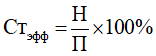 где в целях настоящего подпункта: - эффективная ставка налогообложения доходов (прибыли) иностранной организации; 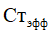 Н - сумма налога с дохода (прибыли), исчисленного иностранной организацией и ее обособленными подразделениями в соответствии со своим личным законом, и налога на доходы, удержанного с доходов (прибыли) такой организации у источника выплаты таких доходов, если иное не предусмотрено подпунктом 3 настоящего пункта, за исключением налога на доходы, удержанного у источника выплаты в отношении доходов, указанных в подпункте 1 пункта 4 статьи 309.1 настоящего Кодекса, источником выплаты которых являются российские организации, если контролирующее лицо такой иностранной организации имеет фактическое право на такие доходы с учетом положений статьи 312 настоящего Кодекса; (в ред. Федеральных законов от 28.12.2017 N 436-ФЗ, от 09.11.2020 N 368-ФЗ) П - сумма дохода (прибыли) иностранной организации, определяемая в соответствии с абзацем первым пункта 1 статьи 25.15 настоящего Кодекса, уменьшенная на сумму доходов, указанных в подпункте 1 пункта 4 статьи 309.1 настоящего Кодекса, источником выплаты которых являются российские организации, если контролирующее лицо такой иностранной организации имеет фактическое право на такие доходы с учетом положений статьи 312 настоящего Кодекса. (в ред. Федерального закона от 09.11.2020 N 368-ФЗ) При расчете показателя Н налогоплательщик вправе произвести корректировку этого показателя на сумму налогов, которые относятся к доходам (прибыли), учтенным при расчете показателя П, и подлежат исчислению в соответствии с личным законом иностранной организации и (или) удержанию в иных периодах, отличных от периода, за который исчислен показатель П. В случае, если по итогам налогового периода по налогу у иностранной организации (иностранной структуры без образования юридического лица) отсутствуют доходы или если величина показателя П является отрицательной величиной либо равна нулю, расчет эффективной ставки не производится, а такая иностранная организация (иностранная структура без образования юридического лица) признается контролируемой иностранной компанией; 2) средневзвешенная налоговая ставка по налогу на прибыль организаций определяется по следующей формуле: , 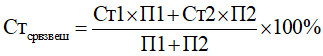 где в целях настоящего пункта: П1 - сумма прибыли иностранной организации, определяемая в соответствии с абзацем первым пункта 1 статьи 25.15 настоящего Кодекса, за вычетом доходов, указанных в подпункте 1 пункта 4 статьи 309.1 настоящего Кодекса. В случае, если при исчислении показатель П1 принимает отрицательное значение, он принимается равным нулю; П2 - сумма доходов иностранной организации, указанных в подпункте 1 пункта 4 статьи 309.1 настоящего Кодекса, уменьшенная на сумму доходов, источником выплаты которых являются российские организации, если контролирующее лицо этой иностранной организации имеет фактическое право на такие доходы с учетом положений статьи 312 настоящего Кодекса; (в ред. Федерального закона от 09.11.2020 N 368-ФЗ) Ст1 - ставка налога на прибыль организаций, установленная абзацем первым пункта 1 статьи 284 настоящего Кодекса; Ст2 - ставка налога на прибыль организаций, установленная подпунктом 2 пункта 3 статьи 284 настоящего Кодекса; 3) в случае, если контролируемая иностранная компания входит в состав консолидированной группы налогоплательщиков, созданной в соответствии с законодательством иностранного государства, либо в соответствии со своим личным законом определяет налоговую базу для исчисления и уплаты суммы налога с доходов (прибыли) совместно с иными лицами (за исключением случаев, если при определении налоговой базы сумма налога с дохода (прибыли), исчисленного непосредственно в отношении прибыли данной контролируемой иностранной компании, определяется в ее налоговой отчетности), не формируя консолидированную группу налогоплательщиков (далее в настоящем Кодексе - иностранная консолидированная группа налогоплательщиков), показатель Н для такой контролируемой иностранной компании определяется налогоплательщиком как часть суммы налога, исчисленной в отношении соответствующей иностранной консолидированной группы налогоплательщиков. При этом указанная часть суммы налога рассчитывается в порядке, устанавливаемом таким налогоплательщиком самостоятельно в учетной политике для целей налогообложения в отношении каждой иностранной консолидированной группы налогоплательщиков, на основании показателей финансовой отчетности контролируемой иностранной компании или агрегированных финансовых показателей по консолидированной группе налогоплательщиков в соответствии с одним из следующих способов: пропорционально доле выручки (дохода) контролируемой иностранной компании в совокупной выручке (доходе) иностранной консолидированной группы налогоплательщиков; пропорционально доле прибыли до налогообложения контролируемой иностранной компании в совокупной прибыли до налогообложения участников иностранной консолидированной группы налогоплательщиков, не имевших за соответствующий период убытка; пропорционально доле чистых активов контролируемой иностранной компании в совокупных чистых активах иностранной консолидированной группы налогоплательщиков. Изменение способа определения показателя Н в соответствии с настоящим подпунктом допускается не чаще одного раза в 10 лет. (пп. 3 введен Федеральным законом от 28.12.2017 N 436-ФЗ) 3. В целях пункта 1 настоящей статьи активной иностранной компанией признается иностранная организация, у которой доля доходов, указанных в пункте 4 статьи 309.1 настоящего Кодекса, за период, за который в соответствии с личным законом этой иностранной организации составляется финансовая отчетность за финансовый год, составляет не более 20 процентов в общей сумме доходов организации по данным такой финансовой отчетности за указанный период. (в ред. Федерального закона от 15.02.2016 N 32-ФЗ) При этом финансовой отчетностью для целей настоящего Кодекса признается неконсолидированная финансовая отчетность организации. КонсультантПлюс: примечание. П. 4 ст. 25.13-1 (в ред. ФЗ от 09.11.2020 N 368-ФЗ (ред. от 29.12.2020)) применяется в отношении порядка определения иностранной холдинговой компании при определении прибыли контролируемой иностранной компании начиная с периодов, начинающихся в 2021 г. 4. В целях пункта 1 настоящей статьи иностранной холдинговой компанией признается иностранная организация, в отношении которой одновременно выполняются следующие условия: 1) доля прямого участия российской организации - контролирующего лица в уставном (складочном) капитале (фонде) этой иностранной организации составляет не менее 75 процентов; 2) доля участия этой иностранной организации хотя бы в одной иностранной организации составляет не менее 50 процентов; 3) доля участия этой иностранной организации в иных иностранных организациях (при наличии) составляет не менее 15 процентов; 4) период владения долями, указанными в подпунктах 1 - 3 настоящего пункта, составляет не менее чем 365 последовательных календарных дней на дату окончания финансового года в соответствии с личным законом этой иностранной организации. (п. 4 в ред. Федерального закона от 09.11.2020 N 368-ФЗ) КонсультантПлюс: примечание. П. 4.1 ст. 25.13-1 (в ред. ФЗ от 09.11.2020 N 368-ФЗ (ред. от 29.12.2020)) применяется в отношении порядка определения иностранной субхолдинговой компании при определении прибыли контролируемой иностранной компании начиная с периодов, начинающихся в 2021 г. 4.1. В целях пункта 1 настоящей статьи иностранной субхолдинговой компанией признается иностранная организация, в отношении которой одновременно выполняются следующие условия: 1) доля прямого участия иностранной холдинговой компании в уставном (складочном) капитале (фонде) этой иностранной организации составляет не менее 75 процентов; 2) доля участия этой иностранной организации хотя бы в одной иностранной организации составляет не менее 50 процентов; 3) доля участия этой иностранной организации в иных иностранных организациях (при наличии) составляет не менее 15 процентов; 4) период владения долями, указанными в подпунктах 1 - 3 настоящего пункта, составляет не менее чем 365 последовательных календарных дней на дату окончания финансового года в соответствии с личным законом этой иностранной организации. (п. 4.1 введен Федеральным законом от 09.11.2020 N 368-ФЗ) КонсультантПлюс: примечание. П. 5 ст. 25.13-1 (в ред. ФЗ от 09.11.2020 N 368-ФЗ (ред. от 29.12.2020)) применяется в отношении порядка определения прибыли контролируемых иностранных компаний за налоговые периоды начиная с 2020 г. 5. В целях пункта 1 настоящей статьи активной иностранной холдинговой компанией признается иностранная холдинговая компания, доходы (прибыль) у которой отсутствуют либо доля доходов, указанных в пункте 4 статьи 309.1 настоящего Кодекса, не превышает 5 процентов в общей сумме доходов этой иностранной холдинговой компании по данным ее финансовой отчетности за финансовый год. При этом при определении размера доходов, указанных в пункте 4 статьи 309.1 настоящего Кодекса, в целях настоящего пункта не учитываются следующие виды доходов: дивиденды от активных иностранных компаний и (или) активных иностранных субхолдинговых компаний; дивиденды от иностранных организаций, в отношении которых выполняется хотя бы одно из условий, предусмотренных подпунктами 1 - 3 и (или) 5 - 8 пункта 1 настоящей статьи; доходы от реализации или иного выбытия акций (долей) активных иностранных компаний, активных иностранных субхолдинговых компаний и (или) иностранных организаций, в отношении которых выполняется хотя бы одно из условий, предусмотренных подпунктами 1 - 3 и (или) 5 - 8 пункта 1 настоящей статьи. При определении доли доходов, указанной в абзаце первом настоящего пункта, налогоплательщик имеет право исключить дивиденды от иностранных организаций, указанных в абзацах втором и третьем настоящего пункта, только при условии, что доля прямого участия этой иностранной холдинговой компании в уставном (складочном) капитале (фонде) каждой иностранной организации, дивиденды от которой подлежат исключению, составляет не менее 50 процентов в течение периода, составляющего не менее чем 365 последовательных календарных дней на дату окончания финансового года в соответствии с личным законом этой иностранной холдинговой компании. Выполнение указанного условия о доле участия иностранной холдинговой компании в уставном (складочном) капитале (фонде) иностранной организации не требуется в случае, если в отношении иностранной организации выполняется условие, предусмотренное подпунктом 2 пункта 1 настоящей статьи. (п. 5 в ред. Федерального закона от 09.11.2020 N 368-ФЗ) КонсультантПлюс: примечание. П. 6 ст. 25.13-1 (в ред. ФЗ от 09.11.2020 N 368-ФЗ (ред. от 29.12.2020)) применяется в отношении порядка определения прибыли контролируемых иностранных компаний за налоговые периоды начиная с 2020 г. 6. В целях пункта 1 настоящей статьи активной иностранной субхолдинговой компанией признается иностранная субхолдинговая компания, доходы (прибыль) у которой отсутствуют либо доля доходов, указанных в пункте 4 статьи 309.1 настоящего Кодекса, не превышает 5 процентов в общей сумме всех доходов этой иностранной субхолдинговой компании по данным ее финансовой отчетности за финансовый год. При этом при определении размера доходов, указанных в пункте 4 статьи 309.1 настоящего Кодекса, в целях настоящего пункта не учитываются следующие виды доходов: дивиденды от активных иностранных компаний; дивиденды от иностранных организаций, в отношении которых выполняется хотя бы одно из условий, предусмотренных подпунктами 1 - 3 и (или) 5 - 8 пункта 1 настоящей статьи; доходы от реализации или иного выбытия акций (долей) активных иностранных компаний и (или) иностранных организаций, в отношении которых выполняется хотя бы одно из условий, предусмотренных подпунктами 1 - 3 и (или) 5 - 8 пункта 1 настоящей статьи. При определении доли доходов, указанной в абзаце первом настоящего пункта, налогоплательщик имеет право исключить дивиденды от иностранных организаций, указанных в абзацах втором и третьем настоящего пункта, только при условии, что доля прямого участия этой иностранной субхолдинговой компании в уставном (складочном) капитале (фонде) каждой иностранной организации, дивиденды от которой подлежат исключению, составляет не менее 50 процентов в течение периода, составляющего не менее чем 365 последовательных календарных дней на дату окончания финансового года в соответствии с личным законом этой иностранной субхолдинговой компании. Выполнение указанного условия о доле участия иностранной субхолдинговой компании в уставном (складочном) капитале (фонде) иностранной организации не требуется в случае, если в отношении иностранной организации выполняется условие, предусмотренное подпунктом 2 пункта 1 настоящей статьи. (п. 6 в ред. Федерального закона от 09.11.2020 N 368-ФЗ) 6.1. При определении доли доходов, указанной в подпункте 7 пункта 1, пунктах 3, 5 и 6 настоящей статьи, не учитываются признанные при составлении финансовой отчетности контролируемой иностранной компании доходы в виде курсовой разницы, а также доходы, указанные в подпунктах 1, 2 и 3 пункта 3 статьи 309.1 настоящего Кодекса. (п. 6.1 введен Федеральным законом от 15.02.2016 N 32-ФЗ; в ред. Федерального закона от 27.11.2018 N 424-ФЗ) КонсультантПлюс: примечание. П. 6.2 ст. 25.13-1 (в ред. ФЗ от 09.11.2020 N 368-ФЗ (ред. от 29.12.2020)) применяется в отношении порядка определения прибыли контролируемых иностранных компаний за налоговые периоды начиная с 2020 г. 6.2. Определение доходов, указанных в абзацах втором - четвертом пункта 5 настоящей статьи, осуществляется по данным финансовой отчетности активных иностранных компаний, активных иностранных субхолдинговых компаний и (или) иностранных организаций, в отношении которых выполняется хотя бы одно из условий, предусмотренных подпунктами 1 - 3 и (или) 5 - 8 пункта 1 настоящей статьи, составленной за год, совпадающий с финансовым годом в соответствии с личным законом иностранной холдинговой компании. Определение доходов, указанных в абзацах втором - четвертом пункта 6 настоящей статьи, осуществляется по данным финансовой отчетности активных иностранных компаний и (или) иностранных организаций, в отношении которых выполняется хотя бы одно из условий, предусмотренных подпунктами 1 - 3 и (или) 5 - 8 пункта 1 настоящей статьи, составленной за год, совпадающий с финансовым годом в соответствии с личным законом иностранной субхолдинговой компании. В случае, если контролирующее лицо прекратило участие в активной иностранной компании, активной иностранной субхолдинговой компании и (или) иностранной организации, в отношении которой выполняется хотя бы одно из условий, предусмотренных подпунктами 1 - 3 и (или) 5 - 8 пункта 1 настоящей статьи, до завершения года, совпадающего с финансовым годом в соответствии с личным законом иностранной холдинговой компании и (или) иностранной субхолдинговой компании, определение доходов, указанных в настоящем пункте, осуществляется по данным финансовой отчетности, составленной за предшествующий финансовый год. (п. 6.2 введен Федеральным законом от 09.11.2020 N 368-ФЗ) 7. Прибыль контролируемой иностранной компании освобождается от налогообложения в соответствии с настоящим Кодексом в случаях, установленных подпунктами 3, 5 и 6 пункта 1 настоящей статьи, если постоянным местонахождением такой контролируемой иностранной компании является государство (территория), с которым имеется международный договор Российской Федерации по вопросам налогообложения, за исключением государств (территорий), не обеспечивающих обмен информацией для целей налогообложения с Российской Федерацией. Перечень государств (территорий), не обеспечивающих обмен информацией для целей налогообложения с Российской Федерацией, утверждается федеральным органом исполнительной власти, уполномоченным по контролю и надзору в области налогов и сборов. Прибыль контролируемой иностранной компании освобождается от налогообложения в соответствии с настоящим Кодексом в случаях, установленных пунктами 5 и 6 настоящей статьи, если государство (территория) постоянного местонахождения иностранных холдинговых компаний или иностранных субхолдинговых компаний, указанных в пункте 4 настоящей статьи, не включено в перечень государств (территорий), утверждаемый Министерством финансов Российской Федерации в соответствии с подпунктом 1 пункта 3 статьи 284 настоящего Кодекса. 8. Прибыль активной иностранной холдинговой компании освобождается от налогообложения у российской организации - контролирующего лица такой активной иностранной холдинговой компании, указанного в пункте 4 настоящей статьи. Прибыль активной иностранной холдинговой компании, указанной в абзаце первом настоящего пункта, освобождается от налогообложения также у иных контролирующих лиц этой иностранной холдинговой компании, прямо или косвенно участвующих в российской организации - контролирующем лице, указанном в пункте 4 настоящей статьи, в размере, соответствующем доле участия таких лиц в указанной российской организации - контролирующем лице. Положения настоящего пункта применяются также в отношении суммы прибыли активной иностранной субхолдинговой компании, освобождаемой от налогообложения у ее контролирующих лиц. 9. Для применения освобождения от налогообложения в соответствии с настоящим Кодексом прибыли контролируемой иностранной компании по основаниям, установленным подпунктами 1, 3 - 8 пункта 1 настоящей статьи, налогоплательщик, осуществляющий контроль над иностранной организацией (иностранной структурой без образования юридического лица), представляет в налоговый орган по месту своего нахождения документы, подтверждающие соблюдение условий для такого освобождения. Указанные в настоящем пункте документы представляются в срок, предусмотренный пунктом 2 статьи 25.14 настоящего Кодекса, и подлежат переводу на русский язык в части, необходимой для подтверждения соблюдения условий для освобождения прибыли контролируемой иностранной компании от налогообложения. (в ред. Федерального закона от 15.02.2016 N 32-ФЗ) Налогоплательщик - контролирующее лицо вправе не представлять документы, предусмотренные настоящим пунктом, если такие документы были представлены иным налогоплательщиком - контролирующим лицом этой контролируемой иностранной компании, являющимся российской организацией, через которую реализовано косвенное участие налогоплательщика, использующего право, предусмотренное настоящим абзацем, в такой контролируемой иностранной компании. Налогоплательщик - контролирующее лицо может воспользоваться таким правом при условии указания им в уведомлении о контролируемых иностранных компаниях, представляемом в соответствии с пунктом 2 статьи 25.14 настоящего Кодекса, сведений об организации, представившей документы, предусмотренные настоящим пунктом. (абзац введен Федеральным законом от 28.12.2017 N 436-ФЗ) 10. Прибыль контролируемых иностранных компаний, указанных в подпункте 6 пункта 1 настоящей статьи, освобождается от налогообложения при условии одновременного соблюдения всех следующих требований к таким компаниям, обращающимся облигациям и долговым обязательствам, возникшим в связи с размещением таких обращающихся облигаций: 1) обращающиеся облигации, указанные в подпункте 6 пункта 1 настоящей статьи, отвечают требованиям, установленным к таким облигациям подпунктом 1 пункта 2.1 статьи 310 настоящего Кодекса; 2) долговые обязательства российских и иностранных организаций перед иностранными организациями, указанными в подпункте 6 пункта 1 настоящей статьи, возникли в связи с размещением обращающихся облигаций, указанных в подпункте 1 настоящего пункта, что подтверждается хотя бы одним из следующих документов: договором, которым оформлено соответствующее долговое обязательство; условиями выпуска соответствующих обращающихся облигаций; проспектом эмиссии соответствующих обращающихся облигаций; 3) иностранные организации, указанные в подпункте 6 пункта 1 настоящей статьи, имеют постоянное местонахождение в государствах, с которыми Российская Федерация имеет международные договоры, регулирующие вопросы налогообложения доходов организаций и физических лиц; 4) доля процентных расходов по обращающимся облигациям, указанным в подпункте 6 пункта 1 настоящей статьи, осуществленных за период, за который в соответствии с личным законом иностранной организации составляется финансовая отчетность за финансовый год, составляет не менее 90 процентов в сумме всех расходов такой организации по данным ее финансовой отчетности за указанный период. (п. 10 в ред. Федерального закона от 15.02.2016 N 32-ФЗ) Статья 25.14. Уведомление об участии в иностранных организациях и уведомление о контролируемых иностранных компаниях. Порядок признания налогоплательщиков контролирующими лицами (в ред. Федерального закона от 15.02.2016 N 32-ФЗ) (введена Федеральным законом от 24.11.2014 N 376-ФЗ) Перспективы и риски арбитражных споров. Ситуации, связанные со ст. 25.14 НК РФ - Налогоплательщик оспаривает штраф за неуведомление о контролируемой компании, об участии в иностранной организации (просрочку уведомления) либо представление недостоверных сведений 1. Налогоплательщики, признаваемые налоговыми резидентами Российской Федерации, в случаях и порядке, предусмотренных настоящим Кодексом, уведомляют налоговый орган: 1) о своем участии в иностранных организациях (об учреждении иностранных структур без образования юридического лица); 2) о контролируемых иностранных компаниях, контролирующими лицами которых они являются. КонсультантПлюс: примечание. П. 2 ст. 25.14 (в ред. ФЗ от 09.11.2020 N 368-ФЗ (ред. от 29.12.2020)) применяется в отношении уведомлений о контролируемых иностранных компаниях и подтверждающих документов, представляемых за налоговые периоды начиная с 2020 г. 2. Если иное не предусмотрено настоящей статьей, уведомление о контролируемых иностранных компаниях представляется: налогоплательщиками-организациями в срок не позднее 20 марта года, следующего за налоговым периодом, в котором контролирующим лицом признается доход в виде прибыли контролируемой иностранной компании в соответствии с главой 25 настоящего Кодекса либо который следует за годом, по итогам которого определен убыток контролируемой иностранной компании; налогоплательщиками - физическими лицами в срок не позднее 30 апреля года, следующего за налоговым периодом, в котором контролирующим лицом признается доход в виде прибыли контролируемой иностранной компании в соответствии с главой 23 настоящего Кодекса либо который следует за годом, по итогам которого определен убыток контролируемой иностранной компании. (п. 2 в ред. Федерального закона от 09.11.2020 N 368-ФЗ) 3. Если иное не предусмотрено настоящей статьей, уведомление об участии в иностранных организациях (об учреждении иностранных структур без образования юридического лица) (далее в настоящем Кодексе - уведомление об участии в иностранных организациях) представляется в срок не позднее трех месяцев с даты возникновения (изменения доли) участия в такой иностранной организации (даты учреждения иностранной структуры без образования юридического лица), являющегося основанием для представления такого уведомления, если иное не предусмотрено настоящим пунктом. (в ред. Федерального закона от 19.02.2018 N 34-ФЗ) Если физическое лицо, не являвшееся налоговым резидентом Российской Федерации в момент возникновения оснований для представления уведомления об участии в иностранных организациях, указанных в абзаце первом настоящего пункта, признается налоговым резидентом Российской Федерации по итогам этого календарного года, то уведомление об участии в иностранных организациях представляется таким физическим лицом в срок не позднее 1 марта года, следующего за указанным календарным годом. Указанное уведомление представляется физическим лицом при наличии у него на 31 декабря календарного года, по итогам которого такое физическое лицо признается налоговым резидентом Российской Федерации, доли участия в иностранной организации, размер которой превышает размер, установленный подпунктом 1 пункта 3.1 статьи 23 настоящего Кодекса, либо при наличии учрежденной (зарегистрированной) таким физическим лицом на указанную дату иностранной структуры без образования юридического лица. Сведения и информация, предусмотренные пунктом 5 настоящей статьи, указываются в уведомлении об участии в иностранных организациях по состоянию на 31 декабря соответствующего календарного года. Для целей представления уведомления об участии в иностранных организациях в связи с изменением доли участия в иностранной организации применяется значение изменения доли участия в такой иностранной организации с точностью до двух знаков после запятой, при этом округление второго знака после запятой производится по правилам математического округления. (абзац введен Федеральным законом от 17.02.2021 N 6-ФЗ) В случае, если после представления уведомления об участии в иностранных организациях основания для представления такого уведомления не изменились, повторные уведомления не представляются. В случае прекращения участия в иностранных организациях (прекращения (ликвидации) иностранных структур без образования юридического лица) налогоплательщик информирует об этом налоговый орган в срок не позднее трех месяцев с даты прекращения участия (с указанием даты окончания участия в иностранной организации (даты прекращения (ликвидации) иностранной структуры без образования юридического лица). Положения настоящего пункта не распространяются на налогоплательщиков, участие которых в иностранных организациях реализовано исключительно через прямое и (или) косвенное участие в одной или нескольких публичных компаниях, являющихся российскими организациями. Освобождение от применения положений настоящего пункта, установленное настоящим абзацем, не применяется при представлении уведомления об участии в иностранных организациях за периоды до 1 января 2029 года в случае, если участие налогоплательщиков в иностранных организациях реализовано исключительно через прямое и (или) косвенное участие в одной или нескольких публичных компаниях, признаваемых международными холдинговыми компаниями в соответствии со статьей 24.2 настоящего Кодекса. (в ред. Федерального закона от 03.08.2018 N 294-ФЗ) Международная компания в течение одного месяца со дня ее регистрации представляет уведомление об участии в иностранных организациях в отношении долей участия в иностранных организациях (учреждения иностранных структур без образования юридического лица) по состоянию на дату государственной регистрации такой международной компании. (абзац введен Федеральным законом от 03.08.2018 N 294-ФЗ) (п. 3 в ред. Федерального закона от 15.02.2016 N 32-ФЗ) 3.1. Уведомление о контролируемых иностранных компаниях и (или) уведомление об участии в иностранных организациях не считаются представленными с нарушением срока, установленного пунктом 2 или 3 настоящей статьи, в случае, если такие уведомления были представлены вместе со специальной декларацией, представленной в соответствии с Федеральным законом от 8 июня 2015 года N 140-ФЗ "О добровольном декларировании физическими лицами активов и счетов (вкладов) в банках и о внесении изменений в отдельные законодательные акты Российской Федерации", и информация о таких иностранных организациях и (или) контролируемых иностранных компаниях содержится в этой специальной декларации. (п. 3.1 введен Федеральным законом от 19.02.2018 N 34-ФЗ) 4. Налогоплательщики представляют уведомления об участии в иностранных организациях и уведомления о контролируемых иностранных компаниях в налоговый орган по месту своего нахождения (месту жительства). Налогоплательщики, отнесенные в соответствии со статьей 83 настоящего Кодекса к категории крупнейших налогоплательщиков, представляют уведомления об участии в иностранных организациях и уведомления о контролируемых иностранных компаниях в налоговый орган по месту своего учета в качестве крупнейших налогоплательщиков. Уведомления об участии в иностранных организациях и уведомления о контролируемых иностранных компаниях представляются в налоговый орган налогоплательщиками по установленным формам (форматам) в электронной форме. (в ред. Федерального закона от 15.02.2016 N 32-ФЗ) Налогоплательщики - физические лица вправе представить указанные уведомления на бумажном носителе. Формы (форматы) уведомления об участии в иностранных организациях и уведомления о контролируемых иностранных компаниях, а также порядок заполнения форм и порядок представления уведомления об участии в иностранных организациях и о контролируемых иностранных компаниях в электронной форме утверждаются федеральным органом исполнительной власти, уполномоченным по контролю и надзору в области налогов и сборов, по согласованию с Министерством финансов Российской Федерации. (в ред. Федерального закона от 15.02.2016 N 32-ФЗ) 5. В уведомлении об участии в иностранных организациях указываются следующие сведения и информация: 1) дата возникновения основания для представления уведомления; 2) наименование иностранной организации (иностранной структуры без образования юридического лица), уведомление об участии в которой (об учреждении которой) представлено налогоплательщиком; 3) регистрационный номер (номера), присвоенный иностранной организации в государстве (на территории) ее регистрации (инкорпорации), код (коды) иностранной организации в качестве налогоплательщика в государстве (на территории) ее регистрации (инкорпорации) (или их аналоги), адрес в государстве (на территории) регистрации (инкорпорации) иностранной организации при их наличии; 4) организационная форма иностранной структуры без образования юридического лица, наименование и реквизиты документа об учреждении иностранной структуры без образования юридического лица, дата учреждения (регистрации) иностранной структуры без образования юридического лица, регистрационный номер (иной идентификатор) в государстве учреждения (регистрации) иностранной структуры без образования юридического лица при их наличии (или их аналоги); 5) доля участия налогоплательщика в иностранной организации, раскрытие порядка участия налогоплательщика в иностранной организации при наличии косвенного участия, в том числе через российскую организацию и (или) с использованием иностранной структуры без образования юридического лица, в случае, если налогоплательщик признается контролирующим лицом такой иностранной структуры без образования юридического лица, с указанием следующих сведений: сведения, предусмотренные подпунктами 2, 3 и 4 настоящего пункта, - в отношении каждой последующей организации (иностранной структуры без образования юридического лица), через которую (с использованием которой) реализовано косвенное участие в иностранной организации; доля участия в каждой последующей организации, через которую реализовано косвенное участие в иностранной организации; наименование, основной государственный регистрационный номер, идентификационный номер налогоплательщика, код причины постановки на учет налогоплательщика - российской организации, через которую реализовано косвенное участие в иностранной организации; 6) информация о том, является ли налогоплательщик - учредитель (основатель) иностранной структуры без образования юридического лица контролирующим лицом такой структуры (в случае, если уведомление представляется налогоплательщиком в отношении учрежденной им иностранной структуры без образования юридического лица). (п. 5 в ред. Федерального закона от 15.02.2016 N 32-ФЗ) КонсультантПлюс: примечание. П. 6 ст. 25.14 (в ред. ФЗ от 09.11.2020 N 368-ФЗ (ред. от 29.12.2020)) применяется в отношении уведомлений о контролируемых иностранных компаниях и подтверждающих документов, представляемых за налоговые периоды начиная с 2020 г. 6. В уведомлении о контролируемых иностранных компаниях указываются следующие сведения и информация: 1) период, за который представляется уведомление; 1.1) дата представления в налоговый орган уведомления о переходе на уплату налога на доходы физических лиц с фиксированной прибыли (при наличии); (пп. 1.1 введен Федеральным законом от 09.11.2020 N 368-ФЗ) 1.2) дата представления в налоговый орган уведомления об отказе от уплаты налога на доходы физических лиц с фиксированной прибыли (при наличии); (пп. 1.2 введен Федеральным законом от 09.11.2020 N 368-ФЗ) 2) наименование иностранной организации (иностранной структуры без образования юридического лица), уведомление об участии в которой (об учреждении которой) представлено налогоплательщиком; 3) регистрационный номер (номера), присвоенный иностранной организации в государстве (на территории) ее регистрации (инкорпорации), код (коды) иностранной организации в качестве налогоплательщика в государстве (на территории) ее регистрации (инкорпорации) (или их аналоги), адрес в государстве (на территории) регистрации (инкорпорации) иностранной организации при их наличии; 4) организационная форма иностранной структуры без образования юридического лица, наименование и реквизиты документа об учреждении иностранной структуры без образования юридического лица, дата учреждения (регистрации) иностранной структуры без образования юридического лица, регистрационный номер (иной идентификатор) в государстве учреждения (регистрации) иностранной структуры без образования юридического лица при их наличии (или их аналоги); 5) дата, являющаяся последним днем периода, за который составляется финансовая отчетность организации (иностранной структуры без образования юридического лица) за финансовый год в соответствии с ее личным законом; 6) дата составления финансовой отчетности организации (иностранной структуры без образования юридического лица) за финансовый год в соответствии с ее личным законом; 7) дата составления аудиторского заключения по финансовой отчетности иностранной организации (иностранной структуры без образования юридического лица) за финансовый год (если в соответствии с личным законом или учредительными (корпоративными) документами этой иностранной организации (иностранной структуры без образования юридического лица) установлено обязательное проведение аудита такой финансовой отчетности или такой аудит осуществляется иностранной организацией (иностранной структурой без образования юридического лица) добровольно); 8) доля участия налогоплательщика в иностранной организации, раскрытие порядка участия налогоплательщика в иностранной организации при наличии косвенного участия, в том числе через российскую организацию и (или) с использованием иностранной структуры без образования юридического лица, в случае, если налогоплательщик признается контролирующим лицом такой иностранной структуры без образования юридического лица, с указанием следующих сведений: сведения, предусмотренные подпунктами 2, 3 и 4 настоящего пункта, - в отношении каждой последующей организации (иностранной структуры без образования юридического лица), через которую (с использованием которой) реализовано косвенное участие в иностранной организации; наименование, основной государственный регистрационный номер, идентификационный номер налогоплательщика, код причины постановки на учет налогоплательщика - российской организации, через которую реализовано косвенное участие в иностранной организации; доля участия в каждой последующей организации, через которую реализовано косвенное участие в иностранной организации; 9) описание оснований для признания налогоплательщика контролирующим лицом иностранной компании; 10) описание оснований для освобождения прибыли контролируемой иностранной компании от налогообложения в соответствии с настоящим Кодексом. В случае, если налогоплательщик воспользовался правом не представлять документы, предусмотренные пунктом 9 статьи 25.13-1 настоящего Кодекса, в уведомлении о контролируемых иностранных компаниях при раскрытии информации, предусмотренной подпунктом 8 настоящего пункта, отражается информация о налогоплательщике - контролирующем лице, являющемся российской организацией, через которую реализовано косвенное участие налогоплательщика в контролируемой иностранной компании, представившем документы, предусмотренные пунктом 9 статьи 25.13-1 настоящего Кодекса. (пп. 10 в ред. Федерального закона от 28.12.2017 N 436-ФЗ) (п. 6 в ред. Федерального закона от 15.02.2016 N 32-ФЗ) КонсультантПлюс: примечание. П. 6.1 ст. 25.14 (в ред. ФЗ от 09.11.2020 N 368-ФЗ (ред. от 29.12.2020)) применяется в отношении уведомлений о контролируемых иностранных компаниях и подтверждающих документов, представляемых за налоговые периоды начиная с 2020 г. 6.1. В уведомлении о контролируемых иностранных компаниях не указываются сведения и информация, предусмотренные подпунктами 6, 7 и 10 пункта 6 настоящей статьи, в случае, если налогоплательщик - физическое лицо представил в налоговый орган уведомление о переходе на уплату налога на доходы физических лиц с фиксированной прибыли. (п. 6.1 введен Федеральным законом от 09.11.2020 N 368-ФЗ) 7. В случае обнаружения неполноты сведений, неточностей либо ошибок в заполнении представленного уведомления об участии в иностранных организациях или уведомления о контролируемых иностранных компаниях налогоплательщик вправе представить уточненное уведомление. В случае подачи уточненного уведомления до момента, когда налогоплательщик узнал об установлении налоговым органом факта отражения в уведомлении недостоверных сведений, налогоплательщик освобождается от ответственности, предусмотренной статьей 129.6 настоящего Кодекса. 8. При наличии у налогового органа информации, в том числе полученной от компетентных органов иностранных государств, свидетельствующей о том, что налогоплательщик является контролирующим лицом иностранной организации (иностранной структуры без образования юридического лица), но при этом такой налогоплательщик не направил в налоговый орган уведомление, предусмотренное пунктом 6 настоящей статьи, в случаях, указанных в статье 25.13 настоящего Кодекса, налоговый орган направляет этому налогоплательщику требование представить уведомление, предусмотренное пунктом 6 настоящей статьи, в установленный налоговым органом срок, который не может составлять менее тридцати дней с даты получения указанного требования. (п. 8 в ред. Федерального закона от 15.02.2016 N 32-ФЗ) 9. Требование налогового органа, указанное в пункте 8 настоящей статьи, должно содержать следующую информацию: 1) наименование (фамилия, имя, отчество) налогоплательщика, которому направляется требование; (пп. 1 в ред. Федерального закона от 15.02.2016 N 32-ФЗ) 2) наименование иностранных организаций (иностранных структур без образования юридического лица), в отношении которых у налогового органа имеется информация, свидетельствующая о том, что налогоплательщик является их контролирующим лицом; 3) регистрационный номер (номера), присвоенный иностранной организации (иностранной структуре без образования юридического лица), в отношении которой у налогового органа имеется информация, свидетельствующая о том, что налогоплательщик является ее контролирующим лицом; (пп. 3 в ред. Федерального закона от 15.02.2016 N 32-ФЗ) 4) описание оснований, имеющихся у налогового органа, для признания налогоплательщика контролирующим лицом иностранной организации (иностранной структуры без образования юридического лица); 5) период, за который налогоплательщику необходимо представить уведомление, предусмотренное пунктом 6 настоящей статьи. (пп. 5 введен Федеральным законом от 15.02.2016 N 32-ФЗ) 10. Налогоплательщик до истечения срока, указанного в пункте 8 настоящей статьи, вправе представить в налоговый орган пояснения относительно фактов, изложенных в требовании, направленном в соответствии с пунктами 8 и 9 настоящей статьи, свидетельствующие об отсутствии оснований для признания налогоплательщика контролирующим лицом, с одновременным представлением в налоговый орган документов (при их наличии), подтверждающих изложенные пояснения. В случае признания налогоплательщика контролирующим лицом на основании подпункта 2 пункта 3 статьи 25.13 настоящего Кодекса налогоплательщик вправе представить в налоговый орган одновременно с уведомлением о контролируемых иностранных компаниях соответствующие пояснения и (или) документы, подтверждающие, что ему не было известно о том, что в календарном году, за который не было представлено уведомление о контролируемых иностранных компаниях, доля участия в иностранной организации всех лиц, признаваемых налоговыми резидентами Российской Федерации (для физических лиц - совместно с супругами и несовершеннолетними детьми), составляла более 50 процентов. (п. 10 в ред. Федерального закона от 15.02.2016 N 32-ФЗ) 11. Должностное лицо налогового органа обязано рассмотреть представленные налогоплательщиком пояснения и документы. Если после рассмотрения представленных пояснений и документов либо при их отсутствии налоговый орган установит факт нарушения законодательства о налогах и сборах, ответственность за которое предусмотрена статьей 129.6 настоящего Кодекса, производство по делу о таком налоговом правонарушении осуществляется налоговым органом в порядке, предусмотренном статьей 101.4 настоящего Кодекса. Налогоплательщик, признаваемый контролирующим лицом на основании подпункта 2 пункта 3 статьи 25.13 настоящего Кодекса, освобождается от ответственности, предусмотренной статьями 129.5 и 129.6 настоящего Кодекса, в случае представления в установленный налоговым органом срок уведомления о контролируемых иностранных компаниях, информация о которых содержится в требовании. В этом случае пени на соответствующие суммы налогов не начисляются. (п. 11 в ред. Федерального закона от 15.02.2016 N 32-ФЗ) 12. Положения пунктов 8 - 11 настоящей статьи распространяются также на случаи, в которых налогоплательщик своевременно представил уведомление, предусмотренное пунктом 6 настоящей статьи, но при этом не отразил в нем сведения об одной или нескольких контролируемых иностранных компаниях. (п. 12 в ред. Федерального закона от 15.02.2016 N 32-ФЗ) Статья 25.14-1. Истребование у налогоплательщиков - контролирующих лиц документов в отношении контролируемых ими иностранных компаний (введена Федеральным законом от 09.11.2020 N 368-ФЗ) 1. В случае, если налогоплательщиком - контролирующим лицом не представлены документы, необходимые для подтверждения соблюдения условий для освобождения прибыли контролируемой иностранной компании от налогообложения в соответствии с пунктом 9 статьи 25.13-1 настоящего Кодекса, или документы, подтверждающие размер прибыли (убытка) контролируемой иностранной компании, предусмотренные пунктом 5 статьи 25.15 настоящего Кодекса, должностное лицо налогового органа вправе истребовать указанные документы в соответствии с настоящей статьей. Предусмотренные настоящим пунктом документы не могут быть истребованы у налогоплательщика - контролирующего лица, являющегося физическим лицом, который представил в налоговый орган уведомление о переходе на уплату налога на доходы физических лиц с фиксированной прибыли в порядке и на условиях, которые установлены главой 23 настоящего Кодекса, если указанные документы относятся к налоговым периодам, в течение которых таким налогоплательщиком применялся установленный статьей 227.2 настоящего Кодекса порядок уплаты налога на доходы физических лиц с фиксированной прибыли. Налоговый орган вправе истребовать у налогоплательщика - контролирующего лица документы, относящиеся к налоговым периодам, предшествующим году направления требования, но не более чем за три календарных года. 2. Документы, истребованные в соответствии с настоящей статьей, представляются в течение одного месяца с даты получения требования и подлежат переводу на русский язык в части, необходимой для подтверждения соблюдения условий для освобождения прибыли контролируемой иностранной компании от налогообложения или подтверждения размера прибыли (убытка) контролируемой иностранной компании. 3. Непредставление контролирующим лицом документов, истребуемых в соответствии с настоящей статьей, в срок, установленный пунктом 2 настоящей статьи, признается налоговым правонарушением и влечет ответственность, предусмотренную пунктом 1.1-1 статьи 126 настоящего Кодекса. 4. В случае, если налогоплательщиком - контролирующим лицом после получения требования о представлении документов, предусмотренных пунктом 9 статьи 25.13-1 настоящего Кодекса, представлено уточненное уведомление о контролируемых иностранных компаниях без отражения ранее заявленного вида освобождения от налогообложения прибыли контролируемой иностранной компании, такой налогоплательщик не подлежит привлечению к ответственности, предусмотренной пунктом 1.1-1 статьи 126 настоящего Кодекса, в отношении документов, не представленных по требованию, которое явилось основанием представления уточненного уведомления. Статья 25.15. Порядок учета прибыли контролируемой иностранной компании при налогообложении (введена Федеральным законом от 24.11.2014 N 376-ФЗ) 1. Прибылью (убытком) контролируемой иностранной компании в целях настоящего Кодекса признается сумма прибыли (убытка) этой компании, рассчитанная в соответствии со статьей 309.1 настоящего Кодекса. Прибыль контролируемой иностранной компании уменьшается на величину дивидендов, выплаченных этой иностранной компанией в календарном году, следующем за годом, за который в соответствии с личным законом такой компании составляется финансовая отчетность, с учетом промежуточных дивидендов, выплаченных в течение финансового года, за который составляется эта финансовая отчетность, с учетом особенностей, предусмотренных статьей 309.1 настоящего Кодекса. В случае, если финансовая отчетность компании в соответствии с ее личным законом не составляется, для целей настоящего абзаца применяется календарный год. КонсультантПлюс: примечание. Абз. 3 п. 1 ст. 25.15 (в ред. ФЗ от 29.09.2019 N 325-ФЗ) распространяется в отношении прибыли контролируемых иностранных компаний, определяемой начиная с периодов, начинающихся в 2018 году. При определении прибыли контролируемой иностранной компании не учитываются доходы, указанные в пункте 1 статьи 309 настоящего Кодекса, источником выплаты которых являются российские организации, если контролирующее лицо этой контролируемой иностранной компании имеет фактическое право на такие доходы с учетом положений статьи 312 настоящего Кодекса. (в ред. Федерального закона от 29.09.2019 N 325-ФЗ) Прибыль контролируемой иностранной компании, являющейся иностранной структурой без образования юридического лица или иностранным юридическим лицом, для которого в соответствии с его личным законом не предусмотрено участие в капитале, уменьшается на величину распределенной прибыли. (в ред. Федерального закона от 15.02.2016 N 32-ФЗ) (п. 1 в ред. Федерального закона от 08.06.2015 N 150-ФЗ) 1.1. При определении прибыли контролируемой иностранной компании, являющейся структурой без образования юридического лица, не учитываются доходы в виде имущества (включая денежные средства) и (или) имущественных прав, которые получены в качестве взноса (вклада) от учредителя (основателя) данной структуры и (или) лиц, являющихся членами его семьи и (или) близкими родственниками в соответствии с Семейным кодексом Российской Федерации (супругами, родителями и детьми, в том числе усыновителями и усыновленными, дедушками, бабушками и внуками, полнородными и неполнородными (имеющими общих отца или мать) братьями и сестрами), а также от иной контролируемой иностранной компании (в том числе иностранной структуры без образования юридического лица), в отношении которой хотя бы одно из указанных выше лиц является контролирующим лицом. При этом, если передающая сторона является контролируемой иностранной компанией, при определении прибыли этой контролируемой иностранной компании не учитываются расходы в виде переданного имущества (включая денежные средства) и (или) имущественных прав. Положения настоящего пункта не применяются при передаче имущества и (или) имущественных прав контролируемой иностранной компанией (получении имущества и (или) имущественных прав от контролируемой иностранной компании), источником формирования которых являлась прибыль передающей стороны за финансовый год, в котором осуществлена ее ликвидация (прекращение). В целях настоящего пункта к иностранным структурам без образования юридического лица приравниваются иностранные юридические лица, для которых в соответствии с их личным законом не предусмотрено участие в капитале. (п. 1.1 введен Федеральным законом от 15.02.2016 N 32-ФЗ) 2. Прибыль контролируемой иностранной компании, определяемая в соответствии с настоящим Кодексом, приравнивается к прибыли организации (доходу физических лиц) (далее в настоящей главе - прибыль и доход соответственно), полученной налогоплательщиком, признаваемым контролирующим лицом этой контролируемой иностранной компании, и учитывается при определении налоговой базы по налогам у налогоплательщиков, признаваемых контролирующими лицами этой контролируемой иностранной компании в соответствии с главами части второй настоящего Кодекса с учетом особенностей, установленных настоящей статьей. 3. Прибыль контролируемой иностранной компании учитывается при определении налоговой базы у налогоплательщика - контролирующего лица в доле, соответствующей доле участия этого лица в контролируемой иностранной компании на дату принятия решения о распределении прибыли, принятого в календарном году, следующем за налоговым периодом по соответствующему налогу для налогоплательщика - контролирующего лица, на который приходится дата окончания финансового года в соответствии с личным законом этой контролируемой иностранной компании, а в случае, если такое решение не принято, то на 31 декабря календарного года, следующего за налоговым периодом по соответствующему налогу для налогоплательщика - контролирующего лица, на который приходится дата окончания финансового года контролируемой иностранной компании. (в ред. Федерального закона от 15.02.2016 N 32-ФЗ) При невозможности определения доли прибыли контролируемой иностранной компании в соответствии с абзацем первым настоящего пункта прибыль такой контролируемой иностранной компании учитывается при определении налоговой базы у налогоплательщика - контролирующего лица исходя из суммы прибыли, на которую имеет (будет иметь) право налогоплательщик в случае ее распределения между лицами, которые обладают фактическим правом на такую прибыль. При этом такая сумма прибыли определяется на 31 декабря календарного года, следующего за налоговым периодом по соответствующему налогу для налогоплательщика - контролирующего лица, на который приходится дата окончания финансового года контролируемой иностранной компании. (в ред. Федерального закона от 15.02.2016 N 32-ФЗ) В случае, если доля участия налогоплательщика - контролирующего лица в контролируемой иностранной организации отличается от доли в прибыли, на которую налогоплательщик в случае ее распределения имеет право (в соответствии с ее личным законом, уставными документами либо соглашением между ее акционерами (участниками), прибыль контролируемой иностранной компании учитывается при определении налоговой базы у налогоплательщика - контролирующего лица в доле, соответствующей доле в прибыли контролируемой иностранной компании, на которую это лицо имеет право на дату принятия решения о распределении прибыли, принятого в календарном году, следующем за налоговым периодом по соответствующему налогу для налогоплательщика - контролирующего лица, на который приходится дата окончания финансового года в соответствии с личным законом этой контролируемой иностранной компании, а в случае, если такое решение не принято, то на 31 декабря календарного года, следующего за налоговым периодом по соответствующему налогу для налогоплательщика - контролирующего лица, на который приходится дата окончания финансового года контролируемой иностранной компании. (абзац введен Федеральным законом от 15.02.2016 N 32-ФЗ) 4. В случае косвенного участия налогоплательщика - контролирующего лица в контролируемой иностранной компании при условии, что такое участие реализовано через организации, являющиеся контролирующими лицами этой контролируемой иностранной компании и признаваемые налоговыми резидентами Российской Федерации, прибыль этой контролируемой иностранной компании, учитываемая при определении налоговой базы у такого налогоплательщика, уменьшается на суммы прибыли, подлежащие учету при налогообложении у иных контролирующих лиц, через которых реализовано косвенное участие такого контролирующего лица в контролируемой иностранной компании, в доле пропорционально доле участия такого контролирующего лица в организации (организациях), через которую реализовано косвенное участие в контролируемой иностранной компании. (в ред. Федерального закона от 15.02.2016 N 32-ФЗ) При этом если в результате применения абзаца первого настоящего пункта сумма прибыли контролируемой иностранной компании, подлежащая учету при определении налоговой базы у налогоплательщика - контролирующего лица, равна нулю, налогоплательщик вправе не отражать такой результат и сведения о такой контролируемой иностранной компании в налоговой декларации по налогу на прибыль организаций (налогу на доходы физических лиц). (в ред. Федеральных законов от 15.02.2016 N 32-ФЗ, от 28.12.2017 N 436-ФЗ) КонсультантПлюс: примечание. П. 5 ст. 25.15 (в ред. ФЗ от 09.11.2020 N 368-ФЗ (ред. от 29.12.2020)) применяется в отношении уведомлений о контролируемых иностранных компаниях и подтверждающих документов, представляемых за налоговые периоды начиная с 2020 г. 5. Налогоплательщик - контролирующее лицо подтверждает размер прибыли (убытка) контролируемой этим лицом иностранной компании путем представления следующих документов: 1) финансовая отчетность контролируемой иностранной компании, составленная в соответствии с личным законом такой компании за финансовый год, или в случае отсутствия финансовой отчетности иные документы, подтверждающие прибыль (убыток) такой компании за финансовый год; 2) аудиторское заключение по финансовой отчетности контролируемой иностранной компании, указанной в подпункте 1 настоящего пункта, если в соответствии с личным законом или учредительными (корпоративными) документами этой контролируемой иностранной компании установлено обязательное проведение аудита такой финансовой отчетности или аудит осуществляется иностранной организацией добровольно. Указанные в настоящем пункте документы представляются независимо от наличия обязанности по учету дохода в виде прибыли контролируемой иностранной компании в налоговой базе контролирующего лица по соответствующему налогу в следующие сроки: налогоплательщиками-организациями вместе с налоговой декларацией по налогу на прибыль организаций; налогоплательщиками - физическими лицами вместе с уведомлением о контролируемых иностранных компаниях. (п. 5 в ред. Федерального закона от 09.11.2020 N 368-ФЗ) 6. Документы (их копии), указанные в пункте 5 настоящей статьи, составленные на иностранном языке, должны быть переведены на русский язык. В случае невозможности представления аудиторского заключения по финансовой отчетности одновременно с представлением налоговой декларации в соответствии с пунктом 5 настоящей статьи указанное аудиторское заключение представляется в срок не позднее одного месяца со дня, отраженного в уведомлении о контролируемых иностранных компаниях в качестве даты составления аудиторского заключения по финансовой отчетности. 7. Прибыль контролируемой иностранной компании учитывается при определении налоговой базы за налоговый период по соответствующему налогу в соответствии с пунктом 1 настоящей статьи в случае, если ее величина, рассчитанная в соответствии со статьей 309.1 настоящего Кодекса, составила более 10 000 000 рублей. 8. Если по итогам периода, за который в соответствии с личным законом такой компании составляется финансовая отчетность за финансовый год, у иностранной организации отсутствует возможность распределения прибыли (полностью или частично) между участниками (пайщиками, доверителями или иными лицами) по причине установленной личным законом такой организации обязанности направления этой прибыли на увеличение уставного капитала и (или) формирование обязательных резервов, если обязанность по формированию таких резервов предусмотрена законодательством иностранного государства, такая прибыль не учитывается при определении налоговой базы у налогоплательщика - контролирующего лица. (в ред. Федерального закона от 28.12.2017 N 436-ФЗ) КонсультантПлюс: примечание. П. 9 ст. 25.15 (в ред. ФЗ от 09.11.2020 N 368-ФЗ (ред. от 29.12.2020)) применяется в отношении порядка определения прибыли контролируемых иностранных компаний за налоговые периоды начиная с 2020 г. 9. Если иное не установлено пунктом 12 статьи 309.1 настоящего Кодекса, положения настоящей статьи не применяются к прибыли контролируемой иностранной компании, контролирующим лицом которой является физическое лицо, представившее в налоговый орган уведомление о переходе на уплату налога на доходы физических лиц с фиксированной прибыли в порядке и на условиях, которые установлены главой 23 настоящего Кодекса, при условии, что такая прибыль относится к налоговым периодам, в течение которых указанным физическим лицом применялся установленный статьей 227.2 настоящего Кодекса порядок уплаты налога на доходы физических лиц с фиксированной прибыли. (п. 9 введен Федеральным законом от 09.11.2020 N 368-ФЗ) ГЛАВА 3.5. НАЛОГОПЛАТЕЛЬЩИКИ - УЧАСТНИКИ СПЕЦИАЛЬНЫХ ИНВЕСТИЦИОННЫХ КОНТРАКТОВ (введена Федеральным законом от 02.08.2019 N 269-ФЗ) Статья 25.16. Налогоплательщики - участники специальных инвестиционных контрактов (введена Федеральным законом от 02.08.2019 N 269-ФЗ) 1. Для целей законодательства Российской Федерации о налогах и сборах налогоплательщиком - участником специального инвестиционного контракта признается лицо, являющееся стороной специального инвестиционного контракта, заключенного в соответствии с Федеральным законом от 31 декабря 2014 года N 488-ФЗ "О промышленной политике в Российской Федерации", не являющееся участником консолидированной группы налогоплательщиков, резидентом особой экономической зоны любого типа или территории опережающего социально-экономического развития, участником (правопреемником участника) регионального инвестиционного проекта, участником свободной экономической зоны и (или) резидентом свободного порта Владивосток и не применяющее специальные налоговые режимы, предусмотренные частью второй настоящего Кодекса. Лицо приобретает статус налогоплательщика - участника специального инвестиционного контракта со дня включения сведений о заключении специального инвестиционного контракта в реестр специальных инвестиционных контрактов, предусмотренный пунктом 7.3 части 1 статьи 6 Федерального закона от 31 декабря 2014 года N 488-ФЗ "О промышленной политике в Российской Федерации" (далее в настоящей главе - реестр). 2. Для целей законодательства Российской Федерации о налогах и сборах налогоплательщиками - участниками специальных инвестиционных контрактов признаются также лица, являющиеся сторонами специальных инвестиционных контрактов, заключенных с участием Российской Федерации в соответствии с Федеральным законом от 31 декабря 2014 года N 488-ФЗ "О промышленной политике в Российской Федерации", которые подлежат автоматическому включению уполномоченным органом в реестр, с момента включения инвестиционных проектов, реализуемых данными налогоплательщиками, в перечень инвестиционных проектов, специальные инвестиционные контракты по которым подлежат автоматическому включению уполномоченным органом в указанный реестр. 3. Лицо утрачивает статус налогоплательщика - участника специального инвестиционного контракта при наступлении одного из следующих событий: 1) прекращение действия специального инвестиционного контракта - со дня прекращения действия такого контракта; 2) расторжение специального инвестиционного контракта - со дня включения сведений о расторжении специального инвестиционного контракта в реестр. Глава 4. ПРЕДСТАВИТЕЛЬСТВО В ОТНОШЕНИЯХ, РЕГУЛИРУЕМЫХ ЗАКОНОДАТЕЛЬСТВОМ О НАЛОГАХ И СБОРАХ Статья 26. Право на представительство в отношениях, регулируемых законодательством о налогах и сборах 1. Налогоплательщик может участвовать в отношениях, регулируемых законодательством о налогах и сборах через законного или уполномоченного представителя, если иное не предусмотрено настоящим Кодексом. 2. Личное участие налогоплательщика в отношениях, регулируемых законодательством о налогах и сборах, не лишает его права иметь представителя, равно как участие представителя не лишает налогоплательщика права на личное участие в указанных правоотношениях. 3. Полномочия представителя должны быть документально подтверждены в соответствии с настоящим Кодексом и иными федеральными законами. 4. Правила, предусмотренные настоящей главой, распространяются на плательщиков сборов, плательщиков страховых взносов и налоговых агентов. (в ред. Федерального закона от 03.07.2016 N 243-ФЗ) Статья 27. Законный представитель налогоплательщика 1. Законными представителями налогоплательщика-организации признаются лица, уполномоченные представлять указанную организацию на основании закона или ее учредительных документов. 2. Законными представителями налогоплательщика - физического лица признаются лица, выступающие в качестве его представителей в соответствии с гражданским законодательством Российской Федерации. Статья 28. Действия (бездействие) законных представителей организации Действия (бездействие) законных представителей организации, совершенные в связи с участием этой организации в отношениях, регулируемых законодательством о налогах и сборах, признаются действиями (бездействием) этой организации. Статья 29. Уполномоченный представитель налогоплательщика Путеводитель по налогам. Вопросы применения ст. 29 НК РФ - Требуется ли нотариальное удостоверение доверенности, выданной налогоплательщиком - индивидуальным предпринимателем? - Достаточно ли гражданско-правового договора, которым предусмотрено, что одна сторона представляет интересы другой стороны в налоговых правоотношениях, для наделения лица полномочиями представлять интересы налогоплательщика? Обязательно ли оформлять доверенность? - Может ли незаверенная копия доверенности подтверждать полномочия представителя налогоплательщика? 1. Уполномоченным представителем налогоплательщика признается физическое или юридическое лицо, уполномоченное налогоплательщиком представлять его интересы в отношениях с налоговыми органами (таможенными органами), иными участниками отношений, регулируемых законодательством о налогах и сборах. (в ред. Федеральных законов от 09.07.1999 N 154-ФЗ, от 24.07.2009 N 213-ФЗ) 2. Не могут быть уполномоченными представителями налогоплательщика должностные лица налоговых органов, таможенных органов, органов внутренних дел, судьи, следователи и прокуроры. (в ред. Федеральных законов от 09.07.1999 N 154-ФЗ, от 30.06.2003 N 86-ФЗ, от 24.07.2009 N 213-ФЗ) 3. Уполномоченный представитель налогоплательщика-организации осуществляет свои полномочия на основании доверенности, выдаваемой в порядке, установленном гражданским законодательством Российской Федерации, если иное не предусмотрено настоящим Кодексом. (в ред. Федерального закона от 16.11.2011 N 321-ФЗ) Уполномоченный представитель налогоплательщика - индивидуального предпринимателя (физического лица, не являющегося индивидуальным предпринимателем) осуществляет свои полномочия на основании нотариально удостоверенной доверенности, доверенности, приравненной к нотариально удостоверенной в соответствии с гражданским законодательством, или доверенности в форме электронного документа, подписанного электронной подписью доверителя. (в ред. Федерального закона от 23.11.2020 N 374-ФЗ) 4. Ответственный участник консолидированной группы налогоплательщиков является уполномоченным представителем всех участников консолидированной группы налогоплательщиков на основании закона. Независимо от положений договора о создании консолидированной группы налогоплательщиков ответственный участник этой группы вправе представлять интересы участников указанной консолидированной группы в следующих правоотношениях: 1) в правоотношениях, связанных с регистрацией в налоговых органах договора о создании консолидированной группы налогоплательщиков, а также изменений указанного договора, решения о продлении срока действия договора и его прекращения; 2) в правоотношениях, связанных с принудительным взысканием с участника консолидированной группы налогоплательщиков недоимки по налогу на прибыль организаций по консолидированной группе налогоплательщиков; 3) в правоотношениях, связанных с привлечением организации к ответственности за налоговые правонарушения, совершенные в связи с участием в консолидированной группе налогоплательщиков; 4) в других случаях, когда по характеру совершаемых налоговым органом действий (бездействия) они непосредственно затрагивают права организации, являющейся участником консолидированной группы налогоплательщиков. (п. 4 введен Федеральным законом от 16.11.2011 N 321-ФЗ) 5. По окончании срока действия, при досрочном расторжении или прекращении договора о создании консолидированной группы налогоплательщиков лицо, являвшееся ответственным участником этой группы, сохраняет полномочия, предусмотренные пунктом 4 настоящей статьи. (п. 5 введен Федеральным законом от 16.11.2011 N 321-ФЗ) 6. Лицо, являющееся ответственным участником консолидированной группы налогоплательщиков, вправе делегировать предоставленные ему настоящим Кодексом полномочия по представлению интересов участников этой группы третьим лицам на основании доверенности, выданной в порядке, установленном гражданским законодательством Российской Федерации. (п. 6 введен Федеральным законом от 16.11.2011 N 321-ФЗ) Раздел III. НАЛОГОВЫЕ ОРГАНЫ. ТАМОЖЕННЫЕ ОРГАНЫ. ФИНАНСОВЫЕ ОРГАНЫ. ОРГАНЫ ВНУТРЕННИХ ДЕЛ. СЛЕДСТВЕННЫЕ ОРГАНЫ. ОТВЕТСТВЕННОСТЬ НАЛОГОВЫХ ОРГАНОВ, ТАМОЖЕННЫХ ОРГАНОВ, ОРГАНОВ ВНУТРЕННИХ ДЕЛ, СЛЕДСТВЕННЫХ ОРГАНОВ, ИХ ДОЛЖНОСТНЫХ ЛИЦ (в ред. Федеральных законов от 09.07.1999 N 154-ФЗ, от 30.06.2003 N 86-ФЗ, от 29.06.2004 N 58-ФЗ, от 28.12.2010 N 404-ФЗ) Глава 5. НАЛОГОВЫЕ ОРГАНЫ. ТАМОЖЕННЫЕ ОРГАНЫ. ФИНАНСОВЫЕ ОРГАНЫ. ОТВЕТСТВЕННОСТЬ НАЛОГОВЫХ ОРГАНОВ, ТАМОЖЕННЫХ ОРГАНОВ, ИХ ДОЛЖНОСТНЫХ ЛИЦ (в ред. Федеральных законов от 09.07.1999 N 154-ФЗ, от 29.06.2004 N 58-ФЗ) Статья 30. Налоговые органы в Российской Федерации 1. Налоговые органы составляют единую централизованную систему контроля за соблюдением законодательства о налогах и сборах, за правильностью исчисления, полнотой и своевременностью уплаты (перечисления) в бюджетную систему Российской Федерации налогов, сборов, страховых взносов, а в случаях, предусмотренных законодательством Российской Федерации, за правильностью исчисления, полнотой и своевременностью уплаты (перечисления) в бюджетную систему Российской Федерации иных обязательных платежей. В указанную систему входят федеральный орган исполнительной власти, уполномоченный по контролю и надзору в области налогов, сборов, страховых взносов, и его территориальные органы. (в ред. Федеральных законов от 29.06.2004 N 58-ФЗ, от 29.07.2004 N 95-ФЗ, от 27.07.2006 N 137-ФЗ, от 03.07.2016 N 243-ФЗ) 2. Утратил силу. - Федеральный закон от 29.06.2004 N 58-ФЗ. 3. Налоговые органы действуют в пределах своей компетенции и в соответствии с законодательством Российской Федерации. (в ред. Федерального закона от 29.06.2004 N 58-ФЗ) 4. Налоговые органы осуществляют свои функции и взаимодействуют с федеральными органами исполнительной власти, органами исполнительной власти субъектов Российской Федерации, органами местного самоуправления, органами публичной власти федеральной территории "Сириус" и государственными внебюджетными фондами, а также с многофункциональными центрами предоставления государственных и муниципальных услуг посредством реализации полномочий, предусмотренных настоящим Кодексом и иными нормативными правовыми актами Российской Федерации. (в ред. Федеральных законов от 29.06.2004 N 58-ФЗ, от 29.09.2019 N 325-ФЗ, от 11.06.2021 N 199-ФЗ) Статья 31. Права налоговых органов (в ред. Федерального закона от 27.07.2006 N 137-ФЗ) Перспективы и риски арбитражных споров. Ситуации, связанные со ст. 31 НК РФ - Участник сделки оспаривает требование налогового органа о представлении документов (информации) вне рамок проверки - Проверяемое лицо оспаривает требование налогового органа о представлении документов (действия по их истребованию) - Налогоплательщик оспаривает осмотр территории, помещения, документов, предметов - Налогоплательщик оспаривает допрос свидетеля - Налогоплательщик оспаривает выемку документов и предметов (постановление о ее производстве) - Контрагент (взаимозависимое лицо) налогоплательщика оспаривает выемку документов и предметов См. все ситуации, связанные со ст. 31 НК РФ 1. Налоговые органы вправе: 1) требовать в соответствии с законодательством о налогах и сборах от налогоплательщика, плательщика сбора или налогового агента документы по формам и (или) форматам в электронной форме, установленным государственными органами и органами местного самоуправления, служащие основаниями для исчисления и уплаты (удержания и перечисления) налогов, сборов, а также документы, подтверждающие правильность исчисления и своевременность уплаты (удержания и перечисления) налогов, сборов; (в ред. Федеральных законов от 27.07.2010 N 229-ФЗ, от 29.06.2012 N 97-ФЗ) 2) проводить налоговые проверки в порядке, установленном настоящим Кодексом; 2.1) контролировать исполнение банками обязанностей, установленных настоящим Кодексом. Порядок контроля за исполнением банками обязанностей, установленных настоящим Кодексом, утверждается федеральным органом исполнительной власти, уполномоченным по контролю и надзору в области налогов и сборов, по согласованию с Центральным банком Российской Федерации; (пп. 2.1 введен Федеральным законом от 02.04.2014 N 52-ФЗ) 3) производить выемку документов у налогоплательщика, плательщика сбора или налогового агента при проведении налоговых проверок в случаях, когда есть достаточные основания полагать, что эти документы будут уничтожены, сокрыты, изменены или заменены; 4) вызывать на основании письменного уведомления в налоговые органы налогоплательщиков, плательщиков сборов или налоговых агентов для дачи пояснений в связи с уплатой (удержанием и перечислением) ими налогов и сборов либо в связи с налоговой проверкой, а также в иных случаях, связанных с исполнением ими законодательства о налогах и сборах; 5) приостанавливать операции по счетам налогоплательщика, плательщика сбора или налогового агента в банках и налагать арест на имущество налогоплательщика, плательщика сбора или налогового агента в порядке, предусмотренном настоящим Кодексом; 6) в порядке, предусмотренном статьей 92 настоящего Кодекса, осматривать любые используемые налогоплательщиком для извлечения дохода либо связанные с содержанием объектов налогообложения независимо от места их нахождения производственные, складские, торговые и иные помещения и территории, проводить инвентаризацию принадлежащего налогоплательщику имущества. Порядок проведения инвентаризации имущества налогоплательщика при налоговой проверке утверждается Министерством финансов Российской Федерации; 7) определять суммы налогов, подлежащие уплате налогоплательщиками в бюджетную систему Российской Федерации, расчетным путем на основании имеющейся у них информации о налогоплательщике, а также данных об иных аналогичных налогоплательщиках в случаях отказа налогоплательщика допустить должностных лиц налогового органа к осмотру производственных, складских, торговых и иных помещений и территорий, используемых налогоплательщиком для извлечения дохода либо связанных с содержанием объектов налогообложения, непредставления в течение более двух месяцев налоговому органу необходимых для расчета налогов документов, отсутствия учета доходов и расходов, учета объектов налогообложения, ведения учета с нарушением установленного порядка, приведшего к невозможности исчислить налоги, или непредставления налогоплательщиком - иностранной организацией, не осуществляющей деятельность на территории Российской Федерации через постоянное представительство, налоговой декларации по налогу на имущество организаций; (в ред. Федерального закона от 04.11.2014 N 347-ФЗ) 8) требовать от налогоплательщиков, плательщиков сборов, налоговых агентов, их представителей устранения выявленных нарушений законодательства о налогах и сборах и контролировать выполнение указанных требований; 9) взыскивать недоимки, а также пени, проценты и штрафы в случаях и порядке, которые установлены настоящим Кодексом; (пп. 9 в ред. Федерального закона от 17.12.2009 N 318-ФЗ) 10) требовать от банков документы, подтверждающие факт списания со счетов налогоплательщика, плательщика сбора или налогового агента и с корреспондентских счетов банков сумм налогов, сборов, пеней и штрафов и перечисления этих сумм в бюджетную систему Российской Федерации; 11) привлекать для проведения налогового контроля специалистов, экспертов и переводчиков; 12) вызывать в качестве свидетелей лиц, которым могут быть известны какие-либо обстоятельства, имеющие значение для проведения налогового контроля; 13) заявлять ходатайства об аннулировании или о приостановлении действия выданных юридическим и физическим лицам лицензий на право осуществления определенных видов деятельности; КонсультантПлюс: примечание. О выявлении конституционно-правового смысла пп. 14 п. 1 ст. 31 см. Постановление КС РФ от 08.12.2017 N 39-П. 14) предъявлять в суды общей юрисдикции, Верховный Суд Российской Федерации или арбитражные суды иски (заявления): (в ред. Федерального закона от 28.06.2014 N 198-ФЗ) о взыскании недоимки, пеней и штрафов за налоговые правонарушения в случаях, предусмотренных настоящим Кодексом; о возмещении ущерба, причиненного государству, муниципальному образованию и (или) федеральной территории "Сириус" вследствие неправомерных действий банка по списанию денежных средств (драгоценных металлов) со счета налогоплательщика после получения решения налогового органа о приостановлении операций, в результате которых стало невозможным взыскание налоговым органом недоимки, задолженности по пеням, штрафам с налогоплательщика в порядке, предусмотренном настоящим Кодексом; (в ред. Федеральных законов от 27.11.2017 N 343-ФЗ, от 11.06.2021 N 199-ФЗ) о досрочном расторжении договора об инвестиционном налоговом кредите; в иных случаях, предусмотренных настоящим Кодексом; 15) восстанавливать в случае, предусмотренном пунктом 1.1 статьи 59 настоящего Кодекса, суммы недоимки, задолженности по пеням и штрафам, признанных безнадежными к взысканию. (пп. 15 введен Федеральным законом от 03.07.2016 N 244-ФЗ) 2. Налоговые органы осуществляют также другие права, предусмотренные настоящим Кодексом. 2.1. Права, предусмотренные настоящим Кодексом в отношении налогоплательщиков, налоговые органы также осуществляют в отношении плательщиков страховых взносов. (п. 2.1 введен Федеральным законом от 03.07.2016 N 243-ФЗ) 3. Вышестоящие налоговые органы вправе отменять и изменять решения нижестоящих налоговых органов в случае несоответствия указанных решений законодательству о налогах и сборах. 4. Формы и форматы документов, предусмотренных настоящим Кодексом и используемых налоговыми органами при реализации своих полномочий в отношениях, регулируемых законодательством о налогах и сборах, документов, необходимых для обеспечения электронного документооборота в отношениях, регулируемых законодательством о налогах и сборах, а также порядок заполнения форм указанных документов и порядок направления и получения таких документов на бумажном носителе или в электронной форме по телекоммуникационным каналам связи, либо через личный кабинет налогоплательщика, либо через информационные системы организации, к которым предоставлен доступ налоговому органу, утверждаются федеральным органом исполнительной власти, уполномоченным по контролю и надзору в области налогов и сборов, если полномочия по их утверждению не возложены настоящим Кодексом на иной федеральный орган исполнительной власти. (в ред. Федеральных законов от 04.11.2014 N 347-ФЗ, от 29.12.2020 N 470-ФЗ) Документы, используемые налоговыми органами при реализации своих полномочий в отношениях, регулируемых законодательством о налогах и сборах, могут быть переданы налоговым органом лицу, которому они адресованы, или его представителю непосредственно под расписку, через многофункциональный центр предоставления государственных и муниципальных услуг, направлены по почте заказным письмом или переданы в электронной форме по телекоммуникационным каналам связи через оператора электронного документооборота, либо через личный кабинет налогоплательщика, либо через информационные системы организации, к которым предоставлен доступ налоговому органу, если порядок их передачи прямо не предусмотрен настоящим Кодексом. Лицам, на которых настоящим Кодексом возложена обязанность представлять налоговую декларацию (расчет) в электронной форме, указанные документы направляются налоговым органом в электронной форме по телекоммуникационным каналам связи через оператора электронного документооборота, либо через личный кабинет налогоплательщика, либо через информационные системы организации, к которым предоставлен доступ налоговому органу. (в ред. Федеральных законов от 04.11.2014 N 347-ФЗ, от 02.05.2015 N 113-ФЗ, от 29.09.2019 N 325-ФЗ, от 29.12.2020 N 470-ФЗ) В случаях направления документа налоговым органом по почте заказным письмом датой его получения считается шестой день со дня отправки заказного письма. В случае направления документа налоговым органом через личный кабинет налогоплательщика датой его получения считается день, следующий за днем размещения документа в личном кабинете налогоплательщика. (абзац введен Федеральным законом от 02.05.2015 N 113-ФЗ) Документ в электронной форме, подписанный автоматически созданной электронной подписью налогового органа, признается равнозначным документу на бумажном носителе, подписанному собственноручной подписью должностного лица налогового органа. (абзац введен Федеральным законом от 04.11.2014 N 347-ФЗ) В случае направления документа налоговым органом через многофункциональный центр предоставления государственных и муниципальных услуг датой его получения считается день, следующий за днем получения указанного документа многофункциональным центром предоставления государственных и муниципальных услуг, если иное не предусмотрено настоящим Кодексом. (абзац введен Федеральным законом от 29.09.2019 N 325-ФЗ) (п. 4 в ред. Федерального закона от 23.07.2013 N 248-ФЗ) 5. В случае направления документов, которые используются налоговыми органами при реализации своих полномочий в отношениях, регулируемых законодательством о налогах и сборах, по почте такие документы направляются налоговым органом: налогоплательщику - российской организации (ее филиалу, представительству) - по адресу места ее нахождения (места нахождения ее филиала, представительства), содержащемуся в Едином государственном реестре юридических лиц; налогоплательщику - иностранной организации - по адресу места осуществления им деятельности на территории Российской Федерации, содержащемуся в Едином государственном реестре налогоплательщиков; налогоплательщику - иностранной организации (за исключением международной организации, дипломатического представительства), не осуществляющей деятельность на территории Российской Федерации через обособленное подразделение, - по предоставленному налоговому органу адресу для направления документов, указанных в настоящем пункте, содержащемуся в Едином государственном реестре налогоплательщиков; (абзац введен Федеральным законом от 24.11.2014 N 376-ФЗ) налогоплательщику - иностранной организации, не осуществляющей деятельность на территории Российской Федерации через постоянное представительство и имеющей на территории Российской Федерации объект недвижимого имущества на праве собственности, - по адресу места нахождения указанного объекта недвижимого имущества или по предоставленному налоговому органу адресу; (абзац введен Федеральным законом от 04.11.2014 N 347-ФЗ) налогоплательщику - индивидуальному предпринимателю, нотариусу, занимающемуся частной практикой, адвокату, учредившему адвокатский кабинет, физическому лицу, не являющемуся индивидуальным предпринимателем, - по адресу места его жительства (места пребывания) или по предоставленному налоговому органу адресу для направления документов, указанных в настоящем пункте, содержащемуся в Едином государственном реестре налогоплательщиков. При отсутствии у физического лица, не являющегося индивидуальным предпринимателем, места жительства (места пребывания) на территории Российской Федерации и отсутствии в Едином государственном реестре налогоплательщиков сведений об адресе для направления этому лицу документов, указанных в настоящем пункте, такие документы направляются налоговым органом по адресу места нахождения одного из принадлежащих такому физическому лицу объектов недвижимого имущества (за исключением земельного участка). (в ред. Федерального закона от 29.07.2018 N 232-ФЗ) Форма заявления о предоставлении налоговому органу адреса для направления по почте документов, которые используются налоговыми органами при реализации своих полномочий в отношениях, регулируемых законодательством о налогах и сборах, утверждается федеральным органом исполнительной власти, уполномоченным по контролю и надзору в области налогов и сборов. (в ред. Федерального закона от 03.07.2016 N 244-ФЗ) (п. 5 введен Федеральным законом от 28.06.2013 N 134-ФЗ) 6. Документы, которые используются налоговыми органами при реализации своих полномочий в отношениях, регулируемых законодательством о налогах и сборах, передаются налоговым органом иностранной организации, состоящей на учете в налоговом органе в соответствии с пунктом 4.6 статьи 83 настоящего Кодекса, в электронной форме через личный кабинет налогоплательщика. До предоставления иностранной организации, подлежащей постановке на учет в налоговом органе в соответствии с пунктом 4.6 статьи 83 настоящего Кодекса, доступа к личному кабинету налогоплательщика в соответствии с абзацем вторым пункта 3 статьи 11.2 настоящего Кодекса документы, которые используются налоговыми органами при реализации своих полномочий в отношениях, регулируемых законодательством о налогах и сборах, передаются по любому известному налоговому органу адресу электронной почты такой иностранной организации. В этом случае датой получения иностранной организацией соответствующего документа считается день, следующий за днем его передачи по адресу электронной почты. (п. 6 введен Федеральным законом от 03.07.2016 N 244-ФЗ) 7. Налоговые органы вправе информировать налогоплательщиков, плательщиков сборов, плательщиков страховых взносов, налоговых агентов о наличии недоимки и (или) задолженности по пеням, штрафам, процентам посредством СМС-сообщений и (или) электронной почты и (или) иными способами, не противоречащими законодательству Российской Федерации, не чаще одного раза в квартал при условии получения их согласия на такое информирование в письменной форме. (п. 7 введен Федеральным законом от 29.09.2019 N 325-ФЗ) 8. Взаимодействие налоговых органов с многофункциональными центрами предоставления государственных и муниципальных услуг может осуществляться с использованием единой системы межведомственного электронного взаимодействия. Документы (сведения), представляемые в налоговый орган через многофункциональный центр предоставления государственных и муниципальных услуг, не позднее дня, следующего за днем их приема, направляются многофункциональным центром предоставления государственных и муниципальных услуг в налоговый орган в форме электронных документов, если иное не предусмотрено настоящим пунктом. Порядок взаимодействия налоговых органов с многофункциональными центрами предоставления государственных и муниципальных услуг в электронной форме и требования к формированию электронных документов, используемых при таком взаимодействии, утверждаются федеральным органом исполнительной власти, уполномоченным по контролю и надзору в области налогов и сборов. Порядок передачи документов (сведений), принятых многофункциональными центрами предоставления государственных и муниципальных услуг, в налоговые органы на бумажном носителе, порядок передачи по результатам рассмотрения указанных документов (сведений) налоговыми органами документов на бумажном носителе через многофункциональные центры предоставления государственных и муниципальных услуг определяются соглашением взаимодействующих сторон. В случае представления физическим лицом в налоговый орган документов (сведений), за исключением налоговых деклараций, через многофункциональный центр предоставления государственных и муниципальных услуг по просьбе этого физического лица, выраженной в письменной форме, о получении по результатам рассмотрения указанных документов (сведений) от налогового органа документа через многофункциональный центр предоставления государственных и муниципальных услуг налоговый орган обязан в срок, не превышающий двух дней после подготовки соответствующего документа, передать такой документ в многофункциональный центр предоставления государственных и муниципальных услуг для его получения физическим лицом на бумажном носителе. Передача налоговым органом физическому лицу документов, содержащих сведения о нем, составляющие налоговую тайну, на бумажном носителе через многофункциональный центр предоставления государственных и муниципальных услуг осуществляется при наличии письменного согласия на это указанного физического лица, которое может быть выражено им в документе (сведениях), представляемых в налоговый орган через многофункциональный центр предоставления государственных и муниципальных услуг. (п. 8 введен Федеральным законом от 29.09.2019 N 325-ФЗ) КонсультантПлюс: примечание. О выявлении конституционно-правового смысла ст. 32 см. Постановление КС РФ от 24.03.2017 N 9-П. Статья 32. Обязанности налоговых органов (в ред. Федерального закона от 27.07.2006 N 137-ФЗ) Перспективы и риски арбитражных споров. Ситуации, связанные со ст. 32 НК РФ - Заявитель (налогоплательщик, арбитражный управляющий и т.д.) оспаривает непредставление налоговым органом в срок запрашиваемой информации (документов) - Плательщик налогов (взносов, сборов) оспаривает действия налогового органа, повлекшие выдачу справки о состоянии расчетов с бюджетом с указанием на наличие задолженности 1. Налоговые органы обязаны: 1) соблюдать законодательство о налогах и сборах; 2) осуществлять контроль за соблюдением законодательства о налогах и сборах, а также принятых в соответствии с ним нормативных правовых актов; 3) вести в установленном порядке учет организаций и физических лиц; 4) бесплатно информировать (в том числе в письменной форме) налогоплательщиков, плательщиков сборов и налоговых агентов о действующих налогах и сборах, законодательстве о налогах и сборах и о принятых в соответствии с ним нормативных правовых актах, порядке исчисления и уплаты налогов и сборов, правах и обязанностях налогоплательщиков, плательщиков сборов и налоговых агентов, полномочиях налоговых органов и их должностных лиц, а также представлять формы налоговых деклараций (расчетов) и разъяснять порядок их заполнения; 4.1) передавать налогоплательщикам, указанным в пунктах 2 и 3 статьи 11.2 настоящего Кодекса, в электронной форме квитанцию о приеме при получении документов, переданных в налоговый орган через личный кабинет налогоплательщика; (пп. 4.1 введен Федеральным законом от 04.11.2014 N 347-ФЗ; в ред. Федерального закона от 03.07.2016 N 244-ФЗ) 5) руководствоваться письменными разъяснениями Министерства финансов Российской Федерации по вопросам применения законодательства Российской Федерации о налогах и сборах; 6) сообщать налогоплательщикам, плательщикам сборов и налоговым агентам при их постановке на учет в налоговых органах сведения о реквизитах соответствующих счетов Федерального казначейства, а также в порядке, определяемом федеральным органом исполнительной власти, уполномоченным по контролю и надзору в области налогов и сборов, доводить до налогоплательщиков, плательщиков сборов и налоговых агентов сведения об изменении реквизитов этих счетов и иные сведения, необходимые для заполнения поручений на перечисление налогов, сборов, пеней и штрафов в бюджетную систему Российской Федерации; 7) принимать решения о возврате налогоплательщику, плательщику сбора или налоговому агенту сумм излишне уплаченных или излишне взысканных налогов, сборов, пеней и штрафов, направлять оформленные на основании этих решений поручения соответствующим территориальным органам Федерального казначейства для исполнения и осуществлять зачет сумм излишне уплаченных или излишне взысканных налогов, сборов, пеней и штрафов в порядке, предусмотренном настоящим Кодексом; 8) соблюдать налоговую тайну и обеспечивать ее сохранение; 9) направлять налогоплательщику, плательщику сбора или налоговому агенту копии акта налоговой проверки и решения налогового органа, а также в случаях, предусмотренных настоящим Кодексом, налоговое уведомление и (или) требование об уплате налога и сбора; 10) представлять налогоплательщику, плательщику сбора или налоговому агенту по его запросу справки о состоянии расчетов указанного лица по налогам, сборам, пеням, штрафам, процентам и справки об исполнении обязанности по уплате налогов, сборов, пеней, штрафов, процентов на основании данных налогового органа. (в ред. Федерального закона от 23.07.2013 N 248-ФЗ) Справка о состоянии расчетов по налогам, сборам, пеням, штрафам, процентам передается (направляется) указанному лицу (его представителю) в течение пяти дней, справка об исполнении обязанности по уплате налогов, сборов, пеней, штрафов, процентов - в течение десяти дней со дня поступления в налоговый орган соответствующего запроса; (в ред. Федерального закона от 23.07.2013 N 248-ФЗ) 10.1) представлять ответственному участнику консолидированной группы налогоплательщиков по его запросу, направленному в пределах предоставленных ему полномочий, справки о состоянии расчетов консолидированной группы налогоплательщиков по налогу на прибыль организаций; (пп. 10.1 введен Федеральным законом от 16.11.2011 N 321-ФЗ, в ред. Федерального закона от 23.07.2013 N 248-ФЗ) 11) осуществлять по заявлению налогоплательщика, ответственного участника консолидированной группы налогоплательщиков, плательщика сбора или налогового агента совместную сверку расчетов по налогам, сборам, пеням, штрафам, процентам. Результаты совместной сверки расчетов по налогам, сборам, пеням, штрафам, процентам оформляются актом. Акт совместной сверки расчетов по налогам, сборам, пеням, штрафам, процентам вручается (направляется по почте заказным письмом) или передается налогоплательщику (ответственному участнику консолидированной группы налогоплательщиков, плательщику сбора, налоговому агенту) в электронной форме по телекоммуникационным каналам связи или через личный кабинет налогоплательщика в течение следующего дня после дня составления такого акта. (в ред. Федеральных законов от 29.06.2012 N 97-ФЗ, от 23.07.2013 N 248-ФЗ, от 04.11.2014 N 347-ФЗ) Порядок проведения совместной сверки расчетов по налогам, сборам, пеням, штрафам, процентам, форма и формат акта совместной сверки расчетов по налогам, сборам, пеням, штрафам, процентам, а также порядок его передачи в электронной форме по телекоммуникационным каналам связи или через личный кабинет налогоплательщика утверждаются федеральным органом исполнительной власти, уполномоченным по контролю и надзору в области налогов и сборов; (в ред. Федеральных законов от 29.06.2012 N 97-ФЗ, от 23.07.2013 N 248-ФЗ, от 04.11.2014 N 347-ФЗ) (пп. 11 в ред. Федерального закона от 27.07.2010 N 229-ФЗ) 12) по заявлению налогоплательщика, плательщика сбора или налогового агента выдавать копии решений, принятых налоговым органом в отношении этого налогоплательщика, плательщика сбора или налогового агента; 13) по заявлению ответственного участника консолидированной группы налогоплательщиков выдавать копии решений, принятых налоговым органом в отношении консолидированной группы налогоплательщиков; (пп. 13 введен Федеральным законом от 16.11.2011 N 321-ФЗ) 14) представлять пользователям выписки из Единого государственного реестра налогоплательщиков; (пп. 14 введен Федеральным законом от 23.07.2013 N 248-ФЗ) 15) представлять в электронной форме в порядке, определяемом соглашением взаимодействующих сторон, в территориальные органы Пенсионного фонда Российской Федерации, Фонда социального страхования Российской Федерации, Федерального фонда обязательного медицинского страхования сведения о наделении обособленных подразделений (включая филиалы, представительства) российских организаций, созданных на территории Российской Федерации, полномочиями (о лишении полномочий) по начислению выплат и иных вознаграждений в пользу физических лиц, об изменении места нахождения обособленных подразделений (за исключением филиалов, представительств), о прекращении деятельности указанных организаций через такие обособленные подразделения (о закрытии таких обособленных подразделений), о постановке на учет (снятии с учета) в налоговых органах иностранных организаций, осуществляющих деятельность на территории Российской Федерации, международных организаций в качестве плательщиков страховых взносов, физических лиц в качестве адвокатов, нотариусов, занимающихся частной практикой, арбитражных управляющих, занимающихся частной практикой оценщиков, патентных поверенных, медиаторов и иных физических лиц - плательщиков страховых взносов не позднее трех дней, следующих за днем внесения в Единый государственный реестр налогоплательщиков указанных сведений; (пп. 15 в ред. Федерального закона от 30.11.2016 N 401-ФЗ) 16) по заявлению налогоплательщика представлять налогоплательщику (его представителю) документ в электронной форме или на бумажном носителе, подтверждающий статус налогового резидента Российской Федерации, в порядке, по форме и формату, которые утверждаются федеральным органом исполнительной власти, уполномоченным по контролю и надзору в области налогов и сборов; (пп. 16 введен Федеральным законом от 30.11.2016 N 401-ФЗ) 17) представлять в электронной форме в порядке, определяемом соглашением взаимодействующих сторон, в территориальные органы Пенсионного фонда Российской Федерации сведения о постановке на учет (снятии с учета) в налоговых органах физических лиц, в том числе индивидуальных предпринимателей, в качестве налогоплательщиков налога на профессиональный доход, признаваемых таковыми в соответствии с Федеральным законом от 27 ноября 2018 года N 422-ФЗ "О проведении эксперимента по установлению специального налогового режима "Налог на профессиональный доход", не позднее трех дней, следующих за днем внесения в Единый государственный реестр налогоплательщиков указанных сведений. (пп. 17 введен Федеральным законом от 29.09.2019 N 325-ФЗ; в ред. Федерального закона от 28.01.2020 N 5-ФЗ) 2. Налоговые органы несут также другие обязанности, предусмотренные настоящим Кодексом и иными федеральными законами. 2.1. Обязанности, предусмотренные настоящим Кодексом и иными федеральными законами в отношении налогоплательщиков, налоговые органы также несут в отношении плательщиков страховых взносов. (п. 2.1 введен Федеральным законом от 03.07.2016 N 243-ФЗ) 3. Если в течение двух месяцев со дня истечения срока исполнения требования об уплате налога (сбора, страховых взносов), направленного налогоплательщику (плательщику сбора, налоговому агенту, плательщику страховых взносов) на основании решения о привлечении к ответственности за совершение налогового правонарушения, налогоплательщик (плательщик сбора, налоговый агент, плательщик страховых взносов) не уплатил (не перечислил) в полном объеме указанные в данном требовании суммы недоимки, размер которой позволяет предполагать факт совершения нарушения законодательства о налогах и сборах, содержащего признаки преступления, соответствующих пеней и штрафов, налоговые органы обязаны в течение 10 дней со дня выявления указанных обстоятельств направить материалы в следственные органы, уполномоченные производить предварительное следствие по уголовным делам о преступлениях, предусмотренных статьями 198 - 199.2 Уголовного кодекса Российской Федерации (далее - следственные органы), для решения вопроса о возбуждении уголовного дела. (в ред. Федеральных законов от 29.12.2009 N 383-ФЗ, от 27.07.2010 N 229-ФЗ, от 28.12.2010 N 404-ФЗ, от 03.07.2016 N 243-ФЗ) Статья 33. Обязанности должностных лиц налоговых органов Должностные лица налоговых органов обязаны: 1) действовать в строгом соответствии с настоящим Кодексом и иными федеральными законами; 2) реализовывать в пределах своей компетенции права и обязанности налоговых органов; 3) корректно и внимательно относиться к налогоплательщикам, их представителям и иным участникам отношений, регулируемых законодательством о налогах и сборах, не унижать их честь и достоинство. (в ред. Федерального закона от 27.07.2006 N 137-ФЗ) Статья 34. Полномочия таможенных органов и обязанности их должностных лиц в области налогообложения и сборов 1. Таможенные органы пользуются правами и несут обязанности налоговых органов по взиманию налогов при перемещении товаров через таможенную границу Таможенного союза в соответствии с таможенным законодательством Таможенного союза и законодательством Российской Федерации о таможенном деле, настоящим Кодексом, иными федеральными законами о налогах, а также иными федеральными законами. (в ред. Федеральных законов от 09.07.1999 N 154-ФЗ, от 29.07.2004 N 95-ФЗ, от 27.11.2010 N 306-ФЗ) 2. Должностные лица таможенных органов несут обязанности, предусмотренные статьей 33 настоящего Кодекса, а также другие обязанности в соответствии с таможенным законодательством Таможенного союза и законодательством Российской Федерации о таможенном деле. (в ред. Федерального закона от 27.11.2010 N 306-ФЗ) 3. Утратил силу. - Федеральный закон от 29.07.2004 N 95-ФЗ. Статья 34.1. Утратила силу. - Федеральный закон от 29.06.2004 N 58-ФЗ. Статья 34.2. Полномочия финансовых органов в области налогов, сборов, страховых взносов (в ред. Федерального закона от 03.07.2016 N 243-ФЗ) (введена Федеральным законом от 29.06.2004 N 58-ФЗ) 1. Министерство финансов Российской Федерации дает письменные разъяснения налоговым органам, налогоплательщикам, ответственному участнику консолидированной группы налогоплательщиков, плательщикам сборов, плательщикам страховых взносов и налоговым агентам по вопросам применения законодательства Российской Федерации о налогах и сборах. (в ред. Федеральных законов от 27.07.2006 N 137-ФЗ, от 27.07.2010 N 229-ФЗ, от 18.07.2011 N 227-ФЗ, от 16.11.2011 N 321-ФЗ, от 03.07.2016 N 243-ФЗ) 2. Финансовые органы субъектов Российской Федерации, муниципальных образований, федеральной территории "Сириус" дают письменные разъяснения налоговым органам, налогоплательщикам, плательщикам сборов и налоговым агентам по вопросам применения соответственно законодательства субъектов Российской Федерации о налогах и сборах, нормативных правовых актов муниципальных образований о местных налогах и сборах, нормативных правовых актов представительного органа федеральной территории "Сириус" о местных налогах и сборах. (п. 2 в ред. Федерального закона от 11.06.2021 N 199-ФЗ) 3. Министерство финансов Российской Федерации, финансовые органы субъектов Российской Федерации, муниципальных образований, федеральной территории "Сириус" дают письменные разъяснения в пределах своей компетенции в течение двух месяцев со дня поступления соответствующего запроса. По решению руководителя (заместителя руководителя) соответствующего финансового органа указанный срок может быть продлен, но не более чем на один месяц. (п. 3 введен Федеральным законом от 27.07.2006 N 137-ФЗ; в ред. Федерального закона от 11.06.2021 N 199-ФЗ) Статья 35. Ответственность налоговых органов, таможенных органов, а также их должностных лиц (в ред. Федеральных законов от 09.07.1999 N 154-ФЗ, от 29.06.2004 N 58-ФЗ) 1. Налоговые и таможенные органы несут ответственность за убытки, причиненные налогоплательщикам, плательщикам сборов, плательщикам страховых взносов и налоговым агентам вследствие своих неправомерных действий (решений) или бездействия, а равно неправомерных действий (решений) или бездействия должностных лиц и других работников указанных органов при исполнении ими служебных обязанностей. (в ред. Федеральных законов от 27.07.2006 N 137-ФЗ, от 03.07.2016 N 243-ФЗ) Причиненные налогоплательщикам, плательщикам сборов, плательщикам страховых взносов и налоговым агентам убытки возмещаются за счет федерального бюджета в порядке, предусмотренном настоящим Кодексом и иными федеральными законами. (в ред. Федеральных законов от 27.07.2006 N 137-ФЗ, от 03.07.2016 N 243-ФЗ) 2. Утратил силу. - Федеральный закон от 29.06.2004 N 58-ФЗ. 3. За неправомерные действия или бездействие должностные лица и другие работники органов, указанных в пункте 1 настоящей статьи, несут ответственность в соответствии с законодательством Российской Федерации. (в ред. Федеральных законов от 09.07.1999 N 154-ФЗ, от 29.06.2004 N 58-ФЗ) Глава 6. ОРГАНЫ ВНУТРЕННИХ ДЕЛ. СЛЕДСТВЕННЫЕ ОРГАНЫ (в ред. Федеральных законов от 30.06.2003 N 86-ФЗ, от 28.12.2010 N 404-ФЗ) Статья 36. Полномочия органов внутренних дел, следственных органов (в ред. Федерального закона от 28.12.2010 N 404-ФЗ) (в ред. Федерального закона от 30.06.2003 N 86-ФЗ) 1. По запросу налоговых органов органы внутренних дел участвуют вместе с налоговыми органами в проводимых налоговыми органами выездных налоговых проверках. 2. При выявлении обстоятельств, требующих совершения действий, отнесенных настоящим Кодексом к полномочиям налоговых органов, органы внутренних дел, следственные органы обязаны в десятидневный срок со дня выявления указанных обстоятельств направить материалы в соответствующий налоговый орган для принятия по ним решения. (в ред. Федерального закона от 28.12.2010 N 404-ФЗ) Статья 37. Ответственность органов внутренних дел, следственных органов и их должностных лиц (в ред. Федеральных законов от 30.06.2003 N 86-ФЗ, от 28.12.2010 N 404-ФЗ) 1. Органы внутренних дел, следственные органы несут ответственность за убытки, причиненные налогоплательщикам, плательщикам сборов, плательщикам страховых взносов и налоговым агентам вследствие своих неправомерных действий (решений) или бездействия, а равно неправомерных действий (решений) или бездействия должностных лиц и других работников этих органов при исполнении ими служебных обязанностей. (в ред. Федеральных законов от 30.06.2003 N 86-ФЗ, от 27.07.2006 N 137-ФЗ, от 28.12.2010 N 404-ФЗ, от 03.07.2016 N 243-ФЗ) Причиненные налогоплательщикам, плательщикам сборов, плательщикам страховых взносов и налоговым агентам при проведении мероприятий, предусмотренных пунктом 1 статьи 36 настоящего Кодекса, убытки возмещаются за счет федерального бюджета в порядке, предусмотренном настоящим Кодексом и иными федеральными законами. (в ред. Федеральных законов от 30.06.2003 N 86-ФЗ, от 27.07.2006 N 137-ФЗ, от 03.07.2016 N 243-ФЗ) 2. За неправомерные действия или бездействие должностные лица и другие работники органов внутренних дел, следственных органов несут ответственность в соответствии с законодательством Российской Федерации. (в ред. Федеральных законов от 30.06.2003 N 86-ФЗ, от 28.12.2010 N 404-ФЗ) Раздел IV. ОБЩИЕ ПРАВИЛА ИСПОЛНЕНИЯ ОБЯЗАННОСТИ ПО УПЛАТЕ НАЛОГОВ, СБОРОВ, СТРАХОВЫХ ВЗНОСОВ (в ред. Федерального закона от 03.07.2016 N 243-ФЗ) Глава 7. ОБЪЕКТЫ НАЛОГООБЛОЖЕНИЯ Статья 38. Объект налогообложения 1. Объект налогообложения - реализация товаров (работ, услуг), имущество, прибыль, доход, расход или иное обстоятельство, имеющее стоимостную, количественную или физическую характеристику, с наличием которого законодательство о налогах и сборах связывает возникновение у налогоплательщика обязанности по уплате налога. (в ред. Федерального закона от 27.07.2006 N 137-ФЗ) Каждый налог имеет самостоятельный объект налогообложения, определяемый в соответствии с частью второй настоящего Кодекса и с учетом положений настоящей статьи. 2. Если иное не предусмотрено настоящим пунктом, под имуществом в настоящем Кодексе понимаются виды объектов гражданских прав, относящихся к имуществу в соответствии с Гражданским кодексом Российской Федерации. Для целей настоящего Кодекса не признаются имуществом имущественные права, за исключением безналичных денежных средств и бездокументарных ценных бумаг. (п. 2 в ред. Федерального закона от 20.07.2020 N 219-ФЗ) 3. Товаром для целей настоящего Кодекса признается любое имущество, реализуемое либо предназначенное для реализации. В целях регулирования отношений, связанных с взиманием таможенных платежей, к товарам относится и иное имущество, определяемое в соответствии с таможенным законодательством Таможенного союза и законодательством Российской Федерации о таможенном деле. (в ред. Федерального закона от 27.11.2010 N 306-ФЗ) 4. Работой для целей налогообложения признается деятельность, результаты которой имеют материальное выражение и могут быть реализованы для удовлетворения потребностей организации и (или) физических лиц. 5. Услугой для целей налогообложения признается деятельность, результаты которой не имеют материального выражения, реализуются и потребляются в процессе осуществления этой деятельности. 6. Идентичными товарами (работами, услугами) в целях настоящего Кодекса признаются товары (работы, услуги), имеющие одинаковые характерные для них основные признаки. При определении идентичности товаров незначительные различия во внешнем виде таких товаров могут не учитываться. При определении идентичности товаров учитываются их физические характеристики, качество, функциональное назначение, страна происхождения и производитель, его деловая репутация на рынке и используемый товарный знак. При определении идентичности работ (услуг) учитываются характеристики подрядчика (исполнителя), его деловая репутация на рынке и используемый товарный знак. (п. 6 введен Федеральным законом от 18.07.2011 N 227-ФЗ) 7. Однородными товарами в целях настоящего Кодекса признаются товары, которые, не являясь идентичными, имеют сходные характеристики и состоят из схожих компонентов, что позволяет им выполнять одни и те же функции и (или) быть коммерчески взаимозаменяемыми. При определении однородности товаров учитываются их качество, репутация на рынке, товарный знак, страна происхождения. Однородными работами (услугами) признаются работы (услуги), которые, не являясь идентичными, имеют сходные характеристики, что позволяет им быть коммерчески и (или) функционально взаимозаменяемыми. При определении однородности работ (услуг) учитываются их качество, товарный знак, репутация на рынке, а также вид работ (услуг), их объем, уникальность и коммерческая взаимозаменяемость. (п. 7 введен Федеральным законом от 18.07.2011 N 227-ФЗ) Статья 39. Реализация товаров, работ или услуг 1. Реализацией товаров, работ или услуг организацией или индивидуальным предпринимателем признается соответственно передача на возмездной основе (в том числе обмен товарами, работами или услугами) права собственности на товары, результатов выполненных работ одним лицом для другого лица, возмездное оказание услуг одним лицом другому лицу, а в случаях, предусмотренных настоящим Кодексом, передача права собственности на товары, результатов выполненных работ одним лицом для другого лица, оказание услуг одним лицом другому лицу - на безвозмездной основе. (в ред. Федерального закона от 09.07.1999 N 154-ФЗ) 2. Место и момент фактической реализации товаров, работ или услуг определяются в соответствии с частью второй настоящего Кодекса. 3. Не признается реализацией товаров, работ или услуг: 1) осуществление операций, связанных с обращением российской или иностранной валюты (за исключением целей нумизматики); 2) передача основных средств, нематериальных активов и (или) иного имущества организации ее правопреемнику (правопреемникам) при реорганизации этой организации; 3) передача основных средств, нематериальных активов и (или) иного имущества некоммерческим организациям на осуществление основной уставной деятельности, не связанной с предпринимательской деятельностью; (пп. 3 введен Федеральным законом от 09.07.1999 N 154-ФЗ) 4) передача имущества, если такая передача носит инвестиционный характер (в частности, вклады в уставный (складочный) капитал хозяйственных обществ и товариществ, вклады по договору простого товарищества (договору о совместной деятельности), договору инвестиционного товарищества, паевые взносы в паевые фонды кооперативов); (в ред. Федеральных законов от 09.07.1999 N 154-ФЗ, от 28.11.2011 N 336-ФЗ) 4.1) передача имущества и (или) имущественных прав по концессионному соглашению, соглашению о государственно-частном партнерстве, соглашению о муниципально-частном партнерстве в соответствии с законодательством Российской Федерации; (пп. 4.1 введен Федеральным законом от 30.06.2008 N 108-ФЗ; в ред. Федерального закона от 25.12.2018 N 493-ФЗ) 5) передача имущества в пределах первоначального взноса участнику хозяйственного общества или товарищества (его правопреемнику или наследнику) при выходе (выбытии) из хозяйственного общества или товарищества, а также при распределении имущества ликвидируемого хозяйственного общества или товарищества между его участниками; (в ред. Федерального закона от 09.07.1999 N 154-ФЗ) 6) передача имущества в пределах первоначального взноса участнику договора простого товарищества (договора о совместной деятельности), договора инвестиционного товарищества или его правопреемнику в случае выдела его доли из имущества, находящегося в общей собственности участников договора, или раздела такого имущества; (в ред. Федеральных законов от 09.07.1999 N 154-ФЗ, от 28.11.2011 N 336-ФЗ) 7) передача жилых помещений физическим лицам в домах государственного или муниципального жилищного фонда при проведении приватизации; (в ред. Федерального закона от 09.07.1999 N 154-ФЗ) 8) изъятие имущества путем конфискации, наследование имущества, а также обращение в собственность иных лиц бесхозяйных и брошенных вещей, бесхозяйных животных, находки, клада в соответствии с нормами Гражданского кодекса Российской Федерации; (в ред. Федерального закона от 09.07.1999 N 154-ФЗ) 8.1) утратил силу с 1 января 2017 года. - Федеральный закон от 30.07.2010 N 242-ФЗ; 8.2) передача имущества номинальным владельцем его фактическому владельцу, если такое имущество и его номинальный владелец указаны в специальной декларации, представленной в соответствии с Федеральным законом "О добровольном декларировании физическими лицами активов и счетов (вкладов) в банках и о внесении изменений в отдельные законодательные акты Российской Федерации"; (пп. 8.2 введен Федеральным законом от 08.06.2015 N 150-ФЗ) 9) иные операции в случаях, предусмотренных настоящим Кодексом. (в ред. Федерального закона от 09.07.1999 N 154-ФЗ) КонсультантПлюс: примечание. Ст. 40 с 01.01.2012 применяется исключительно к сделкам, доходы и (или) расходы по которым признаны в соответствии с гл. 25 до указанной даты. Статья 40. Принципы определения цены товаров, работ или услуг для целей налогообложения Перспективы и риски споров в суде общей юрисдикции. Ситуации, связанные со ст. 40 НК РФ - Налогоплательщик оспаривает доначисление НДФЛ из-за занижения налоговой базы при получении недвижимости в дар 1. Если иное не предусмотрено настоящей статьей, для целей налогообложения принимается цена товаров, работ или услуг, указанная сторонами сделки. Пока не доказано обратное, предполагается, что эта цена соответствует уровню рыночных цен. 2. Налоговые органы при осуществлении контроля за полнотой исчисления налогов вправе проверять правильность применения цен по сделкам лишь в следующих случаях: (в ред. Федерального закона от 09.07.1999 N 154-ФЗ) 1) между взаимозависимыми лицами; 2) по товарообменным (бартерным) операциям; 3) при совершении внешнеторговых сделок; (пп. 3 введен Федеральным законом от 09.07.1999 N 154-ФЗ) 4) при отклонении более чем на 20 процентов в сторону повышения или в сторону понижения от уровня цен, применяемых налогоплательщиком по идентичным (однородным) товарам (работам, услугам) в пределах непродолжительного периода времени. (пп. 4 в ред. Федерального закона от 09.07.1999 N 154-ФЗ) 3. В случаях, предусмотренных пунктом 2 настоящей статьи, когда цены товаров, работ или услуг, примененные сторонами сделки, отклоняются в сторону повышения или в сторону понижения более чем на 20 процентов от рыночной цены идентичных (однородных) товаров (работ или услуг), налоговый орган вправе вынести мотивированное решение о доначислении налога и пени, рассчитанных таким образом, как если бы результаты этой сделки были оценены исходя из применения рыночных цен на соответствующие товары, работы или услуги. Рыночная цена определяется с учетом положений, предусмотренных пунктами 4 - 11 настоящей статьи. При этом учитываются обычные при заключении сделок между невзаимозависимыми лицами надбавки к цене или скидки. В частности, учитываются скидки, вызванные: сезонными и иными колебаниями потребительского спроса на товары (работы, услуги); потерей товарами качества или иных потребительских свойств; истечением (приближением даты истечения) сроков годности или реализации товаров; маркетинговой политикой, в том числе при продвижении на рынки новых товаров, не имеющих аналогов, а также при продвижении товаров (работ, услуг) на новые рынки; реализацией опытных моделей и образцов товаров в целях ознакомления с ними потребителей. (п. 3 в ред. Федерального закона от 09.07.1999 N 154-ФЗ) 4. Рыночной ценой товара (работы, услуги) признается цена, сложившаяся при взаимодействии спроса и предложения на рынке идентичных (а при их отсутствии - однородных) товаров (работ, услуг) в сопоставимых экономических (коммерческих) условиях. 5. Рынком товаров (работ, услуг) признается сфера обращения этих товаров (работ, услуг), определяемая исходя из возможности покупателя (продавца) реально и без значительных дополнительных затрат приобрести (реализовать) товар (работу, услугу) на ближайшей по отношению к покупателю (продавцу) территории Российской Федерации или за пределами Российской Федерации. (в ред. Федерального закона от 09.07.1999 N 154-ФЗ) 6. Идентичными признаются товары, имеющие одинаковые характерные для них основные признаки. (в ред. Федерального закона от 09.07.1999 N 154-ФЗ) При определении идентичности товаров учитываются, в частности, их физические характеристики, качество и репутация на рынке, страна происхождения и производитель. При определении идентичности товаров незначительные различия в их внешнем виде могут не учитываться. (в ред. Федерального закона от 09.07.1999 N 154-ФЗ) 7. Однородными признаются товары, которые, не являясь идентичными, имеют сходные характеристики и состоят из схожих компонентов, что позволяет им выполнять одни и те же функции и (или) быть коммерчески взаимозаменяемыми. (в ред. Федерального закона от 09.07.1999 N 154-ФЗ) При определении однородности товаров учитываются, в частности, их качество, наличие товарного знака, репутация на рынке, страна происхождения. Абзац исключен. - Федеральный закон от 09.07.1999 N 154-ФЗ. 8. При определении рыночных цен товаров, работ или услуг принимаются во внимание сделки между лицами, не являющимися взаимозависимыми. Сделки между взаимозависимыми лицами могут приниматься во внимание только в тех случаях, когда взаимозависимость этих лиц не повлияла на результаты таких сделок. (в ред. Федерального закона от 09.07.1999 N 154-ФЗ) 9. При определении рыночных цен товара, работы или услуги учитывается информация о заключенных на момент реализации этого товара, работы или услуги сделках с идентичными (однородными) товарами, работами или услугами в сопоставимых условиях. В частности, учитываются такие условия сделок, как количество (объем) поставляемых товаров (например, объем товарной партии), сроки исполнения обязательств, условия платежей, обычно применяемые в сделках данного вида, а также иные разумные условия, которые могут оказывать влияние на цены. При этом условия сделок на рынке идентичных (а при их отсутствии - однородных) товаров, работ или услуг признаются сопоставимыми, если различие между такими условиями либо существенно не влияет на цену таких товаров, работ или услуг, либо может быть учтено с помощью поправок. (п. 9 в ред. Федерального закона от 09.07.1999 N 154-ФЗ) 10. Исключен. - Федеральный закон от 09.07.1999 N 154-ФЗ. 10. При отсутствии на соответствующем рынке товаров, работ или услуг сделок по идентичным (однородным) товарам, работам, услугам или из-за отсутствия предложения на этом рынке таких товаров, работ или услуг, а также при невозможности определения соответствующих цен ввиду отсутствия либо недоступности информационных источников для определения рыночной цены используется метод цены последующей реализации, при котором рыночная цена товаров, работ или услуг, реализуемых продавцом, определяется как разность цены, по которой такие товары, работы или услуги реализованы покупателем этих товаров, работ или услуг при последующей их реализации (перепродаже), и обычных в подобных случаях затрат, понесенных этим покупателем при перепродаже (без учета цены, по которой были приобретены указанным покупателем у продавца товары, работы или услуги) и продвижении на рынок приобретенных у покупателя товаров, работ или услуг, а также обычной для данной сферы деятельности прибыли покупателя. При невозможности использования метода цены последующей реализации (в частности, при отсутствии информации о цене товаров, работ или услуг, в последующем реализованных покупателем) используется затратный метод, при котором рыночная цена товаров, работ или услуг, реализуемых продавцом, определяется как сумма произведенных затрат и обычной для данной сферы деятельности прибыли. При этом учитываются обычные в подобных случаях прямые и косвенные затраты на производство (приобретение) и (или) реализацию товаров, работ или услуг, обычные в подобных случаях затраты на транспортировку, хранение, страхование и иные подобные затраты. (п. 10 в ред. Федерального закона от 09.07.1999 N 154-ФЗ) 11. При определении и признании рыночной цены товара, работы или услуги используются официальные источники информации о рыночных ценах на товары, работы или услуги и биржевых котировках. (в ред. Федерального закона от 09.07.1999 N 154-ФЗ) 12. При рассмотрении дела суд вправе учесть любые обстоятельства, имеющие значение для определения результатов сделки, не ограничиваясь обстоятельствами, перечисленными в пунктах 4 - 11 настоящей статьи. (в ред. Федерального закона от 09.07.1999 N 154-ФЗ) 13. При реализации товаров (работ, услуг) по государственным регулируемым ценам (тарифам), установленным в соответствии с законодательством Российской Федерации, для целей налогообложения принимаются указанные цены (тарифы). (п. 13 введен Федеральным законом от 09.07.1999 N 154-ФЗ) 14. Положения, предусмотренные пунктами 3 и 10 настоящей статьи, при определении рыночных цен финансовых инструментов срочных сделок и рыночных цен ценных бумаг применяются с учетом особенностей, предусмотренных главой 23 настоящего Кодекса "Налог на доходы физических лиц" и главой 25 настоящего Кодекса "Налог на прибыль организаций". (в ред. Федеральных законов от 09.07.1999 N 154-ФЗ, от 25.11.2009 N 281-ФЗ) Статья 41. Принципы определения доходов Перспективы и риски арбитражных споров и споров в суде общей юрисдикции. Ситуации, связанные со ст. 41 НК РФ Арбитражные споры: - Налоговый орган предложил удержать и перечислить в бюджет НДФЛ с не возвращенных в срок подотчетных сумм - Налоговый орган доначислил НДФЛ с процентов по договору займа. Сумму займа работник предоставил из полученных в банке кредитных средств - Налоговый орган доначислил налог на прибыль в связи с прощением долга по займу, безвозмездным пользованием имуществом налогоплательщиком (не унитарным предприятием) - Налоговый орган доначислил налог на прибыль на бюджетные средства, получаемые за оказание услуг по льготным или регулируемым тарифам - Налоговый орган доначислил налог на прибыль на компенсацию убытков от изъятия земли для государственных или муниципальных нужд - Налоговый орган доначислил налог при УСН на сумму обеспечительного платежа, не учтенного в периоде его получения Споры в суде общей юрисдикции: - Налогоплательщик оспаривает доначисление НДФЛ из-за занижения налоговой базы при получении недвижимости в дар 1. В соответствии с настоящим Кодексом доходом признается экономическая выгода в денежной или натуральной форме, учитываемая в случае возможности ее оценки и в той мере, в которой такую выгоду можно оценить, и определяемая в соответствии с главами "Налог на доходы физических лиц", "Налог на прибыль организаций" настоящего Кодекса. (в ред. Федеральных законов от 05.08.2000 N 118-ФЗ (ред. 24.03.2001), от 27.07.2006 N 137-ФЗ) 2. В целях настоящего Кодекса не признается доходом (экономической выгодой) получение имущества его фактическим владельцем от номинального владельца, если такое имущество и его номинальный владелец указаны в специальной декларации, представленной в соответствии с Федеральным законом "О добровольном декларировании физическими лицами активов и счетов (вкладов) в банках и о внесении изменений в отдельные законодательные акты Российской Федерации". (п. 2 введен Федеральным законом от 08.06.2015 N 150-ФЗ) Статья 42. Доходы от источников в Российской Федерации и от источников за пределами Российской Федерации 1. Доходы налогоплательщика могут быть отнесены к доходам от источников в Российской Федерации или к доходам от источников за пределами Российской Федерации в соответствии с главами "Налог на прибыль организаций", "Налог на доходы физических лиц" настоящего Кодекса. (п. 1 в ред. Федерального закона от 29.06.2004 N 58-ФЗ) 2. Если положения настоящего Кодекса не позволяют однозначно отнести полученные налогоплательщиком доходы к доходам от источников в Российской Федерации либо к доходам от источников за пределами Российской Федерации, отнесение дохода к тому или иному источнику осуществляется федеральным органом исполнительной власти, уполномоченным по контролю и надзору в области налогов и сборов. В аналогичном порядке в указанных доходах определяется доля, которая может быть отнесена к доходам от источников в Российской Федерации, и доли, которые могут быть отнесены к доходам от источников за пределами Российской Федерации. (в ред. Федеральных законов от 09.07.1999 N 154-ФЗ, от 29.06.2004 N 58-ФЗ, от 29.07.2004 N 95-ФЗ) Статья 43. Дивиденды и проценты 1. Дивидендом признается любой доход, полученный акционером (участником) от организации при распределении прибыли, остающейся после налогообложения (в том числе в виде процентов по привилегированным акциям), по принадлежащим акционеру (участнику) акциям (долям) пропорционально долям акционеров (участников) в уставном (складочном) капитале этой организации. (в ред. Федерального закона от 09.07.1999 N 154-ФЗ) К дивидендам также относятся любые доходы, получаемые из источников за пределами Российской Федерации, относящиеся к дивидендам в соответствии с законодательствами иностранных государств. (абзац введен Федеральным законом от 09.07.1999 N 154-ФЗ) 2. Не признаются дивидендами: 1) выплаты при ликвидации организации акционеру (участнику) этой организации в денежной или натуральной форме, не превышающие взноса этого акционера (участника) в уставный (складочный) капитал организации; (в ред. Федерального закона от 09.07.1999 N 154-ФЗ) 2) выплаты акционерам (участникам) организации в виде передачи акций этой же организации в собственность; 3) выплаты некоммерческой организации на осуществление ее основной уставной деятельности (не связанной с предпринимательской деятельностью), произведенные хозяйственными обществами, уставный капитал которых состоит полностью из вкладов этой некоммерческой организации. (пп. 3 введен Федеральным законом от 09.07.1999 N 154-ФЗ) 3. Процентами признается любой заранее заявленный (установленный) доход, в том числе в виде дисконта, полученный по долговому обязательству любого вида (независимо от способа его оформления). При этом процентами признаются, в частности, доходы, полученные по денежным вкладам и долговым обязательствам. Глава 8. ИСПОЛНЕНИЕ ОБЯЗАННОСТИ ПО УПЛАТЕ НАЛОГОВ, СБОРОВ, СТРАХОВЫХ ВЗНОСОВ (в ред. Федерального закона от 03.07.2016 N 243-ФЗ) Статья 44. Возникновение, изменение и прекращение обязанности по уплате налога, сбора, страховых взносов (в ред. Федерального закона от 03.07.2016 N 243-ФЗ) Перспективы и риски арбитражных споров и споров в суде общей юрисдикции. Ситуации, связанные со ст. 44 НК РФ Арбитражные споры: - Плательщик налогов (взносов, сборов) оспаривает действия налогового органа, повлекшие выдачу справки о состоянии расчетов с бюджетом с указанием на наличие задолженности - Налоговый орган взыскал с управляющей компании ПИФ налог на имущество, который она исчислила, но не уплатила Споры в суде общей юрисдикции: - Плательщик налога (страховых взносов) хочет признать задолженность безнадежной к взысканию - Налогоплательщик хочет признать задолженность по транспортному налогу безнадежной к взысканию 1. Обязанность по уплате налога или сбора возникает, изменяется и прекращается при наличии оснований, установленных настоящим Кодексом или иным актом законодательства о налогах и сборах. 2. Обязанность по уплате конкретного налога или сбора возлагается на налогоплательщика и плательщика сбора с момента возникновения установленных законодательством о налогах и сборах обстоятельств, предусматривающих уплату данного налога или сбора. 3. Обязанность по уплате налога и (или) сбора прекращается: 1) с уплатой налога и (или) сбора в случаях, предусмотренных настоящим Кодексом; (в ред. Федеральных законов от 16.11.2011 N 321-ФЗ, от 30.11.2016 N 401-ФЗ) 2) утратил силу с 1 января 2007 года. - Федеральный закон от 27.07.2006 N 137-ФЗ; 3) со смертью физического лица - налогоплательщика или с объявлением его умершим в порядке, установленном гражданским процессуальным законодательством Российской Федерации. Задолженность по налогам, указанным в пункте 3 статьи 14 и пунктах 1 и 2 статьи 15 настоящего Кодекса, умершего лица либо лица, объявленного умершим, погашается наследниками в пределах стоимости наследственного имущества в порядке, установленном гражданским законодательством Российской Федерации для оплаты наследниками долгов наследодателя; (в ред. Федеральных законов от 27.07.2010 N 229-ФЗ, от 27.11.2017 N 335-ФЗ) 4) с ликвидацией организации-налогоплательщика после проведения всех расчетов с бюджетной системой Российской Федерации в соответствии со статьей 49 настоящего Кодекса; (в ред. Федерального закона от 27.07.2006 N 137-ФЗ) 5) с возникновением иных обстоятельств, с которыми законодательство о налогах и сборах связывает прекращение обязанности по уплате соответствующего налога или сбора. (пп. 5 введен Федеральным законом от 27.07.2006 N 137-ФЗ) 4. Положения, предусмотренные настоящей статьей, применяются также в отношении страховых взносов и распространяются на плательщиков страховых взносов. (п. 4 введен Федеральным законом от 03.07.2016 N 243-ФЗ) Статья 45. Исполнение обязанности по уплате налога, сбора, страховых взносов (в ред. Федерального закона от 03.07.2016 N 243-ФЗ) (в ред. Федерального закона от 27.07.2006 N 137-ФЗ) Путеводитель по налогам. Вопросы применения ст. 45 НК РФ - Вправе ли инспекция взыскать налог во внесудебном (принудительном) порядке, если в результате проверки налогоплательщику, применявшему УСН, были доначислены налоги по общей системе налогообложения? - Вправе ли инспекция взыскать налог во внесудебном (принудительном) порядке, если в решении, вынесенном по результатам проверки, указано на мнимость (создание видимости) сделок налогоплательщика? - Считается ли обязанность по уплате налога неисполненной, если в платежном поручении указан неправильный КБК? - Все вопросы по ст. 45 НК РФ 1. Налогоплательщик обязан самостоятельно исполнить обязанность по уплате налога, если иное не предусмотрено законодательством о налогах и сборах. Обязанность по уплате налога на прибыль организаций по консолидированной группе налогоплательщиков исполняется ответственным участником этой группы, если иное не предусмотрено настоящим Кодексом. (в ред. Федерального закона от 16.11.2011 N 321-ФЗ) Обязанность по уплате налога должна быть выполнена в срок, установленный в соответствии с настоящим Кодексом. Налогоплательщик вправе исполнить обязанность по уплате налога досрочно. (в ред. Федеральных законов от 16.11.2011 N 321-ФЗ, от 30.11.2016 N 401-ФЗ, от 01.04.2020 N 102-ФЗ) Неисполнение или ненадлежащее исполнение обязанности по уплате налога является основанием для направления налоговым органом или таможенным органом налогоплательщику требования об уплате налога. (в ред. Федеральных законов от 16.11.2011 N 321-ФЗ, от 30.11.2016 N 401-ФЗ) Уплата налога может быть произведена за налогоплательщика иным лицом. (абзац введен Федеральным законом от 30.11.2016 N 401-ФЗ) Иное лицо не вправе требовать возврата из бюджетной системы Российской Федерации уплаченного за налогоплательщика налога. (абзац введен Федеральным законом от 30.11.2016 N 401-ФЗ) 2. Если иное не предусмотрено пунктом 2.1 настоящей статьи, в случае неуплаты или неполной уплаты налога в установленный срок производится взыскание налога в порядке, предусмотренном настоящим Кодексом. (в ред. Федерального закона от 08.06.2015 N 150-ФЗ) Взыскание налога с организации или индивидуального предпринимателя производится в порядке, предусмотренном статьями 46 и 47 настоящего Кодекса. Взыскание налога с физического лица, не являющегося индивидуальным предпринимателем, производится в порядке, предусмотренном статьей 48 настоящего Кодекса. Взыскание налога в судебном порядке производится: 1) с лицевых счетов организаций, если взыскиваемая сумма превышает пять миллионов рублей; (пп. 1 в ред. Федерального закона от 04.11.2014 N 347-ФЗ) 2) в целях взыскания недоимки, возникшей по итогам проведенной налоговой проверки, числящейся более трех месяцев: за организациями, являющимися в соответствии с гражданским законодательством Российской Федерации зависимыми (дочерними) обществами (предприятиями), - с соответствующих основных (преобладающих, участвующих) обществ (предприятий), когда на их счета в банках поступает выручка за реализуемые товары (работы, услуги) зависимых (дочерних) обществ (предприятий); за организациями, являющимися в соответствии с гражданским законодательством Российской Федерации основными (преобладающими, участвующими) обществами (предприятиями), - с зависимых (дочерних) обществ (предприятий), когда на их счета в банках поступает выручка за реализуемые товары (работы, услуги) основных (преобладающих, участвующих) обществ (предприятий); за организациями, являющимися в соответствии с гражданским законодательством Российской Федерации зависимыми (дочерними) обществами (предприятиями), - с соответствующих основных (преобладающих, участвующих) обществ (предприятий), если с момента, когда организация, за которой числится недоимка, узнала или должна была узнать о назначении выездной налоговой проверки или о начале проведения камеральной налоговой проверки, произошла передача денежных средств, иного имущества основному (преобладающему, участвующему) обществу (предприятию) и если такая передача привела к невозможности взыскания указанной недоимки; за организациями, являющимися в соответствии с гражданским законодательством Российской Федерации основными (преобладающими, участвующими) обществами (предприятиями), - с зависимых (дочерних) обществ (предприятий), если с момента, когда организация, за которой числится недоимка, узнала или должна была узнать о назначении выездной налоговой проверки или о начале проведения камеральной налоговой проверки, произошла передача денежных средств, иного имущества зависимому (дочернему) обществу (предприятию) и если такая передача привела к невозможности взыскания указанной недоимки. Если налоговым органом в указанных случаях будет установлено, что выручка за реализуемые товары (работы, услуги) поступает на счета нескольких организаций или если с момента, когда организация, за которой числится недоимка, узнала или должна была узнать о назначении выездной налоговой проверки или о начале проведения камеральной налоговой проверки, произошла передача денежных средств, иного имущества нескольким основным (преобладающим, участвующим) обществам (предприятиям), зависимым (дочерним) обществам (предприятиям), взыскание недоимки производится с соответствующих организаций пропорционально доле поступившей им выручки за реализуемые товары (работы, услуги), доле переданных денежных средств, стоимости иного имущества. Положения настоящего подпункта также применяются, если налоговым органом в указанных случаях будет установлено, что перечисление выручки за реализуемые товары (работы, услуги), передача денежных средств, иного имущества основным (преобладающим, участвующим) обществам (предприятиям), зависимым (дочерним) обществам (предприятиям) были произведены через совокупность взаимосвязанных операций, в том числе в случае, если участники указанных операций не являются основными (преобладающими, участвующими) обществами (предприятиями), зависимыми (дочерними) обществами (предприятиями). Положения настоящего подпункта также применяются, если налоговым органом в указанных случаях будет установлено, что перечисление выручки за реализуемые товары (работы, услуги), передача денежных средств, иного имущества производятся лицам, признанным судом иным образом зависимыми с налогоплательщиком, за которым числится недоимка. (в ред. Федерального закона от 30.11.2016 N 401-ФЗ) При применении положений настоящего подпункта взыскание может производиться в пределах поступившей основным (преобладающим, участвующим) обществам (предприятиям), зависимым (дочерним) обществам (предприятиям), лицам, признанным судом иным образом зависимыми с налогоплательщиком, за которым числится недоимка, выручки за реализуемые товары (работы, услуги), переданных денежных средств, иного имущества. (в ред. Федерального закона от 30.11.2016 N 401-ФЗ) Стоимость имущества в указанных в настоящем подпункте случаях определяется как остаточная стоимость имущества, отраженная в бухгалтерском учете организации на момент, когда организация, за которой числится недоимка, узнала или должна была узнать о назначении выездной налоговой проверки или о начале проведения камеральной налоговой проверки; (пп. 2 в ред. Федерального закона от 28.06.2013 N 134-ФЗ) 3) с организации или индивидуального предпринимателя, если их обязанность по уплате налога основана на изменении налоговым органом юридической квалификации сделки, совершенной таким налогоплательщиком, или статуса и характера деятельности этого налогоплательщика; 4) с организации или индивидуального предпринимателя, если их обязанность по уплате налога возникла по результатам проверки федеральным органом исполнительной власти, уполномоченным по контролю и надзору в области налогов и сборов, полноты исчисления и уплаты налогов в связи с совершением сделок между взаимозависимыми лицами. (пп. 4 введен Федеральным законом от 18.07.2011 N 227-ФЗ) 2.1. Взыскание налога не производится в случае неуплаты или неполной уплаты налога декларантом, признаваемым таковым в соответствии с Федеральным законом "О добровольном декларировании физическими лицами активов и счетов (вкладов) в банках и о внесении изменений в отдельные законодательные акты Российской Федерации", и (или) иным лицом, информация о котором содержится в специальной декларации, представленной в соответствии с указанным Федеральным законом. Взыскание налога на основании настоящего пункта не производится при соблюдении одного из следующих условий: (в ред. Федерального закона от 19.02.2018 N 34-ФЗ) 1) если обязанность по уплате такого налога возникла у декларанта и (или) иного лица в результате совершения до 1 января 2015 года операций, связанных с приобретением (формированием источников приобретения), использованием либо распоряжением имуществом (имущественными правами) и (или) контролируемыми иностранными компаниями, информация о которых содержится в специальной декларации, представленной в период с 1 июля 2015 года по 30 июня 2016 года, либо с открытием и (или) зачислением денежных средств на счета (вклады), информация о которых содержится в такой специальной декларации; (пп. 1 введен Федеральным законом от 19.02.2018 N 34-ФЗ) 2) если обязанность по уплате такого налога возникла у декларанта и (или) иного лица до 1 января 2018 года в результате совершения операций, связанных с приобретением (формированием источников приобретения), использованием либо распоряжением имуществом (имущественными правами) и (или) контролируемыми иностранными компаниями, информация о которых содержится в специальной декларации, представленной в период с 1 марта 2018 года по 28 февраля 2019 года, либо с открытием и (или) зачислением денежных средств на счета (вклады), информация о которых содержится в такой специальной декларации. При этом положения настоящего подпункта не распространяются на обязанность по уплате налогов, предусмотренных частью второй настоящего Кодекса, подлежащих уплате в отношении прибыли и (или) имущества контролируемых иностранных компаний; (пп. 2 введен Федеральным законом от 19.02.2018 N 34-ФЗ) 3) если обязанность по уплате такого налога возникла у декларанта и (или) иного лица до 1 января 2019 года в результате совершения операций, связанных с приобретением (формированием источников приобретения), использованием либо распоряжением имуществом (имущественными правами) и (или) контролируемыми иностранными компаниями, информация о которых содержится в специальной декларации, представленной в период с 1 июня 2019 года по 29 февраля 2020 года, либо с открытием и (или) зачислением денежных средств на счета (вклады), информация о которых содержится в такой специальной декларации. При этом положения настоящего подпункта не распространяются на обязанность по уплате налогов, предусмотренных частью второй настоящего Кодекса, подлежащих уплате в отношении прибыли и (или) имущества контролируемых иностранных компаний. (пп. 3 введен Федеральным законом от 29.05.2019 N 111-ФЗ) 3. Обязанность по уплате налога считается исполненной налогоплательщиком, если иное не предусмотрено пунктом 4 настоящей статьи: (в ред. Федеральных законов от 16.11.2011 N 321-ФЗ, от 30.11.2016 N 401-ФЗ) 1) с момента предъявления в банк поручения на перечисление в бюджетную систему Российской Федерации на соответствующий счет Федерального казначейства денежных средств со счета налогоплательщика (со счета иного лица в случае уплаты им налога за налогоплательщика) в банке при наличии на нем достаточного денежного остатка на день платежа; (в ред. Федерального закона от 30.11.2016 N 401-ФЗ) 1.1) с момента передачи физическим лицом в банк поручения на перечисление в бюджетную систему Российской Федерации на соответствующий счет Федерального казначейства без открытия счета в банке денежных средств, предоставленных банку физическим лицом, при условии их достаточности для перечисления; (пп. 1.1 введен Федеральным законом от 27.06.2011 N 162-ФЗ) 2) с момента отражения на лицевом счете организации, которой открыт лицевой счет, операции по перечислению соответствующих денежных средств в бюджетную систему Российской Федерации; 3) со дня внесения физическим лицом в банк, кассу местной администрации, организацию федеральной почтовой связи либо в многофункциональный центр предоставления государственных и муниципальных услуг наличных денежных средств для их перечисления в бюджетную систему Российской Федерации на соответствующий счет Федерального казначейства; (в ред. Федерального закона от 29.07.2018 N 232-ФЗ) 4) со дня вынесения налоговым органом в соответствии с настоящим Кодексом решения о зачете сумм излишне уплаченных или сумм излишне взысканных налогов, пеней, штрафов в счет исполнения обязанности по уплате соответствующего налога; 5) со дня удержания сумм налога налоговым агентом, если обязанность по исчислению и удержанию налога из денежных средств налогоплательщика возложена в соответствии с настоящим Кодексом на налогового агента; 6) со дня уплаты декларационного платежа в соответствии с федеральным законом об упрощенном порядке декларирования доходов физическими лицами; (пп. 6 введен Федеральным законом от 30.12.2006 N 265-ФЗ) 7) со дня предъявления в банк поручения на перечисление в бюджетную систему Российской Федерации на соответствующий счет Федерального казначейства денежных средств со счета налогоплательщика или со счета иного лица в банке при наличии на нем достаточного денежного остатка на день платежа в счет возмещения ущерба, причиненного бюджетной системе Российской Федерации в результате преступлений, за совершение которых статьями 198 - 199.2 Уголовного кодекса Российской Федерации предусмотрена уголовная ответственность. При этом зачет суммы указанных денежных средств в счет исполнения соответствующей обязанности по уплате налога производится в порядке, установленном федеральным органом исполнительной власти, уполномоченным по контролю и надзору в области налогов и сборов; (пп. 7 введен Федеральным законом от 30.11.2016 N 401-ФЗ) 8) со дня предъявления в банк поручения на перечисление в бюджетную систему Российской Федерации на счет Федерального казначейства денежных средств со счета налогоплательщика (со счета иного лица в случае перечисления им денежных средств за налогоплательщика) в банке в качестве единого налогового платежа при наличии на нем достаточного денежного остатка на день платежа, в отношении которых налоговым органом произведен зачет суммы единого налогового платежа в соответствии со статьей 45.1 или 45.2 настоящего Кодекса, но не ранее наступления срока уплаты соответствующего налога; (пп. 8 в ред. Федерального закона от 29.11.2021 N 379-ФЗ) 8.1) со дня внесения налогоплательщиком - физическим лицом (иным физическим лицом за налогоплательщика) в банк, кассу местной администрации, организацию федеральной почтовой связи либо в многофункциональный центр предоставления государственных и муниципальных услуг наличных денежных средств для их перечисления в бюджетную систему Российской Федерации на счет Федерального казначейства в качестве единого налогового платежа, в отношении которых налоговым органом произведен зачет суммы единого налогового платежа в соответствии со статьей 45.1 настоящего Кодекса, но не ранее наступления срока уплаты соответствующего налога; (пп. 8.1 введен Федеральным законом от 29.11.2021 N 379-ФЗ) 9) со дня предъявления налоговым агентом в банк поручения на перечисление в бюджетную систему Российской Федерации на соответствующий счет Федерального казначейства денежных средств в счет уплаты налога по результатам налоговой проверки в случае неправомерного неудержания (неполного удержания) соответствующих сумм налога налоговым агентом со счета налогового агента в банке при наличии на нем достаточного денежного остатка на день платежа. (пп. 9 введен Федеральным законом от 29.09.2019 N 325-ФЗ) 4. Обязанность по уплате налога не признается исполненной в следующих случаях: 1) отзыва лицом, предъявившим в банк поручение на перечисление в бюджетную систему Российской Федерации денежных средств в счет уплаты налога, или возврата банком такому лицу неисполненного поручения на перечисление соответствующих денежных средств в бюджетную систему Российской Федерации; (в ред. Федеральных законов от 30.11.2016 N 401-ФЗ, от 29.07.2018 N 232-ФЗ) 2) отзыва организацией, которой открыт лицевой счет, или возврата органом Федерального казначейства (иным уполномоченным органом, осуществляющим открытие и ведение лицевых счетов) организации неисполненного поручения на перечисление соответствующих денежных средств в бюджетную систему Российской Федерации; (в ред. Федерального закона от 30.11.2016 N 401-ФЗ) 3) возврата местной администрацией, организацией федеральной почтовой связи либо многофункциональным центром предоставления государственных и муниципальных услуг физическому лицу наличных денежных средств, принятых для их перечисления в бюджетную систему Российской Федерации; (в ред. Федеральных законов от 30.11.2016 N 401-ФЗ, от 29.07.2018 N 232-ФЗ) 4) неправильного указания налогоплательщиком или иным лицом, предъявившим в банк поручение на перечисление в бюджетную систему Российской Федерации денежных средств в счет уплаты налога за налогоплательщика, в поручении на перечисление суммы налога номера счета Федерального казначейства и наименования банка получателя, повлекшего неперечисление этой суммы в бюджетную систему Российской Федерации на соответствующий счет Федерального казначейства; (в ред. Федерального закона от 30.11.2016 N 401-ФЗ) 5) если на день предъявления налогоплательщиком (иным лицом, предъявившим в банк поручение на перечисление в бюджетную систему Российской Федерации денежных средств в счет уплаты налога за налогоплательщика) в банк (орган Федерального казначейства, иной уполномоченный орган, осуществляющий открытие и ведение лицевых счетов) поручения на перечисление денежных средств в счет уплаты налога этот налогоплательщик (иное лицо) имеет иные неисполненные требования, которые предъявлены к его счету (лицевому счету) и в соответствии с гражданским законодательством Российской Федерации исполняются в первоочередном порядке, и если на этом счете (лицевом счете) нет достаточного остатка для удовлетворения всех требований. (в ред. Федерального закона от 30.11.2016 N 401-ФЗ) 5. Обязанность по уплате налога исполняется в валюте Российской Федерации, если иное не предусмотрено настоящим Кодексом. Пересчет суммы налога, исчисленной в предусмотренных настоящим Кодексом случаях в иностранной валюте, в валюту Российской Федерации осуществляется по официальному курсу Центрального банка Российской Федерации на дату уплаты налога. (в ред. Федеральных законов от 24.11.2008 N 205-ФЗ, от 27.12.2009 N 374-ФЗ) 6. Неисполнение обязанности по уплате налога является основанием для применения мер принудительного исполнения обязанности по уплате налога, предусмотренных настоящим Кодексом. 7. Поручение на перечисление налога в бюджетную систему Российской Федерации заполняется в соответствии с правилами, установленными Министерством финансов Российской Федерации по согласованию с Центральным банком Российской Федерации. При обнаружении налогоплательщиком (иным лицом, предъявившим в банк поручение на перечисление в бюджетную систему Российской Федерации денежных средств в счет уплаты налога за налогоплательщика) ошибки в оформлении поручения на перечисление налога, не повлекшей неперечисления соответствующих денежных средств в бюджетную систему Российской Федерации, налогоплательщик в течение трех лет с даты перечисления таких денежных средств в бюджетную систему Российской Федерации вправе представить в налоговый орган по месту учета заявление об уточнении платежа в связи с допущенной ошибкой с приложением к нему документов, подтверждающих уплату соответствующего налога и его перечисление в бюджетную систему Российской Федерации, с просьбой уточнить основание, тип и принадлежность платежа, налоговый период, статус плательщика или счет Федерального казначейства. Заявление об уточнении платежа может быть представлено на бумажном носителе или в электронной форме с усиленной квалифицированной электронной подписью по телекоммуникационным каналам связи или через личный кабинет налогоплательщика. Налоговый орган вправе требовать от банка на бумажном носителе копию поручения на перечисление налога в бюджетную систему Российской Федерации, оформленного налогоплательщиком или иным лицом, предъявившим в банк поручение на перечисление в бюджетную систему Российской Федерации денежных средств в счет уплаты налога за налогоплательщика. Банк обязан представить в налоговый орган копию указанного поручения в течение пяти дней со дня получения требования налогового органа. В случае, предусмотренном настоящим пунктом, на основании заявления об уточнении платежа налогоплательщика налоговый орган принимает решение об уточнении платежа на день фактической уплаты налога в бюджетную систему Российской Федерации. При обнаружении налоговым органом ошибки в оформлении поручения на перечисление налога, не повлекшей неперечисления соответствующих денежных средств в бюджетную систему Российской Федерации, налоговый орган в течение трех лет со дня перечисления таких денежных средств в бюджетную систему Российской Федерации самостоятельно принимает решение об уточнении платежа на день фактической уплаты налога в бюджетную систему Российской Федерации. Решение об уточнении платежа принимается в случаях, предусмотренных настоящим пунктом, если это уточнение не повлечет за собой возникновения у налогоплательщика недоимки. При уточнении платежа налоговый орган осуществляет пересчет пеней, начисленных на сумму налога, за период со дня его фактической уплаты в бюджетную систему Российской Федерации до дня принятия налоговым органом решения об уточнении платежа. Налоговый орган уведомляет налогоплательщика о принятом решении об уточнении платежа в течение пяти дней со дня принятия этого решения. Правила, установленные настоящим пунктом, применяются также в отношении единого налогового платежа. (в ред. Федерального закона от 29.11.2021 N 379-ФЗ) (п. 7 в ред. Федерального закона от 29.07.2018 N 232-ФЗ) 8. Правила, предусмотренные настоящей статьей, применяются также в отношении сборов, пеней, штрафов и распространяются на плательщиков сборов, налоговых агентов и ответственного участника консолидированной группы налогоплательщиков. (в ред. Федеральных законов от 16.11.2011 N 321-ФЗ, от 03.07.2016 N 243-ФЗ, от 30.11.2016 N 401-ФЗ) 9. Правила, предусмотренные настоящей статьей, применяются также в отношении страховых взносов и распространяются на плательщиков страховых взносов. (в ред. Федерального закона от 01.10.2020 N 312-ФЗ) Абзац утратил силу с 1 января 2021 года. - Федеральный закон от 01.10.2020 N 312-ФЗ. (п. 9 введен Федеральным законом от 30.11.2016 N 401-ФЗ) Статья 45.1. Единый налоговый платеж физического лица (введена Федеральным законом от 29.07.2018 N 232-ФЗ) 1. Единым налоговым платежом физического лица признаются денежные средства, добровольно перечисляемые в бюджетную систему Российской Федерации на соответствующий счет Федерального казначейства налогоплательщиком - физическим лицом в счет исполнения обязанности по уплате налога на доходы физических лиц в соответствии со статьей 228 настоящего Кодекса, транспортного налога, земельного налога и (или) налога на имущество физических лиц. (в ред. Федеральных законов от 29.09.2019 N 325-ФЗ, от 29.11.2021 N 379-ФЗ) 2. Уплата единого налогового платежа физического лица может быть произведена за налогоплательщика иным лицом. При этом иное лицо не вправе требовать возврата из бюджетной системы Российской Федерации уплаченного за налогоплательщика единого налогового платежа физического лица. 3. Единый налоговый платеж физического лица перечисляется в бюджетную систему Российской Федерации по месту жительства налогоплательщика - физического лица (месту пребывания - при отсутствии у такого лица места жительства на территории Российской Федерации), а при отсутствии у налогоплательщика - физического лица места жительства и места пребывания на территории Российской Федерации - по месту нахождения одного из принадлежащих такому лицу объектов недвижимого имущества. 4. Зачет суммы единого налогового платежа физического лица осуществляется налоговым органом самостоятельно в счет предстоящих платежей налогоплательщика - физического лица по налогам, указанным в пункте 1 настоящей статьи, либо в счет уплаты недоимки по указанным налогам и (или) задолженности по соответствующим пеням, подлежащим уплате в соответствии со статьей 64 настоящего Кодекса процентам. Решение о зачете суммы единого налогового платежа физического лица принимается налоговым органом по месту жительства этого физического лица (месту пребывания - при отсутствии у такого лица места жительства на территории Российской Федерации), а при отсутствии у налогоплательщика - физического лица места жительства и места пребывания на территории Российской Федерации - налоговым органом по месту нахождения одного из принадлежащих такому лицу объектов недвижимого имущества. 5. Зачет суммы единого налогового платежа физического лица осуществляется не позднее десяти дней: со дня направления налогоплательщику - физическому лицу налогового уведомления по налогу на доходы физических лиц в соответствии с пунктом 6 статьи 228 настоящего Кодекса, транспортному налогу, земельному налогу, налогу на имущество физических лиц или со дня поступления единого налогового платежа физического лица в бюджетную систему Российской Федерации на соответствующий счет Федерального казначейства после направления налогоплательщику - физическому лицу налогового уведомления, но не позднее установленных сроков уплаты таких налогов - в счет предстоящих платежей налогоплательщика - физического лица по таким налогам на основании налогового уведомления; со дня представления налогоплательщиком - физическим лицом налоговой декларации по налогу на доходы физических лиц или со дня поступления единого налогового платежа физического лица в бюджетную систему Российской Федерации на соответствующий счет Федерального казначейства, но не ранее наступления срока уплаты такого налога - в счет уплаты налога на доходы физических лиц на основании налоговой декларации. Зачет суммы единого налогового платежа физического лица осуществляется последовательно начиная с меньшей суммы налога, если иное не предусмотрено пунктом 6 настоящей статьи. Налоговый орган обязан сообщить налогоплательщику - физическому лицу о принятом решении о зачете суммы единого налогового платежа физического лица в течение пяти дней со дня его принятия. (п. 5 в ред. Федерального закона от 29.11.2021 N 379-ФЗ) 6. При наличии у налогоплательщика - физического лица недоимки по налогам, указанным в пункте 1 настоящей статьи, и (или) задолженности по соответствующим пеням, подлежащим уплате в соответствии со статьей 64 настоящего Кодекса процентам зачет суммы единого налогового платежа физического лица в счет уплаты таких недоимки и (или) задолженности осуществляется не позднее десяти дней со дня поступления единого налогового платежа физического лица в бюджетную систему Российской Федерации на соответствующий счет Федерального казначейства. Налоговый орган обязан сообщить налогоплательщику - физическому лицу о принятом решении о зачете суммы единого налогового платежа физического лица в течение пяти дней со дня его принятия. В случае, если на дату принятия налоговым органом решения о таком зачете остаток денежных средств, перечисленных в бюджетную систему Российской Федерации в качестве единого налогового платежа физического лица, меньше общей суммы указанных в абзаце первом настоящего пункта недоимки и (или) задолженности, зачет осуществляется последовательно начиная с недоимки с меньшей суммой. В случае отсутствия недоимки по налогам, указанным в пункте 1 настоящей статьи, зачет осуществляется последовательно начиная с задолженности по пеням с меньшей суммой, а в случае отсутствия задолженности по пеням - начиная с задолженности по процентам, подлежащим уплате в соответствии со статьей 64 настоящего Кодекса, с меньшей суммой. 7. Налогоплательщик - физическое лицо имеет право на возврат денежных средств, перечисленных в бюджетную систему Российской Федерации в качестве единого налогового платежа физического лица, по которым налоговым органом не принято решение о зачете в соответствии с пунктами 5 и 6 настоящей статьи. Возврат указанных в абзаце первом настоящего пункта денежных средств в пределах их остатка осуществляется налоговым органом, указанным в пункте 4 настоящей статьи, по заявлению налогоплательщика - физического лица на основании решения налогового органа в течение одного месяца со дня получения такого заявления. Решение о возврате (об отказе в осуществлении возврата) денежных средств, перечисленных в бюджетную систему Российской Федерации в качестве единого налогового платежа физического лица, принимается налоговым органом в течение десяти дней со дня получения соответствующего заявления. До истечения срока принятия решения о возврате поручение на возврат денежных средств, оформленное на основании такого решения налогового органа, подлежит направлению налоговым органом в территориальный орган Федерального казначейства для осуществления возврата в соответствии с бюджетным законодательством Российской Федерации. Налоговый орган обязан сообщить налогоплательщику - физическому лицу о принятом решении в течение пяти дней со дня принятия такого решения. 8. В случае, если возврат денежных средств, перечисленных в бюджетную систему Российской Федерации в качестве единого налогового платежа физического лица, осуществляется с нарушением срока, установленного пунктом 7 настоящей статьи, налоговым органом на сумму остатка денежных средств, которая не возвращена физическому лицу в установленный срок, начисляются проценты, подлежащие уплате этому физическому лицу, за каждый календарный день нарушения срока возврата. Процентная ставка принимается равной ставке рефинансирования Центрального банка Российской Федерации, действовавшей в дни нарушения срока возврата. 9. Территориальный орган Федерального казначейства, осуществивший возврат денежных средств, перечисленных в бюджетную систему Российской Федерации в качестве единого налогового платежа физического лица, уведомляет налоговый орган о дате возврата и сумме возвращенных физическому лицу денежных средств. 10. В случае, если предусмотренные пунктом 8 настоящей статьи проценты уплачены налогоплательщику - физическому лицу не в полном объеме, налоговый орган принимает решение об уплате оставшейся суммы процентов, рассчитанной исходя из даты фактического возврата этому лицу сумм денежных средств, перечисленных в бюджетную систему Российской Федерации в качестве единого налогового платежа физического лица, в течение трех дней со дня получения уведомления территориального органа Федерального казначейства о дате возврата и сумме возвращенных указанному лицу денежных средств. До истечения срока, установленного абзацем первым настоящего пункта, поручение на уплату оставшейся суммы процентов, оформленное на основании решения налогового органа об уплате этой суммы, подлежит направлению налоговым органом в территориальный орган Федерального казначейства для осуществления возврата. 11. Уплата единого налогового платежа физического лица, зачет и (или) возврат денежных средств, перечисленных в бюджетную систему Российской Федерации в качестве единого налогового платежа физического лица, и уплата физическому лицу начисленных в соответствии с настоящей статьей процентов производятся в валюте Российской Федерации. Статья 45.2. Единый налоговый платеж организации, индивидуального предпринимателя. Особый порядок уплаты (перечисления) налогов, сборов, страховых взносов, пеней, штрафов, процентов (введена Федеральным законом от 29.11.2021 N 379-ФЗ) 1. Организации и индивидуальные предприниматели вправе с 1 июля по 31 декабря 2022 года (включительно) применять особый порядок уплаты (перечисления) налогов, сборов, страховых взносов, пеней, штрафов, процентов в соответствии с настоящей статьей посредством перечисления в бюджетную систему Российской Федерации единого налогового платежа организации, индивидуального предпринимателя (далее в настоящей статье - особый порядок уплаты (перечисления). 2. Единым налоговым платежом организации, индивидуального предпринимателя признаются денежные средства, добровольно перечисляемые в бюджетную систему Российской Федерации на соответствующий счет Федерального казначейства организацией, индивидуальным предпринимателем в счет исполнения обязанности налогоплательщика, плательщика сбора, плательщика страховых взносов, налогового агента по уплате (перечислению) налогов (за исключением уплачиваемых физическими лицами налогов, указанных в статье 45.1 настоящего Кодекса), авансовых платежей, сборов (за исключением государственной пошлины, в отношении уплаты которой судом не выдан исполнительный документ), страховых взносов, пеней, штрафов и (или) процентов. Единым налоговым платежом организации, индивидуального предпринимателя также признаются: излишне уплаченные организацией или индивидуальным предпринимателем, применяющими особый порядок уплаты (перечисления) (излишне взысканные у указанной организации или индивидуального предпринимателя), суммы налогов, сборов, авансовых платежей, страховых взносов, пеней, штрафов и (или) процентов - со дня обнаружения факта излишней уплаты (факта излишнего взыскания) налога, сбора, авансового платежа, страховых взносов, пеней, штрафов и (или) процентов, но не ранее дня начала применения особого порядка уплаты (перечисления); денежные средства, перечисленные в счет исполнения обязанности организации или индивидуального предпринимателя, применяющих особый порядок уплаты (перечисления), по уплате (перечислению) налогов (за исключением уплачиваемых физическими лицами налогов, указанных в статье 45.1 настоящего Кодекса), авансовых платежей, сборов (за исключением государственной пошлины, в отношении уплаты которой судом не выдан исполнительный документ), страховых взносов, пеней, штрафов и (или) процентов не в качестве единого налогового платежа организации, индивидуального предпринимателя. 3. Особый порядок уплаты (перечисления) вправе применять организации и индивидуальные предприниматели, которые осуществили совместную сверку расчетов по налогам, сборам, страховым взносам, пеням, штрафам, процентам, по результатам которой не имеется разногласий, и подали заявление о применении особого порядка уплаты (перечисления). Указанное в абзаце первом настоящего пункта заявление подается в налоговый орган соответственно по месту нахождения организации, месту жительства индивидуального предпринимателя в электронной форме по телекоммуникационным каналам связи по формам и форматам, утверждаемым федеральным органом исполнительной власти, уполномоченным по контролю и надзору в области налогов и сборов, с 1 по 30 апреля 2022 года (включительно), но не позднее одного месяца после осуществления совместной сверки расчетов по налогам, сборам, страховым взносам, пеням, штрафам, процентам. 4. Организации и индивидуальные предприниматели, применяющие особый порядок уплаты (перечисления), обязаны представлять в налоговый орган уведомление об исчисленных суммах налогов, авансовых платежей по налогам, страховых взносов не позднее чем за пять дней до установленного срока уплаты соответствующих налогов, авансовых платежей по налогам, страховых взносов. Организации и индивидуальные предприниматели, исполняющие обязанности налогового агента по налогу на доходы физических лиц, обязаны представлять в налоговый орган указанное в абзаце первом настоящего пункта уведомление в отношении перечисленных ими сумм налога на доходы физических лиц не позднее 5-го числа месяца, следующего за месяцем выплаты доходов, указанных в пункте 2 статьи 226 и пункте 2 статьи 226.1 настоящего Кодекса. Форма и формат уведомления об исчисленных суммах налогов, авансовых платежей по налогам, страховых взносов утверждаются федеральным органом исполнительной власти, уполномоченным по контролю и надзору в области налогов и сборов. 5. Перечисление денежных средств в бюджетную систему Российской Федерации в качестве единого налогового платежа организации, индивидуального предпринимателя может быть произведено за налогоплательщика (плательщика сбора, плательщика страховых взносов, налогового агента) иным лицом. При этом иное лицо не вправе требовать возврата из бюджетной системы Российской Федерации единого налогового платежа организации, индивидуального предпринимателя, перечисленного за налогоплательщика (плательщика сбора, плательщика страховых взносов, налогового агента). 6. Зачет денежных средств, признаваемых в качестве единого налогового платежа организации, индивидуального предпринимателя, осуществляется с соблюдением следующей последовательности в отношении обязанностей по уплате: 1) недоимки - начиная с наиболее ранней даты ее выявления; 2) налогов, авансовых платежей по налогам, сборов, страховых взносов - с даты возникновения обязанности по их уплате на основании налоговых деклараций, расчетов, уведомлений об исчисленных суммах налогов, авансовых платежей по налогам, страховых взносов; 3) пеней; 4) процентов; 5) штрафов. 7. В случае, если при осуществлении зачета остатка денежных средств, признаваемых в качестве единого налогового платежа организации, индивидуального предпринимателя, недостаточно для исполнения обязанностей по уплате налогов, авансовых платежей по налогам, сборов, страховых взносов с совпадающими сроками их уплаты, зачет осуществляется в соответствии с последовательностью, установленной пунктом 6 настоящей статьи, пропорционально суммам таких обязанностей. Правило, установленное настоящим пунктом, применяется также в случае недостаточности остатка денежных средств, признаваемых в качестве единого налогового платежа организации, индивидуального предпринимателя, для исполнения обязанностей по уплате пеней, штрафов, процентов. 8. Организация, индивидуальный предприниматель имеют право на возврат денежных средств, перечисленных в бюджетную систему Российской Федерации в качестве единого налогового платежа организации, индивидуального предпринимателя, по которым налоговым органом не произведен зачет в соответствии с настоящей статьей. Возврат указанных в абзаце первом настоящего пункта денежных средств в пределах их остатка осуществляется налоговым органом по заявлению организации или индивидуального предпринимателя в порядке и сроки, предусмотренные пунктами 7 - 10 статьи 45.1 настоящего Кодекса. 9. Уплата единого налогового платежа организации, индивидуального предпринимателя, зачет и (или) возврат денежных средств, перечисленных в бюджетную систему Российской Федерации в качестве единого налогового платежа организации, индивидуального предпринимателя, и перечисление организации, индивидуальному предпринимателю начисленных в соответствии с настоящей статьей процентов производятся в валюте Российской Федерации. Статья 46. Взыскание налога, сбора, страховых взносов, а также пеней, штрафа за счет денежных средств (драгоценных металлов) на счетах налогоплательщика (плательщика сбора, плательщика страховых взносов) - организации, индивидуального предпринимателя или налогового агента - организации, индивидуального предпринимателя в банках, а также за счет его электронных денежных средств (в ред. Федеральных законов от 27.06.2011 N 162-ФЗ, от 03.07.2016 N 243-ФЗ, от 30.11.2016 N 401-ФЗ, от 27.11.2017 N 343-ФЗ) (в ред. Федерального закона от 27.07.2006 N 137-ФЗ) Путеводитель по налогам. Вопросы применения ст. 46 НК РФ - Правомерно ли принудительное взыскание налога (сбора, пеней, штрафа) за счет денежных средств на счетах в банках, если решение о таком взыскании инспекция вынесла до истечения срока добровольного исполнения требования? - Правомерно ли взыскание налога (сбора, пеней, штрафа) за счет денежных средств на счетах в банках, если решение о таком взыскании доведено до сведения налогоплательщика с нарушением шестидневного срока? - Может ли быть восстановлен срок на взыскание налогов в судебном порядке, если у инспекции недостаточно специалистов в штате, большой объем работы? - Вправе ли инспекция обращаться в суд с заявлением о взыскании сумм налога, если до этого ею своевременно было принято решение о взыскании? - Все вопросы по ст. 46 НК РФ 1. В случае неуплаты или неполной уплаты налога в установленный срок обязанность по уплате налога исполняется в принудительном порядке путем обращения взыскания на денежные средства (драгоценные металлы) на счетах налогоплательщика (налогового агента) - организации или индивидуального предпринимателя в банках и его электронные денежные средства, за исключением средств на специальных избирательных счетах, специальных счетах фондов референдума. (в ред. Федеральных законов от 27.06.2011 N 162-ФЗ, от 26.04.2016 N 110-ФЗ, от 27.11.2017 N 343-ФЗ) 1.1. В случае неуплаты или неполной уплаты в установленный срок налога, подлежащего уплате участником договора инвестиционного товарищества - управляющим товарищем, ответственным за ведение налогового учета (далее в настоящей статье - управляющий товарищ, ответственный за ведение налогового учета), в связи с выполнением договора инвестиционного товарищества (за исключением налога на прибыль организаций, возникающего в связи с участием данного товарища в договоре инвестиционного товарищества), обязанность по уплате этого налога исполняется в принудительном порядке путем обращения взыскания на денежные средства (драгоценные металлы) на счетах инвестиционного товарищества. (в ред. Федерального закона от 27.11.2017 N 343-ФЗ) При отсутствии или недостаточности денежных средств (драгоценных металлов) на счетах инвестиционного товарищества взыскание производится за счет денежных средств (драгоценных металлов) на счетах управляющих товарищей. При этом в первую очередь взыскание обращается на денежные средства (драгоценные металлы) на счетах управляющего товарища, ответственного за ведение налогового учета. (в ред. Федерального закона от 27.11.2017 N 343-ФЗ) При отсутствии или недостаточности денежных средств (драгоценных металлов) на счетах управляющих товарищей взыскание обращается на денежные средства (драгоценные металлы) на счетах товарищей пропорционально доле каждого из них в общем имуществе товарищей, определяемой на дату возникновения задолженности. (в ред. Федерального закона от 27.11.2017 N 343-ФЗ) (п. 1.1 введен Федеральным законом от 28.11.2011 N 336-ФЗ) 2. Взыскание налога производится по решению налогового органа (далее в настоящей статье - решение о взыскании) путем направления на бумажном носителе или в электронной форме в банк, в котором открыты счета налогоплательщика (налогового агента) - организации или индивидуального предпринимателя, поручения налогового органа на списание и перечисление в бюджетную систему Российской Федерации необходимых денежных средств со счетов налогоплательщика (налогового агента) - организации или индивидуального предпринимателя. (в ред. Федеральных законов от 27.07.2010 N 229-ФЗ, от 29.06.2012 N 97-ФЗ) Форма и порядок направления в банк поручения налогового органа на списание и перечисление денежных средств со счетов налогоплательщика (налогового агента) - организации или индивидуального предпринимателя, а также поручения налогового органа на перевод электронных денежных средств налогоплательщика (налогового агента) - организации или индивидуального предпринимателя в бюджетную систему Российской Федерации на бумажном носителе устанавливаются федеральным органом исполнительной власти, уполномоченным по контролю и надзору в области налогов и сборов. Форматы указанных поручений утверждаются федеральным органом исполнительной власти, уполномоченным по контролю и надзору в области налогов и сборов, по согласованию с Центральным банком Российской Федерации. (абзац введен Федеральным законом от 23.07.2013 N 248-ФЗ) Порядок направления в банк поручения налогового органа на списание и перечисление в бюджетную систему Российской Федерации денежных средств со счетов налогоплательщика (налогового агента) - организации или индивидуального предпринимателя, а также поручения налогового органа на перевод электронных денежных средств налогоплательщика (налогового агента) - организации или индивидуального предпринимателя в электронной форме устанавливается Центральным банком Российской Федерации по согласованию с федеральным органом исполнительной власти, уполномоченным по контролю и надзору в области налогов и сборов. (абзац введен Федеральным законом от 27.07.2010 N 229-ФЗ, в ред. Федеральных законов от 27.06.2011 N 162-ФЗ, от 29.06.2012 N 97-ФЗ) 3. Решение о взыскании принимается после истечения срока, установленного в требовании об уплате налога, но не позднее двух месяцев после истечения указанного срока, если иное не предусмотрено настоящим пунктом. Решение о взыскании, принятое после истечения указанного срока или сроков, указанных в абзацах третьем и четвертом настоящего пункта, считается недействительным и исполнению не подлежит. В этом случае налоговый орган может обратиться в суд с заявлением о взыскании с налогоплательщика (налогового агента) - организации или индивидуального предпринимателя причитающейся к уплате суммы налога. Заявление может быть подано в суд в течение шести месяцев после истечения соответственно срока исполнения требования об уплате налога, сроков, указанных в абзацах третьем и четвертом настоящего пункта. Пропущенный по уважительной причине срок подачи заявления может быть восстановлен судом. (в ред. Федеральных законов от 29.11.2010 N 324-ФЗ, от 29.09.2019 N 325-ФЗ, от 23.11.2020 N 374-ФЗ) Решение о взыскании принимается, если общая сумма налога, сбора, страховых взносов, пеней, штрафов, подлежащая взысканию, превышает 3 000 рублей, за исключением случая, предусмотренного абзацем четвертым настоящего пункта. (абзац введен Федеральным законом от 29.09.2019 N 325-ФЗ) Если в течение трех лет со дня истечения срока исполнения самого раннего требования об уплате налога, сбора, страховых взносов, пеней, штрафов, учитываемого налоговым органом при расчете общей суммы налога, сбора, страховых взносов, пеней, штрафов, подлежащей взысканию, такая сумма налога, сбора, страховых взносов, пеней, штрафов превысила 3 000 рублей, решение о взыскании принимается в течение двух месяцев со дня, когда указанная сумма превысила 3 000 рублей. (абзац введен Федеральным законом от 29.09.2019 N 325-ФЗ) Если в течение трех лет со дня истечения срока исполнения самого раннего требования об уплате налога, сбора, страховых взносов, пеней, штрафов, учитываемого налоговым органом при расчете общей суммы налога, сбора, страховых взносов, пеней, штрафов, подлежащей взысканию, такая сумма налога, сбора, страховых взносов, пеней, штрафов не превысила 3 000 рублей, решение о взыскании принимается в течение двух месяцев со дня истечения указанного трехлетнего срока. (абзац введен Федеральным законом от 29.09.2019 N 325-ФЗ) Решение о взыскании доводится до сведения налогоплательщика (налогового агента) - организации или индивидуального предпринимателя в течение шести дней после вынесения указанного решения. В случае невозможности вручения решения о взыскании налогоплательщику (налоговому агенту) под расписку или передачи иным способом, свидетельствующим о дате его получения, решение о взыскании направляется по почте заказным письмом и считается полученным по истечении шести дней со дня направления заказного письма. 3.1. При недостаточности или отсутствии денежных средств на счетах и электронных денежных средств налогоплательщика (налогового агента) - организации либо при отсутствии информации о счетах (реквизитах корпоративных электронных средств платежа, используемых для переводов электронных денежных средств) взыскание суммы налога, не превышающей пяти миллионов рублей, производится в порядке, установленном бюджетным законодательством Российской Федерации, за счет денежных средств, отраженных на лицевых счетах указанного налогоплательщика (налогового агента) - организации. Для взыскания налога в соответствии с абзацем первым настоящего пункта налоговый орган направляет решение о взыскании на бумажном носителе или в электронной форме в орган, осуществляющий открытие и ведение лицевых счетов в соответствии с бюджетным законодательством Российской Федерации, по месту открытия лицевого счета налогоплательщика (налогового агента). При неисполнении налогоплательщиком (налоговым агентом) - организацией решения налогового органа о взыскании в течение трех месяцев со дня его поступления в орган, осуществляющий открытие и ведение лицевых счетов в соответствии с бюджетным законодательством Российской Федерации, данный орган информирует об этом налоговый орган, который направил ему решение о взыскании, в течение десяти дней по истечении указанного срока на бумажном носителе или в электронной форме. Форма, формат и порядок направления в органы, осуществляющие открытие и ведение лицевых счетов в соответствии с бюджетным законодательством Российской Федерации, решения о взыскании за счет денежных средств, отраженных на лицевых счетах налогоплательщика (налогового агента) - организации, утверждаются федеральным органом исполнительной власти, уполномоченным по контролю и надзору в области налогов и сборов, по согласованию с Федеральным казначейством. Форма, формат и порядок направления уведомления о неисполнении решения о взыскании за счет денежных средств, отраженных на лицевых счетах налогоплательщика (налогового агента) органами, осуществляющими открытие и ведение лицевых счетов в соответствии с бюджетным законодательством Российской Федерации, налоговым органам утверждаются Федеральным казначейством по согласованию с федеральным органом исполнительной власти, уполномоченным по контролю и надзору в области налогов и сборов. (п. 3.1 введен Федеральным законом от 04.11.2014 N 347-ФЗ) 4. Поручение налогового органа на перечисление сумм налога в бюджетную систему Российской Федерации направляется в банк, в котором открыты счета налогоплательщика (налогового агента) - организации или индивидуального предпринимателя, и подлежит безусловному исполнению банком в очередности, установленной гражданским законодательством Российской Федерации. (в ред. Федерального закона от 27.07.2010 N 229-ФЗ) 4.1. Действие поручения налогового органа на списание и перечисление денежных средств со счетов налогоплательщика (налогового агента) - организации или индивидуального предпринимателя, а также поручения налогового органа на перевод электронных денежных средств налогоплательщика (налогового агента) - организации или индивидуального предпринимателя в бюджетную систему Российской Федерации приостанавливается: по решению налогового органа о приостановлении действия соответствующего поручения при принятии налоговым органом решения в соответствии с пунктом 6 статьи 64 настоящего Кодекса; при поступлении от судебного пристава-исполнителя постановления о наложении ареста на денежные средства (электронные денежные средства) налогоплательщика (налогового агента) - организации или индивидуального предпринимателя, находящиеся в банках; по решению вышестоящего налогового органа в случаях, предусмотренных настоящим Кодексом. Действие поручения налогового органа на списание и перечисление денежных средств со счетов налогоплательщика (налогового агента) - организации или индивидуального предпринимателя, а также поручения налогового органа на перевод электронных денежных средств налогоплательщика (налогового агента) - организации или индивидуального предпринимателя в бюджетную систему Российской Федерации возобновляется по решению налогового органа об отмене приостановления действия соответствующего поручения. Налоговые органы принимают решение об отзыве не исполненных (полностью или частично) поручений на списание и перечисление денежных средств со счетов налогоплательщиков (налоговых агентов) - организаций или индивидуальных предпринимателей или поручений на перевод электронных денежных средств налогоплательщиков (налоговых агентов) - организаций или индивидуальных предпринимателей в бюджетную систему Российской Федерации в случаях: изменения срока уплаты налога и сбора, а также пени и штрафа в соответствии с главой 9 настоящего Кодекса; исполнения обязанности по уплате налогов, сборов, пеней, штрафов, предусмотренных настоящим Кодексом процентов, в том числе в связи с произведенным зачетом в счет погашения недоимки и задолженности по пеням и штрафам в соответствии со статьей 78 настоящего Кодекса; списания недоимки, задолженности по пеням и штрафам, процентов, предусмотренных главой 9, а также статьей 176.1 настоящего Кодекса, признанных безнадежными к взысканию в соответствии со статьей 59 настоящего Кодекса; уменьшения сумм налога, сбора, пени по уточненной налоговой декларации, представленной в соответствии со статьей 81 настоящего Кодекса; поступления в налоговый орган от банка информации об остатках денежных средств на других счетах (остатках электронных денежных средств) налогоплательщика в соответствии с пунктами 5 и 9 статьи 76 и пунктом 2 статьи 86 настоящего Кодекса в целях взыскания по принятому в соответствии с пунктом 3 настоящей статьи решению о взыскании. Формы и порядок направления в банк указанных в настоящем пункте решений налогового органа на бумажном носителе устанавливаются федеральным органом исполнительной власти, уполномоченным по контролю и надзору в области налогов и сборов. Форматы указанных решений утверждаются федеральным органом исполнительной власти, уполномоченным по контролю и надзору в области налогов и сборов, по согласованию с Центральным банком Российской Федерации. Порядок направления в банк указанных в настоящем пункте решений налогового органа в электронной форме утверждается Центральным банком Российской Федерации по согласованию с федеральным органом исполнительной власти, уполномоченным по контролю и надзору в области налогов и сборов. (п. 4.1 введен Федеральным законом от 23.07.2013 N 248-ФЗ) 5. Поручение налогового органа на перечисление налога должно содержать указание на те счета налогоплательщика (налогового агента) - организации или индивидуального предпринимателя, с которых должно быть произведено перечисление налога, и на сумму, подлежащую перечислению. Взыскание налога может производиться с рублевых расчетных (текущих) счетов, при недостаточности или отсутствии средств на рублевых счетах - с валютных счетов, а при недостаточности или отсутствии средств на валютных счетах - со счетов в драгоценных металлах налогоплательщика (налогового агента) - организации или индивидуального предпринимателя, если иное не предусмотрено настоящей статьей. Взыскание налога с валютных счетов налогоплательщика (налогового агента) - организации или индивидуального предпринимателя производится в сумме, эквивалентной сумме платежа в рублях по курсу Центрального банка Российской Федерации, установленному на дату продажи валюты. При взыскании налога с валютных счетов руководитель (заместитель руководителя) налогового органа наряду с поручением налогового органа на перечисление налога направляет поручение банку на продажу не позднее следующего дня иностранной валюты налогоплательщика (налогового агента) - организации или индивидуального предпринимателя и перечисление в этот же срок денежных средств от продажи иностранной валюты в сумме подлежащего взысканию налога на расчетный (текущий) счет налогоплательщика (налогового агента). Расходы, связанные с продажей иностранной валюты, осуществляются за счет налогоплательщика (налогового агента). Взыскание налога со счетов в драгоценных металлах налогоплательщика (налогового агента) - организации или индивидуального предпринимателя производится исходя из стоимости драгоценных металлов, эквивалентной сумме платежа в рублях. При этом стоимость драгоценных металлов определяется исходя из учетной цены на драгоценные металлы, установленной Центральным банком Российской Федерации на дату продажи драгоценных металлов. При взыскании налога со счетов в драгоценных металлах руководитель (заместитель руководителя) налогового органа наряду с поручением налогового органа на перечисление налога направляет банку поручение на продажу не позднее следующего дня драгоценных металлов налогоплательщика (налогового агента) - организации или индивидуального предпринимателя в размере, необходимом для исполнения поручения на перечисление налога, и перечисление в этот же срок денежных средств от продажи драгоценных металлов на расчетный (текущий) счет налогоплательщика (налогового агента). Расходы, связанные с продажей драгоценных металлов, осуществляются за счет налогоплательщика (налогового агента). Не производится взыскание налога с депозитного счета (вклада в драгоценных металлах) налогоплательщика (налогового агента), если не истек срок действия депозитного договора (договора банковского вклада в драгоценных металлах). При наличии депозитного договора налоговый орган вправе дать банку поручение на перечисление по истечении срока действия депозитного договора денежных средств с депозитного счета на расчетный (текущий) счет налогоплательщика (налогового агента), если к этому времени не будет исполнено направленное в этот банк поручение налогового органа на перечисление налога. При наличии договора банковского вклада в драгоценных металлах налоговый орган вправе дать банку поручение на продажу драгоценных металлов в размере, необходимом для исполнения поручения на перечисление налога, по истечении срока действия указанного договора и перечисление денежных средств от продажи драгоценных металлов в сумме подлежащего взысканию налога на расчетный (текущий) счет налогоплательщика (налогового агента), если к этому времени не будет исполнено направленное в этот банк поручение налогового органа на перечисление налога. Формы и форматы поручений налоговых органов банкам на продажу иностранной валюты и драгоценных металлов налогоплательщиков (налоговых агентов) - организаций, индивидуальных предпринимателей утверждаются федеральным органом исполнительной власти, уполномоченным по контролю и надзору в области налогов и сборов, по согласованию с Центральным банком Российской Федерации. (п. 5 в ред. Федерального закона от 27.11.2017 N 343-ФЗ) 6. Поручение налогового органа на перечисление налога исполняется банком не позднее одного операционного дня, следующего за днем получения им указанного поручения, если взыскание налога производится с рублевых счетов, не позднее двух операционных дней, если взыскание налога производится с валютных счетов, если это не нарушает порядок очередности платежей, установленный гражданским законодательством Российской Федерации, и не позднее двух операционных дней, если взыскание налога производится со счетов в драгоценных металлах. (в ред. Федерального закона от 27.11.2017 N 343-ФЗ) При недостаточности или отсутствии денежных средств (драгоценных металлов) на счетах налогоплательщика (налогового агента) - организации или индивидуального предпринимателя в день получения банком поручения налогового органа на перечисление налога такое поручение исполняется по мере поступления денежных средств (драгоценных металлов) на эти счета не позднее одного операционного дня, следующего за днем каждого такого поступления на рублевые счета, не позднее двух операционных дней, следующих за днем каждого такого поступления на валютные счета, если это не нарушает порядок очередности платежей, установленный гражданским законодательством Российской Федерации, и не позднее двух операционных дней, следующих за днем каждого такого поступления на счета в драгоценных металлах. (в ред. Федерального закона от 27.11.2017 N 343-ФЗ) 6.1. При недостаточности или отсутствии денежных средств на счетах налогоплательщика (налогового агента) - организации или индивидуального предпринимателя налоговый орган вправе взыскать налог за счет электронных денежных средств. Взыскание налога за счет электронных денежных средств налогоплательщика (налогового агента) - организации или индивидуального предпринимателя производится путем направления в банк, в котором находятся электронные денежные средства, поручения налогового органа на перевод электронных денежных средств на счет налогоплательщика (налогового агента) - организации или индивидуального предпринимателя в банке. Поручение налогового органа на перевод электронных денежных средств должно содержать указание реквизитов корпоративного электронного средства платежа налогоплательщика (налогового агента) - организации или индивидуального предпринимателя, с использованием которого должен быть осуществлен перевод электронных денежных средств, указание подлежащей переводу суммы, а также реквизитов счета налогоплательщика (налогового агента) - организации или индивидуального предпринимателя. Взыскание налога может производиться за счет остатков электронных денежных средств в рублях, а при их недостаточности за счет остатков электронных денежных средств в иностранной валюте. При взыскании налога за счет остатков электронных денежных средств в иностранной валюте и указании в поручении налогового органа на перевод электронных денежных средств валютного счета налогоплательщика (налогового агента) - организации или индивидуального предпринимателя банк осуществляет перевод электронных денежных средств на этот счет. При взыскании налога за счет остатков электронных денежных средств в иностранной валюте и указании в поручении налогового органа на перевод электронных денежных средств рублевого счета налогоплательщика (налогового агента) - организации или индивидуального предпринимателя руководитель (заместитель руководителя) налогового органа одновременно с поручением налогового органа на перевод электронных денежных средств направляет поручение банку на продажу не позднее следующего дня иностранной валюты налогоплательщика (налогового агента) - организации или индивидуального предпринимателя. Расходы, связанные с продажей иностранной валюты, осуществляются за счет налогоплательщика (налогового агента). Банк осуществляет перевод электронных денежных средств на рублевый счет налогоплательщика (налогового агента) - организации или индивидуального предпринимателя в сумме, эквивалентной сумме платежа в рублях по курсу Центрального банка Российской Федерации, установленному на дату перевода электронных денежных средств. При недостаточности или отсутствии электронных денежных средств налогоплательщика (налогового агента) - организации или индивидуального предпринимателя в день получения банком поручения налогового органа на перевод электронных денежных средств такое поручение исполняется по мере получения электронных денежных средств. Поручение налогового органа на перевод электронных денежных средств исполняется банком не позднее одного операционного дня, следующего за днем получения им указанного поручения, если взыскание налога производится за счет остатков электронных денежных средств в рублях, и не позднее двух операционных дней, если взыскание налога производится за счет остатков электронных денежных средств в иностранной валюте. (п. 6.1 введен Федеральным законом от 27.06.2011 N 162-ФЗ) 7. При недостаточности или отсутствии денежных средств (драгоценных металлов) на счетах налогоплательщика (налогового агента) - организации или индивидуального предпринимателя либо его электронных денежных средств или при отсутствии информации о счетах налогоплательщика (налогового агента) - организации или индивидуального предпринимателя либо информации о реквизитах его корпоративного электронного средства платежа, используемого для переводов электронных денежных средств, налоговый орган вправе взыскать налог за счет иного имущества налогоплательщика (налогового агента) - организации или индивидуального предпринимателя в соответствии со статьей 47 настоящего Кодекса. (в ред. Федерального закона от 27.11.2017 N 343-ФЗ) В отношении налога на прибыль организаций по консолидированной группе налогоплательщиков налоговый орган вправе взыскать налог за счет иного имущества одного или нескольких участников этой группы при недостаточности или отсутствии денежных средств (драгоценных металлов) на счетах в банках всех участников указанной консолидированной группы налогоплательщиков или их электронных денежных средств либо при отсутствии информации о счетах этих лиц или информации о реквизитах их корпоративных электронных средств платежа, используемых для переводов электронных денежных средств. (в ред. Федерального закона от 27.11.2017 N 343-ФЗ) Положения абзаца первого настоящего пункта применяются в отношении налогоплательщика (налогового агента) - организации при поступлении в налоговый орган уведомления органа, осуществляющего открытие и ведение лицевых счетов в соответствии с бюджетным законодательством Российской Федерации, о невозможности исполнения решения налогового органа о взыскании за счет денежных средств, отраженных на лицевых счетах налогоплательщика (налогового агента) - организации. (абзац введен Федеральным законом от 04.11.2014 N 347-ФЗ) (п. 7 в ред. Федерального закона от 27.06.2011 N 162-ФЗ) 7.1. Обращение взыскания на имущество участников договора инвестиционного товарищества в соответствии со статьей 47 настоящего Кодекса допускается только в случае отсутствия или недостаточности денежных средств (драгоценных металлов) на счетах, остатков электронных денежных средств в банках инвестиционного товарищества, управляющих товарищей и товарищей. (п. 7.1 введен Федеральным законом от 28.11.2011 N 336-ФЗ; в ред. Федерального закона от 27.11.2017 N 343-ФЗ) 8. При взыскании налога налоговым органом может быть применено в порядке и на условиях, которые установлены статьей 76 настоящего Кодекса, приостановление операций по счетам налогоплательщика (налогового агента) - организации или индивидуального предпринимателя в банках либо приостановление переводов электронных денежных средств. (в ред. Федерального закона от 27.06.2011 N 162-ФЗ) 8.1. Со дня отзыва у кредитной организации лицензии на осуществление банковских операций взыскание налога за счет денежных средств (драгоценных металлов) на счетах в такой кредитной организации производится с учетом положений Федерального закона "О банках и банковской деятельности" и Федерального закона от 26 октября 2002 года N 127-ФЗ "О несостоятельности (банкротстве)". (п. 8.1 введен Федеральным законом от 28.07.2012 N 144-ФЗ, в ред. Федеральных законов от 29.12.2014 N 462-ФЗ, от 27.11.2017 N 343-ФЗ) 9. Положения настоящей статьи применяются также при взыскании пеней за несвоевременную уплату налога, страховых взносов. (в ред. Федерального закона от 03.07.2016 N 243-ФЗ) 10. Положения настоящей статьи применяются также при взыскании сбора, страховых взносов и штрафов в случаях, предусмотренных настоящим Кодексом. (в ред. Федерального закона от 03.07.2016 N 243-ФЗ) 11. Положения настоящей статьи применяются при взыскании налога на прибыль организаций по консолидированной группе налогоплательщиков, соответствующих пеней и штрафов за счет денежных средств (драгоценных металлов) на счетах в банках участников этой группы с учетом следующих особенностей: (в ред. Федерального закона от 27.11.2017 N 343-ФЗ) 1) взыскание налога за счет денежных средств (драгоценных металлов) на счетах в банках в первую очередь производится за счет денежных средств (драгоценных металлов) ответственного участника консолидированной группы налогоплательщиков; (в ред. Федерального закона от 27.11.2017 N 343-ФЗ) 2) при недостаточности (отсутствии) денежных средств (драгоценных металлов) на счетах в банках у ответственного участника консолидированной группы налогоплательщиков для взыскания всей суммы налога взыскание оставшейся невзысканной суммы налога производится за счет денежных средств (драгоценных металлов) в банках последовательно у всех остальных участников этой группы, при этом налоговый орган самостоятельно определяет последовательность такого взыскания на основании имеющейся у него информации о налогоплательщиках. Основанием для взыскания налога в данном случае является требование, направленное ответственному участнику консолидированной группы налогоплательщиков. В случае недостаточности (отсутствия) денежных средств (драгоценных металлов) на счетах в банках участника консолидированной группы налогоплательщиков при взыскании налога в порядке, предусмотренном настоящим подпунктом, взыскание оставшейся невзысканной суммы производится за счет денежных средств (драгоценных металлов) в банках у любого иного участника этой группы; (в ред. Федерального закона от 27.11.2017 N 343-ФЗ) 3) при уплате налога, в том числе частично, одним из участников консолидированной группы налогоплательщиков процедура взыскания в уплаченной части прекращается; 4) на участника консолидированной группы налогоплательщиков, в отношении которого вынесено решение о взыскании налога на прибыль организаций по консолидированной группе налогоплательщиков, распространяются права и гарантии, предусмотренные настоящей статьей для налогоплательщиков; 5) решение о взыскании принимается в порядке, установленном настоящей статьей, после истечения срока, установленного в требовании об уплате налога, направленного ответственному участнику консолидированной группы налогоплательщиков, но не позднее шести месяцев после истечения указанного срока. Решение о взыскании, принятое после истечения указанного срока, считается недействительным и исполнению не подлежит. В этом случае налоговый орган может обратиться в суд по месту постановки ответственного участника консолидированной группы налогоплательщиков на учет в налоговом органе с заявлением о взыскании налога одновременно со всех участников консолидированной группы налогоплательщиков. Такое заявление может быть подано в суд в течение шести месяцев после истечения срока на взыскание налога, установленного настоящей статьей. Пропущенный по уважительной причине срок подачи заявления может быть восстановлен судом; 6) решение о взыскании, принятое в отношении ответственного участника или иного участника консолидированной группы налогоплательщиков, действия или бездействие налоговых органов и их должностных лиц при осуществлении процедуры взыскания могут быть оспорены такими участниками по основаниям, связанным с нарушением порядка осуществления процедуры взыскания. (п. 11 введен Федеральным законом от 16.11.2011 N 321-ФЗ) Статья 47. Взыскание налога, сбора, страховых взносов, а также пеней и штрафов за счет иного имущества налогоплательщика (налогового агента, плательщика сбора, плательщика страховых взносов) - организации, индивидуального предпринимателя (в ред. Федерального закона от 03.07.2016 N 243-ФЗ) (в ред. Федерального закона от 04.11.2005 N 137-ФЗ) Путеводитель по налогам. Вопросы применения ст. 47 НК РФ - Подлежит ли отмене решение (постановление) о взыскании налога за счет имущества, если инспекция не направляла налогоплательщику решение о взыскании налога за счет средств на счетах в банке? - Все вопросы по ст. 47 НК РФ 1. В случае, предусмотренном пунктом 7 статьи 46 настоящего Кодекса, налоговый орган вправе взыскать налог за счет имущества, в том числе за счет наличных денежных средств налогоплательщика (налогового агента) - организации или индивидуального предпринимателя в пределах сумм, указанных в требовании об уплате налога, и с учетом сумм, в отношении которых произведено взыскание в соответствии со статьей 46 настоящего Кодекса. Взыскание налога за счет имущества налогоплательщика (налогового агента) - организации или индивидуального предпринимателя производится по решению руководителя (заместителя руководителя) налогового органа путем направления на бумажном носителе или в электронной форме в течение трех дней с момента вынесения такого решения соответствующего постановления судебному приставу-исполнителю для исполнения в порядке, предусмотренном Федеральным законом "Об исполнительном производстве", с учетом особенностей, предусмотренных настоящей статьей. (в ред. Федеральных законов от 27.07.2006 N 137-ФЗ, от 29.06.2012 N 97-ФЗ) Решение о взыскании налога за счет имущества налогоплательщика (налогового агента) - организации или индивидуального предпринимателя принимается в течение одного года после истечения срока исполнения требования об уплате налога или сроков, указанных в абзацах третьем и четвертом пункта 3 статьи 46 настоящего Кодекса. Решение о взыскании налога за счет имущества налогоплательщика (налогового агента) - организации или индивидуального предпринимателя, принятое после истечения указанных сроков, считается недействительным и исполнению не подлежит. В этом случае налоговый орган может обратиться в суд с заявлением о взыскании с налогоплательщика (налогового агента) - организации или индивидуального предпринимателя причитающейся к уплате суммы налога. Заявление может быть подано в суд в течение двух лет со дня истечения соответственно срока исполнения требования об уплате налога, сроков, указанных в абзацах третьем и четвертом пункта 3 статьи 46 настоящего Кодекса. Пропущенный по уважительной причине срок подачи заявления может быть восстановлен судом. (абзац введен Федеральным законом от 27.07.2006 N 137-ФЗ, в ред. Федеральных законов от 27.07.2010 N 229-ФЗ, от 29.11.2010 N 324-ФЗ, от 23.11.2020 N 374-ФЗ) 2. Постановление о взыскании налога за счет имущества налогоплательщика (налогового агента) - организации или индивидуального предпринимателя должно содержать: 1) фамилию, имя, отчество должностного лица и наименование налогового органа, выдавшего указанное постановление; 2) дату принятия и номер решения руководителя (заместителя руководителя) налогового органа о взыскании налога за счет имущества налогоплательщика или налогового агента; (в ред. Федерального закона от 27.07.2006 N 137-ФЗ) 3) наименование и адрес налогоплательщика-организации или налогового агента - организации либо фамилию, имя, отчество, паспортные данные, адрес постоянного места жительства налогоплательщика - индивидуального предпринимателя или налогового агента - индивидуального предпринимателя, на чье имущество обращается взыскание; 4) резолютивную часть решения руководителя (заместителя руководителя) налогового органа о взыскании налога за счет имущества налогоплательщика (налогового агента) - организации или индивидуального предпринимателя; (в ред. Федерального закона от 27.07.2006 N 137-ФЗ) 5) утратил силу. - Федеральный закон от 29.06.2012 N 97-ФЗ; 6) дату выдачи указанного постановления. 3. Постановление о взыскании налога подписывается руководителем (заместителем руководителя) налогового органа и заверяется гербовой печатью налогового органа. (в ред. Федерального закона от 27.07.2006 N 137-ФЗ) 4. Исполнительные действия должны быть совершены и требования, содержащиеся в постановлении, исполнены судебным приставом-исполнителем в двухмесячный срок со дня поступления к нему указанного постановления. 5. Взыскание налога за счет имущества налогоплательщика (налогового агента) - организации или индивидуального предпринимателя производится последовательно в отношении: 1) наличных денежных средств, денежных средств и драгоценных металлов в банках, на которые не было обращено взыскание в соответствии со статьей 46 настоящего Кодекса; (в ред. Федеральных законов от 27.07.2006 N 137-ФЗ, от 27.11.2017 N 343-ФЗ) 2) имущества, не участвующего непосредственно в производстве продукции (товаров), в частности ценных бумаг, валютных ценностей, непроизводственных помещений, легкового автотранспорта, предметов дизайна служебных помещений; 3) готовой продукции (товаров), а также иных материальных ценностей, не участвующих и (или) не предназначенных для непосредственного участия в производстве; 4) сырья и материалов, предназначенных для непосредственного участия в производстве, а также станков, оборудования, зданий, сооружений и других основных средств; 5) имущества, переданного по договору во владение, в пользование или распоряжение другим лицам без перехода к ним права собственности на это имущество, если для обеспечения исполнения обязанности по уплате налога такие договоры расторгнуты или признаны недействительными в установленном порядке; 6) другого имущества, за исключением предназначенного для повседневного личного пользования индивидуальным предпринимателем или членами его семьи, определяемого в соответствии с законодательством Российской Федерации. 5.1. Взыскание налога, подлежащего уплате участником договора инвестиционного товарищества - управляющим товарищем, ответственным за ведение налогового учета (далее в настоящей статье - управляющий товарищ, ответственный за ведение налогового учета), в связи с выполнением договора инвестиционного товарищества (за исключением налога на прибыль организаций, возникающего в связи с участием данного товарища в договоре инвестиционного товарищества), производится за счет общего имущества товарищей. При отсутствии или недостаточности общего имущества товарищей взыскание производится за счет имущества управляющих товарищей. При этом в первую очередь взыскание обращается на имущество управляющего товарища, ответственного за ведение налогового учета. В случае отсутствия или недостаточности имущества управляющих товарищей взыскание обращается на имущество товарищей пропорционально доле каждого из них в общем имуществе товарищей, определяемой на дату возникновения задолженности. (п. 5.1 введен Федеральным законом от 28.11.2011 N 336-ФЗ) 6. В случае взыскания налога за счет имущества, не являющегося денежными средствами (драгоценными металлами, на которые взыскание налога обращается в соответствии со статьей 46 настоящего Кодекса), налогоплательщика (налогового агента) - организации или индивидуального предпринимателя обязанность по уплате налога считается исполненной с момента реализации имущества налогоплательщика (налогового агента) - организации или индивидуального предпринимателя и погашения задолженности налогоплательщика (налогового агента) - организации или индивидуального предпринимателя за счет вырученных сумм. (в ред. Федерального закона от 27.11.2017 N 343-ФЗ) 7. Должностные лица налоговых органов (таможенных органов) не вправе приобретать имущество налогоплательщика (налогового агента) - организации или индивидуального предпринимателя, реализуемое в порядке исполнения решения о взыскании налога за счет имущества налогоплательщика (налогового агента) - организации или индивидуального предпринимателя. 8. Положения, предусмотренные настоящей статьей, применяются также при взыскании пеней за несвоевременную уплату налога, страховых взносов, а также штрафов в случаях, предусмотренных настоящим Кодексом. (в ред. Федерального закона от 03.07.2016 N 243-ФЗ) 9. Положения настоящей статьи применяются также при взыскании сбора (страховых взносов) за счет имущества плательщика сбора (плательщика страховых взносов) - организации или индивидуального предпринимателя. (в ред. Федерального закона от 03.07.2016 N 243-ФЗ) 10. Положения, предусмотренные настоящей статьей, применяются также при взыскании налогов таможенными органами с учетом положений, установленных таможенным законодательством Таможенного союза и законодательством Российской Федерации о таможенном деле. (в ред. Федерального закона от 27.11.2010 N 306-ФЗ) 11. Положения настоящей статьи применяются при взыскании налога на прибыль организаций по консолидированной группе налогоплательщиков, соответствующих пеней и штрафов за счет имущества участников этой группы с учетом следующих особенностей: 1) взыскание налога за счет имущества участников консолидированной группы налогоплательщиков в первую очередь производится за счет наличных денежных средств, денежных средств и драгоценных металлов в банках ответственного участника этой группы, на которые не было обращено взыскание в соответствии со статьей 46 настоящего Кодекса; (в ред. Федерального закона от 27.11.2017 N 343-ФЗ) 2) при недостаточности (отсутствии) у ответственного участника консолидированной группы налогоплательщиков наличных денежных средств, денежных средств и драгоценных металлов в банках, на которые не было обращено взыскание в соответствии со статьей 46 настоящего Кодекса, взыскание налога производится у иных участников этой группы за счет наличных денежных средств, денежных средств и драгоценных металлов в банках, на которые не было обращено взыскание в соответствии со статьей 46 настоящего Кодекса; (в ред. Федерального закона от 27.11.2017 N 343-ФЗ) 3) при недостаточности (отсутствии) у участников консолидированной группы налогоплательщиков наличных денежных средств, денежных средств и драгоценных металлов в банках, на которые не было обращено взыскание в соответствии со статьей 46 настоящего Кодекса, взыскание налога производится за счет иного имущества ответственного участника этой группы в последовательности, установленной подпунктами 2 - 6 пункта 5 настоящей статьи; (в ред. Федерального закона от 27.11.2017 N 343-ФЗ) 4) при недостаточности имущества ответственного участника консолидированной группы налогоплательщиков для исполнения обязанности по уплате налога на прибыль организаций по консолидированной группе налогоплательщиков, соответствующих пеней и штрафов взыскание налога производится за счет иного имущества иных участников этой группы в последовательности, установленной подпунктами 2 - 6 пункта 5 настоящей статьи. (п. 11 введен Федеральным законом от 16.11.2011 N 321-ФЗ) КонсультантПлюс: примечание. О выявлении конституционно-правового смысла ст. 48 см. Постановление КС РФ от 24.03.2017 N 9-П. Статья 48. Взыскание налога, сбора, страховых взносов, пеней, штрафов за счет имущества налогоплательщика (плательщика сборов) - физического лица, не являющегося индивидуальным предпринимателем (в ред. Федерального закона от 03.07.2016 N 243-ФЗ) (в ред. Федерального закона от 29.11.2010 N 324-ФЗ) Перспективы и риски споров в суде общей юрисдикции. Ситуации, связанные со ст. 48 НК РФ - Налоговый орган хочет взыскать с налогоплательщика задолженность по уплате НДФЛ с дохода от продажи имущества - Налоговый орган хочет взыскать с налогоплательщика задолженность по уплате НДФЛ, исчисленного в декларации - Налоговый орган хочет взыскать задолженность по транспортному налогу - Налоговый орган хочет взыскать с налогоплательщика задолженность по уплате НДФЛ, не удержанного налоговым агентом - Контролирующий орган хочет взыскать с плательщика (бывшего ИП, адвоката и т.п.) задолженность по уплате страховых взносов в фиксированном размере См. все ситуации, связанные со ст. 48 НК РФ 1. В случае неисполнения налогоплательщиком (плательщиком сбора, плательщиком страховых взносов) - физическим лицом, не являющимся индивидуальным предпринимателем (далее в настоящей статье - физическое лицо), в установленный срок обязанности по уплате налога, сбора, страховых взносов, пеней, штрафов налоговый орган (таможенный орган), направивший требование об уплате налога, сбора, страховых взносов, пеней, штрафов (налоговый орган по месту жительства физического лица в случае снятия этого лица с учета в налоговом органе, направившем требование об уплате налога, сбора, страховых взносов, пеней, штрафов), вправе обратиться в суд с заявлением о взыскании налога, сбора, страховых взносов, пеней, штрафов за счет имущества, в том числе денежных средств на счетах в банке, электронных денежных средств, переводы которых осуществляются с использованием персонифицированных электронных средств платежа, драгоценных металлов на счетах (во вкладах) в банке, и наличных денежных средств, этого физического лица в пределах сумм, указанных в требовании об уплате налога, сбора, страховых взносов, пеней, штрафов, с учетом особенностей, установленных настоящей статьей. (в ред. Федеральных законов от 03.07.2016 N 243-ФЗ, от 27.11.2017 N 343-ФЗ) Не допускается взыскание налога, сбора, страховых взносов, пеней, штрафов за счет средств на специальных избирательных счетах, специальных счетах фондов референдума. (абзац введен Федеральным законом от 26.04.2016 N 110-ФЗ; в ред. Федерального закона от 30.11.2016 N 401-ФЗ) Заявление о взыскании налога, сбора, страховых взносов, пеней, штрафов за счет имущества физического лица (далее в настоящей статье - заявление о взыскании) подается в отношении всех требований об уплате налога, сбора, страховых взносов, пеней, штрафов, по которым истек срок исполнения и которые не исполнены этим физическим лицом на дату подачи налоговым органом (таможенным органом) заявления о взыскании в суд. (в ред. Федерального закона от 03.07.2016 N 243-ФЗ) Указанное заявление о взыскании подается налоговым органом (таможенным органом) в суд, если общая сумма налога, сбора, страховых взносов, пеней, штрафов, подлежащая взысканию с физического лица, превышает 10 000 рублей, за исключением случая, предусмотренного абзацем третьим пункта 2 настоящей статьи. (в ред. Федеральных законов от 04.03.2013 N 20-ФЗ, от 03.07.2016 N 243-ФЗ, от 23.11.2020 N 374-ФЗ) Копия заявления о взыскании не позднее дня его подачи в суд направляется налоговым органом (таможенным органом) физическому лицу, с которого взыскиваются налоги, сборы, страховые взносы, пени, штрафы. (в ред. Федерального закона от 03.07.2016 N 243-ФЗ) 2. Заявление о взыскании подается в суд общей юрисдикции налоговым органом (таможенным органом) в течение шести месяцев со дня истечения срока исполнения требования об уплате налога, сбора, страховых взносов, пеней, штрафов, если иное не предусмотрено настоящим пунктом. (в ред. Федерального закона от 03.07.2016 N 243-ФЗ) Если в течение трех лет со дня истечения срока исполнения самого раннего требования об уплате налога, сбора, страховых взносов, пеней, штрафов, учитываемого налоговым органом (таможенным органом) при расчете общей суммы налога, сбора, страховых взносов, пеней, штрафов, подлежащей взысканию с физического лица, такая сумма налогов, сборов, страховых взносов, пеней, штрафов превысила 10 000 рублей, налоговый орган (таможенный орган) обращается в суд с заявлением о взыскании в течение шести месяцев со дня, когда указанная сумма превысила 10 000 рублей. (в ред. Федеральных законов от 03.07.2016 N 243-ФЗ, от 23.11.2020 N 374-ФЗ) Если в течение трех лет со дня истечения срока исполнения самого раннего требования об уплате налога, сбора, страховых взносов, пеней, штрафов, учитываемого налоговым органом (таможенным органом) при расчете общей суммы налога, сбора, страховых взносов, пеней, штрафов, подлежащей взысканию с физического лица, такая сумма налогов, сборов, страховых взносов, пеней, штрафов не превысила 10 000 рублей, налоговый орган (таможенный орган) обращается в суд с заявлением о взыскании в течение шести месяцев со дня истечения указанного трехлетнего срока. (в ред. Федеральных законов от 03.07.2016 N 243-ФЗ, от 23.11.2020 N 374-ФЗ) Пропущенный по уважительной причине срок подачи заявления о взыскании может быть восстановлен судом. 3. Рассмотрение дел о взыскании налога, сбора, страховых взносов, пеней, штрафов за счет имущества физического лица производится в соответствии с законодательством об административном судопроизводстве. (в ред. Федеральных законов от 08.03.2015 N 23-ФЗ, от 03.07.2016 N 243-ФЗ) Требование о взыскании налога, сбора, страховых взносов, пеней, штрафов за счет имущества физического лица может быть предъявлено налоговым органом (таможенным органом) в порядке искового производства не позднее шести месяцев со дня вынесения судом определения об отмене судебного приказа. (в ред. Федерального закона от 03.07.2016 N 243-ФЗ) Пропущенный по уважительной причине срок подачи заявления о взыскании может быть восстановлен судом. К заявлению о взыскании может прилагаться ходатайство налогового органа (таможенного органа) о наложении ареста на имущество ответчика в порядке обеспечения требования. 4. Взыскание налога, сбора, страховых взносов, пеней, штрафов за счет имущества физического лица на основании вступившего в законную силу судебного акта производится в соответствии с Федеральным законом "Об исполнительном производстве" с учетом особенностей, предусмотренных настоящей статьей. (в ред. Федерального закона от 03.07.2016 N 243-ФЗ) 5. Взыскание налога, сбора, страховых взносов, пеней, штрафов за счет имущества физического лица производится последовательно в отношении: (в ред. Федерального закона от 03.07.2016 N 243-ФЗ) 1) денежных средств на счетах в банке и электронных денежных средств, переводы которых осуществляются с использованием персонифицированных электронных средств платежа, драгоценных металлов на счетах (во вкладах) в банке; (в ред. Федеральных законов от 27.06.2011 N 162-ФЗ, от 27.11.2017 N 343-ФЗ) 2) наличных денежных средств; 3) имущества, переданного по договору во владение, в пользование или распоряжение другим лицам без перехода к ним права собственности на это имущество, если для обеспечения исполнения обязанности по уплате налога, сбора, страховых взносов, пеней, штрафов такие договоры расторгнуты или признаны недействительными в установленном порядке; (в ред. Федерального закона от 03.07.2016 N 243-ФЗ) 4) другого имущества, за исключением предназначенного для повседневного личного пользования физическим лицом или членами его семьи, определяемого в соответствии с законодательством Российской Федерации. 6. В случае взыскания налога, сбора, страховых взносов, пеней, штрафов за счет имущества физического лица, не являющегося денежными средствами, обязанность по уплате налога, сбора, страховых взносов, пеней, штрафов считается исполненной с момента реализации такого имущества и погашения задолженности за счет вырученных сумм. Со дня наложения ареста на указанное имущество и до дня перечисления вырученных сумм в бюджетную систему Российской Федерации пени за несвоевременное перечисление налогов, сборов, страховых взносов не начисляются. (в ред. Федерального закона от 03.07.2016 N 243-ФЗ) 7. Должностные лица налоговых органов (таможенных органов) не вправе приобретать имущество физического лица, реализуемое в порядке исполнения судебных актов о взыскании налога, сбора, страховых взносов, пеней, штрафов за счет имущества физического лица. (в ред. Федерального закона от 03.07.2016 N 243-ФЗ) Статья 49. Исполнение обязанности по уплате налогов, сборов, страховых взносов (пеней, штрафов) при ликвидации организации (в ред. Федерального закона от 03.07.2016 N 243-ФЗ) 1. Обязанность по уплате налогов, сборов, страховых взносов (пеней, штрафов) ликвидируемой организации исполняется ликвидационной комиссией за счет денежных средств указанной организации, в том числе полученных от реализации ее имущества. (в ред. Федерального закона от 03.07.2016 N 243-ФЗ) 2. Если денежных средств ликвидируемой организации, в том числе полученных от реализации ее имущества, недостаточно для исполнения в полном объеме обязанности по уплате налогов, сборов, страховых взносов, причитающихся пеней и штрафов, остающаяся задолженность должна быть погашена учредителями (участниками) указанной организации в пределах и порядке, установленном законодательством Российской Федерации. (в ред. Федеральных законов от 09.07.1999 N 154-ФЗ, от 03.07.2016 N 243-ФЗ) 3. Очередность исполнения обязанностей по уплате налогов, сборов, страховых взносов при ликвидации организации среди расчетов с другими кредиторами такой организации определяется гражданским законодательством Российской Федерации. (в ред. Федерального закона от 03.07.2016 N 243-ФЗ) 4. Суммы излишне уплаченных ликвидируемой организацией или излишне взысканных с этой организации налогов, сборов (пеней, штрафов) подлежат зачету налоговым органом в счет погашения недоимки по иным налогам, сборам и задолженности ликвидируемой организации по пеням, штрафам в порядке, установленном настоящим Кодексом. (в ред. Федеральных законов от 03.07.2016 N 243-ФЗ, от 30.11.2016 N 401-ФЗ) Подлежащая зачету сумма излишне уплаченных или излишне взысканных налогов, сборов (пеней, штрафов) распределяется пропорционально недоимке по иным налогам, сборам и задолженности ликвидируемой организации по пеням, штрафам, подлежащим уплате (взысканию) в бюджетную систему Российской Федерации, контроль за исчислением и уплатой которых возложен на налоговые органы. (в ред. Федеральных законов от 03.07.2016 N 243-ФЗ, от 30.11.2016 N 401-ФЗ) При отсутствии у ликвидируемой организации задолженности по исполнению обязанности по уплате налогов, сборов, а также по уплате пеней, штрафов сумма излишне уплаченных этой организацией или излишне взысканных налогов, сборов (пеней, штрафов) подлежит возврату этой организации в порядке, установленном настоящим Кодексом, не позднее одного месяца со дня подачи заявления организации. (в ред. Федеральных законов от 03.07.2016 N 243-ФЗ, от 30.11.2016 N 401-ФЗ) Суммы излишне уплаченных ликвидируемой организацией или излишне взысканных с этой организации страховых взносов, соответствующих пеней, штрафов подлежат зачету, возврату налоговым органом в порядке, установленном соответственно пунктами 1.1 и 6.1 статьи 78 и пунктом 1.1 статьи 79 настоящего Кодекса. (абзац введен Федеральным законом от 30.11.2016 N 401-ФЗ) (п. 4 в ред. Федерального закона от 27.07.2006 N 137-ФЗ) 5. Положения, предусмотренные настоящей статьей, применяются также при уплате налогов в связи с перемещением товаров через таможенную границу Таможенного союза. (п. 5 введен Таможенным кодексом РФ от 28.05.2003 N 61-ФЗ, в ред. Федеральных законов от 29.07.2004 N 95-ФЗ, от 27.11.2010 N 306-ФЗ) Статья 50. Исполнение обязанности по уплате налогов, сборов, страховых взносов (пеней, штрафов) при реорганизации юридического лица (в ред. Федеральных законов от 27.07.2006 N 137-ФЗ, от 03.07.2016 N 243-ФЗ) Путеводитель по налогам. Вопросы применения ст. 50 НК РФ - Должен ли налогоплательщик-организация уплатить штрафы за правонарушения, допущенные правопредшественником, который не был привлечен за них к ответственности до реорганизации? 1. Обязанность по уплате налогов реорганизованного юридического лица исполняется его правопреемником (правопреемниками) в порядке, установленном настоящей статьей. 2. Исполнение обязанностей по уплате налогов реорганизованного юридического лица возлагается на его правопреемника (правопреемников) независимо от того, были ли известны до завершения реорганизации правопреемнику (правопреемникам) факты и (или) обстоятельства неисполнения или ненадлежащего исполнения реорганизованным юридическим лицом указанных обязанностей. При этом правопреемник (правопреемники) должен уплатить все пени, причитающиеся по перешедшим к нему обязанностям. (в ред. Федерального закона от 09.07.1999 N 154-ФЗ) На правопреемника (правопреемников) реорганизованного юридического лица возлагается также обязанность по уплате причитающихся сумм штрафов, наложенных на юридическое лицо за совершение налоговых правонарушений до завершения его реорганизации. Правопреемник (правопреемники) реорганизованного юридического лица при исполнении возложенных на него настоящей статьей обязанностей по уплате налогов и сборов пользуется всеми правами, исполняет все обязанности в порядке, предусмотренном настоящим Кодексом для налогоплательщиков. (в ред. Федерального закона от 09.07.1999 N 154-ФЗ) 3. Реорганизация юридического лица не изменяет сроков исполнения его обязанностей по уплате налогов правопреемником (правопреемниками) этого юридического лица. 4. При слиянии нескольких юридических лиц их правопреемником в части исполнения обязанности по уплате налогов признается возникшее в результате такого слияния юридическое лицо. (в ред. Федерального закона от 09.07.1999 N 154-ФЗ) 5. При присоединении одного юридического лица к другому юридическому лицу правопреемником присоединенного юридического лица в части исполнения обязанности по уплате налогов признается присоединившее его юридическое лицо. 6. При разделении юридические лица, возникшие в результате такого разделения, признаются правопреемниками реорганизованного юридического лица в части исполнения обязанности по уплате налогов. 7. При наличии нескольких правопреемников доля участия каждого из них в исполнении обязанностей реорганизованного юридического лица по уплате налогов определяется в порядке, предусмотренном гражданским законодательством. Если разделительный баланс не позволяет определить долю правопреемника реорганизованного юридического лица либо исключает возможность исполнения в полном объеме обязанностей по уплате налогов каким-либо правопреемником и такая реорганизация была направлена на неисполнение обязанностей по уплате налогов, то по решению суда вновь возникшие юридические лица могут солидарно исполнять обязанность по уплате налогов реорганизованного лица. (в ред. Федерального закона от 09.07.1999 N 154-ФЗ) 8. При выделении из состава юридического лица одного или нескольких юридических лиц правопреемства по отношению к реорганизованному юридическому лицу в части исполнения его обязанностей по уплате налогов (пеней, штрафов) не возникает. Если в результате выделения из состава юридического лица одного или нескольких юридических лиц налогоплательщик не имеет возможности исполнить в полном объеме обязанность по уплате налогов (пеней, штрафов) и такая реорганизация была направлена на неисполнение обязанности по уплате налогов (пеней, штрафов), то по решению суда выделившиеся юридические лица могут солидарно исполнять обязанность по уплате налогов (пеней, штрафов) реорганизованного лица. (в ред. Федерального закона от 27.07.2006 N 137-ФЗ) 9. При преобразовании одного юридического лица в другое правопреемником реорганизованного юридического лица в части исполнения обязанностей по уплате налогов признается вновь возникшее юридическое лицо. 10. Сумма налога (пеней, штрафов), излишне уплаченная юридическим лицом или излишне взысканная до его реорганизации, подлежит зачету налоговым органом в счет исполнения правопреемником (правопреемниками) обязанности реорганизованного юридического лица по погашению недоимки по иным налогам и сборам, задолженности по пеням и штрафам за налоговое правонарушение. Зачет производится не позднее одного месяца со дня завершения реорганизации в порядке, установленном настоящим Кодексом, с учетом особенностей, предусмотренных настоящей статьей. (в ред. Федерального закона от 27.07.2006 N 137-ФЗ) Подлежащая зачету сумма излишне уплаченного юридическим лицом или излишне взысканного с него до реорганизации налога, сбора (пеней, штрафов) распределяется пропорционально недоимке по иным налогам, сборам и задолженности реорганизованного юридического лица по пеням и штрафам, подлежащим уплате (взысканию) в бюджетную систему Российской Федерации, контроль за исчислением и уплатой которых возложен на налоговые органы. (в ред. Федерального закона от 27.07.2006 N 137-ФЗ) При отсутствии у реорганизуемого юридического лица задолженности по исполнению обязанности по уплате налога, а также по уплате пеней и штрафов сумма излишне уплаченного этим юридическим лицом или излишне взысканного налога (пеней, штрафов) подлежит возврату его правопреемнику (правопреемникам) не позднее одного месяца со дня подачи правопреемником (правопреемниками) заявления в порядке, установленном главой 12 настоящего Кодекса. При этом сумма излишне уплаченного налога (пеней, штрафов) юридическим лицом или излишне взысканного налога (пеней, штрафов) до его реорганизации возвращается правопреемнику (правопреемникам) реорганизованного юридического лица в соответствии с долей каждого правопреемника, определяемой на основании разделительного баланса. (в ред. Федеральных законов от 09.07.1999 N 154-ФЗ, от 27.07.2006 N 137-ФЗ) Абзац утратил силу с 1 января 2007 года. - Федеральный закон от 27.07.2006 N 137-ФЗ. 11. Правила, предусмотренные настоящей статьей, применяются также в следующих случаях: 1) при исполнении обязанности по уплате сбора, страховых взносов при реорганизации юридического лица; 2) при определении правопреемника (правопреемников) иностранной организации, реорганизованной в соответствии с законодательством иностранного государства; 3) при уплате налогов в связи с перемещением товаров через таможенную границу Евразийского экономического союза; 4) при исполнении обязанности налогового агента по уплате исчисленного и удержанного налога на доходы физических лиц при реорганизации юридического лица. (п. 11 в ред. Федерального закона от 27.11.2017 N 335-ФЗ) 12 - 13. Утратили силу. - Федеральный закон от 27.11.2017 N 335-ФЗ. Статья 51. Исполнение обязанности по уплате налогов, сборов, страховых взносов безвестно отсутствующего или недееспособного физического лица (в ред. Федерального закона от 03.07.2016 N 243-ФЗ) 1. Обязанность по уплате налогов и сборов физического лица, признанного судом безвестно отсутствующим, исполняется лицом, уполномоченным органом опеки и попечительства управлять имуществом безвестно отсутствующего. Лицо, уполномоченное органом опеки и попечительства управлять имуществом безвестно отсутствующего, обязано уплатить всю неуплаченную налогоплательщиком (плательщиком сбора) сумму налогов и сборов, а также причитающиеся на день признания лица безвестно отсутствующим пени и штрафы. Указанные суммы уплачиваются за счет денежных средств физического лица, признанного безвестно отсутствующим. (в ред. Федерального закона от 27.07.2006 N 137-ФЗ) 2. Обязанность по уплате налогов и сборов физического лица, признанного судом недееспособным, исполняется его опекуном за счет денежных средств этого недееспособного лица. Опекун физического лица, признанного судом недееспособным, обязан уплатить всю не уплаченную налогоплательщиком (плательщиком сбора) сумму налогов и сборов, а также причитающиеся на день признания лица недееспособным пени и штрафы. (п. 2 в ред. Федерального закона от 09.07.1999 N 154-ФЗ) 3. Исполнение обязанности по уплате налогов и сборов физических лиц, признанных безвестно отсутствующими или недееспособными, а также обязанность по уплате причитающихся пеней и штрафов приостанавливается по решению соответствующего налогового органа в случае недостаточности (отсутствия) денежных средств этих физических лиц для исполнения указанной обязанности. При принятии в установленном порядке решения об отмене признания физического лица безвестно отсутствующим или недееспособным приостановленное исполнение обязанности по уплате налогов и сборов возобновляется со дня принятия указанного решения. 4. Лица, на которых в соответствии с настоящей статьей возлагаются обязанности по уплате налогов и сборов физических лиц, признанных безвестно отсутствующими или недееспособными, пользуются всеми правами, исполняют все обязанности в порядке, предусмотренном настоящим Кодексом для налогоплательщиков и плательщиков сборов, с учетом особенностей, предусмотренных настоящей статьей. Указанные лица при исполнении обязанностей, возложенных на них настоящей статьей, привлекаемые в связи с этим к ответственности за виновное совершение налоговых правонарушений, не вправе уплачивать штрафы, предусмотренные настоящим Кодексом, за счет имущества лица, признанного соответственно безвестно отсутствующим или недееспособным. (п. 4 введен Федеральным законом от 09.07.1999 N 154-ФЗ) 5. Положения, предусмотренные настоящей статьей, применяются также при исполнении обязанности по уплате страховых взносов. (п. 5 введен Федеральным законом от 03.07.2016 N 243-ФЗ) Статья 52. Порядок исчисления налога, страховых взносов (в ред. Федерального закона от 03.07.2016 N 243-ФЗ) (в ред. Федерального закона от 27.07.2010 N 229-ФЗ) Перспективы и риски споров в суде общей юрисдикции. Ситуации, связанные со ст. 52 НК РФ - Налоговый орган хочет взыскать с налогоплательщика задолженность по уплате НДФЛ, исчисленного в декларации 1. Налогоплательщик самостоятельно исчисляет сумму налога, подлежащую уплате за налоговый период, исходя из налоговой базы, налоговой ставки и налоговых льгот, если иное не предусмотрено настоящим Кодексом. (в ред. Федерального закона от 16.11.2011 N 321-ФЗ) Плательщик страховых взносов самостоятельно исчисляет сумму страховых взносов, подлежащую уплате за расчетный период, исходя из базы для исчисления страховых взносов и тарифа, если иное не предусмотрено настоящим Кодексом. (абзац введен Федеральным законом от 03.07.2016 N 243-ФЗ) 2. В случаях, предусмотренных законодательством Российской Федерации о налогах и сборах, обязанность по исчислению суммы налога может быть возложена на налоговый орган или налогового агента. В случае, если обязанность по исчислению суммы налога возлагается на налоговый орган, не позднее 30 дней до наступления срока платежа налоговый орган направляет налогоплательщику налоговое уведомление. Налог, подлежащий уплате физическими лицами в отношении объектов недвижимого имущества и (или) транспортных средств, исчисляется налоговыми органами не более чем за три налоговых периода, предшествующих календарному году направления налогового уведомления. (абзац введен Федеральным законом от 02.04.2014 N 52-ФЗ) Абзац утратил силу с 1 января 2017 года. - Федеральный закон от 02.04.2014 N 52-ФЗ. При определении подлежащей уплате налогоплательщиком суммы налогов, указанных в пункте 3 статьи 13, пункте 3 статьи 14 и пунктах 1 и 2 статьи 15 настоящего Кодекса, налоговым органом учитываются имеющиеся у налогоплательщика на дату формирования налогового уведомления суммы излишне уплаченных таких налогов и (или) пеней по таким налогам путем уменьшения суммы указанных налогов, подлежащих уплате, последовательно начиная с меньшей суммы, если до наступления такой даты налоговым органом не получено заявление налогоплательщика о зачете (возврате) указанных сумм излишне уплаченных налогов. (абзац введен Федеральным законом от 29.09.2019 N 325-ФЗ) 2.1. Перерасчет сумм ранее исчисленных налогов, указанных в пункте 3 статьи 14 и пунктах 1 и 2 статьи 15 настоящего Кодекса, осуществляется не более чем за три налоговых периода, предшествующих календарному году направления налогового уведомления в связи с перерасчетом, если иное не предусмотрено настоящим пунктом. Перерасчет, предусмотренный абзацем первым настоящего пункта, не осуществляется, если влечет увеличение ранее уплаченных сумм указанных налогов. (в ред. Федерального закона от 23.11.2020 N 374-ФЗ) (п. 2.1 введен Федеральным законом от 03.08.2018 N 334-ФЗ) 3. В налоговом уведомлении должны быть указаны сумма налога, подлежащая уплате, объект налогообложения, налоговая база, срок уплаты налога, а также сведения, необходимые для перечисления налога в бюджетную систему Российской Федерации. (в ред. Федеральных законов от 02.04.2014 N 52-ФЗ, от 27.12.2018 N 546-ФЗ) В налоговом уведомлении могут быть указаны данные по нескольким подлежащим уплате налогам. Форма налогового уведомления утверждается федеральным органом исполнительной власти, уполномоченным по контролю и надзору в области налогов и сборов. 4. Налоговое уведомление может быть направлено по почте заказным письмом или передано в электронной форме через личный кабинет налогоплательщика. В случае направления налогового уведомления по почте заказным письмом налоговое уведомление считается полученным по истечении шести дней с даты направления заказного письма. (в ред. Федеральных законов от 29.06.2012 N 97-ФЗ, от 04.11.2014 N 347-ФЗ, от 29.09.2019 N 325-ФЗ, от 23.11.2020 N 374-ФЗ) Налогоплательщик (его законный или уполномоченный представитель) вправе получить налоговое уведомление на бумажном носителе под расписку в любом налоговом органе либо через многофункциональный центр предоставления государственных и муниципальных услуг на основании заявления о выдаче налогового уведомления. Налоговое уведомление передается налогоплательщику (его законному или уполномоченному представителю либо через многофункциональный центр предоставления государственных и муниципальных услуг) в срок не позднее пяти дней со дня получения налоговым органом заявления о выдаче налогового уведомления. (абзац введен Федеральным законом от 23.11.2020 N 374-ФЗ) Форма заявления о выдаче налогового уведомления утверждается федеральным органом исполнительной власти, уполномоченным по контролю и надзору в области налогов и сборов. (в ред. Федеральных законов от 29.06.2012 N 97-ФЗ, от 29.09.2019 N 325-ФЗ, от 23.11.2020 N 374-ФЗ) В случае, если общая сумма налогов, исчисленных налоговым органом, составляет менее 100 рублей, налоговое уведомление не направляется налогоплательщику, за исключением случая направления налогового уведомления в календарном году, по истечении которого утрачивается возможность направления налоговым органом налогового уведомления в соответствии с абзацем третьим пункта 2 настоящей статьи. (абзац введен Федеральным законом от 02.05.2015 N 113-ФЗ) 5. Сумма налога на прибыль организаций, исчисляемая по консолидированной группе налогоплательщиков, исчисляется ответственным участником этой группы на основании имеющихся у него данных, включая данные, предоставленные иными участниками консолидированной группы. (п. 5 введен Федеральным законом от 16.11.2011 N 321-ФЗ) 6. Сумма налога исчисляется в полных рублях. Сумма налога менее 50 копеек отбрасывается, а сумма налога 50 копеек и более округляется до полного рубля. (п. 6 введен Федеральным законом от 23.07.2013 N 248-ФЗ) Статья 53. Налоговая база и налоговая ставка, размеры сборов (в ред. Федерального закона от 02.11.2004 N 127-ФЗ) 1. Налоговая база представляет собой стоимостную, физическую или иную характеристики объекта налогообложения. Налоговая ставка представляет собой величину налоговых начислений на единицу измерения налоговой базы. Налоговая база и порядок ее определения, а также налоговые ставки по федеральным налогам и размеры сборов по федеральным сборам устанавливаются настоящим Кодексом. (в ред. Федерального закона от 02.11.2004 N 127-ФЗ) Абзац утратил силу с 1 января 2007 года. - Федеральный закон от 27.07.2006 N 137-ФЗ. 2. Налоговая база и порядок ее определения по региональным и местным налогам устанавливаются настоящим Кодексом. Налоговые ставки по региональным и местным налогам устанавливаются соответственно законами субъектов Российской Федерации, нормативными правовыми актами представительных органов муниципальных образований в пределах, установленных настоящим Кодексом, если иное не предусмотрено настоящим пунктом. (в ред. Федеральных законов от 27.07.2006 N 137-ФЗ, от 11.06.2021 N 199-ФЗ) Налоговые ставки по региональным налогам, подлежащим взиманию в федеральной территории "Сириус", устанавливаются настоящим Кодексом. Налоговые ставки по местным налогам, подлежащим взиманию в федеральной территории "Сириус", устанавливаются нормативными правовыми актами представительного органа федеральной территории "Сириус" в пределах, установленных настоящим Кодексом. (абзац введен Федеральным законом от 11.06.2021 N 199-ФЗ) Статья 54. Общие вопросы исчисления налоговой базы Перспективы и риски арбитражных споров и споров в суде общей юрисдикции. Ситуации, связанные со ст. 54 НК РФ Арбитражные споры: - Налоговый орган доначислил налог на прибыль (предложил уменьшить убыток) в связи с претензией к корректировке базы при выявлении переплаты по налогу, учтенному в расходах Споры в суде общей юрисдикции: - Налогоплательщик оспаривает доначисление НДФЛ из-за занижения налоговой базы при получении недвижимости в дар 1. Налогоплательщики-организации исчисляют налоговую базу по итогам каждого налогового периода на основе данных регистров бухгалтерского учета и (или) на основе иных документально подтвержденных данных об объектах, подлежащих налогообложению либо связанных с налогообложением. При обнаружении ошибок (искажений) в исчислении налоговой базы, относящихся к прошлым налоговым (отчетным) периодам, в текущем налоговом (отчетном) периоде перерасчет налоговой базы и суммы налога производится за период, в котором были совершены указанные ошибки (искажения). (в ред. Федерального закона от 27.07.2006 N 137-ФЗ) В случае невозможности определения периода совершения ошибок (искажений) перерасчет налоговой базы и суммы налога производится за налоговый (отчетный) период, в котором выявлены ошибки (искажения). Налогоплательщик вправе провести перерасчет налоговой базы и суммы налога за налоговый (отчетный) период, в котором выявлены ошибки (искажения), относящиеся к прошлым налоговым (отчетным) периодам, также и в тех случаях, когда допущенные ошибки (искажения) привели к излишней уплате налога. (абзац введен Федеральным законом от 27.07.2006 N 137-ФЗ, в ред. Федерального закона от 26.11.2008 N 224-ФЗ) 2. Индивидуальные предприниматели, нотариусы, занимающиеся частной практикой, адвокаты, учредившие адвокатские кабинеты, исчисляют налоговую базу по итогам каждого налогового периода на основе данных учета доходов и расходов и хозяйственных операций в порядке, определяемом Министерством финансов Российской Федерации. (в ред. Федеральных законов от 09.07.1999 N 154-ФЗ, от 29.06.2004 N 58-ФЗ, от 27.07.2006 N 137-ФЗ) 3. Остальные налогоплательщики - физические лица исчисляют налоговую базу на основе получаемых в установленных случаях от организаций и (или) физических лиц сведений о суммах выплаченных им доходов, об объектах налогообложения, а также данных собственного учета полученных доходов, объектов налогообложения, осуществляемого по произвольным формам. (в ред. Федерального закона от 27.07.2006 N 137-ФЗ) 4. Правила, предусмотренные пунктами 1 и 2 настоящей статьи, распространяются также на налоговых агентов. (п. 4 введен Федеральным законом от 27.07.2006 N 137-ФЗ) 5. В случаях, предусмотренных настоящим Кодексом, налоговые органы исчисляют налоговую базу по итогам каждого налогового периода на основе имеющихся у них данных. (п. 5 введен Федеральным законом от 27.07.2006 N 137-ФЗ) 6. Положения о перерасчете налоговой базы, предусмотренные пунктом 1 настоящей статьи, применяются также при перерасчете базы для исчисления страховых взносов, если иное не предусмотрено главой 34 настоящего Кодекса. (п. 6 введен Федеральным законом от 03.07.2016 N 243-ФЗ) Статья 54.1. Пределы осуществления прав по исчислению налоговой базы и (или) суммы налога, сбора, страховых взносов (введена Федеральным законом от 18.07.2017 N 163-ФЗ) 1. Не допускается уменьшение налогоплательщиком налоговой базы и (или) суммы подлежащего уплате налога в результате искажения сведений о фактах хозяйственной жизни (совокупности таких фактов), об объектах налогообложения, подлежащих отражению в налоговом и (или) бухгалтерском учете либо налоговой отчетности налогоплательщика. 2. При отсутствии обстоятельств, предусмотренных пунктом 1 настоящей статьи, по имевшим место сделкам (операциям) налогоплательщик вправе уменьшить налоговую базу и (или) сумму подлежащего уплате налога в соответствии с правилами соответствующей главы части второй настоящего Кодекса при соблюдении одновременно следующих условий: 1) основной целью совершения сделки (операции) не являются неуплата (неполная уплата) и (или) зачет (возврат) суммы налога; 2) обязательство по сделке (операции) исполнено лицом, являющимся стороной договора, заключенного с налогоплательщиком, и (или) лицом, которому обязательство по исполнению сделки (операции) передано по договору или закону. 3. В целях пунктов 1 и 2 настоящей статьи подписание первичных учетных документов неустановленным или неуполномоченным лицом, нарушение контрагентом налогоплательщика законодательства о налогах и сборах, наличие возможности получения налогоплательщиком того же результата экономической деятельности при совершении иных не запрещенных законодательством сделок (операций) не могут рассматриваться в качестве самостоятельного основания для признания уменьшения налогоплательщиком налоговой базы и (или) суммы подлежащего уплате налога неправомерным. 4. Положения, предусмотренные настоящей статьей, также применяются в отношении сборов и страховых взносов и распространяются на плательщиков сборов, плательщиков страховых взносов и налоговых агентов. Статья 55. Налоговый период 1. Под налоговым периодом понимается календарный год или иной период времени применительно к отдельным налогам, по окончании которого определяется налоговая база и исчисляется сумма налога, подлежащая уплате. Налоговый период может состоять из одного или нескольких отчетных периодов с учетом особенностей, установленных настоящей статьей. (в ред. Федеральных законов от 09.07.1999 N 154-ФЗ, от 27.07.2006 N 137-ФЗ, от 18.07.2017 N 173-ФЗ) 2. Если в соответствии с частью второй настоящего Кодекса налоговым периодом по соответствующему налогу признается календарный год, даты начала и завершения налогового периода определяются с учетом положений, установленных настоящим пунктом и пунктом 3 настоящей статьи. Если организация создана (государственная регистрация физического лица в качестве индивидуального предпринимателя осуществлена) в период времени с 1 января по 30 ноября одного календарного года, первым налоговым периодом для такой организации (такого индивидуального предпринимателя) является период времени со дня создания организации (государственной регистрации физического лица в качестве индивидуального предпринимателя) по 31 декабря этого календарного года. Если организация создана (государственная регистрация физического лица в качестве индивидуального предпринимателя осуществлена) в период времени с 1 декабря по 31 декабря одного календарного года, первым налоговым периодом для такой организации (такого индивидуального предпринимателя) является период времени со дня создания организации (государственной регистрации физического лица в качестве индивидуального предпринимателя) по 31 декабря календарного года, следующего за годом создания организации (осуществления государственной регистрации физического лица в качестве индивидуального предпринимателя). Предусмотренные настоящим пунктом правила не применяются в отношении определения первого налогового периода по налогу на прибыль организаций для иностранных организаций, самостоятельно признавших себя налоговыми резидентами Российской Федерации в порядке, установленном настоящим Кодексом, деятельность которых на дату такого признания не приводила к образованию постоянного представительства в Российской Федерации. (п. 2 в ред. Федерального закона от 18.07.2017 N 173-ФЗ) 3. При прекращении организации путем ликвидации или реорганизации (прекращении физическим лицом деятельности в качестве индивидуального предпринимателя) последним налоговым периодом для такой организации (такого индивидуального предпринимателя) является период времени с 1 января календарного года, в котором прекращена организация (утратила силу государственная регистрация физического лица в качестве индивидуального предпринимателя), до дня государственной регистрации прекращения организации в результате ликвидации или реорганизации (утраты силы государственной регистрации физического лица в качестве индивидуального предпринимателя). Если организация создана и прекращена путем ликвидации или реорганизации (государственная регистрация физического лица в качестве индивидуального предпринимателя осуществлена и утратила силу) в течение календарного года, налоговым периодом для такой организации (такого индивидуального предпринимателя) является период времени со дня создания организации (государственной регистрации физического лица в качестве индивидуального предпринимателя) до дня государственной регистрации прекращения организации в результате ликвидации или реорганизации (утраты силы государственной регистрации физического лица в качестве индивидуального предпринимателя). Если организация создана (государственная регистрация физического лица в качестве индивидуального предпринимателя осуществлена) в период времени с 1 декабря по 31 декабря одного календарного года и прекращена путем ликвидации или реорганизации (государственная регистрация физического лица в качестве индивидуального предпринимателя утратила силу) до конца календарного года, следующего за годом создания организации (государственной регистрации физического лица в качестве индивидуального предпринимателя), налоговым периодом для такой организации (такого индивидуального предпринимателя) является период времени со дня создания организации (государственной регистрации физического лица в качестве индивидуального предпринимателя) до дня государственной регистрации прекращения организации в результате ликвидации или реорганизации (утраты силы государственной регистрации физического лица в качестве индивидуального предпринимателя). (п. 3 в ред. Федерального закона от 18.07.2017 N 173-ФЗ) 3.1. Если в соответствии с частью второй настоящего Кодекса налоговым периодом по соответствующему налогу признается квартал, даты начала и завершения налогового периода определяются с учетом положений, установленных настоящим пунктом и пунктом 3.2 настоящей статьи. Если организация создана (государственная регистрация физического лица в качестве индивидуального предпринимателя осуществлена) не менее чем за 10 дней до конца квартала, первым налоговым периодом для такой организации (такого индивидуального предпринимателя) является период времени со дня создания организации (государственной регистрации физического лица в качестве индивидуального предпринимателя) до конца квартала, в котором создана организация (осуществлена государственная регистрация физического лица в качестве индивидуального предпринимателя). Если организация создана (государственная регистрация физического лица в качестве индивидуального предпринимателя осуществлена) менее чем за 10 дней до конца квартала, первым налоговым периодом для такой организации (такого индивидуального предпринимателя) является период времени со дня создания организации (государственной регистрации физического лица в качестве индивидуального предпринимателя) до конца квартала, следующего за кварталом, в котором создана организация (осуществлена государственная регистрация физического лица в качестве индивидуального предпринимателя). (п. 3.1 введен Федеральным законом от 18.07.2017 N 173-ФЗ) 3.2. При прекращении организации путем ликвидации или реорганизации (прекращении физическим лицом деятельности в качестве индивидуального предпринимателя) последним налоговым периодом для такой организации (такого индивидуального предпринимателя) является период времени с начала квартала, в котором прекращена организация (утратила силу государственная регистрация физического лица в качестве индивидуального предпринимателя), до дня государственной регистрации прекращения организации в результате ликвидации или реорганизации (утраты силы государственной регистрации физического лица в качестве индивидуального предпринимателя). Если организация создана и прекращена путем ликвидации или реорганизации (государственная регистрация физического лица в качестве индивидуального предпринимателя осуществлена и утратила силу) в одном квартале, налоговым периодом для такой организации (такого индивидуального предпринимателя) является период времени со дня создания организации (государственной регистрации физического лица в качестве индивидуального предпринимателя) до дня государственной регистрации прекращения организации в результате ликвидации или реорганизации (утраты силы государственной регистрации физического лица в качестве индивидуального предпринимателя). Если организация создана (государственная регистрация физического лица в качестве индивидуального предпринимателя осуществлена) менее чем за 10 дней до конца квартала и прекращена путем ликвидации или реорганизации (государственная регистрация физического лица в качестве индивидуального предпринимателя утратила силу) до конца квартала, следующего за кварталом, в котором создана организация (осуществлена государственная регистрация физического лица в качестве индивидуального предпринимателя), налоговым периодом для такой организации (такого индивидуального предпринимателя) является период времени со дня создания организации (государственной регистрации физического лица в качестве индивидуального предпринимателя) до дня государственной регистрации прекращения организации в результате ликвидации или реорганизации (утраты силы государственной регистрации физического лица в качестве индивидуального предпринимателя). (п. 3.2 введен Федеральным законом от 18.07.2017 N 173-ФЗ) 3.3. Если в соответствии с частью второй настоящего Кодекса налоговым периодом по соответствующему налогу признается календарный месяц, даты начала и завершения налогового периода определяются с учетом положений, установленных настоящим пунктом и пунктом 3.4 настоящей статьи. При создании организации (государственной регистрации физического лица в качестве индивидуального предпринимателя) первым налоговым периодом для такой организации (такого индивидуального предпринимателя) является период времени со дня создания организации (государственной регистрации физического лица в качестве индивидуального предпринимателя) до конца календарного месяца, в котором создана организация (осуществлена государственная регистрация физического лица в качестве индивидуального предпринимателя). (п. 3.3 введен Федеральным законом от 18.07.2017 N 173-ФЗ) 3.4. При прекращении организации путем ликвидации или реорганизации (прекращении физическим лицом деятельности в качестве индивидуального предпринимателя) последним налоговым периодом для такой организации (такого индивидуального предпринимателя) является период времени с начала календарного месяца, в котором прекращена организация (утратила силу государственная регистрация физического лица в качестве индивидуального предпринимателя), до дня государственной регистрации прекращения организации в результате ликвидации или реорганизации (утраты силы государственной регистрации физического лица в качестве индивидуального предпринимателя). Если организация создана и прекращена путем ликвидации или реорганизации (государственная регистрация физического лица в качестве индивидуального предпринимателя осуществлена и утратила силу) в одном календарном месяце, налоговым периодом для такой организации (такого индивидуального предпринимателя) является период времени со дня создания организации (государственной регистрации физического лица в качестве индивидуального предпринимателя) до дня государственной регистрации прекращения организации в результате ликвидации или реорганизации (утраты силы государственной регистрации физического лица в качестве индивидуального предпринимателя). (п. 3.4 введен Федеральным законом от 18.07.2017 N 173-ФЗ) 3.5. В целях исполнения обязанностей налогового агента по налогу на доходы физических лиц и в целях определения расчетного периода по страховым взносам даты начала и завершения налогового (расчетного) периода определяются с учетом положений, установленных настоящим пунктом. При создании организации (государственной регистрации физического лица в качестве индивидуального предпринимателя) первым налоговым (расчетным) периодом для такой организации (такого индивидуального предпринимателя) является период времени со дня создания организации (государственной регистрации физического лица в качестве индивидуального предпринимателя) до конца календарного года, в котором создана организация (осуществлена государственная регистрация физического лица в качестве индивидуального предпринимателя). При постановке на учет в налоговом органе адвоката, медиатора, нотариуса, занимающегося частной практикой, арбитражного управляющего, оценщика, патентного поверенного и иных лиц, занимающихся в установленном законодательством Российской Федерации порядке частной практикой, первым расчетным периодом для таких лиц является период времени со дня постановки на учет в налоговом органе до конца календарного года, в котором осуществлена постановка на учет в налоговом органе таких лиц. При прекращении организации путем ликвидации или реорганизации (прекращении физическим лицом деятельности в качестве индивидуального предпринимателя) последним налоговым (расчетным) периодом для такой организации (такого индивидуального предпринимателя) является период времени с начала календарного года до дня государственной регистрации прекращения организации в результате ликвидации или реорганизации (утраты силы государственной регистрации физического лица в качестве индивидуального предпринимателя). При снятии с учета в налоговом органе адвоката, медиатора, нотариуса, занимающегося частной практикой, арбитражного управляющего, оценщика, патентного поверенного и иных лиц, занимающихся в установленном законодательством Российской Федерации порядке частной практикой, последним расчетным периодом для таких лиц является период времени с начала календарного года до дня снятия с учета в налоговом органе таких лиц. Если организация создана и прекращена путем ликвидации или реорганизации (государственная регистрация физического лица в качестве индивидуального предпринимателя осуществлена и утратила силу) в течение календарного года, налоговым (расчетным) периодом для такой организации (такого индивидуального предпринимателя) является период времени со дня создания организации (государственной регистрации физического лица в качестве индивидуального предпринимателя) до дня государственной регистрации прекращения организации в результате ликвидации или реорганизации (утраты силы государственной регистрации физического лица в качестве индивидуального предпринимателя). Если постановка на учет и снятие с учета в налоговом органе адвоката, медиатора, нотариуса, занимающегося частной практикой, арбитражного управляющего, оценщика, патентного поверенного и иных лиц, занимающихся в установленном законодательством Российской Федерации порядке частной практикой, осуществлены в течение календарного года, расчетным периодом для таких лиц является период времени со дня постановки на учет в налоговом органе до дня снятия с учета в налоговом органе таких лиц. (п. 3.5 введен Федеральным законом от 18.07.2017 N 173-ФЗ) 4. Правила, предусмотренные пунктами 2 - 3.4 настоящей статьи, не применяются в отношении налогов, уплачиваемых в соответствии со специальными налоговыми режимами, предусмотренными главами 26.1, 26.2 и 26.5 настоящего Кодекса. (в ред. Федеральных законов от 29.09.2019 N 325-ФЗ, от 02.07.2021 N 305-ФЗ) 5. Утратил силу с 1 января 2007 года. - Федеральный закон от 27.07.2006 N 137-ФЗ. 6. При самостоятельном признании себя иностранной организацией, деятельность которой на дату такого признания не приводила к образованию постоянного представительства в Российской Федерации, налоговым резидентом Российской Федерации определение первого налогового периода по налогу на прибыль организаций осуществляется в порядке, установленном настоящим пунктом. Если иностранная организация самостоятельно признала себя налоговым резидентом Российской Федерации с 1 января календарного года, в котором ею представлено заявление о признании себя налоговым резидентом Российской Федерации, первым налоговым периодом по налогу на прибыль организаций для нее является период времени с 1 января календарного года, в котором представлено указанное заявление, до конца этого календарного года. Если иностранная организация самостоятельно признала себя налоговым резидентом Российской Федерации с даты представления в налоговый орган заявления о признании себя налоговым резидентом Российской Федерации, первым налоговым периодом по налогу на прибыль организаций для нее является период времени с даты представления в налоговый орган указанного заявления до конца календарного года, в котором представлено указанное заявление. При этом, если заявление иностранной организации, указанное в абзаце третьем настоящего пункта, о признании себя налоговым резидентом Российской Федерации представлено в день, приходящийся на период с 1 декабря по 31 декабря, первым налоговым периодом по налогу на прибыль организаций для нее является период времени с даты представления в налоговый орган указанного заявления до конца календарного года, следующего за годом, в котором представлено указанное заявление. (п. 6 введен Федеральным законом от 15.02.2016 N 32-ФЗ) 7. Утратил силу. - Федеральный закон от 18.07.2017 N 173-ФЗ. Статья 56. Установление и использование льгот по налогам и сборам Перспективы и риски споров в суде общей юрисдикции. Ситуации, связанные со ст. 56 НК РФ - Налогоплательщик оспаривает отказ в предоставлении льготы по транспортному налогу (исчисление налога без ее учета) - Налогоплательщик оспаривает отказ в предоставлении льготы по налогу на имущество физлиц (исчисление налога без ее учета) 1. Льготами по налогам и сборам признаются предоставляемые отдельным категориям налогоплательщиков и плательщиков сборов предусмотренные законодательством о налогах и сборах преимущества по сравнению с другими налогоплательщиками или плательщиками сборов, включая возможность не уплачивать налог или сбор либо уплачивать их в меньшем размере. Нормы законодательства о налогах и сборах, определяющие основания, порядок и условия применения льгот по налогам и сборам, не могут носить индивидуального характера. 2. Исключен. - Федеральный закон от 09.07.1999 N 154-ФЗ. 2. Налогоплательщик вправе отказаться от использования льготы либо приостановить ее использование на один или несколько налоговых периодов, если иное не предусмотрено настоящим Кодексом. (в ред. Федерального закона от 09.07.1999 N 154-ФЗ) 3. Льготы по федеральным налогам и сборам устанавливаются и отменяются настоящим Кодексом. Льготы по региональным налогам устанавливаются и отменяются настоящим Кодексом и (или) законами субъектов Российской Федерации о налогах, если иное не предусмотрено настоящим пунктом. (в ред. Федерального закона от 11.06.2021 N 199-ФЗ) Льготы по местным налогам устанавливаются и отменяются настоящим Кодексом и (или) нормативными правовыми актами представительных органов муниципальных образований о налогах (законами городов федерального значения Москвы, Санкт-Петербурга и Севастополя о налогах), если иное не предусмотрено настоящим пунктом. (в ред. Федеральных законов от 29.11.2014 N 379-ФЗ, от 11.06.2021 N 199-ФЗ) Льготы по региональным налогам, подлежащим взиманию в федеральной территории "Сириус", устанавливаются и отменяются настоящим Кодексом. Льготы по местным налогам, подлежащим взиманию в федеральной территории "Сириус", устанавливаются и отменяются настоящим Кодексом и (или) нормативными правовыми актами представительного органа федеральной территории "Сириус" о местных налогах и сборах. (абзац введен Федеральным законом от 11.06.2021 N 199-ФЗ) (п. 3 введен Федеральным законом от 29.07.2004 N 95-ФЗ) Статья 57. Сроки уплаты налогов, сборов, страховых взносов (в ред. Федерального закона от 03.07.2016 N 243-ФЗ) 1. Сроки уплаты налогов, сборов, страховых взносов устанавливаются применительно к каждому налогу, сбору, страховому взносу. (в ред. Федерального закона от 03.07.2016 N 243-ФЗ) Изменение установленного срока уплаты налога, сбора, страховых взносов допускается только в соответствии с настоящим Кодексом. (в ред. Федеральных законов от 03.07.2016 N 243-ФЗ, от 01.04.2020 N 102-ФЗ) 2. При уплате налога, сбора, страховых взносов с нарушением срока уплаты налогоплательщик (плательщик сбора, плательщик страховых взносов) уплачивает пени в порядке и на условиях, предусмотренных настоящим Кодексом. (в ред. Федерального закона от 03.07.2016 N 243-ФЗ) 3. Сроки уплаты налогов, сборов, страховых взносов определяются календарной датой или истечением периода времени, исчисляемого годами, кварталами, месяцами и днями, а также указанием на событие, которое должно наступить или произойти, либо действие, которое должно быть совершено. Сроки совершения действий участниками отношений, регулируемых законодательством о налогах и сборах, устанавливаются в соответствии с настоящим Кодексом применительно к каждому такому действию. (в ред. Федеральных законов от 09.07.1999 N 154-ФЗ, от 27.07.2006 N 137-ФЗ, от 03.07.2016 N 243-ФЗ, от 01.04.2020 N 102-ФЗ) 4. В случаях, когда расчет суммы налога производится налоговым органом, обязанность по уплате налога возникает не ранее даты получения налогового уведомления. (п. 4 введен Федеральным законом от 09.07.1999 N 154-ФЗ, в ред. Федерального закона от 02.04.2014 N 52-ФЗ) Статья 58. Порядок уплаты налогов, сборов, страховых взносов (в ред. Федерального закона от 03.07.2016 N 243-ФЗ) (в ред. Федерального закона от 27.07.2006 N 137-ФЗ) 1. Уплата налога производится разовой уплатой всей суммы налога либо в ином порядке, предусмотренном настоящим Кодексом и другими актами законодательства о налогах и сборах. 2. Подлежащая уплате сумма налога уплачивается (перечисляется) налогоплательщиком или налоговым агентом в установленные сроки. 3. В соответствии с настоящим Кодексом может предусматриваться уплата в течение налогового периода предварительных платежей по налогу - авансовых платежей. Обязанность по уплате авансовых платежей признается исполненной в порядке, аналогичном для уплаты налога. В случае уплаты авансовых платежей в более поздние по сравнению с установленными законодательством о налогах и сборах сроки на сумму несвоевременно уплаченных авансовых платежей начисляются пени в порядке, предусмотренном статьей 75 настоящего Кодекса. Нарушение порядка исчисления и (или) уплаты авансовых платежей не может рассматриваться в качестве основания для привлечения лица к ответственности за нарушение законодательства о налогах и сборах. 4. Уплата налога производится в наличной или безналичной форме. Физические лица могут уплачивать налоги через кассу местной администрации, кассу исполнительно-распорядительного органа федеральной территории "Сириус" либо через организацию федеральной почтовой связи в случае отсутствия банка, а также через многофункциональный центр предоставления государственных и муниципальных услуг, в котором в соответствии с решением высшего исполнительного органа государственной власти субъекта Российской Федерации организована возможность приема от указанных лиц денежных средств в счет уплаты налогов и их перечисления в бюджетную систему Российской Федерации. (в ред. Федерального закона от 11.06.2021 N 199-ФЗ) (п. 4 в ред. Федерального закона от 29.07.2018 N 232-ФЗ) 4.1. В случае, указанном в абзаце втором пункта 4 настоящей статьи, местная администрация, исполнительно-распорядительный орган федеральной территории "Сириус", организация федеральной почтовой связи и многофункциональный центр предоставления государственных и муниципальных услуг обязаны: (в ред. Федерального закона от 11.06.2021 N 199-ФЗ) 1) принимать от физических лиц денежные средства в счет уплаты налогов, правильно и своевременно их перечислять с учетом положений, предусмотренных пунктом 4.2 настоящей статьи, в бюджетную систему Российской Федерации на соответствующий счет Федерального казначейства по каждому налогоплательщику (налоговому агенту). При этом плата за прием денежных средств и их перечисление в бюджетную систему Российской Федерации не взимается; 2) вести учет денежных средств, принятых в счет уплаты налогов и перечисленных в бюджетную систему Российской Федерации, по каждому налогоплательщику (налоговому агенту); 3) выдавать при приеме денежных средств квитанции или иные документы, подтверждающие прием этих денежных средств. Форма квитанции, выдаваемой местной администрацией, исполнительно-распорядительным органом федеральной территории "Сириус", утверждается федеральным органом исполнительной власти, уполномоченным по контролю и надзору в области налогов и сборов; (в ред. Федерального закона от 11.06.2021 N 199-ФЗ) 4) представлять в налоговые органы (должностным лицам налоговых органов) по их запросам документы, подтверждающие прием от физических лиц денежных средств в счет уплаты налогов и их перечисление в бюджетную систему Российской Федерации. (п. 4.1 введен Федеральным законом от 29.07.2018 N 232-ФЗ) 4.2. Денежные средства, принятые от физического лица в наличной форме местной администрацией, исполнительно-распорядительным органом федеральной территории "Сириус", в течение пяти дней со дня их приема подлежат внесению в банк или организацию федеральной почтовой связи для их перечисления в бюджетную систему Российской Федерации на соответствующий счет Федерального казначейства. (в ред. Федерального закона от 11.06.2021 N 199-ФЗ) Денежные средства, принятые от физического лица в наличной форме организацией федеральной почтовой связи или многофункциональным центром предоставления государственных и муниципальных услуг, а также принятые от местной администрации, исполнительно-распорядительного органа федеральной территории "Сириус" в наличной форме организацией федеральной почтовой связи, в течение пяти дней со дня их приема подлежат внесению в банк для их последующего перечисления в бюджетную систему Российской Федерации на соответствующий счет Федерального казначейства. (в ред. Федерального закона от 11.06.2021 N 199-ФЗ) В случае, если в связи со стихийным бедствием или иным обстоятельством непреодолимой силы денежные средства, принятые от физического лица, не могут быть внесены в установленный срок в банк или организацию федеральной почтовой связи для их перечисления в бюджетную систему Российской Федерации, указанный срок продлевается до устранения таких обстоятельств. (п. 4.2 введен Федеральным законом от 29.07.2018 N 232-ФЗ) 4.3. За неисполнение или ненадлежащее исполнение предусмотренных пунктами 4.1 и 4.2 настоящей статьи обязанностей местная администрация, исполнительно-распорядительный орган федеральной территории "Сириус", организация федеральной почтовой связи, многофункциональный центр предоставления государственных и муниципальных услуг несут ответственность в соответствии с настоящим Кодексом и иными законодательными актами Российской Федерации. (в ред. Федерального закона от 11.06.2021 N 199-ФЗ) Применение мер ответственности не освобождает местную администрацию, исполнительно-распорядительный орган федеральной территории "Сириус", организацию федеральной почтовой связи, многофункциональный центр предоставления государственных и муниципальных услуг от обязанности перечислить в бюджетную систему Российской Федерации денежные средства, принятые в счет уплаты и перечисления сумм налогов. (в ред. Федерального закона от 11.06.2021 N 199-ФЗ) (п. 4.3 введен Федеральным законом от 29.07.2018 N 232-ФЗ) 4.4. В случае неперечисления в бюджетную систему Российской Федерации на соответствующий счет Федерального казначейства в установленный срок денежных средств физического лица, принятых местной администрацией, исполнительно-распорядительным органом федеральной территории "Сириус", организацией федеральной почтовой связи или многофункциональным центром предоставления государственных и муниципальных услуг, к местной администрации, исполнительно-распорядительному органу федеральной территории "Сириус", организации федеральной почтовой связи, многофункциональному центру предоставления государственных и муниципальных услуг применяются меры по взысканию неперечисленной суммы налога в соответствии с подпунктом 1 пункта 2 статьи 45 настоящего Кодекса, а также в порядке, аналогичном порядку, установленному статьями 46 и 47 настоящего Кодекса. (в ред. Федерального закона от 11.06.2021 N 199-ФЗ) Требование о перечислении налога в бюджетную систему Российской Федерации (далее в настоящей статье - требование о перечислении налога) должно быть направлено в местную администрацию, исполнительно-распорядительный орган федеральной территории "Сириус", организацию федеральной почтовой связи или многофункциональный центр предоставления государственных и муниципальных услуг не позднее трех месяцев со дня выявления не перечисленной в бюджетную систему Российской Федерации суммы налога и составления налоговым органом документа о выявлении не перечисленной местной администрацией, исполнительно-распорядительным органом федеральной территории "Сириус", организацией федеральной почтовой связи или многофункциональным центром предоставления государственных и муниципальных услуг в бюджетную систему Российской Федерации суммы налога. (в ред. Федерального закона от 11.06.2021 N 199-ФЗ) Требованием о перечислении налога местной администрацией, исполнительно-распорядительным органом федеральной территории "Сириус", организацией федеральной почтовой связи или многофункциональным центром предоставления государственных и муниципальных услуг признается уведомление соответствующих органа, организации о неперечисленной сумме налога, а также об обязанности перечислить эту сумму налога в установленный срок. (в ред. Федерального закона от 11.06.2021 N 199-ФЗ) (п. 4.4 введен Федеральным законом от 29.07.2018 N 232-ФЗ) 5. Конкретный порядок уплаты налога устанавливается в соответствии с настоящей статьей применительно к каждому налогу. Порядок уплаты федеральных налогов устанавливается настоящим Кодексом. Порядок уплаты региональных и местных налогов устанавливается соответственно законами субъектов Российской Федерации и нормативными правовыми актами представительных органов муниципальных образований в соответствии с настоящим Кодексом. Порядок уплаты региональных налогов в федеральной территории "Сириус" устанавливается настоящим Кодексом. Порядок уплаты местных налогов в федеральной территории "Сириус" устанавливается нормативными правовыми актами представительного органа федеральной территории "Сириус" в соответствии с настоящим Кодексом. (в ред. Федерального закона от 11.06.2021 N 199-ФЗ) 6. Налогоплательщик обязан уплатить налог в течение одного месяца со дня получения налогового уведомления, если более продолжительный период времени для уплаты налога не указан в этом налоговом уведомлении. В случае перерасчета налоговым органом ранее исчисленного налога уплата налога осуществляется по налоговому уведомлению в срок, указанный в налоговом уведомлении. При этом налоговое уведомление должно быть направлено не позднее 30 дней до наступления срока, указанного в налоговом уведомлении. (абзац введен Федеральным законом от 02.04.2014 N 52-ФЗ) 7. Правила, предусмотренные настоящей статьей, применяются также в отношении порядка уплаты сборов, страховых взносов (пеней и штрафов). (в ред. Федерального закона от 03.07.2016 N 243-ФЗ) 8. Правила, предусмотренные пунктами 2 - 6 настоящей статьи, применяются также в отношении порядка уплаты авансовых платежей. 9. Правила, предусмотренные пунктами 1 и 4 - 4.4 настоящей статьи, применяются также в отношении единого налогового платежа. (п. 9 введен Федеральным законом от 29.07.2018 N 232-ФЗ; в ред. Федерального закона от 29.11.2021 N 379-ФЗ) Статья 59. Признание недоимки и задолженности по пеням и штрафам безнадежными к взысканию и их списание (в ред. Федерального закона от 27.07.2010 N 229-ФЗ) Перспективы и риски арбитражных споров и споров в суде общей юрисдикции. Ситуации, связанные со ст. 59 НК РФ Арбитражные споры - Плательщик налогов (взносов, сборов) хочет признать задолженность безнадежной к взысканию в связи с истечением сроков взыскания - Плательщик налогов (взносов, сборов) оспаривает действия налогового органа, повлекшие выдачу справки о состоянии расчетов с бюджетом с указанием на наличие задолженности Споры в суде общей юрисдикции - Плательщик налога (страховых взносов) хочет признать задолженность безнадежной к взысканию - Налогоплательщик хочет признать задолженность по транспортному налогу безнадежной к взысканию 1. Безнадежными к взысканию признаются недоимка, задолженность по пеням и штрафам, числящиеся за отдельными налогоплательщиками, плательщиками сборов, плательщиками страховых взносов и налоговыми агентами, уплата и (или) взыскание которых оказались невозможными в случаях: (в ред. Федерального закона от 03.07.2016 N 243-ФЗ) 1) ликвидации организации в соответствии с законодательством Российской Федерации или законодательством иностранного государства, исключения юридического лица из Единого государственного реестра юридических лиц по решению регистрирующего органа в случае вынесения судебным приставом-исполнителем постановления об окончании исполнительного производства в связи с возвратом взыскателю исполнительного документа по основаниям, предусмотренным пунктом 3 или 4 части 1 статьи 46 Федерального закона от 2 октября 2007 года N 229-ФЗ "Об исполнительном производстве", - в части недоимки, задолженности по пеням и штрафам, не погашенных по причине недостаточности имущества организации и (или) невозможности их погашения учредителями (участниками) указанной организации в пределах и порядке, которые установлены законодательством Российской Федерации; (в ред. Федеральных законов от 03.07.2016 N 240-ФЗ, от 30.11.2016 N 401-ФЗ, от 29.07.2018 N 232-ФЗ) 2) признания банкротом индивидуального предпринимателя в соответствии с Федеральным законом от 26 октября 2002 года N 127-ФЗ "О несостоятельности (банкротстве)" - в части недоимки, задолженности по пеням и штрафам, не погашенных по причине недостаточности имущества должника; 2.1) признания банкротом гражданина в соответствии с Федеральным законом от 26 октября 2002 года N 127-ФЗ "О несостоятельности (банкротстве)" - в части недоимки, задолженности по пеням и штрафам, не погашенных по итогам завершения расчетов с кредиторами в соответствии с указанным Федеральным законом; (пп. 2.1 введен Федеральным законом от 03.07.2016 N 240-ФЗ) 3) смерти физического лица или объявления его умершим в порядке, установленном гражданским процессуальным законодательством Российской Федерации, - по всем налогам, сборам, страховым взносам, а в части налогов, указанных в пункте 3 статьи 14 и статье 15 настоящего Кодекса, - в размере, превышающем стоимость его наследственного имущества, в том числе в случае перехода наследства в собственность Российской Федерации; (в ред. Федерального закона от 03.07.2016 N 243-ФЗ) 4) принятия судом акта, в соответствии с которым налоговый орган утрачивает возможность взыскания недоимки, задолженности по пеням и штрафам в связи с истечением установленного срока их взыскания, в том числе вынесения им определения об отказе в восстановлении пропущенного срока подачи заявления в суд о взыскании недоимки, задолженности по пеням и штрафам; 4.1) вынесения судебным приставом-исполнителем постановления об окончании исполнительного производства при возврате взыскателю исполнительного документа по основаниям, предусмотренным пунктами 3 и 4 части 1 статьи 46 Федерального закона от 2 октября 2007 года N 229-ФЗ "Об исполнительном производстве", если с даты образования недоимки и (или) задолженности по пеням и штрафам, размер которых не превышает размера требований к должнику, установленного законодательством Российской Федерации о несостоятельности (банкротстве) для возбуждения производства по делу о банкротстве, прошло более пяти лет; (пп. 4.1 в ред. Федерального закона от 25.12.2018 N 493-ФЗ) 4.2) снятия с учета в налоговом органе иностранной организации в соответствии с пунктом 5.5 статьи 84 настоящего Кодекса; (пп. 4.2 введен Федеральным законом от 03.07.2016 N 244-ФЗ) 4.3) принятия судом акта о возвращении заявления о признании должника банкротом или прекращении производства по делу о банкротстве в связи с отсутствием средств, достаточных для возмещения судебных расходов на проведение процедур, применяемых в деле о банкротстве; (пп. 4.3 введен Федеральным законом от 25.12.2018 N 493-ФЗ) 5) в иных случаях, предусмотренных законодательством Российской Федерации о налогах и сборах. 1.1. В случае постановки иностранной организации на учет в соответствии с пунктом 4.6 статьи 83 настоящего Кодекса после снятия ее с учета в налоговом органе в соответствии с пунктом 5.5 статьи 84 настоящего Кодекса суммы недоимки по налогу на добавленную стоимость, задолженности по пеням и штрафам, признанных безнадежными к взысканию на основании подпункта 4.2 пункта 1 настоящей статьи, восстанавливаются и подлежат уплате в срок, предусмотренный пунктом 11 статьи 174.2 настоящего Кодекса. (п. 1.1 введен Федеральным законом от 03.07.2016 N 244-ФЗ) 2. Органами, в компетенцию которых входит принятие решения о признании недоимки, задолженности по пеням и штрафам безнадежными к взысканию и их списании, являются: 1) налоговые органы (за исключением случая, предусмотренного подпунктом 3 настоящего пункта); (пп. 1 в ред. Федерального закона от 29.09.2019 N 325-ФЗ) 2) утратил силу. - Федеральный закон от 29.09.2019 N 325-ФЗ; 3) таможенные органы, определяемые федеральным органом исполнительной власти, уполномоченным в области таможенного дела, - по налогам, пеням, штрафам, подлежащим уплате в связи с перемещением товаров через таможенную границу Таможенного союза. (в ред. Федерального закона от 27.11.2010 N 306-ФЗ) 3. Законами субъектов Российской Федерации, нормативными правовыми актами представительных органов муниципальных образований могут быть установлены дополнительные основания признания безнадежными к взысканию недоимки по региональным и местным налогам, задолженности по пеням и штрафам по этим налогам. Нормативными правовыми актами представительного органа федеральной территории "Сириус" могут быть установлены дополнительные основания признания безнадежными к взысканию недоимки по местным налогам, задолженности по пеням и штрафам по этим налогам. (абзац введен Федеральным законом от 11.06.2021 N 199-ФЗ) 4. Суммы налогов, сборов, страховых взносов, пеней и штрафов, списанные со счетов налогоплательщиков, плательщиков сборов, плательщиков страховых взносов, налоговых агентов в банках, но не перечисленные в бюджетную систему Российской Федерации, признаются безнадежными к взысканию и списываются в соответствии с настоящей статьей в случае, если на момент принятия решения о признании указанных сумм безнадежными к взысканию и их списании соответствующие банки ликвидированы. (в ред. Федерального закона от 03.07.2016 N 243-ФЗ) 5. Порядок списания недоимки и задолженности по пеням и штрафам, признанных безнадежными к взысканию, а также перечень документов, подтверждающих обстоятельства, предусмотренные пунктом 1 настоящей статьи, утверждаются федеральным органом исполнительной власти, уполномоченным по контролю и надзору в области налогов и сборов, федеральным органом исполнительной власти, уполномоченным в области таможенного дела (в части налогов, пеней, штрафов, подлежащих уплате в связи с перемещением товаров через таможенную границу Таможенного союза). (в ред. Федерального закона от 27.11.2010 N 306-ФЗ) 6. Правила, предусмотренные настоящей статьей, применяются также при списании безнадежной задолженности по процентам, предусмотренным главой 9, а также статьей 176.1 настоящего Кодекса. Статья 60. Обязанности банков по исполнению поручений на перечисление налогов, сборов, страховых взносов (в ред. Федеральных законов от 27.07.2006 N 137-ФЗ, от 03.07.2016 N 243-ФЗ) Перспективы и риски арбитражных споров. Ситуации, связанные со ст. 60 НК РФ - Банк оспаривает штраф за неисполнение поручения налогового органа о перечислении налога (страховых взносов и т.п.) 1. Банки обязаны исполнять поручение налогоплательщика на перечисление налога в бюджетную систему Российской Федерации на соответствующий счет Федерального казначейства (далее в настоящей статье - поручение налогоплательщика), а также поручение налогового органа на перечисление налога в бюджетную систему Российской Федерации (далее в настоящей статье - поручение налогового органа) в очередности, установленной гражданским законодательством Российской Федерации. (в ред. Федеральных законов от 27.07.2006 N 137-ФЗ, от 23.07.2013 N 248-ФЗ, от 27.11.2017 N 343-ФЗ) 2. Поручение налогоплательщика или поручение налогового органа исполняется банком в течение одного операционного дня, следующего за днем получения такого поручения, если иное не предусмотрено настоящим Кодексом. При этом плата за обслуживание по указанным операциям не взимается, за исключением операций по перечислению налога посредством осуществления трансграничного перевода денежных средств с использованием международных платежных карт, при осуществлении которого налогоплательщика обслуживает иностранный банк. (в ред. Федерального закона от 29.07.2018 N 232-ФЗ) При предъявлении физическим лицом поручения на перечисление налога в обособленное подразделение банка, не имеющее корреспондентского счета (субсчета), срок, установленный абзацем первым настоящего пункта для исполнения банком поручения налогоплательщика, продлевается в установленном порядке на время доставки такого поручения организацией федеральной почтовой связи в обособленное подразделение банка, имеющее корреспондентский счет (субсчет), но не более чем на пять операционных дней. (п. 2 в ред. Федерального закона от 27.07.2006 N 137-ФЗ) 3. При наличии денежных средств (драгоценных металлов) на счете налогоплательщика или остатка его электронных денежных средств банки не вправе задерживать исполнение поручения налогоплательщика и поручения налогового органа. (в ред. Федеральных законов от 09.07.1999 N 154-ФЗ, от 27.07.2006 N 137-ФЗ, от 27.06.2011 N 162-ФЗ, от 27.11.2017 N 343-ФЗ) 3.1. При невозможности исполнения поручения налогоплательщика в срок, установленный настоящим Кодексом, в связи с отсутствием (недостаточностью) денежных средств на корреспондентском счете банка, открытом в учреждении Центрального банка Российской Федерации, или поручения налогового органа в срок, установленный настоящим Кодексом, в связи с отсутствием (недостаточностью) денежных средств (драгоценных металлов) на счете налогоплательщика или на корреспондентском счете банка, открытом в учреждении Центрального банка Российской Федерации, банк обязан в течение дня, следующего за днем истечения установленного настоящим Кодексом срока исполнения поручения, сообщить о неисполнении (частичном исполнении) поручения налогоплательщика в налоговый орган по месту нахождения банка и налогоплательщику, а о неисполнении (частичном исполнении) поручения налогового органа - в налоговый орган, который направил это поручение, и в налоговый орган по месту нахождения банка (его обособленного подразделения). (в ред. Федерального закона от 27.11.2017 N 343-ФЗ) Форма и форматы сообщения банка о неисполнении (частичном исполнении) поручения налогоплательщика или поручения налогового органа и порядок его передачи в электронной форме устанавливаются Центральным банком Российской Федерации по согласованию с федеральным органом исполнительной власти, уполномоченным по контролю и надзору в области налогов и сборов. (абзац введен Федеральным законом от 02.11.2013 N 306-ФЗ) (п. 3.1 в ред. Федерального закона от 23.07.2013 N 248-ФЗ) 4. За неисполнение или ненадлежащее исполнение предусмотренных настоящей статьей обязанностей банки несут ответственность, установленную настоящим Кодексом. Применение мер ответственности не освобождает банк от обязанности перечислить в бюджетную систему Российской Федерации сумму налога. В случае неисполнения банком указанной обязанности в установленный срок к этому банку применяются меры по взысканию неперечисленных сумм налога (сбора) за счет денежных средств в порядке, аналогичном порядку, предусмотренному статьей 46 настоящего Кодекса, а за счет иного имущества - в порядке, аналогичном порядку, предусмотренному статьей 47 настоящего Кодекса. (абзац введен Федеральным законом от 09.07.1999 N 154-ФЗ, в ред. Федеральных законов от 04.11.2005 N 137-ФЗ, от 27.07.2006 N 137-ФЗ, от 27.11.2017 N 343-ФЗ) 4.1. Неоднократное нарушение указанных обязанностей в течение одного календарного года является основанием для обращения налогового органа в Центральный банк Российской Федерации с ходатайством об отзыве лицензии на осуществление банковских операций. (в ред. Федеральных законов от 27.07.2006 N 137-ФЗ, от 27.07.2010 N 229-ФЗ) 4.2. Требование о перечислении налога в бюджетную систему Российской Федерации (далее в настоящей статье - требование о перечислении налога) должно быть направлено в банк в электронной форме по телекоммуникационным каналам связи не позднее трех месяцев со дня выявления не перечисленной в бюджетную систему Российской Федерации суммы налога и составления налоговым органом документа о выявлении не перечисленной банком в бюджетную систему Российской Федерации суммы налога. (в ред. Федерального закона от 29.06.2012 N 97-ФЗ) Требованием о перечислении налога признается уведомление банка о неперечисленной сумме налога, а также об обязанности перечислить эту сумму налога в установленный срок. Форматы требования о перечислении налога, а также порядок направления этого требования в электронной форме утверждаются федеральным органом исполнительной власти, уполномоченным по контролю и надзору в области налогов и сборов. (в ред. Федерального закона от 29.06.2012 N 97-ФЗ) (пп. 4.2 введен Федеральным законом от 27.07.2010 N 229-ФЗ) 5. Правила, установленные настоящей статьей, применяются также в отношении обязанности банков по исполнению поручений налоговых агентов, плательщиков сборов, плательщиков страховых взносов и распространяются на перечисление в бюджетную систему Российской Федерации сборов, страховых взносов, единого налогового платежа, пеней и штрафов. (в ред. Федеральных законов от 27.07.2006 N 137-ФЗ, от 03.07.2016 N 243-ФЗ, от 29.07.2018 N 232-ФЗ, от 29.11.2021 N 379-ФЗ) 6. Правила, установленные настоящей статьей, также применяются при исполнении банком поручений местных администраций, организаций федеральной почтовой связи и многофункциональных центров предоставления государственных и муниципальных услуг на перечисление в бюджетную систему Российской Федерации на соответствующий счет Федерального казначейства денежных средств, принятых от физических лиц - налогоплательщиков (налоговых агентов, плательщиков сборов, плательщиков страховых взносов). (п. 6 введен Федеральным законом от 27.07.2006 N 137-ФЗ; в ред. Федеральных законов от 03.07.2016 N 243-ФЗ, от 29.07.2018 N 232-ФЗ) 7. При исполнении банками поручений по возврату налогоплательщикам, налоговым агентам, плательщикам сборов, плательщикам страховых взносов сумм излишне уплаченных (взысканных) налогов, сборов, страховых взносов, пеней и штрафов плата за обслуживание по указанным операциям не взимается. (п. 7 введен Федеральным законом от 27.07.2006 N 137-ФЗ; в ред. Федерального закона от 03.07.2016 N 243-ФЗ) Глава 9. ИЗМЕНЕНИЕ СРОКА УПЛАТЫ НАЛОГА, СБОРА, СТРАХОВЫХ ВЗНОСОВ, А ТАКЖЕ ПЕНИ И ШТРАФА (в ред. Федеральных законов от 27.07.2010 N 229-ФЗ, от 03.07.2016 N 243-ФЗ) Статья 61. Общие условия изменения срока уплаты налога, сбора, страховых взносов, а также пени и штрафа (в ред. Федеральных законов от 09.07.1999 N 154-ФЗ, от 27.07.2006 N 137-ФЗ, от 27.07.2010 N 229-ФЗ, от 03.07.2016 N 243-ФЗ) 1. Изменением срока уплаты налога и сбора признается перенос установленного срока уплаты налога и сбора, в том числе ненаступившего, на более поздний срок. (в ред. Федерального закона от 30.11.2016 N 401-ФЗ) При этом изменением срока уплаты налога и сбора, подлежащих уплате по результатам проведения налоговым органом налоговой проверки, признается перенос срока уплаты соответственно налога и сбора на более поздний срок с даты уплаты, указанной в требовании об уплате налога, сбора, страховых взносов, пени, штрафа, процентов, направленном в соответствии со статьей 69 настоящего Кодекса. (абзац введен Федеральным законом от 14.11.2017 N 323-ФЗ) 2. Изменение срока уплаты налога и сбора допускается в порядке, установленном настоящей главой, если иное не предусмотрено настоящим Кодексом. (в ред. Федеральных законов от 27.07.2006 N 137-ФЗ, от 01.04.2020 N 102-ФЗ) Срок уплаты налога и (или) сбора может быть изменен в отношении всей подлежащей уплате суммы налога и (или) сбора либо ее части (далее в настоящей главе - сумма задолженности) с начислением процентов на сумму задолженности, если иное не предусмотрено настоящей главой. (в ред. Федерального закона от 27.07.2010 N 229-ФЗ) Изменение срока уплаты государственной пошлины осуществляется с учетом особенностей, предусмотренных главой 25.3 настоящего Кодекса. (абзац введен Федеральным законом от 27.07.2006 N 137-ФЗ) 3. Изменение срока уплаты налога и сбора осуществляется в форме отсрочки, рассрочки, инвестиционного налогового кредита, если иное не предусмотрено настоящим пунктом. (в ред. Федеральных законов от 27.07.2006 N 137-ФЗ, от 14.11.2017 N 323-ФЗ) Изменение срока уплаты налога и сбора по основанию, указанному в подпункте 7 пункта 2 статьи 64 настоящего Кодекса, осуществляется только в форме рассрочки. (абзац введен Федеральным законом от 14.11.2017 N 323-ФЗ) 3.1. Лицо, претендующее на изменение срока уплаты налога и (или) сбора (далее в настоящей главе - заинтересованное лицо), вправе подать заявление о предоставлении отсрочки или рассрочки и (или) заявление о предоставлении инвестиционного налогового кредита. (в ред. Федерального закона от 23.07.2013 N 248-ФЗ) При рассмотрении заявления заинтересованного лица о предоставлении ему отсрочки или рассрочки по уплате налога и (или) сбора и заявления о предоставлении инвестиционного налогового кредита орган, уполномоченный принимать решения об изменении сроков уплаты налогов и сборов, вправе предложить указанному лицу предусмотренные настоящей главой иные условия предоставления отсрочки или рассрочки по уплате налога и (или) сбора и инвестиционного налогового кредита, которые принимаются по согласованию с заинтересованным лицом. (п. 3.1 введен Федеральным законом от 27.07.2010 N 229-ФЗ) 4. Изменение срока уплаты налога и сбора не отменяет существующей и не создает новой обязанности по уплате налога и сбора. 5. Изменение срока уплаты налога и сбора может быть по решению органов, указанных в статье 63 настоящего Кодекса, обеспечено залогом имущества в соответствии со статьей 73 настоящего Кодекса, поручительством либо банковской гарантией, если иное не предусмотрено настоящей главой. (в ред. Федеральных законов от 09.07.1999 N 154-ФЗ, от 27.07.2010 N 229-ФЗ, от 23.07.2013 N 248-ФЗ) 6. Изменение срока уплаты налогов, предусмотренных специальными налоговыми режимами, производится в порядке, предусмотренном настоящей главой, если иное не предусмотрено настоящим Кодексом. (в ред. Федеральных законов от 29.06.2004 N 58-ФЗ, от 27.07.2006 N 137-ФЗ, от 01.04.2020 N 102-ФЗ) Положения настоящей главы применяются также при предоставлении отсрочки или рассрочки по уплате пени штрафа, страховых взносов (за исключением страховых взносов в части сумм, связанных с формированием средств для финансирования накопительной пенсии). (абзац введен Федеральным законом от 27.07.2010 N 229-ФЗ; в ред. Федерального закона от 03.07.2016 N 243-ФЗ) (п. 6 введен Федеральным законом от 09.07.1999 N 154-ФЗ) 7. Утратил силу с 1 января 2007 года. - Федеральный закон от 27.07.2006 N 137-ФЗ. 8. Изменение срока уплаты налога, сбора, страховых взносов, а также пени и штрафа налоговыми органами осуществляется в порядке, определяемом федеральным органом исполнительной власти, уполномоченным по контролю и надзору в области налогов и сборов. (п. 8 введен Федеральным законом от 30.12.2006 N 268-ФЗ, в ред. Федеральных законов от 27.07.2010 N 229-ФЗ, от 03.07.2016 N 243-ФЗ) 9. Действие настоящей главы не распространяется на налоговых агентов. (п. 9 введен Федеральным законом от 27.07.2010 N 229-ФЗ) Статья 62. Обстоятельства, исключающие изменение срока уплаты налога, сбора, страховых взносов (в ред. Федеральных законов от 27.07.2010 N 229-ФЗ, от 03.07.2016 N 243-ФЗ) Путеводитель по налогам. Вопросы применения ст. 62 НК РФ - Может ли организация получить отсрочку или рассрочку уплаты налога, если возбуждено уголовное дело в отношении сотрудника организации? 1. Если иное не предусмотрено настоящим Кодексом, срок уплаты налога, сбора и (или) страховых взносов не может быть изменен, если в отношении заинтересованного лица: (в ред. Федеральных законов от 27.07.2010 N 229-ФЗ, от 03.07.2016 N 243-ФЗ, от 01.04.2020 N 102-ФЗ) 1) возбуждено уголовное дело по признакам преступления, связанного с нарушением законодательства о налогах и сборах; 2) проводится производство по делу о налоговом правонарушении либо по делу об административном правонарушении в области налогов, сборов, страховых взносов, таможенного дела в части налогов, подлежащих уплате в связи с перемещением товаров через таможенную границу Таможенного союза; (в ред. Федеральных законов от 29.07.2004 N 95-ФЗ, от 27.11.2010 N 306-ФЗ, от 03.07.2016 N 243-ФЗ) 3) имеются достаточные основания полагать, что это лицо воспользуется таким изменением для сокрытия своих денежных средств или иного имущества, подлежащего налогообложению, либо это лицо собирается выехать за пределы Российской Федерации на постоянное жительство; 4) в течение трех лет, предшествующих дню подачи этим лицом заявления об изменении срока уплаты налога, сбора и (или) страховых взносов, органом, указанным в статье 63 настоящего Кодекса, было вынесено решение о прекращении действия ранее предоставленной отсрочки, рассрочки или инвестиционного налогового кредита в связи с нарушением условий соответствующего изменения срока уплаты налога, сбора и (или) страховых взносов. (пп. 4 введен Федеральным законом от 27.07.2010 N 229-ФЗ; в ред. Федерального закона от 03.07.2016 N 243-ФЗ) 2. При наличии обстоятельств, указанных в пункте 1 настоящей статьи, решение об изменении срока уплаты налога, сбора и (или) страховых взносов не может быть вынесено, а вынесенное решение подлежит отмене. (в ред. Федеральных законов от 09.07.1999 N 154-ФЗ, от 27.07.2010 N 229-ФЗ, от 03.07.2016 N 243-ФЗ) Об отмене вынесенного решения в трехдневный срок письменно уведомляются заинтересованное лицо и налоговый орган по месту учета этого лица. Заинтересованное лицо вправе обжаловать такое решение в порядке, установленном настоящим Кодексом. 3. В отношении налога на прибыль организаций, уплачиваемого по консолидированной группе налогоплательщиков, изменение срока уплаты налога не производится, если иное не предусмотрено настоящим Кодексом. (п. 3 введен Федеральным законом от 16.11.2011 N 321-ФЗ; в ред. Федерального закона от 01.04.2020 N 102-ФЗ) Статья 63. Органы, уполномоченные принимать решения об изменении сроков уплаты налогов, сборов, страховых взносов (в ред. Федерального закона от 03.07.2016 N 243-ФЗ) (в ред. Федерального закона от 29.06.2004 N 58-ФЗ) Путеводитель по налогам. Вопросы применения ст. 63 НК РФ - Вправе ли суд отсрочить или рассрочить исполнение судебного решения о взыскании с налогоплательщика недоимки в пользу налогового органа? 1. Органами, в компетенцию которых входит принятие решений об изменении сроков уплаты налогов, сборов, страховых взносов (далее - уполномоченные органы), являются: (в ред. Федерального закона от 03.07.2016 N 243-ФЗ) 1) по федеральным налогам, сборам, страховым взносам, а также в случае, предусмотренном подпунктом 2 пункта 1.1 настоящей статьи, - федеральный орган исполнительной власти, уполномоченный по контролю и надзору в области налогов и сборов (за исключением случаев, предусмотренных подпунктами 3, 4, 6 и 7 настоящего пункта, пунктом 2 настоящей статьи); (в ред. Федеральных законов от 29.07.2004 N 95-ФЗ, от 26.11.2008 N 224-ФЗ, от 24.07.2009 N 213-ФЗ, от 27.07.2010 N 229-ФЗ, от 08.03.2015 N 49-ФЗ, от 03.07.2016 N 243-ФЗ, от 29.09.2019 N 325-ФЗ) 2) по региональным и местным налогам, а также в случае, предусмотренном подпунктом 1 пункта 1.1 настоящей статьи, - налоговые органы по месту нахождения (жительства) заинтересованного лица (за исключением случая, предусмотренного подпунктом 7 настоящего пункта). Решения об изменении сроков уплаты налогов принимаются по согласованию с соответствующими финансовыми органами субъектов Российской Федерации, муниципальных образований, федеральной территории "Сириус" (за исключением случая, предусмотренного подпунктом 7 настоящего пункта и пунктом 3 настоящей статьи); (в ред. Федеральных законов от 27.07.2010 N 229-ФЗ, от 29.09.2019 N 325-ФЗ, от 23.11.2020 N 374-ФЗ, от 11.06.2021 N 199-ФЗ) 3) по налогам, подлежащим уплате в связи с перемещением товаров через таможенную границу Таможенного союза, - федеральный орган исполнительной власти, уполномоченный в области таможенного дела, или уполномоченные им таможенные органы; (в ред. Федеральных законов от 29.07.2004 N 95-ФЗ, от 26.06.2008 N 103-ФЗ, от 27.11.2010 N 306-ФЗ) 4) по государственной пошлине - органы (должностные лица), уполномоченные в соответствии с главой 25.3 настоящего Кодекса совершать юридически значимые действия, за которые подлежит уплате государственная пошлина; (в ред. Федеральных законов от 02.11.2004 N 127-ФЗ, от 27.07.2006 N 137-ФЗ) 5) утратил силу с 1 января 2010 года. - Федеральный закон от 24.07.2009 N 213-ФЗ; 6) по налогу на доходы физических лиц, подлежащему уплате физическими лицами, не являющимися индивидуальными предпринимателями, в части доходов, при получении которых налог не удерживается налоговыми агентами, - налоговые органы по месту жительства этих лиц. Решения об изменении сроков уплаты налога с указанных доходов принимаются в части сумм, подлежащих зачислению в бюджеты субъектов Российской Федерации, местные бюджеты, бюджет федеральной территории "Сириус", по согласованию с финансовыми органами соответствующих субъектов Российской Федерации, муниципальных образований, федеральной территории "Сириус"; (пп. 6 введен Федеральным законом от 27.07.2010 N 229-ФЗ; в ред. Федерального закона от 11.06.2021 N 199-ФЗ) 7) по налогу на прибыль организаций по налоговой ставке, установленной для зачисления указанного налога в бюджеты субъектов Российской Федерации, и региональным налогам в части решений об изменении сроков уплаты указанных налогов в форме инвестиционного налогового кредита - органы, уполномоченные на это законодательством субъектов Российской Федерации. (пп. 7 введен Федеральным законом от 27.07.2010 N 229-ФЗ) 1.1. Органами, в компетенцию которых входит принятие решений об изменении сроков уплаты налогов, сборов, страховых взносов, пеней и штрафов по основанию, предусмотренному подпунктом 7 пункта 2 статьи 64 настоящего Кодекса, являются: 1) при наличии условий, установленных абзацем пятнадцатым пункта 5.1 статьи 64 настоящего Кодекса, - налоговые органы по месту нахождения (месту жительства) заинтересованного лица; 2) при наличии условий, установленных абзацем шестнадцатым пункта 5.1 статьи 64 настоящего Кодекса, - федеральный орган исполнительной власти, уполномоченный по контролю и надзору в области налогов и сборов. (п. 1.1 введен Федеральным законом от 29.09.2019 N 325-ФЗ) 2. Если в соответствии с бюджетным законодательством Российской Федерации федеральные налоги или сборы подлежат зачислению в федеральный бюджет и (или) бюджеты субъектов Российской Федерации, местные бюджеты, бюджет федеральной территории "Сириус", сроки уплаты таких налогов или сборов (за исключением государственной пошлины) изменяются на основании решений уполномоченных органов, указанных в пункте 1 настоящей статьи, в части сумм, подлежащих зачислению в бюджеты субъектов Российской Федерации, местные бюджеты, бюджет федеральной территории "Сириус", по согласованию с финансовыми органами соответствующих субъектов Российской Федерации, муниципальных образований, федеральной территории "Сириус". (в ред. Федеральных законов от 29.07.2004 N 95-ФЗ, от 27.07.2006 N 137-ФЗ, от 27.07.2010 N 229-ФЗ, от 11.06.2021 N 199-ФЗ) 3. Если в соответствии с законодательством субъектов Российской Федерации региональные налоги подлежат зачислению в бюджеты субъектов Российской Федерации, местные бюджеты и (или) бюджет федеральной территории "Сириус", сроки уплаты таких налогов изменяются на основании решений налоговых органов по месту нахождения (жительства) заинтересованных лиц в части сумм, подлежащих зачислению в: (в ред. Федерального закона от 11.06.2021 N 199-ФЗ) бюджеты субъектов Российской Федерации, - по согласованию с финансовыми органами соответствующих субъектов Российской Федерации; местные бюджеты, - по согласованию с финансовыми органами соответствующих муниципальных образований; бюджет федеральной территории "Сириус", - по согласованию с финансовым органом федеральной территории "Сириус". (абзац введен Федеральным законом от 11.06.2021 N 199-ФЗ) 4 - 5. Утратили силу. - Федеральный закон от 08.03.2015 N 49-ФЗ. Статья 64. Порядок и условия предоставления отсрочки или рассрочки по уплате налога, сбора, страховых взносов (в ред. Федерального закона от 03.07.2016 N 243-ФЗ) Путеводитель по налогам. Вопросы применения ст. 64 НК РФ - Может ли быть предоставлена налоговым органом отсрочка или рассрочка по уплате налоговой задолженности, взыскиваемой в порядке исполнительного производства? - Можно ли для целей отсрочки или рассрочки уплаты налога подтвердить письмами главных распорядителей бюджетных средств факт задержки финансирования из бюджета? - Все вопросы по ст. 64 НК РФ 1. Отсрочка или рассрочка по уплате налога представляет собой изменение срока уплаты налога при наличии оснований, предусмотренных настоящей статьей, на срок, не превышающий один год, соответственно с единовременной или поэтапной уплатой суммы задолженности, если иное не предусмотрено настоящим Кодексом. (в ред. Федеральных законов от 26.11.2008 N 224-ФЗ, от 27.07.2010 N 229-ФЗ, от 08.03.2015 N 49-ФЗ, от 01.04.2020 N 102-ФЗ) Отсрочка или рассрочка по уплате федеральных налогов в части, зачисляемой в федеральный бюджет, а также страховых взносов может быть предоставлена на срок более одного года, но не превышающий трех лет, если иное не предусмотрено настоящей статьей. (в ред. Федеральных законов от 08.03.2015 N 49-ФЗ, от 14.11.2017 N 323-ФЗ, от 29.09.2019 N 325-ФЗ) Абзац утратил силу. - Федеральный закон от 08.03.2015 N 49-ФЗ. (п. 1 в ред. Федерального закона от 27.07.2006 N 137-ФЗ) 2. Отсрочка или рассрочка по уплате налога может быть предоставлена заинтересованному лицу, финансовое положение которого не позволяет уплатить этот налог в установленный срок, однако имеются достаточные основания полагать, что возможность уплаты указанным лицом такого налога возникнет в течение срока, на который предоставляется отсрочка или рассрочка, при наличии хотя бы одного из следующих оснований: 1) причинение этому лицу ущерба в результате стихийного бедствия, технологической катастрофы или иных обстоятельств непреодолимой силы; 2) непредоставление (несвоевременное предоставление) бюджетных ассигнований и (или) лимитов бюджетных обязательств заинтересованному лицу и (или) недоведение (несвоевременное доведение) предельных объемов финансирования расходов до заинтересованного лица - получателя бюджетных средств в объеме, достаточном для своевременного исполнения этим лицом обязанности по уплате налога, а также неперечисление (несвоевременное перечисление) заинтересованному лицу из бюджета в объеме, достаточном для своевременного исполнения этим лицом обязанности по уплате налога, денежных средств, в том числе в счет оплаты оказанных этим лицом услуг (выполненных работ, поставленных товаров) для государственных, муниципальных нужд; 3) угроза возникновения признаков несостоятельности (банкротства) заинтересованного лица в случае единовременной уплаты им налога; 4) имущественное положение физического лица (без учета имущества, на которое в соответствии с законодательством Российской Федерации не может быть обращено взыскание) исключает возможность единовременной уплаты налога; 5) производство и (или) реализация товаров, работ или услуг заинтересованным лицом носит сезонный характер; 6) при наличии оснований для предоставления отсрочки или рассрочки по уплате налогов, подлежащих уплате в связи с перемещением товаров через таможенную границу Таможенного союза, установленных таможенным законодательством Таможенного союза и законодательством Российской Федерации о таможенном деле; (в ред. Федерального закона от 27.11.2010 N 306-ФЗ) 7) невозможность единовременной уплаты сумм налогов, сборов, страховых взносов, пеней и штрафов, подлежащих уплате в бюджетную систему Российской Федерации по результатам налоговой проверки, до истечения срока исполнения направленного в соответствии со статьей 69 настоящего Кодекса требования об уплате налога, сбора, страховых взносов, пени, штрафа, процентов, определяемая в порядке, предусмотренном пунктом 5.1 настоящей статьи. (пп. 7 введен Федеральным законом от 14.11.2017 N 323-ФЗ) (п. 2 в ред. Федерального закона от 27.07.2010 N 229-ФЗ) 2.1. При наличии оснований, указанных в подпунктах 1, 3 - 6 пункта 2 настоящей статьи, отсрочка или рассрочка по уплате налога, а при наличии основания, указанного в подпункте 7 пункта 2 настоящей статьи, рассрочка по уплате налога может быть предоставлена организации на сумму, не превышающую стоимость ее чистых активов. (п. 2.1 введен Федеральным законом от 27.07.2010 N 229-ФЗ; в ред. Федеральных законов от 03.07.2016 N 240-ФЗ, от 14.11.2017 N 323-ФЗ) 3. Отсрочка или рассрочка по уплате налога может быть предоставлена по одному или нескольким налогам. (в ред. Федерального закона от 27.07.2010 N 229-ФЗ) 4. Если отсрочка или рассрочка по уплате налога предоставлена по основаниям, указанным в подпунктах 3, 4 и 5 пункта 2 настоящей статьи, на сумму задолженности начисляются проценты исходя из ставки, равной одной второй ставки рефинансирования Центрального банка Российской Федерации, действовавшей за период отсрочки или рассрочки, если иное не предусмотрено таможенным законодательством Таможенного союза и законодательством Российской Федерации о таможенном деле в отношении налогов, подлежащих уплате в связи с перемещением товаров через таможенную границу Таможенного союза. (в ред. Федеральных законов от 09.07.1999 N 154-ФЗ, от 27.11.2010 N 306-ФЗ, от 14.11.2017 N 323-ФЗ, от 29.09.2019 N 325-ФЗ) Если отсрочка или рассрочка по уплате налогов предоставлена по основаниям, указанным в подпунктах 1 и 2 пункта 2 настоящей статьи, на сумму задолженности проценты не начисляются. В случае, если рассрочка по уплате налога предоставлена по основанию, указанному в подпункте 7 пункта 2 настоящей статьи, на сумму задолженности начисляются проценты исходя из ставки, равной ставке рефинансирования Центрального банка Российской Федерации, действовавшей в период рассрочки, если иное не предусмотрено правом Евразийского экономического союза и законодательством Российской Федерации о таможенном регулировании в отношении налогов, подлежащих уплате в связи с перемещением товаров через таможенную границу Евразийского экономического союза. (абзац введен Федеральным законом от 29.09.2019 N 325-ФЗ) 5. Заявление о предоставлении отсрочки или рассрочки по уплате налога подается заинтересованным лицом в соответствующий уполномоченный орган. Копия указанного заявления в пятидневный срок со дня его подачи в уполномоченный орган направляется заинтересованным лицом в налоговый орган по месту его учета. К заявлению о предоставлении отсрочки или рассрочки по уплате налога прилагаются следующие документы: 1) - 2) утратили силу. - Федеральный закон от 03.07.2016 N 240-ФЗ; 3) справки банков о ежемесячных оборотах денежных средств (драгоценных металлов) за каждый месяц из предшествующих подаче указанного заявления шести месяцев по счетам этого лица в банках, а также о наличии его расчетных документов, помещенных в соответствующую картотеку неоплаченных расчетных документов, либо об их отсутствии в этой картотеке; (в ред. Федерального закона от 27.11.2017 N 343-ФЗ) 4) справки банков об остатках денежных средств (драгоценных металлов) на всех счетах этого лица в банках; (в ред. Федерального закона от 27.11.2017 N 343-ФЗ) 5) перечень контрагентов - дебиторов этого лица с указанием цен договоров, заключенных с соответствующими контрагентами - дебиторами (размеров иных обязательств и оснований их возникновения), и сроков их исполнения, а также копии данных договоров (документов, подтверждающих наличие иных оснований возникновения обязательства); 6) обязательство этого лица, предусматривающее на период изменения срока уплаты налога соблюдение условий, на которых принимается решение о предоставлении отсрочки или рассрочки, а также предполагаемый им график погашения задолженности; 7) документы, подтверждающие наличие оснований изменения срока уплаты налога, указанные в пункте 5.1 настоящей статьи. (п. 5 в ред. Федерального закона от 27.07.2010 N 229-ФЗ) 5.1. К заявлению о предоставлении отсрочки или рассрочки по уплате налога по основанию, указанному в подпункте 1 пункта 2 настоящей статьи, прилагаются заключение о факте наступления в отношении заинтересованного лица обстоятельств непреодолимой силы, являющихся основанием для его обращения с этим заявлением, а также акт оценки причиненного этому лицу ущерба в результате указанных обстоятельств, составленные органом исполнительной власти (государственным органом, органом местного самоуправления, органом публичной власти федеральной территории "Сириус") или организацией, уполномоченными в области гражданской обороны, защиты населения и территорий от чрезвычайных ситуаций. (в ред. Федерального закона от 11.06.2021 N 199-ФЗ) К заявлению о предоставлении отсрочки или рассрочки по уплате налога заинтересованному лицу - получателю бюджетных средств по основанию, указанному в подпункте 2 пункта 2 настоящей статьи, прилагается документ финансового органа и (или) главного распорядителя (распорядителя) бюджетных средств, содержащий сведения о сумме бюджетных ассигнований и (или) лимитов бюджетных обязательств, которые не предоставлены (несвоевременно предоставлены) указанному лицу, и (или) о сумме предельных объемов финансирования расходов, которые не доведены (несвоевременно доведены) до этого лица в объеме, достаточном для своевременного исполнения им обязанности по уплате налога. К заявлению о предоставлении отсрочки или рассрочки по уплате налога по основанию, указанному в подпункте 2 пункта 2 настоящей статьи, заинтересованному лицу, которому не перечислены (несвоевременно перечислены) денежные средства из бюджета в объеме, достаточном для своевременного исполнения им обязанности по уплате налога, в том числе в счет оказанных этим лицом услуг (выполненных работ, поставленных товаров) для государственных, муниципальных нужд, нужд федеральной территории "Сириус", прилагается документ получателя бюджетных средств, содержащий сведения о сумме денежных средств, которая не перечислена (несвоевременно перечислена) этому лицу из бюджета в объеме, достаточном для своевременного исполнения им обязанности по уплате налога, либо документ государственного, муниципального заказчика, уполномоченного органа публичной власти федеральной территории "Сириус" в сфере закупок для обеспечения нужд федеральной территории "Сириус", содержащий сведения о сумме денежных средств, которая не перечислена (несвоевременно перечислена) этому лицу в объеме, достаточном для своевременного исполнения им обязанности по уплате налога, в счет оплаты оказанных таким лицом услуг (выполненных работ, поставленных товаров) для государственных, муниципальных нужд, нужд федеральной территории "Сириус". (в ред. Федерального закона от 11.06.2021 N 199-ФЗ) Наличие основания, указанного в подпункте 3 пункта 2 настоящей статьи, устанавливается по результатам анализа финансового состояния хозяйствующего субъекта, проведенного федеральным органом исполнительной власти, уполномоченным по контролю и надзору в области налогов и сборов, в соответствии с методикой, утверждаемой федеральным органом исполнительной власти, уполномоченным осуществлять функции по выработке государственной политики и нормативно-правовому регулированию в сфере несостоятельности (банкротства) и финансового оздоровления. К заявлению о предоставлении отсрочки или рассрочки по уплате налога по основанию, указанному в подпункте 4 пункта 2 настоящей статьи, прилагаются сведения о движимом и недвижимом имуществе физического лица (за исключением имущества, на которое в соответствии с законодательством Российской Федерации не может быть обращено взыскание). К заявлению о предоставлении отсрочки или рассрочки по уплате налога по основанию, указанному в подпункте 5 пункта 2 настоящей статьи, прилагается составленный заинтересованным лицом документ, подтверждающий, что в общем доходе от реализации товаров (работ, услуг) такого лица доля его дохода от отраслей и видов деятельности, включенных в утверждаемый Правительством Российской Федерации перечень отраслей и видов деятельности, имеющих сезонный характер, составляет не менее 50 процентов. Наличие указанного в подпункте 7 пункта 2 настоящей статьи основания для предоставления рассрочки по уплате налога устанавливается уполномоченным органом в случае, если сумма поступлений денежных средств на счета заинтересованного лица в банках за трехмесячный период, предшествующий подаче заявления о предоставлении рассрочки, меньше суммы краткосрочных обязательств заинтересованного лица (с учетом подлежащих уплате в бюджетную систему Российской Федерации по результатам налоговой проверки сумм налогов, сборов, страховых взносов, пеней и штрафов), уменьшенной на величину доходов будущих периодов, по сведениям представленной в установленном порядке в налоговый орган бухгалтерской (финансовой) отчетности на последнюю отчетную дату, при соблюдении предусмотренных настоящим пунктом условий. (абзац введен Федеральным законом от 14.11.2017 N 323-ФЗ) Рассрочка по уплате налога по основанию, указанному в подпункте 7 пункта 2 настоящей статьи, может быть предоставлена заинтересованному лицу, финансовое положение которого не позволяет уплатить этот налог в срок, указанный в требовании об уплате налога, сбора, страховых взносов, пени, штрафа, процентов, направленном заинтересованному лицу в соответствии со статьей 69 настоящего Кодекса, если имеется возможность уплаты заинтересованным лицом этого налога в течение срока, на который предоставляется рассрочка, и если заинтересованное лицо одновременно удовлетворяет следующим условиям: (абзац введен Федеральным законом от 14.11.2017 N 323-ФЗ) абзац утратил силу с 1 апреля 2020 года. - Федеральный закон от 29.09.2019 N 325-ФЗ; со дня создания организации, регистрации физического лица в качестве индивидуального предпринимателя до дня подачи в уполномоченный орган заявления о предоставлении рассрочки по уплате налога прошло не менее одного года; (абзац введен Федеральным законом от 14.11.2017 N 323-ФЗ) в отношении организации, физического лица, зарегистрированного в качестве индивидуального предпринимателя, не возбуждено производство по делу о несостоятельности (банкротстве) в соответствии с законодательством Российской Федерации о несостоятельности (банкротстве); (абзац введен Федеральным законом от 14.11.2017 N 323-ФЗ) организация не находится в процессе реорганизации или ликвидации; (абзац введен Федеральным законом от 14.11.2017 N 323-ФЗ) решение налогового органа по результатам налоговой проверки, в соответствии с которым подлежит уплате в бюджетную систему Российской Федерации сумма налога, указанная в заявлении заинтересованного лица о предоставлении рассрочки по уплате налога, не обжалуется в соответствии с главой 19 настоящего Кодекса на момент подачи такого заявления. При этом решение о предоставлении рассрочки по уплате налога подлежит отмене в случае, если после его вынесения заинтересованное лицо обжаловало решение налогового органа по результатам налоговой проверки, в соответствии с которым подлежит уплате сумма налога, указанная в решении о предоставлении рассрочки по уплате налога. (абзац введен Федеральным законом от 14.11.2017 N 323-ФЗ) Рассрочка по уплате налога в пределах срока, установленного абзацем вторым пункта 1 настоящей статьи, по основанию, указанному в подпункте 7 пункта 2 настоящей статьи, может быть предоставлена заинтересованному лицу на срок, не превышающий: (абзац введен Федеральным законом от 29.09.2019 N 325-ФЗ) одного года - при сумме налогов, сборов, страховых взносов, пеней и (или) штрафов, подлежащих уплате по результатам налоговой проверки, составляющей менее 30 процентов по отношению к выручке от реализации товаров (работ, услуг, имущественных прав) за год, предшествующий году вступления в силу решения налогового органа по результатам такой проверки; (абзац введен Федеральным законом от 29.09.2019 N 325-ФЗ) трех лет - при сумме налогов, сборов, страховых взносов, пеней и (или) штрафов, подлежащих уплате по результатам налоговой проверки, составляющей 30 и более процентов по отношению к выручке от реализации товаров (работ, услуг, имущественных прав) за год, предшествующий году вступления в силу решения по результатам такой проверки. (абзац введен Федеральным законом от 29.09.2019 N 325-ФЗ) (п. 5.1 введен Федеральным законом от 27.07.2010 N 229-ФЗ) 5.2. В заявлении о предоставлении отсрочки или рассрочки по уплате налога заинтересованное лицо принимает на себя обязательство уплатить проценты, начисленные на сумму задолженности в соответствии с настоящей главой, если иное не предусмотрено настоящим Кодексом. (п. 5.2 введен Федеральным законом от 27.07.2010 N 229-ФЗ; в ред. Федерального закона от 01.04.2020 N 102-ФЗ) 5.3. По требованию уполномоченного органа заинтересованным лицом представляются документы об имуществе, которое может быть предметом залога, поручительство либо банковская гарантия, если иное не предусмотрено настоящим Кодексом. (в ред. Федеральных законов от 23.07.2013 N 248-ФЗ, от 14.11.2017 N 323-ФЗ, от 01.04.2020 N 102-ФЗ) При обращении заинтересованного лица с заявлением о предоставлении рассрочки по уплате налога по основанию, указанному в подпункте 7 пункта 2 настоящей статьи, в качестве способа обеспечения исполнения обязательств по уплате налога указанным лицом представляется банковская гарантия, отвечающая требованиям, установленным статьей 74.1 настоящего Кодекса. (абзац введен Федеральным законом от 14.11.2017 N 323-ФЗ) Не позднее трех дней со дня получения уведомления территориального органа Федерального казначейства об уплате налогоплательщиком, представившим банковскую гарантию, суммы налога, указанной в решении о предоставлении рассрочки по уплате налога, налоговый орган обязан уведомить банк, выдавший банковскую гарантию, об освобождении (частичном освобождении) банка от обязательств по этой банковской гарантии. (абзац введен Федеральным законом от 14.11.2017 N 323-ФЗ) (п. 5.3 введен Федеральным законом от 27.07.2010 N 229-ФЗ) 5.4. При обращении в уполномоченный орган физического лица, не являющегося индивидуальным предпринимателем, с заявлением о предоставлении отсрочки или рассрочки по уплате налога представление документов, указанных в подпункте 5 пункта 5 настоящей статьи, не требуется. (п. 5.4 введен Федеральным законом от 03.07.2016 N 240-ФЗ) 6. Решение о предоставлении отсрочки или рассрочки по уплате налога или об отказе в ее предоставлении принимается уполномоченным органом в течение 30 дней со дня получения заявления заинтересованного лица, если иное не предусмотрено в соответствии с настоящим Кодексом. (в ред. Федеральных законов от 29.07.2004 N 95-ФЗ, от 27.07.2006 N 137-ФЗ, от 24.07.2009 N 213-ФЗ, от 27.07.2010 N 229-ФЗ, от 01.04.2020 N 102-ФЗ) По ходатайству заинтересованного лица уполномоченный орган вправе принять решение о временном (на период рассмотрения заявления о предоставлении отсрочки или рассрочки) приостановлении уплаты суммы задолженности заинтересованным лицом. Копия такого решения представляется заинтересованным лицом в налоговый орган по месту его учета в пятидневный срок со дня принятия решения. Решение о предоставлении отсрочки или рассрочки по уплате налога принимается уполномоченным органом в срок, установленный абзацем первым настоящего пункта, по согласованию с финансовыми органами в соответствии со статьей 63 настоящего Кодекса. (абзац введен Федеральным законом от 27.07.2010 N 229-ФЗ) 7. Утратил силу. - Федеральный закон от 27.07.2010 N 229-ФЗ. 8. Решение о предоставлении отсрочки или рассрочки по уплате налога должно содержать указание на сумму задолженности, налог, по уплате которого предоставляется отсрочка или рассрочка, сроки и порядок уплаты суммы задолженности и начисляемых процентов, а также в соответствующих случаях документы об имуществе, которое является предметом залога, поручительство либо банковскую гарантию, если иное не предусмотрено в соответствии с настоящим Кодексом. (в ред. Федеральных законов от 23.07.2013 N 248-ФЗ, от 01.04.2020 N 102-ФЗ) Решение о предоставлении отсрочки или рассрочки по уплате налога вступает в действие со дня, установленного в этом решении. При этом причитающиеся пени за все время со дня, установленного для уплаты налога, до дня вступления в силу этого решения включаются в сумму задолженности, если указанный срок уплаты предшествует дню вступления этого решения в силу. Если отсрочка или рассрочка по уплате налога предоставляется под залог имущества, решение о ее предоставлении вступает в действие только после заключения договора о залоге имущества в порядке, предусмотренном статьей 73 настоящего Кодекса. Абзац утратил силу. - Федеральный закон от 27.07.2010 N 229-ФЗ. 9. Решение об отказе в предоставлении отсрочки или рассрочки по уплате налога должно быть мотивированным. (в ред. Федерального закона от 09.07.1999 N 154-ФЗ) Абзац утратил силу. - Федеральный закон от 27.07.2010 N 229-ФЗ. Решение об отказе в предоставлении отсрочки или рассрочки по уплате налога может быть обжаловано заинтересованным лицом в порядке, установленном законодательством Российской Федерации. 10. Копия решения о предоставлении отсрочки или рассрочки по уплате налога или об отказе в ее предоставлении направляется уполномоченным органом в трехдневный срок со дня принятия такого решения заинтересованному лицу и в налоговый орган по месту учета этого лица. 11. Утратил силу. - Таможенный кодекс РФ от 28.05.2003 N 61-ФЗ. 12. Законами субъектов Российской Федерации и нормативными правовыми актами представительных органов муниципальных образований могут быть установлены дополнительные основания и иные условия предоставления отсрочки и рассрочки по уплате соответственно региональных и местных налогов, пеней и штрафов. (в ред. Федеральных законов от 29.07.2004 N 95-ФЗ, от 27.07.2010 N 229-ФЗ, от 23.07.2013 N 248-ФЗ) Нормативными правовыми актами представительного органа федеральной территории "Сириус" могут быть установлены дополнительные основания и иные условия предоставления отсрочки и рассрочки по уплате в федеральной территории "Сириус" местных налогов, пеней и штрафов. (абзац введен Федеральным законом от 11.06.2021 N 199-ФЗ) 13. Правила настоящей статьи применяются также в отношении порядка и условий предоставления отсрочки или рассрочки по уплате сборов, страховых взносов, если иное не предусмотрено законодательством Российской Федерации о налогах и сборах. (в ред. Федеральных законов от 09.07.1999 N 154-ФЗ, от 27.07.2010 N 229-ФЗ, от 03.07.2016 N 243-ФЗ) Статья 64.1. Утратила силу. - Федеральный закон от 08.03.2015 N 49-ФЗ. Статья 65. Утратила силу с 1 января 2007 года. - Федеральный закон от 27.07.2006 N 137-ФЗ. Статья 66. Инвестиционный налоговый кредит 1. Инвестиционный налоговый кредит представляет собой такое изменение срока уплаты налога, при котором организации при наличии оснований, указанных в статье 67 настоящего Кодекса, предоставляется возможность в течение определенного срока и в определенных пределах уменьшать свои платежи по налогу с последующей поэтапной уплатой суммы кредита и начисленных процентов. (в ред. Федерального закона от 09.07.1999 N 154-ФЗ) Инвестиционный налоговый кредит может быть предоставлен по налогу на прибыль организации, а также по региональным и местным налогам. (в ред. Федерального закона от 27.07.2006 N 137-ФЗ) Абзац утратил силу. - Федеральный закон от 29.07.2004 N 95-ФЗ. Инвестиционный налоговый кредит может быть предоставлен на срок от одного года до пяти лет. Инвестиционный налоговый кредит может быть предоставлен на срок до десяти лет по основанию, указанному в подпункте 6 пункта 1 статьи 67 настоящего Кодекса. (абзац введен Федеральным законом от 03.12.2011 N 392-ФЗ) 2. Организация, получившая инвестиционный налоговый кредит, вправе уменьшать свои платежи по соответствующему налогу в течение срока действия договора об инвестиционном налоговом кредите. (в ред. Федерального закона от 09.07.1999 N 154-ФЗ) Уменьшение производится по каждому платежу соответствующего налога, по которому предоставлен инвестиционный налоговый кредит, за каждый отчетный период до тех пор, пока сумма, не уплаченная организацией в результате всех таких уменьшений (накопленная сумма кредита), не станет равной сумме кредита, предусмотренной соответствующим договором. Конкретный порядок уменьшения налоговых платежей определяется заключенным договором об инвестиционном налоговом кредите. (в ред. Федерального закона от 09.07.1999 N 154-ФЗ) Если организацией заключено более одного договора об инвестиционном налоговом кредите, срок действия которых не истек к моменту очередного платежа по налогу, накопленная сумма кредита определяется отдельно по каждому из этих договоров. При этом увеличение накопленной суммы кредита производится вначале в отношении первого по сроку заключения договора, а при достижении этой накопленной суммой кредита размера, предусмотренного указанным договором, организация может увеличивать накопленную сумму кредита по следующему договору. 3. В каждом отчетном периоде (независимо от числа договоров об инвестиционном налоговом кредите) суммы, на которые уменьшаются платежи по налогу, не могут превышать 50 процентов размеров соответствующих платежей по налогу, определенных по общим правилам без учета наличия договоров об инвестиционном налоговом кредите. При этом накопленная в течение налогового периода сумма кредита не может превышать 50 процентов размеров суммы налога, подлежащего уплате организацией за этот налоговый период. Если накопленная сумма кредита превышает предельные размеры, на которые допускается уменьшение налога, установленные настоящим пунктом, для такого отчетного периода, то разница между этой суммой и предельно допустимой суммой переносится на следующий отчетный период. Положения настоящего абзаца применяются, если иное не предусмотрено договором об инвестиционном налоговом кредите, заключенным по основанию, указанному в подпункте 6 пункта 1 статьи 67 настоящего Кодекса. (в ред. Федеральных законов от 09.07.1999 N 154-ФЗ, от 03.12.2011 N 392-ФЗ) Если организация имела убытки по результатам отдельных отчетных периодов в течение налогового периода либо убытки по итогам всего налогового периода, излишне накопленная по итогам налогового периода сумма кредита переносится на следующий налоговый период и признается накопленной суммой кредита в первом отчетном периоде нового налогового периода. (в ред. Федерального закона от 09.07.1999 N 154-ФЗ) Статья 67. Порядок и условия предоставления инвестиционного налогового кредита 1. Инвестиционный налоговый кредит может быть предоставлен организации, являющейся налогоплательщиком соответствующего налога, при наличии хотя бы одного из следующих оснований: 1) проведение этой организацией научно-исследовательских или опытно-конструкторских работ либо технического перевооружения собственного производства, в том числе направленного на создание рабочих мест для инвалидов и (или) повышение энергетической эффективности производства товаров, выполнения работ, оказания услуг, или осуществление мероприятия или мероприятий по снижению негативного воздействия на окружающую среду, предусмотренных пунктом 4 статьи 17 Федерального закона от 10 января 2002 года N 7-ФЗ "Об охране окружающей среды"; (в ред. Федеральных законов от 23.11.2009 N 261-ФЗ, от 21.07.2014 N 219-ФЗ) 2) осуществление этой организацией внедренческой или инновационной деятельности, в том числе создание новых или совершенствование применяемых технологий, создание новых видов сырья или материалов; 3) выполнение этой организацией особо важного заказа по социально-экономическому развитию региона или предоставление ею особо важных услуг населению; 4) выполнение организацией государственного оборонного заказа; (пп. 4 введен Федеральным законом от 26.11.2008 N 224-ФЗ) 5) осуществление этой организацией инвестиций в создание объектов, имеющих наивысший класс энергетической эффективности, в том числе многоквартирных домов, и (или) относящихся к возобновляемым источникам энергии, и (или) относящихся к объектам по производству тепловой энергии, электрической энергии, имеющим коэффициент полезного действия более чем 57 процентов, и (или) иных объектов, технологий, имеющих высокую энергетическую эффективность, в соответствии с перечнем, утвержденным Правительством Российской Федерации; (пп. 5 введен Федеральным законом от 23.11.2009 N 261-ФЗ) 6) включение этой организации в реестр резидентов зоны территориального развития в соответствии с Федеральным законом "О зонах территориального развития в Российской Федерации и о внесении изменений в отдельные законодательные акты Российской Федерации". (пп. 6 введен Федеральным законом от 03.12.2011 N 392-ФЗ) 2. Инвестиционный налоговый кредит предоставляется: 1) по основаниям, указанным в подпунктах 1 и 5 пункта 1 настоящей статьи, - на сумму кредита, составляющую 100 процентов стоимости приобретенного заинтересованной организацией оборудования, используемого исключительно для перечисленных в этих подпунктах целей; (в ред. Федеральных законов от 23.11.2009 N 261-ФЗ, от 27.07.2010 N 229-ФЗ, от 23.07.2013 N 248-ФЗ) 2) по основаниям, указанным в подпунктах 2 - 4 пункта 1 настоящей статьи, - на суммы кредита, определяемые по соглашению между уполномоченным органом и заинтересованной организацией; (в ред. Федерального закона от 26.11.2008 N 224-ФЗ) 3) по основанию, указанному в подпункте 6 пункта 1 настоящей статьи, - на сумму кредита, составляющую не более чем 100 процентов суммы расходов на капитальные вложения в приобретение, создание, дооборудование, реконструкцию, модернизацию, техническое перевооружение амортизируемого имущества, предназначенного и используемого для осуществления резидентами зон территориального развития инвестиционных проектов в соответствии с Федеральным законом "О зонах территориального развития в Российской Федерации и о внесении изменений в отдельные законодательные акты Российской Федерации". (пп. 3 введен Федеральным законом от 03.12.2011 N 392-ФЗ) 3. Основания для получения инвестиционного налогового кредита должны быть документально подтверждены заинтересованной организацией. 4. Инвестиционный налоговый кредит предоставляется на основании заявления организации и оформляется договором установленной формы между соответствующим уполномоченным органом и этой организацией. В указанном заявлении организация принимает на себя обязательство уплатить проценты, начисленные на сумму задолженности в соответствии с настоящей главой. (в ред. Федерального закона от 27.07.2010 N 229-ФЗ) Форма договора об инвестиционном налоговом кредите устанавливается уполномоченным органом, принимающим решение о предоставлении инвестиционного налогового кредита. (в ред. Федерального закона от 29.07.2004 N 95-ФЗ) Абзац утратил силу. - Федеральный закон от 23.07.2013 N 248-ФЗ. 5. Решение о предоставлении организации инвестиционного налогового кредита принимается уполномоченным органом по согласованию с финансовыми органами в соответствии со статьей 63 настоящего Кодекса в течение 30 дней со дня получения заявления. Наличие у организации одного или нескольких договоров об инвестиционном налоговом кредите не может служить препятствием для заключения с этой организацией другого договора об инвестиционном налоговом кредите по иным основаниям. (в ред. Федеральных законов от 29.07.2004 N 95-ФЗ, от 27.07.2006 N 137-ФЗ, от 24.07.2009 N 213-ФЗ, от 27.07.2010 N 229-ФЗ) При отсутствии обстоятельств, указанных в пункте 1 статьи 62 настоящего Кодекса, уполномоченный орган не вправе отказать заинтересованному лицу в предоставлении инвестиционного налогового кредита по основанию, указанному в подпункте 6 пункта 1 настоящей статьи, в пределах суммы расходов этого лица на капитальные вложения в приобретение, создание, дооборудование, реконструкцию, модернизацию, техническое перевооружение амортизируемого имущества, предназначенного и используемого для осуществления резидентами зон территориального развития инвестиционных проектов в соответствии с Федеральным законом "О зонах территориального развития в Российской Федерации и о внесении изменений в отдельные законодательные акты Российской Федерации", на срок, указанный в обращении заинтересованного лица, с учетом ограничений, установленных статьей 66 настоящего Кодекса. (абзац введен Федеральным законом от 03.12.2011 N 392-ФЗ) 6. Договор об инвестиционном налоговом кредите должен предусматривать порядок уменьшения платежей по соответствующему налогу, сумму кредита (с указанием налога, по которому организации предоставлен инвестиционный налоговый кредит), срок действия договора, начисляемые на сумму кредита проценты, порядок погашения суммы кредита в срок, не превышающий срок, на который в соответствии с договором предоставляется инвестиционный налоговый кредит, порядок и срок погашения начисленных процентов, указание на способ обеспечения обязательств, ответственность сторон. Если инвестиционный налоговый кредит предоставляется под залог имущества, заключается договор о залоге имущества в порядке, предусмотренном статьей 73 настоящего Кодекса. (в ред. Федеральных законов от 09.07.1999 N 154-ФЗ, от 27.07.2010 N 229-ФЗ, от 23.07.2013 N 248-ФЗ) Договор об инвестиционном налоговом кредите должен содержать положения, в соответствии с которыми не допускаются в течение срока его действия реализация или передача во владение, пользование или распоряжение другим лицам оборудования или иного имущества, приобретение которого организацией явилось условием для предоставления инвестиционного налогового кредита, либо определяются условия такой реализации (передачи). Не допускается устанавливать проценты на сумму кредита по ставке, менее одной второй и превышающей три четвертых ставки рефинансирования Центрального банка Российской Федерации, если иное не предусмотрено настоящей статьей. (в ред. Федерального закона от 03.12.2011 N 392-ФЗ) Если инвестиционный налоговый кредит предоставлен по основанию, указанному в подпункте 6 пункта 1 настоящей статьи, на сумму задолженности проценты не начисляются. (абзац введен Федеральным законом от 03.12.2011 N 392-ФЗ) Копия договора представляется организацией в налоговый орган по месту ее учета в пятидневный срок со дня заключения договора. 7. Законами субъектов Российской Федерации по налогу на прибыль организаций (в части суммы такого налога, подлежащей зачислению в бюджеты субъектов Российской Федерации) и по региональным налогам, нормативными правовыми актами представительных органов муниципальных образований по местным налогам могут быть установлены иные основания и условия предоставления инвестиционного налогового кредита, включая сроки действия инвестиционного налогового кредита и ставки процентов на сумму кредита. Нормативными правовыми актами представительного органа федеральной территории "Сириус" о местных налогах, подлежащих уплате в федеральной территории "Сириус", могут быть установлены иные основания и условия предоставления инвестиционного налогового кредита, включая сроки действия инвестиционного налогового кредита и ставки процентов на сумму кредита. (абзац введен Федеральным законом от 11.06.2021 N 199-ФЗ) (п. 7 в ред. Федерального закона от 30.03.2012 N 19-ФЗ) Статья 68. Прекращение действия отсрочки, рассрочки или инвестиционного налогового кредита (в ред. Федерального закона от 27.07.2006 N 137-ФЗ) Перспективы и риски арбитражных споров. Ситуации, связанные со ст. 68 НК РФ - Плательщик налогов (взносов, сборов) хочет признать задолженность безнадежной к взысканию в связи с истечением сроков взыскания 1. Действие отсрочки, рассрочки или инвестиционного налогового кредита прекращается по истечении срока действия соответствующего решения или договора либо может быть прекращено до истечения такого срока в случаях, предусмотренных настоящей статьей. (в ред. Федерального закона от 27.07.2006 N 137-ФЗ) 2. Действие отсрочки, рассрочки или инвестиционного налогового кредита прекращается досрочно в случае уплаты всей причитающейся суммы налога, сбора, страховых взносов и соответствующих процентов до истечения установленного срока. (в ред. Федеральных законов от 09.07.1999 N 154-ФЗ, от 27.07.2006 N 137-ФЗ, от 27.07.2010 N 229-ФЗ, от 03.07.2016 N 243-ФЗ) 3. При нарушении заинтересованным лицом условий предоставления отсрочки, рассрочки действие отсрочки, рассрочки может быть досрочно прекращено по решению уполномоченного органа, принявшего решение о соответствующем изменении срока исполнения обязанности по уплате налога, сбора, страховых взносов. (в ред. Федерального закона от 03.07.2016 N 243-ФЗ) 4. При досрочном прекращении действия отсрочки, рассрочки в случае, предусмотренном пунктом 3 настоящей статьи, заинтересованное лицо должно в течение одного месяца после получения им соответствующего решения уплатить неуплаченную сумму задолженности, а также пени за каждый календарный день, начиная со дня, следующего за днем получения этого решения, по день уплаты этой суммы включительно. (в ред. Федеральных законов от 09.07.1999 N 154-ФЗ, от 27.07.2006 N 137-ФЗ, от 27.07.2010 N 229-ФЗ) При этом оставшаяся неуплаченной сумма задолженности определяется как разница между суммой задолженности, определенной в решении о предоставлении отсрочки (рассрочки), увеличенной на сумму процентов, исчисленную в соответствии с решением об отсрочке (рассрочке) за период действия отсрочки (рассрочки), и фактически уплаченными суммами и процентами. 5. Извещение об отмене решения об отсрочке или рассрочке направляется принявшим это решение уполномоченным органом заинтересованному лицу по почте заказным письмом в течение пяти дней со дня принятия решения. Извещение об отмене решения об отсрочке или рассрочке считается полученным по истечении шести дней с даты направления заказного письма. (в ред. Федеральных законов от 09.07.1999 N 154-ФЗ, от 27.07.2006 N 137-ФЗ, от 27.07.2010 N 229-ФЗ) Копия такого решения в те же сроки направляется в налоговый орган по месту учета заинтересованного лица. (в ред. Федерального закона от 27.07.2010 N 229-ФЗ) 6. Решение уполномоченного органа о досрочном прекращении действия отсрочки, рассрочки может быть обжаловано заинтересованным лицом в суд в порядке, установленном законодательством Российской Федерации. (в ред. Федеральных законов от 09.07.1999 N 154-ФЗ, от 27.07.2010 N 229-ФЗ) 7. Действие договора об инвестиционном налоговом кредите может быть досрочно прекращено по соглашению сторон или по решению суда. (в ред. Федерального закона от 27.07.2006 N 137-ФЗ) 8. Если в течение срока действия договора об инвестиционном налоговом кредите заключившая его организация нарушит предусмотренные договором условия реализации либо передачи во владение, пользование или распоряжение другим лицам оборудования или иного имущества, приобретение которого явилось основанием предоставления инвестиционного налогового кредита, эта организация в течение одного месяца со дня расторжения договора об инвестиционном налоговом кредите обязана уплатить все неуплаченные ранее в соответствии с договором суммы налога, а также соответствующие пени и проценты на неуплаченные суммы налога, начисленные за каждый календарный день действия договора об инвестиционном налоговом кредите исходя из ставки рефинансирования Центрального банка Российской Федерации, действовавшей за период от заключения до расторжения указанного договора. (в ред. Федерального закона от 27.07.2006 N 137-ФЗ) 9. Если организация, получившая инвестиционный налоговый кредит по основаниям, указанным в подпункте 3 пункта 1 статьи 67 настоящего Кодекса, нарушает свои обязательства, в связи с исполнением которых получен инвестиционный налоговый кредит в течение установленного договором срока, то не позднее трех месяцев со дня расторжения договора она обязана уплатить всю сумму неуплаченного налога и проценты на эту сумму, которые начисляются за каждый календарный день действия договора исходя из ставки, равной ставке рефинансирования Центрального банка Российской Федерации. (в ред. Федеральных законов от 09.07.1999 N 154-ФЗ, от 27.07.2006 N 137-ФЗ) 10. Проценты, предусмотренные настоящей главой и подлежащие уплате заинтересованным лицом, в случае нарушения срока их уплаты и после истечения срока исполнения требования об их уплате взыскиваются в порядке и сроки, которые предусмотрены статьями 46 - 48 настоящего Кодекса. (п. 10 введен Федеральным законом от 27.07.2010 N 229-ФЗ, в ред. Федерального закона от 23.07.2013 N 248-ФЗ) 11. Если организация, получившая инвестиционный налоговый кредит по основанию, указанному в подпункте 6 пункта 1 статьи 67 настоящего Кодекса, нарушила свои обязательства, в связи с исполнением которых получен данный инвестиционный налоговый кредит, не позднее чем через три месяца со дня расторжения договора об инвестиционном налоговом кредите она обязана уплатить всю сумму неуплаченного налога, а также проценты на эту сумму, которые начисляются за каждый календарный день, начиная со дня, следующего за днем расторжения договора, до дня уплаты налога. Процентная ставка принимается равной действовавшей в эти дни ставке рефинансирования Центрального банка Российской Федерации. (п. 11 введен Федеральным законом от 03.12.2011 N 392-ФЗ) Глава 10. ТРЕБОВАНИЕ ОБ УПЛАТЕ НАЛОГОВ, СБОРОВ, СТРАХОВЫХ ВЗНОСОВ (в ред. Федерального закона от 03.07.2016 N 243-ФЗ) КонсультантПлюс: примечание. О выявлении конституционно-правового смысла ст. 69 см. Постановление КС РФ от 24.03.2017 N 9-П. Статья 69. Требование об уплате налога, сбора, страховых взносов (в ред. Федерального закона от 03.07.2016 N 243-ФЗ) Путеводитель по налогам. Вопросы применения ст. 69 НК РФ - Является ли неуказание (указание неверного) размера недоимки, на которую начислены пени, основанием для отмены требования об уплате пеней? - Является ли неуказание (указание неверного) периода начисления пеней основанием для отмены требования об уплате пеней? - Является ли неверное указание наименования налога основанием для отмены требования об уплате налога? - Все вопросы по ст. 69 НК РФ 1. Требованием об уплате налога признается извещение налогоплательщика о неуплаченной сумме налога, а также об обязанности уплатить в установленный срок неуплаченную сумму налога. (в ред. Федеральных законов от 27.07.2006 N 137-ФЗ, от 27.07.2010 N 229-ФЗ) 2. Требование об уплате налога направляется налогоплательщику при наличии у него недоимки. (в ред. Федерального закона от 09.07.1999 N 154-ФЗ) При наличии недоимки по налогу на прибыль организаций по консолидированной группе налогоплательщиков требование об уплате налога направляется ответственному участнику этой группы. (абзац введен Федеральным законом от 16.11.2011 N 321-ФЗ) 3. Требование об уплате налога направляется налогоплательщику независимо от привлечения его к ответственности за нарушение законодательства о налогах и сборах. (в ред. Федерального закона от 09.07.1999 N 154-ФЗ) 4. Требование об уплате налога должно содержать сведения о сумме задолженности по налогу, размере пеней, начисленных на момент направления требования, сроке исполнения требования, а также мерах по взысканию налога и обеспечению исполнения обязанности по уплате налога, которые применяются в случае неисполнения требования налогоплательщиком. Требование об уплате налога, направляемое физическому лицу, должно содержать также сведения о сроке уплаты налога, установленном законодательством о налогах и сборах. (в ред. Федеральных законов от 09.07.1999 N 154-ФЗ, от 23.07.2013 N 248-ФЗ) Во всех случаях требование должно содержать подробные данные об основаниях взимания налога, а также ссылку на положения законодательства о налогах и сборах, которые устанавливают обязанность налогоплательщика уплатить налог. (в ред. Федеральных законов от 09.07.1999 N 154-ФЗ, от 27.07.2006 N 137-ФЗ) В случае, если размер недоимки, выявленный в результате налоговой проверки, позволяет предполагать факт совершения нарушения законодательства о налогах и сборах, содержащего признаки преступления, в направляемом требовании должно содержаться предупреждение об обязанности налогового органа в случае неуплаты сумм недоимки, пеней и штрафов в полном объеме в установленный срок направить материалы в следственные органы для решения вопроса о возбуждении уголовного дела. (абзац введен Федеральным законом от 29.12.2009 N 383-ФЗ, в ред. Федерального закона от 28.12.2010 N 404-ФЗ) Требование об уплате налога должно быть исполнено в течение восьми дней с даты получения указанного требования, если более продолжительный период времени для уплаты налога не указан в этом требовании. (абзац введен Федеральным законом от 27.07.2006 N 137-ФЗ, в ред. Федеральных законов от 27.07.2010 N 229-ФЗ, от 29.06.2012 N 97-ФЗ) 5. Утратил силу. - Федеральный закон от 27.12.2018 N 546-ФЗ. 6. Требование об уплате налога может быть передано руководителю организации (ее законному или уполномоченному представителю) или физическому лицу (его законному или уполномоченному представителю) лично под расписку, направлено по почте заказным письмом, передано в электронной форме по телекоммуникационным каналам связи или через личный кабинет налогоплательщика. В случае направления указанного требования по почте заказным письмом оно считается полученным по истечении шести дней с даты направления заказного письма. (в ред. Федеральных законов от 29.06.2012 N 97-ФЗ, от 04.11.2014 N 347-ФЗ) Форматы и порядок направления налогоплательщику требования об уплате налога в электронной форме по телекоммуникационным каналам связи устанавливаются федеральным органом исполнительной власти, уполномоченным по контролю и надзору в области налогов и сборов. (в ред. Федерального закона от 29.06.2012 N 97-ФЗ) (п. 6 в ред. Федерального закона от 27.07.2010 N 229-ФЗ) 7. Утратил силу. - Таможенный кодекс РФ от 28.05.2003 N 61-ФЗ. 8. Правила, предусмотренные настоящей статьей, применяются также в отношении требований об уплате сборов, страховых взносов, пеней, штрафов, процентов, предусмотренных главой 9 настоящего Кодекса, и распространяются на требования, направляемые плательщикам сборов, плательщикам страховых взносов и налоговым агентам. (в ред. Федеральных законов от 27.07.2006 N 137-ФЗ, от 23.07.2013 N 248-ФЗ, от 03.07.2016 N 243-ФЗ) 9. Утратил силу с 1 января 2007 года. - Федеральный закон от 27.07.2006 N 137-ФЗ. КонсультантПлюс: примечание. П. 2.1 ст. 70 признан утратившим силу ФЗ от 14.11.2017 N 323-ФЗ. 10. Указанное в пункте 2.1 статьи 70 настоящего Кодекса требование об уплате страховых взносов может быть обжаловано только в случае нарушения налоговым органом процедуры его направления плательщику страховых взносов. (п. 10 введен Федеральным законом от 03.07.2016 N 243-ФЗ) КонсультантПлюс: примечание. О выявлении конституционно-правового смысла ст. 70 см. Постановление КС РФ от 24.03.2017 N 9-П. Статья 70. Сроки направления требования об уплате налога, сбора, страховых взносов (в ред. Федерального закона от 03.07.2016 N 243-ФЗ) (в ред. Федерального закона от 27.07.2006 N 137-ФЗ) Путеводитель по налогам. Вопросы применения ст. 70 НК РФ - Законно (действительно) ли требование об уплате налога (сбора, страховых взносов, пеней, штрафа), направленное с нарушением срока? - Когда должно быть выставлено требование об уплате налога, не связанное с результатами проверки? - Правомерно ли направление требования об уплате пени до взыскания недоимки по налогам? - Правомерно ли выставление требования об уплате недоимки (задолженности), если судом приняты обеспечительные меры, приостановившие исполнение решения по проверке? 1. Требование об уплате налога должно быть направлено налогоплательщику (ответственному участнику консолидированной группы налогоплательщиков) не позднее трех месяцев со дня выявления недоимки, если иное не предусмотрено в соответствии с настоящим Кодексом. В случае, если сумма недоимки не превышает 3 000 рублей, требование об уплате налога и имеющейся на день его формирования задолженности по пеням и штрафам, относящейся к этой недоимке, должно быть направлено налогоплательщику не позднее одного года со дня выявления недоимки, если иное не предусмотрено пунктом 2 настоящей статьи. (в ред. Федеральных законов от 16.11.2011 N 321-ФЗ, от 23.07.2013 N 248-ФЗ, от 29.09.2019 N 325-ФЗ, от 01.04.2020 N 102-ФЗ, от 23.11.2020 N 374-ФЗ) При выявлении недоимки налоговый орган составляет документ по форме, утверждаемой федеральным органом исполнительной власти, уполномоченным по контролю и надзору в области налогов и сборов. Требование об уплате задолженности по пеням, начисленным на недоимку после дня формирования требования об уплате такой недоимки, должно быть направлено налогоплательщику (ответственному участнику консолидированной группы налогоплательщиков) не позднее одного года со дня уплаты такой недоимки либо со дня, когда сумма указанных пеней превысила 3 000 рублей. (абзац введен Федеральным законом от 23.11.2020 N 374-ФЗ) 2. Требование об уплате налога по результатам налоговой проверки должно быть направлено налогоплательщику (ответственному участнику консолидированной группы налогоплательщиков) в течение 20 дней с даты вступления в силу соответствующего решения, если иное не предусмотрено настоящим Кодексом. (в ред. Федеральных законов от 16.11.2011 N 321-ФЗ, от 23.07.2013 N 248-ФЗ, от 05.04.2016 N 101-ФЗ) 2.1. Утратил силу. - Федеральный закон от 14.11.2017 N 323-ФЗ. 3. Правила, установленные настоящей статьей, применяются также в отношении сроков направления требований об уплате сборов, страховых взносов, пеней, штрафов, процентов, предусмотренных главой 9 настоящего Кодекса. (в ред. Федеральных законов от 23.07.2013 N 248-ФЗ, от 03.07.2016 N 243-ФЗ) 4. Правила, установленные настоящей статьей, применяются также в отношении сроков направления требования о перечислении налога, направляемого налоговому агенту. Статья 71. Последствия изменения обязанности по уплате налога, сбора, страховых взносов (в ред. Федерального закона от 03.07.2016 N 243-ФЗ) Путеводитель по налогам. Вопросы применения ст. 71 НК РФ - Является ли основанием для выставления уточненного требования об уплате налога частичная отмена судом или вышестоящим налоговым органом решения, вынесенного по результатам проверки, либо первоначального требования? - Является ли основанием для выставления уточненного требования об уплате налога частичное погашение задолженности налогоплательщиком? - Является ли основанием для выставления уточненного требования об уплате налога представление уточненных деклараций с измененной суммой налога к уплате? - Правомерно ли направлять повторное требование об уплате налога (сбора, пеней, штрафа)? В случае, если обязанность налогоплательщика, налогового агента, плательщика сбора или плательщика страховых взносов по уплате налога, сбора или страховых взносов изменилась после направления требования об уплате налога, сбора, страховых взносов, пеней или штрафа, налоговый орган обязан направить указанным лицам уточненное требование. Глава 11. СПОСОБЫ ОБЕСПЕЧЕНИЯ ИСПОЛНЕНИЯ ОБЯЗАННОСТЕЙ ПО УПЛАТЕ НАЛОГОВ, СБОРОВ, СТРАХОВЫХ ВЗНОСОВ (в ред. Федерального закона от 03.07.2016 N 243-ФЗ) Статья 72. Способы обеспечения исполнения обязанности по уплате налогов, сборов, страховых взносов (в ред. Федерального закона от 03.07.2016 N 243-ФЗ) 1. Исполнение обязанности по уплате налогов, сборов, страховых взносов может обеспечиваться следующими способами: залогом имущества, поручительством, пеней, приостановлением операций по счетам в банке и наложением ареста на имущество, банковской гарантией. (в ред. Федеральных законов от 23.07.2013 N 248-ФЗ, от 03.07.2016 N 243-ФЗ) 2. Способы обеспечения исполнения обязанности по уплате налогов, сборов, страховых взносов, порядок и условия их применения устанавливаются настоящей главой. (в ред. Федерального закона от 03.07.2016 N 243-ФЗ) Абзац утратил силу. - Таможенный кодекс РФ от 28.05.2003 N 61-ФЗ. 3. Утратил силу с 1 января 2007 года. - Федеральный закон от 27.07.2006 N 137-ФЗ. 4. Сведения о принятых налоговыми органами решениях о применении способов обеспечения исполнения обязанности по уплате налогов, сборов, страховых взносов, установленных статьями 73 и 77 настоящего Кодекса, и о решениях о принятии обеспечительных мер, предусмотренных подпунктом 1 пункта 10 статьи 101 настоящего Кодекса, а также об отмене либо о прекращении действия таких решений размещаются на официальном сайте федерального органа исполнительной власти, уполномоченного по контролю и надзору в области налогов и сборов, в информационно-телекоммуникационной сети "Интернет" с указанием имущества, в отношении которого вынесено соответствующее решение. Сведения, предусмотренные настоящим пунктом, размещаются в течение трех дней со дня принятия соответствующего решения налогового органа, но не ранее вступления в силу решения о привлечении к ответственности за совершение налогового правонарушения или решения об отказе в привлечении к ответственности за совершение налогового правонарушения, исполнение которого обеспечено запретом на отчуждение (передачу в залог) имущества налогоплательщика без согласия налогового органа в соответствии с пунктом 10 статьи 101 настоящего Кодекса. Состав размещаемых сведений и порядок их размещения утверждаются федеральным органом исполнительной власти, уполномоченным по контролю и надзору в области налогов и сборов. (п. 4 введен Федеральным законом от 29.09.2019 N 325-ФЗ) Статья 73. Залог имущества 1. В случаях, предусмотренных настоящим Кодексом, обязанность по уплате налогов, сборов, страховых взносов может быть обеспечена залогом. (в ред. Федеральных законов от 27.07.2010 N 229-ФЗ, от 03.07.2016 N 243-ФЗ) 2. Залог имущества возникает на основании договора между налоговым органом и залогодателем либо на основании закона в случае, предусмотренном пунктом 2.1 настоящей статьи. При оформлении договора залога залогодателем может быть как сам налогоплательщик, плательщик сбора или плательщик страховых взносов, так и третье лицо. (п. 2 в ред. Федерального закона от 29.09.2019 N 325-ФЗ) 2.1. В случае неуплаты в течение одного месяца задолженности по налогам (сборам, страховым взносам), указанной в решении о взыскании, исполнение которого обеспечено наложением ареста на имущество в соответствии с настоящим Кодексом, либо вступления в силу решения, предусмотренного пунктом 7 статьи 101 настоящего Кодекса, исполнение которого обеспечено запретом на отчуждение (передачу в залог) имущества налогоплательщика (плательщика сбора, плательщика страховых взносов, налогового агента) без согласия налогового органа, имущество, в отношении которого применен указанный в настоящем пункте способ обеспечения исполнения обязанности по уплате налогов (сборов, страховых взносов) или принята обеспечительная мера, признается находящимся в залоге у налогового органа на основании закона. Залог, возникающий в соответствии с настоящим пунктом в отношении имущества, находящегося в залоге у третьих лиц, признается последующим залогом. Залог в соответствии с настоящим пунктом не возникает в отношении имущества, находящегося к моменту наступления указанных в настоящем Кодексе обстоятельств, влекущих возникновение залога, в залоге у третьих лиц, если по правилам гражданского законодательства Российской Федерации передача такого имущества в последующий залог не допускается. В случае возникновения залога у налогового органа на основании закона предусмотренные гражданским законодательством Российской Федерации последствия залога не распространяются на денежные средства на счетах, вкладах (депозитах), предназначенные для удовлетворения требований в соответствии с гражданским законодательством Российской Федерации, которые предшествуют исполнению обязанности по уплате налогов (сборов, страховых взносов). Залог, возникающий в соответствии с настоящим пунктом, подлежит государственной регистрации и учету в соответствии с правилами, предусмотренными гражданским законодательством Российской Федерации. (п. 2.1 введен Федеральным законом от 29.09.2019 N 325-ФЗ) 3. При неисполнении налогоплательщиком (плательщиком сбора, плательщиком страховых взносов) обязанности по уплате причитающихся сумм налога (сбора, страховых взносов) и соответствующих пеней налоговый орган осуществляет исполнение этой обязанности за счет стоимости заложенного имущества в порядке, установленном гражданским законодательством Российской Федерации. (в ред. Федеральных законов от 09.07.1999 N 154-ФЗ, от 03.07.2016 N 243-ФЗ) 4. Предметом залога может быть имущество, в отношении которого может быть установлен залог по гражданскому законодательству Российской Федерации, если иное не установлено настоящей статьей. Предметом залога по договору между налоговым органом и залогодателем не может быть предмет залога по другому договору. 5. При залоге имущество может оставаться у залогодателя либо передаваться за счет средств залогодателя налоговому органу (залогодержателю) с возложением на последнего обязанности по обеспечению сохранности заложенного имущества. 6. Совершение каких-либо сделок в отношении заложенного имущества, в том числе сделок, совершаемых в целях погашения сумм задолженности, может осуществляться только по согласованию с залогодержателем. 7. К правоотношениям, возникающим при установлении залога в качестве способа обеспечения исполнения обязанностей по уплате налогов, сборов, страховых взносов, применяются положения гражданского законодательства, если иное не предусмотрено законодательством о налогах и сборах. (в ред. Федерального закона от 03.07.2016 N 243-ФЗ) Статья 74. Поручительство 1. В случае изменения сроков исполнения обязанностей по уплате налогов и в иных случаях, предусмотренных настоящим Кодексом, обязанность по уплате налогов может быть обеспечена поручительством. (в ред. Федерального закона от 27.07.2006 N 137-ФЗ) 2. В силу поручительства поручитель обязывается перед налоговыми органами исполнить в полном объеме обязанность налогоплательщика по уплате налогов, если последний не уплатит в установленный срок причитающиеся суммы налога и соответствующих пеней. Поручительство оформляется в соответствии с гражданским законодательством Российской Федерации договором между налоговым органом и поручителем по форме, утверждаемой федеральным органом исполнительной власти, уполномоченным по контролю и надзору в области налогов и сборов. (в ред. Федерального закона от 30.11.2016 N 401-ФЗ) 3. При неисполнении налогоплательщиком обязанности по уплате налога, обеспеченной поручительством, поручитель и налогоплательщик несут солидарную ответственность. В случае неуплаты или неполной уплаты в установленный срок налога, обязанность по уплате которого обеспечена поручительством, налоговый орган в течение пяти дней со дня истечения срока исполнения требования об уплате налога направляет поручителю требование об уплате денежной суммы по договору поручительства. Налоговый орган применяет меры по взысканию с поручителя сумм, обязанность по уплате которых обеспечена поручительством, в порядке и сроки, которые предусмотрены статьями 46 - 48 настоящего Кодекса, в случае неисполнения им в установленный срок требования об уплате денежной суммы по договору поручительства. (п. 3 в ред. Федерального закона от 30.11.2016 N 401-ФЗ) 4. По исполнении поручителем взятых на себя обязательств в соответствии с договором к нему переходит право требовать от налогоплательщика уплаченных им сумм, а также процентов по этим суммам и возмещения убытков, понесенных в связи с исполнением обязанности налогоплательщика. (в ред. Федерального закона от 04.11.2005 N 137-ФЗ) 5. Поручителем вправе выступать юридическое или физическое лицо. По одной обязанности по уплате налога допускается одновременное участие нескольких поручителей. 6. Исключен. - Федеральный закон от 09.07.1999 N 154-ФЗ. 6. К правоотношениям, возникающим при установлении поручительства в качестве меры по обеспечению исполнения обязанности по уплате налога, применяются положения гражданского законодательства Российской Федерации, если иное не предусмотрено законодательством о налогах и сборах. (в ред. Федерального закона от 09.07.1999 N 154-ФЗ) 7. Правила настоящей статьи применяются также в отношении поручительства при уплате сборов, страховых взносов. (в ред. Федеральных законов от 09.07.1999 N 154-ФЗ, от 03.07.2016 N 243-ФЗ) Статья 74.1. Банковская гарантия (введена Федеральным законом от 23.07.2013 N 248-ФЗ) 1. В случае изменения сроков исполнения обязанностей по уплате налогов и в иных случаях, предусмотренных настоящим Кодексом, обязанность по уплате налога может быть обеспечена банковской гарантией. 2. В силу банковской гарантии банк (гарант) обязывается перед налоговыми органами исполнить в полном объеме обязанность налогоплательщика по уплате налога, если последний не уплатит в установленный срок причитающиеся суммы налога, и соответствующих пеней в соответствии с условиями даваемого гарантом обязательства уплатить денежную сумму по представленному налоговым органом в письменной форме или электронной форме по телекоммуникационным каналам связи требованию об уплате этой суммы. КонсультантПлюс: примечание. П. 3 ст. 74.1 (в ред. ФЗ от 27.12.2019 N 470-ФЗ) распространяется также на банки, для которых до 28.12.2019 утверждены планы участия Банка России в осуществлении мер по предупреждению их банкротства и гарантирована непрерывность их деятельности в течение срока реализации планов. КонсультантПлюс: примечание. Банки, для которых утвержден план участия Банка России в осуществлении мер по предупреждению банкротства, исключенные из перечня до 28.12.2019, могут быть включены в него в порядке, предусмотренном ч. 3 ст. 2 ФЗ от 27.12.2019 N 470-ФЗ. 3. Банковская гарантия должна быть предоставлена банком, включенным в перечень банков, отвечающих установленным требованиям для принятия банковских гарантий в целях налогообложения (далее в настоящей статье - перечень). Перечень ведется Министерством финансов Российской Федерации на основании сведений, полученных от Центрального банка Российской Федерации, и подлежит размещению на официальном сайте Министерства финансов Российской Федерации в информационно-телекоммуникационной сети "Интернет". Для включения в перечень банк должен удовлетворять следующим требованиям, если иное не предусмотрено настоящей статьей: (в ред. Федерального закона от 27.12.2019 N 470-ФЗ) 1) наличие лицензии на осуществление банковских операций, выданной Центральным банком Российской Федерации, и осуществление банковской деятельности в течение не менее пяти лет; 2) наличие собственных средств (капитала) банка в размере не менее 1 миллиарда рублей; 3) соблюдение обязательных нормативов, предусмотренных Федеральным законом от 10 июля 2002 года N 86-ФЗ "О Центральном банке Российской Федерации (Банке России)", на все отчетные даты в течение последних шести месяцев; 4) отсутствие требования Центрального банка Российской Федерации об осуществлении мер по финансовому оздоровлению банка на основании параграфа 4.1 главы IX Федерального закона от 26 октября 2002 года N 127-ФЗ "О несостоятельности (банкротстве)". Настоящий подпункт не применяется к банкам, в отношении которых реализуются меры по предупреждению банкротства, осуществляемые с участием Центрального банка Российской Федерации или государственной корпорации "Агентство по страхованию вкладов". (в ред. Федеральных законов от 29.12.2014 N 462-ФЗ, от 27.12.2019 N 470-ФЗ) 4. В случае выявления обстоятельств, свидетельствующих о соответствии банка, не включенного в перечень, установленным требованиям либо о несоответствии банка, включенного в перечень, установленным требованиям, такие сведения направляются Центральным банком Российской Федерации в Министерство финансов Российской Федерации в течение пяти дней со дня выявления указанных обстоятельств для внесения соответствующих изменений в перечень, если иное не предусмотрено настоящей статьей. (в ред. Федерального закона от 27.12.2019 N 470-ФЗ) 4.1. Предоставление банковской гарантии также осуществляется государственной корпорацией развития "ВЭБ.РФ" (гарантом) без предъявления к ней требований, предусмотренных пунктом 3 настоящей статьи. (в ред. Федерального закона от 29.09.2019 N 325-ФЗ) Максимальная сумма одной банковской гарантии и максимальная сумма всех одновременно действующих банковских гарантий, выданных государственной корпорацией развития "ВЭБ.РФ", для принятия указанных гарантий налоговыми органами устанавливаются Правительством Российской Федерации. (в ред. Федерального закона от 29.09.2019 N 325-ФЗ) (п. 4.1 введен Федеральным законом от 29.12.2017 N 466-ФЗ) КонсультантПлюс: примечание. П. 4.2 ст. 74.1 (в ред. ФЗ от 27.12.2019 N 470-ФЗ) распространяется также на банки, для которых планы участия утверждены, решения о гарантировании приняты до 28.12.2019. 4.2. В течение срока реализации утвержденного Советом директоров Центрального банка Российской Федерации в соответствии с Федеральным законом от 26 октября 2002 года N 127-ФЗ "О несостоятельности (банкротстве)" плана участия Центрального банка Российской Федерации в осуществлении мер по предупреждению банкротства банка (далее в настоящей статье - план по предупреждению банкротства банка), включенного в перечень на дату утверждения плана по предупреждению банкротства банка, и при условии принятия Советом директоров Центрального банка Российской Федерации решения о гарантировании непрерывности деятельности этого банка банковскими гарантиями этого банка может обеспечиваться исполнение обязанности налогоплательщика по уплате налога вне зависимости от соответствия (несоответствия) банка установленным подпунктами 2 и 3 пункта 3 настоящей статьи требованиям. Сведения о факте и дате утверждения плана по предупреждению банкротства банка, включенного в перечень, и сведения о факте и дате принятия Советом директоров Центрального банка Российской Федерации решения о гарантировании непрерывности деятельности этого банка в течение срока реализации плана по предупреждению банкротства банка направляются Центральным банком Российской Федерации в Министерство финансов Российской Федерации не позднее чем в течение пяти дней со дня принятия Советом директоров Центрального банка Российской Федерации решения о гарантировании непрерывности деятельности этого банка. В течение срока реализации плана по предупреждению банкротства банка, включенного в перечень на дату утверждения Советом директоров Центрального банка Российской Федерации плана по предупреждению банкротства банка, этот банк не исключается из перечня при условии принятия Советом директоров Центрального банка Российской Федерации решения о гарантировании непрерывности деятельности этого банка. В случае, если банк, включенный в перечень на дату утверждения в отношении этого банка плана по предупреждению банкротства банка, исключен из перечня до дня принятия Советом директоров Центрального банка Российской Федерации решения о гарантировании непрерывности деятельности этого банка в течение срока реализации плана по предупреждению банкротства банка, этот банк включается Министерством финансов Российской Федерации в перечень не позднее чем в течение пяти дней со дня получения от Центрального банка Российской Федерации сведений, указанных в абзаце первом настоящего пункта. (п. 4.2 введен Федеральным законом от 27.12.2019 N 470-ФЗ) 5. Если иное не предусмотрено настоящим Кодексом, банковская гарантия должна отвечать следующим требованиям: (в ред. Федерального закона от 01.05.2016 N 130-ФЗ) 1) банковская гарантия должна быть безотзывной и непередаваемой; 2) банковская гарантия не может содержать указание на представление налоговым органом гаранту документов, которые не предусмотрены настоящей статьей; 3) срок действия банковской гарантии должен истекать не ранее чем через шесть месяцев со дня истечения установленного срока исполнения налогоплательщиком обязанности по уплате налога, обеспеченной банковской гарантией, если иное не предусмотрено настоящим Кодексом; 4) сумма, на которую выдана банковская гарантия, должна обеспечивать исполнение гарантом в полном объеме обязанности налогоплательщика по уплате налога и уплате соответствующих пеней, если иное не предусмотрено настоящим Кодексом; 5) банковская гарантия должна предусматривать применение налоговым органом мер по взысканию с гаранта сумм, обязанность по уплате которых обеспечена банковской гарантией, в порядке и сроки, которые предусмотрены статьями 46 и 47 настоящего Кодекса, в случае неисполнения им в установленный срок требования об уплате денежной суммы по банковской гарантии, направленного до окончания срока действия банковской гарантии. 6. В случае неуплаты или неполной уплаты налога в установленный срок налогоплательщиком, исполнение обязанности которого по уплате налога обеспечено банковской гарантией, налоговый орган в течение пяти дней со дня истечения срока исполнения требования об уплате налога направляет гаранту требование об уплате денежной суммы по банковской гарантии. 7. Обязательство по банковской гарантии подлежит исполнению гарантом в течение пяти дней со дня получения им требования об уплате денежной суммы по банковской гарантии. 8. Гарант не вправе отказать налоговому органу в удовлетворении требования об уплате денежной суммы по банковской гарантии (за исключением случая, если такое требование предъявлено гаранту после окончания срока, на который выдана банковская гарантия). 8.1. Максимальная сумма одной банковской гарантии и максимальная сумма всех одновременно действующих банковских гарантий, выданных одним банком, включенным в перечень, для принятия указанных гарантий налоговыми органами устанавливаются Правительством Российской Федерации в зависимости от величины собственных средств (капитала), значений обязательных нормативов, предусмотренных Федеральным законом от 10 июля 2002 года N 86-ФЗ "О Центральном банке Российской Федерации (Банке России)", и иных критериев, в том числе предусмотренных настоящей статьей. КонсультантПлюс: примечание. Абз. 2 п. 8.1 ст. 74.1 (в ред. ФЗ от 27.12.2019 N 470-ФЗ) распространяется также на банки, для которых планы участия утверждены, решения о гарантировании приняты до 28.12.2019. Максимальная сумма одной банковской гарантии и максимальная сумма всех одновременно действующих банковских гарантий, выданных включенным в перечень банком, в отношении которого Советом директоров Центрального банка Российской Федерации утвержден план по предупреждению банкротства банка и принято решение о гарантировании непрерывности его деятельности в течение срока реализации плана по предупреждению банкротства банка, для принятия указанных гарантий налоговыми органами в течение срока реализации плана по предупреждению банкротства банка устанавливаются в соответствии с абзацем первым настоящего пункта на последнюю квартальную отчетную дату, предшествующую дате утверждения Советом директоров Центрального банка Российской Федерации плана по предупреждению банкротства этого банка. (абзац введен Федеральным законом от 27.12.2019 N 470-ФЗ) (п. 8.1 введен Федеральным законом от 05.04.2016 N 101-ФЗ) 9. Правила, предусмотренные настоящей статьей, применяются также в отношении банковских гарантий, обеспечивающих исполнение обязанности по уплате сборов, страховых взносов, пеней, штрафов. (в ред. Федерального закона от 03.07.2016 N 243-ФЗ) Статья 75. Пеня Путеводитель по налогам. Вопросы применения ст. 75 НК РФ - Возможно ли уменьшение размера начисленных налогоплательщику пеней? - Можно ли взыскать пени, если недоимка по налогу, на которую они начислены, возникла за пределами проверяемого периода? - Начисляются ли пени, если решение о зачете переплаты в счет предстоящих платежей по налогу принято инспекцией после наступления срока уплаты налога, а заявление о зачете подано до этого момента? - Можно ли взыскать пени за неуплату авансовых платежей за отчетный период, если налог по итогам налогового периода уже уплачен? 1. Пеней признается установленная настоящей статьей денежная сумма, которую налогоплательщик должен выплатить в случае уплаты причитающихся сумм налогов, в том числе налогов, уплачиваемых в связи с перемещением товаров через таможенную границу Таможенного союза, в более поздние по сравнению с установленными законодательством о налогах и сборах сроки. (в ред. Федеральных законов от 09.07.1999 N 154-ФЗ, от 29.07.2004 N 95-ФЗ, от 27.07.2006 N 137-ФЗ, от 27.11.2010 N 306-ФЗ, от 03.07.2016 N 243-ФЗ) 2. Сумма соответствующих пеней уплачивается помимо причитающихся к уплате сумм налога и независимо от применения других мер обеспечения исполнения обязанности по уплате налога, а также мер ответственности за нарушение законодательства о налогах и сборах. (в ред. Федерального закона от 03.07.2016 N 243-ФЗ) КонсультантПлюс: примечание. П. 3 ст. 75 (в ред. ФЗ от 27.11.2018 N 424-ФЗ) применяется в отношении недоимки, образовавшейся после 27.12.2018. 3. Пеня начисляется, если иное не предусмотрено настоящей статьей и главами 25 и 26.1 настоящего Кодекса, за каждый календарный день просрочки исполнения обязанности по уплате налога начиная со следующего за установленным законодательством о налогах и сборах дня уплаты налога по день исполнения обязанности по его уплате включительно. Сумма пеней, начисленных на недоимку, не может превышать размер этой недоимки. (в ред. Федерального закона от 27.11.2018 N 424-ФЗ) Не начисляются пени на сумму недоимки, которую налогоплательщик (участник консолидированной группы налогоплательщиков, к которому в соответствии со статьей 46 настоящего Кодекса были приняты меры по принудительному взысканию налога) не мог погасить в силу того, что по решению налогового органа был наложен арест на имущество налогоплательщика или по решению суда были приняты обеспечительные меры в виде приостановления операций по счетам налогоплательщика (участника консолидированной группы налогоплательщиков, к которому в соответствии со статьей 46 настоящего Кодекса были приняты меры по принудительному взысканию налога) в банке, наложения ареста на денежные средства или на имущество налогоплательщика (участника консолидированной группы налогоплательщиков). В этом случае пени не начисляются за весь период действия указанных обстоятельств. Подача заявления о предоставлении отсрочки (рассрочки) или инвестиционного налогового кредита не приостанавливает начисления пеней на сумму налога, подлежащую уплате. (в ред. Федерального закона от 16.11.2011 N 321-ФЗ) 4. Пеня за каждый календарный день просрочки исполнения обязанности по уплате налога определяется в процентах от неуплаченной суммы налога. Процентная ставка пени принимается равной: для физических лиц, включая индивидуальных предпринимателей, - одной трехсотой действующей в это время ставки рефинансирования Центрального банка Российской Федерации; для организаций: за просрочку исполнения обязанности по уплате налога сроком до 30 календарных дней (включительно) - одной трехсотой действующей в это время ставки рефинансирования Центрального банка Российской Федерации; за просрочку исполнения обязанности по уплате налога сроком свыше 30 календарных дней - одной трехсотой ставки рефинансирования Центрального банка Российской Федерации, действующей в период до 30 календарных дней (включительно) такой просрочки, и одной стопятидесятой ставки рефинансирования Центрального банка Российской Федерации, действующей в период начиная с 31-го календарного дня такой просрочки. (п. 4 в ред. Федерального закона от 30.11.2016 N 401-ФЗ) 4.1. Законодательный (представительный) орган государственной власти субъекта Российской Федерации, на территории которого применяется порядок определения налоговой базы по налогу на имущество физических лиц исходя из кадастровой стоимости объектов налогообложения, вправе принять закон, устанавливающий, что на сумму недоимки по налогу на имущество физических лиц пени начисляются: 1) за налоговый период 2015 года - начиная с 1 мая 2017 года; 2) за налоговый период 2016 года - начиная с 1 июля 2018 года; 3) за налоговый период 2017 года - начиная с 1 июля 2019 года. (п. 4.1 в ред. Федерального закона от 27.11.2017 N 335-ФЗ) 5. Пени уплачиваются одновременно с уплатой сумм налога или после уплаты таких сумм в полном объеме. (в ред. Федерального закона от 03.07.2016 N 243-ФЗ) 6. Пени могут быть взысканы принудительно за счет денежных средств (драгоценных металлов) налогоплательщика на счетах в банке, а также за счет иного имущества налогоплательщика в порядке, предусмотренном статьями 46 - 48 настоящего Кодекса. (в ред. Федерального закона от 27.11.2017 N 343-ФЗ) Принудительное взыскание пеней с организаций и индивидуальных предпринимателей производится в порядке, предусмотренном статьями 46 и 47 настоящего Кодекса, а с физических лиц, не являющихся индивидуальными предпринимателями, - в порядке, предусмотренном статьей 48 настоящего Кодекса. (в ред. Федерального закона от 04.11.2005 N 137-ФЗ) Принудительное взыскание пеней с организаций и индивидуальных предпринимателей в случаях, предусмотренных подпунктами 1 - 3 пункта 2 статьи 45 настоящего Кодекса, производится в судебном порядке. (абзац введен Федеральным законом от 27.07.2006 N 137-ФЗ) 7. Правила, предусмотренные настоящей статьей, применяются также в отношении сборов, страховых взносов и распространяются на плательщиков сборов, плательщиков страховых взносов, налоговых агентов и консолидированную группу налогоплательщиков. (п. 7 в ред. Федерального закона от 03.07.2016 N 243-ФЗ) КонсультантПлюс: примечание. О выявлении конституционно-правового смысла п. 8 ст. 75 см. Постановление КС РФ от 28.11.2017 N 34-П. 8. Не начисляются пени на сумму недоимки, которая образовалась у налогоплательщика (плательщика сбора, плательщика страховых взносов, налогового агента) в результате выполнения им письменных разъяснений о порядке исчисления, уплаты налога (сбора, страховых взносов) или по иным вопросам применения законодательства о налогах и сборах, данных ему либо неопределенному кругу лиц финансовым, налоговым или другим уполномоченным органом государственной власти (уполномоченным должностным лицом этого органа) в пределах его компетенции (указанные обстоятельства устанавливаются при наличии соответствующего документа этого органа, по смыслу и содержанию относящегося к налоговым (отчетным, расчетным) периодам, по которым образовалась недоимка, независимо от даты издания такого документа), и (или) в результате выполнения налогоплательщиком (плательщиком сбора, плательщиком страховых взносов, налоговым агентом) мотивированного мнения налогового органа, направленного ему в ходе проведения налогового мониторинга. (в ред. Федерального закона от 03.07.2016 N 243-ФЗ) Положение, предусмотренное настоящим пунктом, не применяется в случае, если указанные письменные разъяснения, мотивированное мнение налогового органа основаны на неполной или недостоверной информации, представленной налогоплательщиком (плательщиком сбора, налоговым агентом). (в ред. Федеральных законов от 27.07.2010 N 229-ФЗ, от 04.11.2014 N 348-ФЗ) (п. 8 введен Федеральным законом от 27.07.2006 N 137-ФЗ) Статья 76. Приостановление операций по счетам в банках, а также переводов электронных денежных средств организаций и индивидуальных предпринимателей (в ред. Федерального закона от 27.06.2011 N 162-ФЗ) (в ред. Федерального закона от 27.07.2006 N 137-ФЗ) Путеводитель по налогам. Вопросы применения ст. 76 НК РФ - Можно ли приостановить операции по счетам налогоплательщика, на которые не направлялись инкассовые поручения? - Законно ли решение о приостановлении операций по счетам, если инспекция не передала налогоплательщику копию этого решения? - Можно ли открыть налогоплательщику новый счет, если банк закрыл его счета до того, как получил решение инспекции о приостановлении операций по счетам? - Можно ли приостановить операции по счетам налогоплательщика в банках, если суд принял обеспечительные меры в виде запрета на принудительное взыскание инспекцией налогов, указанных в требовании? - Все вопросы по ст. 76 НК РФ 1. Приостановление операций по счетам в банке и переводов электронных денежных средств применяется для обеспечения исполнения решения о взыскании налога, сбора, страховых взносов, пеней и (или) штрафа, если иное не предусмотрено пунктами 3 и 3.2 настоящей статьи и подпунктом 2 пункта 10 статьи 101 настоящего Кодекса. (в ред. Федеральных законов от 26.11.2008 N 224-ФЗ, от 27.07.2010 N 229-ФЗ, от 27.06.2011 N 162-ФЗ, от 02.05.2015 N 113-ФЗ, от 03.07.2016 N 243-ФЗ) Приостановление операций по счету означает прекращение банком всех расходных операций по данному счету, если иное не предусмотрено пунктом 2 настоящей статьи. Приостановление операций по счету не распространяется на платежи, очередность исполнения которых в соответствии с гражданским законодательством Российской Федерации предшествует исполнению обязанности по уплате налогов, сборов, страховых взносов, а также на операции по списанию денежных средств в счет уплаты налогов (авансовых платежей), сборов, страховых взносов, соответствующих пеней и штрафов и по их перечислению в бюджетную систему Российской Федерации. (в ред. Федеральных законов от 26.11.2008 N 224-ФЗ, от 03.07.2016 N 243-ФЗ) Приостановление переводов электронных денежных средств означает прекращение банком всех операций, влекущих уменьшение остатка электронных денежных средств, если иное не предусмотрено пунктом 2 настоящей статьи. (абзац введен Федеральным законом от 27.06.2011 N 162-ФЗ) Не подлежат приостановлению операции по специальным избирательным счетам, специальным счетам фондов референдума. (абзац введен Федеральным законом от 26.04.2016 N 110-ФЗ) 2. Решение о приостановлении операций налогоплательщика-организации по его счетам в банке и переводов его электронных денежных средств принимается руководителем (заместителем руководителя) налогового органа, направившим требование об уплате налога, пеней или штрафа в случае неисполнения налогоплательщиком-организацией этого требования, если иное не предусмотрено настоящей статьей. (в ред. Федеральных законов от 27.06.2011 N 162-ФЗ, от 29.12.2020 N 470-ФЗ) При этом решение о приостановлении операций налогоплательщика-организации по его счетам в банке и переводов его электронных денежных средств может быть принято не ранее вынесения решения о взыскании налога. (в ред. Федерального закона от 27.06.2011 N 162-ФЗ) Приостановление операций по счетам налогоплательщика-организации в банке в случае, предусмотренном настоящим пунктом, означает прекращение банком расходных операций по этому счету в пределах суммы, указанной в решении о приостановлении операций налогоплательщика-организации по счетам в банке, если иное не предусмотрено абзацем третьим пункта 1 настоящей статьи. Приостановление переводов электронных денежных средств налогоплательщика-организации в случае, предусмотренном настоящим пунктом, означает прекращение банком операций, влекущих уменьшение остатка электронных денежных средств, в пределах суммы, указанной в решении налогового органа. (абзац введен Федеральным законом от 27.06.2011 N 162-ФЗ) Приостановление операций налогоплательщика-организации по его валютному счету в банке в случае, предусмотренном настоящим пунктом, означает прекращение банком расходных операций по этому счету в пределах суммы в иностранной валюте, эквивалентной сумме в рублях, указанной в решении о приостановлении операций налогоплательщика-организации по счетам в банке, по курсу Центрального банка Российской Федерации, установленному на дату начала действия приостановления операций по валютному счету указанного налогоплательщика. (абзац введен Федеральным законом от 26.11.2008 N 224-ФЗ) Приостановление переводов электронных денежных средств в иностранной валюте налогоплательщика-организации в случае, предусмотренном настоящим пунктом, означает прекращение банком операций, влекущих уменьшение остатка электронных денежных средств, в пределах суммы в иностранной валюте, эквивалентной указанной в решении налогового органа сумме в рублях по курсу Центрального банка Российской Федерации, установленному на дату начала действия приостановления перевода электронных денежных средств в иностранной валюте указанного налогоплательщика. (абзац введен Федеральным законом от 27.06.2011 N 162-ФЗ) Приостановление операций налогоплательщика-организации по его счету в драгоценных металлах в банке в случае, предусмотренном настоящим пунктом, означает прекращение банком расходных операций по этому счету в пределах стоимости драгоценных металлов, эквивалентной сумме платежа в рублях, указанной в решении о приостановлении операций налогоплательщика-организации по счетам в банке. При этом стоимость драгоценных металлов определяется исходя из учетной цены на драгоценные металлы, установленной Центральным банком Российской Федерации на дату начала действия приостановления операций по счету в драгоценных металлах. (абзац введен Федеральным законом от 27.11.2017 N 343-ФЗ) 2.1. Решения о приостановлении операций по счетам в банке и переводов электронных денежных средств в целях обеспечения обязанностей по уплате налогов, сборов, страховых взносов участником договора инвестиционного товарищества - управляющим товарищем, ответственным за ведение налогового учета (далее в настоящей статье - управляющий товарищ, ответственный за ведение налогового учета), в связи с выполнением договора инвестиционного товарищества принимаются руководителем (заместителем руководителя) налогового органа по месту нахождения такого управляющего товарища. (в ред. Федерального закона от 03.07.2016 N 243-ФЗ) В целях обеспечения обязанностей по уплате налогов, сборов, страховых взносов управляющим товарищем, ответственным за ведение налогового учета, в связи с выполнением договора инвестиционного товарищества (за исключением налога на прибыль организаций, возникающего в связи с участием данного товарища в договоре инвестиционного товарищества) в первую очередь приостанавливаются операции по счетам в банке и переводы электронных денежных средств инвестиционного товарищества. (в ред. Федерального закона от 03.07.2016 N 243-ФЗ) Если средства на счетах инвестиционного товарищества отсутствуют или их недостаточно, решение о приостановлении операций по счетам в банке и переводов электронных денежных средств может быть принято в отношении счетов управляющих товарищей. При этом в первую очередь такое решение принимается в отношении счетов управляющего товарища, ответственного за ведение налогового учета. При отсутствии или недостаточности средств на счетах управляющих товарищей решение о приостановлении операций по счетам в банке и переводов электронных денежных средств товарищей может быть принято в отношении счетов товарищей на сумму, пропорциональную доле каждого из них в общем имуществе товарищей, определяемой на дату возникновения задолженности. Решение о приостановлении операций по счетам в банке и переводов электронных денежных средств управляющих товарищей и товарищей может быть принято не ранее принятия решения о взыскании налога за счет средств на банковских счетах указанных лиц. (п. 2.1 введен Федеральным законом от 28.11.2011 N 336-ФЗ) 3. Решение о приостановлении операций налогоплательщика-организации по его счетам в банке и переводов его электронных денежных средств может также приниматься руководителем (заместителем руководителя) налогового органа в следующих случаях: 1) в случае непредставления этим налогоплательщиком-организацией налоговой декларации в налоговый орган в течение 20 дней по истечении установленного срока представления такой декларации - в течение трех лет со дня истечения срока, установленного настоящим подпунктом; (в ред. Федерального закона от 09.11.2020 N 368-ФЗ) 1.1) в случае неисполнения налогоплательщиком-организацией установленной пунктом 5.1 статьи 23 настоящего Кодекса обязанности по обеспечению получения от налогового органа по месту нахождения организации (по месту учета организации в качестве крупнейшего налогоплательщика) документов в электронной форме по телекоммуникационным каналам связи через оператора электронного документооборота - в течение 10 дней со дня установления налоговым органом факта неисполнения налогоплательщиком-организацией такой обязанности; (пп. 1.1 введен Федеральным законом от 01.05.2016 N 130-ФЗ) 2) в случае неисполнения налогоплательщиком-организацией установленной пунктом 5.1 статьи 23 настоящего Кодекса обязанности по передаче налоговому органу квитанции о приеме требования о представлении документов, требования о представлении пояснений и (или) уведомления о вызове в налоговый орган - в течение 10 дней со дня истечения срока, установленного для передачи налогоплательщиком-организацией квитанции о приеме документов, направленных налоговым органом. (п. 3 в ред. Федерального закона от 28.06.2013 N 134-ФЗ) 3.1. Решения налогового органа о приостановлении операций налогоплательщика-организации по его счетам в банке и переводов его электронных денежных средств, принятые в соответствии с пунктом 3 настоящей статьи, отменяются решением этого налогового органа в следующем порядке: 1) при принятии решения на основании подпункта 1 пункта 3 настоящей статьи - не позднее одного дня, следующего за днем представления налогоплательщиком-организацией налоговой декларации; 1.1) при принятии решения на основании подпункта 1.1 пункта 3 настоящей статьи - не позднее одного дня, следующего за днем исполнения налогоплательщиком-организацией обязанности по обеспечению получения от налогового органа по месту нахождения организации (по месту учета организации в качестве крупнейшего налогоплательщика) документов в электронной форме по телекоммуникационным каналам связи через оператора электронного документооборота, установленной пунктом 5.1 статьи 23 настоящего Кодекса; (пп. 1.1 введен Федеральным законом от 01.05.2016 N 130-ФЗ) 2) при принятии решения на основании подпункта 2 пункта 3 настоящей статьи - не позднее одного дня, следующего за наиболее ранней из следующих дат: день передачи в порядке, предусмотренном пунктом 5.1 статьи 23 настоящего Кодекса, налогоплательщиком-организацией квитанции о приеме документов, направленных налоговым органом; день представления документов (пояснений), истребованных налоговым органом, - при направлении требования о представлении документов (пояснений) или явки представителя организации в налоговый орган - при направлении уведомления о вызове в налоговый орган. (п. 3.1 введен Федеральным законом от 28.06.2013 N 134-ФЗ) 3.2. Решение налогового органа о приостановлении операций налогового агента (плательщика страховых взносов) по его счетам в банке и переводов его электронных денежных средств также принимается руководителем (заместителем руководителя) налогового органа в случае непредставления указанным налоговым агентом (плательщиком страховых взносов) расчета сумм налога на доходы физических лиц, исчисленных и удержанных налоговым агентом (расчета по страховым взносам), в налоговый орган в течение 20 дней по истечении установленного срока представления такого расчета. (в ред. Федерального закона от 09.11.2020 N 368-ФЗ) В этом случае решение налогового органа о приостановлении операций налогового агента (плательщика страховых взносов) по его счетам в банке и переводов его электронных денежных средств отменяется решением этого налогового органа не позднее одного дня, следующего за днем представления указанным налоговым агентом (плательщиком страховых взносов) расчета сумм налога на доходы физических лиц, исчисленных и удержанных налоговым агентом (расчета по страховым взносам). (п. 3.2 в ред. Федерального закона от 29.07.2018 N 232-ФЗ) 3.3. Налоговый орган вправе направить налогоплательщику (налоговому агенту, плательщику страховых взносов) уведомление о неисполнении обязанности по представлению налоговой декларации (расчета) не позднее чем в течение 14 дней до дня принятия решения, предусмотренного подпунктом 1 пункта 3 или пунктом 3.2 настоящей статьи. (п. 3.3 введен Федеральным законом от 09.11.2020 N 368-ФЗ) 3.4. Решения о приостановлении операций по счетам в банке и переводов электронных денежных средств организации, в отношении которой проводится налоговый мониторинг, принимаются налоговым органом, проводящим налоговый мониторинг. (п. 3.4 введен Федеральным законом от 29.12.2020 N 470-ФЗ) 4. Решение о приостановлении операций налогоплательщика-организации по его счетам в банке и переводов его электронных денежных средств направляется налоговым органом в банк в электронной форме. (в ред. Федеральных законов от 27.06.2011 N 162-ФЗ, от 29.06.2012 N 97-ФЗ) Решение об отмене приостановления операций по счетам налогоплательщика-организации и переводов его электронных денежных средств направляется в банк в электронной форме не позднее дня, следующего за днем принятия такого решения. (в ред. Федерального закона от 29.06.2012 N 97-ФЗ) Порядок направления в банк в электронной форме решения налогового органа о приостановлении операций по счетам налогоплательщика-организации в банке и переводов его электронных денежных средств или решения об отмене приостановления операций по счетам налогоплательщика-организации в банке и переводов его электронных денежных средств устанавливается Центральным банком Российской Федерации по согласованию с федеральным органом исполнительной власти, уполномоченным по контролю и надзору в области налогов и сборов. (в ред. Федеральных законов от 27.06.2011 N 162-ФЗ, от 29.06.2012 N 97-ФЗ) Формы решения налогового органа о приостановлении операций по счетам налогоплательщика-организации в банке и переводов его электронных денежных средств и решения об отмене приостановления операций по счетам налогоплательщика-организации в банке и переводов его электронных денежных средств утверждаются федеральным органом исполнительной власти, уполномоченным по контролю и надзору в области налогов и сборов. Форматы указанных решений утверждаются федеральным органом исполнительной власти, уполномоченным по контролю и надзору в области налогов и сборов, по согласованию с Центральным банком Российской Федерации. (в ред. Федерального закона от 29.06.2012 N 97-ФЗ) Копия решения о приостановлении операций по счетам налогоплательщика-организации в банке и переводов его электронных денежных средств или решения об отмене приостановления операций по счетам налогоплательщика-организации в банке и переводов его электронных денежных средств передается налогоплательщику-организации под расписку или иным способом, свидетельствующим о дате получения налогоплательщиком-организацией копии соответствующего решения, в срок не позднее дня, следующего за днем принятия такого решения. (в ред. Федеральных законов от 26.11.2008 N 224-ФЗ, от 27.06.2011 N 162-ФЗ) 5. Банк обязан сообщить в налоговый орган в электронной форме сведения об остатках денежных средств (драгоценных металлов) налогоплательщика-организации на счетах в банке, операции по которым приостановлены, а также об остатках электронных денежных средств, перевод которых приостановлен, в течение трех дней после дня получения решения этого налогового органа о приостановлении операций по счетам налогоплательщика-организации в банке. Форматы сообщения банком сведений об остатках денежных средств (драгоценных металлов) на счетах налогоплательщика-организации в банке и об остатках электронных денежных средств и порядок направления банком указанного сообщения в электронной форме утверждаются Центральным банком Российской Федерации по согласованию с федеральным органом исполнительной власти, уполномоченным по контролю и надзору в области налогов и сборов. (в ред. Федеральных законов от 27.07.2010 N 229-ФЗ, от 03.11.2010 N 287-ФЗ, от 27.06.2011 N 162-ФЗ, от 29.06.2012 N 97-ФЗ, от 27.11.2017 N 343-ФЗ) 6. Решение налогового органа о приостановлении операций по счетам налогоплательщика-организации в банке, переводов его электронных денежных средств подлежит безусловному исполнению банком. (в ред. Федерального закона от 27.06.2011 N 162-ФЗ) 7. Приостановление операций налогоплательщика-организации по его счетам в банке и переводов его электронных денежных средств действует с момента получения банком решения налогового органа о приостановлении таких операций, таких переводов и до получения банком решения налогового органа об отмене приостановления операций по счетам налогоплательщика-организации в банке, решения налогового органа об отмене приостановления переводов его электронных денежных средств. (в ред. Федеральных законов от 26.11.2008 N 224-ФЗ, от 27.06.2011 N 162-ФЗ) При направлении в банк решения о приостановлении операций по счетам налогоплательщика-организации в банке и переводов его электронных денежных средств в электронной форме дата и время его получения банком определяются в порядке, устанавливаемом Центральным банком Российской Федерации по согласованию с федеральным органом исполнительной власти, уполномоченным по контролю и надзору в области налогов и сборов. (в ред. Федеральных законов от 27.06.2011 N 162-ФЗ, от 29.06.2012 N 97-ФЗ) В случае, если после принятия решения о приостановлении операций по счетам налогоплательщика-организации в банке изменились наименование налогоплательщика-организации и (или) реквизиты счета налогоплательщика-организации в банке, операции по которому приостановлены по этому решению налогового органа, указанное решение подлежит исполнению банком также в отношении налогоплательщика-организации, изменившей свое наименование, и операций по счету, имеющему измененные реквизиты. (абзац введен Федеральным законом от 27.07.2010 N 229-ФЗ) В случае, если после принятия решения о приостановлении переводов электронных денежных средств налогоплательщика-организации в банке изменились наименование налогоплательщика-организации и (или) реквизиты корпоративного электронного средства платежа налогоплательщика-организации, переводы электронных денежных средств с использованием которого приостановлены по этому решению налогового органа, указанное решение подлежит исполнению банком также в отношении налогоплательщика-организации, изменившей свое наименование, и переводов электронных денежных средств с использованием корпоративного электронного средства платежа, имеющего измененные реквизиты. (абзац введен Федеральным законом от 27.06.2011 N 162-ФЗ) 8. Приостановление операций по счетам налогоплательщика-организации в банке и переводов его электронных денежных средств отменяется решением налогового органа не позднее одного дня, следующего за днем получения налоговым органом документов (их копий), подтверждающих факт взыскания налога, пеней, штрафа. (в ред. Федеральных законов от 26.11.2008 N 224-ФЗ, от 27.06.2011 N 162-ФЗ) 9. В случае, если общая сумма денежных средств налогоплательщика-организации, находящихся на счетах, операции по которым приостановлены на основании решения налогового органа, превышает указанную в этом решении сумму, этот налогоплательщик вправе подать в налоговый орган заявление об отмене приостановления операций по своим счетам в банке с указанием счетов, на которых имеется достаточно денежных средств для исполнения решения о взыскании налога. Налоговый орган обязан в двухдневный срок со дня получения указанного в абзаце первом настоящего пункта заявления налогоплательщика принять решение об отмене приостановления операций по счетам налогоплательщика-организации в части превышения суммы денежных средств, указанной в решении налогового органа о приостановлении операций по счетам налогоплательщика-организации в банке. В случае, если к указанному заявлению налогоплательщиком не приложены документы, подтверждающие наличие денежных средств на счетах, указанных в этом заявлении, налоговый орган вправе до принятия решения об отмене приостановления операций по счетам в течение дня, следующего за днем получения такого заявления налогоплательщика, направить в банк, в котором открыты указанные налогоплательщиком счета, запрос об остатках денежных средств на этих счетах. Сообщение об остатках денежных средств на счетах налогоплательщика в банке направляется банком в электронной форме в установленном формате не позднее следующего дня после дня получения запроса налогового органа. (в ред. Федеральных законов от 27.07.2010 N 229-ФЗ, от 29.06.2012 N 97-ФЗ) После получения от банка информации о наличии денежных средств на счетах налогоплательщика в банке в размере, достаточном для исполнения решения о взыскании, налоговый орган обязан в течение двух дней принять решение об отмене приостановления операций по счетам налогоплательщика-организации в части превышения суммы денежных средств, указанной в решении налогового органа о приостановлении операций по счетам налогоплательщика-организации в банке. Положения настоящего пункта применяются также в случае приостановления операций по счетам в драгоценных металлах. При этом стоимость драгоценных металлов определяется исходя из учетной цены на драгоценные металлы, установленной Центральным банком Российской Федерации на дату принятия налоговым органом решения об отмене приостановления операций по счету в драгоценных металлах. (абзац введен Федеральным законом от 27.11.2017 N 343-ФЗ) 9.1. Приостановление операций по счетам налогоплательщика-организации в банке отменяется в случаях, указанных в пункте 3.1, абзаце втором пункта 3.2, пунктах 7 - 9 настоящей статьи и в пункте 10 статьи 101 настоящего Кодекса, а также по основаниям, предусмотренным иными федеральными законами. (в ред. Федеральных законов от 28.06.2013 N 134-ФЗ, от 02.05.2015 N 113-ФЗ) В случае, если отмена приостановления операций по счетам налогоплательщика-организации в банке осуществляется по основаниям, предусмотренным иными федеральными законами, принятие налоговым органом решения об отмене приостановления таких операций не требуется. (п. 9.1 в ред. Федерального закона от 27.07.2010 N 229-ФЗ) 9.2. В случае нарушения налоговым органом срока отмены решения о приостановлении операций по счетам налогоплательщика-организации в банке или срока направления в банк решения об отмене приостановления операций по счетам налогоплательщика-организации в банке на сумму денежных средств, в отношении которой действовал режим приостановления (на драгоценные металлы, в отношении которых действовал режим приостановления), начисляются проценты, подлежащие уплате налогоплательщику за каждый календарный день нарушения срока. (в ред. Федеральных законов от 29.06.2012 N 97-ФЗ, от 27.11.2017 N 343-ФЗ) В случае неправомерного вынесения налоговым органом решения о приостановлении операций по счетам налогоплательщика-организации в банке на сумму денежных средств, в отношении которой действовало указанное решение (на драгоценные металлы, в отношении которых действовало указанное решение) налогового органа, начисляются проценты, подлежащие уплате указанному налогоплательщику-организации за каждый календарный день, начиная со дня получения банком решения о приостановлении операций по счетам налогоплательщика до дня получения банком решения об отмене приостановления операций по счетам налогоплательщика-организации. (абзац введен Федеральным законом от 27.07.2010 N 229-ФЗ; в ред. Федерального закона от 27.11.2017 N 343-ФЗ) Процентная ставка принимается равной ставке рефинансирования Центрального банка Российской Федерации, действовавшей в дни неправомерного приостановления операций по счетам налогоплательщика-организации, нарушения налоговым органом срока отмены решения о приостановлении операций по счетам налогоплательщика-организации в банке или срока направления в банк решения об отмене приостановления операций по счетам налогоплательщика-организации в банке. При этом стоимость драгоценных металлов определяется исходя из учетной цены на драгоценные металлы, установленной Центральным банком Российской Федерации на дату неправомерного приостановления операций по счетам налогоплательщика-организации, нарушения налоговым органом срока отмены решения о приостановлении операций по счетам налогоплательщика-организации в банке или срока направления в банк решения об отмене приостановления операций по счетам налогоплательщика-организации в банке. (в ред. Федеральных законов от 27.07.2010 N 229-ФЗ, от 29.06.2012 N 97-ФЗ, от 27.11.2017 N 343-ФЗ) (п. 9.2 введен Федеральным законом от 26.11.2008 N 224-ФЗ) 9.3. Положения пунктов 9, 9.1 и 9.2 настоящей статьи применяются также в случае приостановления переводов электронных денежных средств налогоплательщика-организации. (п. 9.3 введен Федеральным законом от 27.06.2011 N 162-ФЗ) 10. Банк не несет ответственности за убытки, понесенные налогоплательщиком-организацией в результате приостановления его операций по счетам в банке и переводов его электронных денежных средств по решению налогового органа. (в ред. Федеральных законов от 27.06.2011 N 162-ФЗ, от 27.11.2017 N 343-ФЗ) 11. Правила, установленные настоящей статьей, применяются также в отношении приостановления операций по счетам в банках и переводов электронных денежных средств следующих лиц: 1) организаций - налоговых агентов, плательщиков сборов, плательщиков страховых взносов; (пп. 1 в ред. Федерального закона от 03.07.2016 N 243-ФЗ) 2) индивидуальных предпринимателей - налогоплательщиков, налоговых агентов, плательщиков сборов, плательщиков страховых взносов; (пп. 2 в ред. Федерального закона от 03.07.2016 N 243-ФЗ) 3) организаций и индивидуальных предпринимателей, не являющихся налогоплательщиками (налоговыми агентами, плательщиками страховых взносов), которые при этом обязаны представлять налоговые декларации (расчеты по страховым взносам) в соответствии с частью второй настоящего Кодекса; (в ред. Федерального закона от 03.07.2016 N 243-ФЗ) 4) нотариусов, занимающихся частной практикой, адвокатов, учредивших адвокатские кабинеты, - налогоплательщиков, налоговых агентов, плательщиков страховых взносов. (в ред. Федерального закона от 03.07.2016 N 243-ФЗ) (п. 11 в ред. Федерального закона от 28.06.2013 N 134-ФЗ) 12. При наличии решения о приостановлении операций по счетам налогоплательщика-организации и переводов его электронных денежных средств в банке, а также по счетам лиц, указанных в пункте 11 настоящей статьи, банки не вправе открывать этой организации и этим лицам счета, вклады, депозиты и предоставлять этой организации право использовать новые корпоративные электронные средства платежа для переводов электронных денежных средств, за исключением специальных избирательных счетов, специальных счетов фондов референдума. (в ред. Федеральных законов от 27.06.2011 N 162-ФЗ, от 23.07.2013 N 248-ФЗ, от 04.11.2014 N 347-ФЗ, от 26.04.2016 N 110-ФЗ) Порядок информирования банков о приостановлении операций и об отмене приостановления операций по счетам налогоплательщика-организации и переводов его электронных денежных средств в банке, а также по счетам лиц, указанных в пункте 11 настоящей статьи, устанавливается федеральным органом исполнительной власти, уполномоченным по контролю и надзору в области налогов и сборов, по согласованию с Центральным банком Российской Федерации. (абзац введен Федеральным законом от 23.07.2013 N 248-ФЗ) (п. 12 в ред. Федерального закона от 27.07.2010 N 229-ФЗ) 13. Правила, установленные настоящей статьей, применяются с учетом особенностей, предусмотренных настоящим пунктом в отношении обеспечения уплаты налога на прибыль организаций по консолидированной группе налогоплательщиков. Приостановление операций участников консолидированной группы налогоплательщиков по счетам в банке производится в той же последовательности, в которой налоговым органом осуществляется процедура обращения взыскания на денежные средства (драгоценные металлы) на счетах в банках в соответствии с пунктом 11 статьи 46 настоящего Кодекса. (в ред. Федерального закона от 27.11.2017 N 343-ФЗ) Решения о приостановлении операций по счетам в банке ответственного участника консолидированной группы налогоплательщиков и иных участников этой группы могут также приниматься в порядке, предусмотренном настоящей статьей, в случае непредставления налоговой декларации по налогу на прибыль организаций по консолидированной группе налогоплательщиков в налоговый орган в течение 10 дней по истечении установленного срока представления такой декларации. В таком случае решения о приостановлении операций по счетам в банке могут быть приняты одновременно ко всем участникам этой группы. (п. 13 введен Федеральным законом от 16.11.2011 N 321-ФЗ) Статья 77. Арест имущества 1. Арестом имущества в качестве способа обеспечения исполнения решения о взыскании налога, пеней и штрафов признается действие налогового или таможенного органа с санкции прокурора по ограничению права собственности налогоплательщика-организации в отношении его имущества. (в ред. Федеральных законов от 09.07.1999 N 154-ФЗ, от 27.07.2006 N 137-ФЗ) Арест имущества производится в случае неисполнения налогоплательщиком-организацией в установленные сроки обязанности по уплате налога, пеней и штрафов и при наличии у налоговых или таможенных органов достаточных оснований полагать, что указанное лицо предпримет меры, чтобы скрыться либо скрыть свое имущество. (в ред. Федеральных законов от 09.07.1999 N 154-ФЗ, от 27.07.2006 N 137-ФЗ) 2. Арест имущества может быть полным или частичным. Полным арестом имущества признается такое ограничение прав налогоплательщика-организации в отношении его имущества, при котором он не вправе распоряжаться арестованным имуществом, а владение и пользование этим имуществом осуществляются с разрешения и под контролем налогового или таможенного органа. (в ред. Федерального закона от 09.07.1999 N 154-ФЗ) Частичным арестом признается такое ограничение прав налогоплательщика-организации в отношении его имущества, при котором владение, пользование и распоряжение этим имуществом осуществляются с разрешения и под контролем налогового или таможенного органа. (в ред. Федерального закона от 09.07.1999 N 154-ФЗ) 3. Арест может быть применен только для обеспечения исполнения обязанности по уплате налога, пеней, штрафа за счет имущества налогоплательщика-организации не ранее принятия налоговым органом решения о взыскании налога, пеней, штрафа в соответствии со статьей 46 настоящего Кодекса и при недостаточности или отсутствии денежных средств на счетах налогоплательщика-организации или его электронных денежных средств либо при отсутствии информации о счетах налогоплательщика-организации или информации о реквизитах его корпоративного электронного средства платежа, используемого для переводов электронных денежных средств. (п. 3 в ред. Федерального закона от 23.07.2013 N 248-ФЗ) 3.1. В целях обеспечения исполнения обязанностей по уплате налогов и сборов, пеней и штрафов участником договора инвестиционного товарищества - управляющим товарищем, ответственным за ведение налогового учета (далее в настоящей статье - управляющий товарищ, ответственный за ведение налогового учета), в связи с выполнением договора инвестиционного товарищества (за исключением налога на прибыль организаций, возникающего в связи с участием данного товарища в договоре инвестиционного товарищества) на общее имущество товарищей, а также на имущество всех управляющих товарищей может быть наложен арест. (в ред. Федерального закона от 23.07.2013 N 248-ФЗ) Решение о наложении ареста может быть принято в отношении общего имущества товарищей, а при отсутствии или недостаточности такого имущества в отношении имущества всех управляющих товарищей (при этом в первую очередь такое решение принимается в отношении имущества управляющего товарища, ответственного за ведение налогового учета). Решение о наложении ареста на общее имущество товарищей принимается руководителем (заместителем руководителя) уполномоченного налогового органа. (в ред. Федерального закона от 23.11.2020 N 374-ФЗ) Решение о наложении ареста на общее имущество товарищей и имущество управляющих товарищей может быть принято не ранее принятия решения о взыскании налога, пеней, штрафа в соответствии со статьей 46 настоящего Кодекса и при недостаточности или отсутствии денежных средств на счетах инвестиционного товарищества, лиц, являющихся управляющими товарищами, либо при отсутствии информации о счетах указанных лиц. (в ред. Федерального закона от 23.07.2013 N 248-ФЗ) (п. 3.1 введен Федеральным законом от 28.11.2011 N 336-ФЗ) 4. Арест может быть наложен на все имущество налогоплательщика-организации. (в ред. Федерального закона от 09.07.1999 N 154-ФЗ) 5. Аресту подлежит только то имущество, которое необходимо и достаточно для исполнения обязанности по уплате налога, пеней и штрафов. (в ред. Федеральных законов от 09.07.1999 N 154-ФЗ, от 27.07.2006 N 137-ФЗ) Арест на объект недвижимого имущества иностранной организации, не осуществляющей деятельность в Российской Федерации через постоянное представительство, при превышении стоимости указанного объекта недвижимого имущества над суммами взыскиваемых в отношении этого объекта налога, пеней и штрафа налагается в случае отсутствия у иностранной организации иного имущества на территории Российской Федерации, на которое может быть обращено взыскание. (абзац введен Федеральным законом от 04.11.2014 N 347-ФЗ) 6. Решение о наложении ареста на имущество налогоплательщика-организации принимается руководителем (его заместителем) налогового или таможенного органа в форме соответствующего постановления. (в ред. Федерального закона от 09.07.1999 N 154-ФЗ) 7. Арест имущества налогоплательщика-организации производится с участием понятых. Орган, производящий арест имущества, не вправе отказать налогоплательщику-организации (его законному и (или) уполномоченному представителю) присутствовать при аресте имущества. (в ред. Федерального закона от 09.07.1999 N 154-ФЗ) Лицам, участвующим в производстве ареста имущества в качестве понятых, специалистов, а также налогоплательщику-организации (его представителю) разъясняются их права и обязанности. (в ред. Федерального закона от 09.07.1999 N 154-ФЗ) 8. Проведение ареста имущества в ночное время не допускается, за исключением случаев, не терпящих отлагательства. 9. Перед арестом имущества должностные лица, производящие арест, обязаны предъявить налогоплательщику-организации (его представителю) решение о наложении ареста, санкцию прокурора и документы, удостоверяющие их полномочия. (в ред. Федерального закона от 09.07.1999 N 154-ФЗ) 10. При производстве ареста составляется протокол об аресте имущества. В этом протоколе либо в прилагаемой к нему описи перечисляется и описывается имущество, подлежащее аресту, с точным указанием наименования, количества и индивидуальных признаков предметов, а при возможности - их стоимости. Все предметы, подлежащие аресту, предъявляются понятым и налогоплательщику-организации (его представителю). (в ред. Федерального закона от 09.07.1999 N 154-ФЗ) 11. Руководитель (его заместитель) налогового или таможенного органа, вынесший постановление о наложении ареста на имущество, определяет место, где должно находиться имущество, на которое наложен арест. 12. Отчуждение (за исключением производимого под контролем либо с разрешения налогового или таможенного органа, применившего арест), растрата или сокрытие имущества, на которое наложен арест, не допускаются. Несоблюдение установленного порядка владения, пользования и распоряжения имуществом, на которое наложен арест, является основанием для привлечения виновных лиц к ответственности, предусмотренной статьей 125 настоящего Кодекса и (или) иными федеральными законами. (в ред. Федерального закона от 09.07.1999 N 154-ФЗ) 12.1. По просьбе налогоплательщика-организации, в отношении которого было принято решение о наложении ареста на имущество, налоговый орган вправе принять решение о замене ареста имущества на: 1) банковскую гарантию, подтверждающую, что банк обязуется уплатить указанную в решении о взыскании налога, пеней и штрафов сумму недоимки, а также суммы соответствующих пеней и штрафов в случае неуплаты этих сумм принципалом в установленный налоговым органом срок, отвечающую требованиям, установленным статьей 74.1 настоящего Кодекса; 2) залог имущества налогоплательщика-организации, оформленный в соответствии с пунктом 2 статьи 73 настоящего Кодекса; 3) поручительство третьего лица, оформленное в порядке, предусмотренном статьей 74 настоящего Кодекса. В целях настоящего подпункта поручитель должен соответствовать требованиям, установленным пунктом 2.1 статьи 176.1 настоящего Кодекса. (п. 12.1 в ред. Федерального закона от 29.09.2019 N 325-ФЗ) 13. Решение об аресте имущества отменяется уполномоченным должностным лицом налогового или таможенного органа при прекращении обязанности по уплате налога, пеней и штрафов или принятии решения о замене ареста имущества в соответствии с пунктом 12.1 настоящей статьи. (в ред. Федеральных законов от 27.07.2006 N 137-ФЗ, от 23.07.2013 N 248-ФЗ, от 29.09.2019 N 325-ФЗ) Решение об аресте имущества действует с момента наложения ареста до отмены этого решения уполномоченным должностным лицом налогового или таможенного органа, вынесшим такое решение, либо до отмены указанного решения вышестоящим налоговым или таможенным органом или судом. (в ред. Федерального закона от 27.11.2010 N 306-ФЗ) Налоговый (таможенный) орган уведомляет налогоплательщика об отмене решения об аресте имущества в течение пяти дней после дня принятия данного решения. (абзац введен Федеральным законом от 27.07.2010 N 229-ФЗ) С момента признания имущества находящимся в залоге у налогового органа ранее наложенный на это имущество арест прекращается. (абзац введен Федеральным законом от 29.09.2019 N 325-ФЗ) 14. Правила настоящей статьи применяются также в отношении ареста имущества налогового агента - организации и плательщика сбора, плательщика страховых взносов - организации и ответственного участника консолидированной группы налогоплательщиков. (в ред. Федеральных законов от 09.07.1999 N 154-ФЗ, от 16.11.2011 N 321-ФЗ, от 03.07.2016 N 243-ФЗ) 15. Правила, установленные настоящей статьей, применяются с учетом особенностей, предусмотренных настоящим пунктом в отношении обеспечения уплаты налога на прибыль организаций по консолидированной группе налогоплательщиков. Арест имущества участников консолидированной группы налогоплательщиков производится в той же последовательности, в которой налоговым органом осуществляется процедура обращения взыскания на имущество налогоплательщика в соответствии с пунктом 11 статьи 47 настоящего Кодекса. (п. 15 введен Федеральным законом от 16.11.2011 N 321-ФЗ) Глава 12. ЗАЧЕТ И ВОЗВРАТ ИЗЛИШНЕ УПЛАЧЕННЫХ ИЛИ ИЗЛИШНЕ ВЗЫСКАННЫХ СУММ Статья 78. Зачет или возврат сумм излишне уплаченных налога, сбора, страховых взносов, пеней, штрафа (в ред. Федерального закона от 03.07.2016 N 243-ФЗ) (в ред. Федерального закона от 27.07.2006 N 137-ФЗ) Путеводитель по налогам. Вопросы применения ст. 78 НК РФ - С какого момента исчисляется трехлетний срок (срок исковой давности) на подачу в суд заявления о возврате излишне уплаченных сумм налога (сбора, пеней, штрафа)? - С какой даты исчисляется срок подачи в налоговый орган заявления о зачете или возврате переплаты, если налог уплачен несколькими платежными поручениями? - Может ли налоговый орган списать сумму излишне уплаченного налога, возможность возврата которой налогоплательщиком утрачена, в частности истек срок исковой давности? - Применяется ли общий порядок исчисления срока исковой давности при подаче в суд заявления об обжаловании бездействия налогового органа или отказа в возврате переплаты? - Может ли день уплаты налога (пени, штрафа) или подачи первоначальной декларации признаваться моментом, когда налогоплательщик узнал о наличии переплаты? - Может ли день подписания (направления) акта сверки расчетов с бюджетом (выдачи соответствующей справки, выписки) признаваться моментом, с которого налогоплательщик узнал о наличии переплаты? - Все вопросы по ст. 78 НК РФ 1. Сумма излишне уплаченного налога подлежит зачету в счет предстоящих платежей по налогам, сборам, страховым взносам, погашения недоимки по иным налогам, сборам, страховым взносам, задолженности по пеням по налогам, сборам, страховым взносам и штрафам за налоговые правонарушения либо возврату налогоплательщику в порядке, предусмотренном настоящей статьей. (п. 1 в ред. Федерального закона от 29.11.2021 N 379-ФЗ) 1.1. Утратил силу с 1 января 2022 года. - Федеральный закон от 29.11.2021 N 379-ФЗ. 2. Зачет или возврат суммы излишне уплаченного налога производится налоговым органом без начисления процентов на эту сумму, если иное не установлено настоящей статьей. (в ред. Федерального закона от 29.09.2019 N 325-ФЗ) 3. Налоговый орган обязан сообщить налогоплательщику о каждом ставшем известным налоговому органу факте излишней уплаты налога и сумме излишне уплаченного налога в течение 10 дней со дня обнаружения такого факта. В случае обнаружения фактов, свидетельствующих о возможной излишней уплате налога, по предложению налогового органа или налогоплательщика может быть проведена совместная сверка расчетов по налогам, сборам, страховым взносам, пеням и штрафам. (в ред. Федеральных законов от 27.07.2010 N 229-ФЗ, от 03.07.2016 N 243-ФЗ) Абзац утратил силу. - Федеральный закон от 27.07.2010 N 229-ФЗ. 4. Зачет суммы излишне уплаченного налога в счет предстоящих платежей налогоплательщика по этому или иным налогам осуществляется на основании письменного заявления (заявления, представленного в электронной форме с усиленной квалифицированной электронной подписью по телекоммуникационным каналам связи или представленного через личный кабинет налогоплательщика, а также в составе налоговой декларации в соответствии со статьей 229 настоящего Кодекса) налогоплательщика по решению налогового органа, если иное не предусмотрено пунктом 2 статьи 52 настоящего Кодекса. (в ред. Федеральных законов от 29.06.2012 N 97-ФЗ, от 04.11.2014 N 347-ФЗ, от 29.09.2019 N 325-ФЗ) Если иное не предусмотрено настоящей статьей, решение о зачете суммы излишне уплаченного налога в счет предстоящих платежей налогоплательщика принимается налоговым органом с учетом особенностей, предусмотренных пунктом 5.1 настоящей статьи, в течение 10 дней со дня получения заявления налогоплательщика или со дня подписания налоговым органом и этим налогоплательщиком акта совместной сверки уплаченных им налогов, если такая совместная сверка проводилась, если иное не предусмотрено настоящей статьей. (в ред. Федерального закона от 29.09.2019 N 325-ФЗ) 5. Зачет суммы излишне уплаченного налога в счет погашения недоимки по иным налогам, задолженности по пеням и (или) штрафам, подлежащим уплате или взысканию в случаях, предусмотренных настоящим Кодексом, производится налоговыми органами самостоятельно не более чем за три года со дня уплаты указанной суммы налога. (в ред. Федерального закона от 29.07.2018 N 232-ФЗ) Если иное не предусмотрено настоящей статьей, в случае, предусмотренном настоящим пунктом, решение о зачете суммы излишне уплаченного налога принимается налоговым органом с учетом особенностей, предусмотренных пунктом 5.1 настоящей статьи, в течение 10 дней со дня обнаружения им факта излишней уплаты налога или со дня подписания налоговым органом и налогоплательщиком акта совместной сверки уплаченных им налогов, если такая совместная сверка проводилась, либо со дня вступления в силу решения суда. (в ред. Федерального закона от 29.09.2019 N 325-ФЗ) Положение, предусмотренное настоящим пунктом, не препятствует налогоплательщику представить в налоговый орган письменное заявление (заявление, представленное в электронной форме с усиленной квалифицированной электронной подписью по телекоммуникационным каналам связи или представленное через личный кабинет налогоплательщика) о зачете суммы излишне уплаченного налога в счет погашения недоимки (задолженности по пеням, штрафам). В этом случае решение налогового органа о зачете суммы излишне уплаченного налога в счет погашения недоимки и задолженности по пеням, штрафам принимается в течение 10 дней со дня получения указанного заявления налогоплательщика или со дня подписания налоговым органом и этим налогоплательщиком акта совместной сверки уплаченных им налогов, если такая совместная сверка проводилась. (в ред. Федеральных законов от 29.06.2012 N 97-ФЗ, от 04.11.2014 N 347-ФЗ) 5.1. Зачет сумм излишне уплаченных налогоплательщиком-организацией транспортного налога и земельного налога производится не ранее дня направления такому налогоплательщику-организации налоговым органом сообщения об исчисленных за соответствующий налоговый период суммах указанных налогов в соответствии со статьями 363 и 397 настоящего Кодекса. (п. 5.1 введен Федеральным законом от 29.09.2019 N 325-ФЗ) 6. Сумма излишне уплаченного налога подлежит возврату по письменному заявлению (заявлению, представленному в электронной форме с усиленной квалифицированной электронной подписью по телекоммуникационным каналам связи или представленному через личный кабинет налогоплательщика, а также в составе налоговой декларации в соответствии со статьей 229 настоящего Кодекса) налогоплательщика в течение одного месяца со дня получения налоговым органом такого заявления. (в ред. Федеральных законов от 29.06.2012 N 97-ФЗ, от 04.11.2014 N 347-ФЗ, от 29.09.2019 N 325-ФЗ) Возврат налогоплательщику суммы излишне уплаченного налога при наличии у него недоимки по иным налогам или задолженности по соответствующим пеням, а также штрафам, подлежащим взысканию в случаях, предусмотренных настоящим Кодексом, производится только после зачета суммы излишне уплаченного налога в счет погашения недоимки (задолженности). (в ред. Федерального закона от 29.09.2019 N 325-ФЗ) Возврат суммы излишне уплаченного налога осуществляется на открытый в банке счет налогоплательщика, указанный им в заявлении о возврате суммы излишне уплаченного налога, если иное не установлено настоящим пунктом. (абзац введен Федеральным законом от 23.11.2020 N 374-ФЗ) Возврат суммы излишне уплаченного налога на прибыль организаций, особенности исчисления и уплаты которого установлены статьей 310.1 настоящего Кодекса, может осуществляться на открытый в банке счет налогоплательщика, указанный им в заявлении о возврате суммы излишне уплаченного налога, либо на указанный в этом заявлении налогоплательщика, открытый в банке счет иностранного номинального держателя, иностранного уполномоченного держателя и (или) лица, которому открыт счет депозитарных программ, в случае, если через таких лиц осуществлялась выплата дохода налогоплательщику. (абзац введен Федеральным законом от 23.11.2020 N 374-ФЗ) КонсультантПлюс: примечание. П. 6.1 ст. 78 признан частично не соответствующим Конституции РФ (Постановление КС РФ от 31.10.2019 N 32-П). О правовом регулировании до внесения изменений см. п. 4 Постановления. 6.1. Сумма излишне уплаченных страховых взносов на обязательное пенсионное страхование не подлежит возврату, если, по информации территориального органа Пенсионного фонда Российской Федерации, указанная сумма в соответствии с законодательством Российской Федерации об индивидуальном (персонифицированном) учете в системе обязательного пенсионного страхования учтена в индивидуальной части тарифа страховых взносов на индивидуальном лицевом счете застрахованного лица, которому на момент представления заявления о возврате суммы излишне уплаченных страховых взносов назначена страховая пенсия в соответствии с Федеральным законом от 28 декабря 2013 года N 400-ФЗ "О страховых пенсиях". (п. 6.1 в ред. Федерального закона от 01.10.2020 N 312-ФЗ) 7. Заявление о зачете или о возврате суммы излишне уплаченного налога может быть подано в течение трех лет со дня уплаты указанной суммы, если иное не предусмотрено законодательством Российской Федерации о налогах и сборах или по результатам взаимосогласительной процедуры в соответствии с международным договором Российской Федерации по вопросам налогообложения. (в ред. Федеральных законов от 27.07.2010 N 229-ФЗ, от 23.06.2014 N 166-ФЗ, от 29.09.2019 N 325-ФЗ) Заявление о зачете или возврате суммы излишне уплаченного налога представляется в налоговый орган по месту учета налогоплательщика. (абзац введен Федеральным законом от 29.09.2019 N 325-ФЗ) 8. Если иное не предусмотрено настоящей статьей, решение о возврате суммы излишне уплаченного налога принимается налоговым органом в течение 10 дней со дня получения заявления налогоплательщика о возврате суммы излишне уплаченного налога или со дня подписания налоговым органом и этим налогоплательщиком акта совместной сверки уплаченных им налогов, если такая совместная сверка проводилась. (в ред. Федерального закона от 29.09.2019 N 325-ФЗ) До истечения срока, установленного абзацем первым настоящего пункта, поручение на возврат суммы излишне уплаченного налога, оформленное на основании решения налогового органа о возврате этой суммы налога, подлежит направлению налоговым органом в территориальный орган Федерального казначейства для осуществления возврата налогоплательщику в соответствии с бюджетным законодательством Российской Федерации. 8.1. В случае проведения камеральной налоговой проверки сроки, установленные абзацем вторым пункта 4, абзацем третьим пункта 5 и абзацем первым пункта 8 настоящей статьи, начинают исчисляться по истечении 10 дней со дня, следующего за днем завершения камеральной налоговой проверки за соответствующий налоговый (отчетный) период или со дня, когда такая проверка должна быть завершена в срок, установленный пунктом 2 статьи 88 настоящего Кодекса. В случае выявления нарушения законодательства о налогах и сборах в ходе проведения камеральной налоговой проверки сроки, установленные абзацем вторым пункта 4, абзацем третьим пункта 5 и абзацем первым пункта 8 настоящей статьи, начинают исчисляться со дня, следующего за днем вступления в силу решения, принятого по результатам такой проверки. (п. 8.1 введен Федеральным законом от 29.09.2019 N 325-ФЗ) 9. Налоговый орган обязан сообщить налогоплательщику о принятом решении о зачете (возврате) сумм излишне уплаченного налога или решении об отказе в осуществлении зачета (возврата) в течение пяти дней со дня принятия соответствующего решения. (в ред. Федерального закона от 04.11.2014 N 347-ФЗ) Указанное сообщение передается руководителю организации, физическому лицу, их представителям лично под расписку или иным способом, подтверждающим факт и дату его получения. Суммы излишне уплаченного налога на прибыль организаций по консолидированной группе налогоплательщиков подлежат зачету (возврату) ответственному участнику этой группы в порядке, установленном настоящей статьей. (абзац введен Федеральным законом от 16.11.2011 N 321-ФЗ) В случае прекращения действия договора о создании консолидированной группы налогоплательщиков суммы излишне уплаченного налога на прибыль организаций по консолидированной группе налогоплательщиков, не подлежащие зачету (незачтенные) в счет имеющейся по этой группе недоимки, подлежат зачету (возврату) организации, являвшейся ответственным участником консолидированной группы налогоплательщиков, по ее заявлению. (абзац введен Федеральным законом от 16.11.2011 N 321-ФЗ) Возврат ответственному участнику консолидированной группы налогоплательщиков суммы излишне уплаченного налога на прибыль по консолидированной группе налогоплательщиков не производится при наличии у него недоимки по иным налогам или задолженности по пеням, а также по штрафам, подлежащим взысканию в случаях, предусмотренных настоящим Кодексом. (абзац введен Федеральным законом от 16.11.2011 N 321-ФЗ; в ред. Федерального закона от 29.11.2021 N 379-ФЗ) 10. В случае, если возврат суммы излишне уплаченного налога осуществляется с нарушением срока, установленного пунктом 6 настоящей статьи, и с учетом особенностей, предусмотренных пунктом 8.1 настоящей статьи, налоговым органом на сумму излишне уплаченного налога, которая не возвращена в установленный срок, начисляются проценты, подлежащие уплате налогоплательщику, за каждый календарный день нарушения срока возврата. (в ред. Федерального закона от 29.09.2019 N 325-ФЗ) Процентная ставка принимается равной ставке рефинансирования Центрального банка Российской Федерации, действовавшей в дни нарушения срока возврата. Проценты, начисленные налоговым органом в соответствии с настоящим пунктом на дату вынесения решения о возврате суммы излишне уплаченного налога, подлежат уплате налогоплательщику на основании такого решения без заявления налогоплательщика об уплате процентов. (абзац введен Федеральным законом от 23.11.2020 N 374-ФЗ) В иных случаях проценты, начисленные налоговым органом в соответствии с настоящим пунктом, подлежат уплате налогоплательщику по заявлению налогоплательщика. (абзац введен Федеральным законом от 23.11.2020 N 374-ФЗ) 11. Территориальный орган Федерального казначейства, осуществивший возврат суммы излишне уплаченного налога, уведомляет налоговый орган о дате возврата и сумме возвращенных налогоплательщику денежных средств. 12. В случае, если предусмотренные пунктом 10 настоящей статьи проценты уплачены налогоплательщику не в полном объеме, налоговый орган принимает решение о возврате оставшейся суммы процентов, рассчитанной исходя из даты фактического возврата налогоплательщику сумм излишне уплаченного налога, в течение трех дней со дня получения уведомления территориального органа Федерального казначейства о дате возврата и сумме возвращенных налогоплательщику денежных средств. До истечения срока, установленного абзацем первым настоящего пункта, поручение на возврат оставшейся суммы процентов, оформленное на основании решения налогового органа о возврате этой суммы, подлежит направлению налоговым органом в территориальный орган Федерального казначейства для осуществления возврата. 13. Зачет или возврат суммы излишне уплаченного налога и уплата начисленных процентов производятся в валюте Российской Федерации. 13.1. Суммы денежных средств, уплаченные в счет возмещения ущерба, причиненного бюджетной системе Российской Федерации в результате преступлений, предусмотренных статьями 198 - 199.2 Уголовного кодекса Российской Федерации, не признаются суммами излишне уплаченного налога и зачету или возврату в порядке, предусмотренном настоящей статьей, не подлежат. (п. 13.1 введен Федеральным законом от 30.11.2016 N 401-ФЗ) 14. Правила, установленные настоящей статьей, применяются также в отношении зачета или возврата сумм излишне уплаченных авансовых платежей, сборов, страховых взносов, пеней и штрафов и распространяются на налоговых агентов, плательщиков сборов, плательщиков страховых взносов и ответственного участника консолидированной группы налогоплательщиков. (в ред. Федеральных законов от 16.11.2011 N 321-ФЗ, от 03.07.2016 N 243-ФЗ) Положения настоящей статьи в отношении возврата или зачета излишне уплаченных сумм государственной пошлины применяются с учетом особенностей, установленных главой 25.3 настоящего Кодекса. Правила, установленные настоящей статьей, применяются также в отношении зачета или возврата суммы налога на добавленную стоимость, подлежащей возмещению по решению налогового органа, в случае, предусмотренном пунктом 11.1 статьи 176 настоящего Кодекса. (абзац введен Федеральным законом от 23.07.2013 N 248-ФЗ) Правила, установленные настоящей статьей, применяются также в отношении зачета или возврата сумм процентов, уплаченных в соответствии с пунктом 17 статьи 176.1 настоящего Кодекса. (абзац введен Федеральным законом от 30.11.2016 N 401-ФЗ) 15. Факт указания лица в качестве номинального владельца имущества в специальной декларации, представленной в соответствии с Федеральным законом "О добровольном декларировании физическими лицами активов и счетов (вкладов) в банках и о внесении изменений в отдельные законодательные акты Российской Федерации", и передача такого имущества его фактическому владельцу сами по себе не являются основанием для признания излишне уплаченными сумм налогов, сборов, пеней и штрафов, уплаченных номинальным владельцем в отношении такого имущества. (п. 15 введен Федеральным законом от 08.06.2015 N 150-ФЗ) 16. Правила, установленные настоящей статьей, применяются также в отношении сумм излишне уплаченного налога на добавленную стоимость, подлежащих возврату или зачету иностранным организациям - налогоплательщикам (налоговым агентам), указанным в пункте 3 статьи 174.2 настоящего Кодекса. Возврат суммы излишне уплаченного налога на добавленную стоимость таким организациям осуществляется на счет, открытый в банке. (п. 16 введен Федеральным законом от 03.07.2016 N 244-ФЗ) 17. Правила о возврате сумм излишне уплаченных налогов, установленные настоящей статьей, применяются также в отношении возврата сумм ранее удержанного налога на прибыль организаций, подлежащих возврату иностранной организации в случаях, предусмотренных пунктом 2 статьи 312 настоящего Кодекса, с учетом особенностей, установленных настоящим пунктом. Решение о возврате суммы ранее удержанного налога на прибыль организаций принимается налоговым органом в течение шести месяцев со дня получения от иностранной организации заявления о возврате ранее удержанного налога и иных документов, указанных в пункте 2 статьи 312 настоящего Кодекса. (в ред. Федерального закона от 29.09.2019 N 325-ФЗ) Сумма ранее удержанного налога на прибыль организаций подлежит возврату в течение одного месяца со дня принятия налоговым органом решения о возврате суммы ранее удержанного налога. (п. 17 введен Федеральным законом от 14.11.2017 N 322-ФЗ) Статья 79. Возврат сумм излишне взысканных налога, сбора, страховых взносов, пеней и штрафа (в ред. Федерального закона от 03.07.2016 N 243-ФЗ) (в ред. Федерального закона от 27.07.2006 N 137-ФЗ) Путеводитель по налогам. Вопросы применения ст. 79 НК РФ - Можно ли признать излишне взысканной сумму налога (сбора, пеней, штрафа), уплаченную во исполнение требования о ее уплате? - Начисляются ли проценты, если сумма излишне взысканного налога была зачтена инспекцией? - Является ли излишне взысканной сумма налога (сбора, пеней, штрафа), если она была уплачена налогоплательщиком до выставления соответствующего требования? - Все вопросы по ст. 79 НК РФ 1. Сумма излишне взысканного налога подлежит возврату налогоплательщику в порядке, предусмотренном настоящей статьей. Возврат налогоплательщику суммы излишне взысканного налога при наличии у такого лица недоимки по иным налогам, сборам, страховым взносам, задолженности по пеням по налогам, сборам, страховым взносам и штрафам, подлежащим взысканию в случаях, предусмотренных настоящим Кодексом, производится только после зачета этой суммы в счет погашения указанной недоимки (задолженности) в соответствии со статьей 78 настоящего Кодекса. (в ред. Федерального закона от 29.11.2021 N 379-ФЗ) 1.1. Абзацы первый - второй утратили силу с 1 января 2022 года. - Федеральный закон от 29.11.2021 N 379-ФЗ. Сумма излишне взысканных страховых взносов на обязательное пенсионное страхование не подлежит возврату, если, по информации территориального органа Пенсионного фонда Российской Федерации, указанная сумма в соответствии с законодательством Российской Федерации об индивидуальном (персонифицированном) учете в системе обязательного пенсионного страхования учтена в индивидуальной части тарифа страховых взносов на индивидуальном лицевом счете застрахованного лица, которому на момент представления заявления о возврате суммы излишне взысканных страховых взносов назначена страховая пенсия в соответствии с Федеральным законом от 28 декабря 2013 года N 400-ФЗ "О страховых пенсиях". (в ред. Федерального закона от 01.10.2020 N 312-ФЗ) (п. 1.1 введен Федеральным законом от 03.07.2016 N 243-ФЗ) 2. Решение о возврате суммы излишне взысканного налога принимается налоговым органом в течение 10 дней со дня получения письменного заявления (заявления, представленного в электронной форме с усиленной квалифицированной электронной подписью по телекоммуникационным каналам связи или представленного через личный кабинет налогоплательщика) налогоплательщика о возврате суммы излишне взысканного налога. (в ред. Федеральных законов от 29.06.2012 N 97-ФЗ, от 04.11.2014 N 347-ФЗ) До истечения срока, установленного абзацем первым настоящего пункта, поручение на возврат суммы излишне взысканного налога, оформленное на основании решения налогового органа о возврате этой суммы налога, подлежит направлению налоговым органом в территориальный орган Федерального казначейства для осуществления возврата налогоплательщику в соответствии с бюджетным законодательством Российской Федерации. 3. Заявление о возврате суммы излишне взысканного налога может быть подано налогоплательщиком в налоговый орган в течение трех лет со дня, когда налогоплательщику стало известно о факте излишнего взыскания с него налога, если иное не предусмотрено по результатам взаимосогласительной процедуры в соответствии с международным договором Российской Федерации по вопросам налогообложения. (в ред. Федерального закона от 29.09.2019 N 325-ФЗ) В случае, если установлен факт излишнего взыскания налога, на основании указанного заявления налоговый орган принимает решение о возврате суммы излишне взысканного налога, а также начисленных в порядке, предусмотренном пунктом 5 настоящей статьи, процентов на эту сумму. (п. 3 в ред. Федерального закона от 14.11.2017 N 322-ФЗ) 4. Налоговый орган, установив факт излишнего взыскания налога, обязан сообщить об этом налогоплательщику в течение 10 дней со дня установления этого факта. Указанное сообщение передается руководителю организации, физическому лицу, их представителям лично под расписку или иным способом, подтверждающим факт и дату его получения. 5. Сумма излишне взысканного налога подлежит возврату с начисленными на нее процентами в течение одного месяца со дня получения письменного заявления (заявления, представленного в электронной форме с усиленной квалифицированной электронной подписью по телекоммуникационным каналам связи или представленного через личный кабинет налогоплательщика) налогоплательщика о возврате суммы излишне взысканного налога. (в ред. Федеральных законов от 29.06.2012 N 97-ФЗ, от 04.11.2014 N 347-ФЗ) Проценты на сумму излишне взысканного налога начисляются со дня, следующего за днем взыскания, по день фактического возврата. Процентная ставка принимается равной действовавшей в эти дни ставке рефинансирования Центрального банка Российской Федерации. Возврат суммы излишне взысканного налога осуществляется на открытый в банке счет налогоплательщика, указанный им в заявлении о возврате суммы излишне уплаченного налога. (абзац введен Федеральным законом от 23.11.2020 N 374-ФЗ) 6. Территориальный орган Федерального казначейства, осуществивший возврат суммы излишне взысканного налога и начисленных на эту сумму процентов, уведомляет налоговый орган о дате возврата и сумме возвращенных налогоплательщику денежных средств. 7. В случае, если предусмотренные пунктом 5 настоящей статьи проценты уплачены налогоплательщику не в полном объеме, налоговый орган принимает решение о возврате оставшейся суммы процентов, рассчитанной исходя из даты фактического возврата налогоплательщику сумм излишне взысканного налога, в течение трех дней со дня получения уведомления территориального органа Федерального казначейства о дате возврата и сумме возвращенных налогоплательщику денежных средств. До истечения срока, установленного абзацем первым настоящего пункта, поручение на возврат оставшейся суммы процентов, оформленное на основании решения налогового органа о возврате этой суммы, подлежит направлению налоговым органом в территориальный орган Федерального казначейства для осуществления возврата. 8. Возврат суммы излишне взысканного налога и уплата начисленных процентов производятся в валюте Российской Федерации. 9. Правила, установленные настоящей статьей, применяются также в отношении зачета или возврата сумм излишне взысканных авансовых платежей, сборов, страховых взносов, пеней, штрафа и распространяются на налоговых агентов, плательщиков сборов, плательщиков страховых взносов и ответственного участника консолидированной группы налогоплательщиков. (в ред. Федеральных законов от 16.11.2011 N 321-ФЗ, от 03.07.2016 N 243-ФЗ) Положения, установленные настоящей статьей, применяются в отношении возврата или зачета излишне взысканных сумм государственной пошлины с учетом особенностей, установленных главой 25.3 настоящего Кодекса. Суммы налога на прибыль организаций по консолидированной группе налогоплательщиков, излишне взысканные с участников этой группы, подлежат зачету (возврату) ответственному участнику консолидированной группы налогоплательщиков. (абзац введен Федеральным законом от 16.11.2011 N 321-ФЗ) Правила, установленные настоящей статьей, применяются также в отношении зачета или возврата сумм процентов, уплаченных в соответствии с пунктом 17 статьи 176.1 настоящего Кодекса. (абзац введен Федеральным законом от 30.11.2016 N 401-ФЗ) Раздел V. НАЛОГОВАЯ ДЕКЛАРАЦИЯ И НАЛОГОВЫЙ КОНТРОЛЬ (в ред. Федерального закона от 09.07.1999 N 154-ФЗ) Глава 13. НАЛОГОВАЯ ДЕКЛАРАЦИЯ (в ред. Федерального закона от 09.07.1999 N 154-ФЗ) Статья 80. Налоговая декларация, расчеты (в ред. Федерального закона от 03.07.2016 N 243-ФЗ) (в ред. Федерального закона от 27.07.2006 N 137-ФЗ) Путеводитель по налогам. Вопросы применения ст. 80 НК РФ - Нужно ли представлять декларацию, если сумма налога к уплате по итогам налогового периода отсутствует? - Каким документом можно подтвердить дату отправки налоговой декларации по почте, если она была сдана на почту в последний день срока, а почтовый штемпель на конверте проставлен только на следующий день? - Является ли нарушением использование факсимиле при подписании налоговой декларации? - Является ли уточненной декларация по конкретному налогу, представленная за тот же период, что и ранее поданная единая (упрощенная) декларация? Можно ли привлечь к ответственности за несвоевременное представление декларации по конкретным налогам? 1. Налоговая декларация представляет собой письменное заявление или заявление налогоплательщика, составленное в электронной форме и переданное по телекоммуникационным каналам связи с применением усиленной квалифицированной электронной подписи или через личный кабинет налогоплательщика, об объектах налогообложения, о полученных доходах и произведенных расходах, об источниках доходов, о налоговой базе, налоговых льготах, об исчисленной сумме налога и (или) о других данных, служащих основанием для исчисления и уплаты налога. (в ред. Федеральных законов от 27.07.2010 N 229-ФЗ, от 29.06.2012 N 97-ФЗ, от 04.11.2014 N 347-ФЗ) Налоговая декларация представляется каждым налогоплательщиком по каждому налогу, подлежащему уплате этим налогоплательщиком, если иное не предусмотрено законодательством о налогах и сборах. Расчет авансового платежа представляет собой письменное заявление или заявление налогоплательщика, составленное в электронной форме и переданное по телекоммуникационным каналам связи с применением усиленной квалифицированной электронной подписи или через личный кабинет налогоплательщика, о базе исчисления, об используемых льготах, исчисленной сумме авансового платежа и (или) о других данных, служащих основанием для исчисления и уплаты авансового платежа. Расчет авансового платежа представляется в случаях, предусмотренных настоящим Кодексом применительно к конкретному налогу. (в ред. Федеральных законов от 27.07.2010 N 229-ФЗ, от 29.06.2012 N 97-ФЗ, от 04.11.2014 N 347-ФЗ) Расчет сбора представляет собой письменное заявление или заявление плательщика сбора, составленное в электронной форме и переданное по телекоммуникационным каналам связи с применением усиленной квалифицированной электронной подписи или через личный кабинет налогоплательщика, об объектах обложения, облагаемой базе, используемых льготах, исчисленной сумме сбора и (или) о других данных, служащих основанием для исчисления и уплаты сбора, если иное не предусмотрено настоящим Кодексом. Расчет сбора представляется в случаях, предусмотренных частью второй настоящего Кодекса применительно к каждому сбору. (в ред. Федеральных законов от 27.07.2010 N 229-ФЗ, от 29.06.2012 N 97-ФЗ, от 04.11.2014 N 347-ФЗ) Налоговый агент представляет в налоговые органы расчеты, предусмотренные частью второй настоящего Кодекса. Указанные расчеты представляются в порядке, установленном частью второй настоящего Кодекса применительно к конкретному налогу. Расчет сумм налога на доходы физических лиц, исчисленных и удержанных налоговым агентом, представляет собой документ, содержащий обобщенную налоговым агентом информацию в целом по всем физическим лицам, получившим доходы от налогового агента (обособленного подразделения налогового агента), о суммах начисленных и выплаченных им доходов, предоставленных налоговых вычетах, об исчисленных и удержанных суммах налога, а также других данных, служащих основанием для исчисления налога. (абзац введен Федеральным законом от 02.05.2015 N 113-ФЗ) Расчет по страховым взносам представляет собой письменное заявление или заявление плательщика страховых взносов, составленное в электронной форме и переданное по телекоммуникационным каналам связи с применением усиленной квалифицированной электронной подписи или через личный кабинет налогоплательщика, об объекте обложения страховыми взносами, о базе для исчисления страховых взносов, об исчисленной сумме страховых взносов и о других данных, служащих основанием для исчисления и уплаты страховых взносов, если иное не предусмотрено настоящим Кодексом. Расчет по страховым взносам представляется в случаях, предусмотренных главой 34 настоящего Кодекса. (абзац введен Федеральным законом от 03.07.2016 N 243-ФЗ) 2. Не подлежат представлению в налоговые органы налоговые декларации (расчеты) по тем налогам, по которым налогоплательщики освобождены от обязанности по их уплате в связи с применением специальных налоговых режимов, в части деятельности, осуществление которой влечет применение специальных налоговых режимов, либо имущества, используемого для осуществления такой деятельности. (в ред. Федерального закона от 27.07.2010 N 229-ФЗ) Лицо, признаваемое налогоплательщиком по одному или нескольким налогам, не осуществляющее операций, в результате которых происходит движение денежных средств на его счетах в банках (в кассе организации), и не имеющее по этим налогам объектов налогообложения, представляет по данным налогам единую (упрощенную) налоговую декларацию. Форма единой (упрощенной) налоговой декларации и порядок ее заполнения утверждаются федеральным органом исполнительной власти, уполномоченным по контролю и надзору в области налогов и сборов, по согласованию с Министерством финансов Российской Федерации. (в ред. Федерального закона от 27.07.2010 N 229-ФЗ) Единая (упрощенная) налоговая декларация представляется в налоговый орган по месту нахождения организации или месту жительства физического лица не позднее 20-го числа месяца, следующего за истекшими кварталом, полугодием, 9 месяцами, календарным годом. (п. 2 в ред. Федерального закона от 30.12.2006 N 268-ФЗ) 3. Налоговая декларация (расчет) представляется в налоговый орган по месту учета налогоплательщика (плательщика сбора, плательщика страховых взносов, налогового агента) по установленной форме на бумажном носителе или по установленным форматам в электронной форме вместе с документами, которые в соответствии с настоящим Кодексом должны прилагаться к налоговой декларации (расчету). Налогоплательщики, плательщики страховых взносов вправе представить документы, которые в соответствии с настоящим Кодексом должны прилагаться к налоговой декларации (расчету), в электронной форме. (в ред. Федеральных законов от 29.06.2012 N 97-ФЗ, от 03.07.2016 N 243-ФЗ) Налоговые декларации (расчеты) представляются в налоговый орган по месту учета налогоплательщика (плательщика сбора, плательщика страховых взносов, налогового агента) по установленным форматам в электронной форме по телекоммуникационным каналам связи через оператора электронного документооборота, являющегося российской организацией и соответствующего требованиям, утверждаемым федеральным органом исполнительной власти, уполномоченным осуществлять функции по контролю и надзору в сфере налогов и сборов, если иной порядок представления информации, отнесенной к государственной тайне, не предусмотрен законодательством Российской Федерации, следующими категориями налогоплательщиков (плательщиков страховых взносов): (в ред. Федеральных законов от 28.06.2013 N 134-ФЗ, от 03.07.2016 N 243-ФЗ) налогоплательщиками (плательщиками страховых взносов), среднесписочная численность работников которых за предшествующий календарный год превышает 100 человек; (абзац введен Федеральным законом от 28.06.2013 N 134-ФЗ; в ред. Федерального закона от 03.07.2016 N 243-ФЗ) вновь созданными (в том числе при реорганизации) организациями, численность работников которых превышает 100 человек; (абзац введен Федеральным законом от 28.06.2013 N 134-ФЗ) налогоплательщиками (плательщиками страховых взносов), не указанными в абзацах третьем и четвертом настоящего пункта, для которых такая обязанность предусмотрена частью второй настоящего Кодекса применительно к конкретному налогу (страховым взносам). (абзац введен Федеральным законом от 28.06.2013 N 134-ФЗ; в ред. Федерального закона от 03.07.2016 N 243-ФЗ) КонсультантПлюс: примечание. Абз. 6 п. 3 ст. 80 (в ред. ФЗ от 28.01.2020 N 5-ФЗ) применяется к правоотношениям, связанным с представлением расчетов по страховым взносам начиная с расчета по страховым взносам по итогам расчетного периода 2020 года. Сведения о среднесписочной численности работников представляются в налоговые органы плательщиками страховых взносов, производящими выплаты и иные вознаграждения физическим лицам, в составе расчета по страховым взносам. (в ред. Федерального закона от 28.01.2020 N 5-ФЗ) Налогоплательщики, в соответствии со статьей 83 настоящего Кодекса отнесенные к категории крупнейших, представляют все налоговые декларации (расчеты), которые они обязаны представлять в соответствии с настоящим Кодексом, в налоговый орган по месту учета в качестве крупнейших налогоплательщиков по установленным форматам в электронной форме, если иной порядок представления информации, отнесенной к государственной тайне, не предусмотрен законодательством Российской Федерации. (в ред. Федерального закона от 29.06.2012 N 97-ФЗ) Бланки налоговых деклараций (расчетов) предоставляются налоговыми органами бесплатно. (п. 3 в ред. Федерального закона от 30.12.2006 N 268-ФЗ) КонсультантПлюс: примечание. П. 4 ст. 80 (в ред. ФЗ от 23.11.2020 N 374-ФЗ) применяется в отношении налоговых деклараций (расчетов), представленных после 01.07.2021. 4. Налоговая декларация (расчет) может быть представлена налогоплательщиком (плательщиком сбора, плательщиком страховых взносов, налоговым агентом) в налоговый орган лично или через представителя, направлена в виде почтового отправления с описью вложения, передана в электронной форме по телекоммуникационным каналам связи или через личный кабинет налогоплательщика. (в ред. Федеральных законов от 27.07.2010 N 229-ФЗ, от 29.06.2012 N 97-ФЗ, от 04.11.2014 N 347-ФЗ, от 03.07.2016 N 243-ФЗ) Налоговый орган не вправе отказать в принятии налоговой декларации (расчета), представленной налогоплательщиком (плательщиком сборов, плательщиком страховых взносов, налоговым агентом) по установленной форме (установленному формату), если иное не предусмотрено настоящим Кодексом, и обязан проставить по просьбе налогоплательщика (плательщика сбора, плательщика страховых взносов, налогового агента) на копии налоговой декларации (копии расчета) отметку о принятии и дату ее получения при получении налоговой декларации (расчета) на бумажном носителе (в том числе через многофункциональный центр предоставления государственных и муниципальных услуг) либо передать налогоплательщику (плательщику сбора, плательщику страховых взносов, налоговому агенту) квитанцию о приеме в электронной форме - при получении налоговой декларации (расчета) по телекоммуникационным каналам связи или через личный кабинет налогоплательщика. (в ред. Федеральных законов от 30.12.2006 N 268-ФЗ, от 29.06.2012 N 97-ФЗ, от 04.11.2014 N 347-ФЗ, от 03.07.2016 N 243-ФЗ, от 29.09.2019 N 325-ФЗ) При отправке налоговой декларации (расчета) по почте днем ее представления считается дата отправки почтового отправления с описью вложения, если иное не предусмотрено настоящим Кодексом. При передаче налоговой декларации (расчета) по телекоммуникационным каналам связи или через личный кабинет налогоплательщика днем ее представления считается дата ее отправки, если иное не предусмотрено настоящим Кодексом. (в ред. Федеральных законов от 04.11.2014 N 347-ФЗ, от 23.11.2020 N 374-ФЗ) Абзац утратил силу. - Федеральный закон от 27.07.2010 N 229-ФЗ. Налоговая декларация по налогу на доходы физических лиц на бумажном носителе также может быть представлена физическим лицом в налоговый орган через многофункциональный центр предоставления государственных и муниципальных услуг, который при принятии налоговой декларации обязан проставить по просьбе налогоплательщика на копии налоговой декларации отметку о принятии и дату ее приема. (абзац введен Федеральным законом от 29.09.2019 N 325-ФЗ) Днем представления налоговой декларации по налогу на доходы физических лиц в налоговый орган через многофункциональный центр предоставления государственных и муниципальных услуг считается день ее приема многофункциональным центром предоставления государственных и муниципальных услуг, если иное не предусмотрено настоящим Кодексом. (абзац введен Федеральным законом от 29.09.2019 N 325-ФЗ; в ред. Федерального закона от 23.11.2020 N 374-ФЗ) КонсультантПлюс: примечание. П. 4.1 ст. 80 (в ред. ФЗ от 23.11.2020 N 374-ФЗ) применяется в отношении налоговых деклараций (расчетов), представленных после 01.07.2021. 4.1. Налоговая декларация (расчет) считается непредставленной, если при проведении камеральной налоговой проверки на основе такой налоговой декларации (расчета) установлено хотя бы одно из следующих обстоятельств: 1) в ходе проведения мероприятий налогового контроля установлен факт подписания налоговой декларации (расчета) неуполномоченным лицом; 2) физическое лицо, имеющее право без доверенности действовать от имени налогоплательщика (плательщика сбора, плательщика страховых взносов, налогового агента) и подписавшее налоговую декларацию (расчет), дисквалифицировано на основании вступившего в силу постановления о дисквалификации по делу об административном правонарушении и срок, на который установлена дисквалификация, не истек ранее даты представления в налоговый орган такой налоговой декларации (расчета); 3) в Едином государственном реестре записей актов гражданского состояния содержатся сведения о дате смерти физического лица, наступившей ранее даты подписания налоговой декларации (расчета) усиленной квалифицированной электронной подписью этого физического лица; 4) в отношении лица, имеющего право без доверенности действовать от имени налогоплательщика (плательщика сбора, плательщика страховых взносов, налогового агента) и подписавшего налоговую декларацию (расчет), в Единый государственный реестр юридических лиц внесена запись о недостоверности сведений об указанном лице ранее даты представления в налоговый орган такой налоговой декларации (расчета); 5) в отношении налогоплательщика (плательщика сбора, плательщика страховых взносов, налогового агента) - организации в Единый государственный реестр юридических лиц внесена запись о прекращении юридического лица (путем реорганизации, ликвидации или исключения из Единого государственного реестра юридических лиц по решению регистрирующего органа) ранее даты представления таким лицом в налоговый орган налоговой декларации (расчета); 6) обстоятельства, предусмотренные пунктом 5.3 статьи 174 либо пунктом 7 статьи 431 настоящего Кодекса. (п. 4.1 введен Федеральным законом от 23.11.2020 N 374-ФЗ) КонсультантПлюс: примечание. П. 4.2 ст. 80 (в ред. ФЗ от 23.11.2020 N 374-ФЗ) применяется в отношении налоговых деклараций (расчетов), представленных после 01.07.2021. 4.2. При установлении хотя бы одного из обстоятельств, указанных в подпунктах 1 - 4 и 6 пункта 4.1 настоящей статьи, налоговый орган в срок не позднее пяти дней со дня установления такого обстоятельства, если иное не предусмотрено настоящим Кодексом, обязан уведомить налогоплательщика (плательщика сбора, плательщика страховых взносов, налогового агента) о признании соответствующей налоговой декларации (расчета) непредставленной. Форма и формат уведомления о признании налоговой декларации (расчета) непредставленной утверждаются федеральным органом исполнительной власти, уполномоченным по контролю и надзору в области налогов и сборов. (п. 4.2 введен Федеральным законом от 23.11.2020 N 374-ФЗ) КонсультантПлюс: примечание. П. 5 ст. 80 (в ред. ФЗ от 23.11.2020 N 374-ФЗ) применяется в отношении налоговых деклараций (расчетов), представленных после 01.07.2021. 5. Налоговая декларация (расчет) представляется с указанием идентификационного номера налогоплательщика, если иное не предусмотрено настоящим Кодексом. Налогоплательщик (плательщик сбора, плательщика страховых взносов, налоговый агент) или его представитель подписывает налоговую декларацию (расчет), подтверждая достоверность и полноту сведений, указанных в налоговой декларации (расчете). (в ред. Федерального закона от 03.07.2016 N 243-ФЗ) Если достоверность и полноту сведений, указанных в налоговой декларации (расчете), в том числе с применением усиленной квалифицированной электронной подписи при представлении налоговой декларации (расчета) в электронной форме, подтверждает уполномоченный представитель налогоплательщика (плательщика сбора, плательщика страховых взносов, налогового агента), в налоговой декларации (расчете) указывается основание представительства (наименование документа, подтверждающего наличие полномочий на подписание налоговой декларации (расчета). При этом к налоговой декларации (расчету) прилагается копия документа, подтверждающего полномочия представителя на подписание налоговой декларации (расчета), либо подтверждающий указанные полномочия документ в электронной форме, подписанный усиленной квалифицированной электронной подписью доверителя. (в ред. Федеральных законов от 27.07.2010 N 229-ФЗ, от 29.06.2012 N 97-ФЗ, от 03.07.2016 N 243-ФЗ, от 23.11.2020 N 374-ФЗ) Формат документа, подтверждающего полномочия представителя на подписание налоговой декларации (расчета), в электронной форме и порядок его направления по телекоммуникационным каналам связи утверждаются федеральным органом исполнительной власти, уполномоченным по контролю и надзору в области налогов и сборов. (в ред. Федерального закона от 23.11.2020 N 374-ФЗ) 6. Налоговая декларация (расчет) представляется в установленные законодательством о налогах и сборах сроки. 7. Формы и порядок заполнения форм налоговых деклараций (расчетов), а также форматы и порядок представления налоговых деклараций (расчетов) и прилагаемых к ним документов в соответствии с настоящим Кодексом в электронной форме утверждаются федеральным органом исполнительной власти, уполномоченным по контролю и надзору в области налогов и сборов, по согласованию с Министерством финансов Российской Федерации. (в ред. Федеральных законов от 27.07.2010 N 229-ФЗ, от 29.06.2012 N 97-ФЗ) Абзац утратил силу. - Федеральный закон от 27.07.2010 N 229-ФЗ. Федеральный орган исполнительной власти, уполномоченный по контролю и надзору в области налогов, сборов, страховых взносов, не вправе включать в форму налоговой декларации (расчета), а налоговые органы не вправе требовать от налогоплательщиков (плательщиков сборов, плательщиков страховых взносов, налоговых агентов) включения в налоговую декларацию (расчет) сведений, не связанных с исчислением и (или) уплатой налогов, сборов, страховых взносов, за исключением: (в ред. Федеральных законов от 27.07.2010 N 229-ФЗ, от 03.07.2016 N 243-ФЗ) 1) вида документа: первичный (корректирующий); 2) наименования налогового органа; 3) места нахождения организации (ее обособленного подразделения) или места жительства физического лица; 4) фамилии, имени, отчества физического лица или полного наименования организации (ее обособленного подразделения); 5) номера контактного телефона налогоплательщика, плательщика страховых взносов; (в ред. Федерального закона от 03.07.2016 N 243-ФЗ) 6) сведений, подлежащих включению в налоговую декларацию в соответствии с главами 21, 23, 30 настоящего Кодекса; (пп. 6 введен Федеральным законом от 28.06.2013 N 134-ФЗ; в ред. Федеральных законов от 29.09.2019 N 325-ФЗ, от 23.11.2020 N 374-ФЗ) КонсультантПлюс: примечание. Пп. 7 п. 7 ст. 80 (в ред. ФЗ от 28.01.2020 N 5-ФЗ) применяется к правоотношениям, связанным с представлением расчетов по страховым взносам начиная с расчета по страховым взносам по итогам расчетного периода 2020 года. 7) сведений о среднесписочной численности работников, подлежащих включению в расчет по страховым взносам. (пп. 7 введен Федеральным законом от 28.01.2020 N 5-ФЗ) 8. Утратил силу с 1 января 2011 года. - Федеральный закон от 27.11.2010 N 306-ФЗ. 9. Особенности представления налоговых деклараций при выполнении соглашений о разделе продукции определяются главой 26.4 настоящего Кодекса. 10. Особенности исполнения обязанности по представлению налоговых деклараций посредством уплаты декларационного платежа определяются федеральным законом об упрощенном порядке декларирования доходов физическими лицами. (п. 10 введен Федеральным законом от 30.12.2006 N 265-ФЗ) 11. Особенности представления в налоговый орган налоговой декларации консолидированной группы налогоплательщиков определяются главой 25 настоящего Кодекса. (п. 11 введен Федеральным законом от 16.11.2011 N 321-ФЗ) 12. Правила, предусмотренные настоящей статьей, распространяются также на иных лиц, на которых возложена обязанность по представлению налоговой декларации (расчета) в соответствии с частью второй настоящего Кодекса. (п. 12 введен Федеральным законом от 28.06.2013 N 134-ФЗ) Статья 81. Внесение изменений в налоговую декларацию, расчеты (в ред. Федерального закона от 03.07.2016 N 243-ФЗ) (в ред. Федерального закона от 27.07.2006 N 137-ФЗ) Путеводитель по налогам. Вопросы применения ст. 81 НК РФ - Должна ли инспекция доказать состав правонарушения по п. 1 ст. 122 НК РФ, если до подачи уточненной декларации с суммой налога к доплате налог и пени не уплачены (не полностью уплачены)? - Освобождается ли налогоплательщик от ответственности при подаче уточненной декларации с суммой налога к доплате, если он уплатил налог, но не уплатил пени (либо уплатил их не полностью)? - Можно ли налогоплательщика привлечь к ответственности, если при подаче уточненной декларации он не уплатил налог и пени, а имеющаяся у него переплата возникла позже корректируемого периода? 1. При обнаружении налогоплательщиком в поданной им в налоговый орган налоговой декларации факта неотражения или неполноты отражения сведений, а также ошибок, приводящих к занижению суммы налога, подлежащей уплате, налогоплательщик обязан внести необходимые изменения в налоговую декларацию и представить в налоговый орган уточненную налоговую декларацию в порядке, установленном настоящей статьей. При обнаружении налогоплательщиком в поданной им в налоговый орган налоговой декларации недостоверных сведений, а также ошибок, не приводящих к занижению суммы налога, подлежащей уплате, налогоплательщик вправе внести необходимые изменения в налоговую декларацию и представить в налоговый орган уточненную налоговую декларацию в порядке, установленном настоящей статьей. При этом уточненная налоговая декларация, представленная после истечения установленного срока подачи декларации, не считается представленной с нарушением срока. 2. Если уточненная налоговая декларация представляется в налоговый орган до истечения срока подачи налоговой декларации, она считается поданной в день подачи уточненной налоговой декларации. 3. Если уточненная налоговая декларация представляется в налоговый орган после истечения срока подачи налоговой декларации, но до истечения срока уплаты налога, то налогоплательщик освобождается от ответственности, если уточненная налоговая декларация была представлена до момента, когда налогоплательщик узнал об обнаружении налоговым органом факта неотражения или неполноты отражения сведений в налоговой декларации, а также ошибок, приводящих к занижению подлежащей уплате суммы налога, либо о назначении выездной налоговой проверки. 4. Если уточненная налоговая декларация представляется в налоговый орган после истечения срока подачи налоговой декларации и срока уплаты налога, то налогоплательщик освобождается от ответственности в случаях: 1) представления уточненной налоговой декларации до момента, когда налогоплательщик узнал об обнаружении налоговым органом неотражения или неполноты отражения сведений в налоговой декларации, а также ошибок, приводящих к занижению подлежащей уплате суммы налога, либо о назначении выездной налоговой проверки по данному налогу за данный период, при условии, что до представления уточненной налоговой декларации он уплатил недостающую сумму налога и соответствующие ей пени; 2) представления уточненной налоговой декларации после проведения выездной налоговой проверки за соответствующий налоговый период, по результатам которой не были обнаружены неотражение или неполнота отражения сведений в налоговой декларации, а также ошибки, приводящие к занижению подлежащей уплате суммы налога. 5. Уточненная налоговая декларация представляется налогоплательщиком в налоговый орган по месту учета. Уточненная налоговая декларация (расчет) представляется в налоговый орган по форме, действовавшей в налоговый период, за который вносятся соответствующие изменения. 6. При обнаружении налоговым агентом в поданном им в налоговый орган расчете факта неотражения или неполноты отражения сведений, а также ошибок, приводящих к занижению или завышению суммы налога, подлежащей перечислению, налоговый агент обязан внести необходимые изменения и представить в налоговый орган уточненный расчет в порядке, установленном настоящей статьей. Уточненный расчет, представляемый налоговым агентом в налоговый орган, должен содержать данные только в отношении тех налогоплательщиков, в отношении которых обнаружены факты неотражения или неполноты отражения сведений, а также ошибки, приводящие к занижению суммы налога. Положения, предусмотренные пунктами 3 и 4 настоящей статьи, касающиеся освобождения от ответственности, применяются также в отношении налоговых агентов при представлении ими уточненных расчетов. 6.1. В случае, если участник договора инвестиционного товарищества - управляющий товарищ, ответственный за ведение налогового учета (далее в настоящей статье - управляющий товарищ, ответственный за ведение налогового учета), предоставил участникам договора инвестиционного товарищества копию уточненного расчета финансового результата инвестиционного товарищества, налогоплательщики, уплачивающие налог на прибыль организаций, налог на доходы физических лиц в связи с их участием в договоре инвестиционного товарищества, обязаны подавать уточненную налоговую декларацию (расчет). Уточненная налоговая декларация (расчет) должна быть представлена в налоговый орган по месту учета участника договора инвестиционного товарищества не позднее пятнадцати дней со дня, когда ему была передана копия уточненного расчета финансового результата инвестиционного товарищества. При этом, если уточненная налоговая декларация (расчет) представляется в налоговый орган в сроки, указанные в абзаце втором настоящего пункта, участник договора инвестиционного товарищества, не являющийся управляющим товарищем, ответственным за ведение налогового учета, освобождается от ответственности. Если участник договора инвестиционного товарищества обжалует акты или решения налогового органа, которыми были изменены финансовые результаты инвестиционного товарищества, он обязан представить уточненную налоговую декларацию (расчет) не позднее пятнадцати дней со дня, когда вышестоящим налоговым органом было принято решение по результатам рассмотрения его жалобы. (п. 6.1 введен Федеральным законом от 28.11.2011 N 336-ФЗ) 7. Правила, предусмотренные настоящей статьей, применяются также в отношении уточненных расчетов сборов, страховых взносов и распространяются на плательщиков сборов, плательщиков страховых взносов. (в ред. Федерального закона от 03.07.2016 N 243-ФЗ) Глава 14. НАЛОГОВЫЙ КОНТРОЛЬ Статья 82. Общие положения о налоговом контроле (в ред. Федерального закона от 27.07.2006 N 137-ФЗ) 1. Налоговым контролем признается деятельность уполномоченных органов по контролю за соблюдением законодательства о налогах и сборах в порядке, установленном настоящим Кодексом. (абзац введен Федеральным законом от 27.07.2006 N 137-ФЗ; в ред. Федеральных законов от 03.07.2016 N 243-ФЗ, от 27.12.2018 N 546-ФЗ) Налоговый контроль проводится должностными лицами налоговых органов в пределах своей компетенции посредством налоговых проверок, получения объяснений налогоплательщиков, налоговых агентов и плательщиков сбора, плательщиков страховых взносов, проверки данных учета и отчетности, осмотра помещений и территорий, используемых для извлечения дохода (прибыли), а также в других формах, предусмотренных настоящим Кодексом. (в ред. Федеральных законов от 09.07.1999 N 154-ФЗ, от 27.07.2006 N 137-ФЗ, от 03.07.2016 N 243-ФЗ) Особенности осуществления налогового контроля при выполнении соглашений о разделе продукции определяются главой 26.4 настоящего Кодекса. (абзац введен Федеральным законом от 06.06.2003 N 65-ФЗ) Особенности осуществления налогового контроля в форме налогового мониторинга устанавливаются разделом V.2 настоящего Кодекса. (абзац введен Федеральным законом от 04.11.2014 N 348-ФЗ) 2. Утратил силу. - Федеральный закон от 29.06.2004 N 58-ФЗ. 3. Налоговые органы, таможенные органы, органы внутренних дел, следственные органы и органы управления государственными внебюджетными фондами Российской Федерации в порядке, определяемом по соглашению между ними, информируют друг друга об имеющихся у них материалах о нарушениях законодательства о налогах и сборах и налоговых преступлениях, о принятых мерах по их пресечению, о проводимых ими налоговых проверках, а также осуществляют обмен другой необходимой информацией в целях исполнения возложенных на них задач. (п. 3 введен Федеральным законом от 09.07.1999 N 154-ФЗ, в ред. Федеральных законов от 30.06.2003 N 86-ФЗ, от 24.07.2009 N 213-ФЗ, от 28.12.2010 N 404-ФЗ, от 03.07.2016 N 243-ФЗ) 4. При осуществлении налогового контроля не допускаются сбор, хранение, использование и распространение информации о налогоплательщике (плательщике сбора, плательщике страховых взносов, налоговом агенте), полученной в нарушение положений Конституции Российской Федерации, международных договоров Российской Федерации, настоящего Кодекса, федеральных законов, а также в нарушение требования об обеспечении конфиденциальности информации, составляющей профессиональную тайну иных лиц, в частности адвокатскую тайну, аудиторскую тайну. В целях налогового контроля допускаются сбор, хранение и использование полученных от аудиторских организаций (индивидуальных аудиторов) документов (информации) в случаях, предусмотренных статьей 93.2 настоящего Кодекса. (абзац введен Федеральным законом от 29.07.2018 N 231-ФЗ) (п. 4 введен Федеральным законом от 09.07.1999 N 154-ФЗ, в ред. Федеральных законов от 11.07.2011 N 200-ФЗ, от 03.07.2016 N 243-ФЗ, от 27.11.2017 N 340-ФЗ) 5. Доказывание обстоятельств, предусмотренных пунктом 1 статьи 54.1 настоящего Кодекса, и (или) факта несоблюдения условий, предусмотренных пунктом 2 статьи 54.1 настоящего Кодекса, производится налоговым органом при проведении мероприятий налогового контроля в соответствии с разделами V, V.1, V.2 настоящего Кодекса. (п. 5 введен Федеральным законом от 18.07.2017 N 163-ФЗ) 6. В случае, если международным договором Российской Федерации по вопросам налогообложения предусмотрена возможность участия компетентного органа иностранного государства (территории) в осуществлении в соответствующей части налогового контроля в Российской Федерации, налоговая проверка, налоговый мониторинг могут проводиться с участием такого компетентного органа по его запросу в соответствии с международными договорами Российской Федерации и настоящим Кодексом. В случае принятия налоговым органом решения о проведении налоговой проверки, налогового мониторинга с участием компетентного органа иностранного государства (территории) такому компетентному органу федеральный орган исполнительной власти, уполномоченный по контролю и надзору в области налогов и сборов, сообщает в порядке, им определяемом, информацию о проведении налоговой проверки, налогового мониторинга, включая информацию о налоговом органе, которым принято решение о проведении налоговой проверки, налогового мониторинга, времени и месте проведения налоговой проверки, налогового мониторинга, а также об установленных настоящим Кодексом порядке и условиях проведения налоговой проверки, налогового мониторинга. Порядок организации работы по обеспечению участия и условия участия компетентного органа иностранного государства (территории) в налоговой проверке, налоговом мониторинге утверждаются федеральным органом исполнительной власти, уполномоченным по контролю и надзору в области налогов и сборов. (п. 6 введен Федеральным законом от 27.11.2017 N 340-ФЗ) Статья 83. Учет организаций и физических лиц (в ред. Федерального закона от 23.12.2003 N 185-ФЗ) 1. В целях проведения налогового контроля организации и физические лица подлежат постановке на учет в налоговых органах соответственно по месту нахождения организации, месту нахождения ее обособленных подразделений, месту жительства физического лица, а также по месту нахождения принадлежащих им недвижимого имущества и транспортных средств и по иным основаниям, предусмотренным настоящим Кодексом. (в ред. Федеральных законов от 09.07.1999 N 154-ФЗ, от 23.12.2003 N 185-ФЗ, от 27.07.2006 N 137-ФЗ, от 27.07.2010 N 229-ФЗ) Организации, в состав которых входят обособленные подразделения, расположенные на территории Российской Федерации, подлежат постановке на учет в налоговых органах по месту нахождения каждого своего обособленного подразделения. (в ред. Федерального закона от 27.07.2010 N 229-ФЗ) Министерство финансов Российской Федерации вправе определять особенности учета в налоговых органах крупнейших налогоплательщиков, налогоплательщиков, указанных в пункте 1 статьи 275.2 настоящего Кодекса, иностранных организаций, иностранных граждан и лиц без гражданства. (в ред. Федерального закона от 29.09.2019 N 325-ФЗ) Абзац утратил силу. - Федеральный закон от 29.09.2019 N 325-ФЗ. Особенности учета налогоплательщиков при выполнении соглашений о разделе продукции определяются главой 26.4 настоящего Кодекса. (абзац введен Федеральным законом от 06.06.2003 N 65-ФЗ) Федеральный орган исполнительной власти, уполномоченный по контролю и надзору в области налогов и сборов, вправе определять особенности учета в налоговых органах организаций, не указанных в абзацах третьем и пятом настоящего пункта, в зависимости от объема поступления налогов (сборов, страховых взносов) и (или) показателей финансово-хозяйственной деятельности (включая суммарный объем полученных доходов, среднесписочную численность работников, стоимость активов). (абзац введен Федеральным законом от 27.11.2018 N 424-ФЗ; в ред. Федерального закона от 29.09.2019 N 325-ФЗ) 1.1. Управляющие компании закрытых паевых инвестиционных фондов, которым передано в доверительное управление недвижимое имущество указанных паевых инвестиционных фондов, подлежат постановке на учет в налоговых органах по месту нахождения этого недвижимого имущества. (п. 1.1 введен Федеральным законом от 23.07.2013 N 248-ФЗ) 2. Постановка на учет в налоговом органе организаций и индивидуальных предпринимателей осуществляется независимо от наличия обстоятельств, с которыми настоящий Кодекс связывает возникновение обязанности по уплате того или иного налога или сбора. (в ред. Федерального закона от 27.07.2006 N 137-ФЗ) 3. Постановка на учет в налоговых органах российской организации по месту нахождения организации, месту нахождения ее филиала, представительства, а также индивидуального предпринимателя по месту его жительства осуществляется на основании сведений, содержащихся соответственно в Едином государственном реестре юридических лиц, Едином государственном реестре индивидуальных предпринимателей. (в ред. Федеральных законов от 27.07.2010 N 229-ФЗ, от 29.07.2018 N 230-ФЗ) 4. Постановка на учет в налоговых органах российской организации по месту нахождения ее обособленных подразделений (за исключением филиала, представительства) осуществляется налоговыми органами на основании сообщений, представляемых (направляемых) этой организацией в соответствии с пунктом 2 статьи 23 настоящего Кодекса. Постановка на учет (снятие с учета) в налоговых органах иностранной организации по месту осуществления ею деятельности на территории Российской Федерации: (в ред. Федерального закона от 04.11.2014 N 347-ФЗ) через аккредитованные филиал, представительство осуществляется на основании сведений, содержащихся в государственном реестре аккредитованных филиалов, представительств иностранных юридических лиц; (абзац введен Федеральным законом от 04.11.2014 N 347-ФЗ) через отделение иностранной некоммерческой неправительственной организации осуществляется на основании сведений, содержащихся в Едином государственном реестре юридических лиц; (абзац введен Федеральным законом от 29.07.2018 N 230-ФЗ) через филиал или представительство международной организации, иностранной некоммерческой неправительственной организации осуществляется на основании сведений, содержащихся в реестре филиалов и представительств международных организаций и иностранных некоммерческих неправительственных организаций, сообщаемых органом, указанным в пункте 9 статьи 85 настоящего Кодекса; (абзац введен Федеральным законом от 29.07.2018 N 230-ФЗ) через представительство иностранной религиозной организации осуществляется на основании сведений, содержащихся в реестре представительств иностранных религиозных организаций, открытых в Российской Федерации, сообщаемых органом, указанным в пункте 9 статьи 85 настоящего Кодекса; (абзац введен Федеральным законом от 29.07.2018 N 230-ФЗ) через иные обособленные подразделения осуществляется на основании заявления о постановке на учет (снятии с учета) иностранной организации. Заявление о постановке на учет подается иностранной организацией в налоговый орган не позднее 30 календарных дней со дня начала осуществления ею деятельности на территории Российской Федерации. Заявление о снятии с учета подается иностранной организацией не позднее 15 календарных дней со дня прекращения ею деятельности на территории Российской Федерации. При подаче заявления о постановке на учет (снятии с учета) иностранная организация одновременно с указанным заявлением представляет в налоговый орган документы, которые необходимы для ее постановки на учет (снятия с учета) в налоговом органе и перечень которых утверждается Министерством финансов Российской Федерации. (в ред. Федерального закона от 29.07.2018 N 230-ФЗ) Абзац утратил силу. - Федеральный закон от 29.07.2018 N 230-ФЗ. В случае, если несколько обособленных подразделений организации находятся в одном муниципальном образовании, городах федерального значения Москве, Санкт-Петербурге и Севастополе на территориях, подведомственных разным налоговым органам, постановка организации на учет может быть осуществлена налоговым органом по месту нахождения одного из ее обособленных подразделений, определяемого этой организацией самостоятельно. Сведения о выборе налогового органа организация указывает в уведомлении, представляемом (направляемом) российской организацией в налоговый орган по месту ее нахождения, иностранной организацией - в выбранный ею налоговый орган. (в ред. Федерального закона от 29.11.2014 N 379-ФЗ) (п. 4 в ред. Федерального закона от 27.07.2010 N 229-ФЗ) 4.1. Утратил силу с 1 января 2017 года. - Федеральный закон от 30.07.2010 N 242-ФЗ. 4.2. При осуществлении FIFA (Federation Internationale de Football Association), дочерними организациями FIFA, контрагентами FIFA, а также конфедерациями, национальными футбольными ассоциациями, указанными в Федеральном законе "О подготовке и проведении в Российской Федерации чемпионата мира по футболу FIFA 2018 года, Кубка конфедераций FIFA 2017 года, чемпионата Европы по футболу UEFA 2020 года и внесении изменений в отдельные законодательные акты Российской Федерации" и являющимися иностранными организациями, деятельности через обособленные подразделения на территории Российской Федерации постановка на учет в налоговом органе таких организаций осуществляется на основании уведомлений, направляемых такими организациями в налоговый орган. (в ред. Федерального закона от 01.05.2019 N 101-ФЗ) Форма уведомления, на основании которого осуществляется постановка на учет в налоговом органе организаций, указанных в абзаце первом настоящего пункта, утверждается федеральным органом исполнительной власти, уполномоченным по контролю и надзору в области налогов и сборов. (п. 4.2 введен Федеральным законом от 07.06.2013 N 108-ФЗ) 4.3. Постановка на учет организации в качестве ответственного участника консолидированной группы налогоплательщиков осуществляется налоговым органом, которым в соответствии со статьей 25.3 настоящего Кодекса зарегистрирован договор о создании консолидированной группы налогоплательщиков, в течение пяти дней с даты его регистрации, и в тот же срок организации выдается (направляется) уведомление о постановке на учет в налоговом органе в качестве ответственного участника консолидированной группы налогоплательщиков. (п. 4.3 введен Федеральным законом от 23.07.2013 N 248-ФЗ) 4.4. Постановка на учет организации в качестве участника договора инвестиционного товарищества - управляющего товарища, ответственного за ведение налогового учета, осуществляется налоговым органом, в который направляется копия договора инвестиционного товарищества, в течение пяти дней со дня ее получения либо сообщения о выполнении функций управляющего товарища в соответствии со статьей 24.1 настоящего Кодекса, и в тот же срок организации выдается (направляется) уведомление о постановке на учет в налоговом органе в качестве участника договора инвестиционного товарищества - управляющего товарища, ответственного за ведение налогового учета по договору инвестиционного товарищества. Постановка на учет организации в качестве участника договора инвестиционного товарищества - управляющего товарища, ответственного за ведение налогового учета, осуществляется налоговым органом по каждому договору инвестиционного товарищества отдельно. (п. 4.4 введен Федеральным законом от 23.07.2013 N 248-ФЗ) 4.5. Постановка на учет (снятие с учета) в налоговом органе иностранной организации в качестве налогового резидента Российской Федерации осуществляется налоговым органом на основании заявления такой иностранной организации о признании себя налоговым резидентом Российской Федерации (об отказе от статуса налогового резидента Российской Федерации), предусмотренного пунктом 8 статьи 246.2 настоящего Кодекса. (п. 4.5 введен Федеральным законом от 15.02.2016 N 32-ФЗ) 4.6. Постановка на учет (снятие с учета) в налоговом органе иностранной организации, оказывающей услуги в электронной форме, указанные в пункте 1 статьи 174.2 настоящего Кодекса, местом реализации которых признается территория Российской Федерации (за исключением иностранной организации, оказывающей указанные услуги через обособленное подразделение, расположенное на территории Российской Федерации), и осуществляющей расчеты непосредственно с покупателями указанных услуг, а также иностранной организации - посредника, признаваемой налоговым агентом в соответствии с пунктом 3 статьи 174.2 настоящего Кодекса (за исключением иностранной организации, осуществляющей предпринимательскую деятельность с участием в расчетах непосредственно с покупателями указанных услуг через обособленное подразделение, расположенное на территории Российской Федерации), осуществляется налоговым органом на основании заявления о постановке на учет (снятии с учета) и иных документов, перечень которых утверждается Министерством финансов Российской Федерации, за исключением случаев снятия с учета в налоговом органе иностранной организации в соответствии с пунктом 5.5 статьи 84 настоящего Кодекса. Заявление о постановке на учет (снятии с учета) подается указанными в настоящем абзаце иностранными организациями в налоговый орган не позднее 30 календарных дней со дня начала (прекращения) оказания указанных услуг. Постановка на учет в налоговом органе иностранной организации, ранее снятой с учета в соответствии с пунктом 5.5 статьи 84 настоящего Кодекса, осуществляется налоговым органом на основании заявления о постановке на учет и документов, указанных в абзаце первом настоящего пункта. (п. 4.6 в ред. Федерального закона от 27.11.2017 N 335-ФЗ) 4.7. Постановка на учет (снятие с учета) в налоговом органе международной организации, признаваемой в соответствии со статьей 419 настоящего Кодекса плательщиком страховых взносов, осуществляется налоговым органом на основании заявления такой международной организации о постановке на учет (снятии с учета) в качестве плательщика страховых взносов. (п. 4.7 введен Федеральным законом от 03.07.2016 N 243-ФЗ) 4.8. Постановка на учет (снятие с учета) в налоговом органе российской организации в качестве налогового агента, указанного в пункте 7.1 статьи 226 настоящего Кодекса, осуществляется налоговыми органами на основании заявления, представляемого этой организацией в налоговый орган по месту своего нахождения в электронной форме по телекоммуникационным каналам связи либо через личный кабинет налогоплательщика, в течение пяти дней со дня получения такого заявления, и в тот же срок организации направляется уведомление о постановке на учет (снятии с учета) в соответствующем налоговом органе в качестве налогового агента. (п. 4.8 введен Федеральным законом от 30.11.2016 N 399-ФЗ) 4.9. Постановка на учет в налоговом органе организации, признаваемой банком в соответствии с законодательством иностранного государства, на территории которого он зарегистрирован, не состоящей на учете в налоговых органах, в связи с открытием такой организации корреспондентского счета в российском банке осуществляется налоговым органом на основании заявления о постановке на учет такой организации, представляемого в налоговый орган такой организацией или указанным российским банком. При представлении в налоговый орган заявления о постановке на учет организацией, указанной в абзаце первом настоящего пункта, одновременно с указанным заявлением в налоговый орган представляются документы, необходимые для постановки на учет в налоговом органе, перечень которых утверждается Министерством финансов Российской Федерации. При представлении российским банком в налоговый орган заявления о постановке на учет организации, указанной в абзаце первом настоящего пункта, в связи с открытием ей корреспондентского счета в указанном российском банке представление в налоговый орган с указанным заявлением документов, необходимых для постановки на учет такой организации, перечень которых утверждается Министерством финансов Российской Федерации, не требуется. (п. 4.9 введен Федеральным законом от 29.09.2019 N 325-ФЗ) 5. Абзац утратил силу. - Федеральный закон от 23.12.2003 N 185-ФЗ. Постановка на учет, снятие с учета организации или физического лица в налоговом органе по месту нахождения принадлежащих им недвижимого имущества и (или) транспортных средств осуществляются на основании сведений, сообщаемых органами и лицами, указанными в статье 85 настоящего Кодекса. Организация подлежит постановке на учет в налоговых органах по месту нахождения недвижимого имущества, принадлежащего ей на праве собственности, праве хозяйственного ведения или оперативного управления. (в ред. Федеральных законов от 23.12.2003 N 185-ФЗ, от 27.07.2010 N 229-ФЗ, от 23.11.2020 N 374-ФЗ) Местом нахождения имущества в целях настоящей статьи признается: 1) для водных транспортных средств (за исключением маломерных судов) - место государственной регистрации транспортного средства; (пп. 1 в ред. Федерального закона от 04.11.2014 N 347-ФЗ) 1.1) для воздушных транспортных средств - место нахождения организации или место жительства (место пребывания) физического лица - собственника транспортного средства, а при отсутствии таковых - место государственной регистрации транспортного средства; (пп. 1.1 введен Федеральным законом от 04.11.2014 N 347-ФЗ; в ред. Федерального закона от 29.09.2019 N 325-ФЗ) 2) для транспортных средств, не указанных в подпунктах 1 и 1.1 настоящего пункта, - место нахождения организации (ее обособленного подразделения) или место жительства (место пребывания) физического лица, по которым в соответствии с законодательством Российской Федерации зарегистрировано транспортное средство; (в ред. Федеральных законов от 29.06.2004 N 58-ФЗ, от 23.07.2013 N 248-ФЗ, от 02.11.2013 N 306-ФЗ, от 04.11.2014 N 347-ФЗ) 3) для иного недвижимого имущества - место фактического нахождения имущества; (в ред. Федерального закона от 09.07.1999 N 154-ФЗ) 5.1. Правила, предусмотренные пунктом 5 настоящей статьи, применяются также в отношении недвижимого имущества и транспортных средств, находящихся в государственной или муниципальной собственности либо в собственности федеральной территории "Сириус" и входящих в состав имущества организаций (в том числе в соответствии с концессионным соглашением), на которые этим организациям предоставлены права владения, пользования и распоряжения либо права владения и пользования, а также в отношении недвижимого имущества, составляющего имущество закрытых паевых инвестиционных фондов, которое передано в доверительное управление управляющих компаний. (п. 5.1 введен Федеральным законом от 27.07.2010 N 229-ФЗ, в ред. Федеральных законов от 23.07.2013 N 248-ФЗ, от 11.06.2021 N 199-ФЗ) 5.2. Постановка на учет российской организации, созданной в результате реорганизации в форме преобразования или слияния, а также российской организации, реорганизованной в форме присоединения, в налоговом органе по месту нахождения недвижимого имущества, принадлежавшего реорганизованной (присоединенной) организации, осуществляется на основании сведений о реорганизации российской организации, содержащихся в Едином государственном реестре юридических лиц. (п. 5.2 введен Федеральным законом от 04.11.2014 N 347-ФЗ) 6. Постановка на учет нотариуса, занимающегося частной практикой, осуществляется налоговым органом по месту его жительства на основании сведений, сообщаемых органами, указанными в статье 85 настоящего Кодекса. (в ред. Федерального закона от 27.07.2006 N 137-ФЗ) Постановка на учет адвоката осуществляется налоговым органом по месту его жительства на основании сведений, сообщаемых адвокатской палатой субъекта Российской Федерации в соответствии со статьей 85 настоящего Кодекса. (в ред. Федерального закона от 27.07.2006 N 137-ФЗ) Постановка на учет арбитражного управляющего, занимающихся частной практикой оценщика и патентного поверенного осуществляется налоговым органом по месту их жительства на основании сведений, сообщаемых в соответствии со статьей 85 настоящего Кодекса. (абзац введен Федеральным законом от 03.07.2016 N 243-ФЗ; в ред. Федерального закона от 30.11.2016 N 401-ФЗ) Постановка на учет медиатора осуществляется налоговым органом по месту жительства этого физического лица (месту его пребывания - при отсутствии у этого физического лица места жительства на территории Российской Федерации) на основании заявления этого физического лица, представляемого в любой налоговый орган по своему выбору. (абзац введен Федеральным законом от 30.11.2016 N 401-ФЗ) (п. 6 в ред. Федерального закона от 23.12.2003 N 185-ФЗ) 7. Постановка на учет в налоговом органе физического лица осуществляется налоговым органом по месту его жительства (месту пребывания - при отсутствии у физического лица места жительства на территории Российской Федерации) на основании сведений о рождении, содержащихся в Едином государственном реестре записей актов гражданского состояния, и (или) сведений, полученных в соответствии с пунктами 1 - 6, 8 и 13 статьи 85 настоящего Кодекса, или на основании заявления физического лица, представленного в любой налоговый орган по его выбору. (в ред. Федерального закона от 29.09.2019 N 325-ФЗ) Постановка на учет в налоговом органе физического лица, не являющегося индивидуальным предпринимателем и не имеющего на территории Российской Федерации места жительства (места пребывания), принадлежащих ему недвижимого имущества и (или) транспортных средств, осуществляется на основании заявления такого физического лица налоговым органом, в который по выбору физического лица представлено это заявление. (абзац введен Федеральным законом от 29.07.2018 N 232-ФЗ) (п. 7 в ред. Федерального закона от 03.07.2016 N 243-ФЗ) 7.1. Утратил силу с 1 января 2017 года. - Федеральный закон от 03.07.2016 N 243-ФЗ. 7.2. Постановка на учет (снятие с учета) физического лица в качестве плательщика страховых взносов, признаваемого таковым в соответствии со статьей 419 настоящего Кодекса, осуществляется налоговым органом по месту его жительства (месту пребывания - при отсутствии у физического лица места жительства на территории Российской Федерации) на основании заявления этого физического лица о постановке на учет (снятии с учета) в качестве плательщика страховых взносов, представляемого в любой налоговый орган по своему выбору. (п. 7.2 введен Федеральным законом от 03.07.2016 N 243-ФЗ) 7.3. Постановка на учет (снятие с учета) физического лица (за исключением лиц, указанных в статье 227.1 настоящего Кодекса), не являющегося индивидуальным предпринимателем и оказывающего без привлечения наемных работников услуги физическому лицу для личных, домашних и (или) иных подобных нужд, в указанном качестве осуществляется налоговым органом по месту жительства (месту пребывания - при отсутствии у физического лица места жительства на территории Российской Федерации) этого физического лица на основании представляемого им в любой налоговый орган по своему выбору уведомления об осуществлении (о прекращении) деятельности по оказанию услуг физическому лицу для личных, домашних и (или) иных подобных нужд. (п. 7.3 введен Федеральным законом от 30.11.2016 N 401-ФЗ) 7.4. Постановка на учет в налоговом органе иностранного гражданина, лица без гражданства, не являющихся индивидуальными предпринимателями и не имеющих на территории Российской Федерации места жительства (места пребывания), принадлежащих им недвижимого имущества и (или) транспортных средств, а также не состоящих на учете в налоговых органах по основаниям, установленным настоящим Кодексом, осуществляется в налоговом органе по месту нахождения организации, месту жительства индивидуального предпринимателя, являющихся источниками выплаты доходов таким иностранному гражданину, лицу без гражданства, на основании сведений, представляемых этими организацией, индивидуальным предпринимателем в соответствии с пунктом 2 статьи 230 настоящего Кодекса. При наличии нескольких организаций (индивидуальных предпринимателей), являющихся источниками выплаты доходов указанным в абзаце первом настоящего пункта иностранному гражданину, лицу без гражданства, такие лица подлежат постановке на учет в налоговом органе на основании первых сведений из представленных в соответствии с пунктом 2 статьи 230 настоящего Кодекса. (п. 7.4 введен Федеральным законом от 29.09.2019 N 325-ФЗ) 8. Утратил силу. - Федеральный закон от 23.07.2013 N 248-ФЗ. 9. В случае возникновения у налогоплательщиков затруднений с определением места постановки на учет решение на основе представленных ими данных принимается налоговым органом. (в ред. Федерального закона от 09.07.1999 N 154-ФЗ) 10. Налоговые органы на основе имеющихся данных и сведений о налогоплательщиках обязаны обеспечить постановку их на учет (снятие их с учета) и учет сведений о налогоплательщиках. (в ред. Федеральных законов от 23.12.2003 N 185-ФЗ, от 27.07.2010 N 229-ФЗ) Статья 84. Порядок постановки на учет и снятия с учета организаций и физических лиц. Идентификационный номер налогоплательщика (в ред. Федерального закона от 23.12.2003 N 185-ФЗ) 1. Постановка на учет, снятие с учета в налоговых органах организаций и физических лиц по основаниям, предусмотренным настоящим Кодексом, а также внесение изменений в сведения о них в налоговых органах осуществляются в порядке, установленном Министерством финансов Российской Федерации. При постановке на учет физических лиц в состав сведений об указанных лицах включаются также их персональные данные: фамилия, имя, отчество; дата и место рождения; пол; место жительства; данные паспорта или иного документа, удостоверяющего личность налогоплательщика; данные о гражданстве. (п. 1 в ред. Федерального закона от 27.07.2010 N 229-ФЗ) 2. Налоговый орган обязан осуществить постановку на учет физического лица на основании заявления этого физического лица, поданного в соответствии с пунктами 6, 7 или 7.2 статьи 83 настоящего Кодекса, в течение пяти дней со дня получения указанного заявления налоговым органом и в тот же срок выдать ему свидетельство о постановке на учет в налоговом органе (если ранее указанное свидетельство не выдавалось) или уведомление о постановке на учет. В случае, если заявление физического лица направлено по почте заказным письмом либо передано в электронной форме по телекоммуникационным каналам связи в налоговый орган, налоговый орган осуществляет постановку на учет физического лица на основании такого заявления в течение пяти дней со дня получения от органов, указанных в пунктах 3 и 8 статьи 85 настоящего Кодекса, подтверждения содержащихся в этом заявлении сведений и в тот же срок выдает (направляет) физическому лицу свидетельство о постановке на учет в налоговом органе (если ранее указанное свидетельство не выдавалось) или уведомление о постановке на учет. (в ред. Федерального закона от 30.11.2016 N 401-ФЗ) Налоговый орган обязан осуществить постановку на учет российской организации по месту нахождения ее обособленного подразделения (за исключением филиала, представительства) в течение пяти дней со дня получения сообщения от этой организации в соответствии с пунктом 2 статьи 23 настоящего Кодекса, российской организации по месту нахождения ее филиала, представительства, иностранной некоммерческой неправительственной организации по месту осуществления ею деятельности на территории Российской Федерации через отделение на основании сведений, содержащихся в Едином государственном реестре юридических лиц, в течение пяти дней со дня внесения соответствующей записи в этот реестр, иностранной организации по месту осуществления ею деятельности на территории Российской Федерации через аккредитованные филиал, представительство на основании сведений, содержащихся в государственном реестре аккредитованных филиалов, представительств иностранных юридических лиц, в течение пяти дней со дня внесения соответствующей записи в этот реестр, через иное обособленное подразделение в течение пяти дней со дня получения от этой организации заявления о постановке на учет и всех необходимых документов и в тот же срок выдать (направить) российской организации, иностранной организации соответственно уведомление о постановке на учет в налоговом органе, свидетельство о постановке на учет в налоговом органе. (в ред. Федеральных законов от 04.11.2014 N 347-ФЗ, от 03.07.2016 N 243-ФЗ) Налоговый орган обязан осуществить постановку на учет международной организации, иностранной некоммерческой неправительственной организации, иностранной религиозной организации по месту осуществления ими деятельности на территории Российской Федерации через филиалы, представительства в течение пяти дней со дня получения соответствующих сведений, сообщенных органом, указанным в пункте 9 статьи 85 настоящего Кодекса, и в тот же срок выдать (направить) такой организации свидетельство о постановке на учет в налоговом органе. (абзац введен Федеральным законом от 29.07.2018 N 230-ФЗ) Налоговый орган, осуществивший постановку на учет вновь созданной российской организации или индивидуального предпринимателя, обязан выдать (направить) российской организации свидетельство о постановке на учет в налоговом органе, индивидуальному предпринимателю - свидетельство о постановке на учет в налоговом органе (если ранее указанное свидетельство не выдавалось или не направлялось) и уведомление о постановке на учет в налоговом органе, подтверждающее постановку на учет в налоговом органе физического лица в качестве индивидуального предпринимателя. (в ред. Федерального закона от 03.07.2016 N 243-ФЗ) Налоговый орган обязан осуществить постановку на учет (снятие с учета) организации, физического лица по месту нахождения принадлежащих им недвижимого имущества и (или) транспортных средств, а также нотариуса, занимающегося частной практикой, адвоката, арбитражного управляющего, занимающихся частной практикой оценщика, патентного поверенного, медиатора по месту их жительства в течение пяти дней со дня получения соответствующих сведений, сообщенных органами, указанными в статье 85 настоящего Кодекса, заявления о постановке на учет (снятии с учета) медиатора. Налоговый орган в тот же срок обязан выдать (направить): (в ред. Федеральных законов от 03.07.2016 N 243-ФЗ, от 30.11.2016 N 401-ФЗ) организации (физическому лицу) - уведомление о постановке на учет в налоговом органе, подтверждающее постановку на учет в налоговом органе по месту нахождения принадлежащих ей (ему) недвижимого имущества и (или) транспортных средств (уведомление о снятии с учета в налоговом органе); нотариусу, занимающемуся частной практикой (адвокату), - свидетельство о постановке на учет в налоговом органе (если ранее указанное свидетельство не выдавалось или не направлялось) и (или) уведомление о постановке на учет в налоговом органе, подтверждающее постановку на учет в налоговом органе физического лица в качестве нотариуса, занимающегося частной практикой (адвоката) (уведомление о снятии с учета в налоговом органе); (в ред. Федерального закона от 03.07.2016 N 243-ФЗ) арбитражному управляющему, занимающимся частной практикой оценщику и патентному поверенному, медиатору - уведомление о постановке на учет в налоговом органе, подтверждающее постановку на учет в налоговом органе физического лица в качестве соответственно арбитражного управляющего, занимающихся частной практикой оценщика, патентного поверенного, медиатора (уведомление о снятии с учета в налоговом органе). (абзац введен Федеральным законом от 03.07.2016 N 243-ФЗ; в ред. Федерального закона от 30.11.2016 N 401-ФЗ) Налоговый орган обязан осуществить постановку на учет (снятие с учета) организации и физического лица по иным основаниям, предусмотренным настоящим Кодексом, в течение пяти дней со дня получения соответствующего заявления, или сведений о рождении (смерти), содержащихся в Едином государственном реестре записей актов гражданского состояния, или сведений, полученных в соответствии со статьей 85 настоящего Кодекса, если иное не предусмотрено абзацем десятым настоящего пункта, и в тот же срок выдать (направить) уведомление о постановке на учет (уведомление о снятии с учета) в налоговом органе, если иное не предусмотрено настоящим Кодексом. На основании сведений о смерти, содержащихся в Едином государственном реестре записей актов гражданского состояния, снятие физического лица с учета в налоговых органах осуществляется по всем основаниям, предусмотренным настоящим Кодексом. (в ред. Федерального закона от 29.09.2019 N 325-ФЗ) В случае необходимости оформления иностранному гражданину или лицу без гражданства разрешения на работу в сокращенные сроки в соответствии с законодательством Российской Федерации налоговый орган обязан осуществить постановку на учет иностранного гражданина или лица без гражданства, в отношении которых приняты к рассмотрению документы для оформления разрешения на работу, по месту их пребывания в течение трех дней со дня получения соответствующих сведений от органа, осуществляющего выдачу иностранным гражданам и лицам без гражданства разрешений на работу, и в тот же срок направить сведения о постановке на учет в налоговом органе иностранного гражданина или лица без гражданства в орган, осуществляющий выдачу иностранным гражданам и лицам без гражданства разрешений на работу. Налоговый орган обязан осуществить постановку на учет иностранной организации, указанной в пункте 4.6 статьи 83 настоящего Кодекса, в течение 30 дней со дня получения заявления о постановке на учет и иных необходимых документов и в тот же срок направить этой иностранной организации уведомление о постановке на учет в налоговом органе по адресу электронной почты, указанному в заявлении о постановке на учет. В случае выявления налоговым органом недостоверных сведений, содержащихся в представленных иностранной организацией в налоговый орган заявлении о постановке на учет и (или) иных документах, постановка на учет в налоговом органе не осуществляется. При этом налоговый орган информирует такую организацию о данном факте. В этом случае постановка на учет иностранной организации осуществляется в течение 30 дней со дня получения налоговым органом заявления о постановке на учет и иных необходимых документов, содержащих достоверные сведения. (абзац введен Федеральным законом от 03.07.2016 N 244-ФЗ) При постановке на учет (снятии с учета) физического лица на основании пункта 7.3 статьи 83 настоящего Кодекса либо на основании сведений, содержащихся в Едином государственном реестре записей актов гражданского состояния, уведомление о постановке на учет (снятии с учета) в налоговом органе не выдается (не направляется). (абзац введен Федеральным законом от 30.11.2016 N 401-ФЗ; в ред. Федерального закона от 29.09.2019 N 325-ФЗ) Налоговый орган обязан осуществить постановку на учет организации, признаваемой банком по законодательству иностранного государства, на территории которого он зарегистрирован, по основанию, предусмотренному пунктом 4.9 статьи 83 настоящего Кодекса, в течение пяти дней со дня получения от такой организации заявления о постановке на учет и документов, необходимых для постановки на учет в налоговом органе, или со дня получения от российского банка, в котором такой организации открывается корреспондентский счет, заявления о постановке на учет такой организации и в тот же срок выдать (направить) свидетельство о постановке на учет в налоговом органе такой организации или в электронной форме российскому банку, в котором такой организации открывается корреспондентский счет, для передачи такой организации. (абзац введен Федеральным законом от 29.09.2019 N 325-ФЗ) (п. 2 в ред. Федерального закона от 23.07.2013 N 248-ФЗ) 2.1. Налоговый орган обязан осуществить постановку на учет иностранного гражданина, лица без гражданства, указанных в пункте 7.4 статьи 83 настоящего Кодекса, на основании сведений, представленных в соответствии с пунктом 2 статьи 230 настоящего Кодекса организацией (индивидуальным предпринимателем), являющейся источником выплаты дохода таким иностранному гражданину, лицу без гражданства, по месту нахождения организации (месту жительства индивидуального предпринимателя) в течение пятнадцати дней со дня получения указанных сведений и в тот же срок выдать (направить) указанной организации (индивидуальному предпринимателю) уведомление о постановке на учет таких иностранного гражданина, лица без гражданства. Организация (индивидуальный предприниматель), получившая уведомление налогового органа о постановке на учет иностранного гражданина, лица без гражданства на основании пункта 7.4 статьи 83 настоящего Кодекса, обязана в течение пяти дней со дня получения такого уведомления направить его иностранному гражданину, лицу без гражданства, а также представить в налоговый орган, в котором иностранный гражданин, лицо без гражданства поставлены на учет, документ, подтверждающий направление им такого уведомления. (п. 2.1 введен Федеральным законом от 29.09.2019 N 325-ФЗ) 3. Изменения в сведениях о российских организациях, об отделениях иностранных некоммерческих неправительственных организаций на территории Российской Федерации или индивидуальных предпринимателях, за исключением сведений об изменении персональных данных физических лиц, содержащихся в Едином государственном реестре записей актов гражданского состояния, а также сведений, полученных в соответствии с пунктами 3 и 8 статьи 85 настоящего Кодекса, подлежат учету налоговым органом соответственно по месту нахождения российской организации, месту нахождения филиала, представительства российской организации, месту осуществления деятельности иностранной некоммерческой неправительственной организации на территории Российской Федерации через отделение или месту жительства индивидуального предпринимателя на основании сведений, содержащихся соответственно в Едином государственном реестре юридических лиц, Едином государственном реестре индивидуальных предпринимателей. (в ред. Федеральных законов от 23.07.2013 N 248-ФЗ, от 29.09.2019 N 325-ФЗ) Изменения в сведениях об обособленных подразделениях (за исключением филиалов и представительств) российских организаций подлежат учету налоговыми органами по месту нахождения таких обособленных подразделений на основании сообщений, представляемых (направляемых) российской организацией в соответствии с пунктом 2 статьи 23 настоящего Кодекса. Изменения в сведениях об иностранных организациях (в том числе об аккредитованных филиалах, представительствах, об иных обособленных подразделениях, за исключением указанных в абзацах первом и пятом настоящего пункта) подлежат учету налоговыми органами по месту нахождения указанных обособленных подразделений соответственно на основании сведений, содержащихся в государственном реестре аккредитованных филиалов, представительств иностранных юридических лиц, на основании заявления иностранной организации. Одновременно с подачей такого заявления иностранная организация представляет документы, подтверждающие изменения в этих сведениях. (в ред. Федеральных законов от 23.07.2013 N 248-ФЗ, от 04.11.2014 N 347-ФЗ, от 29.07.2018 N 230-ФЗ, от 29.09.2019 N 325-ФЗ) Изменения в сведениях об иностранной организации, состоящей на учете в налоговом органе в соответствии с пунктом 4.6 статьи 83 настоящего Кодекса, подлежат учету налоговым органом на основании заявления такой иностранной организации. Одновременно с подачей указанного заявления иностранная организация представляет документы, подтверждающие изменения в этих сведениях. (абзац введен Федеральным законом от 03.07.2016 N 244-ФЗ; в ред. Федерального закона от 29.09.2019 N 325-ФЗ) Изменения в сведениях о международной организации, иностранной некоммерческой неправительственной организации, иностранной религиозной организации, осуществляющих деятельность на территории Российской Федерации, их филиалах, представительствах подлежат учету налоговыми органами по месту нахождения таких филиалов, представительств на основании сведений, сообщенных органом, указанным в пункте 9 статьи 85 настоящего Кодекса. (абзац введен Федеральным законом от 29.07.2018 N 230-ФЗ) Изменения в сведениях о персональных данных индивидуальных предпринимателей, физических лиц, не являющихся индивидуальными предпринимателями, а также нотариусов, занимающихся частной практикой, адвокатов, арбитражных управляющих, занимающихся частной практикой оценщиков, патентных поверенных, медиаторов подлежат учету налоговым органом по месту их жительства на основании сведений, содержащихся в Едином государственном реестре записей актов гражданского состояния, и сведений, полученных в соответствии с пунктами 3 и 8 статьи 85 настоящего Кодекса. (в ред. Федерального закона от 29.09.2019 N 325-ФЗ) Изменения в сведениях об организации, признаваемой банком по законодательству иностранного государства, на территории которого он зарегистрирован, состоящей на учете в налоговом органе в соответствии с пунктом 4.9 статьи 83 настоящего Кодекса, подлежат учету налоговым органом на основании заявления такой организации, представляемого в налоговый орган такой организацией или российским банком, в котором такой организации открыт корреспондентский счет. При представлении в налоговый орган такой организацией указанного заявления одновременно с ним в налоговый орган представляются документы, подтверждающие изменения в сведениях о такой организации, признаваемой банком по законодательству иностранного государства, на территории которого он зарегистрирован. При представлении в налоговый орган указанного заявления российским банком, в котором организации, признаваемой банком по законодательству иностранного государства, на территории которого он зарегистрирован, открыт корреспондентский счет, представление иных документов, подтверждающих изменения в сведениях о такой организации не требуется. (абзац введен Федеральным законом от 29.09.2019 N 325-ФЗ) (п. 3 в ред. Федерального закона от 27.07.2010 N 229-ФЗ) 3.1. Сведения о наделении обособленных подразделений (включая филиалы, представительства) российской организации, созданных на территории Российской Федерации, полномочиями (о лишении полномочий) по начислению выплат и иных вознаграждений в пользу физических лиц подлежат учету налоговыми органами по месту нахождения таких обособленных подразделений (включая филиалы, представительства) на основании сообщений, представляемых российской организацией в соответствии с подпунктом 7 пункта 3.4 статьи 23 настоящего Кодекса. (п. 3.1 введен Федеральным законом от 30.11.2016 N 401-ФЗ) 4. В случаях изменения места нахождения организации, места нахождения обособленного подразделения организации, места жительства физического лица снятие их с учета осуществляется налоговым органом, в котором организация, физическое лицо состояли на учете. При этом налоговый орган осуществляет снятие с учета: российской организации (в том числе в качестве ответственного участника консолидированной группы налогоплательщиков, в качестве участника договора инвестиционного товарищества - управляющего товарища, ответственного за ведение налогового учета) по месту ее нахождения, по месту нахождения ее филиала, представительства, воздушного транспортного средства, транспортного средства, указанного в подпункте 2 пункта 5 статьи 83 настоящего Кодекса, иностранной некоммерческой неправительственной организации по месту осуществления деятельности на территории Российской Федерации через отделение - в течение пяти дней со дня внесения соответствующих сведений в Единый государственный реестр юридических лиц; (в ред. Федеральных законов от 23.07.2013 N 248-ФЗ, от 03.07.2016 N 243-ФЗ) российской организации по месту нахождения иного обособленного подразделения - в течение пяти дней со дня получения сообщения, представляемого (направляемого) российской организацией в соответствии с пунктом 2 статьи 23 настоящего Кодекса; иностранной организации по месту осуществления ею деятельности на территории Российской Федерации через аккредитованные филиал, представительство - в течение пяти дней со дня внесения соответствующих сведений, содержащихся в государственном реестре аккредитованных филиалов, представительств иностранных юридических лиц; (абзац введен Федеральным законом от 04.11.2014 N 347-ФЗ) международной организации, иностранной некоммерческой неправительственной организации, иностранной религиозной организации по месту осуществления ими деятельности на территории Российской Федерации через филиалы, представительства - в течение пяти дней со дня получения соответствующих сведений, сообщенных органом, указанным в пункте 9 статьи 85 настоящего Кодекса; (абзац введен Федеральным законом от 29.07.2018 N 230-ФЗ) иностранной организации по месту осуществления деятельности на территории Российской Федерации через иное обособленное подразделение - в течение пяти дней со дня получения соответствующего заявления, если иное не предусмотрено настоящим пунктом; (в ред. Федерального закона от 04.11.2014 N 347-ФЗ) физического лица (в том числе зарегистрированного в качестве индивидуального предпринимателя, нотариуса, занимающегося частной практикой, адвоката, арбитражного управляющего, занимающихся частной практикой оценщика, патентного поверенного, медиатора) по месту жительства, месту нахождения воздушного транспортного средства, месту нахождения транспортного средства, указанного в подпункте 2 пункта 5 статьи 83 настоящего Кодекса, - в течение пяти дней со дня получения сведений о факте регистрации, сообщаемых в соответствии со статьей 85 настоящего Кодекса органами, осуществляющими регистрацию физических лиц по месту их жительства. (в ред. Федеральных законов от 03.07.2016 N 243-ФЗ, от 30.11.2016 N 401-ФЗ) Постановка на учет организации в налоговом органе по новому месту ее нахождения, месту нахождения обособленного подразделения организации осуществляется на основании документов, полученных от налогового органа соответственно по прежнему месту нахождения организации, месту нахождения обособленного подразделения организации. (в ред. Федерального закона от 04.11.2014 N 347-ФЗ) Постановка на учет физического лица в налоговом органе по новому месту его жительства осуществляется на основании сведений о факте регистрации, сообщаемых в соответствии со статьей 85 настоящего Кодекса органами, осуществляющими регистрацию физических лиц по месту их жительства. (абзац введен Федеральным законом от 04.11.2014 N 347-ФЗ) Снятие с учета в налоговом органе физического лица может также осуществляться этим налоговым органом при получении им соответствующих сведений о постановке на учет этого физического лица в другом налоговом органе по месту его жительства. (п. 4 в ред. Федерального закона от 27.07.2010 N 229-ФЗ) 5. В случаях прекращения деятельности российской организации при ликвидации, в результате реорганизации, в иных случаях, установленных федеральными законами, прекращения деятельности физического лица в качестве индивидуального предпринимателя снятие их с учета в налоговых органах по всем основаниям, предусмотренным настоящим Кодексом, осуществляется на основании сведений, содержащихся соответственно в Едином государственном реестре юридических лиц, Едином государственном реестре индивидуальных предпринимателей. (в ред. Федерального закона от 23.07.2013 N 248-ФЗ) В случаях прекращения российской организацией деятельности через филиал или представительство (закрытия филиала или представительства), иностранной некоммерческой неправительственной организацией деятельности на территории Российской Федерации через отделение снятие с учета российской организации налоговым органом по месту нахождения этого филиала (представительства), иностранной организации налоговым органом по месту осуществления деятельности на территории Российской Федерации через это отделение осуществляется на основании сведений, содержащихся в Едином государственном реестре юридических лиц, но не ранее окончания выездной налоговой проверки в случае ее проведения. В случаях прекращения иностранной организацией деятельности через аккредитованные филиал или представительство снятие с учета иностранной организации налоговым органом по месту осуществления деятельности на территории Российской Федерации осуществляется на основании сведений, содержащихся в государственном реестре аккредитованных филиалов, представительств иностранных юридических лиц. (абзац введен Федеральным законом от 04.11.2014 N 347-ФЗ) В случае исключения филиала, представительства международной организации, иностранной некоммерческой неправительственной организации из реестра филиалов и представительств международных организаций и иностранных некоммерческих неправительственных организаций, исключения представительства иностранной религиозной организации из реестра представительств иностранных религиозных организаций, открытых в Российской Федерации, снятие с учета филиала, представительства международной организации, иностранной некоммерческой неправительственной организации, представительства иностранной религиозной организации осуществляется налоговым органом по месту нахождения такого филиала, представительства на основании сведений, сообщенных органом, указанным в пункте 9 статьи 85 настоящего Кодекса. (абзац введен Федеральным законом от 29.07.2018 N 230-ФЗ) В случае прекращения деятельности (закрытия) иного обособленного подразделения российской организации (иностранной организации) снятие с учета организации налоговым органом по месту нахождения этого обособленного подразделения осуществляется на основании полученного налоговым органом сообщения российской организации в соответствии с пунктом 2 статьи 23 настоящего Кодекса (заявления иностранной организации) в течение 10 дней со дня получения этого сообщения (заявления), но не ранее окончания выездной налоговой проверки организации в случае ее проведения. В случаях освобождения от должности нотариуса, занимающегося частной практикой, прекращения статуса адвоката, прекращения членства арбитражного управляющего, оценщика, занимающегося частной практикой, в соответствующей саморегулируемой организации, исключения патентного поверенного, занимающегося частной практикой, из Реестра патентных поверенных Российской Федерации, прекращения занятия частной практикой оценщиком, патентным поверенным, прекращения деятельности медиатора снятие их с учета осуществляется налоговым органом на основании сведений, сообщаемых органами, указанными в статье 85 настоящего Кодекса, заявления о снятии с учета медиатора. (в ред. Федерального закона от 30.11.2016 N 401-ФЗ) В случае закрытия корреспондентского счета в российском банке организации, признаваемой банком в соответствии с законодательством иностранного государства, на территории которого он зарегистрирован, состоящей на учете в налоговом органе по основанию, предусмотренному пунктом 4.9 статьи 83 настоящего Кодекса, снятие с учета такой организации осуществляется налоговым органом в течение пяти дней со дня получения в соответствии со статьей 86 настоящего Кодекса сообщения о закрытии такой организации последнего корреспондентского счета в российских банках. (абзац введен Федеральным законом от 29.09.2019 N 325-ФЗ) (п. 5 в ред. Федерального закона от 27.07.2010 N 229-ФЗ) 5.1. Заявление о постановке на учет (снятии с учета) в налоговом органе по основаниям, предусмотренным настоящим Кодексом, заявление иностранной организации, уведомления, предусмотренные статьей 83 настоящего Кодекса, документ, предусмотренный пунктом 2.1 настоящей статьи, могут быть представлены в налоговый орган лично или через представителя, направлены по почте заказным письмом или переданы в электронной форме по телекоммуникационным каналам связи или через личный кабинет налогоплательщика, если иное не предусмотрено настоящим Кодексом. Если указанные заявления, уведомления, документ переданы в налоговый орган в электронной форме, они должны быть заверены усиленной квалифицированной электронной подписью лица, представляющего эти заявления, уведомления, документ, или его представителя, если иное не предусмотрено настоящим Кодексом. Заявления, уведомления, документ, указанные в настоящем абзаце, также могут быть представлены в налоговый орган через многофункциональный центр предоставления государственных и муниципальных услуг, при этом свидетельство о постановке на учет в налоговом органе может быть получено физическим лицом также через многофункциональный центр предоставления государственных и муниципальных услуг. (в ред. Федерального закона от 29.09.2019 N 325-ФЗ) При поступлении в налоговый орган заявления о постановке на учет (снятии с учета) в налоговом органе по основаниям, предусмотренным настоящим Кодексом, заявления иностранной организации, уведомления о выборе налогового органа для постановки на учет организации по месту нахождения одного из ее обособленных подразделений, сообщения, предусмотренного подпунктом 3 и (или) 3.1 пункта 2 статьи 23 настоящего Кодекса, по телекоммуникационным каналам связи или через личный кабинет налогоплательщика свидетельство о постановке на учет в налоговом органе и (или) уведомление о постановке на учет в налоговом органе (уведомление о снятии с учета в налоговом органе) направляются организации или физическому лицу, в том числе индивидуальному предпринимателю, в электронной форме по телекоммуникационным каналам связи или через личный кабинет налогоплательщика. При этом налоговый орган обязан представить предусмотренные настоящим пунктом документы в письменной форме на бумажном носителе по запросу организации или физического лица, в том числе индивидуального предпринимателя. (в ред. Федерального закона от 03.07.2016 N 244-ФЗ) Формы и форматы указанных в настоящей статье заявления о постановке на учет (снятии с учета) в налоговом органе по основаниям, предусмотренным настоящим Кодексом, заявления иностранной организации, уведомлений, предусмотренных статьей 83 настоящего Кодекса, запроса, документов, подтверждающих постановку на учет (снятие с учета) в налоговом органе, порядок заполнения форм заявления, уведомления, запроса и порядок представления заявления, уведомления, запроса в налоговый орган в электронной форме, а также порядок направления налоговым органом заявителю документов, подтверждающих постановку на учет (снятие с учета) в налоговом органе в электронной форме, утверждаются федеральным органом исполнительной власти, уполномоченным по контролю и надзору в области налогов и сборов. (в ред. Федеральных законов от 29.06.2012 N 97-ФЗ, от 30.11.2016 N 401-ФЗ, от 29.09.2019 N 325-ФЗ) Заявление о постановке на учет (снятии с учета) в налоговом органе иностранной организации по основанию, предусмотренному пунктом 4.6 статьи 83 настоящего Кодекса, и иные необходимые документы могут быть представлены в налоговый орган через представителя, по почте заказным письмом или в электронной форме через официальный сайт федерального органа исполнительной власти, уполномоченного по контролю и надзору в области налогов и сборов, в информационно-телекоммуникационной сети "Интернет" без применения усиленной квалифицированной электронной подписи. В случае, если иностранная организация снята с учета в налоговом органе по основанию, предусмотренному пунктом 5.5 настоящей статьи, в течение одного года со дня снятия с учета по указанному основанию заявление о постановке на учет и иные необходимые документы могут быть представлены в налоговый орган через представителя либо направлены по почте заказным письмом. (абзац введен Федеральным законом от 03.07.2016 N 244-ФЗ) Порядок направления организации (индивидуальному предпринимателю), являющейся источником выплаты доходов иностранному гражданину, лицу без гражданства, поставленным на учет в налоговом органе в соответствии с пунктом 7.4 статьи 83 настоящего Кодекса, уведомления о постановке на учет в налоговом органе иностранного гражданина, лица без гражданства, предусмотренный настоящим пунктом, применяется также в случае поступления в налоговый орган сведений, указанных в пункте 7.4 статьи 83 настоящего Кодекса, по телекоммуникационным каналам связи. При этом налоговый орган по запросу иностранного гражданина, лица без гражданства, поставленных на учет в налоговом органе в соответствии с пунктом 7.4 статьи 83 настоящего Кодекса, обязан представить им указанное уведомление в письменной форме на бумажном носителе. (абзац введен Федеральным законом от 29.09.2019 N 325-ФЗ) Если заявление о постановке на учет в налоговом органе организации, признаваемой банком в соответствии с законодательством иностранного государства, на территории которого он зарегистрирован, или заявление об изменении в сведениях о такой организации по основаниям, предусмотренным пунктом 4.9 статьи 83 и пунктом 3 статьи 84 настоящего Кодекса, представляется российским банком, в котором организации, признаваемой банком по законодательству иностранного государства, на территории которого он зарегистрирован, открывается корреспондентский счет, то такое заявление представляется в налоговый орган в электронной форме и должно быть заверено усиленной квалифицированной электронной подписью уполномоченного лица указанного российского банка. Порядок направления российскими банками в налоговые органы указанных заявлений утверждается Центральным банком Российской Федерации по согласованию с федеральным органом исполнительной власти, уполномоченным по контролю и надзору в области налогов и сборов. (абзац введен Федеральным законом от 29.09.2019 N 325-ФЗ) (п. 5.1 в ред. Федерального закона от 19.07.2011 N 245-ФЗ) 5.2. Снятие с учета организации в качестве ответственного участника консолидированной группы налогоплательщиков осуществляется налоговым органом в течение пяти дней со дня прекращения действия консолидированной группы налогоплательщиков в соответствии со статьей 25.6 настоящего Кодекса, и в тот же срок организации выдается (направляется) уведомление о снятии с учета в налоговом органе в качестве ответственного участника консолидированной группы налогоплательщиков. (п. 5.2 введен Федеральным законом от 23.07.2013 N 248-ФЗ) 5.3. Снятие с учета организации в качестве участника договора инвестиционного товарищества - управляющего товарища, ответственного за ведение налогового учета, осуществляется налоговым органом в течение пяти дней со дня получения сообщения о прекращении договора инвестиционного товарищества либо о прекращении выполнения функций управляющего товарища в соответствии со статьей 24.1 настоящего Кодекса, и в тот же срок организации выдается (направляется) уведомление о снятии с учета в налоговом органе в качестве участника договора инвестиционного товарищества - управляющего товарища, ответственного за ведение налогового учета. (п. 5.3 введен Федеральным законом от 23.07.2013 N 248-ФЗ) 5.4. Снятие с учета в налоговом органе иностранной организации при прекращении ею деятельности, указанной в пункте 3 статьи 174.2 настоящего Кодекса, осуществляется налоговым органом в течение 30 дней со дня получения заявления о снятии с учета в налоговом органе, но не ранее окончания камеральной налоговой проверки налоговой декларации по налогу на добавленную стоимость за налоговый период, в котором представлено это заявление, и окончания предусмотренных статьями 46 и 47 настоящего Кодекса мероприятий по взысканию имеющихся у такой иностранной организации недоимки по налогу на добавленную стоимость, задолженности по пеням и штрафам. (п. 5.4 введен Федеральным законом от 03.07.2016 N 244-ФЗ) 5.5. Налоговый орган вправе осуществить снятие с учета иностранной организации, состоящей на учете в соответствии с пунктом 4.6 статьи 83 настоящего Кодекса, без представления заявления о снятии с учета при наличии одного из следующих оснований: 1) выявление налоговым органом недостоверных сведений, содержащихся в представленных такой организацией в налоговый орган заявлении о постановке на учет и (или) иных документах, на основании которых она была поставлена на учет в налоговом органе; 2) неисполнение такой организацией требования об уплате налога на добавленную стоимость, пеней, штрафов в течение 12 месяцев со дня истечения срока исполнения указанного требования. Положения настоящего подпункта не применяются, если данной организацией подано заявление о снятии с учета в налоговом органе в соответствии с пунктом 5.4 настоящей статьи; 3) неисполнение такой организацией требования о представлении документов (информации), направленного налоговым органом в соответствии со статьей 93 настоящего Кодекса, в течение трех месяцев со дня истечения срока исполнения указанного требования; 4) непредставление такой организацией налоговой декларации по налогу на добавленную стоимость в налоговый орган в течение шести месяцев со дня истечения установленного срока ее представления при наличии у налогового органа информации, подтверждающей факт оказания в соответствующем налоговом периоде услуг, указанных в пункте 1 статьи 174.2 настоящего Кодекса, местом реализации которых признается территория Российской Федерации; (в ред. Федерального закона от 27.11.2017 N 335-ФЗ) 5) неуплата такой иностранной организацией в установленный срок сумм недоимки по налогу на добавленную стоимость, задолженности по пеням и штрафам, восстановленных в соответствии с пунктом 1.1 статьи 59 настоящего Кодекса. (п. 5.5 введен Федеральным законом от 03.07.2016 N 244-ФЗ) 5.6. Снятие с учета в налоговом органе иностранной организации по основанию, предусмотренному подпунктами 1 - 4 пункта 5.5 настоящей статьи, осуществляется налоговым органом не ранее окончания предусмотренных статьями 46 и 47 настоящего Кодекса мероприятий по взысканию имеющейся у такой иностранной организации недоимки по налогу на добавленную стоимость, задолженности по пеням и штрафам. (п. 5.6 введен Федеральным законом от 03.07.2016 N 244-ФЗ) 5.7. Снятие с учета в налоговом органе иностранного гражданина, лица без гражданства, состоящих на учете в соответствии с пунктом 7.4 статьи 83 настоящего Кодекса, осуществляется налоговым органом, в котором такие иностранный гражданин, лицо без гражданства состоят на учете, в случае непредставления организацией (индивидуальным предпринимателем), являющейся источником выплаты доходов указанным иностранному гражданину, лицу без гражданства, сведений, подлежащих представлению в соответствии с пунктом 2 статьи 230 настоящего Кодекса, в течение трех календарных лет, следующих за годом, в котором такие сведения были представлены в последний раз, при условии непредставления иностранным гражданином, лицом без гражданства, в отношении которых представлялись указанные сведения в налоговый орган, налоговой декларации, предусмотренной статьей 228 настоящего Кодекса, в течение указанного в настоящем пункте срока. В случае, указанном в настоящем пункте, уведомление о снятии с учета в налоговом органе иностранного гражданина, лица без гражданства организации (индивидуальному предпринимателю), являвшейся источником выплаты доходов этим иностранному гражданину, лицу без гражданства, не направляется. (п. 5.7 введен Федеральным законом от 29.09.2019 N 325-ФЗ) 6. Постановка на учет, снятие с учета осуществляются бесплатно. (в ред. Федерального закона от 09.07.1999 N 154-ФЗ) 7. Каждому налогоплательщику присваивается единый на всей территории Российской Федерации по всем видам налогов и сборов идентификационный номер налогоплательщика. (в ред. Федерального закона от 27.11.2010 N 306-ФЗ) Налоговый орган указывает идентификационный номер налогоплательщика во всех направляемых ему уведомлениях. Каждый налогоплательщик указывает свой идентификационный номер в подаваемых в налоговый орган декларации, отчете, заявлении или ином документе, а также в иных случаях, предусмотренных законодательством, если иное не предусмотрено настоящей статьей. (в ред. Федерального закона от 27.07.2006 N 137-ФЗ) Порядок и условия присвоения, применения, а также изменения идентификационного номера налогоплательщика определяются федеральным органом исполнительной власти, уполномоченным по контролю и надзору в области налогов и сборов. (в ред. Федеральных законов от 09.07.1999 N 154-ФЗ, от 29.06.2004 N 58-ФЗ, от 19.07.2011 N 245-ФЗ) Физические лица, не являющиеся индивидуальными предпринимателями, вправе не указывать идентификационные номера налогоплательщиков в представляемых в налоговые органы налоговых декларациях, заявлениях или иных документах, указывая при этом свои персональные данные, предусмотренные пунктом 1 статьи 84 настоящего Кодекса. (абзац введен Федеральным законом от 27.07.2006 N 137-ФЗ) 8. На основе данных учета федеральный орган исполнительной власти, уполномоченный по контролю и надзору в области налогов и сборов, ведет Единый государственный реестр налогоплательщиков в порядке, установленном Министерством финансов Российской Федерации. Состав сведений, содержащихся в Едином государственном реестре налогоплательщиков, определяется Министерством финансов Российской Федерации. Абзац утратил силу. - Федеральный закон от 23.07.2013 N 248-ФЗ. (п. 8 в ред. Федерального закона от 19.07.2011 N 245-ФЗ) 9. Сведения о налогоплательщике с момента постановки его на учет в налоговом органе являются налоговой тайной, если иное не предусмотрено статьей 102 настоящего Кодекса. (в ред. Федерального закона от 27.07.2006 N 137-ФЗ) 10. Организации - налоговые агенты, не учтенные в качестве налогоплательщиков, подлежат учету в налоговых органах по месту своего нахождения в порядке, предусмотренном настоящей главой для организаций-налогоплательщиков. (в ред. Федерального закона от 27.07.2010 N 229-ФЗ) 11. Утратил силу. - Федеральный закон от 23.12.2003 N 185-ФЗ. 12. Утратил силу. - Федеральный закон от 15.02.2016 N 32-ФЗ. Статья 85. Обязанности органов, учреждений, организаций и должностных лиц сообщать в налоговые органы сведения, связанные с учетом организаций и физических лиц (в ред. Федеральных законов от 23.12.2003 N 185-ФЗ, от 27.07.2010 N 229-ФЗ) Перспективы и риски споров в суде общей юрисдикции. Ситуации, связанные со ст. 85 НК РФ - Налогоплательщик оспаривает начисление налога на имущество, облагаемое по кадастровой стоимости, ссылаясь на применение неверной налоговой ставки - Налогоплательщик оспаривает исчисление налоговой базы в отношении нежилого помещения не пропорционально доле в общей площади здания, в котором оно расположено 1. Органы юстиции, наделяющие нотариусов полномочиями, обязаны сообщать в налоговые органы по месту своего нахождения о физических лицах, назначенных на должность нотариуса, занимающегося частной практикой, или освобожденных от нее, в течение пяти дней со дня издания соответствующего приказа. (п. 1 в ред. Федерального закона от 08.06.2015 N 150-ФЗ) 2. Адвокатские палаты субъектов Российской Федерации обязаны не позднее 10-го числа каждого месяца сообщать в налоговый орган по месту нахождения адвокатской палаты субъекта Российской Федерации сведения об адвокатах, внесенные в предшествующем месяце в реестр адвокатов субъекта Российской Федерации (в том числе сведения об избранной ими форме адвокатского образования) или исключенные из указанного реестра, а также о принятых за этот месяц решениях о приостановлении (возобновлении) статуса адвокатов. (п. 2 в ред. Федерального закона от 27.07.2006 N 137-ФЗ) 3. Органы, осуществляющие регистрацию (миграционный учет) физических лиц по месту жительства (месту пребывания), обязаны сообщать соответственно о фактах регистрации физического лица по месту жительства, постановки на миграционный учет (снятия с миграционного учета) по месту пребывания иностранного работника в налоговые органы по месту своего нахождения в течение десяти дней после дня регистрации, постановки на миграционный учет (снятия с миграционного учета) указанного лица. (в ред. Федерального закона от 29.09.2019 N 325-ФЗ) Органы, осуществляющие выдачу иностранным гражданам или лицам без гражданства разрешений на работу или патентов, обязаны сообщать сведения о постановке на миграционный учет по месту пребывания иностранных граждан или лиц без гражданства, которые не состоят на учете в налоговых органах и в отношении которых приняты к рассмотрению документы для оформления разрешения на работу или патента, в налоговые органы по месту своего нахождения не позднее дня, следующего за днем принятия указанных документов. Абзац утратил силу. - Федеральный закон от 29.09.2019 N 325-ФЗ. (п. 3 в ред. Федерального закона от 23.07.2013 N 248-ФЗ) 4. Органы, осуществляющие государственный кадастровый учет и государственную регистрацию прав на недвижимое имущество, органы (организации, должностные лица), осуществляющие государственную регистрацию транспортных средств, обязаны сообщать сведения о расположенном на подведомственной им территории недвижимом имуществе, о транспортных средствах, зарегистрированных в этих органах (правах и сделках, зарегистрированных в этих органах), и об их владельцах в налоговые органы по месту своего нахождения в течение 10 дней со дня соответствующей регистрации, а также ежегодно до 15 февраля представлять указанные сведения по состоянию на 1 января текущего года и (или) за иные периоды, определенные взаимодействующими органами (организациями, должностными лицами). (в ред. Федеральных законов от 23.12.2003 N 185-ФЗ, от 28.11.2009 N 283-ФЗ, от 27.07.2010 N 229-ФЗ, от 04.11.2014 N 347-ФЗ, от 30.11.2016 N 401-ФЗ, от 29.09.2019 N 325-ФЗ) Абзацы второй - третий утратили силу. - Федеральный закон от 30.11.2016 N 401-ФЗ. 4.1. Уполномоченный федеральный орган исполнительной власти, осуществляющий функции по контролю (надзору) за деятельностью саморегулируемых организаций арбитражных управляющих, оценщиков, обязан не позднее 10-го числа каждого месяца сообщать в налоговый орган по месту своего нахождения сведения за предшествующий месяц об арбитражных управляющих, оценщиках, занимающихся частной практикой, - членах соответствующих саморегулируемых организаций, внесенных в сводные реестры членов указанных саморегулируемых организаций, исключенных из таких реестров, о прекращении оценщиком занятия частной практикой. Федеральный орган исполнительной власти по интеллектуальной собственности обязан не позднее 10-го числа каждого месяца сообщать в налоговый орган по месту своего нахождения сведения за предшествующий месяц о занимающихся частной практикой патентных поверенных, зарегистрированных в Реестре патентных поверенных Российской Федерации, исключенных из указанного реестра, восстановленных в указанном реестре, о прекращении патентным поверенным занятия частной практикой. (п. 4.1 введен Федеральным законом от 30.11.2016 N 401-ФЗ) 5. Органы опеки и попечительства обязаны сообщать об установлении опеки, попечительства и управлении имуществом в отношении физических лиц - собственников (владельцев) имущества, в том числе о передаче ребенка, являющегося собственником (владельцем) имущества, в приемную семью, а также о последующих изменениях, связанных с указанной опекой, попечительством, управлением имуществом, в налоговые органы по месту своего нахождения в течение 10 дней со дня принятия соответствующего решения. (п. 5 в ред. Федерального закона от 27.07.2010 N 229-ФЗ) 6. Органы (учреждения), уполномоченные совершать нотариальные действия, и нотариусы, занимающиеся частной практикой, обязаны сообщать о выдаче свидетельств о праве на наследство и о нотариальном удостоверении договоров дарения в налоговые органы соответственно по месту своего нахождения, месту жительства не позднее пяти дней со дня соответствующего нотариального удостоверения, если иное не предусмотрено настоящим Кодексом. При этом информация об удостоверении договоров дарения должна содержать сведения о степени родства между дарителем и одаряемым. (п. 6 в ред. Федерального закона от 27.07.2006 N 137-ФЗ) 7. Органы, осуществляющие учет и (или) регистрацию пользователей природными ресурсами, а также лицензирование деятельности, связанной с пользованием этими ресурсами, обязаны сообщать о предоставлении прав на такое пользование, являющихся объектом налогообложения, в налоговые органы по месту своего нахождения в течение 10 дней после регистрации (выдачи соответствующей лицензии, разрешения) природопользователя. (п. 7 введен Федеральным законом от 09.07.1999 N 154-ФЗ) 8. Органы, осуществляющие выдачу и замену документов, удостоверяющих личность гражданина Российской Федерации на территории Российской Федерации, обязаны сообщать в налоговый орган по месту жительства гражданина сведения: о фактах первичной выдачи или замены документа, удостоверяющего личность гражданина Российской Федерации на территории Российской Федерации, и об изменениях персональных данных, содержащихся во вновь выданном документе, в течение пяти дней со дня выдачи нового документа; (в ред. Федерального закона от 27.07.2006 N 137-ФЗ) о фактах подачи гражданином в эти органы заявления об утрате документа, удостоверяющего личность гражданина Российской Федерации на территории Российской Федерации, в течение трех дней со дня его подачи. (п. 8 введен Федеральным законом от 23.12.2003 N 185-ФЗ) 9. Абзац утратил силу с 1 января 2017 года. - Федеральный закон от 03.07.2016 N 243-ФЗ. Орган, уполномоченный вести реестр филиалов и представительств международных организаций и иностранных некоммерческих неправительственных организаций, реестр представительств иностранных религиозных организаций, открытых в Российской Федерации, обязан сообщать в налоговый орган по месту своего нахождения о внесении сведений в соответствующий реестр (об изменениях, вносимых в реестр) в течение 10 дней со дня внесения указанных сведений (изменений). (в ред. Федерального закона от 29.07.2018 N 230-ФЗ) (п. 9 введен Федеральным законом от 27.07.2006 N 137-ФЗ) 9.1. Утратил силу с 1 января 2015 года. - Федеральный закон от 04.10.2014 N 284-ФЗ. 9.2. Утратил силу. - Федеральный закон от 02.05.2015 N 113-ФЗ. 9.3. Органы, осуществляющие в Республике Крым и городе федерального значения Севастополе полномочия в сфере государственной кадастровой оценки объектов недвижимости, землеустройства, государственного мониторинга земель, государственной регистрации прав на недвижимое имущество и сделок с ним и государственного кадастрового учета, в срок до 1 марта 2015 года обязаны сообщить в налоговые органы Республики Крым и города федерального значения Севастополя имеющиеся у них сведения об объектах недвижимого имущества (в том числе земельных участках) и их правообладателях по состоянию на 1 января 2015 года и исполнять обязанности, установленные пунктом 4 настоящей статьи. (п. 9.3 введен Федеральным законом от 29.11.2014 N 379-ФЗ) 9.4. Пенсионный фонд Российской Федерации обязан сообщать в федеральный орган исполнительной власти, уполномоченный по контролю и надзору в области налогов и сборов, следующие сведения: о регистрации (снятии с регистрационного учета) застрахованных лиц в системе обязательного пенсионного страхования, а также об изменениях указанных сведений в течение десяти дней со дня соответствующей регистрации (снятия с регистрационного учета) или изменения указанных сведений; о лицах, в отношении которых органами Пенсионного фонда Российской Федерации приняты решения о назначении пенсии, прекращении выплаты пенсии, о лицах, соответствующих условиям, необходимым для назначения пенсии в соответствии с законодательством Российской Федерации, действовавшим на 31 декабря 2018 года, о лицах, относящихся к ветеранам боевых действий, сведения о которых размещены в Единой государственной информационной системе социального обеспечения, а также о лицах, сведения о которых внесены в федеральный реестр инвалидов, ежегодно до 1 марта года, следующего за годом, за который представляются указанные сведения. (в ред. Федеральных законов от 29.09.2019 N 325-ФЗ, от 23.11.2020 N 374-ФЗ) 9.5. Потребительские кооперативы обязаны сообщать сведения о полном внесении паевых взносов за недвижимое имущество, предоставленное своим членам и иным лицам, имеющим право на паенакопления, в налоговый орган по субъекту Российской Федерации по месту своего нахождения в течение 10 дней со дня полного внесения соответствующего паевого взноса. (п. 9.5 введен Федеральным законом от 23.11.2020 N 374-ФЗ) 10. Формы и форматы представляемых на бумажном носителе или в электронной форме в налоговые органы сведений, предусмотренных настоящей статьей, а также порядок заполнения форм утверждаются федеральным органом исполнительной власти, уполномоченным по контролю и надзору в области налогов и сборов. (в ред. Федеральных законов от 27.07.2010 N 229-ФЗ, от 29.06.2012 N 97-ФЗ) 11. Органы, указанные в пунктах 3, 4, 8, 9.4 настоящей статьи, представляют соответствующие сведения в налоговые органы в электронной форме. Порядок представления сведений в налоговые органы в электронной форме определяется соглашением взаимодействующих сторон. (п. 11 введен Федеральным законом от 27.07.2010 N 229-ФЗ, в ред. Федеральных законов от 29.06.2012 N 97-ФЗ, от 04.10.2014 N 284-ФЗ, от 02.05.2015 N 113-ФЗ, от 03.07.2016 N 243-ФЗ) 12. Сведения, указанные в настоящей статье, представляются в налоговые органы бесплатно. (п. 12 введен Федеральным законом от 29.06.2012 N 97-ФЗ) 13. Сведения, предусмотренные настоящей статьей, представляются также указанными в настоящей статье органами, учреждениями, организациями либо нотариусами или должностными лицами, уполномоченными совершать нотариальные действия, в налоговые органы по их запросам в течение пяти дней со дня получения запроса. (п. 13 введен Федеральным законом от 02.04.2014 N 52-ФЗ) Статья 85.1. Обязанности органов, осуществляющих открытие и ведение лицевых счетов в соответствии с бюджетным законодательством Российской Федерации, связанные с учетом налогоплательщиков (введена Федеральным законом от 02.04.2014 N 52-ФЗ) 1. Территориальный орган Федерального казначейства (иной орган, осуществляющий открытие и ведение лицевых счетов в соответствии с бюджетным законодательством Российской Федерации) обязан сообщить об открытии (о закрытии, об изменении реквизитов) лицевого счета организации в налоговый орган по месту своего нахождения в электронной форме в течение трех дней со дня соответствующего события с использованием единой системы межведомственного электронного взаимодействия и подключаемых к ней региональных систем межведомственного электронного взаимодействия или иным способом в электронной форме. (в ред. Федерального закона от 29.09.2019 N 325-ФЗ) 2. Формы, форматы сообщений об открытии (о закрытии, об изменении реквизитов) лицевых счетов организациям в территориальном органе Федерального казначейства (ином органе, осуществляющем открытие и ведение лицевых счетов в соответствии с бюджетным законодательством Российской Федерации) утверждаются федеральным органом исполнительной власти, уполномоченным по контролю и надзору в области налогов и сборов. (п. 2 в ред. Федерального закона от 29.09.2019 N 325-ФЗ) Статья 86. Обязанности банков, связанные с осуществлением налогового контроля (в ред. Федерального закона от 23.07.2013 N 248-ФЗ) Перспективы и риски арбитражных споров. Ситуации, связанные со ст. 86 НК РФ - Контрагент проверяемого лица оспаривает истребование налоговым органом у банка документов и сведений 1. Банки открывают счета, депозиты и предоставляют право использовать корпоративные электронные средства платежа для переводов электронных денежных средств: 1) российским организациям, иностранным некоммерческим неправительственным организациям, осуществляющим деятельность на территории Российской Федерации через отделения, аккредитованным филиалам, представительствам иностранных организаций, индивидуальным предпринимателям - при наличии сведений о соответствующих идентификационном номере налогоплательщика, коде причины постановки на учет в налоговом органе, дате постановки на учет в налоговом органе, содержащихся соответственно в Едином государственном реестре юридических лиц, государственном реестре аккредитованных филиалов, представительств иностранных юридических лиц, Едином государственном реестре индивидуальных предпринимателей; 2) иностранным организациям, не указанным в подпункте 1 настоящего пункта, нотариусам, занимающимся частной практикой, адвокатам, учредившим адвокатские кабинеты, - при предъявлении указанными лицами соответствующего свидетельства о постановке на учет в налоговом органе. (п. 1 в ред. Федерального закона от 03.07.2016 N 241-ФЗ) 1.1. Банк обязан сообщить в налоговый орган по месту своего нахождения информацию об открытии или о закрытии счета, вклада (депозита), об изменении реквизитов счета, вклада (депозита) организации, индивидуального предпринимателя, физического лица, не являющегося индивидуальным предпринимателем, о предоставлении права или прекращении права организации, индивидуального предпринимателя использовать корпоративные электронные средства платежа для переводов электронных денежных средств, о предоставлении права или прекращении права физического лица использовать персонифицированные электронные средства платежа для переводов электронных денежных средств, о предоставлении права или прекращении права физического лица, в отношении которого в соответствии с законодательством Российской Федерации о противодействии легализации (отмыванию) доходов, полученных преступным путем, и финансированию терроризма проведена упрощенная идентификация, использовать неперсонифицированные электронные средства платежа для переводов электронных денежных средств, а также об изменении реквизитов электронных средств платежа, перечисленных в настоящем пункте. Информация сообщается в электронной форме в течение трех дней со дня соответствующего события, если иное не предусмотрено настоящей статьей. Порядок сообщения банком об открытии или о закрытии счета, вклада (депозита), об изменении реквизитов счета, вклада (депозита) организации, индивидуального предпринимателя, физического лица, не являющегося индивидуальным предпринимателем, о предоставлении права или прекращении права организации, индивидуального предпринимателя использовать корпоративные электронные средства платежа для переводов электронных денежных средств, о предоставлении права или прекращении права физического лица использовать персонифицированные электронные средства платежа для переводов электронных денежных средств, о предоставлении права или прекращении права физического лица, в отношении которого в соответствии с законодательством Российской Федерации о противодействии легализации (отмыванию) доходов, полученных преступным путем, и финансированию терроризма проведена упрощенная идентификация, использовать неперсонифицированные электронные средства платежа для переводов электронных денежных средств, а также об изменении реквизитов электронных средств платежа, перечисленных в настоящем пункте, в электронной форме устанавливается Центральным банком Российской Федерации по согласованию с федеральным органом исполнительной власти, уполномоченным по контролю и надзору в области налогов и сборов. Формы и форматы сообщений банка налоговому органу об открытии или о закрытии счета, вклада (депозита) организации, индивидуального предпринимателя, физического лица, не являющегося индивидуальным предпринимателем, об изменении реквизитов счета, вклада (депозита), о предоставлении права или прекращении права организации, индивидуального предпринимателя использовать корпоративные электронные средства платежа для переводов электронных денежных средств, о предоставлении права или прекращении права физического лица использовать персонифицированные электронные средства платежа для переводов электронных денежных средств, о предоставлении права или прекращении права физического лица, в отношении которого в соответствии с законодательством Российской Федерации о противодействии легализации (отмыванию) доходов, полученных преступным путем, и финансированию терроризма проведена упрощенная идентификация, использовать неперсонифицированные электронные средства платежа для переводов электронных денежных средств, а также об изменении реквизитов электронных средств платежа, перечисленных в настоящем пункте, устанавливаются федеральным органом исполнительной власти, уполномоченным по контролю и надзору в области налогов и сборов. (п. 1.1 в ред. Федерального закона от 29.09.2019 N 325-ФЗ) 2. Банки обязаны выдавать налоговым органам справки о наличии счетов, вкладов (депозитов) в банке и (или) об остатках денежных средств (драгоценных металлов) на счетах, вкладах (депозитах), выписки по операциям на счетах, по вкладам (депозитам) организаций, индивидуальных предпринимателей и физических лиц, не являющихся индивидуальными предпринимателями, а также справки об остатках электронных денежных средств и о переводах электронных денежных средств в соответствии с законодательством Российской Федерации в электронной форме в течение трех дней со дня получения мотивированного запроса налогового органа в случаях, предусмотренных настоящим пунктом. (в ред. Федеральных законов от 03.07.2016 N 240-ФЗ, от 27.11.2017 N 343-ФЗ) Справки о наличии счетов, вкладов (депозитов) и (или) об остатках денежных средств (драгоценных металлов) на счетах, вкладах (депозитах), выписки по операциям на счетах, по вкладам (депозитам) организаций, индивидуальных предпринимателей в банке, справки об остатках электронных денежных средств и о переводах электронных денежных средств могут быть запрошены налоговыми органами в случаях проведения налоговых проверок указанных лиц либо истребования у них документов (информации) в соответствии со статьей 93.1 настоящего Кодекса, а также в случаях вынесения решения о взыскании налога, принятия решений о приостановлении операций по счетам организации, индивидуального предпринимателя, приостановлении переводов электронных денежных средств или об отмене приостановления операций по счетам организации, индивидуального предпринимателя, отмене приостановления переводов электронных денежных средств. (в ред. Федерального закона от 27.11.2017 N 343-ФЗ) Справки о наличии счетов, вкладов (депозитов) и (или) об остатках денежных средств (драгоценных металлов) на счетах, вкладах (депозитах), выписки по операциям на счетах, по вкладам (депозитам) физических лиц, не являющихся индивидуальными предпринимателями, в банке, справки об остатках электронных денежных средств и о переводах электронных денежных средств могут быть запрошены налоговыми органами при наличии согласия руководителя вышестоящего налогового органа или руководителя (заместителя руководителя) федерального органа исполнительной власти, уполномоченного по контролю и надзору в области налогов и сборов, в случаях проведения налоговых проверок в отношении этих лиц либо истребования у них документов (информации) в соответствии с пунктом 1 статьи 93.1 настоящего Кодекса. (в ред. Федерального закона от 27.11.2017 N 343-ФЗ) Налоговыми органами могут быть запрошены справки о наличии счетов, вкладов (депозитов) и (или) об остатках денежных средств на счетах, вкладах (депозитах), выписки по операциям на счетах, по вкладам (депозитам) организаций, индивидуальных предпринимателей и физических лиц, не являющихся индивидуальными предпринимателями, в банке, справки об остатках электронных денежных средств и о переводах электронных денежных средств организаций, индивидуальных предпринимателей и физических лиц, не являющихся индивидуальными предпринимателями, в банке на основании запроса уполномоченного органа иностранного государства в случаях, предусмотренных международными договорами Российской Федерации. Справки о наличии счетов, вкладов (депозитов) и (или) об остатках денежных средств на счетах, вкладах (депозитах), выписки по операциям на счетах, по вкладам (депозитам) иностранных организаций, реорганизованных или ликвидированных организаций могут быть запрошены налоговыми органами в банках, если указанные организации являлись участниками сделки (операции) и (или) совокупности сделок (операций) с лицом, в отношении которого проводится налоговая проверка либо у которого истребуются документы (информация) в соответствии со статьей 93.1 настоящего Кодекса. (абзац введен Федеральным законом от 03.07.2016 N 240-ФЗ) Справки о наличии счетов организации, индивидуального предпринимателя, физического лица, не являющегося индивидуальным предпринимателем, могут быть запрошены налоговыми органами в случае, если в заявлении о возврате суммы излишне уплаченного или излишне взысканного налога указан счет, сведения о котором не представлены в налоговый орган в соответствии с пунктом 1.1 настоящей статьи. (абзац введен Федеральным законом от 23.11.2020 N 374-ФЗ) (п. 2 в ред. Федерального закона от 28.06.2013 N 134-ФЗ) 2.1. Банки обязаны выдавать налоговым органам имеющиеся в распоряжении копии паспортов лиц, имеющих право на получение (распоряжение) денежных средств, находящихся на счете клиента, доверенностей на получение (распоряжение) денежных средств, находящихся на счете клиента, документов, определяющих отношения по открытию, ведению и закрытию счета клиента (включая договор на открытие счета, заявление на открытие (закрытие) счета, договор на обслуживание с использованием системы "клиент - банк", документы и информацию, предоставляемые клиентом (его представителями) при открытии счета), карточек с образцами подписей и оттиска печати, а также информацию в электронной форме или на бумажном носителе о бенефициарных владельцах (включая информацию, полученную банком при идентификации бенефициарных собственников), выгодоприобретателях (включая информацию в отношении отдельных операций или за определенный период), представителях клиента в течение трех дней со дня получения мотивированного запроса налогового органа в случаях, предусмотренных настоящим пунктом. Копии документов (информация), указанные в абзаце первом настоящего пункта, могут быть запрошены налоговыми органами: в отношении организации (индивидуального предпринимателя) - в случаях проведения налоговой проверки в отношении этого лица, истребования у него документов (информации) в соответствии со статьей 93.1 настоящего Кодекса, вынесения в отношении этого лица решения о взыскании налога и (или) принятия решения о приостановлении операций по счетам этого лица, решения о приостановлении переводов его электронных денежных средств, решения об отмене приостановления операций по счетам этого лица и (или) решения об отмене приостановления переводов электронных денежных средств этого лица; в отношении физического лица, не являющегося индивидуальным предпринимателем, - при наличии согласия руководителя вышестоящего налогового органа или руководителя (заместителя руководителя) федерального органа исполнительной власти, уполномоченного по контролю и надзору в области налогов и сборов, в случаях проведения налоговой проверки в отношении этого лица либо истребования у него документов (информации) в соответствии с пунктом 1 статьи 93.1 настоящего Кодекса; в отношении организации (индивидуального предпринимателя, физического лица, не являющегося индивидуальным предпринимателем) - на основании запроса уполномоченного органа иностранного государства в случаях, предусмотренных международными договорами Российской Федерации. (п. 2.1 введен Федеральным законом от 17.02.2021 N 6-ФЗ) 3. Запросы в банк направляются налоговыми органами в электронной форме. Форма (форматы) и порядок направления налоговым органом запроса в банк устанавливаются федеральным органом исполнительной власти, уполномоченным по контролю и надзору в области налогов и сборов. (в ред. Федеральных законов от 27.07.2010 N 229-ФЗ, от 03.07.2016 N 240-ФЗ) Форма и порядок представления банками в электронной форме информации по запросам налоговых органов устанавливаются федеральным органом исполнительной власти, уполномоченным по контролю и надзору в области налогов и сборов, по согласованию с Центральным банком Российской Федерации. (в ред. Федерального закона от 03.07.2016 N 240-ФЗ) Форматы представления банками в электронной форме информации по запросам налоговых органов утверждаются Центральным банком Российской Федерации по согласованию с федеральным органом исполнительной власти, уполномоченным по контролю и надзору в области налогов и сборов. (абзац введен Федеральным законом от 27.07.2010 N 229-ФЗ, в ред. Федерального закона от 29.06.2012 N 97-ФЗ) (п. 3 введен Федеральным законом от 27.07.2006 N 137-ФЗ) 4. Правила, предусмотренные пунктами 1.1 - 3 настоящей статьи, применяются также в отношении счетов, открываемых для осуществления профессиональной деятельности нотариусам, занимающимся частной практикой, и адвокатам, учредившим адвокатские кабинеты, а также в отношении корпоративных электронных средств платежа указанных лиц, используемых для переводов электронных денежных средств. (в ред. Федеральных законов от 27.06.2011 N 162-ФЗ, от 03.07.2016 N 241-ФЗ) Правила, предусмотренные настоящей статьей, применяются также в отношении счетов инвестиционного товарищества, открываемых участником договора инвестиционного товарищества - управляющим товарищем, ответственным за ведение налогового учета, для осуществления операций, связанных с ведением общих дел товарищей по договору инвестиционного товарищества, и в отношении корпоративных электронных средств платежа, используемых для переводов электронных денежных средств по таким операциям. (абзац введен Федеральным законом от 28.11.2011 N 336-ФЗ) (п. 4 введен Федеральным законом от 27.07.2006 N 137-ФЗ) 5. Обязанности, предусмотренные пунктом 1.1 настоящей статьи, исполняются также кредитной организацией, у которой отозвана лицензия на осуществление банковских операций, до дня внесения в Единый государственный реестр юридических лиц записи о ликвидации такой организации в течение семи дней со дня наступления соответствующего события. Обязанности, предусмотренные пунктом 2 настоящей статьи, исполняются также кредитной организацией, у которой отозвана лицензия на осуществление банковских операций, до дня внесения в Единый государственный реестр юридических лиц записи о ликвидации такой организации в течение семи дней со дня получения мотивированного запроса налогового органа. (п. 5 в ред. Федерального закона от 29.09.2019 N 325-ФЗ) Статьи 86.1 - 86.3. Утратили силу. - Федеральный закон от 07.07.2003 N 104-ФЗ. Статья 87. Налоговые проверки (в ред. Федерального закона от 27.07.2006 N 137-ФЗ) 1. Налоговые органы проводят следующие виды налоговых проверок налогоплательщиков, плательщиков сборов, плательщиков страховых взносов и налоговых агентов: (в ред. Федерального закона от 03.07.2016 N 243-ФЗ) 1) камеральные налоговые проверки; 2) выездные налоговые проверки. 2. Целью камеральной и выездной налоговых проверок является контроль за соблюдением налогоплательщиком, плательщиком сборов, плательщиком страховых взносов или налоговым агентом законодательства о налогах и сборах. (в ред. Федерального закона от 03.07.2016 N 243-ФЗ) Статья 87.1. Утратила силу. - Таможенный кодекс РФ от 28.05.2003 N 61-ФЗ. Статья 88. Камеральная налоговая проверка (в ред. Федерального закона от 27.07.2006 N 137-ФЗ) Путеводитель по налогам. Вопросы применения ст. 88 НК РФ - Правомерно ли проведение повторной камеральной налоговой проверки декларации, ранее уже подвергшейся камеральному контролю? - Является ли нарушение срока проведения камеральной налоговой проверки основанием для отмены решения, вынесенного по ее итогам? - Подлежит ли отмене решение по результатам камеральной проверки, если в ходе проверки инспекция не сообщила налогоплательщику о выявленных ошибках и не истребовала пояснений, однако актом проверки зафиксировала нарушения? - Правомерно ли проведение повторной камеральной налоговой проверки декларации, ранее уже подвергшейся камеральному контролю? - Подлежит ли отмене решение налогового органа, вынесенное по результатам камеральной проверки, если декларацию налогоплательщик не представлял? - Вправе ли налоговый орган при проведении камеральной проверки истребовать книгу покупок (продаж)? - Может ли налоговый орган в суде использовать доказательства, полученные после окончания камеральной проверки? - Какая дата является окончанием камеральной проверки, если после составления акта, но до вынесения решения налогоплательщик представил уточненную декларацию? 1. Камеральная налоговая проверка проводится по месту нахождения налогового органа на основе налоговых деклараций (расчетов) или заявления, указанного в пункте 2 статьи 221.1 настоящего Кодекса, и документов, представленных налогоплательщиком, а также других документов о деятельности налогоплательщика, имеющихся у налогового органа, если иное не предусмотрено настоящей главой. Специальная декларация, представленная в соответствии с Федеральным законом "О добровольном декларировании физическими лицами активов и счетов (вкладов) в банках и о внесении изменений в отдельные законодательные акты Российской Федерации", и (или) прилагаемые к ней документы и (или) сведения, а также сведения, содержащиеся в указанной специальной декларации и (или) документах, не могут являться основой для проведения камеральной налоговой проверки. (в ред. Федеральных законов от 08.06.2015 N 150-ФЗ, от 29.09.2019 N 325-ФЗ, от 20.04.2021 N 100-ФЗ) Камеральная налоговая проверка расчета финансового результата инвестиционного товарищества проводится налоговым органом по месту учета участника договора инвестиционного товарищества - управляющего товарища, ответственного за ведение налогового учета (далее в настоящей статье - управляющий товарищ, ответственный за ведение налогового учета). (абзац введен Федеральным законом от 28.11.2011 N 336-ФЗ) КонсультантПлюс: примечание. П. 1.1 ст. 88 (в ред. ФЗ от 29.12.2020 N 470-ФЗ) применяется в отношении налоговых деклараций (расчетов), в т.ч. уточненных, представленных за налоговые (отчетные) периоды, наступившие после 01.07.2021. 1.1. При представлении в течение срока проведения налогового мониторинга налоговой декларации (расчета) или уточненной налоговой декларации (уточненного расчета) за налоговый (отчетный) период года, за который проводится или проведен налоговый мониторинг, камеральная налоговая проверка не проводится, за исключением случая досрочного прекращения налогового мониторинга менее чем через три месяца со дня представления такой налоговой декларации (расчета). В этом случае камеральная налоговая проверка проводится со дня, следующего за днем досрочного прекращения налогового мониторинга. (п. 1.1 в ред. Федерального закона от 29.12.2020 N 470-ФЗ) 1.2. В случае, если налоговая декларация по налогу на доходы физических лиц в отношении доходов, полученных налогоплательщиком от продажи либо в результате дарения недвижимого имущества, не представлена в налоговый орган в установленный срок в соответствии с подпунктом 2 пункта 1 и пунктом 3 статьи 228, пунктом 1 статьи 229 настоящего Кодекса, камеральная налоговая проверка проводится в соответствии с настоящей статьей на основе имеющихся у налоговых органов документов (информации) о таком налогоплательщике и об указанных доходах. При наличии обстоятельств, указанных в абзаце первом настоящего пункта, камеральная налоговая проверка проводится в течение трех месяцев со дня, следующего за днем истечения установленного срока уплаты налога по соответствующим доходам. При проведении в соответствии с абзацем первым настоящего пункта камеральной налоговой проверки налоговый орган вправе требовать у налогоплательщика представить в течение пяти дней необходимые пояснения. В случае, если до окончания проведения в соответствии с абзацем первым настоящего пункта камеральной налоговой проверки налогоплательщиком (его представителем) представлена налоговая декларация, указанная в абзаце первом настоящего пункта, камеральная налоговая проверка прекращается и начинается новая камеральная налоговая проверка на основе представленной налоговой декларации. При этом документы (информация), полученные налоговым органом в рамках прекращенной камеральной налоговой проверки и иных мероприятий налогового контроля в отношении такого налогоплательщика, могут быть использованы при проведении камеральной налоговой проверки на основе представленной налоговой декларации. (п. 1.2 введен Федеральным законом от 29.09.2019 N 325-ФЗ) 2. Камеральная налоговая проверка проводится уполномоченными должностными лицами налогового органа в соответствии с их служебными обязанностями без какого-либо специального решения руководителя налогового органа в течение трех месяцев со дня представления налогоплательщиком налоговой декларации (расчета) (в течение шести месяцев со дня представления иностранной организацией, состоящей на учете в налоговом органе в соответствии с пунктом 4.6 статьи 83 настоящего Кодекса, налоговой декларации по налогу на добавленную стоимость), если иное не предусмотрено настоящим пунктом. (в ред. Федеральных законов от 03.07.2016 N 244-ФЗ, от 03.08.2018 N 302-ФЗ) В случае, если налоговая декларация (расчет) не представлена налогоплательщиком - контролирующим лицом организации, признаваемым таковым в соответствии с главой 3.4 настоящего Кодекса, или иностранной организацией, подлежащей постановке на учет в налоговом органе в соответствии с пунктом 4.6 статьи 83 настоящего Кодекса, в налоговый орган в установленный срок, уполномоченные должностные лица налогового органа вправе провести камеральную налоговую проверку на основе имеющихся у них документов (информации) о налогоплательщике, а также данных об иных аналогичных налогоплательщиках в течение трех месяцев (в течение шести месяцев для иностранной организации, подлежащей постановке на учет в налоговом органе в соответствии с пунктом 4.6 статьи 83 настоящего Кодекса) со дня истечения срока представления такой налоговой декларации (расчета), установленного законодательством о налогах и сборах. (в ред. Федерального закона от 03.07.2016 N 244-ФЗ) В случае, если до окончания камеральной налоговой проверки имеющихся у налогового органа документов (информации) налогоплательщиком представлена налоговая декларация, камеральная налоговая проверка прекращается и начинается новая камеральная налоговая проверка на основе представленной налоговой декларации. Прекращение камеральной налоговой проверки означает прекращение всех действий налогового органа в отношении имеющихся у налогового органа документов (информации). При этом документы (информация), полученные налоговым органом в рамках прекращенной камеральной налоговой проверки, могут быть использованы при проведении мероприятий налогового контроля в отношении налогоплательщика. (абзац введен Федеральным законом от 24.11.2014 N 376-ФЗ) Камеральная налоговая проверка на основе налоговой декларации по налогу на добавленную стоимость, документов, представленных в налоговый орган, а также других документов о деятельности налогоплательщика, имеющихся у налогового органа, проводится в течение двух месяцев со дня представления такой налоговой декларации (в течение шести месяцев со дня представления иностранной организацией, состоящей на учете в налоговом органе в соответствии с пунктом 4.6 статьи 83 настоящего Кодекса, налоговой декларации по налогу на добавленную стоимость). (абзац введен Федеральным законом от 03.08.2018 N 302-ФЗ) В случае, если до окончания камеральной налоговой проверки налоговой декларации по налогу на добавленную стоимость налоговым органом установлены признаки, указывающие на возможное нарушение законодательства о налогах и сборах, руководитель (заместитель руководителя) налогового органа вправе принять решение о продлении срока проведения камеральной налоговой проверки. Срок камеральной налоговой проверки может быть продлен до трех месяцев со дня представления налоговой декларации по налогу на добавленную стоимость (за исключением камеральной налоговой проверки налоговой декларации по налогу на добавленную стоимость, представленной иностранной организацией, состоящей на учете в налоговом органе в соответствии с пунктом 4.6 статьи 83 настоящего Кодекса). (абзац введен Федеральным законом от 03.08.2018 N 302-ФЗ) Камеральная налоговая проверка на основе заявления, указанного в пункте 2 статьи 221.1 настоящего Кодекса, проводится в течение 30 календарных дней со дня представления такого заявления, если иное не установлено настоящим Кодексом. (абзац введен Федеральным законом от 20.04.2021 N 100-ФЗ) В случае, если до окончания камеральной налоговой проверки на основе заявления, указанного в пункте 2 статьи 221.1 настоящего Кодекса, налоговым органом установлены признаки, указывающие на возможное нарушение законодательства о налогах и сборах, руководитель (заместитель руководителя) налогового органа вправе принять решение о продлении срока проведения камеральной налоговой проверки. Срок проведения камеральной налоговой проверки может быть продлен до трех месяцев со дня представления заявления, указанного в пункте 2 статьи 221.1 настоящего Кодекса. (абзац введен Федеральным законом от 20.04.2021 N 100-ФЗ) Решение о продлении срока проведения камеральной налоговой проверки направляется налогоплательщику через личный кабинет налогоплательщика (при прекращении у налогоплательщика доступа к личному кабинету налогоплательщика - по почте заказным письмом) в срок, не превышающий трех дней с даты принятия такого решения. (абзац введен Федеральным законом от 20.04.2021 N 100-ФЗ) (п. 2 в ред. Федерального закона от 26.11.2008 N 224-ФЗ) 3. Если камеральной налоговой проверкой (за исключением камеральной налоговой проверки на основе заявления, указанного в пункте 2 статьи 221.1 настоящего Кодекса) выявлены ошибки в налоговой декларации (расчете) и (или) противоречия между сведениями, содержащимися в представленных документах, либо выявлены несоответствия сведений, представленных налогоплательщиком, сведениям, содержащимся в документах, имеющихся у налогового органа, и полученным им в ходе налогового контроля, об этом сообщается налогоплательщику с требованием представить в течение пяти дней необходимые пояснения или внести соответствующие исправления в установленный срок. (в ред. Федерального закона от 20.04.2021 N 100-ФЗ) При проведении камеральной налоговой проверки на основе уточненной налоговой декларации (расчета), в которой уменьшена сумма налога, подлежащая уплате в бюджетную систему Российской Федерации, по сравнению с ранее представленной налоговой декларацией (расчетом), налоговый орган вправе требовать у налогоплательщика представить в течение пяти дней необходимые пояснения, обосновывающие изменение соответствующих показателей налоговой декларации (расчета). (абзац введен Федеральным законом от 28.06.2013 N 134-ФЗ, в ред. Федерального закона от 04.11.2014 N 348-ФЗ) При проведении камеральной налоговой проверки налоговой декларации (расчета), в которой заявлена сумма полученного в соответствующем отчетном (налоговом) периоде убытка, налоговый орган вправе требовать у налогоплательщика представить в течение пяти дней необходимые пояснения, обосновывающие размер полученного убытка. (абзац введен Федеральным законом от 28.06.2013 N 134-ФЗ) Налогоплательщики, на которых настоящим Кодексом возложена обязанность представлять налоговую декларацию по налогу на добавленную стоимость в электронной форме, при проведении камеральной налоговой проверки такой налоговой декларации представляют пояснения, предусмотренные настоящим пунктом, в электронной форме по телекоммуникационным каналам связи через оператора электронного документооборота по формату, установленному федеральным органом исполнительной власти, уполномоченным по контролю и надзору в области налогов и сборов. При представлении указанных пояснений не по формату, установленному федеральным органом исполнительной власти, уполномоченным по контролю и надзору в области налогов и сборов, или на бумажном носителе такие пояснения не считаются представленными. (абзац введен Федеральным законом от 01.05.2016 N 130-ФЗ; в ред. Федерального закона от 09.11.2020 N 371-ФЗ) 3.1. При непредставлении иностранной организацией, подлежащей постановке на учет в налоговом органе в соответствии с пунктом 4.6 статьи 83 настоящего Кодекса, в установленный срок налоговой декларации по налогу на добавленную стоимость налоговый орган в течение 30 календарных дней со дня истечения установленного срока ее представления направляет такой организации уведомление о необходимости представления такой налоговой декларации. Форма и формат указанного уведомления утверждаются федеральным органом исполнительной власти, уполномоченным по контролю и надзору в области налогов и сборов. (п. 3.1 введен Федеральным законом от 03.07.2016 N 244-ФЗ) 4. Налогоплательщик, представляющий в налоговый орган пояснения относительно выявленных ошибок в налоговой декларации (расчете), противоречий между сведениями, содержащимися в представленных документах, изменения соответствующих показателей в представленной уточненной налоговой декларации (расчете), в которой уменьшена сумма налога, подлежащая уплате в бюджетную систему Российской Федерации, а также размера полученного убытка, вправе дополнительно представить в налоговый орган выписки из регистров налогового и (или) бухгалтерского учета и (или) иные документы, подтверждающие достоверность данных, внесенных в налоговую декларацию (расчет). (в ред. Федеральных законов от 28.06.2013 N 134-ФЗ, от 04.11.2014 N 348-ФЗ) 5. Лицо, проводящее камеральную налоговую проверку, обязано рассмотреть представленные налогоплательщиком пояснения и документы. Если после рассмотрения представленных пояснений и документов либо при отсутствии пояснений налогоплательщика налоговый орган установит факт совершения налогового правонарушения или иного нарушения законодательства о налогах и сборах, должностные лица налогового органа обязаны составить акт проверки в порядке, предусмотренном статьей 100 настоящего Кодекса. 6. При проведении камеральной налоговой проверки налоговый орган вправе требовать у налогоплательщика-организации или у налогоплательщика - индивидуального предпринимателя представить в течение пяти дней необходимые пояснения об операциях (имуществе), по которым применены налоговые льготы, и (или) истребовать в установленном порядке у этих налогоплательщиков документы, подтверждающие их право на такие налоговые льготы. КонсультантПлюс: примечание. Ст. 88 (в ред. ФЗ от 23.11.2020 N 374-ФЗ) применяется в отношении налоговых деклараций (расчетов), представленных после 01.07.2021. Налогоплательщик вправе в качестве пояснения представить в электронной форме реестр подтверждающих документов. Форма и порядок заполнения указанного реестра, а также формат и порядок представления такого реестра в электронной форме утверждаются федеральным органом исполнительной власти, уполномоченным по контролю и надзору в области налогов и сборов. (абзац введен Федеральным законом от 23.11.2020 N 374-ФЗ) (п. 6 в ред. Федерального закона от 01.05.2016 N 130-ФЗ) 7. При проведении камеральной налоговой проверки налоговый орган не вправе истребовать у налогоплательщика дополнительные сведения и документы, если иное не предусмотрено настоящей статьей или если представление таких документов вместе с налоговой декларацией (расчетом) не предусмотрено настоящим Кодексом. 8. При подаче налоговой декларации по налогу на добавленную стоимость, в которой заявлено право на возмещение налога, камеральная налоговая проверка проводится с учетом особенностей, предусмотренных настоящим пунктом, на основе налоговых деклараций и документов, представленных налогоплательщиком в соответствии с настоящим Кодексом. Налоговый орган вправе истребовать у налогоплательщика документы, подтверждающие в соответствии со статьей 172 настоящего Кодекса правомерность применения налоговых вычетов. 8.1. При выявлении противоречий между сведениями об операциях, содержащимися в налоговой декларации по налогу на добавленную стоимость, либо при выявлении несоответствия сведений об операциях, содержащихся в налоговой декларации по налогу на добавленную стоимость, представленной налогоплательщиком, сведениям об указанных операциях, содержащимся в налоговой декларации по налогу на добавленную стоимость, представленной в налоговый орган другим налогоплательщиком (иным лицом, на которое в соответствии с главой 21 настоящего Кодекса возложена обязанность по представлению налоговой декларации по налогу на добавленную стоимость), или в журнале учета полученных и выставленных счетов-фактур, представленном в налоговый орган лицом, на которое в соответствии с главой 21 настоящего Кодекса возложена соответствующая обязанность, в случае, если такие противоречия, несоответствия свидетельствуют о занижении суммы налога на добавленную стоимость, подлежащей уплате в бюджетную систему Российской Федерации, либо о завышении суммы налога на добавленную стоимость, заявленной к возмещению, налоговый орган также вправе истребовать у налогоплательщика счета-фактуры, первичные и иные документы, относящиеся к указанным операциям. (в ред. Федеральных законов от 28.06.2013 N 134-ФЗ, от 04.11.2014 N 348-ФЗ) 8.2. При проведении камеральной налоговой проверки налоговой декларации (расчета) по налогу на прибыль организаций, налогу на доходы физических лиц участника договора инвестиционного товарищества налоговый орган вправе истребовать у него сведения о периоде его участия в таком договоре, о приходящейся на него доле прибыли (расходов, убытков) инвестиционного товарищества, а также использовать любые сведения о деятельности инвестиционного товарищества, имеющиеся в распоряжении налогового органа. (п. 8.2 введен Федеральным законом от 28.06.2013 N 134-ФЗ) 8.3. При проведении камеральной налоговой проверки на основе уточненной налоговой декларации (расчета), представленной по истечении двух лет со дня, установленного для подачи налоговой декларации (расчета) по соответствующему налогу за соответствующий отчетный (налоговый) период, в которой уменьшена сумма налога, подлежащая уплате в бюджетную систему Российской Федерации, или увеличена сумма полученного убытка по сравнению с ранее представленной налоговой декларацией (расчетом), налоговый орган вправе истребовать у налогоплательщика первичные и иные документы, подтверждающие изменение сведений в соответствующих показателях налоговой декларации (расчета), и аналитические регистры налогового учета, на основании которых сформированы указанные показатели до и после их изменений. (п. 8.3 введен Федеральным законом от 28.06.2013 N 134-ФЗ, в ред. Федерального закона от 04.11.2014 N 348-ФЗ) 8.4. При проведении камеральной налоговой проверки налоговой декларации по акцизам, в которой заявлены налоговые вычеты, предусмотренные статьей 200 настоящего Кодекса в связи с возвратом покупателем налогоплательщику ранее реализованных подакцизных товаров (за исключением алкогольной и (или) подакцизной спиртосодержащей продукции), налоговой декларации по акцизам, представленной в связи с возвратом налогоплательщиком - производителем алкогольной и (или) подакцизной спиртосодержащей продукции этилового спирта поставщику - производителю этилового спирта, налоговой декларации по акцизам, отражающей налоговые вычеты сумм акциза, уплаченных налогоплательщиком при ввозе подакцизных товаров на территорию Российской Федерации, в дальнейшем использованных в качестве сырья для производства подакцизных товаров, налоговый орган вправе истребовать у налогоплательщика первичные и иные документы, подтверждающие возврат подакцизных товаров и правомерность применения указанных налоговых вычетов, за исключением документов, ранее представленных в налоговые органы по иным основаниям. (п. 8.4 введен Федеральным законом от 05.04.2016 N 101-ФЗ) 8.5. При проведении камеральной налоговой проверки налоговой декларации по налогу на добавленную стоимость налоговый орган вправе истребовать у иностранной организации, состоящей на учете в соответствии с пунктом 4.6 статьи 83 настоящего Кодекса, документы (информацию), подтверждающие, что местом оказания услуг, указанных в пункте 1 статьи 174.2 настоящего Кодекса, признается территория Российской Федерации, а также иную информацию (сведения) относительно таких услуг. (п. 8.5 введен Федеральным законом от 03.07.2016 N 244-ФЗ) 8.6. При проведении камеральной налоговой проверки расчета по страховым взносам налоговый орган вправе истребовать в установленном порядке у плательщика страховых взносов сведения и документы, подтверждающие обоснованность отражения сумм, не подлежащих обложению страховыми взносами, и применения пониженных тарифов страховых взносов. (п. 8.6 введен Федеральным законом от 30.11.2016 N 401-ФЗ) 8.7. При проведении камеральной налоговой проверки налоговой декларации по налогу на добавленную стоимость, в которой заявлены налоговые вычеты, предусмотренные пунктом 4.1 статьи 171 настоящего Кодекса, налоговый орган вправе истребовать у налогоплательщика документы, подтверждающие правомерность применения указанных налоговых вычетов, в случае выявления несоответствия отраженных в налоговой декларации сведений о таких налоговых вычетах сведениям, имеющимся у налогового органа. (п. 8.7 введен Федеральным законом от 27.11.2017 N 341-ФЗ) 8.8. При проведении камеральной налоговой проверки налоговой декларации по налогу на прибыль организаций, в которой заявлен инвестиционный налоговый вычет, предусмотренный статьей 286.1 настоящего Кодекса, налоговый орган вправе требовать у налогоплательщика представить в течение пяти дней необходимые пояснения, касающиеся применения инвестиционного налогового вычета, и (или) истребовать в установленном порядке у налогоплательщика первичные и иные документы, подтверждающие правомерность применения такого налогового вычета. (п. 8.8 введен Федеральным законом от 27.11.2017 N 335-ФЗ) КонсультантПлюс: примечание. Обязанности, установленные п. 8.9 ст. 88, возникают у налогоплательщика только после вступления в силу актов Правительства РФ, утвержденных в целях реализации системы прослеживаемости товаров (письмо ФНС России от 30.06.2021 N ЕА-4-15/9208@). КонсультантПлюс: примечание. О реализации обязанностей налогоплательщиками, осуществляющими операции с товарами, подлежащими прослеживаемости, см. Письмо ФНС России от 30.06.2021 N ЕА-4-15/9208@. 8.9. При проведении камеральной налоговой проверки налоговой декларации, обязанность по представлению которой возложена на налогоплательщика в соответствии с пунктом 2 статьи 80, главами 21 и 26.2 настоящего Кодекса, или налоговой декларации, обязанность по представлению которой возложена на налогоплательщика в соответствии с главой 26.1 настоящего Кодекса (за исключением указанной декларации, представленной налогоплательщиком, не имеющим права на освобождение от исполнения обязанностей налогоплательщика, связанных с исчислением и уплатой налога на добавленную стоимость, или не использующим указанное право), налоговый орган вправе истребовать у налогоплательщика, если иное не предусмотрено настоящим пунктом, счета-фактуры, первичные и иные документы, относящиеся к операциям с товарами, подлежащими прослеживаемости, при выявлении несоответствий: 1) между сведениями, содержащимися в налоговой декларации, представленной налогоплательщиком в соответствии с пунктом 2 статьи 80 и главами 26.1 и 26.2 настоящего Кодекса, и сведениями, содержащимися в отчете об операциях с товарами, подлежащими прослеживаемости, и (или) документах, содержащих реквизиты прослеживаемости, представленных в налоговый орган налогоплательщиком, осуществляющим операции с товарами, подлежащими прослеживаемости; 2) между сведениями об операциях, содержащимися в налоговой декларации по налогу на добавленную стоимость, представленной налогоплательщиком, и сведениями об указанных операциях, содержащимися в отчете об операциях с товарами, подлежащими прослеживаемости, представленном в налоговый орган другим налогоплательщиком, осуществляющим операции с товарами, подлежащими прослеживаемости; 3) между сведениями об операциях, содержащимися в отчете об операциях с товарами, подлежащими прослеживаемости, представленном налогоплательщиком, осуществляющим операции с товарами, подлежащими прослеживаемости, и сведениями об указанных операциях, содержащимися в отчете об операциях с товарами, подлежащими прослеживаемости, представленном в налоговый орган другим налогоплательщиком, осуществляющим операции с товарами, подлежащими прослеживаемости. При этом налоговый орган не вправе истребовать у налогоплательщика счета-фактуры, первичные и иные документы, относящиеся к операциям с товарами, подлежащими прослеживаемости, при выявлении несоответствий, указанных в настоящем пункте, если такие документы ранее представлялись в налоговый орган в случаях и порядке, которые установлены Правительством Российской Федерации. (п. 8.9 введен Федеральным законом от 09.11.2020 N 371-ФЗ) 9. При проведении камеральной налоговой проверки по налогам, связанным с использованием природных ресурсов, налоговые органы вправе помимо документов, указанных в пункте 1 настоящей статьи, истребовать у налогоплательщика иные документы, являющиеся основанием для исчисления и уплаты таких налогов. КонсультантПлюс: примечание. Ст. 88 (в ред. ФЗ от 23.11.2020 N 374-ФЗ) применяется в отношении налоговых деклараций (расчетов), представленных после 01.07.2021. 9.1. В случае, если до окончания камеральной налоговой проверки налогоплательщиком представлена уточненная налоговая декларация (расчет) в порядке, предусмотренном статьей 81 настоящего Кодекса, камеральная налоговая проверка ранее поданной налоговой декларации (расчета) прекращается и начинается новая камеральная налоговая проверка на основе уточненной налоговой декларации (расчета). Камеральная налоговая проверка на основе налоговой декларации (расчета), по которой налоговым органом в соответствии с пунктом 4.2 статьи 80 настоящего Кодекса налогоплательщику направлено уведомление о признании налоговой декларации (расчета) непредставленной, прекращается в день направления указанного уведомления. Если указанная в абзаце втором настоящего пункта налоговая декларация (расчет) была уточненной, то по ранее представленной в налоговый орган налогоплательщиком налоговой декларации (расчету) камеральная налоговая проверка возобновляется. В этом случае в срок проведения камеральной налоговой проверки по ранее представленной налоговой декларации (расчету) не включается срок камеральной налоговой проверки, прекращенной в соответствии с абзацем вторым настоящего пункта. Прекращение камеральной налоговой проверки означает прекращение всех действий налогового органа в отношении ранее представленной налоговой декларации (расчета). При этом документы (сведения), полученные налоговым органом в рамках прекращенной камеральной налоговой проверки, могут быть использованы при проведении мероприятий налогового контроля в отношении налогоплательщика. (п. 9.1 в ред. Федерального закона от 23.11.2020 N 374-ФЗ) 10. Правила, предусмотренные настоящей статьей, распространяются также на плательщиков сборов, плательщиков страховых взносов, налоговых агентов, иных лиц, на которых возложена обязанность по представлению налоговой декларации (расчета), если иное не предусмотрено настоящим Кодексом. (в ред. Федеральных законов от 28.06.2013 N 134-ФЗ, от 03.07.2016 N 243-ФЗ) 11. Камеральная налоговая проверка по консолидированной группе налогоплательщиков проводится в порядке, установленном настоящей статьей, на основе налоговых деклараций (расчетов) и документов, представленных ответственным участником этой группы, а также других документов о деятельности этой группы, имеющихся у налогового органа. При проведении камеральной налоговой проверки по консолидированной группе налогоплательщиков налоговый орган вправе истребовать у ответственного участника этой группы копии документов, которые должны представляться с налоговой декларацией по налогу на прибыль организаций по консолидированной группе налогоплательщиков в соответствии с главой 25 настоящего Кодекса, в том числе относящиеся к деятельности иных участников проверяемой группы. Необходимые пояснения и документы по консолидированной группе налогоплательщиков налоговому органу представляет ответственный участник этой группы. (п. 11 введен Федеральным законом от 16.11.2011 N 321-ФЗ) 12. При проведении камеральной налоговой проверки налоговой декларации (расчета), представленной налогоплательщиком - участником регионального инвестиционного проекта, по налогам, при исчислении которых были использованы налоговые льготы, предусмотренные для участников региональных инвестиционных проектов настоящим Кодексом и (или) законами субъектов Российской Федерации, налоговый орган вправе истребовать у такого налогоплательщика сведения и документы, подтверждающие соответствие показателей реализации регионального инвестиционного проекта требованиям к региональным инвестиционным проектам и (или) их участникам, установленным настоящим Кодексом и (или) законами соответствующих субъектов Российской Федерации. (п. 12 введен Федеральным законом от 30.09.2013 N 267-ФЗ) 13. Камеральная налоговая проверка расчета по страховым взносам, в котором заявлены расходы на выплату страхового обеспечения на обязательное социальное страхование на случай временной нетрудоспособности и в связи с материнством, проводится с учетом положений, установленных главой 34 настоящего Кодекса. (п. 13 введен Федеральным законом от 03.07.2016 N 243-ФЗ) Статья 89. Выездная налоговая проверка (в ред. Федерального закона от 27.07.2006 N 137-ФЗ) Путеводитель по налогам. Вопросы применения ст. 89 НК РФ - Можно ли проверять налоговые периоды текущего календарного года в рамках выездной проверки? - Можно ли проверять отчетные периоды (незавершенный налоговый период) текущего календарного года в рамках выездной проверки? - Может ли налоговый орган по месту нахождения недвижимого имущества назначить выездную проверку? - Можно ли доначислить налоги по общей системе налогообложения, если согласно решению о проведении выездной проверки проверяются только налоги по УСН? - Все вопросы по ст. 89 НК РФ 1. Выездная налоговая проверка проводится на территории (в помещении) налогоплательщика на основании решения руководителя (заместителя руководителя) налогового органа. В случае, если у налогоплательщика отсутствует возможность предоставить помещение для проведения выездной налоговой проверки, выездная налоговая проверка может проводиться по месту нахождения налогового органа, а в случае проведения выездной налоговой проверки налогоплательщиков - иностранных организаций, признаваемых налоговыми резидентами Российской Федерации в порядке, установленном пунктом 8 статьи 246.2 настоящего Кодекса, - по месту нахождения обособленного подразделения такой организации. (в ред. Федерального закона от 15.02.2016 N 32-ФЗ) 2. Решение о проведении выездной налоговой проверки выносит налоговый орган по месту нахождения организации, или по месту жительства физического лица, или по месту нахождения обособленного подразделения иностранной организации, признаваемой налоговым резидентом Российской Федерации в порядке, установленном пунктом 8 статьи 246.2 настоящего Кодекса, или налоговый орган, уполномоченный федеральным органом исполнительной власти, уполномоченным по контролю и надзору в области налогов и сборов, на проведение выездных налоговых проверок на территории субъекта Российской Федерации в отношении налогоплательщиков, имеющих место нахождения (место жительства) на территории этого субъекта Российской Федерации, если иное не предусмотрено настоящим пунктом. (в ред. Федеральных законов от 15.02.2016 N 32-ФЗ, от 29.09.2019 N 325-ФЗ) Решение о проведении выездной налоговой проверки организации, отнесенной в порядке, установленном статьей 83 настоящего Кодекса, к категории крупнейших налогоплательщиков, выносит налоговый орган, осуществивший постановку этой организации на учет в качестве крупнейшего налогоплательщика. Абзац утратил силу. - Федеральный закон от 23.11.2020 N 374-ФЗ. Самостоятельная выездная налоговая проверка филиала или представительства проводится на основании решения налогового органа по месту нахождения такого обособленного подразделения или налогового органа, уполномоченного на проведение выездных налоговых проверок на территории субъекта Российской Федерации филиалов и представительств, имеющих место нахождения на территории этого субъекта Российской Федерации. (в ред. Федерального закона от 29.09.2019 N 325-ФЗ) Решение о проведении выездной налоговой проверки должно содержать следующие сведения: полное и сокращенное наименования либо фамилия, имя, отчество налогоплательщика; предмет проверки, то есть налоги, правильность исчисления и уплаты которых подлежит проверке; периоды, за которые проводится проверка; должности, фамилии и инициалы сотрудников налогового органа, которым поручается проведение проверки. Форма решения руководителя (заместителя руководителя) налогового органа о проведении выездной налоговой проверки утверждается федеральным органом исполнительной власти, уполномоченным по контролю и надзору в области налогов и сборов. Решение о проведении выездной налоговой проверки не может быть вынесено на основе специальной декларации, представленной в соответствии с Федеральным законом "О добровольном декларировании физическими лицами активов и счетов (вкладов) в банках и о внесении изменений в отдельные законодательные акты Российской Федерации", и (или) прилагаемых к ней документов и (или) сведений, а также сведений, содержащихся в указанной специальной декларации и (или) документах. (абзац введен Федеральным законом от 08.06.2015 N 150-ФЗ) (п. 2 в ред. Федерального закона от 28.09.2010 N 243-ФЗ) 3. Выездная налоговая проверка в отношении одного налогоплательщика может проводиться по одному или нескольким налогам. 4. Предметом выездной налоговой проверки является правильность исчисления и своевременность уплаты налогов, если иное не предусмотрено настоящей главой. (в ред. Федерального закона от 30.09.2013 N 267-ФЗ) В рамках выездной налоговой проверки может быть проверен период, не превышающий трех календарных лет, предшествующих году, в котором вынесено решение о проведении проверки, если иное не предусмотрено настоящим Кодексом. (в ред. Федеральных законов от 27.07.2010 N 229-ФЗ, от 30.09.2013 N 267-ФЗ) В случае представления налогоплательщиком уточненной налоговой декларации в рамках соответствующей выездной налоговой проверки проверяется период, за который представлена уточненная налоговая декларация. (абзац введен Федеральным законом от 27.07.2010 N 229-ФЗ) 5. Налоговые органы не вправе проводить две и более выездные налоговые проверки по одним и тем же налогам за один и тот же период. Налоговые органы не вправе проводить в отношении одного налогоплательщика более двух выездных налоговых проверок в течение календарного года, за исключением случаев принятия решения руководителем федерального органа исполнительной власти, уполномоченного по контролю и надзору в области налогов и сборов, о необходимости проведения выездной налоговой проверки налогоплательщика сверх указанного ограничения. При определении количества выездных налоговых проверок налогоплательщика не учитывается количество проведенных самостоятельных выездных налоговых проверок его филиалов и представительств. 5.1. Налоговые органы не вправе проводить выездные налоговые проверки за период, за который проводится (проведен) налоговый мониторинг в отношении налогов, обязанность по исчислению и уплате которых в соответствии с настоящим Кодексом возложена на налогоплательщика, за исключением следующих случаев: (в ред. Федерального закона от 29.12.2020 N 470-ФЗ) 1) проведение выездной налоговой проверки вышестоящим налоговым органом - в порядке контроля за деятельностью налогового органа, проводившего налоговый мониторинг; 2) досрочное прекращение налогового мониторинга; 3) невыполнение налогоплательщиком мотивированного мнения (мотивированных мнений) налогового органа в срок до 1 декабря года, следующего за периодом, за который проводился налоговый мониторинг. В этом случае решение о проведении выездной налоговой проверки выносится налоговым органом не позднее двух месяцев со дня истечения указанного срока. Предметом такой выездной налоговой проверки являются правильность исчисления и своевременность уплаты налогов (сборов, страховых взносов) в соответствии с невыполненным мотивированным мнением (невыполненными мотивированными мнениями); (пп. 3 в ред. Федерального закона от 29.12.2020 N 470-ФЗ) 4) представление налогоплательщиком в календарном году, за который налоговый мониторинг не проводится, уточненной налоговой декларации (расчета) за период проведения налогового мониторинга, в которой по сравнению с ранее представленной налоговой декларацией (расчетом) уменьшена сумма налога (сбора, страховых взносов), подлежащая уплате в бюджетную систему Российской Федерации, увеличена заявленная к возмещению сумма налога на добавленную стоимость или акциза либо увеличена сумма полученного убытка. Предметом выездной налоговой проверки в указанном случае является правильность исчисления налога (сбора, страховых взносов) (определения суммы убытка) на основании измененных показателей уточненной налоговой декларации (расчета), повлекших уменьшение ранее исчисленной суммы налога (сбора, страховых взносов) (увеличение заявленной к возмещению суммы налога на добавленную стоимость или акциза либо увеличение суммы полученного убытка). (пп. 4 в ред. Федерального закона от 29.12.2020 N 470-ФЗ) (п. 5.1 введен Федеральным законом от 04.11.2014 N 348-ФЗ) 5.2. В рамках выездной налоговой проверки международной компании, зарегистрированной в соответствии с Федеральным законом от 3 августа 2018 года N 290-ФЗ "О международных компаниях", не могут быть проверены периоды, предшествующие регистрации такой компании в Российской Федерации в качестве международной компании, за исключением выездных налоговых проверок в отношении обособленных подразделений иностранных организаций, зарегистрированных на территории Российской Федерации до даты регистрации таких организаций в качестве международных компаний. (п. 5.2 введен Федеральным законом от 25.12.2018 N 490-ФЗ) 6. Выездная налоговая проверка не может продолжаться более двух месяцев. Указанный срок может быть продлен до четырех месяцев, а в исключительных случаях - до шести месяцев. Основания и порядок продления срока проведения выездной налоговой проверки устанавливаются федеральным органом исполнительной власти, уполномоченным по контролю и надзору в области налогов и сборов. 7. В рамках выездной налоговой проверки налоговый орган вправе проверять деятельность филиалов и представительств налогоплательщика. Налоговый орган вправе проводить самостоятельную выездную налоговую проверку филиалов и представительств по вопросам правильности исчисления и своевременности уплаты региональных и (или) местных налогов. Налоговый орган, проводящий самостоятельную выездную проверку филиалов и представительств, не вправе проводить в отношении филиала или представительства две и более выездные налоговые проверки по одним и тем же налогам за один и тот же период. Налоговый орган не вправе проводить в отношении одного филиала или представительства налогоплательщика более двух выездных налоговых проверок в течение одного календарного года. При проведении самостоятельной выездной налоговой проверки филиалов и представительств налогоплательщика срок проверки не может превышать один месяц. 7.1. В рамках выездной налоговой проверки налоговый орган вправе проверять деятельность налогоплательщика, связанную с его участием в договоре инвестиционного товарищества, а также запрашивать у участников договора инвестиционного товарищества информацию, необходимую для проведения выездной налоговой проверки, в порядке, установленном статьей 93.1 настоящего Кодекса. В случае, если выездная налоговая проверка проводится в отношении налогоплательщика, не являющегося управляющим товарищем, ответственным за ведение налогового учета (далее в настоящей статье - управляющий товарищ), требование о представлении документов и (или) информации, связанных с его участием в договоре инвестиционного товарищества, направляется управляющему товарищу. Если управляющий товарищ не представил документы и (или) информацию в установленный срок, требование о представлении документов и (или) информации, связанных с участием проверяемого налогоплательщика в инвестиционном товариществе, может быть направлено другим участникам договора инвестиционного товарищества. (п. 7.1 введен Федеральным законом от 28.11.2011 N 336-ФЗ) 8. Срок проведения выездной налоговой проверки исчисляется со дня вынесения решения о назначении проверки и до дня составления справки о проведенной проверке. 9. Руководитель (заместитель руководителя) налогового органа вправе приостановить проведение выездной налоговой проверки для: 1) истребования документов (информации) в соответствии с пунктом 1 статьи 93.1 настоящего Кодекса; 2) получения информации от иностранных государственных органов в рамках международных договоров Российской Федерации; 3) проведения экспертиз; 4) перевода на русский язык документов, представленных налогоплательщиком на иностранном языке. Приостановление проведения выездной налоговой проверки по основанию, указанному в подпункте 1 настоящего пункта, допускается не более одного раза по каждому лицу, у которого истребуются документы. Приостановление и возобновление проведения выездной налоговой проверки оформляются соответствующим решением руководителя (заместителя руководителя) налогового органа, проводящего указанную проверку. Общий срок приостановления проведения выездной налоговой проверки не может превышать шесть месяцев. В случае, если проверка была приостановлена по основанию, указанному в подпункте 2 настоящего пункта, и в течение шести месяцев налоговый орган не смог получить запрашиваемую информацию от иностранных государственных органов в рамках международных договоров Российской Федерации, срок приостановления указанной проверки может быть увеличен на три месяца. На период действия срока приостановления проведения выездной налоговой проверки приостанавливаются действия налогового органа по истребованию документов у налогоплательщика, которому в этом случае возвращаются все подлинники, истребованные при проведении проверки, за исключением документов, полученных в ходе проведения выемки, а также приостанавливаются действия налогового органа на территории (в помещении) налогоплательщика, связанные с указанной проверкой. 10. Повторной выездной налоговой проверкой налогоплательщика признается выездная налоговая проверка, проводимая независимо от времени проведения предыдущей проверки по тем же налогам и за тот же период. При назначении повторной выездной налоговой проверки ограничения, указанные в пункте 5 настоящей статьи, не действуют. При проведении повторной выездной налоговой проверки может быть проверен период, не превышающий трех календарных лет, предшествующих году, в котором вынесено решение о проведении повторной выездной налоговой проверки. КонсультантПлюс: примечание. Абз. 4, 5 п. 10 ст. 89 признаны частично не соответствующими Конституции РФ (Постановление КС РФ от 17.03.2009 N 5-П). Повторная выездная налоговая проверка налогоплательщика может проводиться: 1) вышестоящим налоговым органом - в порядке контроля за деятельностью налогового органа, проводившего проверку; 2) налоговым органом, ранее проводившим проверку, на основании решения его руководителя (заместителя руководителя) - в случае представления налогоплательщиком уточненной налоговой декларации (расчета), в которой по сравнению с ранее представленной налоговой декларацией (расчетом) уменьшена сумма налога (сбора, страховых взносов), подлежащая уплате в бюджетную систему Российской Федерации, увеличена заявленная к возмещению сумма налога на добавленную стоимость или акциза либо увеличена сумма полученного убытка. Предметом повторной выездной налоговой проверки в указанном случае является правильность исчисления налога (сбора, страховых взносов) (определения суммы полученного убытка) на основании измененных показателей уточненной налоговой декларации (расчета), повлекших уменьшение ранее исчисленной суммы налога (сбора, страховых взносов) (увеличение заявленной к возмещению суммы налога на добавленную стоимость или акциза либо увеличение суммы полученного убытка). (в ред. Федерального закона от 29.12.2020 N 470-ФЗ) Если при проведении повторной выездной налоговой проверки выявлен факт совершения налогоплательщиком налогового правонарушения, которое не было выявлено при проведении первоначальной выездной налоговой проверки, к налогоплательщику не применяются налоговые санкции, за исключением случаев, когда невыявление факта налогового правонарушения при проведении первоначальной налоговой проверки явилось результатом сговора между налогоплательщиком и должностным лицом налогового органа. 11. Выездная налоговая проверка, осуществляемая в связи с реорганизацией или ликвидацией организации-налогоплательщика, может проводиться независимо от времени проведения и предмета предыдущей проверки. При этом проверяется период, не превышающий трех календарных лет, предшествующих году, в котором вынесено решение о проведении проверки. 12. Налогоплательщик обязан обеспечить возможность должностных лиц налоговых органов, проводящих выездную налоговую проверку, ознакомиться с документами, связанными с исчислением и уплатой налогов. При проведении выездной налоговой проверки у налогоплательщика могут быть истребованы необходимые для проверки документы в порядке, установленном статьей 93 настоящего Кодекса. Ознакомление должностных лиц налоговых органов с подлинниками документов допускается только на территории налогоплательщика, за исключением случаев проведения выездной налоговой проверки по месту нахождения налогового органа, а также случаев, предусмотренных статьей 94 настоящего Кодекса. 13. При необходимости уполномоченные должностные лица налоговых органов, осуществляющие выездную налоговую проверку, могут проводить инвентаризацию имущества налогоплательщика, а также производить осмотр производственных, складских, торговых и иных помещений и территорий, используемых налогоплательщиком для извлечения дохода либо связанных с содержанием объектов налогообложения, в порядке, установленном статьей 92 настоящего Кодекса. 14. При наличии у осуществляющих выездную налоговую проверку должностных лиц достаточных оснований полагать, что документы, свидетельствующие о совершении правонарушений, могут быть уничтожены, сокрыты, изменены или заменены, производится выемка этих документов в порядке, предусмотренном статьей 94 настоящего Кодекса. 15. В последний день проведения выездной налоговой проверки проверяющий обязан составить справку о проведенной проверке, в которой фиксируются предмет проверки и сроки ее проведения, и вручить ее налогоплательщику или его представителю. В случае, если налогоплательщик (его представитель) уклоняется от получения справки о проведенной проверке, указанная справка направляется налогоплательщику заказным письмом по почте. 16. Особенности проведения выездных налоговых проверок при выполнении соглашений о разделе продукции определяются главой 26.4 настоящего Кодекса. 16.1. Особенности проведения выездных налоговых проверок резидентов, исключенных из единого реестра резидентов Особой экономической зоны в Калининградской области, определяются статьями 288.1 и 385.1 настоящего Кодекса. (п. 16.1 введен Федеральным законом от 17.05.2007 N 84-ФЗ) 17. Правила, предусмотренные настоящей статьей, применяются также при проведении выездных налоговых проверок плательщиков сборов, плательщиков страховых взносов и налоговых агентов. (в ред. Федерального закона от 03.07.2016 N 243-ФЗ) 18. Правила, предусмотренные настоящей статьей, применяются при проведении выездных налоговых проверок консолидированной группы налогоплательщиков с учетом особенностей, установленных статьей 89.1 настоящего Кодекса. (п. 18 введен Федеральным законом от 16.11.2011 N 321-ФЗ) 19. Правила, предусмотренные настоящей статьей, применяются при проведении выездных налоговых проверок налогоплательщика - участника регионального инвестиционного проекта с учетом особенностей, установленных статьей 89.2 настоящего Кодекса. (п. 19 введен Федеральным законом от 30.09.2013 N 267-ФЗ) Статья 89.1. Особенности проведения выездной налоговой проверки консолидированной группы налогоплательщиков (введена Федеральным законом от 16.11.2011 N 321-ФЗ) 1. Выездная налоговая проверка консолидированной группы налогоплательщиков проводится в отношении налога на прибыль организаций по консолидированной группе налогоплательщиков на территории (в помещении) ответственного участника этой группы и на территориях (в помещениях) иных участников этой группы на основании решения руководителя (заместителя руководителя) налогового органа. В случае, если у участника консолидированной группы налогоплательщиков отсутствует возможность предоставить помещение для проведения выездной налоговой проверки, выездная налоговая проверка в отношении такого участника может проводиться по месту нахождения соответствующего налогового органа. 2. Решение о проведении выездной налоговой проверки консолидированной группы налогоплательщиков выносит налоговый орган, осуществивший постановку на учет ответственного участника этой группы. Самостоятельная выездная налоговая проверка филиала или представительства участника консолидированной группы налогоплательщиков не проводится. В решении о проведении выездной налоговой проверки консолидированной группы налогоплательщиков указываются: полное и сокращенное наименования ответственного участника, а также иных участников консолидированной группы налогоплательщиков (за исключением участников, в отношении которых за соответствующий период проводится (проведен) налоговый мониторинг, с учетом положений пункта 4.1 настоящей статьи); (в ред. Федерального закона от 03.07.2016 N 240-ФЗ) налоговые периоды, за которые проводится проверка; должности, фамилии и инициалы сотрудников налогового органа, которым поручается проведение проверки. Должностные лица, указанные в решении о проведении выездной налоговой проверки консолидированной группы налогоплательщиков, могут принимать участие в проведении проверки по всем участникам консолидированной группы налогоплательщиков. Форма указанного решения утверждается федеральным органом исполнительной власти, уполномоченным по контролю и надзору в области налогов и сборов. 3. Проведение выездной налоговой проверки консолидированной группы налогоплательщиков в порядке, установленном статьей 89 настоящего Кодекса, не препятствует проведению самостоятельных выездных налоговых проверок участников этой группы по налогам, которые не подлежат исчислению и уплате указанной консолидированной группой налогоплательщиков, с отдельным оформлением результатов таких проверок. 4. Предметом выездной налоговой проверки консолидированной группы налогоплательщиков является правильность исчисления и своевременность уплаты налога на прибыль организаций по этой группе. 4.1. При проведении выездной налоговой проверки консолидированной группы налогоплательщиков налоговые органы не вправе проверять правильность определения полученных доходов и осуществленных расходов участником консолидированной группы налогоплательщиков за период, за который в отношении него проводится (проведен) налоговый мониторинг, за исключением следующих случаев: 1) проведение выездной налоговой проверки вышестоящим налоговым органом в порядке контроля за деятельностью налогового органа, проводившего налоговый мониторинг; 2) досрочное прекращение налогового мониторинга; 3) невыполнение в срок до 1 декабря года, следующего за периодом, за который проводился налоговый мониторинг, мотивированного мнения (мотивированных мнений) налогового органа по вопросам правильности исчисления (удержания), полноты и своевременности уплаты (перечисления) налога на прибыль организаций, направленного участнику консолидированной группы налогоплательщиков, указанным участником консолидированной группы налогоплательщиков. В этом случае решение о проведении выездной налоговой проверки выносится налоговым органом не позднее двух месяцев со дня истечения указанного срока. Предметом такой выездной налоговой проверки является правильность исчисления налога на прибыль указанным участником консолидированной группы налогоплательщиков в соответствии с мотивированным мнением налогового органа; (пп. 3 в ред. Федерального закона от 29.12.2020 N 470-ФЗ) 4) представление ответственным участником консолидированной группы налогоплательщиков в календарном году, за который налоговый мониторинг не проводится, уточненной налоговой декларации по налогу на прибыль организаций по консолидированной группе налогоплательщиков за период проведения налогового мониторинга, в которой уменьшена сумма налога, подлежащая уплате в бюджетную систему Российской Федерации, либо увеличена сумма полученного убытка по сравнению с ранее представленной налоговой декларацией в связи с уменьшением доходов (увеличением расходов) участником консолидированной группы налогоплательщиков, в отношении которого проводился налоговый мониторинг. Предметом выездной налоговой проверки в указанном случае является правильность исчисления налога (определения суммы полученного убытка) на основании измененных показателей уточненной налоговой декларации, повлекших уменьшение ранее исчисленной суммы налога (увеличение суммы полученного убытка). (пп. 4 в ред. Федерального закона от 29.12.2020 N 470-ФЗ) (п. 4.1 введен Федеральным законом от 03.07.2016 N 240-ФЗ) 5. Выездная налоговая проверка консолидированной группы налогоплательщиков не может продолжаться более двух месяцев. Указанный срок увеличивается на число месяцев, равное числу участников консолидированной группы налогоплательщиков (помимо ответственного участника этой группы), но не более чем до одного года. 6. В случаях и порядке, которые предусмотрены пунктом 9 статьи 89 настоящего Кодекса, решение о приостановлении выездной налоговой проверки консолидированной группы налогоплательщиков выносит руководитель (заместитель руководителя) налогового органа, вынесшего решение о проведении такой проверки. 7. Повторной выездной налоговой проверкой консолидированной группы налогоплательщиков признается выездная налоговая проверка, проводимая независимо от времени проведения предыдущей проверки этой группы за те же налоговые периоды. 8. Справка о проведенной выездной налоговой проверке вручается представителю ответственного участника консолидированной группы налогоплательщиков в порядке, установленном пунктом 15 статьи 89 настоящего Кодекса. Статья 89.2. Особенности проведения выездной налоговой проверки налогоплательщика - участника регионального инвестиционного проекта (введена Федеральным законом от 30.09.2013 N 267-ФЗ) 1. Предметом выездной налоговой проверки налогоплательщика - участника регионального инвестиционного проекта помимо предмета, установленного пунктом 4 статьи 89 настоящего Кодекса, является соответствие показателей реализации регионального инвестиционного проекта требованиям, предъявляемым к региональным инвестиционным проектам и (или) их участникам, установленным настоящим Кодексом и (или) законами соответствующих субъектов Российской Федерации, а также выполнение участником регионального инвестиционного проекта обязательств, предусмотренных инвестиционной декларацией, в том числе в части сумм финансирования капитальных вложений регионального инвестиционного проекта. (в ред. Федерального закона от 23.11.2020 N 374-ФЗ) 2. Если капитальные вложения в соответствии с региональным инвестиционным проектом должны быть осуществлены в срок, не превышающий пяти лет со дня включения организации в реестр участников региональных инвестиционных проектов, то в рамках выездной налоговой проверки налогоплательщика - участника регионального инвестиционного проекта может быть проверен период, не превышающий пяти календарных лет, предшествующих году, в котором вынесено решение о проведении проверки. 3. Налогоплательщик - участник регионального инвестиционного проекта, удовлетворяющего требованиям, установленным абзацем третьим подпункта 4 и абзацем третьим подпункта 4.1 пункта 1 статьи 25.8 настоящего Кодекса, обязан обеспечивать в течение шести лет сохранность данных бухгалтерского и налогового учета и других документов, необходимых для исчисления и уплаты налогов, при исчислении которых были использованы налоговые льготы, предусмотренные для участников региональных инвестиционных проектов настоящим Кодексом и (или) законами субъектов Российской Федерации, а также документов, подтверждающих соответствие показателей реализации регионального инвестиционного проекта требованиям к региональным инвестиционным проектам и (или) его участникам, установленным настоящим Кодексом и (или) законами соответствующих субъектов Российской Федерации, если иное не предусмотрено настоящим пунктом. Налогоплательщик - участник регионального инвестиционного проекта, применяющий налоговые ставки по налогу на прибыль организаций, установленные пунктами 1 и 1.5 статьи 284 настоящего Кодекса с учетом особенностей, предусмотренных подпунктом 2 пункта 2 и подпунктом 2 пункта 3 статьи 284.3 настоящего Кодекса, обязан обеспечивать сохранность данных бухгалтерского и налогового учета и других документов, указанных в настоящем пункте, на протяжении всего срока применения таких налоговых ставок. (п. 3 в ред. Федерального закона от 23.05.2016 N 144-ФЗ) 4. Положения настоящей статьи распространяются также на проведение выездной налоговой проверки организации, статус участника регионального инвестиционного проекта которой прекращен. Статья 90. Участие свидетеля Путеводитель по налогам. Вопросы применения ст. 90 НК РФ - Является ли допустимым доказательством свидетельские показания, зафиксированные в протоколе допроса, если он составлен вне рамок налоговой проверки? - Является ли допустимым доказательством налогового правонарушения результат допроса (опроса) свидетеля, полученный от правоохранительных органов? - Все вопросы по ст. 90 НК РФ 1. В качестве свидетеля для дачи показаний может быть вызвано любое физическое лицо, которому могут быть известны какие-либо обстоятельства, имеющие значение для осуществления налогового контроля. Показания свидетеля заносятся в протокол. 2. Не могут допрашиваться в качестве свидетеля: 1) лица, которые в силу малолетнего возраста, своих физических или психических недостатков не способны правильно воспринимать обстоятельства, имеющие значение для осуществления налогового контроля; 2) лица, которые получили информацию, необходимую для проведения налогового контроля, в связи с исполнением ими своих профессиональных обязанностей, и подобные сведения относятся к профессиональной тайне этих лиц, в частности адвокат, аудитор. (п. 2 в ред. Федерального закона от 09.07.1999 N 154-ФЗ) 3. Физическое лицо вправе отказаться от дачи показаний только по основаниям, предусмотренным законодательством Российской Федерации. 4. Показания свидетеля могут быть получены по месту его пребывания, если он вследствие болезни, старости, инвалидности не в состоянии явиться в налоговый орган, а по усмотрению должностного лица налогового органа - и в других случаях. 5. Перед получением показаний должностное лицо налогового органа предупреждает свидетеля об ответственности за отказ или уклонение от дачи показаний либо за дачу заведомо ложных показаний, о чем делается отметка в протоколе, которая удостоверяется подписью свидетеля. (в ред. Федерального закона от 09.07.1999 N 154-ФЗ) 6. Копия протокола после его составления должна быть вручена свидетелю лично под расписку. В случае отказа свидетеля от получения копии протокола этот факт отражается в протоколе. (п. 6 введен Федеральным законом от 03.08.2018 N 302-ФЗ) Статья 91. Доступ должностных лиц налоговых органов на территорию или в помещение для проведения налоговой проверки Путеводитель по налогам. Вопросы применения ст. 91 НК РФ - Вправе ли налогоплательщик не пускать на свою территорию проверяющих, фамилии которых не указаны в решении о проведении выездной проверки? 1. Доступ на территорию или в помещение проверяемого лица должностных лиц налоговых органов, непосредственно проводящих налоговую проверку, осуществляется при предъявлении этими должностными лицами служебных удостоверений и решения руководителя (его заместителя) налогового органа о проведении выездной налоговой проверки этого лица либо при предъявлении служебных удостоверений и мотивированного постановления должностного лица налогового органа, осуществляющего камеральную налоговую проверку на основе налоговой декларации, о проведении осмотра в случаях, предусмотренных пунктами 8, 8.1 и 8.9 статьи 88 настоящего Кодекса. Указанное постановление подлежит утверждению руководителем (заместителем руководителя) налогового органа. (в ред. Федеральных законов от 28.06.2013 N 134-ФЗ, от 09.11.2020 N 371-ФЗ) 2. Должностные лица налоговых органов, непосредственно проводящие налоговую проверку, могут производить осмотр используемых для осуществления предпринимательской деятельности территорий или помещения проверяемого лица либо осмотр объектов налогообложения для определения соответствия фактических данных об указанных объектах документальным данным, представленным проверяемым лицом. (в ред. Федерального закона от 27.07.2006 N 137-ФЗ) 3. При воспрепятствовании доступу должностных лиц налоговых органов, проводящих налоговую проверку, на указанные территории или в помещения (за исключением жилых помещений) руководителем проверяющей группы (бригады) составляется акт, подписываемый им и проверяемым лицом. На основании такого акта налоговый орган по имеющимся у него данным о проверяемом лице или по аналогии вправе самостоятельно определить сумму налога, подлежащую уплате. В случае отказа проверяемого лица подписать указанный акт в нем делается соответствующая запись. (п. 3 в ред. Федерального закона от 27.07.2006 N 137-ФЗ) 4. Утратил силу. - Федеральный закон от 30.12.2001 N 196-ФЗ. 5. Доступ должностных лиц налоговых органов, проводящих налоговую проверку, в жилые помещения помимо или против воли проживающих в них физических лиц иначе как в случаях, установленных федеральным законом, или на основании судебного решения не допускается. (в ред. Федерального закона от 09.07.1999 N 154-ФЗ) Статья 92. Осмотр Перспективы и риски арбитражных споров. Ситуации, связанные со ст. 92 НК РФ - Налогоплательщик оспаривает осмотр территории, помещения, документов, предметов 1. Должностное лицо налогового органа в целях выяснения обстоятельств, имеющих значение для полноты проверки, вправе производить осмотр территорий, помещений проверяемого лица, документов и предметов: (в ред. Федерального закона от 29.12.2020 N 470-ФЗ) 1) при проведении выездной налоговой проверки; (пп. 1 введен Федеральным законом от 29.12.2020 N 470-ФЗ) 2) при проведении камеральной налоговой проверки на основе налоговой декларации в случаях, предусмотренных пунктами 8, 8.1 и 8.9 статьи 88 настоящего Кодекса; (пп. 2 введен Федеральным законом от 29.12.2020 N 470-ФЗ) 3) при проверке в рамках налогового мониторинга налоговой декларации по налогу на добавленную стоимость, в которой заявлена сумма налога к возмещению, или при выявлении противоречий или несоответствий, указанных в пунктах 8.1 и 8.9 статьи 88 настоящего Кодекса. (пп. 3 введен Федеральным законом от 29.12.2020 N 470-ФЗ) Должностное лицо налогового органа, принявшего предусмотренное статьей 46 настоящего Кодекса решение о взыскании недоимки, размер которой превышает 1 миллион рублей, в отношении организации, при условии, что такое решение не исполнено в течение десяти дней с даты его принятия, вправе не более одного раза по одному решению о взыскании недоимки производить осмотр территорий, помещений, документов и предметов организации при наличии ее согласия. (абзац введен Федеральным законом от 29.09.2019 N 325-ФЗ) Осмотр территорий, помещений, документов и предметов производится на основании мотивированного постановления должностного лица налогового органа, производящего осмотр. Указанное постановление подлежит утверждению руководителем (заместителем руководителя) налогового органа. (в ред. Федерального закона от 29.09.2019 N 325-ФЗ) (п. 1 в ред. Федерального закона от 28.06.2013 N 134-ФЗ) 2. Осмотр документов и предметов в случаях, не предусмотренных пунктом 1 настоящей статьи, допускается, если документы и предметы были получены должностным лицом налогового органа в результате ранее произведенных действий по осуществлению налогового контроля или при согласии владельца этих предметов на проведение их осмотра. (в ред. Федерального закона от 28.06.2013 N 134-ФЗ) 3. Осмотр производится в присутствии понятых. При проведении осмотра вправе участвовать лицо, территории, помещения, документы и предметы которого подлежат осмотру должностным лицом налогового органа, или его представитель, а также специалисты. (в ред. Федерального закона от 29.09.2019 N 325-ФЗ) 4. В необходимых случаях при осмотре производятся фото- и киносъемка, видеозапись, снимаются копии с документов или другие действия. 5. О производстве осмотра составляется протокол. Статья 93. Истребование документов при проведении налоговой проверки (в ред. Федерального закона от 27.07.2006 N 137-ФЗ) Путеводитель по налогам. Вопросы применения ст. 93 НК РФ - Вправе ли налоговая инспекция истребовать документы, не относящиеся к предмету проверки? Можно ли привлечь к ответственности за их непредставление? - Вправе ли налоговая инспекция истребовать документы, не относящиеся к проверяемому периоду? Можно ли привлечь к ответственности за их непредставление? - Вправе ли налоговая инспекция при камеральной проверке уточненной декларации истребовать документы, не касающиеся изменений, внесенных в первоначальную декларацию? Можно ли привлечь к ответственности за непредставление таких документов? - Все вопросы по ст. 93 НК РФ 1. Должностное лицо налогового органа, проводящее налоговую проверку, вправе истребовать у проверяемого лица необходимые для проверки документы. (в ред. Федерального закона от 23.07.2013 N 248-ФЗ) В случае нахождения должностного лица налогового органа, проводящего налоговую проверку, на территории проверяемого лица требование о представлении документов передается руководителю (законному или уполномоченному представителю) организации или физическому лицу (его законному или уполномоченному представителю) лично под расписку. (абзац введен Федеральным законом от 23.07.2013 N 248-ФЗ; в ред. Федерального закона от 01.05.2016 N 130-ФЗ) Если указанным способом требование о представлении документов передать невозможно, оно направляется в порядке, установленном пунктом 4 статьи 31 настоящего Кодекса. (абзац введен Федеральным законом от 23.07.2013 N 248-ФЗ) (п. 1 в ред. Федерального закона от 27.07.2010 N 229-ФЗ) 2. Истребуемые документы могут быть представлены в налоговый орган проверяемым лицом лично или через представителя, направлены по почте заказным письмом либо переданы в электронной форме по телекоммуникационным каналам связи или через личный кабинет налогоплательщика. Представление документов на бумажном носителе производится в виде заверенных проверяемым лицом копий. Не допускается требование нотариального удостоверения копий документов, представляемых в налоговый орган (должностному лицу), если иное не предусмотрено законодательством Российской Федерации. Листы документов, представляемых на бумажном носителе, должны быть пронумерованы и прошиты в соответствии с требованиями, утверждаемыми федеральным органом исполнительной власти, уполномоченным по контролю и надзору в области налогов и сборов. Представление документов, составленных в электронной форме по форматам, установленным федеральным органом исполнительной власти, уполномоченным по контролю и надзору в области налогов и сборов, осуществляется по телекоммуникационным каналам связи или через личный кабинет налогоплательщика. Истребуемые документы, составленные на бумажном носителе, могут быть представлены в налоговый орган в электронной форме в виде электронных образов документов (документов на бумажном носителе, преобразованных в электронную форму путем сканирования с сохранением их реквизитов) по форматам, установленным федеральным органом исполнительной власти, уполномоченным по контролю и надзору в области налогов и сборов, по телекоммуникационным каналам связи или через личный кабинет налогоплательщика. В случае представления истребуемых документов в налоговый орган в электронной форме по телекоммуникационным каналам связи такие документы должны быть заверены усиленной квалифицированной электронной подписью проверяемого лица или усиленной квалифицированной электронной подписью его представителя. Порядок направления требования о представлении документов и порядок представления документов по требованию налогового органа в электронной форме по телекоммуникационным каналам связи или через личный кабинет налогоплательщика утверждаются федеральным органом исполнительной власти, уполномоченным по контролю и надзору в области налогов и сборов. В случае необходимости должностное лицо налогового органа вправе ознакомиться с подлинниками документов. (п. 2 в ред. Федерального закона от 01.05.2016 N 130-ФЗ) 3. Документы, которые были истребованы в ходе налоговой проверки, представляются в течение 10 дней (20 дней - при налоговой проверке консолидированной группы налогоплательщиков, 30 дней - при налоговой проверке иностранной организации, подлежащей постановке на учет в налоговом органе в соответствии с пунктом 4.6 статьи 83 настоящего Кодекса) со дня получения соответствующего требования. (в ред. Федеральных законов от 27.07.2010 N 229-ФЗ, от 16.11.2011 N 321-ФЗ, от 03.07.2016 N 244-ФЗ) В случае, если проверяемое лицо не имеет возможности представить истребуемые документы в течение установленного настоящим пунктом срока, оно в течение дня, следующего за днем получения требования о представлении документов, письменно уведомляет проверяющих должностных лиц налогового органа о невозможности представления в указанные сроки документов с указанием причин, по которым истребуемые документы не могут быть представлены в установленные сроки, и о сроках, в течение которых проверяемое лицо может представить истребуемые документы. (в ред. Федерального закона от 16.11.2011 N 321-ФЗ) Указанное уведомление может быть представлено в налоговый орган проверяемым лицом лично или через представителя либо передано в электронной форме по телекоммуникационным каналам связи или через личный кабинет налогоплательщика. Лица, на которых в соответствии с пунктом 3 статьи 80 настоящего Кодекса не возложена обязанность по представлению налоговой декларации в электронной форме, вправе направить указанное уведомление по почте заказным письмом. (абзац введен Федеральным законом от 03.07.2016 N 240-ФЗ) Форма и формат указанного уведомления в электронной форме по телекоммуникационным каналам связи или через личный кабинет налогоплательщика утверждаются федеральным органом исполнительной власти, уполномоченным по контролю и надзору в области налогов и сборов. (абзац введен Федеральным законом от 03.07.2016 N 240-ФЗ) В течение двух дней со дня получения такого уведомления руководитель (заместитель руководителя) налогового органа вправе на основании этого уведомления продлить сроки представления документов или отказать в продлении сроков, о чем выносится отдельное решение. При проведении налоговой проверки консолидированной группы налогоплательщиков продление сроков осуществляется не менее чем на 10 дней. (абзац введен Федеральным законом от 16.11.2011 N 321-ФЗ) 4. Отказ проверяемого лица от представления запрашиваемых при проведении налоговой проверки документов или непредставление их в установленные сроки признаются налоговым правонарушением и влекут ответственность, предусмотренную статьей 126 настоящего Кодекса. В случае такого отказа или непредставления указанных документов в установленные сроки должностное лицо налогового органа, проводящее налоговую проверку, производит выемку необходимых документов в порядке, предусмотренном статьей 94 настоящего Кодекса. 5. Ранее представленные в налоговые органы документы (информация) независимо от оснований для их представления могут не представляться при условии уведомления налогового органа в установленный для представления документов (информации) срок о том, что истребуемые документы (информация) были представлены ранее, с указанием реквизитов документа, которым (приложением к которому) они были представлены, и наименования налогового органа, в который были представлены документы (информация). Указанное в настоящем пункте уведомление представляется в порядке, предусмотренном пунктом 3 настоящей статьи. Указанное ограничение не распространяется на случаи, если документы ранее представлялись в налоговый орган в виде подлинников, возвращенных впоследствии проверяемому лицу, а также на случаи, если документы, представленные в налоговый орган, были утрачены вследствие обстоятельств непреодолимой силы. (п. 5 в ред. Федерального закона от 03.08.2018 N 302-ФЗ) Статья 93.1. Истребование документов (информации) о налогоплательщике, плательщике сборов, плательщике страховых взносов и налоговом агенте или информации о конкретных сделках (в ред. Федерального закона от 03.07.2016 N 243-ФЗ) (введена Федеральным законом от 27.07.2006 N 137-ФЗ) Путеводитель по налогам. Вопросы применения ст. 93.1 НК РФ - Вправе ли инспекция истребовать информацию вне рамок мероприятий налогового контроля, если в требовании не указана конкретная сделка, в отношении которой запрашиваются сведения? - Вправе ли налоговый орган истребовать документы, касающиеся деятельности контрагентов проверяемого лица? - Вправе ли налоговый орган истребовать документы за периоды, не совпадающие с периодом проверки? - Вправе ли инспекция истребовать у контрагентов налогоплательщика документы до начала выездной проверки? - Все вопросы по ст. 93.1 НК РФ 1. Должностное лицо налогового органа, проводящее налоговую проверку, вправе истребовать у контрагента, у лица, которое осуществляет (осуществляло) ведение реестра владельцев ценных бумаг, или у иных лиц, располагающих документами (информацией), касающимися деятельности проверяемого налогоплательщика (плательщика сбора, плательщика страховых взносов, налогового агента), эти документы (информацию), в том числе связанные с ведением реестра владельца ценных бумаг. (в ред. Федеральных законов от 03.07.2016 N 243-ФЗ, от 17.02.2021 N 6-ФЗ) Истребование документов (информации), касающихся деятельности проверяемого налогоплательщика (плательщика сбора, плательщика страховых взносов, налогового агента), может проводиться также при рассмотрении материалов налоговой проверки на основании решения руководителя (заместителя руководителя) налогового органа о назначении дополнительных мероприятий налогового контроля. (в ред. Федеральных законов от 23.07.2013 N 248-ФЗ, от 03.07.2016 N 243-ФЗ) Должностное лицо налогового органа, проводящее налоговый мониторинг, вправе истребовать у контрагента или иных лиц, располагающих документами (информацией), касающимися деятельности организации, в отношении которой проводится налоговый мониторинг, эти документы (информацию). (абзац введен Федеральным законом от 29.12.2020 N 470-ФЗ) 1.1. При проведении камеральной налоговой проверки расчета финансового результата инвестиционного товарищества, налоговой декларации (расчета) по налогу на прибыль организаций, налогу на доходы физических лиц участника договора инвестиционного товарищества налоговый орган вправе истребовать у участника договора инвестиционного товарищества - управляющего товарища, ответственного за ведение налогового учета, следующие сведения за проверяемый период: 1) состав участников договора инвестиционного товарищества, включая сведения об изменениях состава участников указанного договора; 2) состав участников договора инвестиционного товарищества - управляющих товарищей, включая сведения об изменениях состава таких участников указанного договора; 3) доля прибыли (расходов, убытков), приходящаяся на каждого из управляющих товарищей и товарищей; 4) доля участия каждого из управляющих товарищей и товарищей в прибыли инвестиционного товарищества, установленная договором инвестиционного товарищества; 5) доля каждого из управляющих товарищей и товарищей в общем имуществе товарищей; 6) изменения в порядке определения участником договора инвестиционного товарищества - управляющим товарищем, ответственным за ведение налогового учета, расходов, произведенных в интересах всех товарищей для ведения общих дел товарищей, в случае, если такой порядок установлен договором инвестиционного товарищества. (п. 1.1 введен Федеральным законом от 28.11.2011 N 336-ФЗ) 2. В случае, если вне рамок проведения налоговых проверок у налоговых органов возникает обоснованная необходимость получения документов (информации) относительно конкретной сделки, должностное лицо налогового органа вправе истребовать эти документы (информацию) у участников этой сделки или у иных лиц, располагающих документами (информацией) об этой сделке. При проведении налоговой проверки в отношении иностранной организации, подлежащей постановке на учет в налоговом органе в соответствии с пунктом 4.6 статьи 83 настоящего Кодекса, налоговый орган вправе при наличии согласия руководителя (заместителя руководителя) федерального органа исполнительной власти, уполномоченного по контролю и надзору в области налогов и сборов, истребовать информацию в отношении операций по переводу денежных средств, осуществленных в адрес указанной иностранной организации, у организации национальной системы платежных карт, операторов по переводу денежных средств, операторов электронных денежных средств, операционных центров, платежных клиринговых центров, центральных платежных клиринговых контрагентов, расчетных центров и операторов связи. (абзац введен Федеральным законом от 03.07.2016 N 244-ФЗ) Налоговыми органами могут быть запрошены документы (информация), связанные с ведением реестра владельцев ценных бумаг, у лица, которое осуществляет (осуществляло) ведение этого реестра, в соответствии с запросом уполномоченного органа иностранного государства в случаях, предусмотренных международными договорами Российской Федерации. (абзац введен Федеральным законом от 17.02.2021 N 6-ФЗ) (п. 2 в ред. Федерального закона от 28.06.2013 N 134-ФЗ) 2.1. Должностное лицо налогового органа, принявшего предусмотренное статьей 46 настоящего Кодекса решение о взыскании недоимки, размер которой превышает 1 миллион рублей, в отношении организации или индивидуального предпринимателя, при условии, что такое решение не исполнено в течение десяти дней с даты его принятия, вправе истребовать у указанных лиц документы (информацию) об их имуществе, имущественных правах и обязательствах в соответствии с перечнем, утверждаемым федеральным органом исполнительной власти, уполномоченным по контролю и надзору в области налогов и сборов. Должностное лицо налогового органа, указанное в абзаце первом настоящего пункта, в случае непредставления в установленные сроки налогоплательщиком (плательщиком сбора, плательщиком страховых взносов, налоговым агентом, ответственным участником консолидированной группы налогоплательщиков) в налоговый орган документов, истребованных в соответствии с абзацем первым настоящего пункта, вправе истребовать у иных лиц, располагающих документами (информацией) об имуществе или имущественных правах налогоплательщика (плательщика сбора, плательщика страховых взносов, налогового агента, ответственного участника консолидированной группы налогоплательщиков), эти документы (информацию). (п. 2.1 введен Федеральным законом от 29.09.2019 N 325-ФЗ) 3. Налоговый орган, должностное лицо которого вправе истребовать документы (информацию) в соответствии с пунктами 1, 2 и 2.1 настоящей статьи, направляет поручение об истребовании документов (информации), касающихся деятельности налогоплательщика (плательщика сбора, плательщика страховых взносов, налогового агента), в налоговый орган по месту учета лица, у которого должны быть истребованы указанные документы (информация). (в ред. Федеральных законов от 27.07.2010 N 229-ФЗ, от 03.07.2016 N 243-ФЗ, от 29.09.2019 N 325-ФЗ) При этом в поручении указывается, при проведении какого мероприятия налогового контроля либо что в связи с наличием недоимки и задолженности по пеням и штрафам возникла необходимость в представлении документов (информации), а при истребовании информации относительно конкретной сделки указываются также сведения, позволяющие идентифицировать эту сделку. (в ред. Федерального закона от 29.09.2019 N 325-ФЗ) 4. В течение пяти дней со дня получения поручения налоговый орган по месту учета лица, у которого истребуются документы (информация), направляет этому лицу требование о представлении документов (информации). К данному требованию прилагается копия поручения об истребовании документов (информации). Требование о представлении документов (информации) направляется с учетом положений, предусмотренных пунктом 1 статьи 93 настоящего Кодекса. (в ред. Федерального закона от 27.07.2010 N 229-ФЗ) 5. Лицо, получившее требование о представлении документов (информации) в соответствии с пунктами 1 и 1.1 настоящей статьи, исполняет его в течение пяти дней со дня получения или в тот же срок уведомляет, что не располагает истребуемыми документами (информацией). Лицо, получившее требование о представлении документов (информации) в соответствии с пунктами 2 и 2.1 настоящей статьи, исполняет его в течение десяти дней со дня получения или в тот же срок уведомляет, что не располагает истребуемыми документами (информацией). (в ред. Федерального закона от 29.09.2019 N 325-ФЗ) Если истребуемые документы (информация) не могут быть представлены в указанные в настоящем пункте сроки, налоговый орган при получении от лица, у которого истребованы документы (информация), уведомления о невозможности представления в установленные сроки документов (информации) и о сроках (при необходимости), в течение которых эти документы (информация) могут быть представлены, вправе продлить срок представления этих документов (информации). КонсультантПлюс: примечание. С 01.01.2024 абз. 4 п. 5 ст. 93.1 излагается в новой редакции (ФЗ от 29.12.2020 N 470-ФЗ). Истребуемые документы представляются с учетом положений, предусмотренных пунктами 2 и 5 статьи 93 настоящего Кодекса. Указанное в настоящем пункте уведомление представляется в порядке, предусмотренном пунктом 3 статьи 93 настоящего Кодекса. (п. 5 в ред. Федерального закона от 03.08.2018 N 302-ФЗ) КонсультантПлюс: примечание. С 01.01.2024 п. 5 ст. 93.1 дополняется абзацами (ФЗ от 29.12.2020 N 470-ФЗ). 6. Отказ лица от представления истребуемых в соответствии с настоящей статьей документов или непредставление их в установленные сроки признаются налоговым правонарушением и влекут ответственность, предусмотренную статьей 126 настоящего Кодекса. (в ред. Федеральных законов от 23.07.2013 N 248-ФЗ, от 29.09.2019 N 325-ФЗ) Неправомерное несообщение (несвоевременное сообщение) истребуемой информации признается налоговым правонарушением и влечет ответственность, предусмотренную статьей 129.1 настоящего Кодекса. (абзац введен Федеральным законом от 23.07.2013 N 248-ФЗ) 7. Порядок взаимодействия налоговых органов по выполнению поручений об истребовании документов устанавливается федеральным органом исполнительной власти, уполномоченным по контролю и надзору в области налогов и сборов. 8. Предусмотренный настоящей статьей порядок истребования документов (информации) также применяется при истребовании документов (информации), касающихся (касающейся) участников консолидированной группы налогоплательщиков. (п. 8 введен Федеральным законом от 16.11.2011 N 321-ФЗ) Статья 93.2. Истребование документов (информации) у аудиторских организаций (индивидуальных аудиторов) (введена Федеральным законом от 29.07.2018 N 231-ФЗ) 1. Должностное лицо налогового органа по месту учета аудиторской организации (индивидуального аудитора) вправе истребовать у аудиторской организации (индивидуального аудитора) полученные ею при осуществлении аудиторской деятельности и оказании прочих связанных с аудиторской деятельностью услуг, предусмотренных пунктами 1, 2, 4 и 5 части 7 статьи 1 Федерального закона от 30 декабря 2008 года N 307-ФЗ "Об аудиторской деятельности", документы (информацию) на основании решения руководителя (заместителя руководителя) федерального органа исполнительной власти, уполномоченного по контролю и надзору в области налогов и сборов, об истребовании документов (информации). 2. У аудиторской организации (индивидуального аудитора) налоговым органом могут быть истребованы документы (информация), служащие основаниями для исчисления и уплаты (удержания, перечисления) налога (сбора, страховых взносов), в случае, если такие документы (информация) были истребованы у налогоплательщика (плательщика сбора, плательщика страховых взносов, налогового агента) в соответствии с настоящим Кодексом и не были представлены в налоговый орган указанным лицом в установленном порядке при проведении в отношении его выездной налоговой проверки или проверки полноты исчисления и уплаты налогов в связи с совершением сделок между взаимозависимыми лицами. В этом случае указанное в пункте 1 настоящей статьи решение должно содержать следующие сведения: реквизиты решения о проведении выездной налоговой проверки или проверки полноты исчисления и уплаты налогов в связи с совершением сделок между взаимозависимыми лицами, в рамках которых возникла необходимость истребования документов (информации) у аудиторской организации (индивидуального аудитора), предмет проверки и период, за который она проводится; дата направления налогоплательщику (плательщику сбора, плательщику страховых взносов, налоговому агенту) требования о представлении документов (информации) и срок представления истребуемых документов (информации); сведения о факте непредставления в установленный срок документов (информации) проверяемым налогоплательщиком (плательщиком сбора, плательщиком страховых взносов, налоговым агентом), о получении от указанного лица уведомления о невозможности представления запрашиваемых документов (информации) или о его отказе от представления запрашиваемых документов (информации); сведения об аудиторской организации (индивидуальном аудиторе), проводившей аудит и (или) оказывавшей прочие связанные с аудиторской деятельностью услуги, указанные в пункте 1 настоящей статьи, за периоды, входящие в периоды проверки: наименование организации (фамилия, имя, отчество индивидуального аудитора), государственный регистрационный номер; реквизиты или иные сведения, позволяющие идентифицировать аудиторской организацией (индивидуальным аудитором) запрашиваемые документы (информацию). Требование о представлении документов (информации) с приложением копии указанного в настоящем пункте решения направляется налоговым органом аудиторской организации (индивидуальному аудитору) после истечения срока представления в установленном порядке документов (информации) налогоплательщиком (плательщиком сбора, плательщиком страховых взносов, налоговым агентом). 3. У аудиторских организаций (индивидуальных аудиторов) налоговым органом могут быть истребованы документы (информация) также при поступлении в отношении аудируемого лица запроса компетентного органа иностранного государства (территории) в случаях, предусмотренных международными договорами Российской Федерации. В случае поступления такого запроса указанное в пункте 1 настоящей статьи решение должно содержать следующие сведения: реквизиты запроса компетентного органа иностранного государства (территории); сведения о наличии в запросе компетентного органа иностранного государства (территории) запрета на информирование лица, в отношении которого получен запрос, о передаче касающейся его информации; сведения об аудиторской организации (индивидуальном аудиторе), проводившей аудит и (или) оказывавшей прочие связанные с аудиторской деятельностью услуги, указанные в пункте 1 настоящей статьи, за периоды, входящие в периоды проверки: наименование организации (фамилия, имя, отчество индивидуального аудитора), государственный регистрационный номер; реквизиты или иные сведения, позволяющие идентифицировать аудиторской организацией (индивидуальным аудитором) запрашиваемые документы (информацию). Налоговый орган по месту учета аудиторской организации (индивидуального аудитора) направляет указанному лицу требование о представлении документов (информации) с приложением копии соответствующего решения. 4. Аудиторская организация (индивидуальный аудитор) вправе информировать лицо, в отношении которого получен запрос компетентного органа иностранного государства (территории), о получении соответствующего требования налогового органа и о передаче касающейся его информации только в случае, если запрос компетентного органа иностранного государства (территории) не содержит запрета на такое информирование. 5. Истребуемые документы (информация) представляются аудиторской организацией (индивидуальным аудитором) налоговому органу в течение десяти дней со дня получения соответствующего требования с учетом положений, предусмотренных пунктами 2 и 3 статьи 93 настоящего Кодекса. Статья 94. Выемка документов и предметов Путеводитель по налогам. Вопросы применения ст. 94 НК РФ - Правомерна ли выемка налоговым органом документов без предварительного направления требования об их представлении? - Должен ли налоговый орган в постановлении о выемке привести доказательства угрозы уничтожения, сокрытия, изменения или замены документов? - Может ли выемка документов быть проведена лицами, не участвующими в налоговой проверке? - Все вопросы по ст. 94 НК РФ 1. Выемка документов и предметов производится на основании мотивированного постановления должностного лица налогового органа, осуществляющего выездную налоговую проверку. Указанное постановление подлежит утверждению руководителем (его заместителем) налогового органа, вынесшего решение о проведении налоговой проверки. (в ред. Федерального закона от 16.11.2011 N 321-ФЗ) 2. Не допускается производство выемки документов и предметов в ночное время. 3. Выемка документов и предметов производится в присутствии понятых и лиц, у которых производится выемка документов и предметов. В необходимых случаях для участия в производстве выемки приглашается специалист. До начала выемки должностное лицо налогового органа предъявляет постановление о производстве выемки и разъясняет присутствующим лицам их права и обязанности. 4. Должностное лицо налогового органа предлагает лицу, у которого производится выемка документов и предметов, добровольно выдать их, а в случае отказа производит выемку принудительно. При отказе лица, у которого производится выемка, вскрыть помещения или иные места, где могут находиться подлежащие выемке документы и предметы, должностное лицо налогового органа вправе сделать это самостоятельно, избегая причинения не вызываемых необходимостью повреждений запоров, дверей и других предметов. 5. Не подлежат изъятию документы и предметы, не имеющие отношения к предмету налоговой проверки. 6. О производстве выемки, изъятия документов и предметов составляется протокол с соблюдением требований, предусмотренных статьей 99 настоящего Кодекса и настоящей статьей. 7. Изъятые документы и предметы перечисляются и описываются в протоколе выемки либо в прилагаемых к нему описях с точным указанием наименования, количества и индивидуальных признаков предметов, а по возможности - стоимости предметов. 8. В случаях, если для проведения мероприятий налогового контроля недостаточно копий документов проверяемого лица и у налоговых органов есть достаточные основания полагать, что подлинники документов могут быть уничтожены, сокрыты, исправлены или заменены, должностное лицо налогового органа вправе изъять подлинники документов в порядке, предусмотренном настоящей статьей. (в ред. Федерального закона от 27.07.2006 N 137-ФЗ) При изъятии таких документов с них изготавливают копии, которые заверяются должностным лицом налогового органа и передаются лицу, у которого они изымаются. При невозможности изготовить или передать изготовленные копии одновременно с изъятием документов налоговый орган передает их лицу, у которого документы были изъяты, в течение пяти дней после изъятия. 9. Все изымаемые документы и предметы предъявляются понятым и другим лицам, участвующим в производстве выемки, и в случае необходимости упаковываются на месте выемки. Изъятые документы должны быть пронумерованы, прошнурованы и скреплены печатью или подписью налогоплательщика (налогового агента, плательщика сбора, плательщика страховых взносов). В случае отказа налогоплательщика (налогового агента, плательщика сбора, плательщика страховых взносов) скрепить печатью или подписью изымаемые документы об этом в протоколе о выемке делается специальная отметка. (абзац введен Федеральным законом от 27.07.2006 N 137-ФЗ; в ред. Федерального закона от 03.07.2016 N 243-ФЗ) 10. Копия протокола о выемке документов и предметов вручается под расписку или высылается лицу, у которого эти документы и предметы были изъяты. Статья 95. Экспертиза Перспективы и риски арбитражных споров. Ситуации, связанные со ст. 95 НК РФ - Налогоплательщик оспаривает назначение или проведение экспертизы (постановление о ее назначении) 1. В необходимых случаях для участия в проведении конкретных действий по осуществлению налогового контроля, в том числе при проведении выездных налоговых проверок, на договорной основе может быть привлечен эксперт. (в ред. Федерального закона от 09.07.1999 N 154-ФЗ) Экспертиза назначается в случае, если для разъяснения возникающих вопросов требуются специальные познания в науке, искусстве, технике или ремесле. 2. Вопросы, поставленные перед экспертом, и его заключение не могут выходить за пределы специальных познаний эксперта. Привлечение лица в качестве эксперта осуществляется на договорной основе. 3. Экспертиза назначается постановлением должностного лица налогового органа, осуществляющего выездную налоговую проверку, если иное не предусмотрено настоящим Кодексом. (в ред. Федерального закона от 07.06.2011 N 132-ФЗ) В постановлении указываются основания для назначения экспертизы, фамилия эксперта и наименование организации, в которой должна быть произведена экспертиза, вопросы, поставленные перед экспертом, и материалы, предоставляемые в распоряжение эксперта. 4. Эксперт вправе знакомиться с материалами проверки, относящимися к предмету экспертизы, заявлять ходатайства о предоставлении ему дополнительных материалов. 5. Эксперт может отказаться от дачи заключения, если предоставленные ему материалы являются недостаточными или если он не обладает необходимыми знаниями для проведения экспертизы. 6. Должностное лицо налогового органа, которое вынесло постановление о назначении экспертизы, обязано ознакомить с этим постановлением проверяемое лицо и разъяснить его права, предусмотренные пунктом 7 настоящей статьи, о чем составляется протокол. При проведении выездной налоговой проверки консолидированной группы налогоплательщиков ответственный участник этой группы подлежит ознакомлению с постановлением о назначении экспертизы. (абзац введен Федеральным законом от 16.11.2011 N 321-ФЗ) 7. При назначении и производстве экспертизы проверяемое лицо имеет право: 1) заявить отвод эксперту; 2) просить о назначении эксперта из числа указанных им лиц; 3) представить дополнительные вопросы для получения по ним заключения эксперта; 4) присутствовать с разрешения должностного лица налогового органа при производстве экспертизы и давать объяснения эксперту; 5) знакомиться с заключением эксперта. 8. Эксперт дает заключение в письменной форме от своего имени. В заключении эксперта излагаются проведенные им исследования, сделанные в результате их выводы и обоснованные ответы на поставленные вопросы. Если эксперт при производстве экспертизы установит имеющие значение для дела обстоятельства, по поводу которых ему не были поставлены вопросы, он вправе включить выводы об этих обстоятельствах в свое заключение. 9. Заключение эксперта или его сообщение о невозможности дать заключение предъявляются проверяемому лицу, которое имеет право дать свои объяснения и заявить возражения, а также просить о постановке дополнительных вопросов эксперту и о назначении дополнительной или повторной экспертизы. 10. Дополнительная экспертиза назначается в случае недостаточной ясности или полноты заключения и поручается тому же или другому эксперту. Повторная экспертиза назначается в случае необоснованности заключения эксперта или сомнений в его правильности и поручается другому эксперту. Дополнительная и повторная экспертизы назначаются с соблюдением требований, предусмотренных настоящей статьей. Статья 96. Привлечение специалиста для оказания содействия в осуществлении налогового контроля 1. В необходимых случаях для участия в проведении конкретных действий по осуществлению налогового контроля, в том числе при проведении выездных налоговых проверок, на договорной основе может быть привлечен специалист, обладающий специальными знаниями и навыками, не заинтересованный в исходе дела. (в ред. Федерального закона от 09.07.1999 N 154-ФЗ) 2. Привлечение лица в качестве специалиста осуществляется на договорной основе. 3. Участие лица в качестве специалиста не исключает возможности его опроса по этим же обстоятельствам как свидетеля. Статья 97. Участие переводчика 1. В необходимых случаях для участия в действиях по осуществлению налогового контроля на договорной основе может быть привлечен переводчик. (в ред. Федерального закона от 09.07.1999 N 154-ФЗ) 2. Переводчиком является не заинтересованное в исходе дела лицо, владеющее языком, знание которого необходимо для перевода. Настоящее положение распространяется и на лицо, понимающее знаки немого или глухого физического лица. 3. Переводчик обязан явиться по вызову назначившего его должностного лица налогового органа и точно выполнить порученный ему перевод. 4. Переводчик предупреждается об ответственности за отказ или уклонение от выполнения своих обязанностей либо заведомо ложный перевод, о чем делается отметка в протоколе, которая удостоверяется подписью переводчика. Статья 98. Участие понятых 1. При проведении действий по осуществлению налогового контроля в случаях, предусмотренных настоящим Кодексом, вызываются понятые. 2. Понятые вызываются в количестве не менее двух человек. 3. В качестве понятых могут быть вызваны любые не заинтересованные в исходе дела физические лица. 4. Не допускается участие в качестве понятых должностных лиц налоговых органов. 5. Понятые обязаны удостоверить в протоколе факт, содержание и результаты действий, производившихся в их присутствии. Они вправе делать по поводу произведенных действий замечания, которые подлежат внесению в протокол. В случае необходимости понятые могут быть опрошены по указанным обстоятельствам. Статья 99. Общие требования, предъявляемые к протоколу, составленному при производстве действий по осуществлению налогового контроля 1. В случаях, предусмотренных настоящим Кодексом, при проведении действий по осуществлению налогового контроля составляются протоколы. Протоколы составляются на русском языке. 2. В протоколе указываются: 1) его наименование; 2) место и дата производства конкретного действия; 3) время начала и окончания действия; 4) должность, фамилия, имя, отчество лица, составившего протокол; 5) фамилия, имя, отчество каждого лица, участвовавшего в действии или присутствовавшего при его проведении, а в необходимых случаях - его адрес, гражданство, сведения о том, владеет ли он русским языком; 6) содержание действия, последовательность его проведения; 7) выявленные при производстве действия существенные для дела факты и обстоятельства. 3. Протокол прочитывается всеми лицами, участвовавшими в производстве действия или присутствовавшими при его проведении. Указанные лица вправе делать замечания, подлежащие внесению в протокол или приобщению к делу. 4. Протокол подписывается составившим его должностным лицом налогового органа, а также всеми лицами, участвовавшими в производстве действия или присутствовавшими при его проведении. 5. К протоколу прилагаются фотографические снимки и негативы, киноленты, видеозаписи и другие материалы, выполненные при производстве действия. Статья 100. Оформление результатов налоговой проверки (в ред. Федерального закона от 27.07.2006 N 137-ФЗ) Путеводитель по налогам. Вопросы применения ст. 100 НК РФ - Подлежит ли отмене решение налогового органа, если акт налоговой проверки был направлен по почте, но налогоплательщик (его представитель) акт не получил (получил поздно) и не уклонялся от его получения лично? - Подлежит ли отмене решение по результатам проверки, если при рассмотрении материалов проверки не были учтены возражения налогоплательщика на акт проверки? - Законно ли решение по результатам рассмотрения акта налоговой проверки, который подписан не всеми проверяющими? 1. По результатам выездной налоговой проверки в течение двух месяцев со дня составления справки о проведенной выездной налоговой проверке уполномоченными должностными лицами налоговых органов должен быть составлен в установленной форме акт налоговой проверки. В случае выявления нарушений законодательства о налогах и сборах в ходе проведения камеральной налоговой проверки должностными лицами налогового органа, проводящими указанную проверку, должен быть составлен акт налоговой проверки по установленной форме в течение 10 дней после окончания камеральной налоговой проверки. По результатам выездной налоговой проверки консолидированной группы налогоплательщиков в течение трех месяцев со дня составления справки о проведенной выездной налоговой проверке уполномоченными должностными лицами налоговых органов должен быть составлен в установленной форме акт налоговой проверки. (абзац введен Федеральным законом от 16.11.2011 N 321-ФЗ) 2. Акт налоговой проверки подписывается лицами, проводившими соответствующую проверку, и лицом, в отношении которого проводилась эта проверка (его представителем). При проведении налоговой проверки консолидированной группы налогоплательщиков акт налоговой проверки подписывается лицами, проводившими соответствующую проверку, и ответственным участником этой группы (его представителем). Об отказе лица, в отношении которого проводилась налоговая проверка, или его представителя (ответственного участника консолидированной группы налогоплательщиков) подписать акт делается соответствующая запись в акте налоговой проверки. (п. 2 в ред. Федерального закона от 16.11.2011 N 321-ФЗ) 3. В акте налоговой проверки указываются: 1) дата акта налоговой проверки. Под указанной датой понимается дата подписания акта лицами, проводившими эту проверку; 2) полное и сокращенное наименования либо фамилия, имя, отчество проверяемого лица (участников консолидированной группы налогоплательщиков). В случае проведения проверки организации по месту нахождения ее обособленного подразделения помимо наименования организации указываются полное и сокращенное наименования проверяемого обособленного подразделения и место его нахождения; (в ред. Федерального закона от 16.11.2011 N 321-ФЗ) 3) фамилии, имена, отчества лиц, проводивших проверку, их должности с указанием наименования налогового органа, который они представляют; 4) дата и номер решения руководителя (заместителя руководителя) налогового органа о проведении выездной налоговой проверки (для выездной налоговой проверки); 5) дата представления в налоговый орган налоговой декларации (расчета) и иных документов (для камеральной налоговой проверки); (в ред. Федерального закона от 03.07.2016 N 243-ФЗ) 6) перечень документов, представленных проверяемым лицом в ходе налоговой проверки; 7) период, за который проведена проверка; 8) наименование налога, в отношении которого проводилась налоговая проверка; 9) даты начала и окончания налоговой проверки; 10) адрес места нахождения организации (участников консолидированной группы налогоплательщиков) или места жительства физического лица; (в ред. Федерального закона от 16.11.2011 N 321-ФЗ) 11) сведения о мероприятиях налогового контроля, проведенных при осуществлении налоговой проверки; 12) документально подтвержденные факты нарушений законодательства о налогах и сборах, выявленные в ходе проверки, или запись об отсутствии таковых; 13) выводы и предложения проверяющих по устранению выявленных нарушений и ссылки на статьи настоящего Кодекса, в случае если настоящим Кодексом предусмотрена ответственность за данные нарушения законодательства о налогах и сборах. 3.1. К акту налоговой проверки прилагаются документы, подтверждающие факты нарушений законодательства о налогах и сборах, выявленные в ходе проверки. При этом документы, полученные от лица, в отношении которого проводилась проверка, к акту проверки не прилагаются. Документы, содержащие не подлежащие разглашению налоговым органом сведения, составляющие банковскую, налоговую или иную охраняемую законом тайну третьих лиц, а также персональные данные физических лиц, прилагаются в виде заверенных налоговым органом выписок. (п. 3.1 введен Федеральным законом от 27.07.2010 N 229-ФЗ) 4. Форма и требования к составлению акта налоговой проверки устанавливаются федеральным органом исполнительной власти, уполномоченным по контролю и надзору в области налогов и сборов. 5. Акт налоговой проверки в течение пяти дней с даты этого акта должен быть вручен лицу, в отношении которого проводилась проверка, или его представителю под расписку или передан иным способом, свидетельствующим о дате его получения указанным лицом (его представителем), если иное не предусмотрено настоящим пунктом. (в ред. Федеральных законов от 26.11.2008 N 224-ФЗ, от 24.11.2014 N 376-ФЗ) В случае, если лицо, в отношении которого проводилась проверка, или его представитель уклоняются от получения акта налоговой проверки, этот факт отражается в акте налоговой проверки, и акт налоговой проверки направляется по почте заказным письмом по месту нахождения организации (обособленного подразделения) или месту жительства физического лица. В случае направления акта налоговой проверки по почте заказным письмом датой вручения этого акта считается шестой день считая с даты отправки заказного письма. При проведении налоговой проверки консолидированной группы налогоплательщиков акт налоговой проверки в течение 10 дней с даты этого акта вручается ответственному участнику консолидированной группы налогоплательщиков в порядке, установленном настоящим пунктом. (абзац введен Федеральным законом от 16.11.2011 N 321-ФЗ) Акт налоговой проверки направляется иностранной организации (за исключением международной организации, дипломатического представительства, иностранной организации, подлежащей постановке на учет в налоговом органе в соответствии с пунктом 4.6 статьи 83 настоящего Кодекса), не осуществляющей деятельность на территории Российской Федерации через обособленное подразделение, по почте заказным письмом по адресу, содержащемуся в Едином государственном реестре налогоплательщиков. Датой вручения этого акта считается двадцатый день, считая с даты отправки заказного письма. (абзац введен Федеральным законом от 24.11.2014 N 376-ФЗ; в ред. Федерального закона от 03.07.2016 N 244-ФЗ) 6. Лицо, в отношении которого проводилась налоговая проверка (его представитель), в случае несогласия с фактами, изложенными в акте налоговой проверки, а также с выводами и предложениями проверяющих в течение одного месяца со дня получения акта налоговой проверки вправе представить в соответствующий налоговый орган письменные возражения по указанному акту в целом или по его отдельным положениям. При этом лицо, в отношении которого проводилась налоговая проверка (его представитель), вправе приложить к письменным возражениям или в согласованный срок передать в налоговый орган документы (их заверенные копии), подтверждающие обоснованность своих возражений. (в ред. Федеральных законов от 23.07.2013 N 248-ФЗ, от 03.07.2016 N 243-ФЗ) Письменные возражения по акту налоговой проверки консолидированной группы налогоплательщиков представляются ответственным участником этой группы в течение 30 дней со дня получения указанного акта. При этом ответственный участник консолидированной группы налогоплательщиков вправе приложить к письменным возражениям или в согласованный срок передать в налоговый орган документы (их заверенные копии), подтверждающие обоснованность своих возражений. (абзац введен Федеральным законом от 16.11.2011 N 321-ФЗ) Статья 100.1. Порядок рассмотрения дел о налоговых правонарушениях (введена Федеральным законом от 27.07.2006 N 137-ФЗ) 1. Дела о выявленных в ходе камеральной или выездной налоговой проверки налоговых правонарушениях рассматриваются в порядке, предусмотренном статьей 101 настоящего Кодекса. 2. Дела о выявленных в ходе иных мероприятий налогового контроля налоговых правонарушениях (за исключением правонарушений, предусмотренных статьями 120, 122 и 123 настоящего Кодекса) рассматриваются в порядке, предусмотренном статьей 101.4 настоящего Кодекса. КонсультантПлюс: примечание. О выявлении конституционно-правового смысла ст. 101 см. Постановление КС РФ от 24.03.2017 N 9-П. Статья 101. Вынесение решения по результатам рассмотрения материалов налоговой проверки (в ред. Федерального закона от 27.07.2006 N 137-ФЗ) Путеводитель по налогам. Вопросы применения ст. 101 НК РФ - Обязательно ли составлять акт (справку) по результатам дополнительных мероприятий налогового контроля? - Подлежит ли отмене решение по результатам проверки, если в нем отражены правонарушения, которые были установлены не в ходе налоговой проверки, а при проведении дополнительных мероприятий налогового контроля? - Считается ли налогоплательщик уведомленным, если извещение было получено в день рассмотрения материалов проверки? - Считается ли налогоплательщик извещенным о рассмотрении материалов проверки, если у лица, получившего уведомление, в доверенности не указано на право представления интересов налогоплательщика в налоговой инспекции? - Можно ли применить обеспечительные меры, если у налогоплательщика недостаточно имущества (денежных средств) для погашения задолженности перед бюджетом? - Все вопросы по ст. 101 НК РФ 1. Акт налоговой проверки, другие материалы налоговой проверки, в ходе которых были выявлены нарушения законодательства о налогах и сборах, а также представленные проверяемым лицом (его представителем) письменные возражения по указанному акту должны быть рассмотрены руководителем (заместителем руководителя) налогового органа, проводившего налоговую проверку. По результатам их рассмотрения руководителем (заместителем руководителя) налогового органа в течение 10 дней со дня истечения срока, указанного в пункте 6 статьи 100 настоящего Кодекса, принимается одно из решений, предусмотренных пунктом 7 настоящей статьи, или решение о проведении дополнительных мероприятий налогового контроля. Срок рассмотрения материалов налоговой проверки и вынесения соответствующего решения может быть продлен, но не более чем на один месяц. В случае принятия решения о проведении дополнительных мероприятий налогового контроля акт налоговой проверки, другие материалы налоговой проверки и дополнительных мероприятий налогового контроля, а также представленные проверяемым лицом (его представителем) письменные возражения должны быть также рассмотрены руководителем (заместителем руководителя) налогового органа, проводившего налоговую проверку. По результатам их рассмотрения руководителем (заместителем руководителя) налогового органа в течение 10 дней со дня истечения срока, указанного в пункте 6.2 настоящей статьи, принимается одно из решений, предусмотренных пунктом 7 настоящей статьи. (в ред. Федерального закона от 03.08.2018 N 302-ФЗ) (п. 1 в ред. Федерального закона от 01.05.2016 N 130-ФЗ) 2. Руководитель (заместитель руководителя) налогового органа извещает о времени и месте рассмотрения материалов налоговой проверки лицо, в отношении которого проводилась эта проверка. При проведении налоговой проверки консолидированной группы налогоплательщиков извещение о времени и месте рассмотрения материалов налоговой проверки направляется ответственному участнику этой группы, который признается проверяемым лицом в целях настоящей статьи. (в ред. Федерального закона от 16.11.2011 N 321-ФЗ) Лицо, в отношении которого проводилась налоговая проверка, вправе участвовать в процессе рассмотрения материалов указанной проверки лично и (или) через своего представителя. При проведении налоговой проверки консолидированной группы налогоплательщиков в процессе рассмотрения материалов налоговой проверки вправе участвовать представители ответственного участника этой группы, других участников такой группы. (в ред. Федеральных законов от 27.07.2010 N 229-ФЗ, от 16.11.2011 N 321-ФЗ, от 23.07.2013 N 248-ФЗ, от 01.05.2016 N 130-ФЗ) Лицо, в отношении которого проводилась налоговая проверка (его представитель), вправе до рассмотрения материалов указанной проверки ознакомиться с материалами налоговой проверки и дополнительных мероприятий налогового контроля в течение срока, предусмотренного для представления письменных возражений пунктом 6 статьи 100 настоящего Кодекса и пунктом 6.2 настоящей статьи. Налоговый орган обязан обеспечить лицу, в отношении которого проводилась налоговая проверка (его представителю), возможность ознакомиться с материалами налоговой проверки и дополнительных мероприятий налогового контроля на территории налогового органа не позднее двух дней со дня подачи таким лицом соответствующего заявления. Ознакомление с такими материалами осуществляется путем их визуального осмотра, изготовления выписок, снятия копий. По окончании ознакомления составляется протокол в соответствии со статьей 99 настоящего Кодекса. (абзац введен Федеральным законом от 01.05.2016 N 130-ФЗ; в ред. Федерального закона от 03.08.2018 N 302-ФЗ) Неявка лица, в отношении которого проводилась налоговая проверка (его представителя), извещенного надлежащим образом о времени и месте рассмотрения материалов налоговой проверки, не является препятствием для рассмотрения материалов налоговой проверки, за исключением тех случаев, когда участие этого лица будет признано руководителем (заместителем руководителя) налогового органа обязательным для рассмотрения этих материалов. Обязанность по извещению участников консолидированной группы налогоплательщиков о времени и месте рассмотрения материалов налоговой проверки лежит на ответственном участнике этой группы. Ненадлежащее исполнение указанной обязанности ответственным участником этой группы не является основанием для отложения рассмотрения материалов налоговой проверки. (абзац введен Федеральным законом от 16.11.2011 N 321-ФЗ) Налоговый орган обязан известить участника консолидированной группы налогоплательщиков о времени и месте рассмотрения материалов налоговой проверки, если в акте налоговой проверки по консолидированной группе налогоплательщиков имеется предложение о привлечении этого участника к ответственности за совершение налогового правонарушения. (абзац введен Федеральным законом от 16.11.2011 N 321-ФЗ) 3. Перед рассмотрением материалов налоговой проверки по существу руководитель (заместитель руководителя) налогового органа должен: 1) объявить, кто рассматривает дело и материалы какой налоговой проверки подлежат рассмотрению; 2) установить факт явки лиц, приглашенных для участия в рассмотрении. В случае неявки этих лиц руководитель (заместитель руководителя) налогового органа выясняет, извещены ли участники производства по делу в установленном порядке, и принимает решение о рассмотрении материалов налоговой проверки в отсутствие указанных лиц либо об отложении указанного рассмотрения; 3) в случае участия представителя лица, в отношении которого проводилась налоговая проверка, проверить полномочия этого представителя; 4) разъяснить лицам, участвующим в процедуре рассмотрения, их права и обязанности; 5) вынести решение об отложении рассмотрения материалов налоговой проверки в случае неявки лица, участие которого необходимо для рассмотрения. 4. При рассмотрении материалов налоговой проверки может быть оглашен акт налоговой проверки, а при необходимости и иные материалы мероприятий налогового контроля, а также письменные возражения лица, в отношении которого проводилась проверка. Отсутствие письменных возражений не лишает это лицо (его представителя) права давать свои объяснения на стадии рассмотрения материалов налоговой проверки. При рассмотрении материалов налоговой проверки исследуются представленные до рассмотрения материалов налоговой проверки доказательства, с которыми лицу, в отношении которого проводилась проверка, была предоставлена возможность ознакомиться, в том числе документы, ранее истребованные у лица, в отношении которого проводилась налоговая проверка (включая участников консолидированной группы налогоплательщиков), документы, представленные в налоговые органы при проведении камеральных или выездных налоговых проверок данных лиц, и иные документы, имеющиеся у налогового органа. Не допускается использование доказательств, полученных с нарушением настоящего Кодекса, а также доказательств, полученных из специальной декларации, представленной в соответствии с Федеральным законом "О добровольном декларировании физическими лицами активов и счетов (вкладов) в банках и о внесении изменений в отдельные законодательные акты Российской Федерации", и (или) прилагаемых к ней документов и (или) сведений. Если документы (информация) о деятельности налогоплательщика (консолидированной группы налогоплательщиков) были представлены в налоговый орган с нарушением сроков, установленных настоящим Кодексом, полученные налоговым органом документы (информация) не будут считаться полученными с нарушением настоящего Кодекса. В ходе рассмотрения материалов налоговой проверки может быть принято решение о привлечении в случае необходимости к участию в этом рассмотрении свидетеля, эксперта, специалиста. (в ред. Федеральных законов от 16.11.2011 N 321-ФЗ, от 08.06.2015 N 150-ФЗ, от 03.08.2018 N 302-ФЗ) При рассмотрении материалов налоговой проверки ведется протокол. (абзац введен Федеральным законом от 04.11.2014 N 347-ФЗ) 5. В ходе рассмотрения материалов налоговой проверки руководитель (заместитель руководителя) налогового органа: 1) устанавливает, совершало ли лицо, в отношении которого был составлен акт налоговой проверки (участник (участники) консолидированной группы налогоплательщиков), нарушение законодательства о налогах и сборах; (в ред. Федерального закона от 16.11.2011 N 321-ФЗ) 2) устанавливает, образуют ли выявленные нарушения состав налогового правонарушения; 3) устанавливает, имеются ли основания для привлечения лица к ответственности за совершение налогового правонарушения; 4) выявляет обстоятельства, исключающие вину лица в совершении налогового правонарушения, либо обстоятельства, смягчающие или отягчающие ответственность за совершение налогового правонарушения. 6. В случае необходимости получения дополнительных доказательств для подтверждения факта совершения нарушений законодательства о налогах и сборах или отсутствия таковых руководитель (заместитель руководителя) налогового органа вправе вынести решение о проведении в срок, не превышающий один месяц (два месяца - при проверке консолидированной группы налогоплательщиков, иностранной организации, состоящей на учете в налоговом органе в соответствии с пунктом 4.6 статьи 83 настоящего Кодекса), дополнительных мероприятий налогового контроля. (в ред. Федеральных законов от 16.11.2011 N 321-ФЗ, от 03.07.2016 N 244-ФЗ) В решении о назначении дополнительных мероприятий налогового контроля излагаются обстоятельства, вызвавшие необходимость проведения таких дополнительных мероприятий, указываются срок и конкретная форма их проведения. В качестве дополнительных мероприятий налогового контроля может проводиться истребование документов в соответствии со статьями 93 и 93.1 настоящего Кодекса, допрос свидетеля, проведение экспертизы. 6.1. Начало и окончание дополнительных мероприятий налогового контроля, сведения о мероприятиях налогового контроля, проведенных при осуществлении дополнительных мероприятий налогового контроля, а также полученные дополнительные доказательства для подтверждения факта совершения нарушений законодательства о налогах и сборах или отсутствия таковых, выводы и предложения проверяющих по устранению выявленных нарушений и ссылки на статьи настоящего Кодекса в случае, если настоящим Кодексом предусмотрена ответственность за эти нарушения законодательства о налогах и сборах, фиксируются в дополнении к акту налоговой проверки. Дополнение к акту налоговой проверки должно быть составлено и подписано должностными лицами налогового органа, проводящими дополнительные мероприятия налогового контроля, в течение пятнадцати дней со дня окончания таких мероприятий. Дополнение к акту налоговой проверки с приложением материалов, полученных в результате проведения дополнительных мероприятий налогового контроля, в течение пяти дней с даты этого дополнения должно быть вручено лицу, в отношении которого проводилась налоговая проверка (его представителю), под расписку или передано иным способом, свидетельствующим о дате его получения указанным лицом (его представителем), если иное не предусмотрено настоящим пунктом. При проведении дополнительных мероприятий налогового контроля в отношении консолидированной группы налогоплательщиков дополнение к акту налоговой проверки в течение десяти дней с даты этого дополнения вручается ответственному участнику консолидированной группы налогоплательщиков в порядке, установленном настоящим пунктом. Дополнение к акту налоговой проверки направляется иностранной организации (за исключением международной организации, дипломатического представительства, иностранной организации, подлежащей постановке на учет в налоговом органе в соответствии с пунктом 4.6 статьи 83 настоящего Кодекса), не осуществляющей деятельность на территории Российской Федерации через обособленное подразделение, по почте заказным письмом по адресу, содержащемуся в Едином государственном реестре налогоплательщиков. Датой вручения этого дополнения к акту налоговой проверки считается двадцатый день, считая с даты отправки заказного письма. При этом документы, полученные от лица, в отношении которого проводилась налоговая проверка, к дополнению к акту налоговой проверки не прилагаются. В случае, если лицо, в отношении которого проводилась налоговая проверка (его представитель), уклоняется от получения дополнения к акту налоговой проверки, такой факт отражается в дополнении к акту налоговой проверки. В этом случае дополнение к акту налоговой проверки направляется по почте заказным письмом по месту нахождения организации (обособленного подразделения) или месту жительства физического лица и считается полученным на шестой день с даты отправки заказного письма. (п. 6.1 в ред. Федерального закона от 03.08.2018 N 302-ФЗ) 6.2. Лицо, в отношении которого проводилась налоговая проверка (его представитель), в течение пятнадцати дней со дня получения дополнения к акту налоговой проверки вправе представить в налоговый орган письменные возражения по такому дополнению к акту налоговой проверки в целом или по его отдельным положениям. Письменные возражения по дополнению к акту налоговой проверки консолидированной группы налогоплательщиков (иностранной организации, состоящей на учете в налоговом органе в соответствии с пунктом 4.6 статьи 83 настоящего Кодекса) представляются ответственным участником этой группы (иностранной организацией, состоящей на учете в налоговом органе в соответствии с пунктом 4.6 статьи 83 настоящего Кодекса) в течение пятнадцати дней со дня получения такого дополнения к акту налоговой проверки. При этом лицо, в отношении которого проводилась налоговая проверка (его представитель), вправе приложить к письменным возражениям или в согласованный срок передать в налоговый орган документы (их заверенные копии), подтверждающие обоснованность своих возражений. (п. 6.2 введен Федеральным законом от 03.08.2018 N 302-ФЗ) 7. По результатам рассмотрения материалов налоговой проверки руководитель (заместитель руководителя) налогового органа выносит решение: 1) о привлечении к ответственности за совершение налогового правонарушения. При проверке консолидированной группы налогоплательщиков в указанном решении может содержаться указание о привлечении к ответственности одного или нескольких участников этой группы; (в ред. Федерального закона от 16.11.2011 N 321-ФЗ) 2) об отказе в привлечении к ответственности за совершение налогового правонарушения. 8. В решении о привлечении к ответственности за совершение налогового правонарушения излагаются обстоятельства совершенного привлекаемым к ответственности лицом налогового правонарушения так, как они установлены проведенной проверкой, со ссылкой на документы и иные сведения, подтверждающие указанные обстоятельства, доводы, приводимые лицом, в отношении которого проводилась проверка, в свою защиту, и результаты проверки этих доводов, решение о привлечении налогоплательщика к налоговой ответственности за конкретные налоговые правонарушения с указанием статей настоящего Кодекса, предусматривающих данные правонарушения, и применяемые меры ответственности. В решении о привлечении к ответственности за совершение налогового правонарушения указываются размер выявленной недоимки и соответствующих пеней, а также подлежащий уплате штраф. В решении об отказе в привлечении к ответственности за совершение налогового правонарушения излагаются обстоятельства, послужившие основанием для такого отказа. В решении об отказе в привлечении к ответственности за налоговые правонарушения могут быть указаны размер недоимки, если эта недоимка была выявлена в ходе проверки, и сумма соответствующих пеней. В решении о привлечении к ответственности за совершение налогового правонарушения либо в решении об отказе в привлечении к ответственности за совершение налогового правонарушения указываются срок, в течение которого лицо, в отношении которого вынесено решение, вправе обжаловать указанное решение, порядок обжалования решения в вышестоящий налоговый орган, а также наименование органа, его место нахождения, другие необходимые сведения. (в ред. Федерального закона от 02.07.2013 N 153-ФЗ) В случае обнаружения в ходе налоговой проверки суммы налога, излишне возмещенной на основании решения налогового органа, в решении о привлечении к ответственности за совершение налогового правонарушения либо в решении об отказе в привлечении к ответственности за совершение налогового правонарушения указанная сумма признается недоимкой по налогу со дня фактического получения налогоплательщиком средств (в случае возврата суммы налога) или со дня принятия решения о зачете суммы налога, заявленной к возмещению (в случае зачета суммы налога). (абзац введен Федеральным законом от 23.07.2013 N 248-ФЗ) 9. Решение о привлечении к ответственности за совершение налогового правонарушения и решение об отказе в привлечении к ответственности за совершение налогового правонарушения (за исключением решений, вынесенных по результатам рассмотрения материалов выездной налоговой проверки консолидированной группы налогоплательщиков) вступают в силу по истечении одного месяца со дня вручения лицу, в отношении которого было вынесено соответствующее решение (его представителю). Решение о привлечении к ответственности за совершение налогового правонарушения и решение об отказе в привлечении к ответственности за совершение налогового правонарушения, вынесенные по результатам рассмотрения материалов выездной налоговой проверки консолидированной группы налогоплательщиков, вступают в силу по истечении одного месяца со дня вручения ответственному участнику этой группы. Решение федерального органа исполнительной власти, уполномоченного по контролю и надзору в области налогов и сборов, о привлечении к ответственности за совершение налогового правонарушения или об отказе в привлечении к ответственности за совершение налогового правонарушения вступает в силу со дня его вручения лицу, в отношении которого было вынесено соответствующее решение (его представителю). Указанное в настоящем пункте решение в течение пяти дней со дня его вынесения должно быть вручено лицу, в отношении которого оно было вынесено (его представителю), под расписку или передано иным способом, свидетельствующим о дате получения решения этим лицом (его представителем). В случае, если указанное решение невозможно вручить или передать иным способом, свидетельствующим о дате его получения, оно направляется по почте заказным письмом по месту нахождения организации (обособленного подразделения) или месту жительства физического лица. В случае направления решения по почте заказным письмом датой его вручения считается шестой день со дня отправки заказного письма. (в ред. Федерального закона от 02.07.2013 N 153-ФЗ) В случае подачи апелляционной жалобы на решение налогового органа указанное решение вступает в силу в порядке, предусмотренном статьей 101.2 настоящего Кодекса. (в ред. Федерального закона от 02.07.2013 N 153-ФЗ) Лицо, в отношении которого вынесено соответствующее решение, вправе исполнить решение полностью или в части до вступления его в силу. При этом подача апелляционной жалобы не лишает это лицо права исполнить не вступившее в силу решение полностью или в части. 10. После вынесения решения о привлечении к ответственности за совершение налогового правонарушения или решения об отказе в привлечении к ответственности за совершение налогового правонарушения руководитель (заместитель руководителя) налогового органа вправе принять обеспечительные меры, направленные на обеспечение возможности исполнения указанного решения, если есть достаточные основания полагать, что непринятие этих мер может затруднить или сделать невозможным в дальнейшем исполнение такого решения и (или) взыскание недоимки, пеней и штрафов, указанных в решении. Для принятия обеспечительных мер руководитель (заместитель руководителя) налогового органа выносит решение, вступающее в силу со дня его вынесения и действующее до дня исполнения решения о привлечении к ответственности за совершение налогового правонарушения или решения об отказе в привлечении к ответственности за совершение налогового правонарушения либо до дня отмены вынесенного решения вышестоящим налоговым органом или судом. Руководитель (заместитель руководителя) налогового органа вправе принять решение об отмене обеспечительных мер или решение о замене обеспечительных мер в случаях, предусмотренных настоящим пунктом и пунктом 11 настоящей статьи. Решение об отмене (замене) обеспечительных мер вступает в силу со дня его вынесения. (в ред. Федерального закона от 27.07.2010 N 229-ФЗ) Обеспечительными мерами могут быть: 1) запрет на отчуждение (передачу в залог) имущества налогоплательщика без согласия налогового органа. Предусмотренный настоящим подпунктом запрет на отчуждение (передачу в залог) производится последовательно в отношении: недвижимого имущества, в том числе не участвующего в производстве продукции (работ, услуг); транспортных средств, ценных бумаг, предметов дизайна служебных помещений; иного имущества, за исключением готовой продукции, сырья и материалов; готовой продукции, сырья и материалов. При этом запрет на отчуждение (передачу в залог) имущества каждой последующей группы применяется в случае, если совокупная стоимость имущества из предыдущих групп, определяемая по данным бухгалтерского учета, меньше общей суммы недоимки, пеней и штрафов, подлежащей уплате на основании решения о привлечении к ответственности за совершение налогового правонарушения или решения об отказе в привлечении к ответственности за совершение налогового правонарушения; 2) приостановление операций по счетам в банке в порядке, установленном статьей 76 настоящего Кодекса. Приостановление операций по счетам в банке в порядке принятия обеспечительных мер может применяться только после наложения запрета на отчуждение (передачу в залог) имущества и в случае, если совокупная стоимость такого имущества по данным бухгалтерского учета меньше общей суммы недоимки, пеней и штрафов, подлежащей уплате на основании решения о привлечении к ответственности за совершение налогового правонарушения или решения об отказе в привлечении к ответственности за совершение налогового правонарушения. Приостановление операций по счетам в банке допускается в отношении разницы между общей суммой недоимки, пеней и штрафов, указанной в решении о привлечении к ответственности за совершение налогового правонарушения или решении об отказе в привлечении к ответственности за совершение налогового правонарушения, и стоимостью имущества, не подлежащего отчуждению (передаче в залог) в соответствии с подпунктом 1 настоящего пункта. В случае, если решение, предусмотренное пунктом 7 настоящей статьи, вынесено по результатам рассмотрения материалов выездной налоговой проверки консолидированной группы налогоплательщиков, установленные настоящей статьей обеспечительные меры могут быть приняты в отношении участников этой группы. При этом в первую очередь обеспечительные меры принимаются в отношении ответственного участника этой группы. При недостаточности принятых в отношении указанного ответственного участника обеспечительных мер для исполнения решения, предусмотренного пунктом 7 настоящей статьи, обеспечительные меры могут быть приняты к иным участникам этой консолидированной группы налогоплательщиков в последовательности и с учетом ограничений, которые установлены пунктом 11 статьи 46 настоящего Кодекса. (абзац введен Федеральным законом от 16.11.2011 N 321-ФЗ) 11. По просьбе лица, в отношении которого было вынесено решение о принятии обеспечительных мер, налоговый орган вправе заменить обеспечительные меры, предусмотренные пунктом 10 настоящей статьи, на: 1) банковскую гарантию, подтверждающую, что банк обязуется уплатить указанную в решении о привлечении к ответственности за совершение налогового правонарушения или решении об отказе в привлечении к ответственности за совершение налогового правонарушения сумму недоимки, а также суммы соответствующих пеней и штрафов в случае неуплаты этих сумм принципалом в установленный налоговым органом срок; 2) залог ценных бумаг, обращающихся на организованном рынке ценных бумаг, или залог иного имущества, оформленный в порядке, предусмотренном статьей 73 настоящего Кодекса; 3) поручительство третьего лица, оформленное в порядке, предусмотренном статьей 74 настоящего Кодекса. 12. При предоставлении налогоплательщиком на сумму, подлежащую уплате в бюджетную систему Российской Федерации на основании решения о привлечении к ответственности за совершение налогового правонарушения или решения об отказе в привлечении к ответственности за совершение налогового правонарушения, действующей банковской гарантии банка, включенного в перечень банков, отвечающих установленным требованиям для принятия банковских гарантий в целях налогообложения, предусмотренный пунктом 4 статьи 176.1 настоящего Кодекса, налоговый орган не вправе отказать налогоплательщику в замене предусмотренных настоящим пунктом обеспечительных мер. (в ред. Федерального закона от 27.07.2010 N 229-ФЗ) 13. Копия решения о принятии обеспечительных мер и копия решения об отмене обеспечительных мер в течение пяти дней после дня его вынесения вручаются лицу, в отношении которого вынесено указанное решение, либо его представителю под расписку или передаются иным способом, свидетельствующим о дате получения налогоплательщиком соответствующего решения. (в ред. Федерального закона от 27.07.2010 N 229-ФЗ) В случае направления копии решения по почте заказным письмом решение считается полученным по истечении шести дней с даты направления заказного письма. (абзац введен Федеральным законом от 27.07.2010 N 229-ФЗ) 14. Несоблюдение должностными лицами налоговых органов требований, установленных настоящим Кодексом, может являться основанием для отмены решения налогового органа вышестоящим налоговым органом или судом. Нарушение существенных условий процедуры рассмотрения материалов налоговой проверки является основанием для отмены вышестоящим налоговым органом или судом решения налогового органа о привлечении к ответственности за совершение налогового правонарушения или решения об отказе в привлечении к ответственности за совершение налогового правонарушения. К таким существенным условиям относится обеспечение возможности лица, в отношении которого проводилась проверка, участвовать в процессе рассмотрения материалов налоговой проверки лично и (или) через своего представителя и обеспечение возможности налогоплательщика представить объяснения. Основаниями для отмены указанного решения налогового органа вышестоящим налоговым органом или судом могут являться иные нарушения процедуры рассмотрения материалов налоговой проверки, если только такие нарушения привели или могли привести к принятию руководителем (заместителем руководителя) налогового органа неправомерного решения. 15. По выявленным налоговым органом нарушениям, за которые физические лица или должностные лица организаций подлежат привлечению к административной ответственности, уполномоченное должностное лицо налогового органа, проводившее проверку, составляет протокол об административном правонарушении в пределах своей компетенции. Рассмотрение дел об этих правонарушениях и применение административных наказаний в отношении физических лиц и должностных лиц организаций, виновных в их совершении, производятся в соответствии с законодательством об административных правонарушениях. 15.1. В случае, если налоговый орган, вынесший решение о привлечении налогоплательщика (плательщика сбора, плательщика страховых взносов, налогового агента) - физического лица к ответственности за совершение налогового правонарушения, направил в соответствии с пунктом 3 статьи 32 настоящего Кодекса материалы в следственные органы, то не позднее дня, следующего за днем направления материалов, руководитель (заместитель руководителя) налогового органа обязан вынести решение о приостановлении исполнения принятых в отношении этого физического лица решения о привлечении к ответственности за совершение налогового правонарушения и решения о взыскании соответствующего налога (сбора, страховых взносов), пеней, штрафа. (в ред. Федеральных законов от 28.12.2010 N 404-ФЗ, от 29.09.2019 N 325-ФЗ) При этом течение сроков взыскания, предусмотренных настоящим Кодексом, приостанавливается на период приостановления исполнения решения о взыскании соответствующего налога (сбора, страховых взносов), пеней, штрафа. (в ред. Федерального закона от 29.09.2019 N 325-ФЗ) В случае, если по итогам рассмотрения материалов будет вынесено постановление об отказе в возбуждении уголовного дела или постановление о прекращении уголовного дела, а также если по соответствующему уголовному делу будет вынесен оправдательный приговор, руководитель (заместитель руководителя) налогового органа не позднее дня, следующего за днем получения уведомления об этих фактах от следственных органов, выносит решение о возобновлении исполнения принятых в отношении этого физического лица решения о привлечении к ответственности за совершение налогового правонарушения и решения о взыскании соответствующего налога (сбора, страховых взносов), пеней, штрафа. (в ред. Федеральных законов от 28.12.2010 N 404-ФЗ, от 29.09.2019 N 325-ФЗ) В случае, если действие (бездействие) налогоплательщика (плательщика сбора, плательщика страховых взносов, налогового агента) - физического лица, послужившее основанием для привлечения его к ответственности за совершение налогового правонарушения, стало основанием для вынесения обвинительного приговора в отношении данного физического лица, налоговый орган отменяет вынесенное решение в части привлечения налогоплательщика (плательщика сбора, плательщика страховых взносов, налогового агента) - физического лица к ответственности за совершение налогового правонарушения. (в ред. Федерального закона от 29.09.2019 N 325-ФЗ) Следственные органы, получившие от налоговых органов материалы в соответствии с пунктом 3 статьи 32 настоящего Кодекса, обязаны направлять в налоговые органы уведомления о результатах рассмотрения этих материалов не позднее дня, следующего за днем принятия соответствующего решения. (в ред. Федерального закона от 28.12.2010 N 404-ФЗ) Копии решений налогового органа, указанных в настоящем пункте, в течение пяти дней со дня вынесения соответствующего решения передаются (направляются) налоговым органом лицу, в отношении которого вынесено соответствующее решение (его представителю). (в ред. Федерального закона от 23.07.2013 N 248-ФЗ) (п. 15.1 введен Федеральным законом от 29.12.2009 N 383-ФЗ) 16. Положения, установленные настоящей статьей, распространяются также на плательщиков сборов, плательщиков страховых взносов и налоговых агентов. (в ред. Федерального закона от 03.07.2016 N 243-ФЗ) Статья 101.1. Утратила силу с 1 января 2007 года. - Федеральный закон от 27.07.2006 N 137-ФЗ. Статья 101.2. Вступление в силу решения налогового органа о привлечении к ответственности за совершение налогового правонарушения и решения об отказе в привлечении к ответственности за совершение налогового правонарушения при обжаловании в апелляционном порядке (в ред. Федерального закона от 02.07.2013 N 153-ФЗ) 1. В случае обжалования решения налогового органа о привлечении к ответственности за совершение налогового правонарушения или решения об отказе в привлечении к ответственности за совершение налогового правонарушения в апелляционном порядке такое решение вступает в силу в части, не отмененной вышестоящим налоговым органом, и в необжалованной части со дня принятия вышестоящим налоговым органом решения по апелляционной жалобе. 2. В случае, если вышестоящий налоговый орган, рассматривающий апелляционную жалобу, отменит решение нижестоящего налогового органа и примет новое решение, такое решение вышестоящего налогового органа вступает в силу со дня его принятия. 3. В случае, если вышестоящий налоговый орган оставит без рассмотрения апелляционную жалобу, решение нижестоящего налогового органа вступает в силу со дня принятия вышестоящим налоговым органом решения об оставлении апелляционной жалобы без рассмотрения, но не ранее истечения срока подачи апелляционной жалобы. Статья 101.3. Исполнение решения налогового органа о привлечении к ответственности за совершение налогового правонарушения или решения об отказе в привлечении к ответственности за совершение налогового правонарушения (введена Федеральным законом от 27.07.2006 N 137-ФЗ) 1. Решение о привлечении к ответственности за совершение налогового правонарушения или решение об отказе в привлечении к ответственности за совершение налогового правонарушения подлежит исполнению со дня его вступления в силу. 2. Обращение соответствующего решения к исполнению возлагается на налоговый орган, вынесший это решение. В случае рассмотрения жалобы вышестоящим налоговым органом в апелляционном порядке вступившее в силу соответствующее решение направляется в налоговый орган, вынесший первоначальное решение, в течение трех дней со дня вступления в силу соответствующего решения. 3. На основании вступившего в силу решения лицу, в отношении которого вынесено решение о привлечении к ответственности за совершение налогового правонарушения или решение об отказе в привлечении к ответственности за совершение налогового правонарушения, направляется в установленном статьей 69 настоящего Кодекса порядке требование об уплате налога (сбора, страховых взносов), соответствующих пеней, а также штрафа в случае привлечения этого лица к ответственности за налоговое правонарушение. (в ред. Федерального закона от 03.07.2016 N 243-ФЗ) Статья 101.4. Производство по делу о предусмотренных настоящим Кодексом налоговых правонарушениях (введена Федеральным законом от 27.07.2006 N 137-ФЗ) Перспективы и риски арбитражных споров. Ситуации, связанные со ст. 101.4 НК РФ - Налогоплательщик (иное привлекаемое лицо) оспаривает решение по результатам мероприятий налогового контроля (кроме проверок) из-за процедурных нарушений 1. При обнаружении фактов, свидетельствующих о нарушениях законодательства о налогах и сборах, ответственность за которые установлена настоящим Кодексом (за исключением налоговых правонарушений, дела о выявлении которых рассматриваются в порядке, установленном статьей 101 настоящего Кодекса), должностным лицом налогового органа в течение 10 дней со дня выявления указанного нарушения должен быть составлен в установленной форме акт, подписываемый этим должностным лицом и лицом, совершившим такое нарушение. Об отказе лица, совершившего нарушение законодательства о налогах и сборах, подписать акт делается соответствующая запись в этом акте. (п. 1 в ред. Федерального закона от 27.07.2010 N 229-ФЗ) 2. В акте должны быть указаны документально подтвержденные факты нарушения законодательства о налогах и сборах, а также выводы и предложения должностного лица, обнаружившего факты нарушения законодательства о налогах и сборах, по устранению выявленных нарушений и применению налоговых санкций. (в ред. Федерального закона от 27.07.2010 N 229-ФЗ) 3. Форма акта и требования к его составлению устанавливаются федеральным органом исполнительной власти, уполномоченным по контролю и надзору в области налогов и сборов. 4. Акт вручается лицу, совершившему налоговое правонарушение, под расписку или передается иным способом, свидетельствующим о дате его получения. Если указанное лицо уклоняется от получения указанного акта, должностным лицом налогового органа делается соответствующая отметка в акте и акт направляется этому лицу по почте заказным письмом. В случае направления указанного акта по почте заказным письмом датой вручения этого акта считается шестой день, считая с даты его отправки. 5. Лицо, совершившее налоговое правонарушение, вправе в случае несогласия с фактами, изложенными в акте, а также с выводами и предложениями должностного лица, обнаружившего факт налогового правонарушения, в течение одного месяца со дня получения акта представить в соответствующий налоговый орган письменные возражения по акту в целом или по его отдельным положениям. При этом указанное лицо вправе приложить к письменным возражениям или в согласованный срок передать в налоговый орган документы (их заверенные копии), подтверждающие обоснованность возражений. (в ред. Федерального закона от 23.07.2013 N 248-ФЗ) 6. По истечении срока, указанного в пункте 5 настоящей статьи, в течение 10 дней руководитель (заместитель руководителя) налогового органа рассматривает акт, в котором зафиксированы факты нарушения законодательства о налогах и сборах, а также документы и материалы, представленные лицом, совершившим налоговое правонарушение. 7. Акт рассматривается в присутствии привлекаемого к ответственности лица или его представителя. О времени и месте рассмотрения акта налоговый орган извещает лицо, совершившее нарушение законодательства о налогах и сборах, заблаговременно. Неявка извещенного надлежащим образом лица, привлекаемого к ответственности за совершение налогового правонарушения, или его представителя не лишает возможности руководителя (заместителя руководителя) налогового органа рассмотреть акт в отсутствие этого лица. При рассмотрении акта могут оглашаться составленный акт, иные материалы мероприятий налогового контроля, а также письменные возражения лица, привлекаемого к ответственности за совершение налогового правонарушения. Отсутствие письменных возражений не лишает этого лица права давать свои объяснения на стадии рассмотрения акта. При рассмотрении акта заслушиваются объяснения лица, привлекаемого к ответственности, исследуются иные доказательства. Не допускается использование доказательств, полученных с нарушением настоящего Кодекса, а также доказательств, полученных из специальной декларации, представленной в соответствии с Федеральным законом "О добровольном декларировании физическими лицами активов и счетов (вкладов) в банках и о внесении изменений в отдельные законодательные акты Российской Федерации", и (или) прилагаемых к ней документов и (или) сведений. Если документы (информация) были представлены лицом, привлекаемым к ответственности, в налоговый орган с нарушением установленных настоящим Кодексом сроков, то полученные документы (информация) не будут считаться полученными с нарушением настоящего Кодекса. (в ред. Федеральных законов от 26.11.2008 N 224-ФЗ, от 08.06.2015 N 150-ФЗ) При рассмотрении материалов налоговой проверки ведется протокол. (абзац введен Федеральным законом от 04.11.2014 N 347-ФЗ) В ходе рассмотрения акта и других материалов мероприятий налогового контроля может быть принято решение о привлечении в случае необходимости к участию в этом рассмотрении свидетеля, эксперта, специалиста. В ходе рассмотрения акта и других материалов руководитель (заместитель руководителя) налогового органа: 1) устанавливает, допускало ли лицо, в отношении которого был составлен акт, нарушения законодательства о налогах и сборах; 2) устанавливает, образуют ли выявленные нарушения состав налоговых правонарушений, содержащихся в настоящем Кодексе; 3) устанавливает, имеются ли основания для привлечения лица, в отношении которого был составлен акт, к ответственности за совершение налогового правонарушения; 4) выявляет обстоятельства, исключающие вину лица в совершении налогового правонарушения, или обстоятельства, смягчающие или отягчающие ответственность за совершение налогового правонарушения. 8. По результатам рассмотрения акта и приложенных к нему документов и материалов руководитель (заместитель руководителя) налогового органа выносит решение в срок, предусмотренный пунктом 6 настоящей статьи: (в ред. Федерального закона от 27.07.2010 N 229-ФЗ) 1) о привлечении лица к ответственности за налоговое правонарушение; 2) об отказе в привлечении лица к ответственности за налоговое правонарушение. 9. В решении о привлечении лица к ответственности за налоговое правонарушение излагаются обстоятельства допущенного правонарушения, указываются документы и иные сведения, которые подтверждают указанные обстоятельства, доводы, приводимые лицом, привлекаемым к ответственности, в свою защиту, и результаты проверки этих доводов, решение о привлечении лица к ответственности за конкретные налоговые правонарушения с указанием статей настоящего Кодекса, предусматривающих ответственность за данные правонарушения, и применяемые меры ответственности. (в ред. Федерального закона от 23.07.2013 N 248-ФЗ) В решении о привлечении к ответственности за совершение налогового правонарушения указываются срок, в течение которого лицо, в отношении которого вынесено указанное решение, вправе обжаловать это решение, порядок обжалования решения в вышестоящий налоговый орган, а также указываются наименование органа, место его нахождения, другие необходимые сведения. (в ред. Федерального закона от 02.07.2013 N 153-ФЗ) 10. На основании вынесенного решения о привлечении лица к ответственности за налоговое правонарушение (об отказе в привлечении лица к ответственности за налоговое правонарушение) этому лицу налоговым органом, выявившим соответствующее правонарушение, направляется требование об уплате (о перечислении) налога (сбора, страховых взносов), пеней и штрафа в порядке и сроки, которые установлены статьями 58, 60, 69 и 70 настоящего Кодекса, если иное не предусмотрено настоящей статьей. (в ред. Федеральных законов от 23.07.2013 N 248-ФЗ, от 03.07.2016 N 243-ФЗ, от 29.09.2019 N 325-ФЗ) 11. Утратил силу. - Федеральный закон от 23.07.2013 N 248-ФЗ. 12. Несоблюдение должностными лицами налоговых органов требований, установленных настоящим Кодексом, может являться основанием для отмены решения налогового органа вышестоящим налоговым органом или судом. Нарушение существенных условий процедуры рассмотрения акта и иных материалов мероприятий налогового контроля является основанием для отмены решения налогового органа вышестоящим налоговым органом или судом. К таким существенным условиям относится обеспечение возможности лица, в отношении которого был составлен акт, участвовать в процессе рассмотрения материалов лично и (или) через своего представителя и обеспечение возможности этого лица представить объяснения. Основаниями для отмены решения налогового органа вышестоящим налоговым органом или судом могут являться иные нарушения процедуры рассмотрения материалов, если только такие нарушения привели или могли привести к принятию неправильного решения. 13. По выявленным налоговым органом нарушениям законодательства о налогах и сборах, за которые лица подлежат привлечению к административной ответственности, уполномоченное должностное лицо налогового органа составляет протокол об административном правонарушении. Рассмотрение дел об этих правонарушениях и применение административных санкций в отношении лиц, виновных в их совершении, производятся налоговыми органами в соответствии с законодательством Российской Федерации об административных правонарушениях. (в ред. Федерального закона от 27.07.2010 N 229-ФЗ) Статья 102. Налоговая тайна Перспективы и риски арбитражных споров. Ситуации, связанные со ст. 102 НК РФ - Заявитель (налогоплательщик, арбитражный управляющий и т.д.) оспаривает непредставление налоговым органом в срок запрашиваемой информации (документов) - Контрагент проверяемого лица оспаривает истребование налоговым органом у банка документов и сведений 1. Налоговую тайну составляют любые полученные налоговым органом, органами внутренних дел, следственными органами, органом государственного внебюджетного фонда и таможенным органом сведения о налогоплательщике, плательщике страховых взносов, за исключением сведений: (в ред. Федеральных законов от 09.07.1999 N 154-ФЗ, от 02.01.2000 N 13-ФЗ, от 30.06.2003 N 86-ФЗ, от 28.12.2010 N 404-ФЗ, от 03.07.2016 N 243-ФЗ) 1) являющихся общедоступными, в том числе ставших таковыми с согласия их обладателя - налогоплательщика (плательщика страховых взносов). Такое согласие представляется по выбору налогоплательщика (плательщика страховых взносов) в отношении всех сведений или их части, полученных налоговым органом, по форме, формату и в порядке, утверждаемым федеральным органом исполнительной власти, уполномоченным по контролю и надзору в области налогов и сборов; (в ред. Федеральных законов от 01.05.2016 N 134-ФЗ, от 03.07.2016 N 243-ФЗ) 2) об идентификационном номере налогоплательщика; 3) исключен. - Федеральный закон от 09.07.1999 N 154-ФЗ; 3) о нарушениях законодательства о налогах и сборах (в том числе суммах недоимки и задолженности по пеням и штрафам при их наличии) и мерах ответственности за эти нарушения; (в ред. Федеральных законов от 09.07.1999 N 154-ФЗ, от 01.05.2016 N 134-ФЗ) 4) предоставляемых налоговым (таможенным) или правоохранительным органам других государств в соответствии с международными договорами (соглашениями), одной из сторон которых является Российская Федерация, о взаимном сотрудничестве между налоговыми (таможенными) или правоохранительными органами (в части сведений, предоставленных этим органам), в том числе в рамках международного автоматического обмена информацией; (в ред. Федеральных законов от 09.07.1999 N 154-ФЗ, от 27.11.2017 N 340-ФЗ) 5) предоставляемых избирательным комиссиям в соответствии с законодательством о выборах по результатам проверок налоговым органом сведений о размере и об источниках доходов кандидата и его супруга, а также об имуществе, принадлежащем кандидату и его супругу на праве собственности; (пп. 5 введен Федеральным законом от 26.04.2007 N 64-ФЗ) 6) предоставляемых в Государственную информационную систему о государственных и муниципальных платежах, предусмотренную Федеральным законом от 27 июля 2010 года N 210-ФЗ "Об организации предоставления государственных и муниципальных услуг"; (пп. 6 введен Федеральным законом от 27.06.2011 N 162-ФЗ) 7) о специальных налоговых режимах, применяемых налогоплательщиками, а также об участии налогоплательщика в консолидированной группе налогоплательщиков; (пп. 7 введен Федеральным законом от 30.09.2013 N 267-ФЗ) 8) предоставляемых органам местного самоуправления (органам государственной власти городов федерального значения Москвы, Санкт-Петербурга и Севастополя, органам публичной власти федеральной территории "Сириус") в целях осуществления контроля за полнотой и достоверностью информации, представленной плательщиками местных сборов, для расчета сборов, а также о суммах недоимки по таким сборам; (пп. 8 введен Федеральным законом от 29.11.2014 N 382-ФЗ; в ред. Федеральных законов от 01.05.2016 N 134-ФЗ, от 11.06.2021 N 199-ФЗ) 9) о среднесписочной численности работников организации за календарный год, предшествующий году размещения указанных сведений в информационно-телекоммуникационной сети "Интернет" в соответствии с пунктом 1.1 настоящей статьи; (пп. 9 введен Федеральным законом от 01.05.2016 N 134-ФЗ) 10) об уплаченных организацией в календарном году, предшествующем году размещения указанных сведений в информационно-телекоммуникационной сети "Интернет" в соответствии с пунктом 1.1 настоящей статьи, суммах налогов и сборов (по каждому налогу и сбору) без учета сумм налогов (сборов), уплаченных в связи с ввозом товаров на таможенную территорию Евразийского экономического союза, сумм налогов, уплаченных налоговым агентом, о суммах страховых взносов; (пп. 10 введен Федеральным законом от 01.05.2016 N 134-ФЗ; в ред. Федерального закона от 03.07.2016 N 243-ФЗ) 11) о суммах доходов и расходов по данным бухгалтерской (финансовой) отчетности организации за год, предшествующий году размещения указанных сведений в информационно-телекоммуникационной сети "Интернет" в соответствии с пунктом 1.1 настоящей статьи; (пп. 11 введен Федеральным законом от 01.05.2016 N 134-ФЗ) 12) о постановке на учет в налоговых органах иностранных организаций в соответствии с пунктом 4.6 статьи 83 настоящего Кодекса. (пп. 12 введен Федеральным законом от 03.07.2016 N 244-ФЗ) 13) о постановке на учет в налоговых органах физических лиц в соответствии с пунктом 7.3 статьи 83 настоящего Кодекса; (пп. 13 введен Федеральным законом от 30.11.2016 N 401-ФЗ) 14) о принятых налоговым органом обеспечительных мерах и применении способов обеспечения исполнения обязанности по уплате налогов, сборов, страховых взносов, предусмотренных настоящим Кодексом. (пп. 14 введен Федеральным законом от 29.09.2019 N 325-ФЗ) 1.1. Сведения об организации, указанные в подпункте 3 (в части сведений о суммах недоимки и задолженности по пеням и штрафам (по каждому налогу и сбору, страховому взносу), налоговых правонарушениях и мерах ответственности за их совершение) и в подпунктах 7, 9 - 11 пункта 1 настоящей статьи, размещаются в форме открытых данных на официальном сайте федерального органа исполнительной власти, уполномоченного по контролю и надзору в области налогов и сборов, в информационно-телекоммуникационной сети "Интернет", за исключением сведений об организации, составляющих государственную тайну. Сведения, подлежащие размещению, по запросам не представляются, за исключением случаев, предусмотренных федеральными законами. (в ред. Федерального закона от 03.07.2016 N 243-ФЗ) Сроки и период размещения сведений, указанных в абзаце первом настоящего пункта, порядок их формирования и размещения утверждаются федеральным органом исполнительной власти, уполномоченным по контролю и надзору в области налогов и сборов. (п. 1.1 введен Федеральным законом от 01.05.2016 N 134-ФЗ) 2. Налоговая тайна не подлежит разглашению налоговыми органами, органами внутренних дел, следственными органами, органами государственных внебюджетных фондов и таможенными органами, их должностными лицами и привлекаемыми специалистами, экспертами, за исключением случаев, предусмотренных федеральным законом. (в ред. Федеральных законов от 09.07.1999 N 154-ФЗ, от 02.01.2000 N 13-ФЗ, от 30.06.2003 N 86-ФЗ, от 28.12.2010 N 404-ФЗ) К разглашению налоговой тайны относится, в частности, использование или передача другому лицу информации, составляющей коммерческую тайну (секрет производства) налогоплательщика, плательщика страховых взносов и ставшей известной должностному лицу налогового органа, органа внутренних дел, следственного органа, органа государственного внебюджетного фонда или таможенного органа, привлеченному специалисту или эксперту при исполнении ими своих обязанностей. (в ред. Федеральных законов от 30.06.2003 N 86-ФЗ, от 28.12.2010 N 404-ФЗ, от 11.07.2011 N 200-ФЗ, от 03.07.2016 N 243-ФЗ) 2.1. Не является разглашением налоговой тайны представление налоговым органом ответственному участнику консолидированной группы налогоплательщиков сведений об участниках этой группы, составляющих налоговую тайну, а также представление в финансовые органы субъектов Российской Федерации, на территориях которых осуществляют деятельность участники консолидированной группы налогоплательщиков, информации о прогнозируемых поступлениях налога на прибыль организаций в бюджеты субъектов Российской Федерации от консолидированной группы налогоплательщиков в текущем финансовом году, на очередной финансовый год и плановый период и о факторах, оказывающих влияние на планируемые поступления налога на прибыль организаций, полученной в соответствии с подпунктом 9 пункта 3 статьи 25.5 настоящего Кодекса. (п. 2.1 в ред. Федерального закона от 03.08.2018 N 302-ФЗ) 2.2. Не является разглашением налоговой тайны представление налоговым органом оператору информационной системы "Одно окно" в сфере внешнеторговой деятельности в целях осуществления функций указанного оператора в соответствии с Федеральным законом от 8 декабря 2003 года N 164-ФЗ "Об основах государственного регулирования внешнеторговой деятельности" по его запросу сведений о реализации товаров (работ, услуг), облагаемых налогом на добавленную стоимость по налоговой ставке 0 процентов, организациям и индивидуальным предпринимателям - участникам внешнеэкономической деятельности из налоговых деклараций по указанному налогу. (п. 2.2 введен Федеральным законом от 23.11.2020 N 374-ФЗ) 3. Поступившие в налоговые органы, органы внутренних дел, следственные органы, органы государственных внебюджетных фондов или таможенные органы сведения, составляющие налоговую тайну, имеют специальный режим хранения и доступа. (в ред. Федеральных законов от 09.07.1999 N 154-ФЗ, от 02.01.2000 N 13-ФЗ, от 30.06.2003 N 86-ФЗ, от 28.12.2010 N 404-ФЗ) Доступ к сведениям, составляющим налоговую тайну, имеют должностные лица, определяемые соответственно федеральным органом исполнительной власти, уполномоченным по контролю и надзору в области налогов и сборов, федеральным органом исполнительной власти, уполномоченным в области внутренних дел, федеральным государственным органом, осуществляющим полномочия в сфере уголовного судопроизводства, федеральным органом исполнительной власти, уполномоченным в области таможенного дела. (в ред. Федеральных законов от 29.06.2004 N 58-ФЗ, от 26.06.2008 N 103-ФЗ, от 28.12.2010 N 404-ФЗ) 4. Утрата документов, содержащих составляющие налоговую тайну сведения, либо разглашение таких сведений влечет ответственность, предусмотренную федеральными законами. 5. Положения настоящей статьи в части определения состава сведений о налогоплательщиках (плательщиках страховых взносов), составляющих налоговую тайну, запрета на разглашение указанных сведений, требований к специальному режиму хранения и доступа к указанным сведениям, а также ответственности за утрату документов, содержащих указанные сведения, либо разглашение таких сведений распространяются на сведения о налогоплательщиках (плательщиках страховых взносов), полученные организациями, подведомственными федеральному органу исполнительной власти, уполномоченному по контролю и надзору в области налогов и сборов, осуществляющими ввод и обработку данных о налогоплательщиках (плательщиках страховых взносов), а также на работников указанных организаций. (п. 5 введен Федеральным законом от 18.07.2011 N 227-ФЗ; в ред. Федерального закона от 03.07.2016 N 243-ФЗ) 6. Положения настоящей статьи в части запрета на разглашение сведений, составляющих налоговую тайну, требований к специальному режиму хранения указанных сведений и доступа к ним, ответственности за утрату документов, содержащих указанные сведения, или за разглашение таких сведений распространяются на сведения о налогоплательщиках (плательщиках страховых взносов), поступившие в государственные органы, органы местного самоуправления или организации в соответствии с законодательством Российской Федерации о противодействии коррупции. (в ред. Федерального закона от 03.07.2016 N 243-ФЗ) Доступ к сведениям, составляющим налоговую тайну, в государственных органах, органах местного самоуправления или организациях, в которые такие сведения поступили в соответствии с законодательством Российской Федерации о противодействии коррупции, имеют должностные лица, определяемые руководителями этих государственных органов, органов местного самоуправления или организаций. (п. 6 в ред. Федерального закона от 03.12.2012 N 231-ФЗ) 7. Положения настоящей статьи в части запрета на разглашение сведений, составляющих налоговую тайну, требований к специальному режиму хранения указанных сведений и доступа к ним, ответственности за утрату документов, содержащих указанные сведения, или за разглашение таких сведений распространяются на сведения о размере и об источниках доходов работников (их супругов и несовершеннолетних детей) организаций с государственным участием, поступившие в государственные органы в соответствии с нормативными правовыми актами Президента Российской Федерации, Правительства Российской Федерации. Доступ к указанным в настоящем пункте сведениям, составляющим налоговую тайну, в государственных органах, в которые такие сведения поступили в соответствии с нормативными правовыми актами Президента Российской Федерации, Правительства Российской Федерации, имеют должностные лица, определяемые руководителями этих государственных органов. (п. 7 введен Федеральным законом от 28.06.2013 N 134-ФЗ) 8. Сведения, содержащиеся в специальной декларации, представленной в соответствии с Федеральным законом "О добровольном декларировании физическими лицами активов и счетов (вкладов) в банках и о внесении изменений в отдельные законодательные акты Российской Федерации", и (или) прилагаемых к ней документах и (или) сведениях, признаются налоговой тайной с учетом следующих особенностей: 1) такие сведения признаются налоговой тайной без исключений, установленных подпунктами 1 - 3 и 5 - 8 пункта 1 настоящей статьи; 2) разглашение таких сведений и утрата представленных специальных деклараций и (или) прилагаемых к ним документов и (или) сведений являются основанием для привлечения к уголовной ответственности за незаконное разглашение сведений, составляющих налоговую тайну, в соответствии с Уголовным кодексом Российской Федерации; 3) должностное лицо налогового органа, которому такие сведения стали известны, не может быть привлечено к ответственности за отказ от дачи показаний по обстоятельствам, которые стали ему известны из сведений, указанных в абзаце первом настоящего пункта; 4) такие сведения могут быть истребованы у налогового органа только по запросу самого декларанта, признаваемого таковым в соответствии с указанным в абзаце первом настоящего пункта Федеральным законом; 5) в случае необходимости подтверждения факта представления в налоговый орган специальной декларации и документов и (или) сведений, прилагаемых к декларации, и достоверности содержащихся в них сведений должностное лицо органа государственной власти или банка, которому в качестве основания для предоставления гарантий, предусмотренных указанным в абзаце первом настоящего пункта Федеральным законом, была представлена копия специальной декларации с отметкой налогового органа о ее принятии, вправе направить ее в федеральный орган исполнительной власти, уполномоченный по контролю и надзору в области налогов и сборов, для сверки с оригиналом специальной декларации, находящейся на централизованном хранении. Федеральный орган исполнительной власти, уполномоченный по контролю и надзору в области налогов и сборов, в пятидневный срок после получения такой копии специальной декларации направляет ответное уведомление о том, соответствует либо не соответствует полученная копия специальной декларации оригиналу. (п. 8 введен Федеральным законом от 08.06.2015 N 150-ФЗ) 9. Положения настоящей статьи в части запрета на разглашение сведений, составляющих налоговую тайну, требований к специальному режиму хранения указанных сведений и доступа к ним, ответственности за утрату документов, содержащих указанные сведения, или за разглашение указанных сведений распространяются на сведения, поступившие в финансовые органы субъектов Российской Федерации, на территориях которых осуществляют деятельность участники консолидированной группы налогоплательщиков, в составе информации о прогнозируемых поступлениях налога на прибыль организаций в бюджеты субъектов Российской Федерации от участников консолидированной группы налогоплательщиков в текущем финансовом году, на очередной финансовый год и плановый период и о факторах, оказывающих влияние на планируемые поступления налога на прибыль организаций. Доступ к указанным в настоящем пункте сведениям, составляющим налоговую тайну, в финансовых органах субъектов Российской Федерации имеют должностные лица, определяемые руководителями этих финансовых органов. (п. 9 введен Федеральным законом от 03.08.2018 N 302-ФЗ) 10. Положения настоящей статьи в части запрета на разглашение сведений, составляющих налоговую тайну, требований к специальному режиму хранения указанных сведений и доступа к ним, ответственности за утрату документов, содержащих указанные сведения, или за разглашение указанных сведений распространяются на сведения о доходах физических лиц, поступившие, в том числе в электронной форме с использованием системы межведомственного электронного взаимодействия, органам субъектов Российской Федерации, уполномоченным в сфере социальной защиты населения, в целях, связанных с предоставлением государственной социальной помощи, мер социальной защиты (поддержки), установленных законодательством Российской Федерации о государственной социальной помощи, актами Президента Российской Федерации, актами Правительства Российской Федерации, законами и иными нормативными правовыми актами субъектов Российской Федерации. Доступ к указанным в настоящем пункте сведениям, составляющим налоговую тайну, в органах субъектов Российской Федерации, уполномоченных в сфере социальной защиты населения, имеют должностные лица, определяемые руководителями таких органов. (п. 10 введен Федеральным законом от 26.03.2020 N 68-ФЗ) 11. Положения настоящей статьи в части запрета на разглашение сведений, составляющих налоговую тайну, требований к специальному режиму хранения указанных сведений и доступа к ним, ответственности за утрату документов, содержащих указанные сведения, или за разглашение указанных сведений распространяются на сведения о налогоплательщиках, плательщиках страховых взносов, поступившие от налоговых органов в федеральные органы государственной власти, органы государственной власти субъектов Российской Федерации, органы местного самоуправления для осуществления оценки налоговых расходов в соответствии со статьей 174.3 Бюджетного кодекса Российской Федерации. Доступ к указанным в настоящем пункте сведениям, составляющим налоговую тайну, поступившим от налоговых органов в федеральные органы государственной власти, органы государственной власти субъектов Российской Федерации, органы местного самоуправления, имеют должностные лица, определяемые руководителями этих органов. (п. 11 введен Федеральным законом от 23.11.2020 N 374-ФЗ) 12. Положения настоящей статьи в части запрета на разглашение сведений, составляющих налоговую тайну, требований к специальному режиму хранения указанных сведений и доступа к ним, ответственности за утрату документов, содержащих указанные сведения, или за разглашение указанных сведений распространяются на поступившие от налогового органа налоговым агентам в рамках обмена информацией в соответствии с правилами обмена информацией в целях предоставления налоговых вычетов в упрощенном порядке для предоставления инвестиционного налогового вычета, предусмотренного подпунктом 3 пункта 1 статьи 219.1 настоящего Кодекса, следующие сведения: об использовании (о неиспользовании) налогоплательщиком - физическим лицом права на получение налогового вычета, предусмотренного подпунктом 2 пункта 1 статьи 219.1 настоящего Кодекса, в течение срока действия договора на ведение индивидуального инвестиционного счета и иных договоров, прекращенных с переводом активов на этот индивидуальный инвестиционный счет в порядке, предусмотренном пунктом 9.1 статьи 226.1 настоящего Кодекса; о наличии (об отсутствии) у налогоплательщика в течение срока действия договора на ведение индивидуального инвестиционного счета других договоров на ведение индивидуального инвестиционного счета, за исключением случаев прекращения договора с переводом всех активов, учитываемых на индивидуальном инвестиционном счете, на другой индивидуальный инвестиционный счет, открытый тому же физическому лицу. Доступ к указанным в настоящем пункте сведениям, составляющим налоговую тайну, у налоговых агентов имеют работники, определяемые руководителями (заместителями руководителей) таких организаций. (п. 12 введен Федеральным законом от 20.04.2021 N 100-ФЗ) Статья 103. Недопустимость причинения неправомерного вреда при проведении налогового контроля 1. При проведении налогового контроля не допускается причинение неправомерного вреда проверяемым лицам, их представителям либо имуществу, находящемуся в их владении, пользовании или распоряжении. (в ред. Федеральных законов от 09.07.1999 N 154-ФЗ, от 27.07.2006 N 137-ФЗ) 2. Убытки, причиненные неправомерными действиями налоговых органов или их должностных лиц при проведении налогового контроля, подлежат возмещению в полном объеме, включая упущенную выгоду (неполученный доход). 3. За причинение убытков проверяемым лицам, их представителям в результате совершения неправомерных действий налоговые органы и их должностные лица несут ответственность, предусмотренную федеральными законами. (в ред. Федеральных законов от 09.07.1999 N 154-ФЗ, от 27.07.2006 N 137-ФЗ) 4. Убытки, причиненные проверяемым лицам, их представителям правомерными действиями должностных лиц налоговых органов, возмещению не подлежат, за исключением случаев, предусмотренных федеральными законами. (в ред. Федеральных законов от 09.07.1999 N 154-ФЗ, от 27.07.2006 N 137-ФЗ) Статья 103.1. Утратила силу с 1 января 2007 года. - Федеральный закон от 27.07.2006 N 137-ФЗ. Статья 104. Заявление о взыскании налоговой санкции (в ред. Федерального закона от 29.11.2010 N 324-ФЗ) 1. После вынесения решения о привлечении к ответственности за совершение налогового правонарушения физического лица, не являющегося индивидуальным предпринимателем, или в иных случаях, когда внесудебный порядок взыскания налоговых санкций не допускается, соответствующий налоговый орган обращается с заявлением в суд о взыскании с этого лица, привлекаемого к ответственности за совершение налогового правонарушения, налоговой санкции, установленной настоящим Кодексом. (в ред. Федеральных законов от 27.07.2006 N 137-ФЗ, от 29.11.2010 N 324-ФЗ) До обращения в суд налоговый орган обязан предложить лицу, привлекаемому к ответственности за совершение налогового правонарушения, добровольно уплатить соответствующую сумму налоговой санкции. (в ред. Федеральных законов от 09.07.1999 N 154-ФЗ, от 27.07.2006 N 137-ФЗ) В случае, если лицо, привлекаемое к ответственности за совершение налогового правонарушения, отказалось добровольно уплатить сумму налоговой санкции или пропустил срок уплаты, указанный в требовании, налоговый орган обращается в суд с заявлением о взыскании с данного лица налоговой санкции, установленной настоящим Кодексом, за совершение данного налогового правонарушения. (в ред. Федеральных законов от 09.07.1999 N 154-ФЗ, от 27.07.2006 N 137-ФЗ, от 29.11.2010 N 324-ФЗ) 2. Заявление о взыскании налоговой санкции с организации или индивидуального предпринимателя подается в арбитражный суд, а с физического лица, не являющегося индивидуальным предпринимателем, - в суд общей юрисдикции. (в ред. Федерального закона от 29.11.2010 N 324-ФЗ) К заявлению прилагаются решение налогового органа и другие материалы дела, полученные в процессе налоговой проверки. (в ред. Федерального закона от 29.11.2010 N 324-ФЗ) 3. В необходимых случаях одновременно с подачей заявления о взыскании налоговой санкции с лица, привлекаемого к ответственности за совершение налогового правонарушения, налоговый орган может направить в суд ходатайство об обеспечении требования в порядке, предусмотренном законодательством об административном судопроизводстве и арбитражным процессуальным законодательством Российской Федерации. (в ред. Федеральных законов от 09.07.1999 N 154-ФЗ, от 29.11.2010 N 324-ФЗ, от 08.03.2015 N 23-ФЗ) 4. Правила настоящей статьи применяются также в случае привлечения к ответственности за нарушение законодательства о налогах и сборах, совершенное в связи с перемещением товаров через таможенную границу Таможенного союза. (п. 4 введен Федеральным законом от 09.07.1999 N 154-ФЗ, в ред. Федеральных законов от 27.07.2006 N 137-ФЗ, от 27.11.2010 N 306-ФЗ) Статья 105. Рассмотрение дел и исполнение решений о взыскании налоговых санкций 1. Дела о взыскании налоговых санкций по заявлению налоговых органов к организациям и индивидуальным предпринимателям рассматриваются арбитражными судами и Верховным Судом Российской Федерации в соответствии с арбитражным процессуальным законодательством Российской Федерации. (п. 1 в ред. Федерального закона от 28.06.2014 N 198-ФЗ) 2. Дела о взыскании налоговых санкций по заявлению налоговых органов к физическим лицам, не являющимся индивидуальными предпринимателями, рассматриваются судами общей юрисдикции и Верховным Судом Российской Федерации в соответствии с законодательством об административном судопроизводстве. (в ред. Федеральных законов от 28.06.2014 N 198-ФЗ, от 08.03.2015 N 23-ФЗ) 3. Исполнение вступивших в законную силу решений судов о взыскании налоговых санкций производится в порядке, установленном законодательством Российской Федерации об исполнительном производстве. (в ред. Федерального закона от 27.07.2010 N 229-ФЗ) Исполнение вступивших в законную силу решений судов о взыскании налоговых санкций с организаций, которым открыты лицевые счета, производится в порядке, установленном бюджетным законодательством Российской Федерации. (абзац введен Федеральным законом от 27.07.2006 N 137-ФЗ) Раздел V.1. ВЗАИМОЗАВИСИМЫЕ ЛИЦА И МЕЖДУНАРОДНЫЕ ГРУППЫ КОМПАНИЙ. ОБЩИЕ ПОЛОЖЕНИЯ О ЦЕНАХ И НАЛОГООБЛОЖЕНИИ. НАЛОГОВЫЙ КОНТРОЛЬ В СВЯЗИ С СОВЕРШЕНИЕМ СДЕЛОК МЕЖДУ ВЗАИМОЗАВИСИМЫМИ ЛИЦАМИ. СОГЛАШЕНИЕ О ЦЕНООБРАЗОВАНИИ. ДОКУМЕНТАЦИЯ ПО МЕЖДУНАРОДНЫМ ГРУППАМ КОМПАНИЙ (в ред. Федерального закона от 27.11.2017 N 340-ФЗ) (введен Федеральным законом от 18.07.2011 N 227-ФЗ) Глава 14.1. ВЗАИМОЗАВИСИМЫЕ ЛИЦА. ПОРЯДОК ОПРЕДЕЛЕНИЯ ДОЛИ УЧАСТИЯ ОДНОЙ ОРГАНИЗАЦИИ В ДРУГОЙ ОРГАНИЗАЦИИ ИЛИ ФИЗИЧЕСКОГО ЛИЦА В ОРГАНИЗАЦИИ Статья 105.1. Взаимозависимые лица 1. Если особенности отношений между лицами могут оказывать влияние на условия и (или) результаты сделок, совершаемых этими лицами, и (или) экономические результаты деятельности этих лиц или деятельности представляемых ими лиц, указанные в настоящем пункте лица признаются взаимозависимыми для целей налогообложения (далее - взаимозависимые лица). Для признания взаимной зависимости лиц учитывается влияние, которое может оказываться в силу участия одного лица в капитале других лиц, в соответствии с заключенным между ними соглашением либо при наличии иной возможности одного лица определять решения, принимаемые другими лицами. При этом такое влияние учитывается независимо от того, может ли оно оказываться одним лицом непосредственно и самостоятельно или совместно с его взаимозависимыми лицами, признаваемыми таковыми в соответствии с настоящей статьей. 2. С учетом пункта 1 настоящей статьи в целях настоящего Кодекса взаимозависимыми лицами признаются: 1) организации в случае, если одна организация прямо и (или) косвенно участвует в другой организации и доля такого участия составляет более 25 процентов; 2) физическое лицо и организация в случае, если такое физическое лицо прямо и (или) косвенно участвует в такой организации и доля такого участия составляет более 25 процентов; 3) организации в случае, если одно и то же лицо прямо и (или) косвенно участвует в этих организациях и доля такого участия в каждой организации составляет более 25 процентов; 4) организация и лицо (в том числе физическое лицо совместно с его взаимозависимыми лицами, указанными в подпункте 11 настоящего пункта), имеющее полномочия по назначению (избранию) единоличного исполнительного органа этой организации или по назначению (избранию) не менее 50 процентов состава коллегиального исполнительного органа или совета директоров (наблюдательного совета) этой организации; 5) организации, единоличные исполнительные органы которых либо не менее 50 процентов состава коллегиального исполнительного органа или совета директоров (наблюдательного совета) которых назначены или избраны по решению одного и того же лица (физического лица совместно с его взаимозависимыми лицами, указанными в подпункте 11 настоящего пункта); 6) организации, в которых более 50 процентов состава коллегиального исполнительного органа или совета директоров (наблюдательного совета) составляют одни и те же физические лица совместно с взаимозависимыми лицами, указанными в подпункте 11 настоящего пункта; 7) организация и лицо, осуществляющее полномочия ее единоличного исполнительного органа; 8) организации, в которых полномочия единоличного исполнительного органа осуществляет одно и то же лицо; 9) организации и (или) физические лица в случае, если доля прямого участия каждого предыдущего лица в каждой последующей организации составляет более 50 процентов; 10) физические лица в случае, если одно физическое лицо подчиняется другому физическому лицу по должностному положению; 11) физическое лицо, его супруг (супруга), родители (в том числе усыновители), дети (в том числе усыновленные), полнородные и неполнородные братья и сестры, опекун (попечитель) и подопечный. 3. В целях настоящей статьи долей участия физического лица в организации признается совокупная доля участия этого физического лица и его взаимозависимых лиц, указанных в подпункте 11 пункта 2 настоящей статьи, в указанной организации. (п. 3 в ред. Федерального закона от 24.11.2014 N 376-ФЗ) 4. Если влияние на условия и (или) результаты сделок, совершаемых лицами, и (или) экономические результаты их деятельности оказывается одним или несколькими другими лицами в силу их преимущественного положения на рынке или в силу иных подобных обстоятельств, обусловленных особенностями совершаемых сделок, такое влияние не является основанием для признания лиц взаимозависимыми для целей налогообложения. 5. Прямое и (или) косвенное участие Российской Федерации, субъектов Российской Федерации, муниципальных образований, федеральной территории "Сириус" в российских организациях само по себе не является основанием для признания таких организаций взаимозависимыми. (в ред. Федерального закона от 11.06.2021 N 199-ФЗ) Указанные в настоящем пункте организации могут быть признаны взаимозависимыми по иным основаниям, предусмотренным настоящей статьей. 6. При наличии обстоятельств, указанных в пункте 1 настоящей статьи, организации и (или) физические лица, являющиеся сторонами сделки, вправе самостоятельно признать себя для целей налогообложения взаимозависимыми лицами по основаниям, не предусмотренным пунктом 2 настоящей статьи. 7. Суд может признать лица взаимозависимыми по иным основаниям, не предусмотренным пунктом 2 настоящей статьи, если отношения между этими лицами обладают признаками, указанными в пункте 1 настоящей статьи. Статья 105.2. Порядок определения доли участия лица в организации (в ред. Федерального закона от 15.02.2016 N 32-ФЗ) 1. В целях настоящего Кодекса доля участия лица в организации определяется в виде суммы выраженных в процентах долей прямого и косвенного участия этого лица в организации. 2. Долей прямого участия лица в организации признается непосредственно принадлежащая такому лицу доля голосующих акций этой организации или непосредственно принадлежащая такому лицу доля в уставном (складочном) капитале (фонде) этой организации, а в случае невозможности определения таких долей - непосредственно принадлежащая такому лицу, являющемуся участником этой организации, доля, определяемая пропорционально общему количеству участников этой организации. В случае, если акции (доли в уставном (складочном) капитале (фонде) организации входят в состав активов инвестиционного фонда или негосударственного пенсионного фонда, созданных в соответствии с законодательством Российской Федерации, доля прямого участия в такой организации определяется пропорционально доле участия (доле вносимого имущества во вклад) лиц в таком инвестиционном фонде (негосударственном пенсионном фонде), а в случае невозможности определения такой доли - пропорционально количеству лиц. 3. Долей косвенного участия лица в другой организации признается доля, определяемая в следующем порядке: 1) определяются все последовательности участия лица в организации через прямое участие каждой предыдущей организации (иного лица) в каждой последующей организации соответствующей последовательности; 2) определяются доли прямого участия каждой предыдущей организации (иного лица) в каждой последующей организации соответствующей последовательности; 3) определяются доли косвенного участия одной организации (иного лица) в другой организации каждой последовательности, при этом доля косвенного участия определяется как произведение долей прямого участия первых двух организаций (иных лиц) в последовательности, а при наличии последующего участия путем умножения получившегося произведения на долю следующего прямого участия в последовательности и каждого следующего получившегося произведения на каждую долю следующего прямого участия до последней организации в последовательности; 4) при наличии нескольких последовательностей участия суммируются все доли косвенного участия лица в организации, определенные в соответствии с подпунктом 3 настоящего пункта. 4. При определении доли участия лица в организации не учитывается участие, реализованное посредством владения ценными бумагами, приобретенными в рамках договора репо, заключенного в соответствии с Федеральным законом "О рынке ценных бумаг", или операции, признаваемой операцией РЕПО в соответствии с законодательством иностранного государства. При этом в целях определения доли прямого и (или) косвенного участия такие ценные бумаги учитываются у лица, которое является продавцом ценных бумаг по первой части РЕПО, за исключением случаев, когда ценные бумаги, проданные продавцом по первой части РЕПО, были им получены по другой операции РЕПО или операции займа ценными бумагами. В случае неисполнения или исполнения не в полном объеме второй части РЕПО определение доли участия лица в организации осуществляется без учета особенностей, установленных настоящим пунктом. 5. При определении доли участия лица в организации не учитывается участие, реализованное посредством владения ценными бумагами, полученными в рамках договора займа ценными бумагами, заключенного в соответствии с законодательством Российской Федерации или законодательством иностранного государства. При этом в целях определения доли прямого и (или) косвенного участия такие ценные бумаги учитываются у лица, которое является кредитором (представляет ценные бумаги в заем), за исключением случаев, когда ценные бумаги, переданные в рамках договора займа ценными бумагами, были получены кредитором по другой операции займа ценными бумагами или операции РЕПО. В случае неисполнения или исполнения не в полном объеме обязательств по возврату ценных бумаг по операциям займа ценными бумагами определение доли участия лица в организации осуществляется без учета особенностей, установленных настоящим пунктом. 6. При определении доли участия лица в организации учитывается также участие, осуществляемое с использованием иностранной структуры без образования юридического лица, в случае, если такое лицо признается контролирующим лицом этой структуры. При этом доля такого участия с использованием иностранной структуры без образования юридического лица определяется в порядке, аналогичном порядку определения доли косвенного участия лица в организации, осуществляемого с использованием другой организации, установленному пунктом 3 настоящей статьи, с учетом особенностей, установленных абзацем вторым настоящего пункта. Для определения доли косвенного участия лица в организации при наличии более одного контролирующего лица иностранной структуры без образования юридического лица доля каждого из контролирующих лиц в такой организации определяется пропорционально вкладу каждого контролирующего лица в имущество, переданное этой структуре. В случае невозможности определения размера вклада в имущество, переданное такой структуре, доли всех контролирующих лиц в целях определения доли их участия в организации признаются равными, а их размер определяется исходя из количества контролирующих лиц такой структуры. Правила, предусмотренные настоящим пунктом, применяются также при определении доли участия в организации, осуществляемого с использованием иностранного юридического лица, для которого в соответствии с его личным законом не предусмотрено участие (отсутствует уставный капитал или фонд). 7. Дополнительные обстоятельства при определении доли участия лица в организации учитываются в судебном порядке. Глава 14.2. ОБЩИЕ ПОЛОЖЕНИЯ О ЦЕНАХ И НАЛОГООБЛОЖЕНИИ. ИНФОРМАЦИЯ, ИСПОЛЬЗУЕМАЯ ПРИ СОПОСТАВЛЕНИИ УСЛОВИЙ СДЕЛОК МЕЖДУ ВЗАИМОЗАВИСИМЫМИ ЛИЦАМИ С УСЛОВИЯМИ СДЕЛОК МЕЖДУ ЛИЦАМИ, НЕ ЯВЛЯЮЩИМИСЯ ВЗАИМОЗАВИСИМЫМИ Статья 105.3. Общие положения о налогообложении в сделках между взаимозависимыми лицами 1. В случае, если в сделках между взаимозависимыми лицами создаются или устанавливаются коммерческие или финансовые условия, отличные от тех, которые имели бы место в сделках, признаваемых в соответствии с настоящим разделом сопоставимыми, между лицами, не являющимися взаимозависимыми, то любые доходы (прибыль, выручка), которые могли бы быть получены одним из этих лиц, но вследствие указанного отличия не были им получены, учитываются для целей налогообложения у этого лица. Учет для целей налогообложения доходов (прибыли, выручки) в соответствии с настоящим пунктом производится в случае, если это не приводит к уменьшению суммы налога, подлежащего уплате в бюджетную систему Российской Федерации, или увеличению суммы убытка, определяемого в соответствии с главой 25 настоящего Кодекса. Положения настоящего абзаца не применяются в случаях, если налогоплательщик применяет симметричную корректировку в соответствии с настоящим разделом, в случаях, предусмотренных соглашением о ценообразовании для целей налогообложения, заключенным в соответствии с пунктом 2 или абзацем первым пункта 3 статьи 105.20 настоящего Кодекса, или по результатам взаимосогласительной процедуры в соответствии с международным договором Российской Федерации по вопросам налогообложения. (в ред. Федеральных законов от 08.06.2015 N 150-ФЗ, от 28.12.2017 N 436-ФЗ, от 29.09.2019 N 325-ФЗ) Для целей настоящего Кодекса цены, применяемые в сделках, сторонами которых являются лица, не признаваемые взаимозависимыми, а также доходы (прибыль, выручка), получаемые лицами, являющимися сторонами таких сделок, признаются рыночными. 2. Определение в целях налогообложения доходов (прибыли, выручки) взаимозависимых лиц, являющихся сторонами сделки, которые могли бы быть получены этими лицами, но не были получены вследствие отличия коммерческих и (или) финансовых условий указанной сделки от коммерческих и (или) финансовых условий такой же сделки, сторонами которой являются лица, не признаваемые взаимозависимыми, производится федеральным органом исполнительной власти, уполномоченным по контролю и надзору в области налогов и сборов, с применением методов, установленных главой 14.3 настоящего Кодекса. 3. При определении налоговой базы с учетом цены товара (работы, услуги), примененной сторонами сделки для целей налогообложения (далее в настоящем разделе - цена, примененная в сделке), указанная цена признается рыночной, если федеральным органом исполнительной власти, уполномоченным по контролю и надзору в области налогов и сборов, не доказано обратное либо если налогоплательщик не произвел самостоятельно корректировку сумм налога (убытка) в соответствии с пунктом 6 настоящей статьи. (в ред. Федерального закона от 08.06.2015 N 150-ФЗ) Налогоплательщик вправе самостоятельно применить для целей налогообложения цену, отличающуюся от цены, примененной в указанной сделке, в случае, если цена, фактически примененная в указанной сделке, не соответствует рыночной цене. 4. Федеральным органом исполнительной власти, уполномоченным по контролю и надзору в области налогов и сборов, при осуществлении налогового контроля в порядке, предусмотренном главой 14.5 настоящего Кодекса, проверяется полнота исчисления и уплаты следующих налогов: 1) налога на прибыль организаций, за исключением части налога на прибыль организаций, исчисляемой в отношении прибыли контролируемых иностранных компаний; (в ред. Федерального закона от 28.12.2017 N 436-ФЗ) 2) налога на доходы физических лиц, уплачиваемого в соответствии со статьей 227 настоящего Кодекса; 3) налога на добычу полезных ископаемых (в случае, если одна из сторон сделки является налогоплательщиком указанного налога и предметом сделки является добытое полезное ископаемое, признаваемое для налогоплательщика объектом налогообложения налогом на добычу полезных ископаемых, при добыче которых налогообложение производится по налоговой ставке, установленной в процентах); 4) налога на добавленную стоимость (в случае, если одной из сторон сделки является организация (индивидуальный предприниматель), не являющаяся (не являющийся) налогоплательщиком налога на добавленную стоимость или освобожденная (освобожденный) от исполнения обязанностей налогоплательщика по налогу на добавленную стоимость); 5) налога на дополнительный доход от добычи углеводородного сырья. (пп. 5 введен Федеральным законом от 19.07.2018 N 199-ФЗ) 5. В случае выявления занижения сумм указанных в пункте 4 настоящей статьи налогов или завышения суммы убытка, определяемого в соответствии с главой 25 настоящего Кодекса, федеральным органом исполнительной власти, уполномоченным по контролю и надзору в области налогов и сборов, производятся корректировки соответствующих налоговых баз. (в ред. Федерального закона от 08.06.2015 N 150-ФЗ) 6. В случае применения налогоплательщиком в сделке между взаимозависимыми лицами цен товаров (работ, услуг), не соответствующих рыночным ценам, если указанное несоответствие повлекло занижение сумм одного или нескольких налогов (авансовых платежей), указанных в пункте 4 настоящей статьи, или завышение суммы убытка, определяемого в соответствии с главой 25 настоящего Кодекса, налогоплательщик вправе самостоятельно произвести корректировку налоговой базы и сумм соответствующих налогов (убытков) по истечении календарного года, включающего налоговый период (налоговые периоды) по налогам, суммы которых подлежат корректировке. Сведения, позволяющие идентифицировать сделку, в отношении которой налогоплательщик самостоятельно произвел корректировку налоговой базы и суммы налога, указываются в пояснениях, прилагаемых к указанной в настоящем пункте уточненной налоговой декларации. (в ред. Федерального закона от 08.06.2015 N 150-ФЗ) При этом указанные в настоящем пункте корректировки могут производиться: организациями одновременно с представлением налоговой декларации по налогу на прибыль организаций за соответствующий налоговый период либо, если организация не является налогоплательщиком налога на прибыль организаций, - в сроки, установленные для представления налоговой декларации по налогу на прибыль организаций; физическими лицами одновременно с представлением налоговой декларации по налогу на доходы физических лиц. Корректировки по налогу на добавленную стоимость и налогу на добычу полезных ископаемых в случаях, предусмотренных пунктом 4 настоящей статьи, отражаются в уточненных налоговых декларациях по каждому налоговому периоду, в котором произошло отклонение цен, представляемых одновременно с налоговой декларацией по налогу на прибыль организаций (налогу на доходы физических лиц). В случае применения налогоплательщиком по договору, указанному в пункте 11 статьи 261 настоящего Кодекса, цен (процентных ставок), не соответствующих рыночным ценам (процентным ставкам), если указанное несоответствие повлекло занижение суммы налога на прибыль организаций или завышение суммы убытка, определяемого в соответствии с главой 25 настоящего Кодекса, налогоплательщик вправе самостоятельно произвести корректировку налоговой базы и суммы налога (убытка) по истечении календарного года, в котором доходы по такой сделке признаны в составе доходов в соответствии с абзацами пятым - шестнадцатым пункта 6 статьи 271 настоящего Кодекса. (абзац введен Федеральным законом от 19.07.2018 N 199-ФЗ) Сумма недоимки, выявленной налогоплательщиком самостоятельно по результатам произведенной в соответствии с настоящим пунктом корректировки, должна быть погашена в срок не позднее даты уплаты налога на прибыль организаций (налога на доходы физических лиц) за соответствующий налоговый период. При этом за период с даты возникновения недоимки до даты истечения установленного срока ее погашения пени на сумму недоимки не начисляются. 7. Для целей исчисления налогов (авансовых платежей) по итогам налоговых периодов (отчетных периодов), заканчивающихся в течение календарного года, налогоплательщик вправе использовать цены в сделках, сторонами которых являются взаимозависимые лица, фактически примененные в таких сделках. 8. В случае, если цены применяются в сделках в соответствии с предписаниями антимонопольного органа, эти цены для целей налогообложения признаются рыночными ценами с учетом особенностей, предусмотренных статьей 105.4 настоящего Кодекса для сделок, в которых применяются регулируемые цены. 9. В случае, если сделка была заключена по результатам биржевых торгов, проведенных в соответствии с законодательством Российской Федерации или законодательством иностранного государства, такая цена признается рыночной для целей налогообложения. 10. В случае, если в соответствии с законодательством Российской Федерации при совершении сделки проведение оценки является обязательным, стоимость объекта оценки, определенная оценщиком в соответствии с законодательством Российской Федерации об оценочной деятельности, является основанием для определения рыночной цены для целей налогообложения. 11. В случае, если цена, примененная в сделке, определена в соответствии с соглашением о ценообразовании, заключенным в соответствии с главой 14.6 настоящего Кодекса, указанная цена признается рыночной для целей налогообложения. КонсультантПлюс: примечание. П. 11.1 ст. 105.3 распространяется на сделки, доходы и (или) расходы по которым признаются для целей налогообложения в соответствии с гл. 25 НК РФ с 01.01.2018, вне зависимости от даты заключения соответствующего договора. 11.1. Цена, примененная в сделке по уступке налогоплательщиком-банком прав (требований) в случае, если такая уступка прав (требований) осуществляется в рамках реализации мероприятий, предусмотренных планом участия Банка России в осуществлении мер по предупреждению банкротства банка, или в случае, если уступка прав (требований) осуществляется в соответствии с порядком, определенным частью 1 статьи 5 Федерального закона от 29 июля 2018 года N 263-ФЗ "О внесении изменений в отдельные законодательные акты Российской Федерации", признается рыночной для целей налогообложения. (п. 11.1 введен Федеральным законом от 06.06.2019 N 125-ФЗ) 12. В случае, если главами части второй настоящего Кодекса, регулирующими вопросы исчисления и уплаты отдельных налогов, определены иные правила определения цены товара (работы, услуги) для целей налогообложения, то применяются правила части второй настоящего Кодекса. 13. Правила, предусмотренные настоящим разделом, распространяются на сделки, осуществление которых влечет необходимость учета хотя бы одной стороной таких сделок доходов, расходов и (или) стоимости добытых полезных ископаемых, что приводит к увеличению и (или) уменьшению налоговой базы по налогам, предусмотренным пунктом 4 настоящей статьи. Статья 105.4. Особенности признания цен рыночными для целей налогообложения при применении регулируемых цен 1. При совершении налогоплательщиками сделок, в отношении которых предусмотрено регулирование цен посредством установления цены или согласования с уполномоченным органом исполнительной власти формулы цены, установления максимальных и (или) минимальных предельных цен, надбавок к цене или скидок с цены либо посредством иных ограничений на рентабельность или прибыль в указанных сделках, цены таких сделок признаются рыночными для целей налогообложения с учетом особенностей, установленных настоящей статьей. Указанные особенности учитываются, если регулирование цен осуществляется в соответствии с законодательством Российской Федерации, актами Правительства Российской Федерации, законодательством субъектов Российской Федерации, муниципальными правовыми актами, нормативными правовыми актами федеральной территории "Сириус", нормативными правовыми актами уполномоченных органов, нормативными правовыми актами иностранных государств, а также международными договорами Российской Федерации. (в ред. Федерального закона от 11.06.2021 N 199-ФЗ) 2. В случае установления минимальной предельной цены такая цена не учитывается при определении рыночной цены, если минимальное значение интервала рыночных цен, определенного в соответствии с главой 14.3 настоящего Кодекса без учета указанной минимальной предельной цены, превышает эту минимальную предельную цену. В противном случае интервалом рыночных цен признается интервал, минимальное значение которого равно этой минимальной предельной цене, а максимальное значение принимается равным его максимальному значению, определенному в соответствии с главой 14.3 настоящего Кодекса. В случае установления максимальной предельной цены такая цена не учитывается при определении рыночной цены, если эта максимальная предельная цена превышает максимальное значение интервала рыночных цен, определенного в соответствии с главой 14.3 настоящего Кодекса без учета указанной максимальной предельной цены. В противном случае интервалом рыночных цен признается интервал, максимальное значение которого равно этой максимальной предельной цене, а минимальное значение принимается равным его минимальному значению, определенному в соответствии с главой 14.3 настоящего Кодекса. 3. В случае установления одновременно минимальной и максимальной предельных цен такие цены не учитываются при определении рыночной цены, если минимальное значение интервала рыночных цен, определенного в соответствии с главой 14.3 настоящего Кодекса без учета указанных минимальной и максимальной предельных цен, превышает эту минимальную предельную цену и установленная максимальная предельная цена превышает максимальное значение этого интервала рыночных цен. В противном случае соответственно минимальное и (или) максимальное значения интервала рыночных цен корректируются в порядке, предусмотренном пунктом 2 настоящей статьи. 4. Если для сделки установлены минимальные и (или) максимальные надбавки к ценам или скидки с цен либо установлены иные ограничения на размеры рентабельности или прибыли, то интервалы рыночных цен (интервалы рентабельности), определенные в соответствии с главой 14.3 настоящего Кодекса, подлежат корректировке в порядке, аналогичном порядку, предусмотренному пунктами 2 и 3 настоящей статьи. Статья 105.5. Сопоставимость коммерческих и (или) финансовых условий сделок и функциональный анализ 1. Для определения доходов (прибыли, выручки) в сделках, сторонами которых являются взаимозависимые лица, федеральный орган исполнительной власти, уполномоченный по контролю и надзору в области налогов и сборов, в целях применения методов, предусмотренных статьей 105.7 настоящего Кодекса, производит сопоставление таких сделок или совокупности таких сделок (далее в настоящем Кодексе - анализируемая сделка) с одной или несколькими сделками, сторонами которых не являются взаимозависимые лица (далее в настоящем Кодексе - сопоставляемые сделки). 2. В целях настоящего Кодекса сопоставляемые сделки признаются сопоставимыми с анализируемой сделкой, если они совершаются в одинаковых коммерческих и (или) финансовых условиях с анализируемой сделкой. 3. Если коммерческие и (или) финансовые условия сопоставляемых сделок отличаются от коммерческих и (или) финансовых условий анализируемой сделки, такие сделки могут быть признаны сопоставимыми с анализируемой сделкой, если различия между указанными условиями анализируемой и сопоставляемых сделок не оказывают существенного влияния на их результаты или если такие различия могут быть учтены с помощью применения для целей налогообложения соответствующих корректировок к условиям и (или) результатам сопоставляемых сделок или анализируемой сделки. 4. При определении сопоставимости сделок, а также для осуществления корректировок коммерческих и (или) финансовых условий сделок производится анализ следующих характеристик анализируемой и сопоставляемых сделок, которые могут оказывать существенное влияние на коммерческие и (или) финансовые условия сделок, сторонами которых не являются лица, признаваемые взаимозависимыми: 1) характеристик товаров (работ, услуг), являющихся предметом сделки; 2) характеристик функций, выполняемых сторонами сделки в соответствии с обычаями делового оборота, включая характеристики активов, используемых сторонами сделки, принимаемых ими рисков, а также распределение ответственности между сторонами сделки и прочие условия сделки (далее в настоящем Кодексе - функциональный анализ); 3) условий договоров (контрактов), заключенных между сторонами сделки, оказывающих влияние на цены товаров (работ, услуг); 4) характеристик экономических условий деятельности сторон сделки, включая характеристики соответствующих рынков товаров (работ, услуг), оказывающих влияние на цены товаров (работ, услуг); 5) характеристик рыночных (коммерческих) стратегий сторон сделки, оказывающих влияние на цены товаров (работ, услуг). 5. Определение сопоставимости коммерческих и (или) финансовых условий сопоставляемых сделок с условиями анализируемой сделки осуществляется с учетом следующих условий: 1) количества товаров, объема выполняемых работ (оказываемых услуг); 2) сроков исполнения обязательств по сделке; 3) условий платежей, применяемых в соответствующих сделках; 4) курса иностранной валюты, примененной в сделке, по отношению к рублю или другой валюте и его изменения; 5) иных условий распределения прав и обязанностей между сторонами сделки (на основании результатов функционального анализа). 6. Учет функций, исполняемых сторонами сделки, при определении сопоставимости коммерческих и (или) финансовых условий сопоставляемых сделок с условиями анализируемой сделки осуществляется с учетом материальных и нематериальных активов, находящихся в распоряжении сторон сделки. При этом под активами в целях настоящей главы понимаются ресурсы (имущество, в том числе денежные средства, имущественные права, в том числе интеллектуальные права), которыми лицо владеет, пользуется или распоряжается в целях получения дохода. К основным функциям сторон сделки, которые учитываются при определении сопоставимости коммерческих и (или) финансовых условий сопоставляемых сделок с условиями анализируемой сделки, в частности, относятся: 1) осуществление дизайна товаров и их технологической разработки; 2) осуществление производства товаров; 3) осуществление сборки товаров или их компонентов; 4) осуществление монтажа и (или) установки оборудования; 5) проведение научно-исследовательских и опытно-конструкторских работ; 6) приобретение товарно-материальных ценностей; 7) осуществление оптовой или розничной торговли товарами; 8) осуществление функций по ремонту, гарантийному обслуживанию; 9) продвижение на новые рынки товаров (работ, услуг), маркетинг, реклама; 10) хранение товаров; 11) транспортировка товаров; 12) страхование; 13) оказание консультаций, информационное обслуживание; 14) ведение бухгалтерского учета; 15) юридическое обслуживание; 16) предоставление труда работников (персонала); (пп. 16 в ред. Федерального закона от 05.05.2014 N 116-ФЗ) 17) выполнение агентских функций, посредничество; 18) финансирование, осуществление финансовых операций; 19) осуществление контроля качества; 20) осуществление стратегического управления, в том числе определение ценовой политики, стратегии производства и реализации товаров (работ, услуг), объема продаж, ассортимента товаров (предлагаемых работ, услуг), их потребительских свойств, а также осуществление оперативного управления; 21) обучение, повышение квалификации сотрудников; 22) организация сбыта и (или) производства товаров с привлечением других лиц, располагающих соответствующими мощностями; КонсультантПлюс: примечание. Пп. 23 п. 6 ст. 105.5 (в ред. ФЗ от 29.09.2019 N 325-ФЗ) применяется к сделкам, доходы и (или) расходы по которым признаются в соответствии с гл. 25 НК РФ с 01.01.2020, вне зависимости от даты заключения соответствующего договора. 23) разработка, совершенствование, поддержание в силе, защита и использование нематериальных активов, а также контроль за выполнением этих функций. (пп. 23 введен Федеральным законом от 29.09.2019 N 325-ФЗ) 7. При определении сопоставимости коммерческих и (или) финансовых условий сопоставляемых сделок с условиями анализируемой сделки также учитываются следующие риски, принимаемые каждой из сторон сделки при осуществлении своей деятельности и оказывающие влияние на условия сделки: 1) производственные риски, включая риск неполной загрузки производственных мощностей; 2) риск изменения рыночных цен на приобретаемые материалы и выпускаемую продукцию вследствие изменения экономической конъюнктуры, риск изменения прочих рыночных условий; 3) риск обесценения запасов, потерь товарами качества и иных потребительских свойств; 4) риски, связанные с утратой имущества, имущественных прав; 5) риски изменения курса иностранной валюты по отношению к рублю или другой валюте, процентных ставок, кредитные риски; 6) риск, связанный с безрезультатностью осуществления научно-исследовательских и опытно-конструкторских работ; 7) инвестиционные риски, связанные с возможными финансовыми потерями вследствие ошибок, допущенных при осуществлении инвестиций, включая выбор объектов для инвестиций; 8) риск нанесения ущерба окружающей среде; 9) предпринимательские (коммерческие) риски, связанные с осуществлением стратегического управления, включая ценовую политику и стратегию реализации товаров (работ, услуг); 10) риск невостребованности товара (риск по запасам, складской риск); 11) риск потери деловой репутации вследствие утраты товарами качества и иных потребительских свойств по причинам, не зависящим от сторон сделки; (пп. 11 введен Федеральным законом от 29.09.2019 N 325-ФЗ) КонсультантПлюс: примечание. Пп. 12 п. 7 ст. 105.5 (в ред. ФЗ от 29.09.2019 N 325-ФЗ) применяется к сделкам, доходы и (или) расходы по которым признаются в соответствии с гл. 25 НК РФ с 01.01.2020, вне зависимости от даты заключения соответствующего договора. 12) риск, связанный с разработкой, совершенствованием, поддержанием в силе, защитой и использованием нематериальных активов. (пп. 12 введен Федеральным законом от 29.09.2019 N 325-ФЗ) 8. При определении сопоставимости коммерческих и (или) финансовых условий сопоставляемых сделок с условиями анализируемой сделки учитываются характеристики рынков товаров (работ, услуг), на которых совершаются сопоставляемые и анализируемая сделки. При этом различия в характеристиках рынков товаров (работ, услуг), на которых совершаются сопоставляемые и анализируемая сделки, не должны оказывать существенного влияния на коммерческие и (или) финансовые условия совершаемых на них сделок либо влияние указанных различий возможно устранить путем осуществления соответствующих корректировок. Рынком товаров (работ, услуг) признается сфера обращения этих товаров (работ, услуг), определяемая исходя из возможности покупателя (продавца) без значительных дополнительных затрат приобрести (реализовать) товар (работу, услугу) на ближайшей по отношению к покупателю (продавцу) территории Российской Федерации или за пределами Российской Федерации. 9. При определении сопоставимости характеристик рынков товаров (работ, услуг) учитываются следующие факторы: 1) географическое место расположения рынков и их величина; 2) наличие конкуренции на рынках и относительная конкурентоспособность продавцов и покупателей на рынке; 3) наличие на рынке однородных товаров (работ, услуг); 4) предложение и спрос на рынке, а также покупательская способность потребителей; 5) уровень государственного вмешательства в рыночные процессы; 6) уровень развития производственной и транспортной инфраструктуры; 7) иные характеристики рынка, влияющие на цену сделки. 10. При определении сопоставимости коммерческих и (или) финансовых условий сопоставляемых сделок с условиями анализируемой сделки учитываются коммерческие стратегии сторон сопоставляемых и анализируемой сделок, к которым, в частности, относятся стратегии, направленные на обновление и совершенствование выпускаемой продукции, выход на новые рынки сбыта продукции. 11. Если при определении сопоставимости коммерческих и (или) финансовых условий сделок требуется определение сопоставимости условий договора займа, кредитного договора, договора поручительства или банковской гарантии, при сопоставлении условий указанных договоров учитываются также кредитная история и платежеспособность соответственно получателя займа, кредита, лица, обязательства которого обеспечиваются поручительством или банковской гарантией, характер и рыночная стоимость обеспечения исполнения обязательства, а также срок, на который предоставляется заем или кредит, валюта, являющаяся предметом договора займа или кредита, порядок определения процентной ставки (фиксированная или плавающая) и иные условия, которые оказывают влияние на величину процентной ставки (вознаграждения) по соответствующему договору. КонсультантПлюс: примечание. Пп. 11.1 ст. 105.5 (в ред. ФЗ от 29.09.2019 N 325-ФЗ) применяется к сделкам, доходы и (или) расходы по которым признаются в соответствии с гл. 25 НК РФ с 01.01.2020, вне зависимости от даты заключения соответствующего договора. 11.1. При определении сопоставимости коммерческих и (или) финансовых условий сопоставляемых сделок с условиями анализируемой сделки могут учитываться следующие особенности нематериальных активов, которыми владеют, пользуются или распоряжаются стороны сделок либо которые являются объектом их контроля: вид нематериального актива, исключительность нематериальных активов, наличие и срок правовой охраны, территория действия прав на использование нематериальных активов, срок службы, стадия жизненного цикла нематериальных активов (разработка, совершенствование, использование), права и функции сторон, связанные с увеличением стоимости нематериальных активов в результате их совершенствования, а также возможность получения дохода от использования нематериальных активов. (п. 11.1 введен Федеральным законом от 29.09.2019 N 325-ФЗ) 12. С учетом анализа условий сопоставляемых сделок в соответствии с пунктом 4 настоящей статьи осуществление корректировок для обеспечения необходимой степени сопоставимости условий сопоставляемых сделок с условиями анализируемой сделки производится федеральным органом исполнительной власти, уполномоченным по контролю и надзору в области налогов и сборов, на основании следующих принципов: 1) доходы (прибыль, выручка) сторон сделки, не являющейся контролируемой, формируются с учетом используемых активов и принимаемых экономических (коммерческих) рисков в сложившихся на рынке товаров (работ, услуг) экономических условиях и отражают функции, выполняемые каждой стороной сделки в соответствии с условиями договора и обычаями делового оборота; 2) осуществление дополнительных функций, использование активов, существенно влияющих на величину доходов (прибыли, выручки), принятие дополнительных коммерческих (экономических) рисков сторонами сделки в соответствии с рыночной (коммерческой) стратегией при прочих равных условиях сопровождается повышением ожидаемых доходов (прибыли, выручки) по такой сделке. Статья 105.6. Информация, используемая при сопоставлении условий сделок между взаимозависимыми лицами с условиями сделок между лицами, не являющимися взаимозависимыми 1. При проведении налогового контроля в связи с совершением сделок, сторонами которых являются взаимозависимые лица (в том числе при сопоставлении коммерческих и (или) финансовых условий анализируемой сделки с коммерческими и (или) финансовыми условиями сопоставимых сделок), федеральный орган исполнительной власти, уполномоченный по контролю и надзору в области налогов и сборов, использует следующую информацию: 1) сведения о ценах и котировках российских и иностранных бирж; 2) таможенную статистику внешней торговли Российской Федерации, опубликовываемую или представляемую по запросу федеральным органом исполнительной власти, уполномоченным в области таможенного дела; 3) сведения о ценах (пределах колебаний цен) и биржевых котировках, содержащиеся в официальных источниках информации уполномоченных органов государственной власти, органов местного самоуправления и органов публичной власти федеральной территории "Сириус" в соответствии с законодательством Российской Федерации, законодательством субъектов Российской Федерации, муниципальными правовыми актами и нормативными правовыми актами федеральной территории "Сириус" (в частности, в области регулирования ценообразования и статистики), официальных источниках информации иностранных государств или международных организаций либо в иных опубликованных и (или) общедоступных изданиях и информационных системах; (в ред. Федерального закона от 11.06.2021 N 199-ФЗ) 4) данные информационно-ценовых агентств; 5) информацию о сделках, совершенных налогоплательщиком. 2. При отсутствии (недостаточности) информации, указанной в пункте 1 настоящей статьи, федеральный орган исполнительной власти, уполномоченный по контролю и надзору в области налогов и сборов, использует следующую информацию: 1) сведения о ценах (пределах колебаний цен) и котировках, содержащиеся в опубликованных и (или) общедоступных изданиях и информационных системах; 2) сведения, полученные из бухгалтерской (финансовой) и статистической отчетности организаций, в том числе указанные сведения, опубликованные в общедоступных российских или иностранных изданиях и (или) содержащиеся в общедоступных информационных системах, а также на официальных сайтах российских и (или) иностранных организаций. (в ред. Федерального закона от 29.06.2012 N 97-ФЗ) Сведения, полученные из бухгалтерской (финансовой) отчетности иностранных организаций, допускается использовать для определения интервала рентабельности для российских организаций (иностранных организаций, деятельность которых на территории Российской Федерации приводит к образованию постоянного представительства) только при невозможности расчета такого интервала рентабельности на основании данных бухгалтерской (финансовой) отчетности российских организаций, совершавших сопоставимые сделки; (в ред. Федерального закона от 29.06.2012 N 97-ФЗ) 3) сведения о рыночной стоимости объектов оценки, определенной в соответствии с законодательством Российской Федерации или иностранных государств об оценочной деятельности; 4) иную информацию, используемую в соответствии с главой 14.3 настоящего Кодекса. 3. В целях сопоставления для целей налогообложения условий сделок между взаимозависимыми лицами с условиями сделок между лицами, не являющимися взаимозависимыми, не допускается использование информации, составляющей налоговую тайну, а также иной информации, доступ к которой ограничен в соответствии с законодательством Российской Федерации. Установленное настоящим пунктом ограничение не распространяется на сведения о налогоплательщике, в отношении которого проводится проверка федеральным органом исполнительной власти, уполномоченным по контролю и надзору в области налогов и сборов, полноты исчисления и уплаты налогов в связи с совершением сделок между взаимозависимыми лицами. 4. При сопоставлении для целей налогообложения условий сделок между взаимозависимыми лицами с условиями сделок между лицами, не являющимися взаимозависимыми, используются исключительно общедоступные источники информации, а также сведения о налогоплательщике. 5. При сопоставлении для целей налогообложения условий сделок между взаимозависимыми лицами с условиями сделок между лицами, не являющимися взаимозависимыми, а также при подготовке и представлении документации в соответствии со статьей 105.15 настоящего Кодекса налогоплательщик кроме информации о собственной деятельности вправе использовать любые общедоступные источники информации. 6. В случае, если при проведении проверки полноты исчисления и уплаты налогов в связи с совершением сделок между взаимозависимыми лицами федеральный орган исполнительной власти, уполномоченный по контролю и надзору в области налогов и сборов, располагает информацией о сопоставимых сделках, совершенных налогоплательщиком, в отношении которого производится такая проверка, другими сторонами которых являются лица, не признаваемые взаимозависимыми с указанным налогоплательщиком, то при сопоставлении таких сделок с анализируемой сделкой федеральный орган исполнительной власти, уполномоченный по контролю и надзору в области налогов и сборов, не вправе использовать иную информацию для определения интервала рыночных цен. Глава 14.3. МЕТОДЫ, ИСПОЛЬЗУЕМЫЕ ПРИ ОПРЕДЕЛЕНИИ ДЛЯ ЦЕЛЕЙ НАЛОГООБЛОЖЕНИЯ ДОХОДОВ (ПРИБЫЛИ, ВЫРУЧКИ) В СДЕЛКАХ, СТОРОНАМИ КОТОРЫХ ЯВЛЯЮТСЯ ВЗАИМОЗАВИСИМЫЕ ЛИЦА Статья 105.7. Общие положения о методах, используемых при определении для целей налогообложения доходов (прибыли, выручки) в сделках, сторонами которых являются взаимозависимые лица 1. При проведении налогового контроля в связи с совершением сделок между взаимозависимыми лицами (в том числе при сопоставлении коммерческих и (или) финансовых условий анализируемой сделки и ее результатов с коммерческими и (или) финансовыми условиями сопоставимых сделок и их результатами), а также при рассмотрении заявления о заключении соглашения о ценообразовании для целей налогообложения федеральный орган исполнительной власти, уполномоченный по контролю и надзору в области налогов и сборов, использует в порядке, установленном настоящей главой, следующие методы: (в ред. Федерального закона от 17.02.2021 N 6-ФЗ) 1) метод сопоставимых рыночных цен; 2) метод цены последующей реализации; 3) затратный метод; 4) метод сопоставимой рентабельности; 5) метод распределения прибыли. 2. Допускается использование комбинации двух и более методов, предусмотренных пунктом 1 настоящей статьи. 2.1. При рассмотрении федеральным органом исполнительной власти, уполномоченным по контролю и надзору в области налогов и сборов, заявления о заключении соглашения о ценообразовании для целей налогообложения в отношении внешнеторговой сделки, хотя бы одна сторона которой является налоговым резидентом иностранного государства, с которым заключен договор (соглашение) об избежании двойного налогообложения, с участием уполномоченного органа исполнительной власти такого иностранного государства применение методов, предусмотренных пунктом 1 настоящей статьи, может осуществляться с учетом особенностей, установленных законодательством такого иностранного государства для аналогов указанных методов, при условии сопоставимости результатов, полученных при применении в соответствующей сделке методов, предусмотренных пунктом 1 настоящей статьи, с результатами, полученными при применении указанных методов с учетом таких особенностей. При этом соответствующие результаты признаются сопоставимыми, если различия между указанными результатами отсутствуют либо не оказывают существенного влияния на налоговую базу и суммы налогов, указанных в пункте 4 статьи 105.3 настоящего Кодекса. (п. 2.1 введен Федеральным законом от 17.02.2021 N 6-ФЗ) 3. Метод сопоставимых рыночных цен является приоритетным для определения для целей налогообложения соответствия цен, примененных в сделках, рыночным ценам, если иное не предусмотрено пунктом 2 статьи 105.10 настоящего Кодекса. Применение иных методов, указанных в подпунктах 2 - 5 пункта 1 настоящей статьи, допускается в случае, если применение метода сопоставимых рыночных цен невозможно либо если его применение не позволяет обоснованно сделать вывод о соответствии или несоответствии цен, примененных в сделках, рыночным ценам для целей налогообложения. Метод сопоставимых рыночных цен используется для определения соответствия цены, примененной в контролируемой сделке, рыночной цене в порядке, установленном статьей 105.9 настоящего Кодекса, при наличии на соответствующем рынке товаров (работ, услуг) хотя бы одной сопоставимой сделки, предметом которой являются идентичные (при их отсутствии - однородные) товары (работы, услуги), а также при наличии достаточной информации о такой сделке. При этом для применения метода сопоставимых рыночных цен в целях определения соответствия цены, примененной налогоплательщиком в контролируемой сделке, в качестве сопоставляемой сделки возможно использование сделки, совершенной указанным налогоплательщиком с лицами, не являющимися взаимозависимыми с указанным налогоплательщиком, при условии, что такая сделка является сопоставимой с анализируемой сделкой. 4. При отсутствии общедоступной информации о ценах в сопоставимых сделках с идентичными (однородными) товарами (работами, услугами) для целей определения полноты исчисления и уплаты налогов в связи с совершением сделок между взаимозависимыми лицами используется один из методов, указанных в подпунктах 2 - 5 пункта 1 настоящей статьи. Если иное не предусмотрено настоящей главой, используется тот метод, который с учетом фактических обстоятельств и условий контролируемой сделки позволяет наиболее обоснованно сделать вывод о соответствии или несоответствии цены, примененной в сделке, рыночным ценам. 5. Методы, указанные в подпунктах 2 - 5 пункта 1 настоящей статьи, могут использоваться также при определении для целей налогообложения доходов (прибыли, выручки) по группе однородных сделок, сторонами которых являются взаимозависимые лица. Однородными сделками для целей главы 14.2 настоящего Кодекса, настоящей главы и глав 14.4 - 14.6 настоящего Кодекса признаются сделки, предметом которых могут являться идентичные (однородные) товары (работы, услуги) и которые совершены в сопоставимых коммерческих и (или) финансовых условиях. 6. При выборе метода, используемого при определении для целей налогообложения доходов (прибыли, выручки) в сделках, сторонами которых являются взаимозависимые лица, должны учитываться полнота и достоверность исходных данных, а также обоснованность корректировок, осуществляемых в целях обеспечения сопоставимости сопоставляемых сделок с анализируемой сделкой. 7. В целях применения методов, предусмотренных пунктом 1 настоящей статьи, кроме информации о конкретных сделках может использоваться общедоступная информация о сложившемся уровне рыночных цен и (или) биржевых котировках, а также данные информационно-ценовых агентств о ценах (интервалах цен) на идентичные (однородные) товары (работы, услуги) на соответствующих рынках указанных товаров (работ, услуг). Использование указанных в настоящем пункте источников информации о рыночных ценах в целях применения методов, предусмотренных пунктом 1 настоящей статьи, допускается при условии обеспечения сопоставимости сделок, данные о которых содержатся в этих источниках информации, с анализируемой сделкой. 8. Для целей применения методов, указанных в подпунктах 2 и 3 пункта 1 настоящей статьи, данные бухгалтерской (финансовой) отчетности, на основании которых осуществляется расчет интервала рентабельности, должны быть приведены в сопоставимый вид, обеспечивающий несущественность влияния отклонений в порядке учета расходов на показатели рентабельности и интервал рентабельности, рассчитываемые в соответствии с методами, указанными в подпунктах 2 и 3 пункта 1 настоящей статьи. (в ред. Федерального закона от 29.06.2012 N 97-ФЗ) При невозможности обеспечения сопоставимости данных бухгалтерской (финансовой) отчетности для целей расчета интервала рентабельности и определения для целей налогообложения доходов (прибыли, выручки) в сделках, сторонами которых являются взаимозависимые лица, используются методы, указанные в подпунктах 4 и 5 пункта 1 настоящей статьи. (в ред. Федерального закона от 29.06.2012 N 97-ФЗ) 9. В случае, если методы, указанные в пункте 1 настоящей статьи, не позволяют определить, соответствует ли цена товара (работы, услуги), примененная в разовой сделке, рыночной цене, соответствие цены, примененной в такой сделке, рыночной цене может быть определено исходя из рыночной стоимости предмета сделки, устанавливаемой в результате независимой оценки в соответствии с законодательством Российской Федерации или иностранных государств об оценочной деятельности. При этом под разовой сделкой в целях настоящей статьи понимается сделка, экономическая суть которой отличается от основной деятельности организации и которая осуществляется на разовой основе. 10. Методы, указанные в подпунктах 4 и 5 пункта 1 настоящей статьи, могут применяться без непосредственного расчета значений рыночных цен. При использовании указанных методов федеральный орган исполнительной власти, уполномоченный по контролю и надзору в области налогов и сборов, сопоставляет финансовые показатели (результаты) анализируемой сделки (группы однородных анализируемых сделок) с интервалом рентабельности (рассчитанными на основе интервала рентабельности финансовыми показателями) по сопоставимым сделкам, на основании чего производит расчет суммы доходов (прибыли, выручки), которая была бы получена в случае, если бы сторонами данной сделки являлись лица, не признаваемые взаимозависимыми. 11. Судом могут быть учтены иные обстоятельства, имеющие значение для определения соответствия цены, примененной в сделке, рыночной цене, без ограничений, предусмотренных главой 14.2 настоящего Кодекса и настоящей главой. 12. Налогоплательщики при заключении сделок не обязаны руководствоваться методами, указанными в пункте 1 настоящей статьи, для обоснования своей политики в области ценообразования в целях, не предусмотренных настоящим Кодексом. Статья 105.8. Финансовые показатели и интервал рентабельности 1. При определении для целей налогообложения доходов (прибыли, выручки) в сделках, сторонами которых являются взаимозависимые лица, могут быть использованы в порядке, предусмотренном статьями 105.10 - 105.13 настоящего Кодекса, следующие показатели рентабельности: 1) валовая рентабельность, определяемая как отношение валовой прибыли к выручке от продаж, исчисленной без учета акцизов и налога на добавленную стоимость; 2) валовая рентабельность затрат, определяемая как отношение валовой прибыли к себестоимости проданных товаров (работ, услуг); 3) рентабельность продаж, определяемая как отношение прибыли от продаж к выручке от продаж, исчисленной без учета акцизов и налога на добавленную стоимость; 4) рентабельность затрат, определяемая как отношение прибыли от продаж к сумме себестоимости проданных товаров (работ, услуг), коммерческих и управленческих расходов, связанных с продажей товаров (работ, услуг); 5) рентабельность коммерческих и управленческих расходов, определяемая как отношение валовой прибыли к коммерческим и управленческим расходам, связанным с продажей товаров (работ, услуг); 6) рентабельность активов, определяемая как отношение прибыли от продаж к текущей рыночной стоимости активов (внеоборотных и оборотных), прямо или косвенно используемых в анализируемой сделке. В отсутствие необходимой информации о текущей рыночной стоимости активов рентабельность активов может определяться на основании данных бухгалтерской (финансовой) отчетности. (в ред. Федерального закона от 29.06.2012 N 97-ФЗ) 2. Показатели, указанные в пункте 1 настоящей статьи, и иные финансовые показатели для целей настоящей главы определяются для российских организаций на основании данных бухгалтерской (финансовой) отчетности, которая составляется в соответствии с законодательством Российской Федерации о бухгалтерском учете. (в ред. Федерального закона от 29.06.2012 N 97-ФЗ) Указанные финансовые показатели для иностранных организаций определяются на основании данных бухгалтерской (финансовой) отчетности, которая составляется в соответствии с законодательством иностранных государств. При этом для целей обеспечения сопоставимости с данными бухгалтерской (финансовой) отчетности, которая составляется в соответствии с законодательством Российской Федерации о бухгалтерском учете, проводится корректировка таких данных. (в ред. Федерального закона от 29.06.2012 N 97-ФЗ) 3. При определении интервала рентабельности используются значения рентабельности, определяемые по результатам не менее четырех сопоставимых сделок, в том числе совершенных налогоплательщиком, при условии, что указанные сделки совершены с лицами, не являющимися взаимозависимыми с налогоплательщиком, либо на основании данных бухгалтерской (финансовой) отчетности не менее четырех сопоставимых организаций. (в ред. Федерального закона от 29.06.2012 N 97-ФЗ) Выбор указанных организаций осуществляется с учетом их отраслевой специфики и соответствующих видов деятельности, осуществляемых ими в сопоставимых экономических (коммерческих) условиях относительно анализируемой сделки. При отсутствии в отрасли, к которой принадлежит лицо, являющееся стороной анализируемой сделки, организаций, не являющихся взаимозависимыми с указанным лицом, выбор организаций для проведения анализа осуществляется с учетом сопоставимости функций, осуществляемых этими организациями, принимаемых ими рисков и используемых активов. В отсутствие информации о четырех и более сопоставимых сделках либо в отсутствие информации о бухгалтерской (финансовой) отчетности четырех и более сопоставимых организаций в целях определения интервала рентабельности может использоваться информация о меньшем количестве сопоставимых сделок (бухгалтерской (финансовой) отчетности меньшего количества организаций). (в ред. Федерального закона от 29.06.2012 N 97-ФЗ) 4. В целях применения методов, указанных в подпунктах 2 - 4 пункта 1 статьи 105.7 настоящего Кодекса, определяются минимальное и максимальное значения интервала рентабельности, которые рассчитываются в следующем порядке: 1) совокупность значений рентабельности, которые используются для определения интервала рентабельности, упорядочивается по возрастанию, образуя выборку, используемую для определения этого интервала. При этом каждому значению рентабельности, начиная с минимального, присваивается порядковый номер. В случае, если выборка содержит два и более одинаковых значения рентабельности, в выборку включаются все такие значения. При определении интервала рентабельности не учитывается рентабельность анализируемой сделки; 2) минимальное значение интервала рентабельности определяется в следующем порядке: если частное от деления на четыре числа значений рентабельности в выборке, образованной в соответствии с подпунктом 1 настоящего пункта, является целым числом, то минимальным значением интервала рентабельности признается среднее арифметическое значения рентабельности, имеющего в выборке порядковый номер, равный этому целому числу, и значения рентабельности, имеющего следующий по возрастанию порядковый номер в этой выборке; если частное от деления на четыре числа значений рентабельности в выборке, образованной в соответствии с подпунктом 1 настоящего пункта, не является целым числом, то минимальным значением интервала рентабельности признается значение рентабельности, имеющее в выборке порядковый номер, равный целой части этого дробного числа, увеличенной на единицу; 3) максимальное значение интервала рентабельности определяется в следующем порядке: если произведение 0,75 и числа значений рентабельности в выборке, образованной в соответствии с подпунктом 1 настоящего пункта, является целым числом, то максимальным значением интервала рентабельности признается среднее арифметическое значения рентабельности, имеющего в выборке порядковый номер, равный этому целому числу, и значения рентабельности, имеющего следующий по возрастанию порядковый номер в этой выборке; если произведение 0,75 и числа значений рентабельности в выборке, образованной в соответствии с подпунктом 1 настоящего пункта, не является целым числом, то максимальным значением интервала рентабельности признается значение рентабельности, имеющее в выборке порядковый номер, равный целой части этого дробного числа, увеличенной на единицу. 5. Расчет рентабельности по результатам деятельности, осуществляемой в сопоставимых экономических (коммерческих) условиях, на основании данных бухгалтерской (финансовой) отчетности организации может производиться при одновременном соблюдении следующих условий: (в ред. Федерального закона от 29.06.2012 N 97-ФЗ) 1) если организация осуществляет сопоставимую деятельность и выполняет сопоставимые функции, связанные с этой деятельностью. Сопоставимость деятельности может определяться с учетом видов экономической деятельности, предусмотренных Общероссийским классификатором видов экономической деятельности, а также международными и иными классификаторами; 2) если совокупная величина чистых активов организации не является отрицательной по данным бухгалтерской (финансовой) отчетности по состоянию на 31 декабря последнего года из нескольких лет, за которые рассчитывается рентабельность; (в ред. Федерального закона от 29.06.2012 N 97-ФЗ) 3) если организация не имеет убытков от продаж по данным бухгалтерской (финансовой) отчетности более чем в одном году из нескольких лет, за которые рассчитывается рентабельность; (в ред. Федерального закона от 29.06.2012 N 97-ФЗ) 4) если организация не участвует прямо и (или) косвенно в другой организации с долей такого участия более 25 процентов (за исключением случаев, когда доступны сведения о консолидированной финансовой отчетности организаций, которые используются для расчета интервала рентабельности) или не имеет в качестве участника (акционера) организацию с долей прямого участия более 25 процентов. 6. Если в результате применения указанных в пункте 5 настоящей статьи условий осталось менее четырех организаций, критерии доли участия, указанные в подпункте 4 пункта 5 настоящей статьи, могут быть повышены с 25 до 50 процентов. 7. При расчете интервала рентабельности используется информация, имеющаяся по состоянию на момент совершения контролируемой сделки, но не позднее 31 декабря календарного года, в котором совершена контролируемая сделка, либо данные бухгалтерской (финансовой) отчетности за три календарных года, непосредственно предшествующие календарному году, в котором была совершена анализируемая сделка (либо календарному году, в котором были установлены цены в анализируемой сделке). (в ред. Федерального закона от 29.06.2012 N 97-ФЗ) К указанной выше информации относится информация налогоплательщика о совершенных им сделках с лицами, не являющимися с ним взаимозависимыми. 8. В целях обеспечения сопоставимости при определении интервала рыночной рентабельности на основании данных бухгалтерской (финансовой) отчетности сопоставимых организаций могут проводиться корректировки показателей рентабельности в целях корректировки различий в показателях дебиторской и кредиторской задолженности, товарно-материальных запасов по данным бухгалтерской (финансовой) отчетности налогоплательщика и организаций, данные бухгалтерской (финансовой) отчетности которых используются для определения интервала рентабельности. (в ред. Федерального закона от 29.06.2012 N 97-ФЗ) Статья 105.9. Метод сопоставимых рыночных цен 1. Метод сопоставимых рыночных цен является методом определения соответствия цены товаров (работ, услуг) в анализируемой сделке рыночной цене на основании сопоставления цены, примененной в анализируемой сделке, с интервалом рыночных цен, определенным в порядке, предусмотренном пунктами 2 - 6 настоящей статьи. 2. При наличии информации только об одной сопоставимой сделке, предметом которой являются идентичные (при их отсутствии - однородные) товары (работы, услуги), цена указанной сделки может быть признана одновременно минимальным и максимальным значением интервала рыночных цен только в случае, когда коммерческие и (или) финансовые условия указанной сделки полностью сопоставимы с коммерческими и (или) финансовыми условиями анализируемой сделки (либо с помощью соответствующих корректировок обеспечена полная сопоставимость таких условий), а также при условии, что продавец товаров (работ, услуг) в сопоставимой сделке не занимает доминирующего положения на рынке этих идентичных (при их отсутствии - однородных) товаров (работ, услуг). При этом оценка доминирующего положения осуществляется с учетом положений Федерального закона от 26 июля 2006 года N 135-ФЗ "О защите конкуренции" или с учетом положений соответствующего законодательства иностранных государств. 3. При наличии информации о нескольких сопоставимых сделках (в том числе совершенных налогоплательщиком, при условии, что указанные сделки совершены с лицами, не являющимися взаимозависимыми с налогоплательщиком), предметом которых являются идентичные (при их отсутствии - однородные) товары (работы, услуги), интервал рыночных цен определяется в следующем порядке: 1) совокупность цен, примененных в сопоставимых сделках, которые используются для определения интервала рыночных цен, упорядочивается по возрастанию, образуя выборку, используемую для определения этого интервала. При этом каждому значению цены, начиная с минимального, присваивается порядковый номер. В случае, если выборка содержит два и более одинаковых значения цены, в выборку включаются все такие значения. При определении интервала рыночных цен не учитывается цена, примененная в анализируемой сделке. При наличии достаточного количества сопоставимых сделок, совершенных налогоплательщиком, сторонами которых не являются взаимозависимые лица, при определении интервала рыночных цен не учитывается информация по прочим сделкам; 2) минимальное значение интервала рыночных цен определяется в следующем порядке: если частное от деления на четыре числа значений цен в выборке, образованной в соответствии с подпунктом 1 настоящего пункта, является целым числом, то минимальным значением интервала рыночных цен признается среднее арифметическое значения цены, имеющего в выборке порядковый номер, равный этому целому числу, и значения цены, имеющего следующий по возрастанию порядковый номер в этой выборке; если частное от деления на четыре числа значений цен в выборке, образованной в соответствии с подпунктом 1 настоящего пункта, не является целым числом, то минимальным значением интервала рыночных цен признается значение цены, имеющее в выборке порядковый номер, равный целой части этого дробного числа, увеличенной на единицу; 3) максимальное значение интервала рыночных цен определяется в следующем порядке: если произведение 0,75 и числа значений цен в выборке, образованной в соответствии с подпунктом 1 настоящего пункта, является целым числом, то максимальным значением интервала рыночных цен признается среднее арифметическое значения цены, имеющего в выборке порядковый номер, равный этому целому числу, и значения цены, имеющего следующий по возрастанию порядковый номер в этой выборке; если произведение 0,75 и числа значений цен в выборке, образованной в соответствии с подпунктом 1 настоящего пункта, не является целым числом, то максимальным значением интервала рыночных цен признается значение цены, имеющее в выборке порядковый номер, равный сумме целой части этого дробного числа, увеличенной на единицу. 4. Интервал рыночных цен определяется на основе имеющейся информации о ценах, примененных в течение анализируемого периода, или информации на ближайшую дату до совершения контролируемой сделки. 5. При использовании биржевых котировок интервал рыночных цен определяется на основании цен сделок, предметом которых являются идентичные (однородные) товары, зарегистрированных соответствующей биржей, на основе опубликованной либо полученной по запросу информации соответствующей биржи. Интервалом рыночных цен признается интервал между минимальной и максимальной ценой сделок, совершенных на бирже в аналогичный период времени в сопоставимых условиях. При определении интервала рыночных цен на основе биржевых котировок допускается учитывать различия экономических (коммерческих) условий сделок, для чего, в частности, допускается производить корректировки, учитывающие различия в следующих экономических (коммерческих) условиях: (в ред. Федерального закона от 29.09.2019 N 325-ФЗ) 1) обоснованные и подтвержденные документально и (или) источниками информации расходы, необходимые для доставки товаров (работ, услуг) на соответствующий рынок; 2) расходы на уплату вывозных таможенных пошлин; 3) условия платежа; 4) комиссионное (агентское) вознаграждение торгового брокера (комиссионера или агента) за выполнение им торгово-посреднических функций. 6. При использовании данных информационно-ценовых агентств о ценах (интервалах цен) на идентичные (однородные) товары (работы, услуги) в целях применения метода сопоставимых рыночных цен в соответствии с пунктом 7 статьи 105.7 настоящего Кодекса минимальным и максимальным значениями интервала рыночных цен могут признаваться соответственно опубликованные минимальное и максимальное значения цен по сделкам, совершенным в аналогичный период времени в сопоставимых условиях. 7. В случае, если цена, примененная в анализируемой сделке, находится в пределах интервала рыночных цен, определенного в соответствии с положениями настоящей статьи, для целей налогообложения признается, что такая цена соответствует рыночной цене. В случае, если цена, примененная в анализируемой сделке, меньше минимального значения интервала рыночных цен, определенного в соответствии с положениями настоящей статьи, для целей налогообложения принимается цена, которая соответствует минимальному значению интервала рыночных цен. В случае, если цена, примененная в анализируемой сделке, превышает максимальное значение интервала рыночных цен, определенного в соответствии с положениями настоящей статьи, для целей налогообложения принимается цена, которая соответствует максимальному значению интервала рыночных цен. Применение для целей налогообложения минимального или максимального значения интервала рыночных цен в соответствии с настоящим пунктом производится при условии, что это не приводит к уменьшению суммы налога, подлежащего уплате в бюджетную систему Российской Федерации, или увеличению суммы убытка, определяемого в соответствии с главой 25 настоящего Кодекса, если иное не предусмотрено по результатам взаимосогласительной процедуры в соответствии с международным договором Российской Федерации по вопросам налогообложения. (в ред. Федеральных законов от 08.06.2015 N 150-ФЗ, от 29.09.2019 N 325-ФЗ) Статья 105.10. Метод цены последующей реализации 1. Метод цены последующей реализации является методом определения соответствия цены в анализируемой сделке рыночной цене на основании сопоставления валовой рентабельности, полученной лицом, совершившим анализируемую сделку, при последующей реализации (перепродаже) им товара, приобретенного им в этой анализируемой сделке (группе однородных сделок), с рыночным интервалом валовой рентабельности, определенным в порядке, предусмотренном статьей 105.8 настоящего Кодекса. 2. Использование метода цены последующей реализации является приоритетным по сравнению с другими методами для определения соответствия рыночным ценам цен, по которым товар приобретается в рамках анализируемой сделки и перепродается без переработки в рамках сделки, сторонами которой являются лица, не признаваемые взаимозависимыми. Указанный метод используется в случае, если лицо, осуществляющее перепродажу, не владеет объектами нематериальных активов, оказывающими существенное влияние на уровень его валовой рентабельности. Метод цены последующей реализации может быть использован также в случаях, когда при перепродаже товара осуществляются следующие операции: 1) подготовка товара к перепродаже и транспортировке (деление товаров на партии, формирование отправок, сортировка, переупаковка); 2) смешивание товаров, если характеристики конечной продукции (полуфабрикатов) существенно не отличаются от характеристик смешиваемых товаров. 3. В случае, если последующая реализация товара в сделках, совершенных в сопоставимых коммерческих и (или) финансовых условиях между лицом, осуществляющим перепродажу, и лицами (лицом), не являющимися (не являющимся) его взаимозависимыми лицами, осуществляется по разным ценам, при определении интервала рентабельности в качестве цены последующей реализации товара используется средневзвешенная цена этого товара по всем таким сделкам. 4. В случае, если валовая рентабельность лица, осуществляющего перепродажу, находится в пределах интервала рентабельности, определенного в порядке, предусмотренном статьей 105.8 настоящего Кодекса, для целей налогообложения признается, что цена, по которой товар приобретен в контролируемой сделке, соответствует рыночной цене. 5. В случае, если валовая рентабельность лица, осуществляющего перепродажу, меньше минимального значения интервала рентабельности, определенного в порядке, предусмотренном статьей 105.8 настоящего Кодекса, для целей налогообложения принимается цена, примененная в контролируемой сделке, определяемая исходя из фактической цены последующей реализации товара и валовой рентабельности, которая соответствует минимальному значению интервала рентабельности. Если валовая рентабельность лица, осуществляющего перепродажу, превышает максимальное значение интервала рентабельности, определенного в порядке, предусмотренном статьей 105.8 настоящего Кодекса, для целей налогообложения принимается цена, примененная в контролируемой сделке, определяемая исходя из фактической цены последующей реализации товара и валовой рентабельности, которая соответствует максимальному значению интервала рентабельности. 6. В целях применения метода цены последующей реализации допускается использование данных информационно-ценовых агентств о ценах (интервалах цен) на идентичные (однородные) товары (работы, услуги) и определение интервала рыночной цены на идентичные (однородные) товары (работы, услуги) в целях применения указанного метода в порядке, предусмотренном пунктом 6 статьи 105.9 настоящего Кодекса. 7. Применение для целей налогообложения минимального или максимального значения интервала рентабельности в соответствии с пунктом 5 настоящей статьи производится при условии, что это не приводит к уменьшению суммы налога, подлежащего уплате в бюджетную систему Российской Федерации, или увеличению суммы убытка, определяемого в соответствии с главой 25 настоящего Кодекса, если иное не предусмотрено по результатам взаимосогласительной процедуры в соответствии с международным договором Российской Федерации по вопросам налогообложения. (в ред. Федеральных законов от 08.06.2015 N 150-ФЗ, от 29.09.2019 N 325-ФЗ) Статья 105.11. Затратный метод 1. Затратный метод является методом определения соответствия цены в анализируемой сделке рыночной цене на основании сопоставления валовой рентабельности затрат лица, являющегося стороной анализируемой сделки (группы анализируемых однородных сделок), с рыночным интервалом валовой рентабельности затрат в сопоставимых сделках, определенным в порядке, предусмотренном статьей 105.8 настоящего Кодекса. 2. Затратный метод может применяться, в частности, в следующих случаях: 1) при выполнении работ (оказании услуг) лицами, являющимися взаимозависимыми с продавцом (за исключением случаев, когда при выполнении работ (оказании услуг) используются нематериальные активы, оказывающие существенное влияние на уровень рентабельности затрат продавца); 2) при оказании услуг по управлению денежными средствами, включая осуществление торговых операций на рынке ценных бумаг и (или) валютном рынке; 3) при оказании услуг по исполнению функций единоличного исполнительного органа организации; 4) при продаже сырья или полуфабрикатов лицам, являющимся взаимозависимыми с продавцом; 5) при реализации товаров (работ, услуг) по долгосрочным договорам между взаимозависимыми лицами. 3. В случае, если валовая рентабельность затрат продавца, являющегося стороной анализируемой сделки, по указанной сделке находится в пределах интервала рентабельности, определенного в порядке, предусмотренном статьей 105.8 настоящего Кодекса, для целей налогообложения признается, что цена, примененная в анализируемой сделке, соответствует рыночным ценам. 4. В случае, если валовая рентабельность затрат продавца меньше минимального значения интервала рентабельности, определенного в порядке, предусмотренном статьей 105.8 настоящего Кодекса, для целей налогообложения принимается цена, примененная в анализируемой сделке, определяемая исходя из фактической себестоимости реализованных товаров (работ, услуг) и валовой рентабельности затрат, которая соответствует минимальному значению интервала рентабельности. Если валовая рентабельность затрат продавца превышает максимальное значение интервала рентабельности, определенного в порядке, предусмотренном статьей 105.8 настоящего Кодекса, для целей налогообложения принимается цена, примененная в анализируемой сделке, определяемая исходя из фактической себестоимости реализованных товаров (работ, услуг) и валовой рентабельности затрат, которая соответствует максимальному значению интервала рентабельности. 5. В целях применения затратного метода допускается использование данных информационно-ценовых агентств о ценах (интервалах цен) на идентичные (однородные) товары (работы, услуги) и определение интервала рыночной цены на идентичные (однородные) товары (работы, услуги) в целях применения указанного метода в порядке, предусмотренном пунктом 6 статьи 105.9 настоящего Кодекса. 6. Применение для целей налогообложения минимального или максимального значения интервала рентабельности в соответствии с пунктом 4 настоящей статьи производится при условии, что это не приводит к уменьшению суммы налога, подлежащего уплате в бюджетную систему Российской Федерации, или увеличению суммы убытка, определяемого в соответствии с главой 25 настоящего Кодекса, если иное не предусмотрено по результатам взаимосогласительной процедуры в соответствии с международным договором Российской Федерации по вопросам налогообложения. (в ред. Федеральных законов от 08.06.2015 N 150-ФЗ, от 29.09.2019 N 325-ФЗ) Статья 105.12. Метод сопоставимой рентабельности 1. Метод сопоставимой рентабельности заключается в сопоставлении операционной рентабельности, сложившейся у лица, являющегося стороной анализируемой сделки, с рыночным интервалом операционной рентабельности в сопоставимых сделках, определенным в порядке, предусмотренном статьей 105.8 настоящего Кодекса. 2. Метод сопоставимой рентабельности может использоваться, в частности, в случае отсутствия или недостаточности информации, на основании которой можно обоснованно сделать вывод о наличии необходимой степени сопоставимости коммерческих и (или) финансовых условий сопоставляемых сделок и использовать методы, указанные в подпунктах 2 и 3 пункта 1 статьи 105.7 настоящего Кодекса. 3. Для целей настоящей статьи могут использоваться следующие показатели операционной рентабельности, определяемые в соответствии с пунктом 1 статьи 105.8 настоящего Кодекса: 1) рентабельность продаж; 2) рентабельность затрат; 3) рентабельность коммерческих и управленческих расходов; 4) рентабельность активов; 5) иной показатель рентабельности, отражающий взаимосвязь между осуществляемыми функциями, используемыми активами и принимаемыми экономическими (коммерческими) рисками и уровнем вознаграждения. 4. При выборе конкретного показателя рентабельности учитываются вид деятельности, осуществляемый лицом, являющимся стороной анализируемой сделки, осуществляемые им функции, используемые активы и принимаемые экономические (коммерческие) риски, полнота, достоверность и сопоставимость данных, используемых для расчета соответствующей рентабельности, а также экономическая обоснованность такого показателя. 5. Для целей применения настоящей статьи показатели рентабельности используются с учетом следующих особенностей: 1) рентабельность продаж используется при последующей перепродаже товаров, приобретенных у лиц, являющихся взаимозависимыми с лицом, осуществляющим перепродажу, лицам, которые не являются взаимозависимыми с ним, а также при последующей перепродаже товаров, приобретенных у лиц, не являющихся взаимозависимыми с лицом, осуществляющим перепродажу, лицам, которые являются взаимозависимыми с ним; 2) валовая рентабельность коммерческих и управленческих расходов используется в случаях, указанных в подпункте 1 настоящего пункта, если лицо, осуществляющее перепродажу, несет незначительные экономические (коммерческие) риски при приобретении и последующей перепродаже товаров в непродолжительный период и при этом существует прямая взаимосвязь между величиной валовой прибыли от продаж лица, осуществляющего перепродажу, и величиной осуществленных им коммерческих и управленческих расходов; 3) рентабельность затрат используется при выполнении работ, оказании услуг, а также при производстве товаров; 4) рентабельность активов используется при производстве товаров (в частности, если анализируемые сделки совершаются лицами, которые осуществляют капиталоемкую деятельность). 6. При использовании метода сопоставимой рентабельности с рыночным интервалом рентабельности сопоставляется рентабельность той стороны анализируемой сделки, которая отвечает следующим требованиям: 1) сторона анализируемой сделки осуществляет функции, вклад которых в полученную прибыль по сделкам, последовательно совершенным с одним и тем же товаром, меньше, чем вклад другой стороны анализируемой сделки; 2) сторона анализируемой сделки принимает меньшие экономические (коммерческие) риски, чем другая сторона анализируемой сделки; 3) сторона анализируемой сделки не владеет объектами нематериальных активов, оказывающими существенное влияние на уровень рентабельности. 7. В случае, если сторона анализируемой сделки не отвечает требованиям, предусмотренным подпунктами 1 - 3 пункта 6 настоящей статьи, для сопоставления с рыночным интервалом рентабельности выбирается та сторона анализируемой сделки, которая в наибольшей степени отвечает указанным требованиям. 8. В случае, если рентабельность по контролируемой сделке находится в пределах интервала рентабельности, определенного в порядке, предусмотренном статьей 105.8 настоящего Кодекса, для целей налогообложения признается, что цена, примененная в этой сделке, соответствует рыночным ценам. 9. В случае, если рентабельность по контролируемой сделке меньше минимального значения интервала рентабельности, определенного в порядке, предусмотренном статьей 105.8 настоящего Кодекса, для целей налогообложения учитывается минимальное значение интервала рентабельности. Если рентабельность превышает максимальное значение интервала рентабельности, определенного в порядке, предусмотренном статьей 105.8 настоящего Кодекса, для целей налогообложения учитывается максимальное значение интервала рентабельности. На основании учитываемого в соответствии с настоящим пунктом минимального или максимального значения интервала рентабельности осуществляется корректировка прибыли (дохода, выручки) по контролируемой сделке в целях налогообложения. 10. Применение для целей налогообложения минимального или максимального значения интервала рентабельности в соответствии с пунктом 9 настоящей статьи производится при условии, что это не приводит к уменьшению суммы налога, подлежащего уплате в бюджетную систему Российской Федерации, или увеличению суммы убытка, определяемого в соответствии с главой 25 настоящего Кодекса, если иное не предусмотрено по результатам взаимосогласительной процедуры в соответствии с международным договором Российской Федерации по вопросам налогообложения. (в ред. Федеральных законов от 08.06.2015 N 150-ФЗ, от 29.09.2019 N 325-ФЗ) Статья 105.13. Метод распределения прибыли 1. Метод распределения прибыли заключается в сопоставлении фактического распределения между сторонами сделки совокупной прибыли, полученной всеми сторонами этой сделки, с распределением прибыли между сторонами сопоставимых сделок. 2. В случае, если стороны анализируемой сделки (группы однородных анализируемых сделок) одновременно являются сторонами однородных сделок с участием их взаимозависимых лиц и оценка цен по указанным однородным сделкам в целях налогообложения осуществляется в совокупности с анализируемой сделкой, для целей налогообложения совокупная прибыль по анализируемой сделке и указанным однородным сделкам подлежит распределению в порядке, аналогичном порядку распределения прибыли по анализируемой сделке. 3. Если организации, совокупная прибыль которых подлежит распределению с учетом положений настоящей статьи, ведут бухгалтерский учет на основе различных требований к бухгалтерскому учету, для целей применения метода распределения прибыли такая бухгалтерская (финансовая) отчетность должна быть приведена к единым требованиям к бухгалтерскому учету. (п. 3 в ред. Федерального закона от 29.06.2012 N 97-ФЗ) 4. Метод распределения прибыли может использоваться, в частности, в следующих случаях: 1) при невозможности использования методов, предусмотренных подпунктами 1 - 4 пункта 1 статьи 105.7 настоящего Кодекса, и при наличии существенной взаимосвязи деятельности, осуществляемой сторонами анализируемой сделки (группы однородных анализируемых сделок); КонсультантПлюс: примечание. Пп. 2 п. 4 ст. 105.13 (в ред. ФЗ от 29.09.2019 N 325-ФЗ) применяется к сделкам, доходы и (или) расходы по которым признаются в соответствии с гл. 25 НК РФ с 01.01.2020, вне зависимости от даты заключения соответствующего договора. 2) при наличии в собственности (пользовании) сторон анализируемой сделки прав на объекты нематериальных активов, оказывающие существенное влияние на уровень рентабельности (при отсутствии однородных сделок, предметом которых являются объекты нематериальных активов, совершенных с лицами, не являющимися взаимозависимыми), или в случае осуществления стороной анализируемой сделки контроля за использованием таких нематериальных активов. (в ред. Федерального закона от 29.09.2019 N 325-ФЗ) 5. Распределение между сторонами анализируемой сделки суммы прибыли (убытка) по анализируемой сделке осуществляется в целях обеспечения применения пункта 1 статьи 105.3 настоящего Кодекса. Выбор принципов распределения прибыли зависит от обстоятельств анализируемой сделки (группы однородных анализируемых сделок) и должен приводить к распределению прибыли по анализируемой сделке, соответствующему распределению прибыли между лицами, осуществляющими аналогичную деятельность в сопоставимых коммерческих и (или) финансовых условиях. При этом распределение прибыли между сторонами анализируемой сделки (группы однородных анализируемых сделок) в соответствии с методом распределения прибыли производится на основании оценки вклада сторон анализируемой сделки (группы однородных анализируемых сделок) в совокупную прибыль по анализируемой сделке (группе однородных анализируемых сделок) в соответствии со следующими критериями или их комбинациями: 1) пропорционально вкладу в совокупную прибыль по анализируемой сделке функций, осуществляемых сторонами анализируемой сделки, используемых ими активов и принимаемых экономических (коммерческих) рисков; 2) пропорционально распределению между сторонами анализируемой сделки доходности, полученной на вложенный капитал, используемый в анализируемой сделке; 3) пропорционально распределению прибыли между сторонами сопоставимой сделки. 6. При применении метода распределения прибыли между сторонами анализируемой сделки распределяется совокупная прибыль либо остаточная прибыль всех сторон такой сделки. 7. В целях настоящей статьи совокупной прибылью всех сторон анализируемой сделки признается сумма операционной прибыли всех сторон анализируемой сделки за анализируемый период. 8. В целях настоящей статьи остаточная прибыль (убыток) определяется в следующем порядке: 1) на основе методов, указанных в подпунктах 1 - 4 пункта 1 статьи 105.7 настоящего Кодекса, для каждого лица, являющегося стороной анализируемой сделки (группы однородных анализируемых сделок), на основании рыночного интервала цены для этой стороны определяется расчетная прибыль (убыток), которая (который) рассчитывается с учетом осуществляемых этим лицом функций, используемых им активов, принимаемых экономических и коммерческих рисков; 2) остаточная прибыль (убыток) по анализируемой сделке определяется как разница между совокупной прибылью (убытком), полученной (полученным) по анализируемой сделке, и суммой расчетной прибыли (убытка) от продаж для всех сторон анализируемой сделки. 9. При распределении между сторонами анализируемой сделки остаточной прибыли (убытка) всех сторон такой сделки итоговая величина прибыли (убытка) каждого лица, являющегося стороной анализируемой сделки (группы однородных анализируемых сделок), определяется путем суммирования соответствующих расчетной прибыли (убытка) и остаточной прибыли (убытка). 10. Для распределения между лицами, являющимися сторонами анализируемой сделки, совокупной либо остаточной прибыли (убытка) всех сторон такой сделки учитываются следующие показатели: 1) размер затрат, понесенных лицом, являющимся стороной анализируемой сделки, на создание нематериальных активов, использование которых оказывает влияние на величину фактически полученной прибыли (убытка) по анализируемой сделке; 2) характеристики персонала, занятого у лица, являющегося стороной анализируемой сделки, включая его численность и квалификацию (затраченное персоналом время, величина расходов на оплату труда), оказывающие влияние на величину фактически полученной прибыли (убытка) от продаж по анализируемой сделке; 3) рыночная стоимость активов, находящихся в пользовании (распоряжении) лица, являющегося стороной анализируемой сделки, использование которых влияет на величину фактически полученной прибыли (убытка) от продаж по анализируемой сделке; 4) другие показатели, отражающие взаимосвязь между осуществляемыми функциями, используемыми активами и принимаемыми экономическими (коммерческими) рисками и величиной фактически полученной прибыли (убытка) от продаж по анализируемой сделке. 11. Распределение прибыли между сторонами анализируемой сделки (группы однородных анализируемых сделок) в соответствии с критерием, предусмотренным подпунктом 3 пункта 5 настоящей статьи, осуществляется при наличии информации о распределении суммы прибыли (убытка) от продаж по однородным сделкам, совершенным между лицами, не являющимися взаимозависимыми. Использование предусмотренного настоящим пунктом порядка распределения прибыли (убытка) по анализируемой сделке допускается при одновременном соблюдении следующих условий: 1) данные бухгалтерского учета сторон анализируемой сделки должны быть сопоставимы с данными бухгалтерского учета сторон сопоставимых сделок либо приведены к сопоставимому виду путем осуществления необходимых корректировок; 2) совокупная рентабельность активов сторон анализируемой сделки не должна существенно отличаться от совокупной рентабельности активов сторон сопоставимых сделок либо должна быть приведена к сопоставимому виду путем осуществления необходимых корректировок. 12. В случае, если прибыль, полученная стороной анализируемой сделки, равна прибыли, рассчитанной для этой стороны в соответствии с методом распределения прибыли, или превышает ее либо если убыток, понесенный указанной стороной, равен убытку, рассчитанному для этой стороны в соответствии с методом распределения прибыли, или меньше его, для целей налогообложения принимается соответственно фактически полученная прибыль либо фактически понесенный убыток. 13. В случае, если прибыль, полученная налогоплательщиком, являющимся стороной анализируемой сделки, меньше прибыли, рассчитанной для этой стороны в соответствии с методом распределения прибыли, для целей налогообложения принимается прибыль, рассчитанная для него в соответствии с методом распределения прибыли. В случае, если убыток, понесенный налогоплательщиком, являющимся стороной анализируемой сделки, превышает убыток, рассчитанный для этой стороны в соответствии с методом распределения прибыли, для целей налогообложения принимается убыток, рассчитанный для него в соответствии с методом распределения прибыли. На основании сопоставления прибыли или убытка, учтенных в целях налогообложения в соответствии с настоящим пунктом, с фактически полученной налогоплательщиком прибылью или фактически понесенным убытком осуществляется корректировка прибыли налогоплательщика в целях налогообложения налогом на прибыль организаций. 14. Применение для целей налогообложения прибыли или убытка, рассчитанных в соответствии с методом распределения прибыли на основании пунктов 12 и 13 настоящей статьи, производится при условии, что это не приводит к уменьшению суммы налога, подлежащего уплате в бюджетную систему Российской Федерации, или увеличению суммы убытка, определяемого в соответствии с главой 25 настоящего Кодекса, если иное не предусмотрено по результатам проведения Министерством финансов Российской Федерации взаимосогласительной процедуры в соответствии с международным договором Российской Федерации по вопросам налогообложения. (в ред. Федеральных законов от 08.06.2015 N 150-ФЗ, от 29.09.2019 N 325-ФЗ) Глава 14.4. КОНТРОЛИРУЕМЫЕ СДЕЛКИ. ПОДГОТОВКА И ПРЕДСТАВЛЕНИЕ ДОКУМЕНТАЦИИ В ЦЕЛЯХ НАЛОГОВОГО КОНТРОЛЯ. УВЕДОМЛЕНИЕ О КОНТРОЛИРУЕМЫХ СДЕЛКАХ КонсультантПлюс: примечание. Ст. 105.14 (в ред. ФЗ от 03.08.2018 N 302-ФЗ) применяется в отношении контролируемых сделок, доходы (расходы) по которым учитываются в целях налога на прибыль организаций согласно гл. 25 НК РФ с 01.01.2019, независимо от даты заключения такого договора. Статья 105.14. Контролируемые сделки Перспективы и риски арбитражных споров. Ситуации, связанные со ст. 105.14 НК РФ - Налогоплательщик оспаривает штраф за неуведомление о контролируемой сделке (просрочку уведомления) либо представление недостоверных сведений 1. В целях настоящего Кодекса контролируемыми сделками признаются сделки между взаимозависимыми лицами (с учетом особенностей, предусмотренных настоящей статьей). К сделкам между взаимозависимыми лицами в целях настоящего Кодекса приравниваются следующие сделки: 1) совокупность сделок по реализации (перепродаже) товаров (выполнению работ, оказанию услуг), совершаемых с участием (при посредничестве) лиц, не являющихся взаимозависимыми (с учетом особенностей, предусмотренных настоящим подпунктом). Указанная в настоящем подпункте совокупность сделок приравнивается к сделке между взаимозависимыми лицами, не принимая во внимание наличие третьих лиц, с участием (при посредничестве) которых совершается такая совокупность сделок, при условии, что такие третьи лица, не признаваемые взаимозависимыми и принимающие участие в указанной совокупности сделок: не выполняют в этой совокупности сделок никаких дополнительных функций, за исключением организации реализации (перепродажи) товаров (выполнения работ, оказания услуг) одним лицом другому лицу, признаваемому взаимозависимым с этим лицом; не принимают на себя никаких рисков и не используют никаких активов для организации реализации (перепродажи) товаров (выполнения работ, оказания услуг) одним лицом другому лицу, признаваемому взаимозависимым с этим лицом; КонсультантПлюс: примечание. Пп. 2 п. 1 ст. 105.14 (в ред. ФЗ от 17.02.2021 N 6-ФЗ) применяется к сделкам, доходы и (или) расходы по которым признаются в соответствии с главой 25 НК РФ с 01.01.2022, вне зависимости от даты заключения соответствующего договора. 2) сделки в области внешней торговли товарами, которые входят в состав одной или нескольких товарных групп, предусмотренных пунктом 5 настоящей статьи; (пп. 2 в ред. Федерального закона от 17.02.2021 N 6-ФЗ) 3) сделки, одной из сторон которых является лицо, местом регистрации, либо местом жительства, либо местом налогового резидентства которого являются государство или территория, включенные в перечень государств и территорий, утверждаемый Министерством финансов Российской Федерации в соответствии с подпунктом 1 пункта 3 статьи 284 настоящего Кодекса. В целях настоящего подпункта, если деятельность российской организации образует постоянное представительство в государстве или на территории, включенных в перечень, указанный в настоящем подпункте, и анализируемая сделка связана с этой деятельностью, то в части этой анализируемой сделки такая организация рассматривается как лицо, местом регистрации которого является государство или территория, включенные в указанный перечень. 2. Сделка между взаимозависимыми лицами, местом регистрации, либо местом жительства, либо местом налогового резидентства всех сторон и выгодоприобретателей по которой является Российская Федерация, признается контролируемой (если иное не предусмотрено пунктами 3 и 4 настоящей статьи) при наличии хотя бы одного из следующих обстоятельств: (в ред. Федерального закона от 17.02.2021 N 6-ФЗ) 1) стороны сделки применяют разные ставки по налогу на прибыль организаций (за исключением ставок, предусмотренных пунктами 2 - 4 статьи 284 настоящего Кодекса) к прибыли от деятельности, в рамках которой заключена указанная сделка; (пп. 1 в ред. Федерального закона от 03.08.2018 N 302-ФЗ) 2) одна из сторон сделки является налогоплательщиком налога на добычу полезных ископаемых, исчисляемого по налоговой ставке, установленной в процентах, и предметом сделки является добытое полезное ископаемое, признаваемое для указанной стороны сделки объектом налогообложения налогом на добычу полезных ископаемых, при добыче которого налогообложение производится по налоговой ставке, установленной в процентах; 3) хотя бы одна из сторон сделки является налогоплательщиком, применяющим систему налогообложения для сельскохозяйственных товаропроизводителей (единый сельскохозяйственный налог) (если соответствующая сделка заключена в рамках такой деятельности), при этом в числе других лиц, являющихся сторонами указанной сделки, есть лицо, не применяющее указанный специальный налоговый режим; (пп. 3 в ред. Федерального закона от 02.07.2021 N 305-ФЗ) 4) одна из сторон сделки освобождена от обязанностей налогоплательщика налога на прибыль организаций; (пп. 4 в ред. Федерального закона от 03.08.2018 N 302-ФЗ) 5) утратил силу. - Федеральный закон от 03.08.2018 N 302-ФЗ; 6) сделка удовлетворяет одновременно следующим условиям: одна из сторон сделки является налогоплательщиком, указанным в пункте 1 статьи 275.2 настоящего Кодекса, и учитывает доходы (расходы) по такой сделке при определении налоговой базы по налогу на прибыль организаций в соответствии со статьей 275.2 настоящего Кодекса; любая другая сторона сделки не является налогоплательщиком, указанным в пункте 1 статьи 275.2 настоящего Кодекса, либо является налогоплательщиком, указанным в пункте 1 статьи 275.2 настоящего Кодекса, но не учитывает доходы (расходы) по такой сделке при определении налоговой базы по налогу на прибыль организаций в соответствии со статьей 275.2 настоящего Кодекса; (пп. 6 введен Федеральным законом от 30.09.2013 N 268-ФЗ) 7) утратил силу. - Федеральный закон от 03.08.2018 N 302-ФЗ; 8) хотя бы одна из сторон сделки является исследовательским корпоративным центром, указанным в Федеральном законе "Об инновационном центре "Сколково" (далее в настоящем Кодексе - исследовательский корпоративный центр), либо участником проекта в соответствии с Федеральным законом от 29 июля 2017 года N 216-ФЗ "Об инновационных научно-технологических центрах и о внесении изменений в отдельные законодательные акты Российской Федерации", применяющими освобождение от исполнения обязанностей налогоплательщика налога на добавленную стоимость в соответствии со статьей 145.1 части второй настоящего Кодекса; (пп. 8 введен Федеральным законом от 28.12.2016 N 475-ФЗ; в ред. Федерального закона от 30.10.2018 N 373-ФЗ) 9) хотя бы одна из сторон сделки применяет в течение налогового периода инвестиционный налоговый вычет по налогу на прибыль организаций, предусмотренный статьей 286.1 настоящего Кодекса; (пп. 9 введен Федеральным законом от 27.11.2017 N 335-ФЗ) 10) хотя бы одна из сторон сделки является налогоплательщиком налога на дополнительный доход от добычи углеводородного сырья и доходы (расходы) по такой сделке учитываются при определении налоговой базы по налогу на дополнительный доход от добычи углеводородного сырья. (пп. 10 введен Федеральным законом от 19.07.2018 N 199-ФЗ) 3. Сделки, предусмотренные пунктом 1 настоящей статьи, признаются контролируемыми, если сумма доходов по таким сделкам с одним лицом (лицами) за соответствующий календарный год превышает 60 миллионов рублей. (в ред. Федерального закона от 17.02.2021 N 6-ФЗ) Сделки, предусмотренные пунктом 2 настоящей статьи, признаются контролируемыми, если сумма доходов по таким сделкам между указанными лицами за соответствующий календарный год превышает 1 миллиард рублей. (в ред. Федерального закона от 29.09.2019 N 325-ФЗ) (п. 3 в ред. Федерального закона от 03.08.2018 N 302-ФЗ) 4. Вне зависимости от того, удовлетворяют ли сделки условиям, предусмотренным пунктами 1 - 3 настоящей статьи, не признаются контролируемыми следующие сделки: (в ред. Федерального закона от 16.11.2011 N 321-ФЗ) 1) сторонами которых являются участники одной и той же консолидированной группы налогоплательщиков, образованной в соответствии с настоящим Кодексом (за исключением сделок, предметом которых является добытое полезное ископаемое, признаваемое объектом налогообложения налогом на добычу полезных ископаемых, при добыче которого налогообложение производится по налоговой ставке, установленной в процентах, а также сделок, доходы (расходы) по которым учитываются при определении налоговой базы по налогу на дополнительный доход от добычи углеводородного сырья); (в ред. Федеральных законов от 16.11.2011 N 321-ФЗ, от 19.07.2018 N 199-ФЗ) 2) сторонами которых являются лица, удовлетворяющие одновременно следующим требованиям: указанные лица зарегистрированы в одном субъекте Российской Федерации; указанные лица не имеют обособленных подразделений на территориях других субъектов Российской Федерации, а также за пределами Российской Федерации; указанные лица не уплачивают налог на прибыль организаций в бюджеты других субъектов Российской Федерации; указанные лица не имеют убытков (включая убытки прошлых периодов, переносимые на будущие налоговые периоды), принимаемых при исчислении налога на прибыль организаций; отсутствуют обстоятельства для признания совершаемых такими лицами сделок контролируемыми в соответствии с подпунктами 2 - 7 пункта 2 настоящей статьи; (в ред. Федерального закона от 30.09.2013 N 267-ФЗ) 3) сделки между налогоплательщиками, указанными в пункте 1 статьи 275.2 настоящего Кодекса, совершаемые ими при осуществлении деятельности, связанной с добычей углеводородного сырья на новом морском месторождении углеводородного сырья, в отношении одного и того же месторождения (участка недр - до выделения на соответствующем участке недр первого нового морского месторождения углеводородного сырья); (пп. 3 введен Федеральным законом от 30.09.2013 N 268-ФЗ; в ред. Федерального закона от 27.11.2017 N 335-ФЗ) 4) межбанковские кредиты (депозиты) со сроком до семи календарных дней (включительно); (пп. 4 введен Федеральным законом от 28.12.2013 N 420-ФЗ) 5) в области военно-технического сотрудничества Российской Федерации с иностранными государствами, осуществляемого в соответствии с Федеральным законом от 19 июля 1998 года N 114-ФЗ "О военно-техническом сотрудничестве Российской Федерации с иностранными государствами"; (пп. 5 введен Федеральным законом от 02.04.2014 N 52-ФЗ) 6) сделки по предоставлению поручительств (гарантий) в случае, если все стороны такой сделки являются российскими организациями, не являющимися банками; (пп. 6 введен Федеральным законом от 30.11.2016 N 401-ФЗ) 7) сделки по предоставлению беспроцентных займов между взаимозависимыми лицами, местом регистрации либо местом жительства всех сторон и выгодоприобретателей по которым является Российская Федерация; (пп. 7 введен Федеральным законом от 30.11.2016 N 401-ФЗ) КонсультантПлюс: примечание. Пп. 8 п. 4 ст. 105.14 распространяется на сделки, доходы и (или) расходы по которым признаются для целей налогообложения в соответствии с гл. 25 НК РФ с 01.01.2018, вне зависимости от даты заключения соответствующего договора. 8) сделки по уступке налогоплательщиком-банком прав (требований) в случае, если такая уступка прав (требований) осуществляется в рамках реализации мероприятий, предусмотренных планом участия Банка России в осуществлении мер по предупреждению банкротства банка, или в случае, если уступка прав (требований) осуществляется в соответствии с порядком, определенным частью 1 статьи 5 Федерального закона от 29 июля 2018 года N 263-ФЗ "О внесении изменений в отдельные законодательные акты Российской Федерации". (пп. 8 введен Федеральным законом от 06.06.2019 N 125-ФЗ) 5. Сделки, предусмотренные подпунктом 2 пункта 1 настоящей статьи, признаются контролируемыми, если предметом таких сделок являются товары, входящие в состав одной или нескольких из следующих товарных групп: 1) нефть и товары, выработанные из нефти; 2) черные металлы; 3) цветные металлы; 4) минеральные удобрения; 5) драгоценные металлы и драгоценные камни. 6. Коды товаров, перечисленных в пункте 5 настоящей статьи, в соответствии с Товарной номенклатурой внешнеэкономической деятельности определяются федеральным органом исполнительной власти, осуществляющим функции по выработке государственной политики и нормативно-правовому регулированию в сфере внешней торговли. 7. Утратил силу. - Федеральный закон от 17.02.2021 N 6-ФЗ. 8. В целях настоящего Кодекса понятие "внешняя торговля товарами" используется в значении, определяемом законодательством Российской Федерации о внешнеторговой деятельности. 9. Для целей настоящей статьи сумма доходов по сделкам за календарный год определяется путем сложения сумм полученных доходов по таким сделкам с одним лицом (взаимозависимыми лицами) за календарный год с учетом порядка признания доходов, установленных главой 25 настоящего Кодекса. При определении суммы доходов по сделкам федеральный орган исполнительной власти, уполномоченный по контролю и надзору в области налогов и сборов, для целей настоящей статьи вправе проверить соответствие сумм полученных доходов по сделкам рыночному уровню с учетом положений главы 14.2 и главы 14.3 настоящего Кодекса. В случае, если лицо, получающее доход по сделкам, не исчисляет налог на прибыль организаций в соответствии с главой 25 настоящего Кодекса, используется величина суммы доходов по таким сделкам, определяемая расчетным путем с учетом порядка, установленного главой 25 настоящего Кодекса, с применением метода начисления. (в ред. Федерального закона от 17.02.2021 N 6-ФЗ) В случае совершения сделок между взаимозависимыми лицами или приравненных к ним сделок с участием комиссионера (агента), действующего от своего имени, но по поручению комитента (принципала), для целей настоящей статьи доходы по сделкам между комитентом (принципалом) и лицом, с которым комиссионером (агентом) заключена сделка, учитываются в соответствии с порядком, установленным главой 25 настоящего Кодекса, с применением метода начисления. (абзац введен Федеральным законом от 17.02.2021 N 6-ФЗ) 10. По заявлению федерального органа исполнительной власти, уполномоченного по контролю и надзору в области налогов и сборов, суд может признать сделку контролируемой при наличии достаточных оснований полагать, что указанная сделка является частью группы однородных сделок, совершенных в целях создания условий, при которых такая сделка не отвечала бы признакам контролируемой сделки, установленным настоящей статьей. 11. Признание сделок контролируемыми производится с учетом положений пункта 13 статьи 105.3 настоящего Кодекса. КонсультантПлюс: примечание. Об истребовании национальной документации, представлении уведомления об участии в международной группе компаний и странового отчета см. ст. 2 ФЗ от 27.11.2017 N 340-ФЗ. КонсультантПлюс: примечание. Ст. 105.15 (в ред. ФЗ от 27.11.2017 N 340-ФЗ) применяется в отношении финансовых годов, начинающихся в 2017 г., а к контролируемым сделкам, доходы и (или) расходы по которым признаются с 01.01.2018, независимо от даты сделки. Статья 105.15. Подготовка и представление документации в целях налогового контроля 1. Если иное не предусмотрено пунктом 7 настоящей статьи, налогоплательщик по требованию федерального органа исполнительной власти, уполномоченного по контролю и надзору в области налогов и сборов, представляет документацию относительно конкретной сделки (группы однородных сделок), указанной в требовании. Под документацией понимается совокупность документов или единый документ, составленный в произвольной форме (если составление таких документов по установленной форме не предусмотрено законодательством Российской Федерации) и содержащий следующие сведения: (в ред. Федерального закона от 27.11.2017 N 340-ФЗ) 1) о деятельности налогоплательщика (лиц), совершившего контролируемую сделку (группу однородных сделок), связанной с этой сделкой: перечень лиц (с указанием государств и территорий, налоговыми резидентами которых они являются), с которыми совершена контролируемая сделка, описание контролируемой сделки, ее условий, включая описание методики ценообразования (при ее наличии), условия и сроки осуществления платежей по этой сделке и прочую информацию о сделке; сведения о функциях лиц, являющихся сторонами сделки (в случае проведения налогоплательщиком функционального анализа), об используемых ими активах, связанных с этой контролируемой сделкой, и о принимаемых ими экономических (коммерческих) рисках, которые налогоплательщик учитывал при ее заключении; 2) в случае использования налогоплательщиком методов, предусмотренных главой 14.3 настоящего Кодекса, следующие сведения об использованных методах: обоснование причин выбора и способа применения используемого метода; указание на используемые источники информации; расчет интервала рыночных цен (интервала рентабельности) по контролируемой сделке с описанием подхода, используемого для выбора сопоставимых сделок; сумма полученных доходов (прибыли) и (или) сумма произведенных расходов (понесенных убытков) в результате совершения контролируемой сделки, полученной рентабельности; сведения об экономической выгоде, получаемой от контролируемой сделки лицом, которым совершена эта сделка, в результате приобретения информации, результатов интеллектуальной деятельности, прав на обозначения, индивидуализирующие предприятие, его продукцию, работы и услуги (фирменное наименование, товарные знаки, знаки обслуживания), и других исключительных прав (при наличии соответствующих обстоятельств); сведения о прочих факторах, которые оказали влияние на цену (рентабельность), примененную в контролируемой сделке, в том числе сведения о рыночной стратегии лица, совершившего контролируемую сделку, если эта рыночная стратегия оказала влияние на цену (рентабельность), примененную в этой контролируемой сделке (при наличии соответствующих обстоятельств); произведенные налогоплательщиком корректировки налоговой базы и сумм налога (убытка) в соответствии с пунктом 6 статьи 105.3 настоящего Кодекса (в случае их осуществления); (в ред. Федерального закона от 08.06.2015 N 150-ФЗ) 3) в случае совершения налогоплательщиком, являющимся участником международной группы компаний, общая сумма дохода (выручки) которой не удовлетворяет условию, предусмотренному подпунктом 3 пункта 6 статьи 105.16-3 настоящего Кодекса, контролируемой сделки (группы однородных сделок), одной из сторон и (или) выгодоприобретателем которой является другой участник такой международной группы компаний, местом регистрации, либо местом жительства, либо местом налогового резидентства которого не является Российская Федерация, следующие сведения в дополнение к сведениям, указанным в подпунктах 1 и 2 настоящего пункта: сведения о структуре органов управления налогоплательщика и идентификационные сведения о лицах, которым подлежит представлению управленческая отчетность, и государствах (территориях), в которых такие лица осуществляют свою основную деятельность; сведения о деятельности налогоплательщика и его рыночной стратегии, информация о проведенной реструктуризации деятельности налогоплательщика в рамках международной группы компаний (при ее проведении в налоговом периоде совершения сделки или предшествующем налоговом периоде) и передаче (получении) нематериальных активов (в налоговом периоде совершения сделки или предшествующем налоговом периоде), а также пояснения о том, как такая сделка (сделки) повлияла на деятельность налогоплательщика; сведения об основных конкурентах налогоплательщика; описание причин, на основании которых сделан вывод о том, что цена, примененная в контролируемой сделке (группе однородных сделок), соответствует рыночной цене; описание корректировок, производимых для обеспечения сопоставимости условий сделок (при наличии); копии существенных соглашений между участниками международной группы компаний, оказывающих влияние на ценообразование в контролируемой сделке (группе однородных сделок); копии соглашений о ценообразовании, налоговых разъяснений компетентных органов иностранных государств (территорий), применяемых в сделках между участниками международной группы компаний, которые имеют отношение к анализируемой контролируемой сделке (группе однородных сделок) и в подготовке которых не участвовал федеральный орган исполнительной власти, уполномоченный по контролю и надзору в области налогов и сборов; аудиторское заключение в отношении бухгалтерской (финансовой) отчетности налогоплательщика за последний отчетный период (если налогоплательщик подлежит обязательному аудиту или проводил добровольный аудит). (пп. 3 введен Федеральным законом от 27.11.2017 N 340-ФЗ) 2. Налогоплательщик вправе предоставить иную информацию, подтверждающую, что коммерческие и (или) финансовые условия контролируемых сделок соответствуют тем, которые имели место в сопоставимых сделках, с учетом произведенных корректировок для обеспечения сопоставимости коммерческих и (или) финансовых условий сопоставляемых сделок, сторонами которых являются лица, не признаваемые взаимозависимыми, с условиями контролируемой сделки. 3. Указанная в пункте 1 настоящей статьи документация может быть истребована у налогоплательщика федеральным органом исполнительной власти, уполномоченным по контролю и надзору в области налогов и сборов, не ранее 1 июня года, следующего за календарным годом, в котором совершены контролируемые сделки. 4. Положения пунктов 1 и 2 настоящей статьи не применяются в следующих случаях: 1) если цены применяются в сделках в соответствии с предписаниями антимонопольных органов в соответствии с пунктом 8 статьи 105.3 настоящего Кодекса либо цена является регулируемой и применяется в соответствии со статьей 105.4 настоящего Кодекса; 2) при осуществлении налогоплательщиком сделок с лицами, с которыми он не является взаимозависимым; 3) при сделках с ценными бумагами и производными финансовыми инструментами, обращающимися на организованном рынке ценных бумаг (с учетом положений главы 25 настоящего Кодекса); (в ред. Федерального закона от 03.07.2016 N 242-ФЗ) 4) при осуществлении сделок, в отношении которых в соответствии с главой 14.6 настоящего Кодекса заключено соглашение о ценообразовании для целей налогообложения. 5. По сделкам, предусмотренным пунктом 4 настоящей статьи, налогоплательщик вправе представить указанную документацию в добровольном порядке. 6. Детальность и основательность представляемой в налоговые органы документации должны быть соразмерны сложности сделки и формированию ее цены (рентабельности сторон сделки). 7. Налогоплательщики, за исключением иностранных организаций, получающих только доходы, указанные в статье 309 настоящего Кодекса, являющиеся участниками международной группы компаний, помимо документации, предусмотренной настоящей статьей, в случаях, порядке и сроки, которые установлены главой 14.4-1 настоящего Кодекса, обязаны представлять в федеральный орган исполнительной власти, уполномоченный по контролю и надзору в области налогов и сборов, документацию, предусмотренную пунктом 4 статьи 105.16-1 настоящего Кодекса. (п. 7 введен Федеральным законом от 27.11.2017 N 340-ФЗ) Статья 105.16. Уведомление о контролируемых сделках Перспективы и риски арбитражных споров. Ситуации, связанные со ст. 105.16 НК РФ - Налогоплательщик оспаривает штраф за неуведомление о контролируемой сделке (просрочку уведомления) либо представление недостоверных сведений 1. Налогоплательщики обязаны уведомлять налоговые органы о совершенных ими в календарном году контролируемых сделках, указанных в статье 105.14 настоящего Кодекса. 2. Сведения о контролируемых сделках указываются в уведомлениях о контролируемых сделках, направляемых налогоплательщиком в налоговый орган по месту его нахождения (месту его жительства) в срок не позднее 20 мая года, следующего за календарным годом, в котором совершены контролируемые сделки. Налогоплательщики, в соответствии со статьей 83 настоящего Кодекса отнесенные к категории крупнейших, представляют указанные в настоящем пункте уведомления в налоговый орган по месту учета в качестве крупнейших налогоплательщиков. По выбору налогоплательщиков уведомления о контролируемых сделках могут представляться в налоговый орган по установленной форме на бумажном носителе или по установленным форматам в электронной форме. (в ред. Федерального закона от 29.06.2012 N 97-ФЗ) Форма (форматы) уведомления о контролируемых сделках, а также порядок заполнения формы и порядок представления уведомления о контролируемых сделках в электронной форме утверждаются федеральным органом исполнительной власти, уполномоченным по контролю и надзору в области налогов и сборов, по согласованию с Министерством финансов Российской Федерации. (в ред. Федерального закона от 29.06.2012 N 97-ФЗ) В случае обнаружения неполноты сведений, неточностей либо ошибок в заполнении представленного уведомления о контролируемых сделках налогоплательщик вправе направить уточненное уведомление. В случае подачи уточненного уведомления до момента, когда налогоплательщик узнал об установлении налоговым органом факта отражения в уведомлении недостоверных сведений о контролируемых сделках, налогоплательщик освобождается от ответственности, предусмотренной статьей 129.4 настоящего Кодекса. (абзац введен Федеральным законом от 02.04.2014 N 52-ФЗ) 3. Сведения о контролируемых сделках должны содержать следующую информацию: 1) календарный год, за который представляются сведения о совершенных налогоплательщиком контролируемых сделках; 2) предметы сделок; 3) сведения об участниках сделок: полное наименование организации, а также идентификационный номер налогоплательщика (в случае, если организация состоит на учете в налоговых органах в Российской Федерации); фамилия, имя, отчество индивидуального предпринимателя и его идентификационный номер налогоплательщика; фамилия, имя, отчество и гражданство физического лица, не являющегося индивидуальным предпринимателем; 4) сумма полученных доходов и (или) сумма произведенных расходов (понесенных убытков) по контролируемым сделкам с выделением сумм доходов (расходов) по сделкам, цены которых подлежат регулированию. 4. Указанные в пункте 3 настоящей статьи сведения могут быть подготовлены по группе однородных сделок. 5. Налоговый орган, получивший уведомление о контролируемых сделках, в течение 10 дней со дня его получения направляет в электронной форме это уведомление в федеральный орган исполнительной власти, уполномоченный по контролю и надзору в области налогов и сборов. (в ред. Федерального закона от 29.06.2012 N 97-ФЗ) 6. В случае, если налоговый орган обнаружил факт совершения контролируемых сделок, сведения о которых не были представлены в соответствии с пунктом 2 настоящей статьи, указанный налоговый орган самостоятельно извещает федеральный орган исполнительной власти, уполномоченный по контролю и надзору в области налогов и сборов, о факте выявления контролируемых сделок и направляет ему сведения о таких сделках, полученные в соответствии с положениями международного договора Российской Федерации, настоящего Кодекса и (или) другого федерального закона. (в ред. Федерального закона от 17.02.2021 N 6-ФЗ) О направлении в федеральный орган исполнительной власти, уполномоченный по контролю и надзору в области налогов и сборов, извещения и соответствующих сведений налоговый орган обязан уведомить налогоплательщика не позднее 10 дней со дня направления извещения. (в ред. Федерального закона от 17.02.2021 N 6-ФЗ) Форма извещения и порядок его направления утверждаются федеральным органом исполнительной власти, уполномоченным по контролю и надзору в области налогов и сборов. 7. Направление налоговым органом, проводящим налоговую проверку, полученных им сведений о контролируемых сделках в федеральный орган исполнительной власти, уполномоченный по контролю и надзору в области налогов и сборов, не является препятствием для продолжения и (или) окончания такой проверки и вынесения решения по результатам рассмотрения материалов налоговой проверки в установленном порядке. Глава 14.4-1. ПРЕДСТАВЛЕНИЕ ДОКУМЕНТАЦИИ ПО МЕЖДУНАРОДНЫМ ГРУППАМ КОМПАНИЙ (введена Федеральным законом от 27.11.2017 N 340-ФЗ) КонсультантПлюс: примечание. Гл. 14.4-1, за исключением ст. 105.16-5 (в ред. ФЗ от 27.11.2017 N 340-ФЗ), применяется в отношении финансовых годов, начинающихся в 2017 г. Статья 105.16-1. Общие положения о документации по международным группам компаний (введена Федеральным законом от 27.11.2017 N 340-ФЗ) 1. В целях настоящего Кодекса международной группой компаний признается совокупность организаций и (или) иностранных структур без образования юридического лица, связанных между собой посредством участия в капитале и (или) осуществления контроля, для которых соблюдаются все следующие условия: 1) в отношении совокупности организаций и (или) иностранных структур без образования юридического лица, указанной в абзаце первом настоящего пункта, составляется консолидированная финансовая отчетность в соответствии с требованиями законодательства Российской Федерации о бухгалтерском учете либо требованиями фондовых бирж, в том числе иностранных фондовых бирж, при принятии решения о допуске к торгам ценных бумаг любой из указанных организаций и (или) иностранных структур без образования юридического лица; 2) в состав совокупности организаций и (или) иностранных структур без образования юридического лица, указанной в абзаце первом настоящего пункта, входит хотя бы одна организация (иностранная структура без образования юридического лица), которая признается налоговым резидентом Российской Федерации, либо организация или иностранная структура без образования юридического лица, не признаваемая налоговым резидентом Российской Федерации, которая подлежит налогообложению в отношении предпринимательской деятельности, осуществляемой на территории Российской Федерации через постоянное представительство, и хотя бы одна организация (иностранная структура без образования юридического лица), которая не признается налоговым резидентом Российской Федерации, либо организация или иностранная структура без образования юридического лица, признаваемая налоговым резидентом Российской Федерации, которая подлежит налогообложению в отношении предпринимательской деятельности, осуществляемой на территории иностранного государства (территории) через постоянное представительство. 2. Участником международной группы компаний в целях настоящего Кодекса признаются: 1) лицо, входящее в совокупность организаций и (или) иностранных структур без образования юридического лица, признаваемых международной группой компаний; 2) лицо, относящееся на конец финансового года к организациям и (или) иностранным структурам без образования юридического лица, указанным в пункте 1 настоящей статьи, финансовая отчетность по которому не учитывается при составлении консолидированной финансовой отчетности указанной группы исключительно в силу размера или несущественности данных о таком лице; 3) постоянные представительства лиц, указанных в подпунктах 1 и 2 настоящего пункта. 3. Для целей настоящего Кодекса не признаются участниками международной группы компаний Центральный банк Российской Федерации, а также органы государственной власти, органы местного самоуправления, органы публичной власти федеральной территории "Сириус". (в ред. Федерального закона от 11.06.2021 N 199-ФЗ) 4. Документация, представляемая налогоплательщиками - участниками международных групп компаний (за исключением иностранных организаций, получающих только доходы, указанные в статье 309 настоящего Кодекса) на основании пункта 7 статьи 105.15 настоящего Кодекса, включает в себя следующие документы: 1) уведомление об участии в международной группе компаний; 2) страновые сведения по международной группе компаний, участником которой является налогоплательщик. 5. Страновыми сведениями по международной группе компаний (далее - страновые сведения) в целях настоящего Кодекса признаются сведения о доходах (расходах), прибыли (убытке), полученных (понесенных) в связи с деятельностью участников международной группы компаний в Российской Федерации и (или) иностранном государстве (территории), об основных показателях, характеризующих деятельность участников международной группы компаний в Российской Федерации и (или) иностранном государстве (территории), а также о суммах налогов, исчисленных и (или) уплаченных в бюджетную систему Российской Федерации и (или) иностранного государства (территории), представляемые участниками международной группы компаний. 6. Страновые сведения включают в себя следующие документы: 1) глобальная документация по международной группе компаний (далее - глобальная документация); 2) национальная документация участника международной группы компаний (далее - национальная документация); 3) страновой отчет международной группы компаний по государствам (территориям), налоговыми резидентами которых являются участники международной группы компаний (далее - страновой отчет). 7. В целях настоящей главы используются следующие понятия и термины: 1) материнская компания международной группы компаний - участник международной группы компаний, который прямо и (или) косвенно участвует в остальных участниках этой международной группы или иным способом осуществляет контроль над ними и доля участия (наличие контроля) которого является достаточной для того, чтобы финансовая отчетность других участников подлежала включению в консолидированную финансовую отчетность такого участника международной группы компаний либо подлежала бы включению в такую консолидированную финансовую отчетность, если бы ценные бумаги такого участника были бы допущены к торгам на фондовой бирже, в том числе на иностранной фондовой бирже (за исключением случаев, если финансовая отчетность такого участника подлежит включению в консолидированную финансовую отчетность другого участника этой международной группы); 2) уполномоченный участник международной группы компаний - участник международной группы компаний, на которого материнской компанией международной группы компаний возложена обязанность по представлению от имени такой международной группы компаний странового отчета в компетентные органы иностранного государства (территории), налоговым резидентом которого является этот участник либо в котором его деятельность приводит к образованию постоянного представительства; 3) финансовый год - период, за который составляется или должна была бы составляться консолидированная финансовая отчетность международной группы компаний; 4) отчетный период - финансовый год, следующий за финансовым годом, в котором общая сумма дохода (выручки) международной группы компаний в соответствии с консолидированной финансовой отчетностью превышает общую сумму дохода (выручки), указанную в подпункте 3 пункта 6 статьи 105.16-3 настоящего Кодекса; 5) консолидированная финансовая отчетность - финансовая отчетность международной группы компаний, составляемая в соответствии с законодательством Российской Федерации, Международными стандартами финансовой отчетности или иными международно признанными стандартами составления финансовой отчетности, принимаемыми фондовыми биржами, в том числе иностранными фондовыми биржами, для принятия решения о допуске ее ценных бумаг к торгам, в которой активы, обязательства, капитал, доход, расходы и денежные потоки материнской компании международной группы компаний и участников международной группы компаний представлены как активы, обязательства, капитал, доход, расходы и денежные потоки единого субъекта экономической деятельности. КонсультантПлюс: примечание. Уведомление может быть представлено в порядке, предусмотренном ст. 105.15 и гл. 14.4-1 НК РФ, в отношении финансовых годов, начинающихся в 2016 г., в т.ч. одновременно со страновым отчетом (ФЗ от 27.11.2017 N 340-ФЗ). Статья 105.16-2. Представление уведомлений об участии в международной группе компаний (введена Федеральным законом от 27.11.2017 N 340-ФЗ) 1. Налогоплательщики (за исключением иностранных организаций, получающих только доходы, указанные в статье 309 настоящего Кодекса), являющиеся участниками международной группы компаний, в случаях, порядке и сроки, которые установлены настоящей статьей, представляют в федеральный орган исполнительной власти, уполномоченный по контролю и надзору в области налогов и сборов, уведомления об участии в международной группе компаний. 2. Налогоплательщики, являющиеся участниками международной группы компаний, освобождаются от обязанности представления уведомления об участии в международной группе компаний в следующих случаях: 1) материнская компания международной группы компаний или уполномоченный участник международной группы компаний является российской организацией либо иностранной организацией (иностранной структурой без образования юридического лица), добровольно признавшей себя налоговым резидентом Российской Федерации, представили уведомление об участии в международной группе компаний с отражением информации обо всех участниках этой группы, признаваемых налогоплательщиками в соответствии с настоящим Кодексом (за исключением иностранных организаций, получающих только доходы, указанные в статье 309 настоящего Кодекса); 2) уведомление об участии в международной группе компаний представлено участником международной группы компаний, являющимся российской организацией или иностранной организацией (иностранной структурой без образования юридического лица), добровольно признавшей себя налоговым резидентом Российской Федерации, на которого материнской компанией или уполномоченным участником такой международной группы компаний, не являющимися налоговыми резидентами Российской Федерации, возложена обязанность представить уведомление об участии в международной группе компаний с отражением информации обо всех участниках этой международной группы компаний, признаваемых налогоплательщиками в соответствии с настоящим Кодексом (за исключением иностранных организаций, получающих только доходы, указанные в статье 309 настоящего Кодекса). 3. Освобождение от обязанности, предусмотренное пунктом 2 настоящей статьи, применяется в отношении налогоплательщиков, являющихся участниками международной группы компаний, информация о которых представлена в соответствующем уведомлении об участии в международной группе компаний в установленный срок. 4. Уведомление об участии в международной группе компаний представляется по установленному формату только в электронной форме в срок не позднее восьми месяцев с даты окончания отчетного периода для материнской компании такой международной группы компаний. Формат уведомления об участии в международной группе компаний, порядок его заполнения и представления в электронной форме утверждаются федеральным органом исполнительной власти, уполномоченным по контролю и надзору в области налогов и сборов. 5. Уведомление об участии в международной группе компаний должно содержать следующие сведения на дату окончания отчетного периода: 1) наименование, основной государственный регистрационный номер, идентификационный номер каждого налогоплательщика, являющегося участником международной группы компаний, код причины постановки его на учет; 2) информация о том, является ли налогоплательщик, представляющий уведомление, материнской компанией международной группы компаний или уполномоченным участником международной группы компаний; 3) информация о включении (невключении) налогоплательщика, представляющего уведомление, в перечень стратегических предприятий и стратегических акционерных обществ либо о том, является ли налогоплательщик дочерним хозяйственным обществом предприятия или акционерного общества, включенных в такой перечень; 4) информация о федеральном органе исполнительной власти либо государственной корпорации, осуществляющих выдачу предварительного согласия, предусмотренного абзацем вторым пункта 5 статьи 105.16-3 настоящего Кодекса; (пп. 4 в ред. Федерального закона от 06.06.2019 N 125-ФЗ) 5) наименование участника, являющегося материнской компанией международной группы компаний, государство (территория) ее налогового резидентства, регистрационный номер (номера), присвоенный материнской компании международной группы компаний в государстве (на территории) ее регистрации (инкорпорации), код (коды) материнской компании международной группы компаний в качестве налогоплательщика в государстве (на территории) ее регистрации (инкорпорации) (или их аналоги), адрес в государстве (на территории) регистрации (инкорпорации) материнской компании международной группы компаний (при наличии); 6) наименование участника, являющегося уполномоченным участником международной группы компаний (при наличии), государство (территория) его налогового резидентства, регистрационный номер (номера), присвоенный уполномоченному участнику международной группы компаний в государстве (на территории) его регистрации (инкорпорации), код (коды) уполномоченного участника международной группы компаний в качестве налогоплательщика в государстве (на территории) его регистрации (инкорпорации) (или их аналоги), адрес в государстве (на территории) регистрации (инкорпорации) уполномоченного участника международной группы компаний (при наличии); 7) основания, подтверждающие право участника международной группы компаний на представление странового отчета и (или) уведомления об участии в международной группе компаний в отношении всех участников этой группы, признаваемых налогоплательщиками в соответствии с настоящим Кодексом (за исключением иностранных организаций, получающих только доходы, указанные в статье 309 настоящего Кодекса); 8) дата, являющаяся последним днем отчетного периода. 6. При обнаружении налогоплательщиком в уведомлении об участии в международной группе компаний неполноты сведений, неточностей либо ошибок в его заполнении налогоплательщик вправе представить уточненное уведомление об участии в международной группе компаний. В случае представления указанного уточненного уведомления до момента, когда налогоплательщик узнал об установлении федеральным органом исполнительной власти, уполномоченным по контролю и надзору в области налогов и сборов, или территориальным налоговым органом факта отражения в уведомлении недостоверных сведений, такой налогоплательщик освобождается от ответственности, предусмотренной статьей 129.9 настоящего Кодекса. 7. Положения настоящей статьи не распространяются на налогоплательщиков, являющихся участниками международной группы компаний, общая сумма дохода (выручки) которой удовлетворяет условию, предусмотренному подпунктом 3 пункта 6 статьи 105.16-3 настоящего Кодекса. Статья 105.16-3. Общие положения о представлении страновых сведений (введена Федеральным законом от 27.11.2017 N 340-ФЗ) 1. Налогоплательщики (за исключением иностранных организаций, получающих только доходы, указанные в статье 309 настоящего Кодекса), являющиеся участниками международной группы компаний, представляют страновые сведения в случаях, порядке и сроки, которые установлены настоящим Кодексом. 2. Страновой отчет представляется материнской компанией международной группы компаний или уполномоченным участником международной группы компаний, если материнская компания международной группы компаний или уполномоченный участник международной группы компаний является российской организацией или иностранной организацией (иностранной структурой без образования юридического лица), добровольно признавшей себя налоговым резидентом Российской Федерации. Страновой отчет представляется участником международной группы компаний, который является налогоплательщиком в соответствии с настоящим Кодексом (за исключением иностранных организаций, получающих только доходы, указанные в статье 309 настоящего Кодекса), по требованию федерального органа исполнительной власти, уполномоченного по контролю и надзору в области налогов и сборов, за исключением случаев, предусмотренных пунктом 6 настоящей статьи, в срок, установленный федеральным органом исполнительной власти, уполномоченным по контролю и надзору в области налогов и сборов, который не может составлять менее трех месяцев со дня получения налогоплательщиком указанного требования. (в ред. Федерального закона от 17.02.2021 N 6-ФЗ) Страновой отчет представляется материнской компанией международной группы компаний или уполномоченным участником международной группы компаний в срок не позднее двенадцати месяцев с даты окончания отчетного периода. 3. Глобальная документация и национальная документация представляются участником международной группы компаний, который является налогоплательщиком в соответствии с настоящим Кодексом (за исключением иностранных организаций, получающих только доходы, указанные в статье 309 настоящего Кодекса). Глобальная документация представляется по требованию федерального органа исполнительной власти, уполномоченного по контролю и надзору в области налогов и сборов, в течение трех месяцев со дня получения такого требования. Глобальная документация может быть истребована у участника международной группы компаний, который является налогоплательщиком в соответствии с настоящим Кодексом (за исключением иностранных организаций, получающих только доходы, указанные в статье 309 настоящего Кодекса), не ранее чем по истечении двенадцати месяцев и не позднее чем по истечении тридцати шести месяцев с даты окончания отчетного периода, указанного в требовании. В случае, если указанное требование направляется в связи с запросом компетентного органа иностранного государства (территории), поступившим в соответствии с настоящим Кодексом и положениями международных договоров Российской Федерации, к нему прилагается копия такого запроса. Федеральный орган исполнительной власти, уполномоченный по контролю и надзору в области налогов и сборов, не вправе истребовать у налогоплательщика, являющегося участником международной группы компаний, глобальную документацию, ранее представленную по требованию федерального органа исполнительной власти, уполномоченного по контролю и надзору в области налогов и сборов, иным участником такой международной группы компаний за соответствующий отчетный период. Указанное ограничение не распространяется на случаи, если глобальная документация, представленная налогоплательщиком, была утрачена вследствие обстоятельств непреодолимой силы. Национальная документация представляется по требованию федерального органа исполнительной власти, уполномоченного по контролю и надзору в области налогов и сборов, в порядке и сроки, которые установлены статьями 105.15 и 105.17 настоящего Кодекса. 4. Страновой отчет представляется по установленному формату только в электронной форме. Формат странового отчета, порядок его заполнения и представления в электронной форме утверждаются федеральным органом исполнительной власти, уполномоченным по контролю и надзору в области налогов и сборов. Страновые сведения представляются на русском языке с отражением показателей в валюте Российской Федерации, если иное не предусмотрено настоящим пунктом. При этом у налогоплательщика остается право одновременно представить страновые сведения на иностранном языке. Страновой отчет в отношении финансового года, в котором материнская компания международной группы компаний, по которой представляются страновые сведения, не признавалась налоговым резидентом Российской Федерации, может быть представлен на иностранном языке. Значения стоимостных показателей глобальной документации и странового отчета могут указываться в валюте, в которой материнская компания международной группы компаний составляет консолидированную финансовую отчетность. Значения стоимостных показателей контролируемых сделок, в отношении которых составляется национальная документация, могут указываться в валюте, в которой выражены такие сделки. Для целей исчисления значений стоимостных показателей глобальной документации и странового отчета пересчет валюты отчетности участников международной группы компаний, отличной от валюты отчетности материнской компании международной группы компаний, может осуществляться по правилам составления консолидированной финансовой отчетности материнской компании такой международной группы компаний. Информация об используемом курсе валюты приводится в пояснениях к глобальной документации и страновому отчету. 5. Страновой отчет и глобальная документация, содержащие информацию, составляющую государственную тайну, и (или) информацию, прямо и (или) косвенно свидетельствующую о военно-техническом сотрудничестве с иностранными государствами, осуществляемом в соответствии с Федеральным законом от 19 июля 1998 года N 114-ФЗ "О военно-техническом сотрудничестве Российской Федерации с иностранными государствами", представляются в части, не содержащей информации, составляющей государственную тайну, и (или) информации, прямо и (или) косвенно свидетельствующей о военно-техническом сотрудничестве с иностранными государствами. КонсультантПлюс: примечание. Абз. 2 п. 5 ст. 105.16-3 (в ред. ФЗ от 06.06.2019 N 125-ФЗ) распространяется на правоотношения, связанные с представлением страновых отчетов международных групп компаний, начиная со страновых отчетов за 2017 г. В случае, если страновой отчет содержит сведения в отношении участников международной группы компаний, включенных в соответствии с законодательством Российской Федерации в перечень стратегических предприятий и стратегических акционерных обществ, а также в отношении их дочерних хозяйственных обществ, информация, касающаяся деятельности таких участников, подлежит передаче компетентным органам иностранных государств (территорий) в соответствии со статьей 142.5 настоящего Кодекса только при условии представления налогоплательщиком, представляющим страновой отчет, в отношении таких участников соответствующего предварительного согласия на передачу такой информации, выданного уполномоченным Правительством Российской Федерации федеральным органом исполнительной власти либо государственной корпорацией, осуществляющей полномочия по осуществлению прав собственника имущества указанных участников. (в ред. Федерального закона от 06.06.2019 N 125-ФЗ) 6. Налогоплательщик, являющийся участником международной группы компаний и представивший (в отношении которого представлено) в соответствии с настоящим Кодексом в федеральный орган исполнительной власти, уполномоченный по контролю и надзору в области налогов и сборов, уведомление об участии в этой группе, вправе не представлять страновой отчет в следующих случаях: 1) налогоплательщик является участником международной группы компаний, материнская компания международной группы компаний или уполномоченный участник международной группы компаний которой представляет страновой отчет в соответствии с пунктом 2 настоящей статьи; 2) налогоплательщик является участником международной группы компаний, материнская компания международной группы компаний или уполномоченный участник международной группы компаний которой признается налоговым резидентом иностранного государства (территории), в отношении которого соблюдаются все следующие условия: законодательством такого государства (территории) установлена обязанность представлять в компетентные органы страновой отчет, содержащий информацию, аналогичную информации, предусмотренной пунктом 1 статьи 105.16-6 настоящего Кодекса; такое государство (территория) является участником международного договора Российской Федерации по международному автоматическому обмену страновыми отчетами на конец периода, указанного в абзаце третьем пункта 2 настоящей статьи для представления странового отчета за соответствующий отчетный период; такое государство (территория) не включено в перечень государств (территорий), допускающих систематическое неисполнение обязательств по автоматическому обмену страновыми отчетами, утверждаемый федеральным органом исполнительной власти, уполномоченным по контролю и надзору в области налогов и сборов; такое государство (территория) уведомлено соответствующим участником международной группы компаний об участнике международной группы компаний, на которого возложена обязанность по представлению странового отчета (при наличии в законодательстве такого государства (территории) требования о соответствующем уведомлении); 3) налогоплательщик является участником международной группы компаний, общая сумма дохода (выручки) которой в соответствии с консолидированной финансовой отчетностью за финансовый год, составляющий двенадцать последовательных календарных месяцев, непосредственно предшествующих отчетному периоду, составляет или может составлять (в случае, если бы составлялась консолидированная финансовая отчетность): менее 50 миллиардов рублей - в случае, если материнская компания международной группы компаний признается налоговым резидентом Российской Федерации; менее величины общей суммы дохода (выручки), установленной законодательством иностранного государства (территории) для возникновения обязанности представления в компетентный орган такого иностранного государства (территории) странового отчета, содержащего информацию, аналогичную информации, предусмотренной пунктом 1 статьи 105.16-6 настоящего Кодекса, - в случае, если материнская компания такой международной группы компаний признается налоговым резидентом соответствующего иностранного государства (территории). В случае, если материнская компания международной группы компаний или уполномоченный участник международной группы компаний составляет консолидированную финансовую отчетность в валюте, отличной от валюты Российской Федерации, соответствие условию величины общей суммы дохода (выручки), указанной в настоящем подпункте, определяется с применением среднего курса валюты при составлении консолидированной финансовой отчетности к рублю Российской Федерации, установленного Центральным банком Российской Федерации, за финансовый год, непосредственно предшествующий отчетному периоду. 7. Федеральный орган исполнительной власти, уполномоченный по контролю и надзору в области налогов и сборов, направляет налогоплательщику, являющемуся участником международной группы компаний, указанному в подпункте 2 пункта 6 настоящей статьи, требование о предоставлении странового отчета в срок, установленный федеральным органом исполнительной власти, уполномоченным по контролю и надзору в области налогов и сборов, который не может составлять менее трех месяцев с даты получения налогоплательщиком указанного требования, в следующих случаях: 1) при наличии у федерального органа исполнительной власти, уполномоченного по контролю и надзору в области налогов и сборов, информации, полученной от компетентных органов иностранных государств (территорий), о неисполнении материнской компанией международной группы компаний или уполномоченным участником международной группы компаний обязанности по представлению в компетентный орган странового отчета, установленной законодательством иностранного государства (территории); 2) государство (территория), налоговым резидентом которого является материнская компания международной группы компаний или уполномоченный участник международной группы компаний, включено в перечень государств (территорий), допускающих систематическое неисполнение обязательств по автоматическому обмену страновыми отчетами, утверждаемый федеральным органом исполнительной власти, уполномоченным по контролю и надзору в области налогов и сборов. 8. Государство (территория) включается в перечень государств (территорий), допускающих систематическое неисполнение обязательств по автоматическому обмену страновыми отчетами, в случае неисполнения (приостановления исполнения) компетентным органом такого государства (территории) обязательств, предусмотренных международным договором Российской Федерации по автоматическому обмену страновыми отчетами, или по иным причинам необеспечения автоматического обмена страновыми отчетами с Российской Федерацией. 9. Налогоплательщик, являющийся участником международной группы компаний, у которого обязанность по представлению странового отчета возникла на основании требования федерального органа исполнительной власти, уполномоченного по контролю и надзору в области налогов и сборов, направляемого в соответствии с пунктом 7 настоящей статьи, освобождается от ответственности, предусмотренной статьей 129.10 настоящего Кодекса, за непредставление странового отчета в срок, установленный пунктом 3 настоящей статьи, в случае представления странового отчета в срок, установленный федеральным органом исполнительной власти, уполномоченным по контролю и надзору в области налогов и сборов. Статья 105.16-4. Глобальная документация (введена Федеральным законом от 27.11.2017 N 340-ФЗ) 1. Глобальная документация за отчетный период составляется в произвольной форме и должна содержать: 1) информацию о структуре участия в капитале и об осуществлении контроля международной группы компаний, а также информацию о рынках товаров (работ, услуг), на которых участники международной группы компаний осуществляют свою основную деятельность (в виде схем); 2) информацию о деятельности международной группы компаний: описание основных факторов, влияющих на финансовый результат международной группы компаний; описание последовательности движения поставок в отношении крупнейших по показателю дохода (выручки) международной группы компаний пяти товаров (работ, услуг), а также последовательности движения поставок иных товаров (работ, услуг) и другой деятельности, которые формируют более 5 процентов дохода (выручки) международной группы компаний за отчетный период, и основных географических мест расположения рынков товаров (работ, услуг), на которых реализуются (выполняются, оказываются) указанные товары (работы, услуги); перечень и краткое описание существенных договоров оказания услуг, заключенных между участниками международной группы компаний (за исключением договоров на осуществление научно-исследовательских и опытно-конструкторских работ), включая описание функциональных возможностей основных участников международной группы компаний, вовлеченных в оказание данных услуг, и подходов к ценообразованию в рамках оказываемых услуг внутри международной группы компаний; краткий функциональный анализ участников международной группы компаний, оказывающих влияние на финансовый результат этой группы, в том числе описание основных выполняемых функций, используемых активов, принимаемых экономических (коммерческих) рисков; информацию о существенных сделках, связанных с реструктуризацией деятельности в рамках международной группы компаний, приобретении и отчуждении активов в отчетном периоде; 3) информацию о нематериальных активах международной группы компаний: описание стратегии развития международной группы компаний в отношении разработки, владения и использования нематериальных активов, в том числе размещения основных научно-исследовательских центров и расположения органов управления ими; описание нематериальных активов (групп нематериальных активов), оказывающих существенное влияние на методику ценообразования в сделках (операциях) между участниками международной группы компаний, и перечень участников международной группы компаний, владеющих такими активами; перечень существенных договоров, связанных с нематериальными активами, заключенных между участниками международной группы компаний; общее описание методик ценообразования по сделкам между участниками международной группы компаний, связанным с разработкой, владением и использованием нематериальных активов; общее описание сделок (операций) по передаче прав на нематериальные активы между участниками международной группы компаний в отчетном периоде с указанием таких участников и уровня вознаграждения, связанного с такой передачей; 4) информацию о финансовой деятельности в международной группе компаний: краткую информацию о системе финансирования международной группы компаний (включая информацию о финансировании, привлеченном от лиц, не являющихся участниками международной группы компаний); указание участников международной группы компаний, которые выполняют основные функции финансирования в международной группе компаний, в том числе государств (территорий), являющихся местом регистрации таких участников и (или) местом их управления; общее описание методик ценообразования между участниками международной группы компаний по сделкам, связанным с финансированием участников международной группы компаний; 5) иную информацию: консолидированную финансовую отчетность за последний отчетный период или при ее отсутствии иную консолидированную отчетность за последний отчетный период, подготовленную для управленческих, налоговых и иных целей; перечень и краткое описание соглашений о ценообразовании, налоговых разъяснений компетентных органов иностранных государств (территорий), в подготовке которых не участвовал федеральный орган исполнительной власти, уполномоченный по контролю и надзору в области налогов и сборов, применяемых в сделках между участниками международной группы компаний и связанных с распределением доходов между государствами (территориями). 2. При обнаружении налогоплательщиком в представленной глобальной документации неполноты сведений, неточностей либо ошибок в ее заполнении налогоплательщик вправе представить уточненную глобальную документацию. 3. Положения настоящей статьи не распространяются на налогоплательщиков, являющихся участниками международной группы компаний, общая сумма дохода (выручки) которой удовлетворяет условию, предусмотренному подпунктом 3 пункта 6 статьи 105.16-3 настоящего Кодекса. КонсультантПлюс: примечание. Ст. 105.16-5 применяется к контролируемым сделкам, доходы и (или) расходы по которым, признаются с 01.01.2018, независимо от даты сделки (ФЗ от 27.11.2017 N 340-ФЗ). КонсультантПлюс: примечание. Национальная документация по сделкам, доходы и (или) расходы по которым признаются в 2018 - 2019 гг., может быть истребована не ранее 31 декабря календарного года, следующего за годом признания доходов (расходов) (ФЗ от 27.11.2017 N 340-ФЗ). Статья 105.16-5. Национальная документация (введена Федеральным законом от 27.11.2017 N 340-ФЗ) 1. Национальной документацией признается документация, составленная в произвольной форме участником международной группы компаний в отношении контролируемой сделки (группы однородных сделок), одной из сторон и (или) выгодоприобретателем которой является другой участник такой международной группы компаний, местом регистрации, либо местом жительства, либо местом налогового резидентства которого не является Российская Федерация, и содержащая информацию, предусмотренную пунктом 1 статьи 105.15 настоящего Кодекса. 2. В случае, если национальная документация предполагает раскрытие информации, представленной в отношении того же отчетного периода в соответствии со статьей 105.16-4 настоящего Кодекса в составе глобальной документации, повторное представление информации не требуется при условии наличия в национальной документации указания на пункты глобальной документации, содержащие необходимую информацию. 3. Налогоплательщик вправе представить иную информацию, подтверждающую, что коммерческие и (или) финансовые условия контролируемых сделок соответствуют тем, которые имели место в сопоставимых сделках, с учетом произведенных корректировок для обеспечения сопоставимости коммерческих и (или) финансовых условий сопоставляемых сделок, сторонами которых являются лица, не признаваемые взаимозависимыми, с условиями контролируемой сделки. 4. При обнаружении налогоплательщиком в представленной национальной документации неполноты сведений, неточностей либо ошибок в ее заполнении налогоплательщик вправе представить уточненную национальную документацию. 5. Положения настоящей статьи не распространяются на налогоплательщиков, являющихся участниками международной группы компаний, общая сумма дохода (выручки) которой удовлетворяет условию, предусмотренному подпунктом 3 пункта 6 статьи 105.16-3 настоящего Кодекса. КонсультантПлюс: примечание. Страновой отчет может быть добровольно представлен в порядке, предусмотренном ст. 105.15 и гл. 14.4-1 НК РФ, в отношении финансовых годов, начинающихся в 2016 г. (ФЗ от 27.11.2017 N 340-ФЗ). Статья 105.16-6. Страновой отчет (введена Федеральным законом от 27.11.2017 N 340-ФЗ) 1. Страновой отчет должен содержать информацию: 1) об общей сумме доходов (выручки) по сделкам за отчетный период, в том числе с разбивкой на сумму доходов (выручки) по сделкам с участниками этой международной группы компаний и сумму доходов (выручки) по сделкам с другими лицами, в том числе ассоциированными организациями; 2) о сумме прибыли (убытка) до налогообложения за отчетный период; 3) о сумме исчисленного налога на прибыль организаций (налога с дохода (прибыли) или его аналога) за отчетный период; 4) о сумме уплаченного налога на прибыль организаций (налога с дохода (прибыли) или его аналога) в отчетном периоде; 5) о размере капитала на дату окончания отчетного периода; 6) о сумме накопленной прибыли на дату окончания отчетного периода; 7) о численности работников за отчетный период; 8) о величине материальных активов на дату окончания отчетного периода; 9) идентификационные сведения о каждом участнике международной группы, в том числе с указанием государства (территории), в соответствии с правом которого такой участник учрежден, государства (территории) налогового резидентства и основных видов деятельности каждого участника международной группы компаний. 2. Требования к составу информации, предусмотренной пунктом 1 настоящей статьи, определяются федеральным органом исполнительной власти, уполномоченным по контролю и надзору в области налогов и сборов, в порядке заполнения странового отчета, предусмотренном пунктом 4 статьи 105.16-3 настоящего Кодекса. 3. Информация, предусмотренная подпунктами 1 - 8 пункта 1 настоящей статьи, отражается в обобщенном виде в отношении деятельности участников международной группы компаний, являющихся налоговыми резидентами и (или) постоянными представительствами в одном государстве (территории), без разделения информации по отдельным участникам международной группы компаний. Информация, предусмотренная подпунктами 1 - 8 пункта 1 настоящей статьи, отражается на основании данных консолидированной финансовой отчетности, составляемой материнской компанией международной группы компаний в соответствии с Международными стандартами финансовой отчетности или иными международно признанными стандартами составления финансовой отчетности, либо на основании данных бухгалтерского и (или) налогового учета, формируемых исходя из правил, принятых в государстве (территории) налогового резидентства соответствующего участника международной группы компаний, либо на основании иной информации, обеспечивающей полноту и достоверность сведений странового отчета. При этом налогоплательщик также обеспечивает ежегодное последовательное использование одних и тех же источников информации для заполнения соответствующих показателей, а при их изменении раскрытие причин такого изменения. Налогоплательщик, являющийся участником международной группы компаний, вправе раскрыть методологию и принципы составления странового отчета, а также представить иную дополнительную информацию, которая содержит детальные сведения в отношении информации, представленной в обязательном порядке в соответствии с пунктом 1 настоящей статьи. 4. При обнаружении налогоплательщиком в страновом отчете неполноты сведений, неточностей либо ошибок в его заполнении налогоплательщик вправе представить уточненный страновой отчет. В случае представления уточненного странового отчета до момента, когда налогоплательщик узнал об установлении федеральным органом исполнительной власти, уполномоченным по контролю и надзору в области налогов и сборов, или территориальным налоговым органом факта отражения в страновом отчете недостоверных сведений, такой налогоплательщик освобождается от ответственности, предусмотренной статьей 129.10 настоящего Кодекса. Глава 14.5. НАЛОГОВЫЙ КОНТРОЛЬ В СВЯЗИ С СОВЕРШЕНИЕМ СДЕЛОК МЕЖДУ ВЗАИМОЗАВИСИМЫМИ ЛИЦАМИ Статья 105.17. Проверка федеральным органом исполнительной власти, уполномоченным по контролю и надзору в области налогов и сборов, полноты исчисления и уплаты налогов в связи с совершением сделок между взаимозависимыми лицами 1. Проверка полноты исчисления и уплаты налогов в связи с совершением сделок между взаимозависимыми лицами (далее в настоящей главе - проверка) проводится федеральным органом исполнительной власти, уполномоченным по контролю и надзору в области налогов и сборов, по месту его нахождения. Проверка проводится на основании уведомления о контролируемых сделках или извещения территориального налогового органа, направленных в соответствии со статьей 105.16 настоящего Кодекса, а также при выявлении контролируемой сделки в результате проведения федеральным органом исполнительной власти, уполномоченным по контролю и надзору в области налогов и сборов, повторной выездной налоговой проверки в порядке контроля за деятельностью налогового органа, проводившего налоговую проверку, налоговый мониторинг. (в ред. Федеральных законов от 04.11.2014 N 348-ФЗ, от 17.02.2021 N 6-ФЗ) Решение о проведении проверки не может быть принято в отношении совершенной налогоплательщиком в календарном году контролируемой сделки, по которой такой налогоплательщик обратился в федеральный орган исполнительной власти, уполномоченный по контролю и надзору в области налогов и сборов, с заявлением о заключении соглашения о ценообразовании для целей налогообложения за тот же календарный год в порядке, предусмотренном главой 14.6 настоящего Кодекса, в случае, если федеральным органом исполнительной власти, уполномоченным по контролю и надзору в области налогов и сборов, не принято ни одно из решений, предусмотренных подпунктами 1 и 2 пункта 5 статьи 105.22 настоящего Кодекса. (абзац введен Федеральным законом от 17.02.2021 N 6-ФЗ) При проведении проверок федеральный орган исполнительной власти, уполномоченный по контролю и надзору в области налогов и сборов, вправе проводить мероприятия налогового контроля, установленные статьями 95 - 97 настоящего Кодекса. При этом контроль соответствия цен, примененных в контролируемых сделках, рыночным ценам не может быть предметом выездных и камеральных проверок. 2. Проверка проводится должностными лицами федерального органа исполнительной власти, уполномоченного по контролю и надзору в области налогов и сборов, на основании решения его руководителя (заместителя руководителя) о проведении проверки. Такое решение может быть вынесено не позднее двух лет со дня получения уведомления или извещения, указанных в пункте 1 настоящей статьи, если иное не предусмотрено настоящей статьей. В случае представления налогоплательщиком уточненной налоговой декларации, в которой сумма налога, исчисленная в соответствии с пунктом 6 статьи 105.3 настоящего Кодекса, отражена в меньшем размере (сумма убытка в большем размере), чем ранее заявленная, решение о проведении проверки может быть вынесено не позднее двух лет со дня представления указанной уточненной налоговой декларации. При этом проверка проводится только в отношении контролируемой сделки, по которой произведена корректировка в соответствии с пунктом 6 статьи 105.3 настоящего Кодекса. В случае представления налогоплательщиком заявления о заключении соглашения о ценообразовании для целей налогообложения в соответствии с пунктом 1 статьи 105.19 настоящего Кодекса, по результатам рассмотрения которого федеральным органом исполнительной власти, уполномоченным по контролю и надзору в области налогов и сборов, принято решение, предусмотренное подпунктом 2 пункта 5 статьи 105.22 настоящего Кодекса, решение о проведении проверки в отношении контролируемой сделки, которая являлась предметом рассмотрения заявления налогоплательщика о заключении соглашения о ценообразовании для целей налогообложения, может быть вынесено не позднее двух лет со дня принятия решения, предусмотренного подпунктом 2 пункта 5 статьи 105.22 настоящего Кодекса. (абзац введен Федеральным законом от 17.02.2021 N 6-ФЗ) Течение срока, предусмотренного абзацем третьим настоящего пункта, приостанавливается при получении федеральным органом исполнительной власти, уполномоченным по контролю и надзору в области налогов и сборов, информации об обжаловании в судебном порядке решения, предусмотренного подпунктом 2 пункта 5 статьи 105.22 настоящего Кодекса. Такое приостановление действует до дня вступления в законную силу соответствующего судебного акта. (абзац введен Федеральным законом от 17.02.2021 N 6-ФЗ) Федеральный орган исполнительной власти, уполномоченный по контролю и надзору в области налогов и сборов, не вправе проводить две и более проверки в отношении одной контролируемой сделки (группы однородных сделок) за один и тот же календарный год, если иное не предусмотрено настоящим пунктом. Федеральный орган исполнительной власти, уполномоченный по контролю и надзору в области налогов и сборов, вправе проводить в отношении одной контролируемой сделки (группы однородных сделок) повторные проверки в случае представления налогоплательщиком уточненной налоговой декларации, в которой отражена сумма налога в меньшем размере (сумма убытка в большем размере), чем ранее заявленная в налоговой декларации, представленной в соответствии с пунктом 6 статьи 105.3 настоящего Кодекса. В случае, если у налогоплательщика, являющегося стороной контролируемой сделки (группы однородных сделок), в отношении указанной сделки (группы однородных сделок) за календарный год была осуществлена проверка в соответствии с настоящей статьей и по результатам такой проверки было установлено соответствие условий контролируемой сделки (группы однородных сделок) условиям сделок между лицами, не являющимися взаимозависимыми, в отношении указанной сделки (группы однородных сделок) не могут быть осуществлены проверки у налогоплательщиков, являющихся другими сторонами указанной сделки (группы однородных сделок). При этом проведение проверки в отношении сделки, совершенной в налоговый период, не препятствует проведению выездных и (или) камеральных налоговых проверок, налогового мониторинга за этот же налоговый период. (п. 2 в ред. Федерального закона от 08.06.2015 N 150-ФЗ) 2.1. Основанием для вынесения решения о проведении проверки и (или) направления извещения территориального налогового органа, указанного в пункте 1 настоящей статьи, не могут являться специальная декларация, представленная в соответствии с Федеральным законом "О добровольном декларировании физическими лицами активов и счетов (вкладов) в банках и о внесении изменений в отдельные законодательные акты Российской Федерации", и (или) прилагаемые к ней документы и (или) сведения, а также сведения, содержащиеся в указанной специальной декларации и (или) документах. (п. 2.1 введен Федеральным законом от 08.06.2015 N 150-ФЗ) 3. Срок проведения проверки исчисляется со дня вынесения решения о ее проведении и до дня составления справки о проведении такой проверки. О принятии указанного решения федеральный орган исполнительной власти, уполномоченный по контролю и надзору в области налогов и сборов, уведомляет налогоплательщика в течение трех дней со дня его принятия. 4. Проверка проводится в срок, не превышающий шесть месяцев. В исключительных случаях указанный срок может быть продлен до 12 месяцев по решению руководителя (заместителя руководителя) федерального органа исполнительной власти, уполномоченного по контролю и надзору в области налогов и сборов. Основания и порядок продления срока проведения проверки устанавливаются федеральным органом исполнительной власти, уполномоченным по контролю и надзору в области налогов и сборов. В случае необходимости получения информации от иностранных государственных органов, проведения экспертиз и (или) перевода на русский язык документов, представленных налогоплательщиком на иностранном языке, срок проведения проверки может быть продлен дополнительно на срок, не превышающий шесть месяцев, а в случае, если проверка была продлена для получения информации от иностранных государственных органов и в течение шести месяцев федеральный орган исполнительной власти, уполномоченный по контролю и надзору в области налогов и сборов, не смог получить запрашиваемую информацию, срок продления указанной проверки может быть увеличен на три месяца. Копия решения о продлении срока проведения проверки направляется налогоплательщику в течение трех дней со дня его принятия. 5. В рамках проверки могут быть проверены контролируемые сделки, совершенные в период, не превышающий трех календарных лет (а в случае, предусмотренном абзацем третьим пункта 2 настоящей статьи, - в период, не превышающий пяти календарных лет), предшествующих году, в котором вынесено решение о проведении проверки. (в ред. Федерального закона от 17.02.2021 N 6-ФЗ) Если для определения сопоставимости коммерческих и (или) финансовых условий контролируемых сделок с условиями сопоставляемых сделок между лицами, не являющимися взаимозависимыми, налогоплательщик применил методы, указанные в пункте 1 статьи 105.7 настоящего Кодекса, или их комбинацию, федеральный орган исполнительной власти, уполномоченный по контролю и надзору в области налогов и сборов, при осуществлении налогового контроля в связи с осуществлением сделок между взаимозависимыми лицами применяет метод (комбинацию методов), примененный (примененную) налогоплательщиком. Применение иного метода (комбинации методов) возможно в том случае, если федеральный орган исполнительной власти, уполномоченный по контролю и надзору в области налогов и сборов, докажет, что метод (комбинация методов), примененный (примененная) налогоплательщиком, исходя из условий совершения контролируемой сделки не позволяет определить сопоставимость коммерческих и (или) финансовых условий контролируемой сделки с условиями сопоставляемых сделок между лицами, не являющимися взаимозависимыми. Федеральный орган исполнительной власти, уполномоченный по контролю и надзору в области налогов и сборов, не вправе применять в ходе налогового контроля в связи с совершением сделок иные методы, не предусмотренные настоящим разделом. 5.1. Налогоплательщик, обратившийся в федеральный орган исполнительной власти, уполномоченный по контролю и надзору в области налогов и сборов, с заявлением о заключении соглашения о ценообразовании для целей налогообложения, обязан обеспечивать в течение шести лет сохранность данных бухгалтерского и налогового учета и других документов, необходимых для исчисления и уплаты налогов, указанных в пункте 4 статьи 105.3 настоящего Кодекса, при исчислении которых учитывались доходы (расходы) по соответствующей сделке, если иное не предусмотрено настоящим пунктом. Налогоплательщик, обратившийся в федеральный орган исполнительной власти, уполномоченный по контролю и надзору в области налогов и сборов, с заявлением о заключении соглашения о ценообразовании для целей налогообложения в отношении внешнеторговой сделки, хотя бы одна сторона которой является налоговым резидентом иностранного государства, с которым заключен договор (соглашение) об избежании двойного налогообложения, обязан обеспечивать в течение 10 лет сохранность данных бухгалтерского и налогового учета и других документов, необходимых для исчисления и уплаты налогов, указанных в пункте 4 статьи 105.3 настоящего Кодекса, при исчислении которых учитывались доходы (расходы) по соответствующей сделке. (п. 5.1 введен Федеральным законом от 17.02.2021 N 6-ФЗ) 6. Федеральный орган исполнительной власти, уполномоченный по контролю и надзору в области налогов и сборов, вправе направить налогоплательщику в порядке, предусмотренном пунктами 1, 2 и 5 статьи 93 настоящего Кодекса, требование о представлении документации, предусмотренной статьей 105.15 настоящего Кодекса, в отношении проверяемой сделки (группы однородных сделок). Истребуемая в соответствии с настоящим пунктом документация представляется налогоплательщиком в течение 30 дней со дня получения соответствующего требования, если иное не предусмотрено главой 14.4-1 настоящего Кодекса. (в ред. Федерального закона от 27.11.2017 N 340-ФЗ) 7. Должностное лицо федерального органа исполнительной власти, уполномоченного по контролю и надзору в области налогов и сборов, проводящее проверку, вправе истребовать документы (информацию) у участников проверяемых сделок или у иных лиц, располагающих документами (информацией), касающимися (касающейся) этих сделок. (в ред. Федерального закона от 17.02.2021 N 6-ФЗ) Истребование документов в соответствии с настоящим пунктом производится в порядке, аналогичном порядку истребования документов, установленному статьей 93.1 настоящего Кодекса, и в сроки, установленные настоящим пунктом. (в ред. Федерального закона от 17.02.2021 N 6-ФЗ) Истребуемые в соответствии с настоящим пунктом документы (информация) представляются лицами, указанными в абзаце первом настоящего пункта, в течение 10 дней со дня получения соответствующего требования. (абзац введен Федеральным законом от 17.02.2021 N 6-ФЗ) Если истребуемые документы (информация) не могут быть представлены в установленный настоящим пунктом срок, федеральный орган исполнительной власти, уполномоченный по контролю и надзору в области налогов и сборов, при получении от лица, у которого истребованы документы (информация), уведомления о невозможности представления в установленный срок документов (информации) и о сроке (при необходимости), в течение которого эти документы (информация) могут быть представлены, вправе продлить срок представления этих документов (информации). Указанное уведомление представляется в порядке, предусмотренном пунктом 3 статьи 93 настоящего Кодекса. (абзац введен Федеральным законом от 17.02.2021 N 6-ФЗ) 8. В последний день проверки проверяющий обязан составить справку о проведенной проверке, в которой фиксируются предмет и сроки проведения проверки. Справка о проведенной проверке вручается лицу, в отношении которого проводилась такая проверка, или его представителю под расписку или передается иным способом, свидетельствующим о дате ее получения. В случае, если налогоплательщик (его представитель) уклоняется от получения справки о проведенной проверке, указанная справка направляется налогоплательщику по почте заказным письмом. В случае направления справки о проведенной проверке по почте заказным письмом датой ее вручения считается шестой день считая с даты отправки заказного письма. 9. Если по результатам проверки были выявлены факты отклонения цены, примененной в сделке, от рыночной цены, которые привели к занижению суммы налога (завышению суммы убытка), в течение двух месяцев со дня составления справки о проведенной проверке уполномоченные должностные лица, проводившие проверку, должны составить в установленной форме акт проверки. (в ред. Федерального закона от 08.06.2015 N 150-ФЗ) Форма акта проверки и требования к его составлению устанавливаются федеральным органом исполнительной власти, уполномоченным по контролю и надзору в области налогов и сборов. 10. Акт проверки подписывается должностными лицами, проводившими проверку, и лицом, в отношении которого проводилась такая проверка, или его представителем. Об отказе лица, в отношении которого проводилась проверка, или его представителя подписать акт проверки в этом акте делается соответствующая запись. 11. Акт проверки составляется с учетом требований, предусмотренных пунктом 3 статьи 100 настоящего Кодекса. Акт проверки должен содержать также документально подтвержденные факты отклонения цены, примененной в сделке, от рыночной цены в сторону повышения от максимальной предельной цены или в сторону понижения от минимальной предельной цены с учетом соответствующих надбавок к ценам или скидок с цен, а также обоснование того, что это отклонение повлекло занижение суммы налога (завышение суммы убытка), и расчет суммы такого занижения (завышения). (в ред. Федерального закона от 08.06.2015 N 150-ФЗ) 12. Акт проверки в течение пяти дней с даты этого акта должен быть вручен лицу, в отношении которого проводилась проверка, или его представителю под расписку или передан иным способом, свидетельствующим о дате его получения указанным лицом (его представителем). В случае, если лицо, в отношении которого проводилась проверка, или его представитель уклоняются от получения акта проверки, этот факт отражается в акте проверки и акт проверки направляется по почте заказным письмом по месту нахождения организации или месту жительства физического лица. В случае направления акта проверки по почте заказным письмом датой вручения этого акта считается шестой день считая с даты отправки заказного письма. 13. Лицо, в отношении которого проводилась проверка, или его представитель в случае несогласия с фактами, изложенными в акте проверки, а также с выводами и предложениями проверяющих вправе в течение 20 дней со дня получения акта представить в федеральный орган исполнительной власти, уполномоченный по контролю и надзору в области налогов и сборов, письменные возражения по указанному акту в целом или по его отдельным положениям. При этом указанное лицо вправе приложить к письменным возражениям или в согласованный срок передать в федеральный орган исполнительной власти, уполномоченный по контролю и надзору в области налогов и сборов, документы (их заверенные копии), подтверждающие обоснованность возражений. 14. Рассмотрение акта, других материалов проверки и письменных возражений по акту, которые представлены налогоплательщиком, а также принятие решения по результатам проверки осуществляется в порядке, аналогичном порядку рассмотрения материалов налоговой проверки, предусмотренному статьей 101 настоящего Кодекса. 15. Материалы и сведения, полученные федеральным органом исполнительной власти, уполномоченным по контролю и надзору в области налогов и сборов, при осуществлении мероприятий налогового контроля в связи с совершением сделки между взаимозависимыми лицами, могут быть использованы при проведении проверки иных лиц, являющихся участниками этой же контролируемой сделки. Статья 105.18. Симметричные корректировки (в ред. Федерального закона от 08.06.2015 N 150-ФЗ) 1. Российскими организациями - налогоплательщиками, являющимися другими сторонами контролируемой сделки (далее - другая сторона сделки), при исчислении налогов, указанных в пункте 4 статьи 105.3 настоящего Кодекса, могут быть применены цены, на основании которых федеральным органом исполнительной власти, уполномоченным по контролю и надзору в области налогов и сборов, осуществлена корректировка налоговой базы и суммы налога (в случае доначисления налога по итогам проверки федеральным органом исполнительной власти, уполномоченным по контролю и надзору в области налогов и сборов, полноты исчисления и уплаты налогов в связи с совершением сделок между взаимозависимыми лицами исходя из оценки результатов сделки с учетом рыночных цен) либо на основании которых налогоплательщиками осуществлена корректировка налоговой базы и суммы налога (убытка) (в случае, предусмотренном пунктом 6 статьи 105.3 настоящего Кодекса). Применение таких цен в целях настоящего Кодекса признается симметричной корректировкой. Симметричные корректировки осуществляются в порядке, установленном настоящей статьей. 2. Другая сторона сделки вправе применять симметричную корректировку в случае: 1) если решение федерального органа исполнительной власти, уполномоченного по контролю и надзору в области налогов и сборов, о привлечении (об отказе в привлечении) к ответственности за совершение налогового правонарушения, предусматривающее доначисление налога или уменьшение суммы убытка, исполнено налогоплательщиком, в отношении которого было вынесено такое решение. Право на симметричные корректировки в указанном случае возникает со дня получения уведомления о возможности симметричных корректировок, выдача (направление) которого осуществляется федеральным органом исполнительной власти, уполномоченным по контролю и надзору в области налогов и сборов, в порядке, предусмотренном пунктами 5 - 9 настоящей статьи; 2) если налогоплательщик, самостоятельно осуществивший корректировку налоговой базы и суммы налога (убытка) в соответствии с пунктом 6 статьи 105.3 настоящего Кодекса, представил налоговую декларацию, в которой отражена соответствующая корректировка, и погасил сумму недоимки, возникшей в результате такой корректировки (при ее наличии). 3. Для целей применения симметричных корректировок не осуществляются корректировки регистров налогового учета и первичных документов. Симметричные корректировки отражаются: 1) в случае, если право на такие корректировки возникло у другой стороны сделки в соответствии с подпунктом 1 пункта 2 настоящей статьи, - в налоговых декларациях по налогам, указанным в пункте 4 статьи 105.3 настоящего Кодекса, представленных по итогам налогового периода, в котором другой стороной сделки получено уведомление о возможности симметричных корректировок; 2) в случае, если право на такие корректировки возникло у другой стороны сделки в соответствии с подпунктом 2 пункта 2 настоящей статьи, - в налоговых декларациях по налогам, указанным в пункте 4 статьи 105.3 настоящего Кодекса, представленных по итогам налогового периода, за который налогоплательщик самостоятельно осуществил корректировку налоговой базы и суммы налога (убытка) в соответствии с пунктом 6 статьи 105.3 настоящего Кодекса. 4. В случае, если по результатам симметричной корректировки другая сторона сделки получает право на зачет или возврат налога, применяются правила, установленные настоящим Кодексом в отношении зачета и возврата излишне уплаченных сумм налога. 5. Симметричные корректировки, предусмотренные подпунктом 1 пункта 2 настоящей статьи, осуществляются другой стороной сделки на основе информации, содержащейся в уведомлении о возможности симметричных корректировок, направляемом ей федеральным органом исполнительной власти, уполномоченным по контролю и надзору в области налогов и сборов. Форма уведомления о возможности симметричных корректировок и порядок его выдачи утверждаются федеральным органом исполнительной власти, уполномоченным по контролю и надзору в области налогов и сборов. В случае принятия федеральным органом исполнительной власти, уполномоченным по контролю и надзору в области налогов и сборов, по итогам проверки полноты исчисления и уплаты налогов в связи с совершением сделок между взаимозависимыми лицами решения о привлечении (об отказе в привлечении) к ответственности за совершение налогового правонарушения, предусматривающего доначисление налога или уменьшение суммы убытка, он уведомляет другую сторону сделки о возможности симметричных корректировок путем выдачи или направления по почте заказным письмом либо в электронной форме по телекоммуникационным каналам связи соответствующего уведомления в течение одного месяца со дня исполнения такого решения. Течение срока выдачи или направления другой стороне сделки уведомления о возможности симметричных корректировок приостанавливается при получении федеральным органом исполнительной власти, уполномоченным по контролю и надзору в области налогов и сборов, информации об обжаловании в судебном порядке решения о привлечении (об отказе в привлечении) к ответственности за совершение налогового правонарушения, предусматривающего доначисление налога или уменьшение суммы убытка, на основе которого проводятся симметричные корректировки. Такое приостановление действует до дня вступления в силу соответствующего судебного акта. В случае нарушения федеральным органом исполнительной власти, уполномоченным по контролю и надзору в области налогов и сборов, срока выдачи или направления другой стороне сделки уведомления о возможности симметричных корректировок, предусмотренного настоящим пунктом, на сумму излишне уплаченного налога, подлежащего зачету или возврату налогоплательщику по результатам симметричной корректировки, начисляются проценты, подлежащие уплате указанному налогоплательщику за каждый календарный день начиная со дня окончания срока, установленного настоящим пунктом для выдачи или направления налогоплательщику соответствующего уведомления. Процентная ставка принимается равной ставке рефинансирования Центрального банка Российской Федерации, действовавшей в период нарушения срока направления соответствующего уведомления федеральным органом исполнительной власти, уполномоченным по контролю и надзору в области налогов и сборов. 6. В случае, предусмотренном подпунктом 1 пункта 2 настоящей статьи (при условии неполучения уведомления о возможности симметричных корректировок в сроки, указанные в пункте 5 настоящей статьи), другая сторона сделки вправе обратиться в федеральный орган исполнительной власти, уполномоченный по контролю и надзору в области налогов и сборов, с заявлением о выдаче уведомления о возможности симметричных корректировок. К заявлению о выдаче уведомления о возможности симметричных корректировок должны быть приложены копии документов, подтверждающих информацию о вынесенном в отношении налогоплательщика решении о привлечении (об отказе в привлечении) к ответственности за совершение налогового правонарушения, предусматривающем доначисление налога или уменьшение суммы убытка, и его исполнении. 7. Федеральный орган исполнительной власти, уполномоченный по контролю и надзору в области налогов и сборов, по результатам рассмотрения заявления о выдаче уведомления о возможности симметричных корректировок в течение 15 дней со дня представления другой стороной сделки заявления о выдаче уведомления о возможности симметричных корректировок принимает одно из следующих решений: 1) выдать уведомление о возможности симметричных корректировок; 2) отказать в выдаче уведомления о возможности симметричных корректировок; 3) информировать о приостановлении срока выдачи уведомления о возможности симметричных корректировок в случае обжалования решения о привлечении (об отказе в привлечении) к ответственности за совершение налогового правонарушения, предусматривающего доначисление налога или уменьшение суммы убытка, на основании которого проводятся симметричные корректировки. 8. Отказ в выдаче уведомления о возможности симметричных корректировок допускается в случае: 1) несоблюдения порядка подачи заявления о выдаче уведомления о возможности симметричных корректировок; 2) неподтверждения указанной в заявлении информации; 3) представления налогоплательщиком в период рассмотрения заявления о выдаче уведомления о возможности симметричных корректировок уточненной налоговой декларации, в которой изменены налоговая база и сумма налога (убытка). 9. В случае, если федеральным органом исполнительной власти, уполномоченным по контролю и надзору в области налогов и сборов, принято решение о выдаче уведомления о возможности симметричных корректировок, другой стороне сделки в срок не позднее одного дня со дня принятия указанного решения выдается или направляется по почте заказным письмом либо в электронной форме по телекоммуникационным каналам связи уведомление о возможности симметричных корректировок. О принятии решения, предусмотренного подпунктом 2 или 3 пункта 7 настоящей статьи, другой стороне сделки, обратившейся с заявлением о выдаче уведомления о возможности симметричных корректировок, сообщается не позднее одного дня со дня принятия соответствующего решения. Форма решений, указанных в пункте 7 настоящей статьи, и порядок их принятия утверждаются федеральным органом исполнительной власти, уполномоченным по контролю и надзору в области налогов и сборов. 10. Симметричные корректировки, предусмотренные подпунктом 2 пункта 2 настоящей статьи, осуществляются другой стороной сделки на основе информации, направляемой ей налогоплательщиком, осуществившим корректировку налоговой базы и суммы налога (убытка) на основании пункта 6 статьи 105.3 настоящего Кодекса, с приложением документов (сведений), подтверждающих факт исполнения обязанности по уплате налога, возникшей в результате такой корректировки. 11. В случае, если налоговая декларация, предусмотренная подпунктом 2 пункта 3 настоящей статьи, представлена в налоговый орган после наступления срока подачи уведомления о контролируемых сделках, одновременно с указанной налоговой декларацией другая сторона сделки представляет документы (сведения), полученные от налогоплательщика в соответствии с пунктом 10 настоящей статьи. В случае, если другой стороной сделки не представлены документы (сведения), указанные в настоящем пункте (либо представлены документы, содержащие недостоверные сведения), и (или) не выполнены условия, указанные в подпункте 2 пункта 2 настоящей статьи, сумма налога (убытка) подлежит восстановлению, при этом сумма налога подлежит уплате в бюджет в установленном порядке с взысканием с другой стороны сделки соответствующих сумм налоговых санкций и пеней. Величина, на которую изменен размер налоговой базы (убытка) в результате симметричной корректировки, произведенной по основаниям, предусмотренным подпунктами 1 и 2 пункта 2 настоящей статьи, должна соответствовать величине, на которую изменен размер налоговой базы (убытка) в случаях, предусмотренных пунктами 5 и 6 статьи 105.3 настоящего Кодекса. 12. В случае, если налогоплательщик, являющийся другой стороной контролируемой сделки, осуществил корректировку в соответствии с уведомлением о возможности симметричных корректировок, а впоследствии решение о привлечении (об отказе в привлечении) к ответственности за совершение налогового правонарушения, предусматривающее доначисление налога или уменьшение суммы убытка, было изменено (отменено) или признано недействительным в судебном порядке, такой налогоплательщик должен произвести соответствующую обратную корректировку. В случае, если налогоплательщик, являющийся другой стороной контролируемой сделки, осуществил корректировку в соответствии с налоговой декларацией, представленной налогоплательщиком в соответствии с пунктом 6 статьи 105.3 настоящего Кодекса, а впоследствии этим налогоплательщиком была представлена уточненная налоговая декларация с уменьшением налоговой базы и (или) суммы налога, налогоплательщик, являющийся другой стороной контролируемой сделки, должен произвести соответствующую обратную корректировку. Обратные корректировки производятся другой стороной сделки на основании уведомления о необходимости обратных корректировок, полученного от налогового органа по месту учета другой стороны сделки, в течение одного месяца с даты получения указанного уведомления. При этом пени в отношении подлежащих уплате сумм налога, увеличенных на основании обратных корректировок, указанных в абзаце первом настоящего пункта, не начисляются. Форма уведомления о необходимости обратных корректировок и порядок его выдачи утверждаются федеральным органом исполнительной власти, уполномоченным по контролю и надзору в области налогов и сборов. К уведомлению о необходимости обратных корректировок в связи с изменением (отменой) или признанием недействительным решения о привлечении (об отказе в привлечении) к ответственности за совершение налогового правонарушения, предусматривающего доначисление налога или уменьшение суммы убытка, прилагается расчет обратных корректировок, составленный в произвольной форме, а также копия соответствующего судебного акта, отменяющего (изменяющего) или признающего недействительным такое решение или соответствующие судебные акты. К уведомлению о необходимости обратных корректировок в связи с проведением налогоплательщиком самостоятельно корректировок в соответствии с пунктом 6 статьи 105.3 настоящего Кодекса прилагается расчет обратных корректировок, составленный в произвольной форме. В уведомлении указывается дата подачи уточненной налоговой декларации. Налоговый орган производит зачет или возврат суммы излишне уплаченного налога налогоплательщику, который является стороной контролируемой сделки и в отношении которого было вынесено решение о привлечении (об отказе в привлечении) к ответственности за совершение налогового правонарушения, предусматривающее доначисление налога или уменьшение суммы убытка, или который осуществил самостоятельно корректировку в соответствии с пунктом 6 статьи 105.3 настоящего Кодекса, только после проведения обратных корректировок и уплаты налога налогоплательщиком, являющимся другой стороной контролируемой сделки. 13. Федеральный орган исполнительной власти, уполномоченный по контролю и надзору в области налогов и сборов, не вправе ссылаться на отсутствие документов или истечение срока их хранения при зачете или возврате сумм налога, указанных в налоговой декларации (уточненной налоговой декларации), представленной налогоплательщиком по итогам проведения симметричных или обратных корректировок на основе соответствующего уведомления. Статья 105.18-1. Корректировки по результатам взаимосогласительной процедуры в соответствии с международным договором Российской Федерации по вопросам налогообложения (введена Федеральным законом от 29.09.2019 N 325-ФЗ) 1. Для целей применения корректировок по результатам взаимосогласительной процедуры в соответствии с международным договором Российской Федерации по вопросам налогообложения не осуществляются корректировки регистров налогового учета и первичных документов. Такие корректировки отражаются в налоговых декларациях по налогам, указанным в подпунктах 1 и 2 пункта 4 статьи 105.3 настоящего Кодекса. 2. В случае, если в связи с корректировками, произведенными по результатам взаимосогласительной процедуры в соответствии с международным договором Российской Федерации по вопросам налогообложения, российская организация - налогоплательщик получает право на зачет или возврат суммы налога, указанная сумма налога подлежит зачету или возврату в порядке, установленном статьей 78 настоящего Кодекса. Глава 14.6. СОГЛАШЕНИЕ О ЦЕНООБРАЗОВАНИИ ДЛЯ ЦЕЛЕЙ НАЛОГООБЛОЖЕНИЯ Статья 105.19. Общие положения о соглашении о ценообразовании для целей налогообложения 1. Российская организация - налогоплательщик, отнесенный в соответствии со статьей 83 настоящего Кодекса к категории крупнейших налогоплательщиков (далее в настоящей главе - налогоплательщик), вправе обратиться в федеральный орган исполнительной власти, уполномоченный по контролю и надзору в области налогов и сборов, с заявлением о заключении соглашения о ценообразовании для целей налогообложения (далее также - соглашение о ценообразовании). 2. Соглашение о ценообразовании представляет собой соглашение между налогоплательщиком и федеральным органом исполнительной власти, уполномоченным по контролю и надзору в области налогов и сборов, о порядке определения цен и (или) применения методов ценообразования в контролируемых сделках для целей налогообложения в течение срока его действия в целях обеспечения соблюдения положения пункта 1 статьи 105.3 настоящего Кодекса. 3. Предметом соглашения о ценообразовании являются: 1) виды и (или) перечни контролируемых сделок и товаров (работ, услуг), в отношении которых заключается соглашение; 2) порядок определения цен и (или) описание и порядок применения методик (формул) ценообразования для целей налогообложения; 3) перечень источников информации, используемых при определении соответствия цен, примененных в сделках, условиям соглашения; 4) срок действия соглашения; 5) перечень, порядок и сроки представления документов, подтверждающих исполнение условий соглашения о ценообразовании. 4. Иные условия соглашения о ценообразовании, помимо указанных в пункте 3 настоящей статьи, могут быть установлены по соглашению сторон. Статья 105.20. Стороны соглашения о ценообразовании 1. Сторонами соглашения о ценообразовании являются налогоплательщик и федеральный орган исполнительной власти, уполномоченный по контролю и надзору в области налогов и сборов, в лице его руководителя (заместителя руководителя), если иное не предусмотрено пунктом 2 настоящей статьи. 2. В случае, если заключение соглашения о ценообразовании предусматривается в отношении внешнеторговой сделки, хотя бы одна сторона которой является налоговым резидентом иностранного государства, с которым заключен договор (соглашение) об избежании двойного налогообложения, налогоплательщик вправе обратиться в федеральный орган исполнительной власти, уполномоченный по контролю и надзору в области налогов и сборов, с заявлением о заключении такого соглашения о ценообразовании с участием уполномоченного органа исполнительной власти такого иностранного государства. Порядок заключения такого соглашения о ценообразовании устанавливается Министерством финансов Российской Федерации. (в ред. Федерального закона от 28.12.2017 N 436-ФЗ) Предусмотренное настоящим пунктом соглашение о ценообразовании основывается на взаимном соглашении федерального органа исполнительной власти, уполномоченного по контролю и надзору в области налогов и сборов, и уполномоченного органа исполнительной власти иностранного государства, достигнутом по результатам проведенной с учетом положений главы 20.3 настоящего Кодекса взаимосогласительной процедуры, предусмотренной международным договором Российской Федерации по вопросам налогообложения. (абзац введен Федеральным законом от 17.02.2021 N 6-ФЗ) 3. В случае совершения однородных контролируемых сделок между несколькими российскими взаимозависимыми организациями (группой налогоплательщиков) с указанными организациями может быть заключено многостороннее соглашение о ценообразовании. При этом условия указанного соглашения распространяются на всю группу налогоплательщиков, его заключивших. При заключении соглашения о ценообразовании, изменении условий и проведении проверки исполнения условий соглашения о ценообразовании в порядке, установленном соответственно статьями 105.22, 105.23 настоящего Кодекса, общие интересы группы налогоплательщиков может представлять одна организация из группы налогоплательщиков, полномочия которой подтверждаются доверенностями, выданными в порядке, установленном законодательством Российской Федерации. 4. Налогоплательщик, заключивший соглашение о ценообразовании, вправе уведомить лиц, с которыми совершаются сделки, о факте заключения такого соглашения и об установленном в нем порядке определения цены, применяемой для целей налогообложения. Статья 105.21. Срок действия соглашения о ценообразовании 1. Соглашение о ценообразовании может быть заключено по одной либо нескольким сделкам (группе однородных сделок), имеющим один и тот же предмет, на срок, не превышающий трех лет. При этом действие соглашения о ценообразовании может быть распространено на период, истекший с 1-го числа календарного года, в котором налогоплательщик обратился в федеральный орган исполнительной власти, уполномоченный по контролю и надзору в области налогов и сборов, с заявлением о заключении соглашения до дня вступления в силу указанного соглашения, если иное не предусмотрено настоящей статьей. (в ред. Федеральных законов от 16.11.2011 N 321-ФЗ, от 17.02.2021 N 6-ФЗ) Действие соглашения о ценообразовании, которое заключается в связи с повторным обращением налогоплательщика с заявлением о заключении соглашения о ценообразовании на основании пункта 8.1 статьи 105.22 настоящего Кодекса, может быть распространено на период, истекший с 1-го числа календарного года, в котором налогоплательщик обращался в федеральный орган исполнительной власти, уполномоченный по контролю и надзору в области налогов и сборов, с заявлением о заключении соглашения о ценообразовании, по результатам рассмотрения которого было принято решение об отказе от заключения соглашения о ценообразовании по основанию, предусмотренному подпунктом 4 пункта 8 статьи 105.22 настоящего Кодекса, до дня вступления в силу указанного соглашения. (абзац введен Федеральным законом от 17.02.2021 N 6-ФЗ) 2. Налогоплательщик при соблюдении им всех условий соглашения о ценообразовании вправе обратиться в федеральный орган исполнительной власти, уполномоченный по контролю и надзору в области налогов и сборов, с заявлением о продлении срока действия соглашения о ценообразовании. 3. Соглашение о ценообразовании может быть продлено по соглашению сторон не более чем на два года в порядке, предусмотренном статьей 105.22 настоящего Кодекса. 4. Соглашение о ценообразовании вступает в силу с 1 января календарного года, следующего за годом, в котором оно было подписано, если иное не предусмотрено непосредственно указанным соглашением. Статья 105.22. Порядок заключения соглашения о ценообразовании 1. К заявлению налогоплательщика о заключении соглашения о ценообразовании, представленному налогоплательщиком в федеральный орган исполнительной власти, уполномоченный по контролю и надзору в области налогов и сборов, прилагаются: 1) проект соглашения о ценообразовании; 2) документы о деятельности налогоплательщика, связанной с контролируемыми сделками, а также о контролируемых сделках, в отношении которых налогоплательщиком предлагается заключить соглашение о ценообразовании; 3) копии учредительных документов налогоплательщика; 4) - 5) утратили силу. - Федеральный закон от 17.02.2021 N 6-ФЗ; 6) бухгалтерская (финансовая) отчетность налогоплательщика за последний отчетный период; (в ред. Федерального закона от 29.06.2012 N 97-ФЗ) 7) документ, подтверждающий уплату заявителем государственной пошлины за рассмотрение федеральным органом исполнительной власти, уполномоченным по контролю и надзору в области налогов и сборов, заявления о заключении соглашения о ценообразовании; 8) иные документы, содержащие информацию, имеющую значение при заключении соглашения о ценообразовании. 2. Документы, перечисленные в пункте 1 настоящей статьи, представляются в федеральный орган исполнительной власти, уполномоченный по контролю и надзору в области налогов и сборов, в произвольной форме, если иная форма не установлена законодательством Российской Федерации. 3. Федеральный орган исполнительной власти, уполномоченный по контролю и надзору в области налогов и сборов, вправе запрашивать у налогоплательщика другие, не предусмотренные пунктом 1 настоящей статьи документы, необходимые для целей соглашения о ценообразовании. Указанные документы должны быть представлены налогоплательщиком в федеральный орган исполнительной власти, уполномоченный по контролю и надзору в области налогов и сборов, в течение 10 дней со дня получения соответствующего запроса федерального органа исполнительной власти, уполномоченного по контролю и надзору в области налогов и сборов. (абзац введен Федеральным законом от 17.02.2021 N 6-ФЗ) Если запрашиваемые документы не могут быть представлены в установленный настоящим пунктом срок, федеральный орган исполнительной власти, уполномоченный по контролю и надзору в области налогов и сборов, при получении от налогоплательщика, у которого запрошены документы, уведомления о невозможности представления в установленный срок документов и о сроке (при необходимости), в течение которого эти документы могут быть представлены, вправе продлить срок представления этих документов. Указанное уведомление представляется в порядке, предусмотренном пунктом 3 статьи 93 настоящего Кодекса. (абзац введен Федеральным законом от 17.02.2021 N 6-ФЗ) 3.1. Налогоплательщик вместе с заявлением о заключении соглашения о ценообразовании, представляемым в федеральный орган исполнительной власти, уполномоченный по контролю и надзору в области налогов и сборов, в соответствии с пунктом 2 статьи 105.20 настоящего Кодекса, представляет сведения о подаче контрагентом налогоплательщика в уполномоченный орган исполнительной власти иностранного государства, налоговым резидентом которого он является, аналогичного заявления в целях заключения такого соглашения, если иное не предусмотрено настоящим пунктом. В случае, если на дату представления налогоплательщиком в федеральный орган исполнительной власти, уполномоченный по контролю и надзору в области налогов и сборов, заявления о заключении соглашения о ценообразовании в соответствии с пунктом 2 статьи 105.20 настоящего Кодекса в уполномоченный орган исполнительной власти иностранного государства, налоговым резидентом которого является контрагент налогоплательщика, не подано аналогичное заявление в целях заключения соглашения о ценообразовании, после подачи контрагентом налогоплательщика указанного заявления налогоплательщик должен в письменной форме сообщить в федеральный орган исполнительной власти, уполномоченный по контролю и надзору в области налогов и сборов, о подаче контрагентом налогоплательщика указанного заявления. Соответствующие сведения представляются налогоплательщиком в срок не позднее шести месяцев со дня представления им заявления о заключении соглашения о ценообразовании в соответствии с пунктом 2 статьи 105.20 настоящего Кодекса. (п. 3.1 введен Федеральным законом от 17.02.2021 N 6-ФЗ) 4. Федеральный орган исполнительной власти, уполномоченный по контролю и надзору в области налогов и сборов, рассматривает заявление и другие документы, представленные налогоплательщиком в соответствии с пунктами 1 - 3 настоящей статьи, в срок не более шести месяцев со дня получения заявления, если иное не предусмотрено настоящим пунктом. Заявление и другие документы, представленные налогоплательщиком в целях заключения соглашения о ценообразовании в соответствии с пунктом 2 статьи 105.20 настоящего Кодекса, рассматриваются федеральным органом исполнительной власти, уполномоченным по контролю и надзору в области налогов и сборов, в срок не более 24 месяцев со дня получения заявления, а в предусмотренном пунктом 3.1 настоящей статьи случае - со дня получения от налогоплательщика сведений о подаче его контрагентом заявления в уполномоченный орган исполнительной власти иностранного государства, налоговым резидентом которого он является, в целях заключения такого соглашения о ценообразовании. Срок рассмотрения заявления и других документов, представленных налогоплательщиком в соответствии с пунктом 1 настоящей статьи в целях заключения соглашения о ценообразовании, предусмотренного пунктом 2 статьи 105.20 настоящего Кодекса, приостанавливается на период представления уполномоченным органом исполнительной власти иностранного государства документов и (или) информации в соответствии с запросом, направленным федеральным органом исполнительной власти, уполномоченным по контролю и надзору в области налогов и сборов, в рамках проведения с учетом положений главы 20.3 настоящего Кодекса взаимосогласительной процедуры, предусмотренной международным договором Российской Федерации по вопросам налогообложения. Срок рассмотрения представленных налогоплательщиком документов может быть продлен до девяти месяцев в случае, указанном в абзаце первом настоящего пункта, а в случае, предусмотренном абзацем вторым настоящего пункта, - до 27 месяцев. Основания и порядок продления срока рассмотрения представленных налогоплательщиком документов устанавливаются федеральным органом исполнительной власти, уполномоченным по контролю и надзору в области налогов и сборов. (п. 4 в ред. Федерального закона от 17.02.2021 N 6-ФЗ) 5. По результатам рассмотрения документов, представленных налогоплательщиком в соответствии с пунктами 1 - 3 настоящей статьи, федеральным органом исполнительной власти, уполномоченным по контролю и надзору в области налогов и сборов, принимается одно из следующих решений: 1) решение о заключении соглашения о ценообразовании; 2) мотивированное решение об отказе от заключения такого соглашения; 3) решение о необходимости доработки проекта соглашения, в котором федеральный орган исполнительной власти, уполномоченный по контролю и надзору в области налогов и сборов, предлагает налогоплательщику доработать в соответствии с требованиями настоящего Кодекса и повторно представить проект соглашения о ценообразовании и документы, указанные в подпункте 2 пункта 1 настоящей статьи. 6. Соответствующее решение о заключении (об отказе от заключения, о необходимости доработки проекта соглашения) соглашения о ценообразовании (с указанием места, даты и времени подписания соглашения о ценообразовании в случае принятия решения о заключении соглашения о ценообразовании) направляется налогоплательщику (уполномоченному представителю налогоплательщика) в течение пяти дней с даты принятия такого решения. (в ред. Федерального закона от 17.02.2021 N 6-ФЗ) 6.1. В случае принятия федеральным органом исполнительной власти, уполномоченным по контролю и надзору в области налогов и сборов, решения, предусмотренного подпунктом 3 пункта 5 настоящей статьи, доработанный проект соглашения о ценообразовании и документы, указанные в подпункте 2 пункта 1 настоящей статьи, представляются налогоплательщиком в срок не позднее 30 дней со дня получения налогоплательщиком соответствующего решения. (п. 6.1 введен Федеральным законом от 17.02.2021 N 6-ФЗ) 7. При повторном представлении проекта соглашения о ценообразовании и документов на основании решения, предусмотренного подпунктом 3 пункта 5 настоящей статьи, или в соответствии с пунктом 8.1 настоящей статьи: (в ред. Федерального закона от 17.02.2021 N 6-ФЗ) 1) государственная пошлина, предусмотренная подпунктом 133 пункта 1 статьи 333.33 настоящего Кодекса, не взимается; (в ред. Федерального закона от 17.02.2021 N 6-ФЗ) 2) федеральным органом исполнительной власти, уполномоченным по контролю и надзору в области налогов и сборов, решение принимается в течение трех месяцев. 8. Основаниями для принятия решения об отказе от заключения соглашения о ценообразовании, в частности, являются: 1) непредставление или представление не в полном объеме документов, предусмотренных пунктом 1 настоящей статьи; 2) неуплата или неполная уплата государственной пошлины; 3) мотивированный вывод о том, что в результате применения предложенного налогоплательщиком в проекте соглашения о ценообразовании порядка определения цен и (или) методов ценообразования не будет обеспечиваться исполнение положений пункта 1 статьи 105.3 настоящего Кодекса; 4) недостижение взаимного соглашения с уполномоченным органом исполнительной власти иностранного государства в целях заключения предусмотренного пунктом 2 статьи 105.20 настоящего Кодекса соглашения о ценообразовании; (пп. 4 введен Федеральным законом от 17.02.2021 N 6-ФЗ) 5) непредставление документов (сведений), предусмотренных пунктами 3 и 3.1 настоящей статьи, в порядке и сроки, которые установлены настоящей статьей; (пп. 5 введен Федеральным законом от 17.02.2021 N 6-ФЗ) 6) несогласие налогоплательщика с решением о необходимости доработки проекта соглашения о ценообразовании (в том числе в форме непредставления доработанного проекта соглашения о ценообразовании в срок, установленный пунктом 6.1 настоящей статьи); (пп. 6 введен Федеральным законом от 17.02.2021 N 6-ФЗ) 7) несогласие налогоплательщика с решением о заключении соглашения о ценообразовании, которое выразилось в отказе налогоплательщика от подписания соглашения о ценообразовании (в том числе в форме неявки налогоплательщика (его представителя) для подписания соглашения о ценообразовании в федеральный орган исполнительной власти, уполномоченный по контролю и надзору в области налогов и сборов). (пп. 7 введен Федеральным законом от 17.02.2021 N 6-ФЗ) 8.1. В случае принятия решения об отказе от заключения соглашения о ценообразовании по основанию, предусмотренному подпунктом 4 пункта 8 настоящей статьи, налогоплательщик вправе в течение трех месяцев со дня получения указанного решения повторно представить в федеральный орган исполнительной власти, уполномоченный по контролю и надзору в области налогов и сборов, в порядке, предусмотренном пунктом 7 настоящей статьи, проект соглашения о ценообразовании в отношении внешнеторговой сделки, хотя бы одна сторона которой является налоговым резидентом иностранного государства, с которым заключен договор (соглашение) об избежании двойного налогообложения, без участия уполномоченного органа исполнительной власти такого иностранного государства. (п. 8.1 введен Федеральным законом от 17.02.2021 N 6-ФЗ) 9. Решение об отказе от заключения соглашения о ценообразовании может быть обжаловано в суд в соответствии с законодательством Российской Федерации. (в ред. Федерального закона от 17.02.2021 N 6-ФЗ) 10. Копия соглашения о ценообразовании, заключенного с налогоплательщиком, направляется федеральным органом исполнительной власти, уполномоченным по контролю и надзору в области налогов и сборов, в течение трех дней со дня подписания этого соглашения в налоговый орган по месту учета налогоплательщика в качестве крупнейшего налогоплательщика. 11. Заявление налогоплательщика о заключении соглашения о ценообразовании, представленное налогоплательщиком в федеральный орган исполнительной власти, уполномоченный по контролю и надзору в области налогов и сборов, может быть отозвано указанным налогоплательщиком. При этом уплаченная сумма государственной пошлины, предусмотренной подпунктом 133 пункта 1 статьи 333.33 настоящего Кодекса, не возвращается. (в ред. Федерального закона от 17.02.2021 N 6-ФЗ) 12. Соглашение о ценообразовании может быть изменено в порядке, предусмотренном настоящей статьей. Статья 105.23. Проверка исполнения соглашения о ценообразовании 1. Проверка исполнения налогоплательщиком соглашения о ценообразовании осуществляется федеральным органом исполнительной власти, уполномоченным по контролю и надзору в области налогов и сборов, в соответствии с порядком, предусмотренным главой 14.5 настоящего Кодекса. 2. В случае, если налогоплательщиком были соблюдены условия соглашения о ценообразовании (в том числе при установлении этого обстоятельства по итогам проверки, указанной в пункте 1 настоящей статьи), федеральный орган исполнительной власти, уполномоченный по контролю и надзору в области налогов и сборов, не вправе принимать решение о привлечении (об отказе в привлечении) к ответственности за совершение налогового правонарушения, предусматривающее доначисление налогов, пеней и штрафов или уменьшение сумм убытка, в отношении тех контролируемых сделок, цены по которым (методы их определения) были согласованы в соглашении о ценообразовании. (в ред. Федерального закона от 08.06.2015 N 150-ФЗ) Статья 105.24. Порядок прекращения соглашения о ценообразовании 1. Соглашение о ценообразовании прекращается по истечении срока его действия либо может быть прекращено до истечения такого срока в случаях, предусмотренных настоящей статьей. 2. Действие соглашения о ценообразовании прекращается досрочно по решению руководителя (заместителя руководителя) федерального органа исполнительной власти, уполномоченного по контролю и надзору в области налогов и сборов, при нарушении налогоплательщиком соглашения о ценообразовании в течение срока его действия, повлекшем за собой неполную уплату налогов и выявленном в ходе проведения проверки в порядке, предусмотренном главой 14.5 настоящего Кодекса. Соглашение о ценообразовании также может быть расторгнуто досрочно по соглашению сторон или по решению суда. 3. Решение федерального органа исполнительной власти, уполномоченного по контролю и надзору в области налогов и сборов, о прекращении соглашения о ценообразовании, вручается налогоплательщику (его представителю) под расписку или передается иным способом, свидетельствующим о дате его получения налогоплательщиком (его представителем), либо направляется налогоплательщику по почте заказным письмом в течение пяти дней со дня принятия соответствующего решения. Решение о прекращении соглашения о ценообразовании, направленное налогоплательщику по почте заказным письмом, считается полученным по истечении шести дней со дня направления такого заказного письма. Копия указанного решения в те же сроки направляется в налоговый орган по месту учета этого налогоплательщика в качестве крупнейшего налогоплательщика. 4. Решение федерального органа исполнительной власти, уполномоченного по контролю и надзору в области налогов и сборов, о прекращении соглашения о ценообразовании может быть обжаловано налогоплательщиком в арбитражный суд в порядке, установленном арбитражным процессуальным законодательством Российской Федерации. 5. Уплата суммы налога, пеней и штрафа осуществляется только в случае, если прекращение соглашения о ценообразовании вследствие неисполнения (нарушения) его условий повлекло занижение суммы налога. Статья 105.25. Стабильность условий соглашения о ценообразовании 1. Условия соглашения о ценообразовании остаются неизменными в случае изменения законодательства о налогах и сборах в части регулирования отношений, возникающих при заключении соглашения о ценообразовании, внесении в него изменений и прекращении его действия. 2. В случае иных изменений законодательства Российской Федерации о налогах и сборах и законодательства Российской Федерации о таможенном деле, влияющих на деятельность налогоплательщика, стороны соглашения имеют право внести в текст соглашения о ценообразовании соответствующие изменения. Раздел V.2. НАЛОГОВЫЙ КОНТРОЛЬ В ФОРМЕ НАЛОГОВОГО МОНИТОРИНГА (введен Федеральным законом от 04.11.2014 N 348-ФЗ) Глава 14.7. НАЛОГОВЫЙ МОНИТОРИНГ. РЕГЛАМЕНТ ИНФОРМАЦИОННОГО ВЗАИМОДЕЙСТВИЯ Статья 105.26. Общие положения о налоговом мониторинге 1. Предметом налогового мониторинга являются правильность исчисления (удержания), полнота и своевременность уплаты (перечисления) налогов, сборов, страховых взносов, обязанность по уплате (перечислению) которых в соответствии с настоящим Кодексом возложена на налогоплательщика (плательщика сбора, плательщика страховых взносов, налогового агента) - организацию (далее в настоящем разделе - организация). Предметом налогового мониторинга в отношении участника консолидированной группы налогоплательщиков также является правильность определения полученных им доходов и осуществленных расходов для целей исчисления и уплаты налога на прибыль организаций по консолидированной группе налогоплательщиков. При этом не является предметом налогового мониторинга в отношении ответственного участника консолидированной группы налогоплательщиков правильность определения другими участниками консолидированной группы налогоплательщиков полученных доходов и осуществленных расходов для целей исчисления и уплаты налога на прибыль организаций по консолидированной группе налогоплательщиков. (п. 1 в ред. Федерального закона от 03.07.2016 N 240-ФЗ) 2. Налоговый мониторинг проводится налоговым органом на основании решения о проведении налогового мониторинга. 3. Если иное не установлено настоящим пунктом, организация вправе обратиться в налоговый орган с заявлением о проведении налогового мониторинга при одновременном соблюдении следующих условий: (в ред. Федерального закона от 01.05.2016 N 130-ФЗ) 1) совокупная сумма налога на добавленную стоимость, акцизов, налога на доходы физических лиц, налога на прибыль организаций, налога на добычу полезных ископаемых и страховых взносов, подлежащих уплате (перечислению) в бюджетную систему Российской Федерации за календарный год, предшествующий году, в котором представляется заявление о проведении налогового мониторинга, без учета налогов, подлежащих уплате в связи с перемещением товаров через таможенную границу Евразийского экономического союза, составляет не менее 100 миллионов рублей. (в ред. Федеральных законов от 03.07.2016 N 240-ФЗ, от 29.12.2020 N 470-ФЗ) При определении совокупной суммы налогов, указанных в настоящем подпункте, учитываются налоги, обязанность по уплате (перечислению) которых возложена на организацию как на налогоплательщика и налогового агента. (абзац введен Федеральным законом от 03.07.2016 N 240-ФЗ; в ред. Федерального закона от 29.12.2020 N 470-ФЗ) Абзац утратил силу с 1 июля 2021 года. - Федеральный закон от 29.12.2020 N 470-ФЗ; 2) суммарный объем полученных доходов по данным годовой бухгалтерской (финансовой) отчетности организации за календарный год, предшествующий году, в котором представляется заявление о проведении налогового мониторинга, составляет не менее 1 миллиарда рублей; (в ред. Федерального закона от 29.12.2020 N 470-ФЗ) 3) совокупная стоимость активов по данным бухгалтерской (финансовой) отчетности организации на 31 декабря календарного года, предшествующего году, в котором представляется заявление о проведении налогового мониторинга, составляет не менее 1 миллиарда рублей. (в ред. Федерального закона от 29.12.2020 N 470-ФЗ) Для организации, являющейся участником консолидированной группы налогоплательщиков (в том числе ответственным участником указанной группы), а также для организаций, в отношении которых проводится налоговый мониторинг, для принятия решения о проведении налогового мониторинга в соответствии со статьей 105.27 настоящего Кодекса выполнение условий, установленных настоящим пунктом, не является обязательным. (в ред. Федерального закона от 29.12.2020 N 470-ФЗ) 4. Периодом, за который проводится налоговый мониторинг, является календарный год. (в ред. Федерального закона от 01.05.2016 N 130-ФЗ) КонсультантПлюс: примечание. П. 5 ст. 105.26 (в ред. ФЗ от 29.12.2020 N 470-ФЗ) применяется в отношении налоговых деклараций (расчетов), в т.ч. уточненных, представленных за налоговые (отчетные) периоды, наступившие после 01.07.2021. 5. Срок проведения налогового мониторинга за период, указанный в пункте 4 настоящей статьи, начинается с 1 января года указанного периода и оканчивается 1 октября года, следующего за указанным периодом. В случае представления в календарном году, за который налоговый мониторинг не проводится, менее чем за три месяца до окончания срока проведения налогового мониторинга уточненной налоговой декларации (уточненного расчета) за налоговый (отчетный) период года, за который проводится или проведен налоговый мониторинг, срок проведения налогового мониторинга по решению руководителя (заместителя руководителя) налогового органа продлевается не более чем на три месяца. (абзац введен Федеральным законом от 29.12.2020 N 470-ФЗ) В случае представления в календарном году, за который налоговый мониторинг не проводится, менее чем за шесть месяцев до окончания срока проведения налогового мониторинга уточненной налоговой декларации по налогу на добавленную стоимость (акцизу), в которой сумма налога заявлена к возмещению, за налоговый период года, за который проводится или проведен налоговый мониторинг, срок проведения налогового мониторинга по решению руководителя (заместителя руководителя) налогового органа продлевается не более чем на шесть месяцев. (абзац введен Федеральным законом от 29.12.2020 N 470-ФЗ) Решение о продлении срока проведения налогового мониторинга принимается руководителем (заместителем руководителя) налогового органа до окончания срока, указанного в абзаце первом настоящего пункта. (абзац введен Федеральным законом от 29.12.2020 N 470-ФЗ) В случае продления срока проведения налогового мониторинга налоговый орган направляет организации решение о продлении срока проведения налогового мониторинга в течение пяти дней со дня принятия такого решения. (абзац введен Федеральным законом от 29.12.2020 N 470-ФЗ) В случае представления налоговой декларации (расчета) или уточненной налоговой декларации (уточненного расчета) за налоговый (отчетный) период года, за который проведен налоговый мониторинг, такая налоговая декларация (расчет) или уточненная налоговая декларация (уточненный расчет) проверяется в рамках проведения налогового мониторинга, срок проведения которого не окончен. (абзац введен Федеральным законом от 29.12.2020 N 470-ФЗ) (п. 5 в ред. Федерального закона от 01.05.2016 N 130-ФЗ) КонсультантПлюс: примечание. П. 6 ст. 105.26 (в ред. ФЗ от 29.12.2020 N 470-ФЗ) в части представления документов (информации) по телекоммуникационным каналам связи не применяется при проведении налогового мониторинга за периоды начиная с 2024 г. 6. В регламенте информационного взаимодействия указываются в частности: 1) сроки и порядок представления налоговому органу документов (информации), связанных с исчислением (удержанием), уплатой (перечислением) налогов, сборов, страховых взносов, в электронной форме по телекоммуникационным каналам связи и (или) порядок предоставления доступа к таким документам (информации) через информационные системы организации по выбору такой организации; 2) порядок ознакомления должностных лиц налогового органа с подлинниками документов, указанных в подпункте 1 настоящего пункта; 3) время доступа к указанным в подпункте 1 настоящего пункта документам (информации) в течение срока проведения налогового мониторинга за соответствующий период и следующих трех лет со дня окончания срока его проведения (в случае предоставления доступа к таким документам (информации) налоговому органу через информационные системы организации); 4) состав и структура раскрытия показателей регистров бухгалтерского и налогового учета, используемых в информационных системах организации, а также сведения о системе внутреннего контроля организации за совершаемыми фактами хозяйственной жизни и правильностью исчисления (удержания), полнотой и своевременностью уплаты (перечисления) налогов, сборов, страховых взносов. Форма и требования к регламенту информационного взаимодействия, порядок внесения изменений (дополнений) в регламент информационного взаимодействия, требования к информационным системам организации, в том числе к порядку получения и обработки документов, используемых налоговыми органами при реализации своих полномочий в отношениях, регулируемых законодательством о налогах и сборах, формат документов, к которым предоставляется доступ налоговому органу, и порядок получения доступа к таким информационным системам утверждаются федеральным органом исполнительной власти, уполномоченным по контролю и надзору в области налогов и сборов. (п. 6 в ред. Федерального закона от 29.12.2020 N 470-ФЗ) 7. Для целей проведения налогового мониторинга под системой внутреннего контроля за совершаемыми фактами хозяйственной жизни и правильностью исчисления (удержания), полнотой и своевременностью уплаты (перечисления) налогов, сборов, страховых взносов (далее в настоящей главе - система внутреннего контроля) понимается совокупность организационной структуры, методик и процедур, утвержденных организацией для упорядоченного и эффективного ведения финансово-хозяйственной деятельности (в том числе достижения финансовых и операционных показателей, сохранности активов), выявления, оценки, минимизации и (или) устранения рисков неправильного исчисления (удержания), неполной и (или) несвоевременной уплаты (перечисления) налогов, сборов, страховых взносов организации в целях выявления, исправления и предотвращения ошибок и искажения информации при исчислении (удержании) налогов, сборов, страховых взносов, полноты и своевременности их уплаты (перечисления), а также для своевременной подготовки бухгалтерской (финансовой), налоговой и иной отчетности организации. (в ред. Федерального закона от 29.12.2020 N 470-ФЗ) Применяемая организацией система внутреннего контроля должна соответствовать требованиям к организации системы внутреннего контроля, установленным федеральным органом исполнительной власти, уполномоченным по контролю и надзору в области налогов и сборов. (п. 7 введен Федеральным законом от 03.07.2016 N 240-ФЗ) Статья 105.27. Порядок представления заявления о проведении налогового мониторинга, принятия решения о проведении (об отказе в проведении) налогового мониторинга 1. Заявление о проведении налогового мониторинга представляется организацией, в отношении которой не проводится налоговый мониторинг, в налоговый орган по месту нахождения данной организации не позднее 1 сентября года, предшествующего периоду, за который проводится налоговый мониторинг. (в ред. Федеральных законов от 01.05.2016 N 130-ФЗ, от 29.12.2020 N 470-ФЗ) Организация, в соответствии со статьей 83 настоящего Кодекса отнесенная к категории крупнейших налогоплательщиков, представляет заявление о проведении налогового мониторинга в налоговый орган по месту ее учета в качестве крупнейшего налогоплательщика. Форма заявления о проведении налогового мониторинга утверждается федеральным органом исполнительной власти, уполномоченным по контролю и надзору в области налогов и сборов. 1.1. Утратил силу с 1 июля 2021 года. - Федеральный закон от 29.12.2020 N 470-ФЗ. 2. С заявлением о проведении налогового мониторинга представляются: 1) регламент информационного взаимодействия; (в ред. Федерального закона от 03.07.2016 N 240-ФЗ) 2) информация об организациях, о физических лицах, которые прямо и (или) косвенно участвуют в организации, представляющей заявление о проведении налогового мониторинга, и при этом доля такого участия составляет более 25 процентов; 3) учетная политика для целей налогообложения организации, действующая в календарном году, в котором представлено заявление о проведении налогового мониторинга, включающая информацию о порядке отражения организацией в регистрах бухгалтерского и налогового учета доходов и расходов, объектов налогообложения и налоговой базы, сведения о регистрах бухгалтерского учета, об аналитических регистрах налогового учета; (в ред. Федерального закона от 29.12.2020 N 470-ФЗ) 4) внутренние документы, регламентирующие систему внутреннего контроля организации. (пп. 4 введен Федеральным законом от 03.07.2016 N 240-ФЗ) 3. Организация, представившая заявление о проведении налогового мониторинга, до принятия налоговым органом решения о проведении налогового мониторинга или решения об отказе в проведении налогового мониторинга может отозвать его на основании письменного заявления. В случае отзыва заявления о проведении налогового мониторинга такое заявление не считается поданным. 3.1. Если в представленном регламенте информационного взаимодействия не полностью указана информация, предусмотренная пунктом 6 статьи 105.26 настоящего Кодекса, налоговый орган не позднее одного месяца со дня получения заявления о проведении налогового мониторинга сообщает об этом организации с требованием представить в течение 10 дней необходимые пояснения (дополнительные документы, информацию) и (или) внести соответствующие изменения (дополнения) в регламент информационного взаимодействия. (п. 3.1 введен Федеральным законом от 03.07.2016 N 240-ФЗ) 4. По результатам рассмотрения заявления о проведении налогового мониторинга и документов (информации), представленных организацией в соответствии с пунктами 2 и 3.1 настоящей статьи, руководитель (заместитель руководителя) налогового органа до 1 ноября года, в котором представлено заявление о проведении налогового мониторинга, принимает одно из следующих решений: (в ред. Федерального закона от 03.07.2016 N 240-ФЗ) 1) решение о проведении налогового мониторинга; 2) решение об отказе в проведении налогового мониторинга. 5. Решение об отказе в проведении налогового мониторинга должно быть мотивированным. Основанием для принятия решения об отказе в проведении налогового мониторинга является: 1) непредставление или представление не в полном объеме организацией документов (информации) в соответствии с пунктом 2 настоящей статьи; 2) несоблюдение организацией условий, предусмотренных пунктом 3 статьи 105.26 настоящего Кодекса; 3) несоответствие регламента информационного взаимодействия установленным форме и требованиям к регламенту информационного взаимодействия; 4) несоответствие применяемой организацией системы внутреннего контроля установленным требованиям к организации системы внутреннего контроля. (пп. 4 введен Федеральным законом от 03.07.2016 N 240-ФЗ) 6. Решение о проведении налогового мониторинга (решение об отказе в проведении налогового мониторинга) направляется организации в течение пяти дней со дня его принятия. 7. В случае, если организация, в отношении которой проводится налоговый мониторинг, не представила до 1 декабря года, за который проводится налоговый мониторинг, заявление об отказе в проведении налогового мониторинга, налоговый орган принимает решение о проведении налогового мониторинга в отношении следующего периода. (п. 7 в ред. Федерального закона от 29.12.2020 N 470-ФЗ) Статья 105.28. Порядок досрочного прекращения налогового мониторинга 1. Налоговый мониторинг прекращается досрочно в следующих случаях: 1) неисполнение организацией регламента информационного взаимодействия, которое стало препятствием для проведения налогового мониторинга; 2) выявление налоговым органом факта представления организацией недостоверной информации в ходе проведения налогового мониторинга; 3) систематическое (два раза и более) непредставление или несвоевременное представление налоговому органу в ходе проведения налогового мониторинга документов (информации), пояснений в порядке, предусмотренном статьей 105.29 настоящего Кодекса. (в ред. Федерального закона от 29.12.2020 N 470-ФЗ) 1.1. Налоговый орган уведомляет в электронной форме организацию о наличии основания для досрочного прекращения налогового мониторинга в течение десяти дней со дня установления обстоятельств, предусмотренных пунктом 1 настоящей статьи. В случае возможности устранения обстоятельств, являющихся основанием для досрочного прекращения налогового мониторинга, организация в течение десяти дней со дня получения уведомления, указанного в абзаце первом настоящего пункта, принимает меры по устранению указанных обстоятельств и уведомляет налоговый орган об этом либо представляет пояснения и документы (при наличии), подтверждающие отсутствие оснований для досрочного прекращения налогового мониторинга. Пояснения и прилагаемые к ним документы (при наличии) представляются в налоговый орган в электронной форме по телекоммуникационным каналам связи и (или) посредством предоставления доступа к таким документам через информационные системы организации в случае получения к ним доступа налогового органа. (п. 1.1 введен Федеральным законом от 29.12.2020 N 470-ФЗ) 2. По результатам рассмотрения уведомления об устранении обстоятельств, являющихся основанием для досрочного прекращения налогового мониторинга, или представленных организацией пояснений и прилагаемых к ним документов (при наличии) либо при их отсутствии налоговый орган в течение десяти дней со дня истечения срока для их представления принимает решение о досрочном прекращении налогового мониторинга или уведомляет в электронной форме организацию об отсутствии оснований для досрочного прекращения налогового мониторинга. (п. 2 в ред. Федерального закона от 29.12.2020 N 470-ФЗ) Глава 14.8. ПОРЯДОК ПРОВЕДЕНИЯ НАЛОГОВОГО МОНИТОРИНГА. МОТИВИРОВАННОЕ МНЕНИЕ НАЛОГОВОГО ОРГАНА Статья 105.29. Порядок проведения налогового мониторинга 1. Налоговый мониторинг проводится уполномоченными должностными лицами налогового органа в соответствии с их служебными обязанностями по месту нахождения налогового органа. 2. Если при проведении налогового мониторинга выявлены противоречия между сведениями, содержащимися в представленных документах (информации), либо выявлены несоответствия сведений, представленных организацией, сведениям, содержащимся в документах, имеющихся у налогового органа, налоговый орган сообщает об этом организации с требованием представить в течение пяти дней необходимые пояснения или внести соответствующие исправления. (в ред. Федерального закона от 29.12.2020 N 470-ФЗ) В случае, если после рассмотрения представленных организацией пояснений либо при их отсутствии налоговый орган установит факт, свидетельствующий о неправильном исчислении (удержании), неполной или несвоевременной уплате (перечислении) налогов, сборов, страховых взносов, налоговый орган обязан составить мотивированное мнение в порядке, предусмотренном статьей 105.30 настоящего Кодекса, с учетом положений настоящей статьи. (в ред. Федеральных законов от 03.07.2016 N 243-ФЗ, от 29.12.2020 N 470-ФЗ) 2.1. В случае установления налоговым органом факта, свидетельствующего о неправильном исчислении (удержании), неполной и (или) несвоевременной уплате (перечислении) налогов, сборов, страховых взносов, налоговый орган в течение десяти дней направляет организации в электронной форме уведомление о наличии оснований для составления мотивированного мнения в порядке, предусмотренном статьей 105.30 настоящего Кодекса. В уведомлении о наличии оснований для составления мотивированного мнения указываются документально подтвержденные факты, свидетельствующие о неправильном исчислении (удержании), неполной или несвоевременной уплате (перечислении) организацией налогов, сборов, страховых взносов, выявленные в ходе налогового мониторинга, а также выводы и предложения налогового органа по устранению выявленных нарушений. Организация в течение пятнадцати дней со дня получения уведомления о наличии оснований для составления мотивированного мнения по инициативе налогового органа вправе представить в налоговый орган необходимые пояснения или внести соответствующие исправления, сообщив об этом налоговому органу в электронной форме по телекоммуникационным каналам связи и (или) через информационные системы организации, к которым предоставлен доступ налоговому органу. Если выявленные налоговым органом факты с учетом представленных организацией пояснений (сообщения) либо при отсутствии пояснений (сообщения) организации свидетельствуют о неправильном исчислении (удержании), неполной или несвоевременной уплате (перечислении) налогов, сборов, страховых взносов, налоговый орган обязан составить мотивированное мнение в порядке, предусмотренном статьей 105.30 настоящего Кодекса. (п. 2.1 введен Федеральным законом от 29.12.2020 N 470-ФЗ) 3. При проведении налогового мониторинга налоговый орган вправе истребовать у организации необходимые документы (информацию), пояснения, связанные с правильностью исчисления (удержания), полнотой и своевременностью уплаты (перечисления) налогов, сборов, страховых взносов, а также привлекать эксперта и специалиста в порядке, установленном статьями 95 и 96 настоящего Кодекса. (в ред. Федеральных законов от 01.05.2016 N 130-ФЗ, от 03.07.2016 N 243-ФЗ) 4. Истребуемые документы (информация), пояснения могут быть представлены в налоговый орган лично или через представителя, переданы в электронной форме по телекоммуникационным каналам связи или через информационные системы организации, к которым предоставлен доступ налоговому органу. (в ред. Федеральных законов от 03.07.2016 N 240-ФЗ, от 29.12.2020 N 470-ФЗ) Представление документов на бумажном носителе производится в виде заверенных организацией копий. Не допускается требование нотариального удостоверения копий документов, представляемых в налоговый орган (должностному лицу), если иное не предусмотрено законодательством Российской Федерации. В случае, если истребуемые у организации документы составлены в электронной форме по установленным федеральным органом исполнительной власти, уполномоченным по контролю и надзору в области налогов и сборов, форматам, организация вправе направить их в налоговый орган в электронной форме по телекоммуникационным каналам связи или через информационные системы организации, к которым предоставлен доступ налоговому органу. При этом такие документы должны быть заверены усиленной квалифицированной электронной подписью организации (ее представителя). (в ред. Федерального закона от 29.12.2020 N 470-ФЗ) Порядок направления требования о представлении документов (информации), пояснений и представления документов (информации), пояснений по требованию налогового органа в электронной форме по телекоммуникационным каналам связи или через информационные системы организации, к которым предоставлен доступ налоговому органу, устанавливается федеральным органом исполнительной власти, уполномоченным по контролю и надзору в области налогов и сборов. (в ред. Федерального закона от 29.12.2020 N 470-ФЗ) Истребуемые документы, составленные на бумажном носителе, могут быть представлены в налоговый орган в электронной форме в виде электронных образов документов (документов на бумажном носителе, преобразованных в электронную форму путем сканирования с сохранением их реквизитов). Истребуемые информация или пояснения могут быть представлены в налоговый орган в электронной форме в виде электронных образов документов. (абзац введен Федеральным законом от 29.12.2020 N 470-ФЗ) Электронные образы документов представляются в налоговый орган по форматам, утвержденным федеральным органом исполнительной власти, уполномоченным по контролю и надзору в области налогов и сборов, по телекоммуникационным каналам связи либо через информационные системы организации, к которым предоставлен доступ налоговому органу, и должны быть заверены усиленной квалифицированной электронной подписью организации (ее представителя). (абзац введен Федеральным законом от 29.12.2020 N 470-ФЗ) 5. Документы (информация), пояснения, которые были истребованы в соответствии с пунктом 3 настоящей статьи при проведении налогового мониторинга, представляются организацией в течение десяти дней со дня получения соответствующего требования. В случае, если организация не имеет возможности представить истребуемые документы (информацию), пояснения в течение установленного настоящим пунктом срока, эта организация в течение дня, следующего за днем получения требования о представлении документов (информации), пояснений, уведомляет в электронной форме должностных лиц налогового органа, проводящих налоговый мониторинг, о невозможности представления в указанный срок документов (информации), пояснений с указанием причин, по которым истребуемые документы (информация), пояснения не могут быть представлены в установленный срок, и о сроках, в течение которых организация может представить истребуемые документы (информацию), пояснения. (в ред. Федерального закона от 29.12.2020 N 470-ФЗ) Указанное в абзаце втором настоящего пункта уведомление представляется в электронной форме по телекоммуникационным каналам связи либо через информационные системы организации, к которым предоставлен доступ налоговому органу. (абзац введен Федеральным законом от 03.07.2016 N 240-ФЗ; в ред. Федерального закона от 29.12.2020 N 470-ФЗ) Руководитель (заместитель руководителя) налогового органа вправе на основании указанного уведомления в течение двух дней со дня его получения продлить сроки представления организацией документов (информации), пояснений или отказать в продлении сроков, о чем выносится отдельное решение. 6. В ходе проведения налогового мониторинга налоговый орган не вправе истребовать у организации документы, ранее представленные в налоговый орган в виде заверенных организацией (ее представителем) копий на бумажном носителе или в электронной форме, заверенные усиленной квалифицированной электронной подписью организации (ее представителя). (в ред. Федерального закона от 29.12.2020 N 470-ФЗ) Статья 105.30. Мотивированное мнение налогового органа 1. Мотивированное мнение налогового органа (далее в настоящей главе - мотивированное мнение) отражает позицию налогового органа по вопросам правильности исчисления (удержания), полноты и своевременности уплаты (перечисления) налогов, сборов, страховых взносов. Мотивированное мнение направляется организации при проведении налогового мониторинга. (в ред. Федерального закона от 03.07.2016 N 243-ФЗ) Мотивированное мнение подписывается руководителем (заместителем руководителя) налогового органа. Форма и требования к составлению мотивированного мнения устанавливаются федеральным органом исполнительной власти, уполномоченным по контролю и надзору в области налогов и сборов. 2. Налоговый орган составляет мотивированное мнение по собственной инициативе или по запросу организации. 3. Мотивированное мнение по инициативе налогового органа составляется в случае, если при проведении налогового мониторинга налоговым органом установлен факт, свидетельствующий о неправильном исчислении (удержании), неполной или несвоевременной уплате (перечислении) организацией налогов, сборов, страховых взносов. Мотивированное мнение направляется организации в течение пяти дней со дня его составления. (в ред. Федерального закона от 03.07.2016 N 243-ФЗ) Указанное мотивированное мнение может быть составлено в течение срока проведения налогового мониторинга. (в ред. Федерального закона от 29.12.2020 N 470-ФЗ) 4. Запрос о предоставлении мотивированного мнения направляется организацией в налоговый орган, проводящий налоговый мониторинг, при наличии у нее сомнений или в случае неясности по вопросам правильности исчисления (удержания), полноты и своевременности уплаты (перечисления) налогов, сборов, страховых взносов по совершенной или планируемой сделке (операции) или совокупности взаимосвязанных сделок (операций), а также по иным совершенным фактам хозяйственной жизни организации. (в ред. Федеральных законов от 01.05.2016 N 130-ФЗ, от 03.07.2016 N 243-ФЗ) 4.1. Запрос о предоставлении мотивированного мнения должен содержать: 1) описание деловой цели, основных условий, в том числе прав и обязанностей сторон, сроков и условий осуществления платежей по совершенной или планируемой сделке (операции) или совокупности взаимосвязанных сделок (операций), а также по иным совершенным фактам хозяйственной жизни организации; 2) информацию о деятельности контрагентов, иных лиц и выполняемых ими функциях по совершенной или планируемой сделке (операции) или совокупности взаимосвязанных сделок (операций), а также по иным совершенным фактам хозяйственной жизни организации с указанием государств и территорий, налоговыми резидентами которых они являются, и иную значимую для порядка исчисления (удержания) и уплаты (перечисления) налогов и сборов информацию по совершенной или планируемой сделке (операции) или совокупности взаимосвязанных сделок (операций), а также по иным совершенным фактам хозяйственной жизни организации; 3) позицию организации по вопросам порядка исчисления (удержания) и уплаты (перечисления) налогов и сборов в отношении совершенной или планируемой сделки (операции) или совокупности взаимосвязанных сделок (операций), а также по иным совершенным фактам хозяйственной жизни организации. (п. 4.1 введен Федеральным законом от 01.05.2016 N 130-ФЗ) 4.2. К запросу о предоставлении мотивированного мнения могут быть приложены копии документов, подтверждающих информацию, указанную в запросе. Запрос о предоставлении мотивированного мнения в отношении сделки (операции) или совокупности взаимосвязанных сделок (операций), а также иных фактов хозяйственной жизни может быть направлен организацией не позднее 1 июля года, следующего за периодом, в котором они были совершены. При рассмотрении запроса о предоставлении мотивированного мнения налоговый орган вправе истребовать у организации, направившей запрос, документы (информацию), необходимые для подготовки мотивированного мнения, в порядке, установленном статьей 105.29 настоящего Кодекса. (п. 4.2 введен Федеральным законом от 01.05.2016 N 130-ФЗ) 4.3. Запрос о предоставлении мотивированного мнения и прилагаемые к нему документы (при их наличии) направляются в налоговый орган в электронной форме по телекоммуникационным каналам связи либо через информационные системы организации, к которым предоставлен доступ налоговому органу. (п. 4.3 введен Федеральным законом от 29.12.2020 N 470-ФЗ) 5. Мотивированное мнение по запросу организации должно быть направлено этой организации налоговым органом, получившим запрос, в течение одного месяца со дня получения указанного запроса. Срок направления мотивированного мнения по запросу организации может быть продлен налоговым органом на один месяц для истребования у этой организации или у иных лиц документов (информации), необходимых для подготовки мотивированного мнения. О продлении срока направления мотивированного мнения налоговый орган сообщает организации в электронной форме в течение трех дней со дня принятия соответствующего решения. (в ред. Федерального закона от 29.12.2020 N 470-ФЗ) 6. О согласии с мотивированным мнением организация уведомляет налоговый орган, которым составлено это мотивированное мнение, в течение одного месяца со дня его получения с приложением документов, подтверждающих выполнение указанного мотивированного мнения (при их наличии). Организация уведомляет налоговый орган, которым составлено мотивированное мнение в отношении планируемых сделок (операций) или совокупности взаимосвязанных сделок (операций), о начале совершения (об отказе от совершения) таких сделок (операций) не позднее месяца со дня начала их совершения (отказа от их совершения). (абзац введен Федеральным законом от 01.05.2016 N 130-ФЗ; в ред. Федерального закона от 29.12.2020 N 470-ФЗ) Указанное в настоящем пункте уведомление и прилагаемые к нему документы (при их наличии), подтверждающие выполнение указанного мотивированного мнения, представляются в налоговый орган в электронной форме по телекоммуникационным каналам связи либо через информационные системы организации, к которым предоставлен доступ налоговому органу. (абзац введен Федеральным законом от 29.12.2020 N 470-ФЗ) 7. Мотивированное мнение является обязательным для исполнения налоговыми органами и организацией в ходе проведения налогового мониторинга, за исключением случаев, если указанное мотивированное мнение основано на неполной или недостоверной информации, представленной организацией, или существенные условия исполнения сделки (операции) или совокупности взаимосвязанных сделок (операций), а также совершения иного факта хозяйственной жизни не соответствуют информации, представленной организацией, либо если на момент исполнения сделки (операции) или совокупности взаимосвязанных сделок (операций), совершения иного факта хозяйственной жизни нормы законодательства и нормативно-правовых актов, на основании которых составлено мотивированное мнение, утратили силу (изменены). Организация выполняет мотивированное мнение путем учета изложенной в нем позиции налогового органа в налоговом учете, налоговых декларациях (расчетах) (уточненных налоговых декларациях (расчетах) или иным способом. (п. 7 в ред. Федерального закона от 01.05.2016 N 130-ФЗ) 8. В случае несогласия с мотивированным мнением организация в течение одного месяца со дня его получения представляет разногласия в налоговый орган, которым составлено это мотивированное мнение. Налоговый орган, получивший указанные разногласия, обязан в течение трех дней со дня их получения направить эти разногласия со всеми имеющимися у него материалами для инициирования проведения взаимосогласительной процедуры в рамках налогового мониторинга в федеральный орган исполнительной власти, уполномоченный по контролю и надзору в области налогов и сборов. (в ред. Федерального закона от 29.09.2019 N 325-ФЗ) 9. Налоговый орган в срок не позднее 1 декабря года, следующего за периодом, за который проводился налоговый мониторинг, уведомляет организацию о наличии (об отсутствии) невыполненных мотивированных мнений, направленных организации в ходе проведения налогового мониторинга. (в ред. Федерального закона от 01.05.2016 N 130-ФЗ) 10. При проведении налогового мониторинга налоговый орган не вправе направлять организации мотивированное мнение по вопросам, связанным с осуществлением контроля соответствия цен, примененных организацией в контролируемых сделках, рыночным ценам. Статья 105.31. Взаимосогласительная процедура в рамках налогового мониторинга (в ред. Федерального закона от 29.09.2019 N 325-ФЗ) 1. Федеральный орган исполнительной власти, уполномоченный по контролю и надзору в области налогов и сборов, после получения разногласий и материалов, представленных налоговым органом в соответствии с пунктом 8 статьи 105.30 настоящего Кодекса, инициирует проведение взаимосогласительной процедуры в рамках налогового мониторинга (далее в настоящей статье - взаимосогласительная процедура). (в ред. Федерального закона от 29.09.2019 N 325-ФЗ) 2. Взаимосогласительная процедура проводится руководителем (заместителем руководителя) федерального органа исполнительной власти, уполномоченного по контролю и надзору в области налогов и сборов, в течение одного месяца со дня получения разногласий и материалов, представленных налоговым органом, с участием налогового органа, которым составлено мотивированное мнение, и организации (ее представителя), которая представила разногласия. 3. По результатам взаимосогласительной процедуры федеральный орган исполнительной власти, уполномоченный по контролю и надзору в области налогов и сборов, уведомляет организацию об изменении мотивированного мнения либо оставлении мотивированного мнения без изменения. 4. Уведомление об изменении мотивированного мнения либо оставлении мотивированного мнения без изменения подписывается руководителем (заместителем руководителя) федерального органа исполнительной власти, уполномоченного по контролю и надзору в области налогов и сборов. Уведомление вручается или направляется организации в течение трех дней со дня его составления. 5. Организация в течение одного месяца со дня получения уведомления об изменении мотивированного мнения либо оставлении мотивированного мнения без изменения уведомляет налоговый орган, которым составлено мотивированное мнение, о согласии (несогласии) с мотивированным мнением с приложением документов, подтверждающих выполнение указанного мотивированного мнения (при их наличии). Указанное в настоящем пункте уведомление и прилагаемые к нему документы (при их наличии), подтверждающие выполнение указанного мотивированного мнения, представляются в налоговый орган в электронной форме по телекоммуникационным каналам связи либо через информационные системы организации, к которым предоставлен доступ налоговому органу. (абзац введен Федеральным законом от 29.12.2020 N 470-ФЗ) Раздел VI. НАЛОГОВЫЕ ПРАВОНАРУШЕНИЯ И ОТВЕТСТВЕННОСТЬ ЗА ИХ СОВЕРШЕНИЕ Глава 15. ОБЩИЕ ПОЛОЖЕНИЯ ОБ ОТВЕТСТВЕННОСТИ ЗА СОВЕРШЕНИЕ НАЛОГОВЫХ ПРАВОНАРУШЕНИЙ Статья 106. Понятие налогового правонарушения Налоговым правонарушением признается виновно совершенное противоправное (в нарушение законодательства о налогах и сборах) деяние (действие или бездействие) налогоплательщика, плательщика страховых взносов, налогового агента и иных лиц, за которое настоящим Кодексом установлена ответственность. (в ред. Федеральных законов от 09.07.1999 N 154-ФЗ, от 03.07.2016 N 243-ФЗ) Статья 107. Лица, подлежащие ответственности за совершение налоговых правонарушений 1. Ответственность за совершение налоговых правонарушений несут организации и физические лица в случаях, предусмотренных главами 16 и 18 настоящего Кодекса. (в ред. Федерального закона от 27.07.2006 N 137-ФЗ) 2. Физическое лицо может быть привлечено к ответственности за совершение налоговых правонарушений с шестнадцатилетнего возраста. (в ред. Федерального закона от 27.07.2006 N 137-ФЗ) Статья 108. Общие условия привлечения к ответственности за совершение налогового правонарушения 1. Никто не может быть привлечен к ответственности за совершение налогового правонарушения иначе, как по основаниям и в порядке, которые предусмотрены настоящим Кодексом. 2. Никто не может быть привлечен повторно к ответственности за совершение одного и того же налогового правонарушения. (в ред. Федерального закона от 09.07.1999 N 154-ФЗ) 3. Основанием для привлечения лица к ответственности за нарушение законодательства о налогах и сборах является установление факта совершения данного нарушения решением налогового органа, вступившим в силу. (п. 3 в ред. Федерального закона от 29.12.2009 N 383-ФЗ) 4. Привлечение организации к ответственности за совершение налогового правонарушения не освобождает ее должностных лиц при наличии соответствующих оснований от административной, уголовной или иной ответственности, предусмотренной законами Российской Федерации. 5. Привлечение лица к ответственности за совершение налогового правонарушения не освобождает его от обязанности уплатить (перечислить) причитающиеся суммы налога (сбора, страховых взносов) и пени. (в ред. Федеральных законов от 09.07.1999 N 154-ФЗ, от 27.07.2006 N 137-ФЗ, от 03.07.2016 N 243-ФЗ) 6. Лицо считается невиновным в совершении налогового правонарушения, пока его виновность не будет доказана в предусмотренном федеральным законом порядке. Лицо, привлекаемое к ответственности, не обязано доказывать свою невиновность в совершении налогового правонарушения. Обязанность по доказыванию обстоятельств, свидетельствующих о факте налогового правонарушения и виновности лица в его совершении, возлагается на налоговые органы. Неустранимые сомнения в виновности лица, привлекаемого к ответственности, толкуются в пользу этого лица. (в ред. Федеральных законов от 09.07.1999 N 154-ФЗ, от 04.11.2005 N 137-ФЗ) 7. Ответственность за нарушения законодательства о налогах и сборах, допущенные в связи с выполнением договора инвестиционного товарищества, несет управляющий товарищ, ответственный за ведение налогового учета. Ответственность за неисполнение обязанности по уплате налога на прибыль организаций, налога на доходы физических лиц с прибыли (дохода), приходящейся на долю участника договора инвестиционного товарищества, несет соответствующий участник такого договора, если иное не установлено настоящим Кодексом. (п. 7 введен Федеральным законом от 28.11.2011 N 336-ФЗ) Статья 109. Обстоятельства, исключающие привлечение лица к ответственности за совершение налогового правонарушения Перспективы и риски арбитражных споров. Ситуации, связанные со ст. 109 НК РФ - Налогоплательщик оспаривает штраф за неуведомление о контролируемой компании, об участии в иностранной организации (просрочку уведомления) либо представление недостоверных сведений - Налогоплательщик оспаривает штраф за неуведомление о контролируемой сделке (просрочку уведомления) либо представление недостоверных сведений - Налоговый агент оспаривает штраф за непредставление (просрочку представления) расчета сумм НДФЛ - Налоговый агент оспаривает штраф за представление документов с недостоверными сведениями - Налогоплательщик оспаривает штраф за неуплату налога См. все ситуации, связанные со ст. 109 НК РФ 1. Лицо не может быть привлечено к ответственности за совершение налогового правонарушения при наличии хотя бы одного из следующих обстоятельств: 1) отсутствие события налогового правонарушения; 2) отсутствие вины лица в совершении налогового правонарушения; 3) совершение деяния, содержащего признаки налогового правонарушения, физическим лицом, не достигшим к моменту совершения деяния шестнадцатилетнего возраста; 4) истечение сроков давности привлечения к ответственности за совершение налогового правонарушения. 2. Помимо обстоятельств, указанных в пункте 1 настоящей статьи, лицо не может быть привлечено к ответственности за совершение налогового правонарушения, если такое правонарушение было совершено при приобретении (формировании источников приобретения), использовании либо распоряжении имуществом и (или) контролируемыми иностранными компаниями, а также счетами (вкладами), информация о которых содержится в специальной декларации и (или) прилагаемых к ней документах и (или) сведениях, представленных в соответствии с Федеральным законом "О добровольном декларировании физическими лицами активов и счетов (вкладов) в банках и о внесении изменений в отдельные законодательные акты Российской Федерации". В случае, указанном в настоящем пункте, основанием для непривлечения лица к ответственности за совершение налогового правонарушения является представление копии такой специальной декларации и копий прилагаемых к ней документов и (или) сведений с отметкой налогового органа о приеме. (п. 2 введен Федеральным законом от 08.06.2015 N 150-ФЗ) Статья 110. Формы вины при совершении налогового правонарушения 1. Виновным в совершении налогового правонарушения признается лицо, совершившее противоправное деяние умышленно или по неосторожности. 2. Налоговое правонарушение признается совершенным умышленно, если лицо, его совершившее, осознавало противоправный характер своих действий (бездействия), желало либо сознательно допускало наступление вредных последствий таких действий (бездействия). 3. Налоговое правонарушение признается совершенным по неосторожности, если лицо, его совершившее, не осознавало противоправного характера своих действий (бездействия) либо вредного характера последствий, возникших вследствие этих действий (бездействия), хотя должно было и могло это осознавать. 4. Вина организации в совершении налогового правонарушения определяется в зависимости от вины ее должностных лиц либо ее представителей, действия (бездействие) которых обусловили совершение данного налогового правонарушения. Статья 111. Обстоятельства, исключающие вину лица в совершении налогового правонарушения Путеводитель по налогам. Вопросы применения ст. 111 НК РФ - Освобождается ли от налоговой ответственности лицо, находившееся в момент совершения правонарушения на стационарном лечении? - Может ли освобождать от налоговой ответственности выполнение рекомендаций, которые даны в письме Минфина России, содержащем разъяснение по запросу другого лица? - Какое из писем Минфина России может освобождать от налоговой ответственности, если в разное время финансовое ведомство давало противоположные разъяснения? - Может ли освобождать от налоговой ответственности разъяснение Минфина России, если имеется противоположная позиция налогового ведомства? - Все вопросы по ст. 111 НК РФ 1. Обстоятельствами, исключающими вину лица в совершении налогового правонарушения, признаются: 1) совершение деяния, содержащего признаки налогового правонарушения, вследствие стихийного бедствия или других чрезвычайных и непреодолимых обстоятельств (указанные обстоятельства устанавливаются наличием общеизвестных фактов, публикаций в средствах массовой информации и иными способами, не нуждающимися в специальных средствах доказывания); (в ред. Федерального закона от 09.07.1999 N 154-ФЗ) 2) совершение деяния, содержащего признаки налогового правонарушения, физическим лицом, находившимся в момент его совершения в состоянии, при котором это лицо не могло отдавать себе отчета в своих действиях или руководить ими вследствие болезненного состояния (указанные обстоятельства доказываются предоставлением в налоговый орган документов, которые по смыслу, содержанию и дате относятся к тому налоговому (расчетному) периоду, в котором совершено налоговое правонарушение); (в ред. Федеральных законов от 09.07.1999 N 154-ФЗ, от 03.07.2016 N 243-ФЗ) КонсультантПлюс: примечание. О выявлении конституционно-правового смысла пп. 3 п. 1 ст. 111 см. Постановление КС РФ от 28.11.2017 N 34-П. 3) выполнение налогоплательщиком (плательщиком сбора, плательщиком страховых взносов, налоговым агентом) письменных разъяснений о порядке исчисления, уплаты налога (сбора, страховых взносов) или по иным вопросам применения законодательства о налогах и сборах, данных ему либо неопределенному кругу лиц финансовым, налоговым или другим уполномоченным органом государственной власти (уполномоченным должностным лицом этого органа) в пределах его компетенции (указанные обстоятельства устанавливаются при наличии соответствующего документа этого органа, по смыслу и содержанию относящегося к налоговым (расчетным) периодам, в которых совершено налоговое правонарушение, независимо от даты издания такого документа), и (или) выполнение налогоплательщиком (плательщиком сбора, плательщиком страховых взносов, налоговым агентом) мотивированного мнения налогового органа, направленного ему в ходе проведения налогового мониторинга. (в ред. Федеральных законов от 04.11.2014 N 348-ФЗ, от 03.07.2016 N 243-ФЗ) Положение настоящего подпункта не применяется в случае, если указанные письменные разъяснения, мотивированное мнение налогового органа основаны на неполной или недостоверной информации, представленной налогоплательщиком (плательщиком сбора, плательщиком страховых взносов, налоговым агентом); (в ред. Федеральных законов от 04.11.2014 N 348-ФЗ, от 03.07.2016 N 243-ФЗ) (пп. 3 в ред. Федерального закона от 27.07.2006 N 137-ФЗ) 4) иные обстоятельства, которые могут быть признаны судом или налоговым органом, рассматривающим дело, исключающими вину лица в совершении налогового правонарушения. (пп. 4 введен Федеральным законом от 27.07.2006 N 137-ФЗ) 2. При наличии обстоятельств, указанных в пункте 1 настоящей статьи, лицо не подлежит ответственности за совершение налогового правонарушения. Статья 112. Обстоятельства, смягчающие и отягчающие ответственность за совершение налогового правонарушения Путеводитель по налогам. Вопросы применения ст. 112 НК РФ - Учитываются ли при определении размера штрафа за налоговое правонарушение смягчающие обстоятельства при наличии отягчающих? - Можно ли увеличить штраф за правонарушение, если на момент его совершения налогоплательщик не был привлечен к ответственности за совершенное аналогичное правонарушение? - Может ли суд дополнительно снизить размер штрафа, если налоговый орган при вынесении решения уже учел смягчающие ответственность обстоятельства? - Вправе ли суд учесть смягчающие ответственность обстоятельства без ходатайства налогоплательщика? - Является ли наличие у предпринимателя иждивенцев обстоятельством, смягчающим ответственность за непредставление (несвоевременное представление) налоговой декларации? - Все вопросы по ст. 112 НК РФ 1. Обстоятельствами, смягчающими ответственность за совершение налогового правонарушения, признаются: 1) совершение правонарушения вследствие стечения тяжелых личных или семейных обстоятельств; 2) совершение правонарушения под влиянием угрозы или принуждения либо в силу материальной, служебной или иной зависимости; 2.1) тяжелое материальное положение физического лица, привлекаемого к ответственности за совершение налогового правонарушения; (пп. 2.1 введен Федеральным законом от 27.07.2006 N 137-ФЗ) 3) иные обстоятельства, которые судом или налоговым органом, рассматривающим дело, могут быть признаны смягчающими ответственность. (в ред. Федеральных законов от 09.07.1999 N 154-ФЗ, от 04.11.2005 N 137-ФЗ) 2. Обстоятельством, отягчающим ответственность, признается совершение налогового правонарушения лицом, ранее привлекаемым к ответственности за аналогичное правонарушение. 3. Лицо, с которого взыскана налоговая санкция, считается подвергнутым этой санкции в течение 12 месяцев с момента вступления в законную силу решения суда или налогового органа. (в ред. Федерального закона от 27.07.2006 N 137-ФЗ) 4. Обстоятельства, смягчающие или отягчающие ответственность за совершение налогового правонарушения, устанавливаются судом или налоговым органом, рассматривающим дело, и учитываются при применении налоговых санкций. (п. 4 введен Федеральным законом от 09.07.1999 N 154-ФЗ, в ред. Федеральных законов от 04.11.2005 N 137-ФЗ, от 27.07.2006 N 137-ФЗ) Статья 113. Срок давности привлечения к ответственности за совершение налогового правонарушения (в ред. Федерального закона от 27.07.2006 N 137-ФЗ) Путеводитель по налогам. Вопросы применения ст. 113 НК РФ - С какого момента исчисляется срок давности привлечения к ответственности за неуплату или неполную уплату налога? 1. Лицо не может быть привлечено к ответственности за совершение налогового правонарушения, если со дня его совершения либо со следующего дня после окончания налогового (расчетного) периода, в течение которого было совершено это правонарушение, и до момента вынесения решения о привлечении к ответственности истекли три года (срок давности). (в ред. Федеральных законов от 27.07.2006 N 137-ФЗ, от 03.07.2016 N 243-ФЗ) Исчисление срока давности со дня совершения налогового правонарушения применяется в отношении всех налоговых правонарушений, кроме предусмотренных статьями 120, 122, 129.3 и 129.5 настоящего Кодекса. (в ред. Федерального закона от 29.09.2019 N 325-ФЗ) Исчисление срока давности со следующего дня после окончания соответствующего налогового периода применяется в отношении налоговых правонарушений, предусмотренных статьями 120, 122, 129.3 и 129.5 настоящего Кодекса. (в ред. Федерального закона от 29.09.2019 N 325-ФЗ) 1.1. Течение срока давности привлечения к ответственности приостанавливается, если лицо, привлекаемое к ответственности за налоговое правонарушение, активно противодействовало проведению выездной налоговой проверки, что стало непреодолимым препятствием для ее проведения и определения налоговыми органами сумм налогов (страховых взносов), подлежащих уплате в бюджетную систему Российской Федерации. (в ред. Федерального закона от 03.07.2016 N 243-ФЗ) Течение срока давности привлечения к ответственности считается приостановленным со дня составления акта, предусмотренного пунктом 3 статьи 91 настоящего Кодекса. В этом случае течение срока давности привлечения к ответственности возобновляется со дня, когда прекратили действие обстоятельства, препятствующие проведению выездной налоговой проверки, и вынесено решение о возобновлении выездной налоговой проверки. (п. 1.1 введен Федеральным законом от 27.07.2006 N 137-ФЗ) 2. Исключен. - Федеральный закон от 09.07.1999 N 154-ФЗ. Статья 114. Налоговые санкции Перспективы и риски арбитражных споров. Ситуации, связанные со ст. 114 НК РФ - Налогоплательщик оспаривает штраф за неуведомление о контролируемой компании, об участии в иностранной организации (просрочку уведомления) либо представление недостоверных сведений - Налоговый агент оспаривает штраф за представление документов с недостоверными сведениями - Налогоплательщик оспаривает штраф за неуплату налога - Налогоплательщик (налоговый агент) оспаривает штраф за грубое нарушение правил учета доходов, расходов или объектов налогообложения, не повлекшее занижения налоговой базы - Организация (ИП) оспаривает штраф за непредставление (просрочку представления) истребованных документов или информации, касающихся деятельности налогоплательщика, конкретной сделки См. все ситуации, связанные со ст. 114 НК РФ 1. Налоговая санкция является мерой ответственности за совершение налогового правонарушения. 2. Налоговые санкции устанавливаются и применяются в виде денежных взысканий (штрафов) в размерах, предусмотренных главами 16 и 18 настоящего Кодекса. (в ред. Федерального закона от 27.07.2006 N 137-ФЗ) 3. При наличии хотя бы одного смягчающего ответственность обстоятельства размер штрафа подлежит уменьшению не меньше, чем в два раза по сравнению с размером, установленным соответствующей статьей настоящего Кодекса. (в ред. Федерального закона от 27.07.2006 N 137-ФЗ) 4. При наличии обстоятельства, предусмотренного пунктом 2 статьи 112, размер штрафа увеличивается на 100 процентов. (в ред. Федерального закона от 09.07.1999 N 154-ФЗ) 5. При совершении одним лицом двух и более налоговых правонарушений налоговые санкции взыскиваются за каждое правонарушение в отдельности без поглощения менее строгой санкции более строгой. 6. Сумма штрафа, взыскиваемого с налогоплательщика, плательщика сбора, плательщика страховых взносов или налогового агента за налоговое правонарушение, повлекшее задолженность по налогу (сбору, страховым взносам), подлежит перечислению со счетов соответственно налогоплательщика, плательщика сбора, плательщика страховых взносов или налогового агента только после перечисления в полном объеме этой суммы задолженности и соответствующих пеней в очередности, установленной гражданским законодательством Российской Федерации. (в ред. Федеральных законов от 27.07.2006 N 137-ФЗ, от 03.07.2016 N 243-ФЗ) 7. Утратил силу с 1 января 2007 года. - Федеральный закон от 27.07.2006 N 137-ФЗ. Статья 115. Срок давности взыскания штрафов (в ред. Федеральных законов от 27.07.2006 N 137-ФЗ, от 29.11.2010 N 324-ФЗ) Путеводитель по налогам. Вопросы применения ст. 115 НК РФ - Как рассчитывается срок подачи налоговой инспекцией искового заявления о взыскании штрафа с организации, если в возбуждении уголовного дела в отношении ее должностного лица отказано или дело прекращено? 1. Налоговые органы могут обратиться в суд с заявлением о взыскании штрафов с организации и индивидуального предпринимателя в порядке и сроки, которые предусмотрены статьями 46 и 47 настоящего Кодекса, с физического лица, не являющегося индивидуальным предпринимателем, в порядке и сроки, которые предусмотрены статьей 48 настоящего Кодекса. (в ред. Федерального закона от 29.11.2010 N 324-ФЗ) Заявление о взыскании штрафа с организации или индивидуального предпринимателя в случаях, предусмотренных подпунктами 1 - 3 пункта 2 статьи 45 настоящего Кодекса, может быть подано налоговым органом в течение шести месяцев после истечения срока исполнения требования об уплате штрафа. Пропущенный по уважительной причине срок подачи указанного заявления может быть восстановлен судом. (в ред. Федерального закона от 29.11.2010 N 324-ФЗ) (п. 1 в ред. Федерального закона от 27.07.2006 N 137-ФЗ) 2. В случае отказа в возбуждении или прекращения уголовного дела, но при наличии налогового правонарушения срок подачи заявления исчисляется со дня получения налоговым органом постановления об отказе в возбуждении или о прекращении уголовного дела. (в ред. Федерального закона от 29.11.2010 N 324-ФЗ) Глава 16. ВИДЫ НАЛОГОВЫХ ПРАВОНАРУШЕНИЙ И ОТВЕТСТВЕННОСТЬ ЗА ИХ СОВЕРШЕНИЕ Статья 116. Нарушение порядка постановки на учет в налоговом органе (в ред. Федерального закона от 27.07.2010 N 229-ФЗ) Путеводитель по налогам. Вопросы применения ст. 116 НК РФ - Можно ли привлечь налогоплательщика к ответственности, если в течение месяца с момента издания распорядительного документа о создании обособленного подразделения он не подал заявление о постановке на учет, но стационарные рабочие места в этот момент еще не были оборудованы? - Можно ли привлечь к ответственности за нарушение срока подачи заявления о постановке на учет при применении ЕНВД? - Можно ли привлечь налогоплательщика к ответственности, если в течение месяца с момента, когда было арендовано помещение для создания обособленного подразделения, он не подал заявление о постановке на учет, но стационарные рабочие места в этот момент еще не были оборудованы? - Все вопросы по ст. 116 НК РФ 1. Нарушение налогоплательщиком установленного настоящим Кодексом срока подачи заявления о постановке на учет в налоговом органе по основаниям, предусмотренным настоящим Кодексом, влечет взыскание штрафа в размере 10 тысяч рублей. 2. Ведение деятельности организацией или индивидуальным предпринимателем без постановки на учет в налоговом органе по основаниям, предусмотренным настоящим Кодексом, влечет взыскание штрафа в размере 10 процентов от доходов, полученных в течение указанного времени в результате такой деятельности, но не менее 40 тысяч рублей. Статья 117. Утратила силу. - Федеральный закон от 27.07.2010 N 229-ФЗ. Статья 118. Утратила силу. - Федеральный закон от 02.04.2014 N 52-ФЗ. Статья 119. Непредставление налоговой декларации (расчета финансового результата инвестиционного товарищества, расчета по страховым взносам) (в ред. Федеральных законов от 28.11.2011 N 336-ФЗ, от 03.07.2016 N 243-ФЗ) (в ред. Федерального закона от 27.07.2010 N 229-ФЗ) Путеводитель по налогам. Вопросы применения ст. 119 НК РФ - Можно ли взыскать минимальный штраф за несвоевременное представление (непредставление) "нулевой" налоговой декларации? - В каком размере можно взыскать штраф за несвоевременное представление налоговой декларации, если у налогоплательщика есть переплата? - В каком размере можно взыскать штраф за несвоевременное представление налоговой декларации, если в ходе налоговой проверки установлено, что фактически за данный период подлежит уплате иная сумма налога, чем та, что указана в декларации, поданной с нарушением срока? - Все вопросы по ст. 119 НК РФ 1. Непредставление в установленный законодательством о налогах и сборах срок налоговой декларации (расчета по страховым взносам) в налоговый орган по месту учета (в ред. Федерального закона от 03.07.2016 N 243-ФЗ) влечет взыскание штрафа в размере 5 процентов не уплаченной в установленный законодательством о налогах и сборах срок суммы налога (страховых взносов), подлежащей уплате (доплате) на основании этой декларации (расчета по страховым взносам), за каждый полный или неполный месяц со дня, установленного для ее представления, но не более 30 процентов указанной суммы и не менее 1 000 рублей. (в ред. Федерального закона от 03.07.2016 N 243-ФЗ) (п. 1 в ред. Федерального закона от 28.06.2013 N 134-ФЗ) 2. Непредставление управляющим товарищем, ответственным за ведение налогового учета, расчета финансового результата инвестиционного товарищества в налоговый орган по месту учета в установленный законодательством о налогах и сборах срок влечет взыскание штрафа в размере 1 000 рублей за каждый полный или неполный месяц со дня, установленного для его представления. (п. 2 введен Федеральным законом от 28.11.2011 N 336-ФЗ) Статья 119.1. Нарушение установленного способа представления налоговой декларации (расчета) (введена Федеральным законом от 27.07.2010 N 229-ФЗ) Несоблюдение порядка представления налоговой декларации (расчета) в электронной форме в случаях, предусмотренных настоящим Кодексом, (в ред. Федерального закона от 29.06.2012 N 97-ФЗ) влечет взыскание штрафа в размере 200 рублей. Статья 119.2. Представление в налоговый орган управляющим товарищем, ответственным за ведение налогового учета, расчета финансового результата инвестиционного товарищества, содержащего недостоверные сведения (введена Федеральным законом от 28.11.2011 N 336-ФЗ) 1. Представление в налоговый орган управляющим товарищем, ответственным за ведение налогового учета, расчета финансового результата инвестиционного товарищества, содержащего недостоверные сведения, влечет взыскание штрафа в размере сорока тысяч рублей. 2. Те же деяния, совершенные умышленно, влекут взыскание штрафа в размере восьмидесяти тысяч рублей. Статья 120. Грубое нарушение правил учета доходов и расходов и объектов налогообложения (базы для исчисления страховых взносов) (в ред. Федерального закона от 03.07.2016 N 243-ФЗ) Путеводитель по налогам. Вопросы применения ст. 120 НК РФ - После 02.09.2010. Можно ли привлечь лицо к ответственности за грубое нарушение правил учета доходов и расходов и объектов налогообложения, если у него отсутствует (неправильно ведется) книга учета доходов и расходов, используемая при УСН? - Можно ли привлечь лицо к ответственности за грубое нарушение правил учета доходов и расходов и объектов налогообложения, если налоговая декларация составлена с ошибками? - Можно ли привлечь лицо к ответственности за грубое нарушение правил учета доходов и расходов и объектов налогообложения, если документы составлены с нарушениями? - Все вопросы по ст. 120 НК РФ КонсультантПлюс: примечание. Об административной ответственности должностных лиц за грубое нарушение правил ведения бухгалтерского учета и представления бухгалтерской отчетности см. ст. 15.11 КоАП РФ. 1. Грубое нарушение правил учета доходов и (или) расходов и (или) объектов налогообложения, если эти деяния совершены в течение одного налогового периода, при отсутствии признаков налогового правонарушения, предусмотренного пунктом 2 настоящей статьи, (в ред. Федеральных законов от 09.07.1999 N 154-ФЗ, от 23.07.2013 N 248-ФЗ) влечет взыскание штрафа в размере десяти тысяч рублей. (в ред. Федерального закона от 27.07.2010 N 229-ФЗ) 2. Те же деяния, если они совершены в течение более одного налогового периода, (в ред. Федерального закона от 09.07.1999 N 154-ФЗ) влекут взыскание штрафа в размере тридцати тысяч рублей. (в ред. Федерального закона от 27.07.2010 N 229-ФЗ) 3. Те же деяния, если они повлекли занижение налоговой базы (базы для исчисления страховых взносов), (в ред. Федеральных законов от 09.07.1999 N 154-ФЗ, от 03.07.2016 N 243-ФЗ) влекут взыскание штрафа в размере двадцати процентов от суммы неуплаченного налога (страховых взносов), но не менее сорока тысяч рублей. (в ред. Федеральных законов от 27.07.2010 N 229-ФЗ, от 03.07.2016 N 243-ФЗ) Под грубым нарушением правил учета доходов и расходов и объектов налогообложения для целей настоящей статьи понимается отсутствие первичных документов, или отсутствие счетов-фактур, или регистров бухгалтерского учета или налогового учета, систематическое (два раза и более в течение календарного года) несвоевременное или неправильное отражение на счетах бухгалтерского учета, в регистрах налогового учета и в отчетности хозяйственных операций, денежных средств, материальных ценностей, нематериальных активов и финансовых вложений. (в ред. Федеральных законов от 09.07.1999 N 154-ФЗ, от 27.07.2010 N 229-ФЗ, от 23.07.2013 N 248-ФЗ) 4. Исключен. - Федеральный закон от 09.07.1999 N 154-ФЗ. Статья 121. Исключена. - Федеральный закон от 09.07.1999 N 154-ФЗ. Статья 122. Неуплата или неполная уплата сумм налога (сбора, страховых взносов) (в ред. Федеральных законов от 27.07.2006 N 137-ФЗ, от 03.07.2016 N 243-ФЗ) Путеводитель по налогам. Вопросы применения ст. 122 НК РФ - Можно ли привлечь к ответственности за неуплату налога, если до периода возникновения недоимки у налогоплательщика была переплата того же налога в тот же бюджет? - Можно ли привлечь налогоплательщика к ответственности за неуплату налога, если на момент принятия решения по результатам проверки у него была переплата по тому же налогу, однако на момент возникновения недоимки переплата отсутствовала? - Можно ли привлечь налогоплательщика к ответственности за неуплату налога, если на момент принятия решения по результатам проверки у него была переплата по тому же налогу? - Можно ли привлечь к ответственности по ст. 122 НК РФ, если по сроку уплаты налога была покрывающая недоимку переплата этого налога, но на дату вынесения решения она отсутствовала? - Должна ли инспекция доказать состав правонарушения по п. 1 ст. 122 НК РФ, если до подачи уточненной декларации с суммой налога к доплате налог и пени не уплачены (не полностью уплачены)? - Все вопросы по ст. 122 НК РФ 1. Неуплата или неполная уплата сумм налога (сбора, страховых взносов) в результате занижения налоговой базы (базы для исчисления страховых взносов), иного неправильного исчисления налога (сбора, страховых взносов) или других неправомерных действий (бездействия), если такое деяние не содержит признаков налоговых правонарушений, предусмотренных статьями 129.3 и 129.5 настоящего Кодекса, (в ред. Федерального закона от 03.07.2016 N 243-ФЗ) влечет взыскание штрафа в размере 20 процентов от неуплаченной суммы налога (сбора, страховых взносов). (в ред. Федеральных законов от 27.07.2006 N 137-ФЗ, от 03.07.2016 N 243-ФЗ) 2. Утратил силу. - Таможенный кодекс РФ от 28.05.2003 N 61-ФЗ. 3. Деяния, предусмотренные пунктом 1 настоящей статьи, совершенные умышленно, (в ред. Таможенного кодекса РФ от 28.05.2003 N 61-ФЗ) влекут взыскание штрафа в размере 40 процентов от неуплаченной суммы налога (сбора, страховых взносов). (в ред. Федеральных законов от 09.07.1999 N 154-ФЗ, от 27.07.2006 N 137-ФЗ, от 03.07.2016 N 243-ФЗ) 4. Не признается правонарушением неуплата или неполная уплата ответственным участником консолидированной группы налогоплательщиков сумм налога на прибыль организаций по консолидированной группе налогоплательщиков в результате занижения налоговой базы, иного неправильного исчисления налога на прибыль организаций по консолидированной группе налогоплательщиков или других неправомерных действий (бездействия), если они вызваны сообщением недостоверных данных (несообщением данных), повлиявших на полноту уплаты налога, иным участником консолидированной группы налогоплательщиков, привлеченным к ответственности в соответствии со статьей 122.1 настоящего Кодекса. (п. 4 введен Федеральным законом от 16.11.2011 N 321-ФЗ) Статья 122.1. Сообщение участником консолидированной группы налогоплательщиков ответственному участнику этой группы недостоверных данных (несообщение данных), приведшее к неуплате или неполной уплате налога на прибыль организаций ответственным участником (введена Федеральным законом от 16.11.2011 N 321-ФЗ) 1. Сообщение участником консолидированной группы налогоплательщиков ответственному участнику этой группы недостоверных данных (несообщение данных), приведшее к неуплате или неполной уплате налога на прибыль организаций по консолидированной группе налогоплательщиков ее ответственным участником, влечет взыскание штрафа в размере 20 процентов от неуплаченной суммы налога. 2. Деяния, предусмотренные пунктом 1 настоящей статьи, совершенные умышленно, влекут взыскание штрафа в размере 40 процентов от неуплаченной суммы налога. Статья 123. Невыполнение налоговым агентом обязанности по удержанию и (или) перечислению налогов Перспективы и риски арбитражных споров. Ситуации, связанные со ст. 123 НК РФ - Налоговый агент оспаривает штраф за неудержание и (или) неперечисление налога в бюджет (просрочку удержания и перечисления) - Налоговый орган начислил пени из-за отсутствия у налогового агента сертификата о резидентстве иностранной организации на момент выплаты дохода - Налоговый орган доначислил налоговому агенту НДС, который он не перечислил в бюджет при выплате денежных средств иностранному лицу - Налоговый орган начислил штраф и пени за неуплату налоговым агентом удержанного НДФЛ при наличии переплаты - Налоговый орган доначислил НДФЛ (штраф, пени) по итогам выездной проверки, хотя претензий к поданным налоговым агентом сведениям в справках 2-НДФЛ не имел - Налоговый орган доначислил НДФЛ (штраф, пени): налог не удержан и не уплачен с выплаченной физлицу (не ИП) арендной платы - Налоговый орган начислил штраф и пени за несвоевременную уплату НДФЛ с аванса по зарплате: налог перечислен при расчете окончательной суммы за месяц См. все ситуации, связанные со ст. 123 НК РФ 1. Неправомерное неудержание и (или) неперечисление (неполное удержание и (или) перечисление) в установленный настоящим Кодексом срок сумм налога, подлежащего удержанию и перечислению налоговым агентом, (в ред. Федеральных законов от 09.07.1999 N 154-ФЗ, от 27.07.2010 N 229-ФЗ) влечет взыскание штрафа в размере 20 процентов от суммы, подлежащей удержанию и (или) перечислению. (в ред. Федеральных законов от 09.07.1999 N 154-ФЗ, от 27.07.2010 N 229-ФЗ) КонсультантПлюс: примечание. Налоговый агент освобождается от ответственности в отношении НДФЛ по ставке 15% за I квартал 2021 года в случае самостоятельного перечисления неуплаченных сумм налога в срок до 01.07.2021 (ФЗ от 23.11.2020 N 372-ФЗ). 2. Налоговый агент освобождается от ответственности, предусмотренной настоящей статьей, при одновременном выполнении следующих условий: налоговый расчет (расчет по налогу) представлен в налоговый орган в установленный срок; в налоговом расчете (расчете по налогу) отсутствуют факты неотражения или неполноты отражения сведений и (или) ошибки, приводящие к занижению суммы налога, подлежащей перечислению в бюджетную систему Российской Федерации; налоговым агентом самостоятельно перечислены в бюджетную систему Российской Федерации сумма налога, не перечисленная в установленный срок, и соответствующие пени до момента, когда ему стало известно об обнаружении налоговым органом факта несвоевременного перечисления суммы налога или о назначении выездной налоговой проверки по такому налогу за соответствующий налоговый период. (п. 2 введен Федеральным законом от 27.12.2018 N 546-ФЗ) Статья 124. Утратила силу. - Федеральный закон от 30.12.2001 N 196-ФЗ. Статья 125. Несоблюдение порядка владения, пользования и (или) распоряжения имуществом, на которое наложен арест или в отношении которого налоговым органом приняты обеспечительные меры в виде залога (в ред. Федерального закона от 27.07.2010 N 229-ФЗ) Несоблюдение установленного настоящим Кодексом порядка владения, пользования и (или) распоряжения имуществом, на которое наложен арест или в отношении которого налоговым органом приняты обеспечительные меры в виде залога, (в ред. Федеральных законов от 09.07.1999 N 154-ФЗ, от 27.07.2010 N 229-ФЗ) влечет взыскание штрафа в размере 30 тысяч рублей. (в ред. Федерального закона от 27.07.2010 N 229-ФЗ) Статья 126. Непредставление налоговому органу сведений, необходимых для осуществления налогового контроля (в ред. Федерального закона от 09.07.1999 N 154-ФЗ) Путеводитель по налогам. Вопросы применения ст. 126 НК РФ - Можно ли привлечь к ответственности за непредставление документов, если они отсутствуют у налогоплательщика? - Можно ли привлечь к ответственности за непредставление документов, если они были утрачены налогоплательщиком или пришли в негодность? - Можно ли привлечь к ответственности за непредставление документов, если налогоплательщик их не составлял, хотя должен был? - Все вопросы по ст. 126 НК РФ КонсультантПлюс: примечание. Об административной ответственности за непредставление сведений, необходимых для осуществления налогового контроля, см. ст. 15.6 КоАП РФ. 1. Непредставление в установленный срок налогоплательщиком (плательщиком сбора, плательщиком страховых взносов, налоговым агентом) в налоговые органы документов и (или) иных сведений, предусмотренных настоящим Кодексом и иными актами законодательства о налогах и сборах, если такое деяние не содержит признаков налоговых правонарушений, предусмотренных статьями 119, 129.4, 129.6, 129.9 - 129.11 настоящего Кодекса, а также пунктами 1.1 и 1.2 настоящей статьи, (в ред. Федеральных законов от 24.11.2014 N 376-ФЗ, от 02.05.2015 N 113-ФЗ, от 03.07.2016 N 243-ФЗ, от 27.11.2017 N 340-ФЗ) влечет взыскание штрафа в размере 200 рублей за каждый непредставленный документ. (в ред. Федерального закона от 27.07.2010 N 229-ФЗ) (п. 1 введен Федеральным законом от 09.07.1999 N 154-ФЗ) КонсультантПлюс: примечание. Пп. 1.1 ст. 126 (в ред. ФЗ от 09.11.2020 N 368-ФЗ (ред. от 29.12.2020)) применяется в отношении уведомлений о контролируемых иностранных компаниях и подтверждающих документов, представляемых за налоговые периоды начиная с 2020 г. 1.1. Непредставление налоговому органу документов, подтверждающих размер прибыли (убытка) контролируемой иностранной компании, в срок, установленный пунктом 5 статьи 25.15 настоящего Кодекса, либо представление таких документов с заведомо недостоверными сведениями влечет взыскание штрафа с контролирующего лица в размере 500 000 рублей. (п. 1.1 в ред. Федерального закона от 09.11.2020 N 368-ФЗ) КонсультантПлюс: примечание. Пп. 1.1-1 ст. 126 (в ред. ФЗ от 09.11.2020 N 368-ФЗ (ред. от 29.12.2020)) применяется в отношении уведомлений о контролируемых иностранных компаниях и подтверждающих документов, представляемых за налоговые периоды начиная с 2020 г. 1.1-1. Непредставление налоговому органу документов, истребуемых в соответствии с пунктом 1 статьи 25.14-1 настоящего Кодекса, в срок, установленный пунктом 2 статьи 25.14-1 настоящего Кодекса, либо представление таких документов с заведомо недостоверными сведениями влечет взыскание штрафа с контролирующего лица в размере 1 миллиона рублей. (п. 1.1-1 введен Федеральным законом от 09.11.2020 N 368-ФЗ) 1.2. Непредставление налоговым агентом в установленный срок расчета сумм налога на доходы физических лиц, исчисленных и удержанных налоговым агентом, в налоговый орган по месту учета влечет взыскание штрафа с налогового агента в размере 1 000 рублей за каждый полный или неполный месяц со дня, установленного для его представления. (п. 1.2 введен Федеральным законом от 02.05.2015 N 113-ФЗ) 2. Непредставление в установленный срок налоговому органу сведений о налогоплательщике (плательщике страховых взносов), отказ лица представить имеющиеся у него документы, предусмотренные настоящим Кодексом, со сведениями о налогоплательщике (плательщике страховых взносов) по запросу налогового органа либо представление документов с заведомо недостоверными сведениями, если такое деяние не содержит признаков нарушений законодательства о налогах и сборах, предусмотренных статьями 126.1 и 135.1 настоящего Кодекса, (в ред. Федеральных законов от 09.07.1999 N 154-ФЗ, от 23.07.2013 N 248-ФЗ, от 04.11.2014 N 347-ФЗ, от 02.05.2015 N 113-ФЗ, от 03.07.2016 N 243-ФЗ) влечет взыскание штрафа с организации или индивидуального предпринимателя в размере десяти тысяч рублей, с физического лица, не являющегося индивидуальным предпринимателем, - в размере одной тысячи рублей. (в ред. Федерального закона от 23.07.2013 N 248-ФЗ) 3. Утратил силу. - Федеральный закон от 30.12.2001 N 196-ФЗ. Статья 126.1. Представление налоговым агентом налоговому органу документов, содержащих недостоверные сведения (введена Федеральным законом от 02.05.2015 N 113-ФЗ) Перспективы и риски арбитражных споров. Ситуации, связанные со ст. 126.1 НК РФ - Налоговый агент оспаривает штраф за представление документов с недостоверными сведениями 1. Представление налоговым агентом налоговому органу документов, предусмотренных настоящим Кодексом, содержащих недостоверные сведения, если такое деяние не содержит признаков налогового правонарушения, предусмотренного статьей 126.2 настоящего Кодекса, (в ред. Федерального закона от 20.04.2021 N 100-ФЗ) влечет взыскание штрафа в размере 500 рублей за каждый представленный документ, содержащий недостоверные сведения. 2. Налоговый агент освобождается от ответственности, предусмотренной настоящей статьей, в случае, если им самостоятельно выявлены ошибки и представлены налоговому органу уточненные документы до момента, когда налоговый агент узнал об обнаружении налоговым органом недостоверности содержащихся в представленных им документах сведений. Статья 126.2. Представление налоговым агентом налоговому органу недостоверных сведений в рамках процедуры получения налогоплательщиками инвестиционных налоговых вычетов в упрощенном порядке (введена Федеральным законом от 20.04.2021 N 100-ФЗ) 1. Представление налоговым агентом налоговому органу недостоверных сведений о факте открытия индивидуального инвестиционного счета налогоплательщика, о суммах денежных средств, внесенных налогоплательщиком на такой индивидуальный инвестиционный счет за соответствующий налоговый период, в рамках процедуры получения налогоплательщиком инвестиционных налоговых вычетов в порядке, установленном статьей 221.1 настоящего Кодекса, влечет взыскание штрафа в размере 20 процентов от суммы налога, неправомерно полученного налогоплательщиком в связи с предоставлением инвестиционного налогового вычета в упрощенном порядке на основании представленных налоговым агентом недостоверных сведений. 2. Налоговый агент освобождается от ответственности, предусмотренной пунктом 1 настоящей статьи, в случае, если им самостоятельно выявлены ошибки и уточненные сведения представлены налоговому органу до момента, когда налоговый агент узнал об обнаружении налоговым органом недостоверности представленных налоговым агентом сведений. Статья 127. Исключена. - Федеральный закон от 09.07.1999 N 154-ФЗ. Статья 128. Ответственность свидетеля Неявка либо уклонение от явки без уважительных причин лица, вызываемого по делу о налоговом правонарушении в качестве свидетеля, влечет взыскание штрафа в размере тысячи рублей. (в ред. Федерального закона от 27.07.2006 N 137-ФЗ) Неправомерный отказ свидетеля от дачи показаний, а равно дача заведомо ложных показаний (в ред. Федерального закона от 09.07.1999 N 154-ФЗ) влечет взыскание штрафа в размере трех тысяч рублей. (в ред. Федерального закона от 27.07.2006 N 137-ФЗ) Статья 129. Отказ эксперта, переводчика или специалиста от участия в проведении налоговой проверки, дача заведомо ложного заключения или осуществление заведомо ложного перевода 1. Отказ эксперта, переводчика или специалиста от участия в проведении налоговой проверки влечет взыскание штрафа в размере 500 рублей. 2. Дача экспертом заведомо ложного заключения или осуществление переводчиком заведомо ложного перевода влечет взыскание штрафа в размере 5 000 рублей. (в ред. Федерального закона от 27.07.2010 N 229-ФЗ) Статья 129.1. Неправомерное несообщение сведений налоговому органу (введена Федеральным законом от 09.07.1999 N 154-ФЗ) Путеводитель по налогам. Вопросы применения ст. 129.1 НК РФ - Можно ли привлечь к ответственности за неправомерное несообщение сведений налоговому органу, если контрагент в письме, не принятом инспекцией к сведению, просил уточнить перечень документов? - Все вопросы по ст. 129.1 НК РФ 1. Неправомерное несообщение (несвоевременное сообщение) лицом сведений, которые в соответствии с настоящим Кодексом это лицо должно сообщить налоговому органу, в том числе непредставление (несвоевременное представление) лицом в налоговый орган предусмотренных пунктом 3 статьи 88 настоящего Кодекса пояснений в случае непредставления в установленный срок уточненной налоговой декларации, при отсутствии признаков налогового правонарушения, предусмотренного статьей 126 настоящего Кодекса, (в ред. Федерального закона от 01.05.2016 N 130-ФЗ) влечет взыскание штрафа в размере 5 000 рублей. (в ред. Федерального закона от 27.07.2010 N 229-ФЗ) 2. Те же деяния, совершенные повторно в течение календарного года, влекут взыскание штрафа в размере 20 000 рублей. (в ред. Федерального закона от 27.07.2010 N 229-ФЗ) 2.1. Неправомерное непредставление (несвоевременное представление) налогоплательщиком - иностранной организацией (иностранной структурой без образования юридического лица) налоговому органу сообщения, предусмотренного пунктом 3.2 статьи 23 настоящего Кодекса, влечет взыскание штрафа в размере 50 000 рублей. (п. 2.1 в ред. Федерального закона от 20.04.2021 N 100-ФЗ) 3. Неправомерное непредставление (несвоевременное представление) налогоплательщиком налоговому органу сообщения, предусмотренного пунктами 2.1 и 2.2 статьи 23 настоящего Кодекса, (в ред. Федерального закона от 29.09.2019 N 325-ФЗ) влечет взыскание штрафа в размере 20 процентов от неуплаченной суммы налога в отношении объекта недвижимого имущества и (или) транспортного средства, по которым не представлено (несвоевременно представлено) сообщение, предусмотренное пунктами 2.1 и 2.2 статьи 23 настоящего Кодекса. (в ред. Федерального закона от 29.09.2019 N 325-ФЗ) (п. 3 введен Федеральным законом от 02.04.2014 N 52-ФЗ) Статья 129.2. Нарушение порядка регистрации объектов игорного бизнеса (введена Федеральным законом от 27.07.2006 N 137-ФЗ) 1. Нарушение установленного настоящим Кодексом порядка регистрации в налоговом органе объекта налогообложения налогом на игорный бизнес либо порядка регистрации изменений количества объектов налогообложения - (в ред. Федерального закона от 23.07.2013 N 248-ФЗ) влечет взыскание штрафа в трехкратном размере ставки налога на игорный бизнес, установленной для соответствующего объекта налогообложения. 2. Те же деяния, совершенные более одного раза, - влекут взыскание штрафа в шестикратном размере ставки налога на игорный бизнес, установленной для соответствующего объекта налогообложения. КонсультантПлюс: примечание. О порядке привлечения к ответственности за правонарушение, предусмотренное ст. 129.3, см. ФЗ от 18.07.2011 N 227-ФЗ. Статья 129.3. Неуплата или неполная уплата сумм налога в результате применения в целях налогообложения в контролируемых сделках коммерческих и (или) финансовых условий, не сопоставимых с коммерческими и (или) финансовыми условиями сделок между лицами, не являющимися взаимозависимыми (введена Федеральным законом от 18.07.2011 N 227-ФЗ) 1. Неуплата или неполная уплата налогоплательщиком сумм налога в результате применения в целях налогообложения в контролируемых сделках коммерческих и (или) финансовых условий, не сопоставимых с коммерческими и (или) финансовыми условиями сделок между лицами, не являющимися взаимозависимыми, влечет взыскание штрафа в размере 40 процентов от неуплаченной суммы налога, но не менее 30 000 рублей. 2. Налогоплательщик освобождается от ответственности, предусмотренной настоящей статьей, при условии представления им федеральному органу исполнительной власти, уполномоченному по контролю и надзору в области налогов и сборов, документации, обосновывающей рыночный уровень примененных цен по контролируемым сделкам, в соответствии с порядком, установленным статьей 105.15 настоящего Кодекса, или в соответствии с порядком, установленным соглашением о ценообразовании для целей налогообложения. Статья 129.4. Неправомерное непредставление уведомления о контролируемых сделках, представление недостоверных сведений в уведомлении о контролируемых сделках (введена Федеральным законом от 18.07.2011 N 227-ФЗ) Перспективы и риски арбитражных споров. Ситуации, связанные со ст. 129.4 НК РФ - Налогоплательщик оспаривает штраф за неуведомление о контролируемой сделке (просрочку уведомления) либо представление недостоверных сведений Неправомерное непредставление в установленный срок налогоплательщиком в налоговый орган уведомления о контролируемых сделках, совершенных в календарном году, или представление налогоплательщиком в налоговый орган уведомления о контролируемых сделках, содержащего недостоверные сведения, влечет взыскание штрафа в размере 5 000 рублей. КонсультантПлюс: примечание. О порядке привлечения к ответственности за правонарушение, предусмотренное ст. 129.5, см. ФЗ от 24.11.2014 N 376-ФЗ. Статья 129.5. Неуплата или неполная уплата сумм налога в результате невключения в налоговую базу доли прибыли контролируемой иностранной компании (введена Федеральным законом от 24.11.2014 N 376-ФЗ) Неуплата или неполная уплата контролирующим лицом, являющимся налогоплательщиком - физическим лицом или организацией, сумм налога в результате невключения в налоговую базу доли прибыли контролируемой иностранной компании влечет взыскание штрафа в размере 20 процентов от суммы неуплаченного налога в отношении прибыли контролируемой иностранной компании, подлежащей включению в налоговую базу по налогу на доходы физических лиц для контролирующих лиц, являющихся налогоплательщиками - физическими лицами, налоговую базу по налогу на прибыль организаций для контролирующих лиц, являющихся налогоплательщиками - организациями, но не менее 100 000 рублей. Статья 129.6. Неправомерное непредставление уведомления о контролируемых иностранных компаниях, уведомления об участии в иностранных организациях, представление недостоверных сведений в уведомлении о контролируемых иностранных компаниях, уведомлении об участии в иностранных организациях (введена Федеральным законом от 24.11.2014 N 376-ФЗ) Перспективы и риски арбитражных споров. Ситуации, связанные со ст. 129.6 НК РФ - Налогоплательщик оспаривает штраф за неуведомление о контролируемой компании, об участии в иностранной организации (просрочку уведомления) либо представление недостоверных сведений 1. Неправомерное непредставление в установленный срок контролирующим лицом в налоговый орган уведомления о контролируемых иностранных компаниях за календарный год или представление контролирующим лицом в налоговый орган уведомления о контролируемых иностранных компаниях, содержащего недостоверные сведения, влечет взыскание штрафа в размере 500 000 рублей по каждой контролируемой иностранной компании, сведения о которой не представлены либо в отношении которой представлены недостоверные сведения. (в ред. Федерального закона от 09.11.2020 N 368-ФЗ) 2. Неправомерное непредставление в установленный срок налогоплательщиком в налоговый орган уведомления об участии в иностранных организациях или представление уведомления об участии в иностранных организациях, содержащего недостоверные сведения, влечет взыскание штрафа в размере 50 000 рублей в отношении каждой иностранной организации, сведения о которой не представлены либо в отношении которой представлены недостоверные сведения. Статья 129.7. Непредставление (невключение) организацией финансового рынка информации либо представление ею неполной или недостоверной информации (в ред. Федерального закона от 29.11.2021 N 380-ФЗ) 1. Непредставление в установленный срок организацией финансового рынка информации, предусмотренной пунктом 1 статьи 142.2 настоящего Кодекса, влечет взыскание штрафа в размере 300 000 рублей. 2. Невключение организацией финансового рынка информации в отношении отдельного клиента, выгодоприобретателя и (или) лиц, прямо или косвенно их контролирующих, предусмотренной абзацем первым пункта 1 статьи 142.2 настоящего Кодекса, в состав информации, представляемой в федеральный орган исполнительной власти, уполномоченный по контролю и надзору в области налогов и сборов, влечет взыскание штрафа в размере 50 000 рублей за каждый факт такого нарушения. КонсультантПлюс: примечание. П. 3 ст. 129.7 (в ред. ФЗ от 29.11.2021 N 380-ФЗ) применяется к правоотношениям, связанным с привлечением к ответственности за правонарушения, совершенные в связи с представлением информации за периоды начиная с 01.01.2022. 3. Представление организацией финансового рынка неполной или недостоверной информации, предусмотренной абзацем первым пункта 1 статьи 142.2 настоящего Кодекса, влечет взыскание штрафа в размере 25 000 рублей за каждый факт такого нарушения. КонсультантПлюс: примечание. П. 4 ст. 129.7 (в ред. ФЗ от 29.11.2021 N 380-ФЗ) применяется к правоотношениям, связанным с привлечением к ответственности за правонарушения, совершенные в связи с представлением информации за периоды начиная с 01.01.2022. 4. Деяние, предусмотренное пунктом 2 или 3 настоящей статьи, совершенное умышленно (в том числе в результате нарушения запретов, установленных пунктом 2.1 статьи 142.2 и пунктом 2.1 статьи 142.4 настоящего Кодекса), влечет взыскание штрафа в размере 100 000 рублей за каждый факт такого нарушения. 5. Организация финансового рынка освобождается от ответственности, предусмотренной пунктами 2 и 3 настоящей статьи, если совершение ею налогового правонарушения обусловлено совершением клиентом организации финансового рынка деяния, предусмотренного статьей 129.7-1 настоящего Кодекса. Положения настоящего пункта применяются при отсутствии признаков налогового правонарушения, предусмотренного статьей 129.8 настоящего Кодекса. КонсультантПлюс: примечание. Ст. 129.7-1 применяется к правоотношениям, связанным с привлечением к ответственности за правонарушения, совершенные в связи с представлением информации за периоды начиная с 01.01.2022 (ФЗ от 29.11.2021 N 380-ФЗ). Статья 129.7-1. Представление клиентом организации финансового рынка неполной или недостоверной информации, запрашиваемой организацией финансового рынка (введена Федеральным законом от 29.11.2021 N 380-ФЗ) 1. Представление клиентом организации финансового рынка неполной или недостоверной информации в отношении самого себя, выгодоприобретателя и (или) лиц, прямо или косвенно их контролирующих, запрашиваемой организацией финансового рынка в соответствии со статьей 142.4 настоящего Кодекса, влечет взыскание штрафа с клиента организации финансового рынка - физического лица в размере 10 000 рублей, с клиента организации финансового рынка - юридического лица в размере 25 000 рублей за каждый факт такого нарушения в отношении каждого заключенного между клиентом и организацией финансового рынка договора, предусматривающего оказание финансовых услуг. 2. Деяние, предусмотренное пунктом 1 настоящей статьи, совершенное умышленно, влечет взыскание штрафа с клиента организации финансового рынка - физического лица в размере 20 000 рублей, с клиента организации финансового рынка - юридического лица в размере 50 000 рублей за каждый факт такого нарушения в отношении каждого заключенного между клиентом и организацией финансового рынка договора, предусматривающего оказание финансовых услуг. Статья 129.8. Нарушение организацией финансового рынка порядка установления налогового резидентства клиентов организаций финансового рынка, выгодоприобретателей и лиц, прямо или косвенно их контролирующих (введена Федеральным законом от 27.11.2017 N 340-ФЗ) Нарушение организацией финансового рынка порядка установления налогового резидентства клиентов организации финансового рынка, выгодоприобретателей и лиц, прямо или косвенно их контролирующих, путем непринятия мер, установленных статьей 142.4 настоящего Кодекса, влечет взыскание штрафа в размере 50 000 рублей за непринятие мер в отношении каждого клиента, выгодоприобретателя либо лица, прямо или косвенно их контролирующего. Статья 129.9. Непредставление уведомления об участии в международной группе компаний, представление уведомления об участии в международной группе компаний, содержащего недостоверные сведения (введена Федеральным законом от 27.11.2017 N 340-ФЗ) Неправомерное непредставление в установленный срок уведомления об участии в международной группе компаний или представление уведомления об участии в международной группе компаний, содержащего недостоверные сведения, влечет взыскание штрафа в размере 50 000 рублей. Статья 129.10. Непредставление странового отчета, представление странового отчета, содержащего недостоверные сведения (введена Федеральным законом от 27.11.2017 N 340-ФЗ) Неправомерное непредставление в установленный срок странового отчета или представление странового отчета, содержащего недостоверные сведения, влечет взыскание штрафа в размере 100 000 рублей. Статья 129.11. Непредставление документации по международной группе компаний (введена Федеральным законом от 27.11.2017 N 340-ФЗ) 1. Непредставление в установленный срок налогоплательщиком национальной документации влечет взыскание штрафа в размере 100 000 рублей. 2. Непредставление в установленный срок налогоплательщиком глобальной документации влечет взыскание штрафа в размере 100 000 рублей. Статья 129.12. Нарушение срока перечисления налога (сбора, страховых взносов, авансового платежа, единого налогового платежа, пеней, штрафа) местной администрацией, организацией федеральной почтовой связи или многофункциональным центром предоставления государственных и муниципальных услуг (в ред. Федерального закона от 29.11.2021 N 379-ФЗ) (введена Федеральным законом от 29.07.2018 N 232-ФЗ) Нарушение местной администрацией, организацией федеральной почтовой связи или многофункциональным центром предоставления государственных и муниципальных услуг установленного настоящим Кодексом срока перечисления (внесения в организацию федеральной почтовой связи, банк для перечисления) в бюджетную систему Российской Федерации денежных средств, принятых в счет уплаты (перечисления) налога (сбора, страховых взносов, авансового платежа, единого налогового платежа, пеней, штрафа), (в ред. Федерального закона от 29.11.2021 N 379-ФЗ) влечет взыскание штрафа в размере одной стопятидесятой ставки рефинансирования Центрального банка Российской Федерации, но не более 0,2 процента за каждый календарный день просрочки. Статья 129.13. Нарушение порядка и (или) сроков передачи налогоплательщиками сведений о произведенных расчетах при реализации товаров (работ, услуг, имущественных прав) (введена Федеральным законом от 27.11.2018 N 425-ФЗ) 1. Нарушение налогоплательщиком установленных Федеральным законом от 27 ноября 2018 года N 422-ФЗ "О проведении эксперимента по установлению специального налогового режима "Налог на профессиональный доход" порядка и (или) сроков передачи в налоговый орган сведений о произведенном расчете, связанном с получением дохода от реализации товаров (работ, услуг, имущественных прав), являющегося объектом налогообложения налогом на профессиональный доход, (в ред. Федерального закона от 28.01.2020 N 5-ФЗ) влечет взыскание штрафа в размере 20 процентов от суммы такого расчета. 2. Те же деяния, совершенные повторно в течение шести месяцев, влекут взыскание штрафа в размере суммы такого расчета. Статья 129.14. Нарушение порядка и (или) сроков передачи сведений о произведенных расчетах операторами электронных площадок и кредитными организациями (введена Федеральным законом от 27.11.2018 N 425-ФЗ) Нарушение установленных Федеральным законом от 27 ноября 2018 года N 422-ФЗ "О проведении эксперимента по установлению специального налогового режима "Налог на профессиональный доход" порядка и (или) сроков передачи в налоговый орган уполномоченным оператором электронной площадки или уполномоченной кредитной организацией сведений о произведенном расчете, связанном с получением дохода от реализации товаров (работ, услуг, имущественных прав), являющегося объектом налогообложения налогом на профессиональный доход, (в ред. Федерального закона от 28.01.2020 N 5-ФЗ) влечет взыскание штрафа в размере 20 процентов от суммы такого расчета, но не менее 200 рублей за каждый расчет, сведения о котором не переданы в налоговый орган. Глава 17. ИЗДЕРЖКИ, СВЯЗАННЫЕ С ОСУЩЕСТВЛЕНИЕМ НАЛОГОВОГО КОНТРОЛЯ Статья 130. Утратила силу с 1 января 2007 года. - Федеральный закон от 27.07.2006 N 137-ФЗ. Статья 131. Выплата сумм, причитающихся свидетелям, переводчикам, специалистам, экспертам и понятым 1. Свидетелям, переводчикам, специалистам, экспертам и понятым возмещаются понесенные ими в связи с явкой в налоговый орган расходы на проезд, расходы на наем жилого помещения и дополнительные расходы, связанные с проживанием вне места постоянного жительства (суточные). (в ред. Федерального закона от 09.03.2010 N 20-ФЗ) 2. Переводчики, специалисты и эксперты получают вознаграждение за работу, выполненную ими по поручению налогового органа, если эта работа не входит в круг их служебных обязанностей. 3. За работниками, вызываемыми в налоговый орган в качестве свидетелей, сохраняется за время их отсутствия на работе в связи с явкой в налоговый орган заработная плата по основному месту работы. Абзац исключен. - Федеральный закон от 09.07.1999 N 154-ФЗ. 4. Суммы, причитающиеся свидетелям, переводчикам, специалистам, экспертам и понятым, выплачиваются налоговым органом по выполнении ими своих обязанностей. Порядок выплаты и размеры сумм, подлежащих выплате, устанавливаются Правительством Российской Федерации и финансируются из федерального бюджета. (в ред. Федерального закона от 27.07.2006 N 137-ФЗ) Глава 18. ВИДЫ НАРУШЕНИЙ БАНКОМ ОБЯЗАННОСТЕЙ, ПРЕДУСМОТРЕННЫХ ЗАКОНОДАТЕЛЬСТВОМ О НАЛОГАХ И СБОРАХ, И ОТВЕТСТВЕННОСТЬ ЗА ИХ СОВЕРШЕНИЕ Статья 132. Нарушение банком порядка открытия счета (в ред. Федерального закона от 02.04.2014 N 52-ФЗ) (в ред. Федерального закона от 09.07.1999 N 154-ФЗ) КонсультантПлюс: примечание. Об административной ответственности должностных лиц банка или иной кредитной организации за нарушение порядка открытия счета налогоплательщику см. ст. 15.7 КоАП РФ. 1. Открытие банком счета российской организации, иностранной некоммерческой неправительственной организации, осуществляющей деятельность на территории Российской Федерации через отделение, аккредитованному филиалу, представительству иностранной организации, индивидуальному предпринимателю, счета инвестиционному товариществу при отсутствии сведений о соответствующих идентификационном номере налогоплательщика, коде причины постановки на учет в налоговом органе, дате постановки на учет в налоговом органе, открытие счета иностранной организации, не указанной в подпункте 1 пункта 1 статьи 86 настоящего Кодекса, нотариусу, занимающемуся частной практикой, или адвокату, учредившему адвокатский кабинет, без предъявления этим лицом свидетельства (уведомления) о постановке на учет в налоговом органе, а равно открытие счета при наличии решения налогового органа о приостановлении операций по счетам этого лица (в ред. Федерального закона от 30.11.2016 N 401-ФЗ) влекут взыскание штрафа в размере 20 тысяч рублей. (в ред. Федерального закона от 26.11.2008 N 224-ФЗ) КонсультантПлюс: примечание. Об административной ответственности должностных лиц за непредставление сведений, необходимых для осуществления налогового контроля, см. ст. 15.6 КоАП РФ. 2. Несообщение в установленный срок банком налоговому органу сведений об открытии или о закрытии счета, вклада (депозита), об изменении реквизитов счета, вклада (депозита) организации, индивидуального предпринимателя, физического лица, не являющегося индивидуальным предпринимателем, нотариуса, занимающегося частной практикой, или адвоката, учредившего адвокатский кабинет, счета инвестиционного товарищества (в ред. Федерального закона от 02.04.2014 N 52-ФЗ) влечет взыскание штрафа в размере 40 тысяч рублей. (в ред. Федерального закона от 26.11.2008 N 224-ФЗ) Статья 133. Нарушение срока исполнения поручения о перечислении налога (сбора, страховых взносов), авансового платежа, единого налогового платежа, пеней, штрафа (в ред. Федеральных законов от 03.07.2016 N 243-ФЗ, от 29.07.2018 N 232-ФЗ, от 29.11.2021 N 379-ФЗ) (в ред. Федерального закона от 26.11.2008 N 224-ФЗ) КонсультантПлюс: примечание. Об административной ответственности должностных лиц кредитной организации за нарушение срока исполнения поручения о перечислении налога (сбора), страхового взноса, пеней, штрафа см. ст. 15.8 КоАП РФ. Нарушение банком установленного настоящим Кодексом срока исполнения поручения налогоплательщика (плательщика сбора, плательщика страховых взносов) или налогового агента, местной администрации, организации федеральной почтовой связи или многофункционального центра предоставления государственных и муниципальных услуг о перечислении налога (сбора, страховых взносов), авансового платежа, единого налогового платежа, пеней, штрафа (в ред. Федеральных законов от 03.07.2016 N 243-ФЗ, от 29.07.2018 N 232-ФЗ, от 29.11.2021 N 379-ФЗ) влечет взыскание штрафа в размере одной стопятидесятой ставки рефинансирования Центрального банка Российской Федерации, но не более 0,2 процента за каждый календарный день просрочки. Статья 134. Неисполнение банком решения налогового органа о приостановлении операций по счетам налогоплательщика, плательщика сбора, плательщика страховых взносов или налогового агента, счету инвестиционного товарищества (в ред. Федеральных законов от 09.07.1999 N 154-ФЗ, от 02.04.2014 N 52-ФЗ, от 03.07.2016 N 243-ФЗ) Перспективы и риски арбитражных споров. Ситуации, связанные со ст. 134 НК РФ - Банк оспаривает штраф за неисполнение решения налогового органа о приостановлении операций по счетам КонсультантПлюс: примечание. Об административной ответственности должностных лиц кредитной организации за неисполнение решения о приостановлении операций по счетам см. ст. 15.9 КоАП РФ. 1. Исполнение банком при наличии у него решения налогового органа о приостановлении операций по счетам налогоплательщика, плательщика сбора, плательщика страховых взносов или налогового агента, счету инвестиционного товарищества его поручения на перечисление средств, не связанного с исполнением обязанностей по уплате налога (авансового платежа), сбора, страховых взносов, пеней, штрафа либо иного платежного поручения, имеющего в соответствии с законодательством Российской Федерации преимущество в очередности исполнения перед платежами в бюджетную систему Российской Федерации (в ред. Федеральных законов от 09.07.1999 N 154-ФЗ, от 27.07.2006 N 137-ФЗ, от 26.11.2008 N 224-ФЗ, от 02.04.2014 N 52-ФЗ, от 03.07.2016 N 243-ФЗ) влечет взыскание штрафа в размере 20 процентов от суммы, перечисленной в соответствии с поручением налогоплательщика, плательщика сбора, плательщика страховых взносов или налогового агента, но не более суммы задолженности, а при отсутствии задолженности - в размере 20 тысяч рублей. (в ред. Федеральных законов от 09.07.1999 N 154-ФЗ, от 26.11.2008 N 224-ФЗ, от 27.07.2010 N 229-ФЗ, от 03.07.2016 N 243-ФЗ) 2. Исполнение банком при наличии у него решения налогового органа о приостановлении операций по счетам налогоплательщика, плательщика сбора, плательщика страховых взносов или налогового агента, счету инвестиционного товарищества его поручения на проведение расходных операций по счетам в драгоценных металлах, не связанного с исполнением обязанностей по уплате налога (авансового платежа), сбора, страховых взносов, пеней, штрафа либо иного платежного поручения, имеющего в соответствии с законодательством Российской Федерации преимущество в очередности исполнения перед платежами в бюджетную систему Российской Федерации, влечет взыскание штрафа в размере 20 процентов от суммы денежных средств, эквивалентной стоимости драгоценных металлов, с которыми были проведены расходные операции по счету, в соответствии с поручением налогоплательщика, плательщика сбора, плательщика страховых взносов или налогового агента, счету инвестиционного товарищества, но не более суммы задолженности, а при отсутствии задолженности - в размере 20 тысяч рублей. (п. 2 введен Федеральным законом от 27.11.2017 N 343-ФЗ) Статья 135. Неисполнение банком поручения налогового органа о перечислении налога, авансового платежа, сбора, страховых взносов, пеней, штрафа (в ред. Федеральных законов от 27.07.2006 N 137-ФЗ, от 26.11.2008 N 224-ФЗ, от 03.07.2016 N 243-ФЗ) (в ред. Федерального закона от 09.07.1999 N 154-ФЗ) Перспективы и риски арбитражных споров. Ситуации, связанные со ст. 135 НК РФ - Банк оспаривает штраф за неисполнение поручения Налогового органа о перечислении налога (страховых взносов и т.п.) 1. Неправомерное неисполнение банком в установленный настоящим Кодексом срок поручения налогового органа о перечислении налога, авансового платежа, сбора, страховых взносов, пеней, штрафа (в ред. Федеральных законов от 27.07.2006 N 137-ФЗ, от 26.11.2008 N 224-ФЗ, от 03.07.2016 N 243-ФЗ) влечет взыскание штрафа в размере одной стопятидесятой ставки рефинансирования Центрального банка Российской Федерации, но не более 0,2 процента за каждый календарный день просрочки. (в ред. Федерального закона от 27.07.2006 N 137-ФЗ) 2. Совершение банком действий по созданию ситуации отсутствия денежных средств (драгоценных металлов) на счете налогоплательщика, плательщика сбора, плательщика страховых взносов или налогового агента, счете инвестиционного товарищества, в отношении которых в банке находится поручение налогового органа, (в ред. Федеральных законов от 27.07.2006 N 137-ФЗ, от 26.11.2008 N 224-ФЗ, от 02.04.2014 N 52-ФЗ, от 03.07.2016 N 243-ФЗ, от 27.11.2017 N 343-ФЗ) влечет взыскание штрафа в размере 30 процентов не поступившей в результате таких действий суммы. Статья 135.1. Непредставление банком справок (выписок) по операциям и счетам (счету инвестиционного товарищества) в налоговый орган (в ред. Федерального закона от 02.04.2014 N 52-ФЗ) Непредставление банком, кредитной организацией, у которой отозвана лицензия на осуществление банковских операций, справок о наличии счетов (счета инвестиционного товарищества), вкладов (депозитов) в банке и (или) об остатках денежных средств (драгоценных металлов) на счетах (счете инвестиционного товарищества), вкладах (депозитах), выписок по операциям на счетах (счете инвестиционного товарищества), по вкладам (депозитам) в налоговый орган в соответствии с пунктом 2 статьи 86 настоящего Кодекса и (или) несообщение об остатках денежных средств (драгоценных металлов) на счетах, операции по которым приостановлены, в соответствии с пунктом 5 статьи 76 настоящего Кодекса, а также представление справок (выписок) с нарушением срока или справок (выписок), содержащих недостоверные сведения, (в ред. Федеральных законов от 30.11.2016 N 401-ФЗ, от 27.11.2017 N 343-ФЗ) влечет взыскание штрафа в размере 20 тысяч рублей. Статья 135.2. Нарушение банком обязанностей, связанных с электронными денежными средствами (введена Федеральным законом от 27.06.2011 N 162-ФЗ) 1. Предоставление права организации, индивидуальному предпринимателю, нотариусу, занимающемуся частной практикой, или адвокату, учредившему адвокатский кабинет, использовать корпоративное электронное средство платежа для переводов электронных денежных средств без предъявления этим лицом свидетельства (уведомления) о постановке на учет в налоговом органе, а равно предоставление указанного права при наличии у банка решения налогового органа о приостановлении переводов электронных денежных средств этого лица влекут взыскание штрафа в размере 20 тысяч рублей. 2. Несообщение в установленный срок банком налоговому органу сведений о предоставлении (прекращении) права организации, индивидуальному предпринимателю, нотариусу, занимающемуся частной практикой, или адвокату, учредившему адвокатский кабинет, использовать корпоративные электронные средства платежа для переводов электронных денежных средств, о предоставлении (прекращении) права физическому лицу использовать персонифицированные электронные средства платежа для переводов электронных денежных средств, о предоставлении (прекращении) права физическому лицу, в отношении которого в соответствии с законодательством Российской Федерации о противодействии легализации (отмыванию) доходов, полученных преступным путем, и финансированию терроризма проведена упрощенная идентификация, использовать неперсонифицированные электронные средства платежа для переводов электронных денежных средств, а также сведений об изменении реквизитов электронных средств платежа, перечисленных в настоящем пункте. (в ред. Федерального закона от 29.09.2019 N 325-ФЗ) влечет взыскание штрафа в размере 40 тысяч рублей. 3. Исполнение банком при наличии у него решения налогового органа о приостановлении переводов электронных денежных средств налогоплательщика, плательщика сбора, плательщика страховых взносов или налогового агента его поручения на перевод электронных денежных средств, не связанного с исполнением обязанностей по уплате налога (авансового платежа), сбора, страховых взносов, пеней, штрафа, (в ред. Федерального закона от 03.07.2016 N 243-ФЗ) влечет взыскание штрафа в размере 20 процентов суммы, перечисленной в соответствии с поручением налогоплательщика, плательщика сбора, плательщика страховых взносов или налогового агента, но не более суммы задолженности, а при отсутствии задолженности - в размере 20 тысяч рублей. (в ред. Федерального закона от 03.07.2016 N 243-ФЗ) 4. Неправомерное неисполнение банком в установленный настоящим Кодексом срок поручения налогового органа на перечисление налога, авансового платежа, сбора, страховых взносов, пеней, штрафа в бюджетную систему Российской Федерации за счет электронных денежных средств налогоплательщика, плательщика сбора, плательщика страховых взносов или налогового агента (в ред. Федеральных законов от 02.04.2014 N 52-ФЗ, от 03.07.2016 N 243-ФЗ) влечет взыскание штрафа в размере одной стопятидесятой ставки рефинансирования Центрального банка Российской Федерации, но не более 0,2 процента за каждый календарный день просрочки. 5. Совершение банком действий по созданию ситуации отсутствия остатка электронных денежных средств налогоплательщика, плательщика сбора, плательщика страховых взносов или налогового агента, в отношении которого в банке находится поручение налогового органа, (в ред. Федерального закона от 03.07.2016 N 243-ФЗ) влечет взыскание штрафа в размере 30 процентов не поступившей в результате таких действий суммы. 6. Непредставление банком справок об остатках электронных денежных средств и о переводах электронных денежных средств в налоговый орган в соответствии с пунктом 2 статьи 86 настоящего Кодекса и (или) несообщение об остатках электронных денежных средств, переводы которых приостановлены, в соответствии с пунктом 5 статьи 76 настоящего Кодекса, а также представление справок с нарушением установленного срока или справок, содержащих недостоверные сведения, влекут взыскание штрафа в размере 10 тысяч рублей. Статья 135.3. Представление банком налоговому органу недостоверных сведений в рамках процедуры получения налогоплательщиками имущественных налоговых вычетов в упрощенном порядке (введена Федеральным законом от 20.04.2021 N 100-ФЗ) 1. Представление банком налоговому органу недостоверных сведений о фактически произведенных налогоплательщиком расходах на новое строительство либо приобретение на территории Российской Федерации одного или нескольких объектов недвижимого имущества, указанных в подпункте 3 пункта 1 статьи 220 настоящего Кодекса, и (или) на погашение процентов, предусмотренных подпунктом 4 пункта 1 статьи 220 настоящего Кодекса, в рамках процедуры получения налогоплательщиком имущественных налоговых вычетов в порядке, установленном статьей 221.1 настоящего Кодекса, влечет взыскание штрафа в размере 20 процентов от суммы налога, неправомерно полученного налогоплательщиком в связи с предоставлением имущественного налогового вычета в упрощенном порядке на основании представленных банком недостоверных сведений. 2. Банк освобождается от ответственности, предусмотренной пунктом 1 настоящей статьи, в случае, если им самостоятельно выявлены ошибки и уточненные сведения представлены налоговому органу до момента, когда банк узнал об обнаружении налоговым органом недостоверности представленных банком сведений. Статья 136. Порядок взыскания с банков штрафов и пеней (в ред. Федерального закона от 27.06.2011 N 162-ФЗ) Штрафы, указанные в статьях 132 - 135.3, взыскиваются в порядке, аналогичном предусмотренному настоящим Кодексом порядку взыскания санкций за налоговые правонарушения. (в ред. Федерального закона от 20.04.2021 N 100-ФЗ) Раздел VII. ОБЖАЛОВАНИЕ АКТОВ НАЛОГОВЫХ ОРГАНОВ И ДЕЙСТВИЙ ИЛИ БЕЗДЕЙСТВИЯ ИХ ДОЛЖНОСТНЫХ ЛИЦ Глава 19. ПОРЯДОК ОБЖАЛОВАНИЯ АКТОВ НАЛОГОВЫХ ОРГАНОВ И ДЕЙСТВИЙ ИЛИ БЕЗДЕЙСТВИЯ ИХ ДОЛЖНОСТНЫХ ЛИЦ Статья 137. Право на обжалование Каждое лицо имеет право обжаловать акты налоговых органов ненормативного характера, действия или бездействие их должностных лиц, если, по мнению этого лица, такие акты, действия или бездействие нарушают его права. (в ред. Федеральных законов от 09.07.1999 N 154-ФЗ, от 27.07.2006 N 137-ФЗ, от 23.07.2013 N 248-ФЗ) Нормативные правовые акты налоговых органов могут быть обжалованы в порядке, предусмотренном федеральным законодательством. Статья 138. Порядок обжалования (в ред. Федерального закона от 02.07.2013 N 153-ФЗ) 1. Акты налоговых органов ненормативного характера, действия или бездействие их должностных лиц могут быть обжалованы в вышестоящий налоговый орган и (или) в суд в порядке, предусмотренном настоящим Кодексом и соответствующим процессуальным законодательством Российской Федерации. Жалобой признается обращение лица в налоговый орган, предметом которого является обжалование вступивших в силу актов налогового органа ненормативного характера, действий или бездействия его должностных лиц, если, по мнению этого лица, обжалуемые акты, действия или бездействие должностных лиц налогового органа нарушают его права. Апелляционной жалобой признается обращение лица в налоговый орган, предметом которого является обжалование не вступившего в силу решения налогового органа о привлечении к ответственности за совершение налогового правонарушения или решения об отказе в привлечении к ответственности за совершение налогового правонарушения, вынесенного в соответствии со статьей 101 настоящего Кодекса, если, по мнению этого лица, обжалуемое решение нарушает его права. 2. Акты налоговых органов ненормативного характера, действия или бездействие их должностных лиц (за исключением актов ненормативного характера, принятых по итогам рассмотрения жалоб, апелляционных жалоб, актов ненормативного характера федерального органа исполнительной власти, уполномоченного по контролю и надзору в области налогов и сборов, действий или бездействия его должностных лиц) могут быть обжалованы в судебном порядке только после их обжалования в вышестоящий налоговый орган в порядке, предусмотренном настоящим Кодексом. В случае, если решение по жалобе (апелляционной жалобе) не принято вышестоящим налоговым органом в сроки, установленные пунктом 6 статьи 140 настоящего Кодекса, акты налоговых органов ненормативного характера, действия или бездействие их должностных лиц могут быть обжалованы в судебном порядке. Акты налоговых органов ненормативного характера, принятые по итогам рассмотрения жалоб (апелляционных жалоб), могут быть обжалованы в вышестоящий налоговый орган и (или) в судебном порядке. Акты ненормативного характера федерального органа исполнительной власти, уполномоченного по контролю и надзору в области налогов и сборов, действия или бездействие его должностных лиц обжалуются в судебном порядке. 3. В случае обжалования в судебном порядке актов налоговых органов ненормативного характера, действий или бездействия их должностных лиц (за исключением актов ненормативного характера, принятых по итогам рассмотрения жалоб, апелляционных жалоб, актов ненормативного характера федерального органа исполнительной власти, уполномоченного по контролю и надзору в области налогов и сборов, действий или бездействия его должностных лиц) срок для обращения в суд исчисляется со дня, когда лицу стало известно о принятом вышестоящим налоговым органом решении по соответствующей жалобе, или со дня истечения срока принятия решения по жалобе (апелляционной жалобе), установленного пунктом 6 статьи 140 настоящего Кодекса. 4. Обжалование организациями и физическими лицами в судебном порядке актов (в том числе нормативных) налоговых органов, действий или бездействия их должностных лиц производится в порядке, предусмотренном соответствующим процессуальным законодательством Российской Федерации. В случае обжалования в судебном порядке актов налоговых органов, действий их должностных лиц исполнение обжалуемых актов, совершение обжалуемых действий могут быть приостановлены судом в порядке, предусмотренном соответствующим процессуальным законодательством Российской Федерации. 5. Подача жалобы в вышестоящий налоговый орган не приостанавливает исполнение обжалуемого акта налогового органа или совершение обжалуемого действия его должностным лицом, за исключением случая, предусмотренного настоящим пунктом. В случае обжалования вступившего в силу решения о привлечении к ответственности за совершение налогового правонарушения или решения об отказе в привлечении к ответственности за совершение налогового правонарушения до принятия решения по жалобе исполнение обжалуемого решения может быть приостановлено по заявлению лица, подавшего эту жалобу, при предоставлении им банковской гарантии, по которой банк обязуется уплатить денежную сумму в размере налога, сбора, страховых взносов, пеней, штрафа, не уплаченных по обжалуемому решению. (в ред. Федерального закона от 30.11.2016 N 401-ФЗ) Заявление о приостановлении исполнения обжалуемого решения подается одновременно с жалобой на вступившее в силу решение о привлечении к ответственности за совершение налогового правонарушения или решение об отказе в привлечении к ответственности за совершение налогового правонарушения. К заявлению о приостановлении исполнения обжалуемого решения прилагается банковская гарантия. К банковской гарантии, указанной в настоящем пункте, применяются требования, установленные пунктом 5 статьи 74.1 настоящего Кодекса, с учетом следующих особенностей: срок действия банковской гарантии должен истекать не ранее чем через шесть месяцев со дня подачи лицом заявления о приостановлении исполнения обжалуемого решения; сумма, на которую выдана банковская гарантия, должна обеспечивать исполнение банком-гарантом обязанности по уплате денежной суммы в размере налога, сбора, страховых взносов, пеней, штрафа, не уплаченных по обжалуемому решению. (в ред. Федерального закона от 30.11.2016 N 401-ФЗ) Вышестоящий налоговый орган, рассматривающий жалобу, в течение пяти дней со дня получения заявления о приостановлении исполнения обжалуемого решения принимает одно из следующих решений: о приостановлении исполнения решения о привлечении к ответственности за совершение налогового правонарушения или решения об отказе в привлечении к ответственности за совершение налогового правонарушения; об отказе в приостановлении исполнения решения о привлечении к ответственности за совершение налогового правонарушения или решения об отказе в привлечении к ответственности за совершение налогового правонарушения. Основанием для принятия решения об отказе в приостановлении исполнения решения о привлечении к ответственности за совершение налогового правонарушения или решения об отказе в привлечении к ответственности за совершение налогового правонарушения является несоответствие банковской гарантии, предоставленной лицом, подавшим жалобу, требованиям, установленным настоящей статьей и (или) пунктом 5 статьи 74.1 настоящего Кодекса. О принятом решении в течение трех дней со дня его принятия сообщается в письменной форме лицу, подавшему жалобу. Решение о приостановлении исполнения решения действует до дня принятия вышестоящим налоговым органом решения по жалобе. В случае неуплаты или неполной уплаты налога, сбора, страховых взносов, пеней, штрафа в установленный в требовании налогового органа срок лицом, подавшим жалобу, исполнение обязанности которого по уплате налога, сбора, страховых взносов, пеней, штрафа обеспечено банковской гарантией, налоговый орган не позднее пяти дней со дня истечения срока исполнения указанного требования и не ранее дня принятия вышестоящим налоговым органом решения по жалобе направляет банку-гаранту требование об уплате денежной суммы по банковской гарантии в части подлежащей уплате после принятия вышестоящим налоговым органом решения по жалобе неуплаченной суммы налога, сбора, страховых взносов, пеней, штрафа. (в ред. Федерального закона от 30.11.2016 N 401-ФЗ) Налоговый орган уведомляет банк, выдавший банковскую гарантию, о его освобождении от обязательств по этой гарантии не позднее пяти дней со дня исполнения лицом, подавшим жалобу, обязанности по уплате суммы налога, сбора, страховых взносов, пеней, штрафа, которое было обеспечено такой банковской гарантией, либо не позднее пяти дней со дня принятия решения по жалобе, в соответствии с которым у лица, подавшего жалобу, отсутствует обязанность по уплате суммы налога, сбора, страховых взносов, пеней, штрафа, обеспеченная такой банковской гарантией. (в ред. Федерального закона от 30.11.2016 N 401-ФЗ) (п. 5 в ред. Федерального закона от 01.05.2016 N 130-ФЗ) 6. Повторное обращение с жалобой (апелляционной жалобой) производится в сроки, установленные настоящей главой для подачи соответствующей жалобы. 7. Лицо, подавшее жалобу (апелляционную жалобу), до принятия решения по жалобе (апелляционной жалобе) может отозвать ее полностью или в части путем направления письменного заявления в налоговый орган, рассматривающий соответствующую жалобу. КонсультантПлюс: примечание. Ст. 138 (в ред. ФЗ от 17.02.2021 N 6-ФЗ) применяется в отношении жалоб (апелляционных жалоб), поданных после 17.03.2021. Отзыв жалобы (апелляционной жалобы) лишает лицо, подавшее соответствующую жалобу, права на повторное обращение с жалобой (апелляционной жалобой) по тем же основаниям и в том же порядке. (в ред. Федерального закона от 17.02.2021 N 6-ФЗ) Статья 139. Порядок и сроки подачи жалобы (в ред. Федерального закона от 02.07.2013 N 153-ФЗ) 1. Жалоба подается в вышестоящий налоговый орган через налоговый орган, акты ненормативного характера, действия или бездействие должностных лиц которого обжалуются. Налоговый орган, акты ненормативного характера, действия или бездействие должностных лиц которого обжалуются, обязан в течение трех дней со дня поступления такой жалобы направить ее со всеми материалами в вышестоящий налоговый орган. 1.1. При получении жалобы налоговый орган, акт ненормативного характера, действия или бездействие должностных лиц которого обжалуются, обязан принять меры по устранению нарушения прав лица, подавшего жалобу. В случае устранения нарушения прав лица, подавшего жалобу, налоговый орган сообщает об этом в вышестоящий налоговый орган в течение трех дней со дня такого устранения с приложением подтверждающих документов (при их наличии). (п. 1.1 введен Федеральным законом от 01.05.2016 N 130-ФЗ) 2. Жалоба в вышестоящий налоговый орган может быть подана, если иное не установлено настоящим Кодексом, в течение одного года со дня, когда лицо узнало или должно было узнать о нарушении своих прав. Жалоба на вступившее в силу решение о привлечении к ответственности за совершение налогового правонарушения или решение об отказе в привлечении к ответственности за совершение налогового правонарушения, которое не было обжаловано в апелляционном порядке, может быть подана в течение одного года со дня вынесения обжалуемого решения. Жалоба в федеральный орган исполнительной власти, уполномоченный по контролю и надзору в области налогов и сборов, может быть подана в течение трех месяцев со дня принятия вышестоящим налоговым органом решения по жалобе (апелляционной жалобе). В случае пропуска по уважительной причине срока подачи жалобы этот срок по ходатайству лица, подающего жалобу, может быть восстановлен вышестоящим налоговым органом. 3. Вступившее в силу решение налогового органа, вынесенное по результатам рассмотрения материалов налоговой проверки консолидированной группы налогоплательщиков и не обжалованное в апелляционном порядке, может быть обжаловано ответственным участником этой группы либо самостоятельно иным участником этой группы в части привлечения такого участника к ответственности за совершение налогового правонарушения. Такая жалоба может быть подана в течение одного года со дня вынесения обжалуемого решения. Статья 139.1. Порядок и сроки подачи апелляционной жалобы (введена Федеральным законом от 02.07.2013 N 153-ФЗ) 1. Апелляционная жалоба на решение о привлечении к ответственности за совершение налогового правонарушения или решение об отказе в привлечении к ответственности за совершение налогового правонарушения подается через вынесший соответствующее решение налоговый орган. Налоговый орган, решение которого обжалуется, обязан в течение трех дней со дня поступления такой жалобы направить ее со всеми материалами в вышестоящий налоговый орган. 2. Апелляционная жалоба на решение о привлечении к ответственности за совершение налогового правонарушения или решение об отказе в привлечении к ответственности за совершение налогового правонарушения в вышестоящий налоговый орган может быть подана до дня вступления в силу обжалуемого решения. 3. Апелляционная жалоба на решение налогового органа, вынесенное по результатам рассмотрения материалов налоговой проверки консолидированной группы налогоплательщиков, может быть подана до дня вступления в силу обжалуемого решения ответственным участником этой группы либо самостоятельно иным участником этой группы в части привлечения такого участника к ответственности за совершение налогового правонарушения. 4. Не могут быть обжалованы в апелляционном порядке решение о привлечении к ответственности за совершение налогового правонарушения и решение об отказе в привлечении к ответственности за совершение налогового правонарушения, вынесенные федеральным органом исполнительной власти, уполномоченным по контролю и надзору в области налогов и сборов. Статья 139.2. Форма и содержание жалобы (апелляционной жалобы) (введена Федеральным законом от 02.07.2013 N 153-ФЗ) 1. Жалоба подается в письменной форме. Жалоба подписывается лицом, ее подавшим, или его представителем. Жалоба может быть направлена в электронной форме по телекоммуникационным каналам связи или через личный кабинет налогоплательщика. (абзац введен Федеральным законом от 01.05.2016 N 130-ФЗ) Форматы и порядок представления жалобы в электронной форме утверждаются федеральным органом исполнительной власти, уполномоченным по контролю и надзору в области налогов и сборов. (абзац введен Федеральным законом от 01.05.2016 N 130-ФЗ) 2. В жалобе указываются: 1) фамилия, имя, отчество и место жительства физического лица, подающего жалобу, или наименование и адрес организации, подающей жалобу; 2) обжалуемые акт налогового органа ненормативного характера, действия или бездействие его должностных лиц; 3) наименование налогового органа, акт ненормативного характера которого, действия или бездействие должностных лиц которого обжалуются; 4) основания, по которым лицо, подающее жалобу, считает, что его права нарушены; 5) требования лица, подающего жалобу; 6) способ получения решения по жалобе: на бумажном носителе, в электронной форме по телекоммуникационным каналам связи или через личный кабинет налогоплательщика. (пп. 6 введен Федеральным законом от 01.05.2016 N 130-ФЗ) 3. В жалобе могут быть указаны номера телефонов, факсов, адреса электронной почты и иные необходимые для своевременного рассмотрения жалобы сведения. 4. В случае подачи жалобы уполномоченным представителем лица, обжалующего акт налогового органа ненормативного характера, действия или бездействие его должностных лиц, к жалобе прилагаются документы, подтверждающие полномочия этого представителя. 5. К жалобе могут быть приложены документы, подтверждающие доводы лица, подающего жалобу. 6. Положения настоящей статьи применяются также к апелляционной жалобе. КонсультантПлюс: примечание. Ст. 139.3 (в ред. ФЗ от 17.02.2021 N 6-ФЗ) применяется в отношении жалоб (апелляционных жалоб), поданных после 17.03.2021. Статья 139.3. Оставление жалобы (апелляционной жалобы) без рассмотрения (введена Федеральным законом от 02.07.2013 N 153-ФЗ) 1. Вышестоящий налоговый орган оставляет без рассмотрения жалобу полностью или в части, если установит, что: 1) жалоба подана с нарушением порядка, установленного пунктом 1 статьи 139.2 настоящего Кодекса, или в жалобе не указаны акты налогового органа ненормативного характера, действия или бездействие его должностных лиц, которые привели к нарушению прав лица, подавшего жалобу; (пп. 1 в ред. Федерального закона от 01.05.2016 N 130-ФЗ) 2) жалоба подана после истечения срока подачи жалобы, установленного настоящим Кодексом, и не содержит ходатайства о его восстановлении или в восстановлении пропущенного срока на подачу жалобы отказано; 3) до принятия решения по жалобе от лица, ее подавшего, поступило заявление об отзыве жалобы полностью или в части; 4) ранее подана жалоба по тем же основаниям, за исключением случая, если после ее рассмотрения разрешен спор о том же предмете и по тем же основаниям в порядке, предусмотренном главой 20.3 настоящего Кодекса; (в ред. Федерального закона от 17.02.2021 N 6-ФЗ) 5) до принятия решения по жалобе налоговый орган сообщил об устранении нарушения прав лица, подавшего жалобу, в порядке, установленном пунктом 1.1 статьи 139 настоящего Кодекса; (пп. 5 введен Федеральным законом от 01.05.2016 N 130-ФЗ) 6) до принятия решения по жалобе налоговый спор о том же предмете и по тем же основаниям был разрешен судом; (пп. 6 введен Федеральным законом от 17.02.2021 N 6-ФЗ) 7) жалоба не подписана лицом, подавшим жалобу, или его представителем либо не представлены оформленные в установленном порядке документы, подтверждающие полномочия представителя лица на ее подписание; (пп. 7 введен Федеральным законом от 17.02.2021 N 6-ФЗ) 8) до принятия решения по жалобе организация, подавшая жалобу, исключена из Единого государственного реестра юридических лиц по решению регистрирующего органа или ликвидирована либо получены сведения о смерти или об объявлении умершим физического лица, подавшего жалобу, и при этом спорное правоотношение не допускает правопреемства. (пп. 8 введен Федеральным законом от 17.02.2021 N 6-ФЗ) 2. Налоговый орган, рассматривающий жалобу, принимает решение об оставлении жалобы без рассмотрения полностью или в части в течение пяти дней со дня получения жалобы или заявления об отзыве жалобы полностью или в части, за исключением случаев, предусмотренных подпунктами 5, 6 и 8 пункта 1 настоящей статьи. (в ред. Федерального закона от 17.02.2021 N 6-ФЗ) В случае, предусмотренном подпунктом 5 пункта 1 настоящей статьи, налоговый орган, рассматривающий жалобу, принимает решение об оставлении жалобы без рассмотрения полностью или в части в течение пяти дней со дня получения информации или документов об устранении нарушения прав лица, подавшего жалобу. В случаях, предусмотренных подпунктами 6 и 8 пункта 1 настоящей статьи, налоговый орган, рассматривающий жалобу, принимает решение об оставлении жалобы без рассмотрения полностью или в части в течение пяти дней со дня получения информации о наличии указанных в данных подпунктах обстоятельств. (абзац введен Федеральным законом от 17.02.2021 N 6-ФЗ) Решение об оставлении жалобы без рассмотрения вручается или направляется лицу, подавшему жалобу, в течение трех дней со дня его принятия. (п. 2 в ред. Федерального закона от 01.05.2016 N 130-ФЗ) 3. Оставление жалобы без рассмотрения не препятствует повторному обращению лица с жалобой в сроки, установленные настоящим Кодексом для подачи соответствующей жалобы, за исключением случаев оставления жалобы без рассмотрения по основаниям, предусмотренным подпунктами 3, 4, 6 и 8 пункта 1 настоящей статьи. (в ред. Федерального закона от 17.02.2021 N 6-ФЗ) 4. Положения настоящей статьи, за исключением положений подпунктов 2 и 5 пункта 1, применяются также к апелляционной жалобе. (в ред. Федерального закона от 01.05.2016 N 130-ФЗ) Глава 20. РАССМОТРЕНИЕ ЖАЛОБЫ И ПРИНЯТИЕ РЕШЕНИЯ ПО НЕЙ КонсультантПлюс: примечание. Ст. 140 (в ред. ФЗ от 17.02.2021 N 6-ФЗ) применяется в отношении жалоб (апелляционных жалоб), поданных после 17.03.2021. Статья 140. Рассмотрение жалобы (апелляционной жалобы) (в ред. Федерального закона от 02.07.2013 N 153-ФЗ) 1. В ходе рассмотрения жалобы (апелляционной жалобы) лицо, подавшее эту жалобу, до принятия по ней решения вправе представить дополнительные документы, подтверждающие его доводы. Лицо, подавшее жалобу (апелляционную жалобу), до принятия по ней решения вправе обратиться с ходатайством о приостановлении рассмотрения жалобы (апелляционной жалобы) полностью или в части в целях представления дополнительных документов (информации), но не более чем на шесть месяцев. (абзац введен Федеральным законом от 17.02.2021 N 6-ФЗ) В течение пяти дней со дня получения указанного ходатайства вышестоящий налоговый орган, рассматривающий жалобу (апелляционную жалобу), принимает одно из следующих решений: (абзац введен Федеральным законом от 17.02.2021 N 6-ФЗ) о приостановлении рассмотрения жалобы (апелляционной жалобы) полностью или в части; (абзац введен Федеральным законом от 17.02.2021 N 6-ФЗ) об отказе в приостановлении рассмотрения жалобы (апелляционной жалобы). (абзац введен Федеральным законом от 17.02.2021 N 6-ФЗ) О принятом решении в течение трех дней со дня его принятия сообщается лицу, подавшему жалобу (апелляционную жалобу). (абзац введен Федеральным законом от 17.02.2021 N 6-ФЗ) 2. Вышестоящий налоговый орган рассматривает жалобу (апелляционную жалобу), документы, подтверждающие доводы лица, подавшего жалобу (апелляционную жалобу), дополнительные документы, представленные в ходе рассмотрения жалобы (апелляционной жалобы), а также материалы, представленные нижестоящим налоговым органом, без участия лица, подавшего жалобу (апелляционную жалобу), за исключением случаев, предусмотренных настоящим пунктом. В случае выявления в ходе рассмотрения жалобы (апелляционной жалобы) на решение о привлечении к ответственности за совершение налогового правонарушения или на решение об отказе в привлечении к ответственности за совершение налогового правонарушения противоречий между сведениями, содержащимися в представленных нижестоящим налоговым органом материалах, либо несоответствия сведений, представленных налогоплательщиком, сведениям, содержащимся в материалах нижестоящего налогового органа, вышестоящий налоговый орган рассматривает жалобу (апелляционную жалобу), документы, подтверждающие доводы лица, подавшего жалобу (апелляционную жалобу), дополнительные документы, представленные в ходе рассмотрения жалобы (апелляционной жалобы), а также материалы, представленные нижестоящим налоговым органом, с участием лица, подавшего жалобу (апелляционную жалобу). Руководитель (заместитель руководителя) вышестоящего налогового органа извещает лицо, подавшее жалобу (апелляционную жалобу), о времени и месте рассмотрения жалобы (апелляционной жалобы). Рассмотрение жалобы (апелляционной жалобы) возможно с использованием видео-конференц-связи в порядке, утверждаемом федеральным органом исполнительной власти, уполномоченным по контролю и надзору в области налогов и сборов. (абзац введен Федеральным законом от 17.02.2021 N 6-ФЗ) Рассмотрение жалобы (апелляционной жалобы) может быть приостановлено по решению вышестоящего налогового органа, рассматривающего жалобу (апелляционную жалобу): (абзац введен Федеральным законом от 17.02.2021 N 6-ФЗ) до разрешения дела о том же предмете и по тем же основаниям арбитражным судом, судом общей юрисдикции; (абзац введен Федеральным законом от 17.02.2021 N 6-ФЗ) в случае невозможности рассмотрения жалобы (апелляционной жалобы) до разрешения другого дела судом в конституционном, гражданском, арбитражном, административном, уголовном судопроизводстве; (абзац введен Федеральным законом от 17.02.2021 N 6-ФЗ) до рассмотрения заявления о проведении взаимосогласительной процедуры в порядке, предусмотренном главой 20.3 настоящего Кодекса. (абзац введен Федеральным законом от 17.02.2021 N 6-ФЗ) О принятом решении об указанном приостановлении рассмотрения жалобы (апелляционной жалобы) в течение трех дней со дня его принятия сообщается лицу, подавшему жалобу (апелляционную жалобу). (абзац введен Федеральным законом от 17.02.2021 N 6-ФЗ) (п. 2 в ред. Федерального закона от 01.05.2016 N 130-ФЗ) 3. По итогам рассмотрения жалобы (апелляционной жалобы) вышестоящий налоговый орган: 1) оставляет жалобу (апелляционную жалобу) без удовлетворения; 2) отменяет акт налогового органа ненормативного характера; 3) отменяет решение налогового органа полностью или в части; 4) отменяет решение налогового органа полностью и принимает по делу новое решение; 5) признает действия или бездействие должностных лиц налоговых органов незаконными и выносит решение по существу. 4. Утратил силу. - Федеральный закон от 17.02.2021 N 6-ФЗ. 5. Вышестоящий налоговый орган, установив по результатам рассмотрения жалобы (апелляционной жалобы) на решение, вынесенное в порядке, предусмотренном статьей 101 настоящего Кодекса, нарушение существенных условий процедуры рассмотрения материалов налоговой проверки, вправе отменить такое решение, рассмотреть указанные материалы, документы, подтверждающие доводы лица, подавшего жалобу (апелляционную жалобу), дополнительные документы, представленные в ходе рассмотрения жалобы (апелляционной жалобы), и материалы, представленные нижестоящим налоговым органом, в порядке, предусмотренном статьей 101 настоящего Кодекса, и вынести решение, предусмотренное пунктом 3 настоящей статьи. Вышестоящий налоговый орган, установив по результатам рассмотрения жалобы на решение, вынесенное в порядке, предусмотренном статьей 101.4 настоящего Кодекса, нарушение существенных условий процедуры рассмотрения материалов иных мероприятий налогового контроля, вправе отменить такое решение, рассмотреть указанные материалы, документы, подтверждающие доводы лица, подавшего жалобу, дополнительные документы, представленные в ходе рассмотрения жалобы, и материалы, представленные нижестоящим налоговым органом, в порядке, предусмотренном статьей 101.4 настоящего Кодекса, и вынести решение, предусмотренное пунктом 3 настоящей статьи. 6. Решение по жалобе (апелляционной жалобе) на решение о привлечении к ответственности за совершение налогового правонарушения или решение об отказе в привлечении к ответственности за совершение налогового правонарушения, вынесенное в порядке, предусмотренном статьей 101 настоящего Кодекса, принимается вышестоящим налоговым органом в течение одного месяца со дня получения жалобы (апелляционной жалобы). Указанный срок может быть продлен руководителем (заместителем руководителя) налогового органа для получения от нижестоящих налоговых органов документов (информации), необходимых для рассмотрения жалобы (апелляционной жалобы), или при представлении лицом, подавшим жалобу (апелляционную жалобу), дополнительных документов, но не более чем на один месяц. Решение по жалобе, не указанной в абзаце первом настоящего пункта, принимается налоговым органом в течение 15 дней со дня ее получения. Указанный срок может быть продлен руководителем (заместителем руководителя) налогового органа для получения от нижестоящих налоговых органов документов (информации), необходимых для рассмотрения жалобы, или при представлении лицом, подавшим жалобу, дополнительных документов, но не более чем на 15 дней. Решение руководителя (заместителя руководителя) налогового органа о продлении срока рассмотрения жалобы (апелляционной жалобы) вручается или направляется лицу, подавшему жалобу (апелляционную жалобу), в течение трех дней со дня его принятия. Решение налогового органа по результатам рассмотрения жалобы (апелляционной жалобы) вручается или направляется лицу, подавшему жалобу (апелляционную жалобу), в течение трех дней со дня его принятия. В случае представления лицом, подавшим жалобу (апелляционную жалобу), дополнительных документов сроки, установленные абзацами первым и вторым настоящего пункта, исчисляются с момента получения указанных документов вышестоящим налоговым органом, рассматривающим жалобу (апелляционную жалобу). (абзац введен Федеральным законом от 17.02.2021 N 6-ФЗ) Статья 141. Утратила силу. - Федеральный закон от 02.07.2013 N 153-ФЗ. Статья 142. Рассмотрение жалоб, поданных в суд Жалобы (исковые заявления) на акты налоговых органов, действия или бездействие их должностных лиц, поданные в суд, рассматриваются и разрешаются в порядке, установленном гражданским процессуальным, арбитражным процессуальным законодательством, законодательством об административном судопроизводстве и иными федеральными законами. (в ред. Федерального закона от 08.03.2015 N 23-ФЗ) РАЗДЕЛ VII.1. ВЫПОЛНЕНИЕ МЕЖДУНАРОДНЫХ ДОГОВОРОВ РОССИЙСКОЙ ФЕДЕРАЦИИ ПО ВОПРОСАМ НАЛОГООБЛОЖЕНИЯ И ВЗАИМНОЙ АДМИНИСТРАТИВНОЙ ПОМОЩИ ПО НАЛОГОВЫМ ДЕЛАМ (введен Федеральным законом от 27.11.2017 N 340-ФЗ) Глава 20.1. АВТОМАТИЧЕСКИЙ ОБМЕН ФИНАНСОВОЙ ИНФОРМАЦИЕЙ С ИНОСТРАННЫМИ ГОСУДАРСТВАМИ (ТЕРРИТОРИЯМИ) (введена Федеральным законом от 27.11.2017 N 340-ФЗ) Статья 142.1. Понятия и термины, используемые при осуществлении автоматического обмена финансовой информацией с иностранными государствами (территориями) (введена Федеральным законом от 27.11.2017 N 340-ФЗ) Для целей настоящего Кодекса при осуществлении автоматического обмена финансовой информацией с иностранными государствами (территориями) используются следующие понятия и термины: 1) международный автоматический обмен финансовой информацией с компетентными органами иностранных государств (территорий) (далее - автоматический обмен финансовой информацией) - предоставление федеральным органом исполнительной власти, уполномоченным по контролю и надзору в области налогов и сборов, компетентным органам иностранных государств (территорий) и получение федеральным органом исполнительной власти, уполномоченным по контролю и надзору в области налогов и сборов, от компетентных органов иностранных государств (территорий) информации, предусмотренной настоящей главой, на автоматической основе в соответствии с международными договорами Российской Федерации по вопросам налогообложения; 2) организация финансового рынка - кредитная организация, страховщик, осуществляющий деятельность по добровольному страхованию жизни, профессиональный участник рынка ценных бумаг, осуществляющий брокерскую деятельность, и (или) деятельность по управлению ценными бумагами, и (или) депозитарную деятельность, управляющий по договору доверительного управления имуществом, негосударственный пенсионный фонд, акционерный инвестиционный фонд, управляющая компания инвестиционного фонда, паевого инвестиционного фонда или негосударственного пенсионного фонда, центральный контрагент, управляющий товарищ инвестиционного товарищества, иная организация или структура без образования юридического лица, которая в рамках своей деятельности принимает от клиентов денежные средства или иные финансовые активы для хранения, управления, инвестирования и (или) осуществления иных сделок в интересах клиента либо прямо или косвенно за счет клиента; 3) клиент организации финансового рынка (далее - клиент) - лицо, заключающее (заключившее) с организацией финансового рынка договор, предусматривающий оказание финансовых услуг; 4) финансовые услуги - услуги, связанные с привлечением от клиентов и размещением организациями финансового рынка денежных средств или иных финансовых активов для хранения, управления, инвестирования и (или) осуществления иных сделок в интересах клиента либо прямо или косвенно за счет клиента; 5) финансовая информация - информация об операциях, счетах и вкладах клиентов, сумме обязательств страховщика, заключившего договор добровольного страхования жизни, перед клиентами или выгодоприобретателями, сумме денежных средств и стоимости имущества указанных лиц, находящегося в распоряжении организации финансового рынка в соответствии с договором о брокерском обслуживании или договором о доверительном управлении организации финансового рынка, стоимости имущества указанных лиц, учитываемого организацией финансового рынка, осуществляющей депозитарную деятельность, пенсионных счетах указанных лиц, обязательствах центральных контрагентов перед указанными лицами, а также о выплатах и операциях, совершенных в связи с указанными в настоящем подпункте счетами и вкладами, договором добровольного страхования жизни, договором доверительного управления имуществом (в том числе удостоверенным выдачей инвестиционного пая), договором о брокерском обслуживании, депозитарным договором, пенсионным договором, договором с центральным контрагентом и иными договорами, в рамках которых организация финансового рынка принимает от клиентов денежные средства или иные финансовые активы для хранения, управления, инвестирования и (или) осуществления иных сделок в интересах клиента либо прямо или косвенно за счет клиента; 6) выгодоприобретатель - лицо (структура без образования юридического лица), к выгоде которого действует клиент, в том числе на основании агентского договора, договора поручения, договора комиссии и договора доверительного управления; 7) лицо, прямо или косвенно контролирующее клиента (выгодоприобретателя) - физическое лицо, которое в конечном счете прямо или косвенно (через третьих лиц) владеет (имеет преобладающее участие более 25 процентов в капитале) клиентом (выгодоприобретателем) либо имеет возможность контролировать действия клиента (выгодоприобретателя). Лицом, прямо или косвенно контролирующим клиента (выгодоприобретателя) - физическое лицо, считается само это лицо, за исключением случаев, если имеются основания полагать, что существуют иные физические лица, прямо или косвенно контролирующие клиента (выгодоприобретателя) - физическое лицо; (пп. 7 в ред. Федерального закона от 29.11.2021 N 380-ФЗ) 8) финансовые активы - денежные средства, ценные бумаги, производные финансовые инструменты, доли участия в уставном (складочном) капитале юридического лица или доли участия в иностранной структуре без образования юридического лица, права требования из договора страхования, а также иные активы, являющиеся предметом договора между клиентом и организацией финансового рынка, предусматривающего оказание финансовых услуг. При этом для целей настоящей главы не признаются финансовыми активами недвижимое имущество, драгоценные металлы (кроме драгоценных металлов на счетах, во вкладах или принятых для хранения с обезличением), а также ценности, принятые для хранения в индивидуальном банковском сейфе. (пп. 8 в ред. Федерального закона от 29.11.2021 N 380-ФЗ) Статья 142.2. Обязанности организации финансового рынка по представлению информации в федеральный орган исполнительной власти, уполномоченный по контролю и надзору в области налогов и сборов, в связи с автоматическим обменом финансовой информацией (введена Федеральным законом от 27.11.2017 N 340-ФЗ) 1. Организации финансового рынка обязаны представлять в федеральный орган исполнительной власти, уполномоченный по контролю и надзору в области налогов и сборов, финансовую информацию о клиентах, выгодоприобретателях и (или) лицах, прямо или косвенно их контролирующих, в отношении которых на основании мероприятий, установленных пунктом 1 статьи 142.4 настоящего Кодекса, или имеющейся у организации финансового рынка информации выявлено, что они являются налоговыми резидентами иностранных государств (территорий), а также иную информацию, относящуюся к заключенному между клиентом и организацией финансового рынка договору, предусматривающему оказание финансовых услуг. (в ред. Федерального закона от 29.11.2021 N 380-ФЗ) Если на основании мероприятий, установленных пунктом 1 статьи 142.4 настоящего Кодекса, или имеющейся у организации финансового рынка информации не выявлены клиенты, выгодоприобретатели и (или) лица, прямо или косвенно их контролирующие, которые являются налоговыми резидентами иностранных государств (территорий), организация финансового рынка обязана представить в федеральный орган исполнительной власти, уполномоченный по контролю и надзору в области налогов и сборов, информацию о невыявлении таких клиентов, выгодоприобретателей и (или) лиц, прямо или косвенно их контролирующих. (абзац введен Федеральным законом от 29.11.2021 N 380-ФЗ) Указанная в абзацах первом и втором настоящего пункта информация представляется организацией финансового рынка по установленным форматам в электронной форме. Условия, порядок и сроки представления такой информации организацией финансового рынка, ее состав устанавливаются Правительством Российской Федерации по согласованию с Центральным банком Российской Федерации. (абзац введен Федеральным законом от 29.11.2021 N 380-ФЗ) 2. Представление организацией финансового рынка федеральному органу исполнительной власти, уполномоченному по контролю и надзору в области налогов и сборов, информации в соответствии с настоящей главой не является нарушением банковской тайны и не требует получения согласия клиентов, выгодоприобретателей и лиц, прямо или косвенно их контролирующих. 2.1. Не допускается совершение действий (бездействия), направленных на создание условий, при которых не потребуется исполнение обязанностей, установленных настоящей статьей. (п. 2.1 введен Федеральным законом от 29.11.2021 N 380-ФЗ) 3. Правительство Российской Федерации по согласованию с Центральным банком Российской Федерации вправе установить перечень организаций финансового рынка и (или) видов договоров, предусматривающих оказание финансовых услуг, в отношении которых не применяются положения настоящей главы в силу низкого риска совершения с использованием таких организаций финансового рынка и (или) таких договоров, предусматривающих оказание финансовых услуг, действий (бездействия), направленных на уклонение от уплаты налогов (сборов). Статья 142.3. Полномочия федерального органа исполнительной власти, уполномоченного по контролю и надзору в области налогов и сборов, в связи с автоматическим обменом финансовой информацией (введена Федеральным законом от 27.11.2017 N 340-ФЗ) 1. Федеральный орган исполнительной власти, уполномоченный по контролю и надзору в области налогов и сборов, в связи с осуществлением автоматического обмена финансовой информацией получает от организации финансового рынка информацию о клиентах, выгодоприобретателях и (или) лицах, прямо или косвенно их контролирующих, а также иную информацию, представляемую в соответствии с настоящей главой. Федеральный орган исполнительной власти, уполномоченный по контролю и надзору в области налогов и сборов, передает такую информацию компетентным органам иностранных государств (территорий), включенных в перечень государств (территорий), с которыми осуществляется автоматический обмен финансовой информацией и налоговыми резидентами которых являются клиенты, выгодоприобретатели и (или) лица, прямо или косвенно их контролирующие. Перечень государств (территорий), с которыми осуществляется автоматический обмен финансовой информацией, утверждается федеральным органом исполнительной власти, уполномоченным по контролю и надзору в области налогов и сборов. 2. Порядок передачи финансовой информации компетентным органам иностранных государств (территорий), указанным в пункте 1 настоящей статьи, получения финансовой информации федеральным органом исполнительной власти, уполномоченным по контролю и надзору в области налогов и сборов, от таких компетентных органов, а также требования к защите передаваемой финансовой информации определяются Правительством Российской Федерации. 3. Федеральный орган исполнительной власти, уполномоченный по контролю и надзору в области налогов и сборов, и территориальные налоговые органы вправе использовать финансовую информацию организаций финансового рынка и компетентных органов иностранных государств (территорий), полученную в соответствии с настоящей главой, при осуществлении своих полномочий в соответствии с законодательством Российской Федерации о налогах и сборах. 4. Финансовая информация в электронной форме от организаций финансового рынка и компетентных органов иностранных государств (территорий), поступившая в федеральный орган исполнительной власти, уполномоченный по контролю и надзору в области налогов и сборов, приравнивается к информации, полученной на бумажном носителе. Статья 142.4. Обязанности и права организаций финансового рынка и их клиентов в связи с автоматическим обменом финансовой информацией (введена Федеральным законом от 27.11.2017 N 340-ФЗ) 1. В целях исполнения обязанностей, установленных настоящей главой, организация финансового рынка в порядке, установленном Правительством Российской Федерации по согласованию с Центральным банком Российской Федерации, запрашивает, обрабатывает, в том числе документально фиксирует, и анализирует полученную информацию, а также принимает, в том числе документально фиксирует, обоснованные и доступные в сложившихся обстоятельствах меры по установлению налогового резидентства клиентов, выгодоприобретателей и лиц, прямо или косвенно их контролирующих, включая проверку достоверности и полноты предоставленной клиентом информации. 2. Клиенты обязаны представлять в организацию финансового рынка информацию в отношении самих себя, выгодоприобретателей и (или) лиц, прямо или косвенно их контролирующих, запрашиваемую организацией финансового рынка в соответствии с настоящей главой. 2.1. Не допускается совершение действий (бездействия), направленных на создание условий, при которых не потребуется исполнение обязанностей, установленных настоящей статьей. (п. 2.1 введен Федеральным законом от 29.11.2021 N 380-ФЗ) 3. При исполнении обязанностей, предусмотренных настоящей главой, организация финансового рынка вправе использовать имеющуюся у такой организации информацию, полученную в связи с исполнением требований законодательства Российской Федерации о противодействии легализации (отмыванию) доходов, полученных преступным путем, и финансированию терроризма. 4. В случае непредставления лицом, заключающим с организацией финансового рынка договор, предусматривающий оказание финансовых услуг, информации, запрашиваемой в соответствии с настоящей главой, организация финансового рынка вправе отказать в заключении такого договора с этим лицом. 5. В случае непредставления клиентом запрашиваемой в соответствии с настоящей главой информации организация финансового рынка вправе отказать в совершении операций, осуществляемых в пользу или по поручению клиента по договору, предусматривающему оказание финансовых услуг (далее в настоящей главе - отказ в совершении операций), и (или) в случаях, предусмотренных настоящей главой, расторгнуть в одностороннем порядке договор, предусматривающий оказание финансовых услуг, уведомив об этом клиента не позднее одного рабочего дня, следующего за днем принятия решения. 6. Отказ в совершении операций означает прекращение организацией финансового рынка операций по договору, предусматривающему оказание финансовых услуг, за исключением операций, осуществляемых в целях, предусмотренных абзацами вторым - пятым пункта 2 статьи 855 Гражданского кодекса Российской Федерации, а также операций по переводу денежных средств на банковский счет клиента, открытый в другой кредитной организации, или по выдаче денежных средств клиенту. В случае поступления денежных средств для зачисления на счет (вклад) клиента в банке после принятия организацией финансового рынка, являющейся кредитной организацией, решения об отказе в совершении операций указанные денежные средства не подлежат зачислению на счет (вклад) клиента в банке и возвращаются организацией финансового рынка, являющейся кредитной организацией, на счета плательщиков в банках-отправителях. (абзац введен Федеральным законом от 29.11.2021 N 380-ФЗ) 7. В случае непредставления клиентом в течение пятнадцати дней со дня отказа в совершении операций информации, запрашиваемой организацией финансового рынка в соответствии с настоящей главой, организация финансового рынка вправе в одностороннем порядке расторгнуть заключенный с ним договор, предусматривающий оказание финансовых услуг, с учетом положений Гражданского кодекса Российской Федерации. В случае представления клиентом информации, запрашиваемой организацией финансового рынка, после отказа в совершении операций до момента, когда договор, предусматривающий оказание финансовых услуг, считается расторгнутым, организация финансового рынка вправе отменить принятое ранее решение о расторжении договора. 8. Если в результате проведения мер, предусмотренных пунктом 1 настоящей статьи, организация финансового рынка выявит недостоверность или неполноту представленной клиентом информации либо придет к выводу о противоречии представленной клиентом информации сведениям, имеющимся в распоряжении организации финансового рынка, в том числе полученным из иных общедоступных источников информации, организация финансового рынка вправе отказать в заключении договора, предусматривающего оказание финансовых услуг, либо в одностороннем порядке расторгнуть заключенный договор, предусматривающий оказание финансовых услуг. 9. Договор, предусматривающий оказание финансовых услуг, считается расторгнутым по истечении одного месяца со дня направления организацией финансового рынка клиенту уведомления о расторжении договора, предусматривающего оказание финансовых услуг, если иной срок не установлен договором, предусматривающим оказание финансовых услуг. Глава 20.2. МЕЖДУНАРОДНЫЙ АВТОМАТИЧЕСКИЙ ОБМЕН СТРАНОВЫМИ ОТЧЕТАМИ В СООТВЕТСТВИИ С МЕЖДУНАРОДНЫМИ ДОГОВОРАМИ РОССИЙСКОЙ ФЕДЕРАЦИИ (введена Федеральным законом от 27.11.2017 N 340-ФЗ) Статья 142.5. Полномочия федерального органа исполнительной власти, уполномоченного по контролю и надзору в области налогов и сборов, при осуществлении автоматического обмена страновыми отчетами (введена Федеральным законом от 27.11.2017 N 340-ФЗ) 1. Федеральный орган исполнительной власти, уполномоченный по контролю и надзору в области налогов и сборов, вправе передавать страновые отчеты, полученные согласно положениям главы 14.4-1 настоящего Кодекса, компетентным органам иностранных государств (территорий) в рамках автоматического обмена страновыми отчетами в соответствии с международными договорами Российской Федерации. Перечень иностранных государств (территорий), с компетентными органами которых осуществляется автоматический обмен страновыми отчетами, утверждается федеральным органом исполнительной власти, уполномоченным по контролю и надзору в области налогов и сборов. 2. Федеральный орган исполнительной власти, уполномоченный по контролю и надзору в области налогов и сборов, принимает, обрабатывает, хранит и использует при осуществлении своих полномочий по контролю и надзору страновые отчеты, полученные от компетентных органов иностранных государств (территорий) в рамках автоматического обмена страновыми отчетами в соответствии с международными договорами Российской Федерации. 3. Порядок передачи страновых отчетов компетентным органам иностранных государств (территорий), получения страновых отчетов федеральным органом исполнительной власти, уполномоченным по контролю и надзору в области налогов и сборов, от компетентных органов таких государств (территорий), а также требования к защите передаваемой информации, содержащейся в страновых отчетах, устанавливаются Правительством Российской Федерации. 4. Обеспечение конфиденциальности информации из страновых сведений, представляемых в соответствии с требованиями главы 14.4-1 настоящего Кодекса и (или) полученных от компетентных органов иностранных государств (территорий) в рамках международного автоматического обмена страновыми отчетами, неразглашение сведений и иная защита указанной информации также осуществляется в соответствии с требованиями, предусмотренными международными договорами Российской Федерации по вопросам налогообложения, в порядке, аналогичном порядку защиты сведений, составляющих налоговую тайну, предусмотренному статьей 102 настоящего Кодекса. (п. 4 введен Федеральным законом от 17.02.2021 N 6-ФЗ) Статья 142.6. Ограничения использования информации, содержащейся в страновых отчетах (введена Федеральным законом от 27.11.2017 N 340-ФЗ) 1. Информация из страновых отчетов, представляемая в соответствии с требованиями главы 14.4-1 настоящего Кодекса и (или) полученная от компетентных органов иностранных государств (территорий) в рамках автоматического обмена страновыми отчетами, может быть использована федеральным органом исполнительной власти, уполномоченным по контролю и надзору в области налогов и сборов, и его территориальными органами при осуществлении своих полномочий в соответствии с законодательством Российской Федерации о налогах и сборах. 2. Информация из страновых отчетов, представляемая в соответствии с требованиями главы 14.4-1 настоящего Кодекса и (или) полученная от компетентных органов иностранных государств (территорий) в рамках международного автоматического обмена страновыми отчетами, не является самостоятельным доказательством неуплаты или неполной уплаты сумм налога (сбора) без исследования иных доказательств. Глава 20.3. ВЗАИМОСОГЛАСИТЕЛЬНАЯ ПРОЦЕДУРА В СООТВЕТСТВИИ С МЕЖДУНАРОДНЫМ ДОГОВОРОМ РОССИЙСКОЙ ФЕДЕРАЦИИ ПО ВОПРОСАМ НАЛОГООБЛОЖЕНИЯ (введена Федеральным законом от 29.09.2019 N 325-ФЗ) Статья 142.7. Общие положения (введена Федеральным законом от 29.09.2019 N 325-ФЗ) В целях настоящего Кодекса взаимосогласительной процедурой в соответствии с международным договором Российской Федерации по вопросам налогообложения (далее в настоящей главе - взаимосогласительная процедура) признается процедура разрешения споров о порядке налогообложения лица в отношении его доходов, прибыли и имущества при применении положений международного договора Российской Федерации по вопросам налогообложения. Статья 142.8. Порядок проведения взаимосогласительной процедуры (введена Федеральным законом от 29.09.2019 N 325-ФЗ) 1. Порядок проведения взаимосогласительной процедуры определяется положениями соответствующего международного договора Российской Федерации по вопросам налогообложения. 2. Взаимосогласительная процедура может быть инициирована по заявлению лица, указанного в статье 142.7 настоящего Кодекса, или по запросу компетентного органа иностранного государства (территории), являющегося стороной международного договора Российской Федерации по вопросам налогообложения. 3. Порядок и сроки представления заявления о проведении взаимосогласительной процедуры, а также порядок и сроки рассмотрения указанного заявления определяются Министерством финансов Российской Федерации с учетом положений международных договоров Российской Федерации по вопросам налогообложения. Президент Российской Федерации Б.ЕЛЬЦИН Москва, Кремль 31 июля 1998 года N 146-ФЗ ------------------------------------------------------------------ 